ГИМНАЗИЈАДРУШТВЕНО ЈЕЗИЧКИ СМЕРI разред-нови планА. ОБАВЕЗНИ НАСТАВНИ ПРЕДМЕТИСрпски језик и књижевностНедељни фонд часова: 4      Годишњи фонд часова: 148Кључни појмови садржаја: књижевност старог века, народна књижевност, средњовековна књижевност, књижевност хуманизма и ренесансе, историја језика, фонетика са фонологијом.Међупредметна компетенција: комуникација, решавање проблема, сарадња, естетичка, компетенција за целоживотно учење,  дигитална , одговорно учешће у демократском друштву                                                                                     КОРЕЛАЦИЈА Време могуће међупредметне корелације је могуће усаглашавати и кориговатиПрви страни језикКључни појмови садржаја: читање, слушање, писање, говор, знање о језику, медијација, интеркултурностСАДРЖАЈИ ПРОГРАМАЕНГЛЕСКИ ЈЕЗИКИменицеБројивеинебројивеименице.Множинаименица (правилнаинеправилна).СаксонскигенитивЧланУпотребаодређеногинеодређеногчлана.Изостављањечлана.ЗаменицеЛичне, показне, присвојне, релативне, одричнеиузајамноповратне.ДетерминаториПрисвојни, показни, неодређени, квантификатори.ПридевииприлозиГрађењеиупотребапридеваиприлога.Местопридеваиприлогауреченици.ПредлозиНајчешћипредлозизаоријентацијуупросторуивремену.Предлозипослепридева  (нпр.good at, interested in) и послеглагола (нпр.work for, speak to).БројевиПрости, редни и децимални бројеви; разломци; основне рачунске операције.ВезнициПовезивањеелеменатаистеважности: for, and, nor, but, or, yet, so.ГлаголиГлаголска времена (активне и пасивне конструкције)Употребасадашњихвремена (Present Simple Tense, Present Continuous Tense, Present Perfect Tense).Употребапрошлихвремена (Past Simple Tense, Past Continuous Tense, Past Perfect Tense).Начиниизражавањaбудућности (Future Simple Tense, be going to,Present Continuous Tense, Present Simple Tense).Глаголи и фразе праћени инфинитивом или -ing обликом.Модалниглаголи  (can, can’t, could, should, must, have to,needn’t, mustn’t, may).Фразалниглаголисаacross, back, down...(нпр.come across, come back, cut down).Творба речиСложенице.Најчешћи суфикси и префикси.РеченицаРед речи у реченици.Потврдне, упитне и одричне реченице.Погодбене реченице (реалне, потенцијалне).Неуправни говор (без слагања времена).Други стрaни језикФранцускиCilj-učenja drugog stranog jezika je da učenik usvajanjem funkcionalnih znanja o jezičkom sistemu i kulturi i unapređivanjem strategija učenja stranog jezika razvije komunikativnu kompetenciju,osposobi se za usmenu i pismenu komunikaciju i razvija saznajne i intelektualne sposobnosti,kao i humanističke,moralne i estetske stavove.OPŠTA PREDMETNA KOMPETENCIJAVladanje stranim jezikom učeniku omogućava sticanje znanja iz različitih oblasti koja primenjuje u svakodnevnom životu,obrazovanju i radu.Učenik razvija kreativnost,kritičko mišljenje,veštine komunikacije,samostalnost i saradnju,uvažavanje različitih kultura i kulturu dijaloga.SPECIFIČNA PREDMETNA KOMPETENCIJARECEPCIJA-slusanje i čitanje-Osnovni nivo-učenik razume uobičajene izraze i shvata opšti smisao svakodnevne komunikacije,čita kraće tekstove napisane standardnim jezikom u kojima preovlađuju frkventne reči i izrazi.Srednji nivo-učenik razume osnovne elemente razgovetnog govora i jednostavna izlaganja i prezentacije iz bliskih oblasti,razume opšti smisao koristeći različite tehnike čitanja.Napredni nivo-učenik razume suštinu i detalje opsirnijih izlaganja ili razgovora,razume duže tekstove različitog sadržaja.PRODUKCIJA-GOVOR I PISANJEOsnovni nivo-učenik piše i daje jednostavna upustva.pismeno i usmeno razmenjuje informacije o bliskim temama koristeći jednostavne izraze i jezičke struktureSrednji nivo-učenik bez pripreme započinje i vodi razgovor,iznosi usmeno i pismeno mišljenje o temama iz domena ličnog interesovanja,obrazovanja,kulture itd.Napredni nivo-učenik sa sigurnošću,tečno i spontano učestvuje u usmenoj i pismenoj komunikaciji,govori,izveštava,prevodi,piše tekstove o temama iz šireg kruga interesovanja,iznosi svoje stavove,vodi formalnu i neformalnu prepisku,dosledno primenjujući pravopisnu normu.РускиРУСКИ ЈЕЗИКСАДРЖАЈ:Фонетика с прозодијомАкцентовани гласови. Отвореност и затвореност акцентованих вокала. Редукција вокалских гласова. Редукција вокала после тврдих гласова („акање“); редукција вокала после меких гласова („икање“).  Систем сугласничких гласова руског језика. Парни тврди и меки гласови. Увек тврди и увек меки гласови. Обезвучавање шумних звучних сугласничких гласова на крају речи; алтернације звучних и безвучних сугласника. Сугласничке групе чт, сч, зч, сш, зш, вств, стн, лнц, здн.Основне интонационе конструкције (ИК-1, ИК-2, ИК-3). Упитни исказ без упитне речи (ИК-3). ИК-3 у унутрашњим фонетским синтагмама. Сегментација.Именице Обнављање и систематизација основних именичких промена.Варијанте различитих наставака: локатив на -у:о береге/на берегу, о лесе/в лесу, о крае/на краю. Номинатив множине на -а, -я, -ья, -е: города, учителя, деревья, граждане (рецептивно).Именице којима се означавају професије људи, њихова национална и територијална припадност.Промена именица на -ия, -ие, -мя:  история, здание, время.Именице pluralia tantum: каникулы, сумерки, очки, Балканы (рецептивно). Непроменљиве именице: кино, кофе, метро, кафе.Руска презимена на -ов, -ев: Петров, Фадеев и сл.ЗаменицеОдричне заменице: никто, ничто, ничей, никакой.Неодређене заменице: кто-то, что-то, кто-нибудь, что-нибудь, некто, нечто, некоторый (рецептивно).ПридевиПоређење придева: прост и сложен компаратив и суперлатив.Присвојни придеви на -ов, -ев, -ин, -ский: братов, Игорев, мамин, пушкинский (рецептивно). Придеви за означавање простора и времена: сегодняшний, здешний.Рекција придева: больной чем, готовый к чему, способный к чему и сл.Кратки придеви на примерима рад, готов, занят, должен, болен.Бројеви Промена основних бројева: 1, 2, 3, 4, 5−20 и 30, 40, 90, 100, 500−900, 1000 и њихова употреба у најчешћим структурама за исказивање количине и времена с предлозима: с – до, с – по, от – до, к итд. (рецептивно).Редни бројеви: первый, второй, пятый,десятый.Исказивање времена на сату у разговорном ислужбеном стилу.Слагање броја и именице: один дом, два (три, четыре) дома, пять домов; одна парта, две (три, четыре) парты, пятьпарт; один год, два (три,четыре) года, пять лет.Четири рачунске радње (рецептивно).  ГлаголиОбнављање и систематизација глагола прве и друге конјугације. Глаголи с алтернацијом сугласника у основи (любить, видеть...).Глаголски вид и време (садашње, будуће – просто и сложено, прошло).Потенцијал – грађење и употреба. Глаголи кретања са и без префикса (по-, при, у-, вы-, в-): идти – ходить, ехать – ездить, бежать – бегать, плыть – плавать, лететь – летать, нести – носить, вести – водить, везти – возить. Исказивање заповести: Дай мне тетрадь, пожалуйста! Давайте повторим! Подумайте об этом! Садитесь! Пошли! Смотри не опоздай! Курить запрещается! Глаголски прилози (рецептивно).Рекција глагола: поздравить кого с чем, поблагодарить кого за что, пожертвовать кем-чем, напоминать о ком-чём, интересоваться кем-чем, привыкнуть к чему, следить за кем-чем итд.Прилози Прилози и прилошке одредбе за место, време, начин, циљ и количину. Поређење прилога – грађење и употреба.Помоћне врсте речи Предлози (в, о, на, над, под, без, во время, через, после, с, до, к, по, от, из, у... ), везници и везничке речи (и, или, а, но, не только..., но и..., потому что, поэтому, что, чтобы, если, где, куда, который), речце (не, ни, ли, неужели, разве).РеченицаОднос реченица у сложеној реченици: независно сложене и зависно сложене реченице (саставне, раставне; субјекатске, предикатске, објекатске, временске итд.).Управни и неуправни говор.  Реченични модели Реченични модели у потврдном, одричном и упитном облику за исказивање следећих односа: - субјекатско-предикатски односиименски предикат, копулебыть, стать, являтьсяШишкин был великим художником.Ваша копия компьютерной программы не является подлинной.одсуство копулеЯ − Мария. Мой папа − лётчик.  - објекатски односидиректни објекатАндрей купил вчера новую футболку. Я не получил ответа.индиректни објекатВаня их поблагодарил за помощь. Олег взял эту книгу у товарища. О чём вы думали?зависна реченицаОлег мне сказал, что все в порядке. Нам не сказали, что вы приедете.   –просторни односи– изражени прилогомКуда нам идти? (вниз, наверх, внутрь, домой).Где вас ждать? (внизу, наверху, внутри).– изражени зависним падежомЗа какой партой сидишь?Он заболел гриппом.–временски односи изражени прилогом Вчера у меня была контрольная по математике.изражени зависним падежомЯ сегодня работал с пяти до семи (часов).Мы дружим с детства.– начински односи Миша странно ведёт себя.Он хорошо говорит по-русски.Она рисует лучше всех.–узрочни односиизражени зависним падежомОн не приехал в срок по болезни.Несмотря на плохую погоду мы пошлигулять..–атрибутивни односиизражени атрибутом у суперлативуА.С.Пушкин является величайшим русским поэтом.изражени атрибутом у зависном падежуЯ забыл тетрадь по русскому языку.Это мой товарищ по школе.Латински језикЦИЉ учења латинског језика јесте да се ученик усвајањем функционалних знања о језичком систему латинског језика и римској култури оспособи за разумевање,превођење и интерпретацију прилагођеног текста,препознавање утицаја латинског језика на уобличавање лексике и фразеологије у савременим језицима и уочавање значаја културног наслеђа античке културе.ОПШТА ПРЕДМЕТНА КОМПЕТЕНЦИЈАОпшта предметна компетенција обухвата поседовање свести о језику као комуникационом средству,располагање основном језичком писменошћу и схватање повезаности између језика и културних идентитета.Она омогућава ученику да се користи једноставним језичким средствима у циљу обављања елементарне писмене и усмене комуникације.Основни ниво-Ученик разуме главне информације у најједноставнијим писаним и усменим исказима.Разуме основне појаве и процесе циљне културе.Средњи ниво-Разуме препознатљиве и предвидиве информације у фрекфентијим и једноставнијим врстама писаних текстова и формама усменог општења.Користи типске фразе,готове изразе и просте реченице за формулисање конкретних исказа.Напредни ниво-Ученик разуме веци број речи и израза у усменој и писаној комуникацији,познаје већину сложенијих граматичких правила и фрекфентне лексике.СПЕЦИФИЧНА ПРЕДМЕТНА КОМПЕТЕНЦИЈАОвде се убрајају функционално-прагматичка,лингвистичка и интеркултурна компетенција.Ово су компетенције у ужем смислу које обухватају умеће рецепције,продукције ,инеракције и посредовања.ИсторијаЦиљ учења историје је да ученик, изучавајући историјске догађаје, појаве, процесе и личности, стекне знања и компетенције неопходне за разумевање савременог света, развије вештине критичког мишљења и одговоран однос према себи, сопственом и националном идентитету, културно-историјском наслеђу, поштовању људских права и културних различитости, друштву и држави у којој живи.ГеографијаКључни појмови садржаја: литосфера, атмосфера, хидросфера, биосфера, географски омотач, геонаслеђе.БиологијаКључни појмови садржаја: научни метод, принципи филогенетске класификације, ћелија, хомеостаза, биомакромолекули.МатематикаКључни појмови садржаја:логичке и скуповне операције, релације и функције, скуп реалних бројева, аксиома, изометрија, рационални алгебарски израз, једначина и систем једначина с параметром, хомотетија, сличност и тригонометријске функције.ФизикаЦиљ учења физике јесте стицање функционалне научне писмености,оспособљавање ученика за уочавање и примену физичких закона у свакодневном животу,развој логичког и критичког мишљења у истраживањима физичких феномена.ХемијаЦиљ учења хемије је да ученик развије хемијска и техничко-технолошка знања, способности апстрактног и критичког мишљења, способности за сарадњу и тимски рад, као припрему за даље универзитетско образовање и оспособљавање за примену хемијских знања у свакодневном животу, одговоран однос према себи, другима и животној средини и став о неопходности целоживотног образовања.Рачунарство и информатикаЦиљ учења рачунарства и информатике је стицање знања, овладавање вештинама и формирање вредносних ставова који доприносе развоју информатичке писмености неопходне за даље школовање, живот и рад у савременом друштву. Усвајањем концепата из рачунарских наука, ученик развија способност апстрактног и критичног мишљења о аутоматизацији послова уз помоћ информационо-комуникационих технологија и развија способност ефективног коришћења технологије на рационалан, етичан и безбедан начин.Музичка култураЦиљ учења музичке културе је да код ученика рaзвиjе свест о значају и улози музичке уметности кроз развој цивилизације и друштва, да на основу стечених знања подстакне ученике на стваралачко и критичко мишљењe, развије естетске критеријуме у циљу формирања одговорног односа према очувању музичког наслеђа и културe свoгa и других нaрoдa и даљег професионалног и личног развоја.Ликовна култураЦиљ учења ликовне културе је оспособљавање за комуникацију и развијање креативности и одговорног односа према очувању културе и уметничког наслеђа свог и других народа.Кључни појмови садржаја: уметност, пропорције, стваралаштво, ликовна дела, наслеђе.Физичко васпитањеЦиљ учења физичког и здравственог васпитања је да ученик континуирано развија знања, физичке способности и моторичке вештине у складу са вредностима физичког вежбања, потребама за очување и унапређивање здравља и даљег професионалног развоја.Изборни предмети за први разредПо завршетку програма ученик ће бити у стању да:критички разматра позитиван и негативан утицај медија;процењује значај и утицај  информација и извора информација и повезује их са сопственим искуством ради решавања различитих ситуација;препознаје примере манипулације, дискриминације и говора мржње у медијима и има критички однос према њима;одговорно се односи према креирању сопствених медијских порука;комуницира на  конструктиван начин;исказује спремност да учествује у акцијама чији је циљ унапређивање медијске културе;разликује културне од популарних садржаја и на основу тога доноси вредносне судове.Кључни појмови: јавни наступ, медији и медијске поруке, манипулација, вредности.Корелација: српски језик и књижевност, страни језик, латински језик, историја, рачунарство и информатика,појединац, група и друштво, уметност и дизајн, образовање за одрживи развој. ПОЈЕДИНAЦ, ГРУПА И ДРУШТВОЦиљ учења изборног програма појединaц, група и друштво је оспoсобљавање ученика за критичко сагледавање места појединца и група у друштву, њихових улога, права, одговорности и међузависности, ради развијања знања, вештина, вредности и ставова неопходних за конструктивноучешће у различитим ситуацијама својственим савременом динамичном друштву.По завршетку програма ученик ће бити у стању да:аргументовано дискутује о друштвеним појавама имајући у виду позицију појединца, групе и друштва;уочава и анализира различите врсте интеракцијских процеса у друштву и међузависност између појединаца, група и друштва;препозна начине утицаја и манипулације појединца, групе и друштва;илуструје на примерима и примени у реалним ситуацијама механизме разградње негативних друштвених стереотипа;исказује просоцијалне ставове, вредности, осетљивост за етичко просуђивање;препознаје специфичности истраживања у друштвеним наукама.Кључне речи: међузависност,узори, идоли, вође, усамљеност, одбаченост, отуђеност.По завршетку програма ученик ће бити у стању да:проналази релевантне изворе информација о значају редовног физичког вежбања –спорта и рекреације и користи их у формирању здравих животних навика;препозна и критички процени потенцијално ризичне ситуације по здрављеи у складусатимодговорнореагује;одабере и примeни разноврсне програме физичког вежбања - спорта и рекреације, опоравка и здраве исхране, у складу са својим потребама и могућностима;покреће и предузима иницијативе којима се промовишу значај физичког вежбања и здрав начин живота.Kључнипојмови:здравље, исхрана, физичкаактивност, спортско-рекреативнеактивности, психоактивнесупстанце,превенција. Корелација:физичко и здравствено васпитање, биологија, рачунарство и информатика,грађанско васпитање,језик, медији и култура, појединац, групе и друштво.ХОР(4 часа недељно, 140 часова годишње)Начин остваривања програмаХор формира наставник, на основу провере слуха, гласовних и певачких способности ученика, након чега следи разврставање певача по гласовима.Хорске пробе се изводе одвојено по гласовима и заједно. Програм рада са хором треба да садржи пригодне композиције, као и дела озбиљније уметничке вредности, у зависности од могућности ансамбла.Садржај рада:избор чланова и разврставање гласова;хорско распевавање (вежбе дисања, дикције, интонације и техничке вежбе);интонативне вежбе (решавање проблема из појединих делова хорске партитуре);музичка карактеризација ликова и тумачење садржаја;стилска обрада дела;увежбавање хорских деоница појединачно и заједно;реализација програма и наступа хора према Годишњем програму рада школе.На часовима хора, наставник треба да инсистира на правилној техници певања. Дисање, дикција и артикулација представљају основу вокалне технике па тако вежбе дисања и распевавања морају бити стално заступљене. Услов правилног дисања је и правилно држање тела. Потребно је инсистирати на доброј дикцији (зависно од стила). Препоручљиво је певање вокала на истој тонској висини, уз минимално покретање вилице у циљу изједначавања вокала, а у циљу добијања  уједначене хорске боје. Код обраде нове композиције најпре се приступа детаљној анализи текста. Уколико је текст на страном језику, ученици уче правилно да читају текст, изговарају непознате гласове и упознају се са значењем текста. Током анализе текста важно је обратити пажњу и на акцентовање речи и слогова на основу дела такта и мелодијског тока. Даља анализа нотног текста и усвајање мелодија по гласовима, постиже се на одвојеним пробама по гласовима. Већ у овој фази, уз учење нотног текста, треба у учење укључити и динамику и агогику. На заједничким пробама хора, након усвајања композиције у целости, неопходан је даљи рад на интерпретацији дела. Обрађене композиције изводе се на редовним школским активностима (Дан школе, Свечана прослава поводом обележавања школске славе Светог Саве, Годишњи концерт...), културним манифестацијама у школи и ван ње, као и на фестивалима и такмичењима хорова у земљи и ван ње.Препоручене композиције за рад хораХимне: Боже правде, Светосавска химна, Востани Сербие, Gaudeamus igitur  О. ди Ласо: мадригал по избору (Матона миа Кара)К. Џезуалдо: мадригал по избору (нпр. Sospirava il mio core) Хенри VIII: Pastime with good companyСтари мајстори – изборJ. С. Бах - корал по избору (Jesu, meine Freude, Herr, Gott, wir loben dich)J. С. Бах/Ш. Гуно – Аве Мариа (хорска обрада)Г. Ф. Хендл: арија Алмире из опере Риналдо (хорска обрада)Ђ. Б. Мартини: Un dolce cantoВ. А. Моцарт: AbendruheЛ. ван Бетовен: канони Glück zum neuen Jahr, An MälzelФ. Грубер: Ариа NyxтаА. Суливан: The long day closesФ. Шуберт – избор (Heilig ist der Herr)Ф. Шуман – избор (Gute Nacht)Ф. Лист – Салве регинаЂ. Верди: Хор Јевреја из опере „Набуко“А. Бородин – Половетске игре из опере „Кнез Игор“П. И. Чајковски: избор духовних песама (Свјати боже), Ручи бегут звењаД. С. Бортњански: Избор (Оче наш, Тебе појем, Хвалите господа, химна Кољ Славен)Чесноков – избор (Тебе појем)Н. Кедров – Оче нашА. Ведељ – Не отврати лица Твојего Анонимус – Полијелеј –Хвалите имја ГосподњеС. С. Мокрањац: Одломци из Литургије св. Јована Златоустог: Тебе појем, Свјати боже, Буди имја, Алилуја; Тропар св. Сави, О светлим празницима; Акатист пресветој Богородици; Руковети или одломци из руковети по избору и могућностима хора K. Станковић: Паде листак, Тавна ноћи, Девојка соколу, Сива маглаИ. Бајић/К.Бабић: Српкиња Кнез М.Обреновић: Што се боре мисли моје (обрада)Ј. Славенски: Јесењске ноћиМ.Тајчевић: Четири духовна стихаЏ. Гершвин: SumertimeЦрначка духовна музика: Избор (Nobody knows; Ilija rock)К. Орф – Catulli carmina (Odi et amo)K. Золтан: Stabat materД. Радић: Коларићу панићуМ. Говедарица: Тјело ХристовоЕ. Витакр: Лукс аурумкве (Lux Aurumque)Г. Орбан: Аве МаријаС. Ефтимиадис: КарагунаT. Скаловски: Македонска хуморескаД. С. Максимовић: Девојчица воду гази, Љубавна песмаСт. М. Гајдов: Ајде слушај АнђоП. Љондев: Кавал свири, Ерген дедаС. Балаши: Sing, singК. Хант – Hold one anotherФ. Меркјури: Боемска рапсодија, We are the championsЏенкинс: АдиемусГ. Бреговић: DreamsЕра: АменоНепознат аутор: When I fall in loveА. Ли: Listen to the rainМ. Матовић: Завјет, БлагословВ. Милосављевић: Покајничка молитва, Херувимска песма Ж. Ш. Самарџић: Суза косоваН. Грбић: Ово је СрбијаС. Милошевић: Под златним сунцем СрбијеОбраде песама група Beatles (Yesterday...), Abba…Обраде српскиих народних песама, песме Тамо далеко, Креће се лађа Француска, коло Боерка... Канони по избору . ОБАВЕЗНИ ИЗБОРНИ НАСТАВНИ ПРЕДМЕТИВеска наставаУ прилогуГрађанско васпитањеУ прилогуг. ОБЛИК образовно-васпитног радаДопунска наставаДодатни радД. ОСТАЛИ ОБЛИЦИ  ОБРАЗОВНО-ВАСПИТНОГ РАДАЧАС ОДЕЉЕЊСКОГ СТАРЕШИНЕУ прилогуII разредА. ОБАВЕЗНИ НАСТАВНИ ПРЕДМЕТИСРПСКИ ЈЕЗИК И КЊИЖЕВНОСТНаставни предмет: Српски језик и књижевностЦиљ наставе српског језика и књижевности јесте образовање и васпитање ученика као слободне, креативне и културне личности, критичког ума и оплемењеног језика и укуса.Задаци наставе српског језика и књижевности су да: -упознају ученике са књижевном уметношћу;-развија хуманистичко и књижевно образовање на најбољим делима српске и светске културне баштине;-усавршава литерарну рецепцију, развија књижевни укус и ствара трајне читалачке навике;-упућује ученике на истраживачки и критички однос према књижевности, и оспособљава их за самостално читање,  доживљавање, разумевање, тумачење и оцењивање књижевно-уметничких дела;-обезбеђује функционална знања из теорије и историје књижевности ради бољег разумевања и успешног проучавања уметничких текстова;-оспособљава ученике да се поуздано служе стручном литературом и другим изворима сазнања;-шири сазнајне видике ученика и подстиче их на критичко мишљење и оригинална гледишта;-васпитава у духу општег  хуманистичког  прогреса и на начелу поштовања, чувања и богаћења културне и уметничке баштине, цивилизацијских тековина и материјалних добара у оквирима српске и светске заједнице;-уводи ученике у проучавање језика као система;-уводи ученике у лингвистичка знања и појмове;-развија језички сензибилитет и изражајне способности ученика;-оспособљава ученике да теоријска знања о језичким појавама и првописној норми успешно примењују у пракси;-васпитава у духу језичке толеранције према другим језицима и варијантним особеностима српског језика;-развија умења у писменом и усменом изражавању;-подстиче ученике на усавршавање говорења, писања и читања, као и на неговање културе дијалога;-оспособљава ученике да се успешно служе разним облицима казивања и одговарајућим функционалним стиловима у различитим говорним ситуацијама;-подстиче и развија трајно интересовање за нова сазнања, образовање и оспособљавање за стално самообразовање.Први страни језикЕНГЛЕСКИ ЈЕЗИК IНаставни план Циљ Циљ наставе страног језика је стицање, проширивање и продубљивање знања  и умења у свим језичким активностима, упознавање културног наслеђа створеног на датом страном језику и оспособљавање за даље образовање и самообразовање.Задаци наставе страног језика су да ученици:-усвоје говорни језик у оквиру нових 1200 речи и израза што у току осам година учења језика чини целокупан фонд од око 2600 речи продуктивно, а рецептивно  више;-негују правилан изговор и интонацију;-разумеју говор (непосредно и путем медија) и спонтано се изражавају у оквиру тема из свакодневног зивота и основне тематике из природних и друштвених наука;-овладају техником информативног читања и разумеју сложеније језичко-стилске фигуре у тексту;-развијају способности правилног писменог изражавања, писања краћих самосталних састав и њихове усмене интерпретације;-стичу нова сазнања о карактеристикама земаља и народа чији језик се учи;-упознају оне историјске догађаје који су од значаја и у светским оквирима и научно-техничких достигнућа земаља чији језик се учи;-оспособе се за вођење разговора о нашој земљи, њеним лепотама, културним и историјским тековинама;-стичу општу културу;-оспособе се за даље образовање и самообразовање коришћењем речника, лексикона и друге приручне литературе.Наставни предметДруги страни језикФРАНЦУСКИ ЈЕЗИК IIСедмични фонд: 2Годишњи фонд: 70Циљ и задациЦиљ наставе другог страног језика је стицање нових знања и овладавање новим језичким системом што доприноси проширивању и богаћењу општих изражајних и интелектуалних могућности ученика, упознавање културе, обичаја, и начина живота народа чији се језик учи као и развијање естетских и моралних вредности.Задаци наставе другог страног језика су да ученици:- упознају основне карактеристике система језика и језичких структура и усвоје око 1.400 најфреквентнијих речи и израза;- усвоје правилни изговор и интонацију;- разумеју саговорника и усмено излагање о темама из свакодневног живота;- овладају техником гласног читања и читања у себи и разумеју једноставне текстове с темама из свакодневног живота, текстова са научно-популарним садржајима и сл.;- савладају основе ортографије ради коректног писменог изражавања у оквирима усвојене лексике и језичких структура;- оспособе за давање информација о себи, о свом дому, о нашој земљи, њеним природним лепотама и културно-историјским тековинама;- упознају са начином живота народа чији језик уче и тековинама њихове културе и цивилизације;- развију интелектуалне особености и подигну општи образовни и културни ниво;- изграде свест о потреби сарадње и толеранције међу народима;- овладају методама за даљи самосталан рад на богаћењу и усавршавању стеченог језичког знања.-исказивање физичких тегоба, расположења, нерасположења, радости, забринутости, исказивање симпатије; давање предности, савета.РУСКИ ЈЕЗИК IIНаставни планЦиљ:- Циљ наставе страних језика је стицање, проширивање и продубљивање знања и умења у свим језичким активностима, упознавање културног наслеђа створеног на датом страном језику и оспособљавање за даље образовање и самообразовање.Задаци:усвоје говорни језик у оквиру нових 1.200 речи и израза што у току осам година учења језика чини укупан фонд од око 2.600 речи и израза продуктивно, а рецептивно и више;- негују правилан изговор и интонацију уз обраћање посебне пажње на оне ритмичке и прозодијске схеме које су битне при усменом изражавању;- разумеју говор (непосредно и путем медија) и спонтано се изражавају у оквиру тема из свакодневног живота и основне тематике из природних и друштвених наука;- овладају техником информативног читања и разумеју сложеније језичко-стилске структуре у тексту, као и упознају особености језика читањем одломака из познатих књижевних и научно-популарних дела;- развијају способности правилног писменог изражавања, писања краћих самосталних састава и њихове усмене интерпретације;- стичу нова сазнања о карактеристикама земаља и народа чији се језик учи, посебно оних које су битне за разумевање језика и културе тог народа;- упознају оне историјске догађаје који су од значаја и у светским оквирима и научно-техничких достигнућа земаља чији се језик учи, уз избор одговарајућих садржаја и у корелацији с другим образовно-васпитним подручјима;- оспособе се за вођење разговора о нашој земљи, њеним лепотама, културним и историјским тековинама; - стичу општу културу и развијају међукултурну сарадњу и толеранцију, моралне, радне и естетске вредности, као и интелектуалне способности, машту и креативност;- оспособе се за даље образовање и самообразовање коришћењем речника, лексикона и друге приручне литературе.Комуникативне функције: обнављање, утврђивање и проширивање оних комуникативних јединица са којима се ученик упознао у основној школи: ословљавање познате и непознате особе; исказивање свиђања и несвиђања, слагања и неслагања са мишљењем саговорника; тражење и давање дозволе; честитање и исказивање лепих жеља; позивање у госте, прихватање и неприхватање позива; обавештење и упозорење; предлагање да се нешто уради; одобравање или неодобравање нечијих поступака; приговори, жалбе; изражавање чуђења, изненађења, уверености, претпоставке или сумње; давање савета; исказивање симпатија, преференције, саучешћа; изражавање физичких тегоба, расположења.Наставни предмет:Руски језик 2-1ЛАТИНСКИ ЈЕЗИКЦиљПревођење реченица и лакших оригиналних текстова са латинског језика на српски (и обратно), бое разумевање граматичких и других модела у српском и страном језику, као и сналажење у интернационалном речнику наука и уметности.ЗадациУченици треба да:- стекну основна граматичка и лексичка знања- утврде и прошире граматичка и лексичка знања српског и страног језика- усвоје одређени фонд речи и израза- упознају географске и историјске оквире у којима се развијала римска цивилизација, да уоче њену посредничку улогу између грчке и европске цивилизације- стекну основна знања о римској религији, митологији, институцијама, свакодневном животу, култури.Недељни фонд часова: 2Годишњи фонд часова: 70Граматички садржајиИменске речи: промена неодређених заменица, као и употреба именичких и придевских облика заменица, суплетивни облици заменица nemoиnihil.Глаголи: основне морфолошке категорије глаголске промене (формант, суфикс, лични наставци); различитост значења коњунктива у независној и зависној реченици, употреба коњунктива у зависној реченици апсолутно и према правилу о слагању времена, депонентни глаголи, описно значење перифрастичних коњугација потиче од партиципа, а помоћни глагол одређује лице и време, сложенице глагола esse, ire, ferre.Синтакса глаголских имена: аблатив апсолутни са и без партиципа, конструкција акузатива са инфинитивом, конструкција номинатива са инфинитивом.ПСИХОЛОГИЈАНедељни фонд часова: 2Годишњи фонд часова: 70Наставни планЦиљ и задациЦиљ наставе психологије је да допринесе формирању зреле, одговорне, социјализоване и асертивне особе као и подршка развоју компетенција значајних за свакодневни живот и даљи професионални развој кроз стицање функционалних знања о основним  карактеристикама психичког живота и понашања човека, формирање ставова и овладавање вештинама.Задаци наставе психологије су да ученици:стекну основна знањима о психичким процесима, особинама, стањима и њиховом манифестовању у понашању;упознају органске основе и друштвене чиниоце психичког живота;разумеју психички живот особе као целину међусобно повезаних процеса, стања и особина; разумеју сопствену личност као део друштва и света око себе, увиде значај отворености за промене и лично ангажовање за сопствени развој и развој друштва;буду самосвеснији, реалистичнији и одговорнији према себи, другим људима и животној средини; ојачају самосвест и развију реалистичну  слику о себи, одговорност према себи, другим људима, и животној средини;разумеју психолошке основе међуљудских односа, унапреде комуникацијске вештине, вештине конструктивног решавања конфликата, асертивног понашања и емпатије;упознају основне карактеристике и могућности превазилажења фрустрација и унутрашњих  конфликата, као и потенцијалних развојних криза у адолесцетном  узрасту;унапреде сарадњу са другима, као и спoсобности за тимски рад и неговање социјалних и емоционалних односа; примењују стечена знања и вештине при  доношењу  одлука и решавању проблема из свакодневног живота;унапреде способности за прикупљање, анализу, организацију, критичку процену, примену и преношење информација релеватних за психички живот човека;унапреде стратегије и технике успешног учења и развију самоефикасност и позитивне ставове премаучењу и образовању током целог живота;унапреде способност аргументације сопствених ставова и критичког мишљења;негују интелектуалну радозналост, морално расуђивање и стваралашко мишљење;разумеју концепт менталног здравља и значај превенције, унапреде  здраве животне стилове и примењују их свакодневном животу; развију ставове и вредности значајне за живот у савременом мултикултуралном и демократски уређеном друштву засноване на поштовању људских  права, толеранцији, солидарности, уважавању различитости и родне равноправностиНаставни предмет - Психологија ИСТОРИЈАНаставни планЦиљ:Циљ изучавања наставног предмета историја је културни напредак и хуманистички развој ученика,да допринесе разумевању историјског простора и времена,историјских процеса и токова ,као и разумевању националног,европског и светског идентитета и духа толеранције код ученика.Задаци:Задаци наставе историје су да ученици,уочавајући узрочно-последичне везе разумеју историјске процесе и токове,улогу истакнутих личности у развоју људског друштва и да познају националну и општу историју (политичку,економску,културну...) као и историју суседних народа и држава .Наставни предмет:Историја ГЕОГРАФИЈАНАСТАВНИ ПЛАН    Циљ:Циљ наставе географије у гимназији је да ученик стекне нова и продубљена знања,умења и навике из физичке,друштвене и националне географије Србије(појмови, законитости развоја и територијалног распореда географских објеката,појава и процеса) неопходних за научно тумачење савремене светске стварности и развој патриотизма.Задаци наставе географије су да ученик:                                                             -упозна предмет и методе проучавања природно-географских и друштвено- географских објеката,појава и њихово деловање на својства географске средине;-уочава и схвата корелативне односе између географије и других природних и друштвених наука;-стекне глобалне представе о фиѕичко географским карактеристикама земље;-схвати и разуме закономерни развој географске средине као резултат деловања природних појава,процеса и човека;-упознају актуелну и комплексну географску стварност савременог света;-стиче нова знања о својој отађбини,њеном положају,месту и улози у савременом  свету;-стиче нова знања о природи.становништву,насељености и привреди Србије;-васпитава се на стеченим географским знањима у духу припадности недељивом глобалном свету;-развија осећања социјалне припадности и привржености сопственој нацији и култури и активно доприноси очзвању и неговању националног и културног идентитета;-развија међзсобно уважавање,сарадњу и солидарност између припадника различитих социалних,етничких и културних група и да доприноси друштвенојкохезији;-подржава процесе међународне интеграције;-користи различите изворе информација и уочава њихову важност у географскимсазнањима;-се оспособљава да на терену осматра,мери,анализира,интервјуише,скицираи прикупља податке;-развија способност исказувања географског знања речима,сликом,квантитативно,табеларно,графички и шематски;-се обучи техникама тимског и групног рада и групног одлучивања;-се оспособи за континуирано образовање и самообразовање.БИОЛОГИЈАНедељни  фонд  часова:  2Годишњи  фонд часова: 70МАТЕМАТИКАНаставни план Циљ:- стицање математичких знања и умења неопходних за разумевање законитости у природи и друштву, за примену у свакодневном животу и пракси, као и за успешно настављање образовања;- развијање менталних способности ученика, позитивних особина личности и научног погледа на свет.Задаци:- стицање знања неопходних за разумевање квантинтативних и просторних односа, као и проблема из разних подручја;- стицање опште математичке културе, уз схватање места и значаја математике у прогресу цивилизације;- оспособљавање ученика за успешно настављање образовања и изучавање других области у којима се математика примењује;- допринос формирању и развијању научног погледа на свет;- допринос радном и политехничком образовању ученика;- развијање логичког мишљења и закључивања, апстрактног мишљења и математичке интуиције;- допринос изграђивању позитивних особина личности као што су: упорност, систематичност, уредност, тачност, одговорност, смисао за самосталан рад, критичност;- даље развијање радних, културних, етичких и естетских навика ученика;- даље оспособљавање ученика за коришћење стручне литературе и других извора знања.ФИЗИКАЦиљ и задаци	Циљ наставе физике у гимназији јесте да ученици стекну основна знања из физике (појаве, појмови, закони, теоријски модели) и оспособе се за њихову примену, као и да стекну основу за настављање образовања на вишим школама и факултетима, на којима је физика једна од фундаменталних дисциплина.	Задаци наставе физике јесу да ученици:упознају најбитније појмове и законе физике као и најважније теоријске моделе;упознају методе физичких истраживања;разумеју физичке појаве у природи и свакодневној пракси;развијају научни начин мишљења, логичко закључивање и критички прилаз решавању проблема;оспособе се за примену физичких метода мерења у свим областима физике;оспособе се да решавају физичке задатке и проблеме;схвате значај физике за остале природне науке и за технику;упознају став човека према природи и развијају правилан однос према заштити човекове средине;стекну навике за рационално коришћење и штедњу свих видова енергије, а посебно електричне енергије;стекну радне навике и практична умења;Седмични фонд 2 часаГодишњи фонд 70 часаНаставни планНаставни предмет: Физика ХЕМИЈАЦиљеви :Развијање хемијске писмености и комуницирања коришћењем хемијских термина, симбола,формула и једначина,Разумевања промена и појава у природи на основу знања хемијских појмова,Развијање способности за решавање теоријских и експерименталних проблема,Развијање способности за тражење и коришћење информација у различитим изворима,Развијање свести о значају хемије и хемијских истраживања у савременом свету и примени у свакодневном животу,Развијање свести о одговорном односу према животној средини, утицају хемијске индустрије и производа на животну средину ,Развијање свести о сопственим знањима и способностима.Задаци :-да ученик стекне шира и продубљена знања о структури супстанце, органским једињењима;- усвоји основна знања о принципима хемијске технологије и значај производа хемијске индустрије;- сагледа значај и место органске хемије и хемијске индустрије с аспекта заштите и унапређивања радне и животне средине;- овлада основним знањима неопходним за разумевање и примену производа хемијске индустрије у свакодневном животу;- поступно упознаје методе хемијских истраживања и примене хемијских реакција у индустрији;- развија критичку и стваралачку машту и формира правилан однос према раду;- развија позитивне особине личности, као што су: тачност, прецизност, систематичност, уредност, упорност, одговорност, смисао за самосталан рад и критичност;- развија способност за научну активност и умење да самостално учи (посматрају, експериментишу и размишљају о тексту уџбеника и стручне литературе);- развија способности за успешно настављање образовања и изучавање других области у којима се хемија примењује.РАЧУНАРСТВО И ИНФОРМАТИКАЦиљ и задаци:Циљ наставног предмета рачунарство и информатика за други разред гимназије природно-математичког и друштвено-језичког смерa је стицање основне рачунарске писмености и оспособљавање ученика за коришћење рачунара у даљем школовању и будућем раду.Задаци наставе рачунарства и информатике за други разред су:упознавање ученика са принципима представљања и обраде цртежа на рачунару и оспособљавање за основно коришћење једног од графичких програма за обраду цртежа;упознавање ученика са принципима представљања и обраде слика на рачунару и оспособљавање за најосновније коришћење једног од графичких програма за обраду сликаупознавање ученика са принципима рада са табеларним подацима и њиховом графичком презентацијом и оспособљавање за основно коришћење једног од програма за рад са табелама;упознавање ученика са начином израде презентација и оспособљавање за израду једноставнијих презентација.упознавање ученика презентацијама на Интернету и принципима претраживања Интернета.Фонд: 60 часова вежби годишњеу блок наставиНаставни план:Наставни предмет-Рачунарство и информатикаМУЗИЧКА КУЛТУРАНаставни план Циљ:Циљ наставе предмета музичка уметност је да подстицањем, стварањем и даљим неговањем интересовања, навика и потреба за слушање вредних музичких остварења развија код ученика љубав према музичкој уметности, допринесе њиховом естетском и хуманом развоју и подизању нивоа њихове музичке и опште културе.Задаци:- упозна ученика са изражајним средствима музичке уметности и особеностима основних музичких стилова и жанрова;
- упозна ученика, кроз слушање музике, са највреднијим делима различитих стилова и облика;
- усваја и прошири основне музичкотеоријске појмове историјским редом;
- створи и развије навике код ученика да слушају вредна музичка дела, прате музички живот, изграђују позитиван став према музичкој уметности и праве сопствене дискотеке;
- богати и оплемењује емоционални живот ученика и развије способности за процену уметничке вредности;
- васпитава ученика у неговању националног идентитета, патриотизма, хуманизма и интернационализма;
- негује певање и свирање познатих примера из дела српске, југословенске и светске музике;
- негује хорско и оркестарско музицирање у школи.ЛИКОВНА КУЛТУРАНаставни план  Циљ: Циљ образовања у ликовној уметности је откривање свих расположивих могућности код ученика за ликовно изражавање, оспособљавање за разумевање ликовних дела, као и оплемењивање личности ученика у складу с друштвеном, хуманистичком и стручном оријентацијом.Задаци:- уводи ученика у свет вредности стваралачког мишљења кроз проблемске задатке у практичном и теоретском раду;
- упути ученика да схвати уметничко дело у оквиру друштвено-историјских услова;
- оспособи ученика да стечена практична и теоретска знања примени у будућим занимањима;
- упозна ученика с ликовним законитостима кроз самостална ликовна остварења;
- уведе ученика у свет опажања и доживљавања ликовних дела и упути да се критички односи према властитим и туђим ликовним делима;
- развија лични однос ученика према сликарским, графичким, вајарским и архитектонским остварењима, као и остварењима примењених уметности и дизајна;
- упозна ученика с основним одликама и развојем уметности у друштвено-историјским раздобљима у нас и у свету;
- омогући свестрани развој ученикове личности, како емоционално-доживљајних тако и интелектуално-креативних способности;
- развија потребе и смисао за самостално стварање образовања и доживљавања уметничких дела у условима слободног изражавања стваралачких могућности појединца у нашем друштву;
- упути ученика да тумачи уметност на научним основама како би доприносио оплемењивању међуљудских односа;
- изгради схватање код ученика да истицање универзалности ликовног језика утиче на укидање језичких, националних и расних раздвајања;
- упозна ученика с ликовним наслеђем наше земље, како би се развијали смисао, осећања и потребе неговања културних тековина;
- изгради схватања код ученика да бављење ликовним уметностима треба да постане навика неопходна за развој целовите личностиНаставни предмет:  ЛИКОВНА КУЛТУРАФИЗИЧКО ВАСПИТАЊЕНаставни план Циљ: Да ученици кроз разноврсне облике система физ. вежбања,теоретског васпитања, образовања и напора мисли схвате смисао,врдности и значај спонтаних и организованих кретно-игровних и спортских активности за свој физички раст и развој,здравље и радну способност, личну и друштвену срећу.Задаци:Да ученици:заволе игру,кретање,вежбање,спорт као средство физичког васпитањапостигну хармоничан физички раст и развој , побољшају моторичке способности и правилно држање тела;прошире хигијенске навике ради ефикасног унапређења и чувања здравља, повећања отпорности организма на штетне утицаје савременог начина живота и рада и неповољне утицаје средине;усвоје одређена моторичка знања, умешћа и навике неопходне за ефикасно испуњење потреба јачања и очувања здравља, коришћења слободног времена за физ. васп. и решавање свакодневних кретних захтева;подстичу, активирају и самопотврђују скривене способности и моторичке надарености за интегрално усавршавање у креативно-игровним и спортским активностима.В. ОБАВЕЗНИ ИЗБОРНИ НАСТАВНИ ПРЕДМЕТИВеска наставаУ прилогуГрађанско васпитањеУ прилогуг. ОБЛИК образовно-васпитног радаДопунска наставаРУСКИ ЈЕЗИКII разред - 8 часоваПсихологија(допунска и додатна настава)Циљ: стицање, односно унапређивање функционалних знања о основним  карактеристикама психичког живота и понашања човекаИсторијаНедељни број часова:  Једном месечно (по потреби)Друштвено – језички смерЦиљеви и задаци допунске наставе:Усвајање наставних садржаја које ученици нису усвојили током редовне наставе.Усвајање наставних садржаја предвиђених наставним планом и програмом на основном нивоу.Увежбавање и понављање стечених знања и вештина и давање упутстава за савладавање потешкоћа у учењу.Пружање индивидуалне помоћи ученицима у учењу и бољем разумевању наставних садржаја. Посебно помоћи ученицима који раде по ИОП и Инклузији. Пружање помоћи ученицима који због болести, слабог предзнања или из било којих других разлога нису усвојили одређено наставно градиво.Омогућити да учениккроз вежбање савлада како теоретски, тако и практични део градива у оквиру својих могућности.
ГеографијаРазред: другиДопунска настава се организује за ученике који спорије усвајају знања или су били одсутни са часова и за оне који желе да утврде своје знање. Циљ је разумевање, препознавање, отклањање нејасноћа, брже и квалитетније усвајање знања, умења и вештина из наставног градива и постизање бољег општег успеха из предмета.БиологијаМАТЕМАТИКАДРУГИ РАЗРЕДЦиљ и задаци:Допунска настава се организује за ученике који спорије усвајају знања или су били одсутни са часова као и за оне који хоће да утврде своја знања, са циљем разумевања, препознавања, отклањања нејасноћа и бржег и квалитетнијег усвајања знања, умења и вештина из наставног градива.ХемијаДопунски рад организује се за ученике који нису савладали садржаје у редовној настави.Циљ допунске наставе хемије јесте да се ученицима који нису савладали садржаје хемије омогући лакше укључивање у редовни васпитно-образовни процес, као и да им се развију упорност, самосталност и тачност у раду.Задаци допунске наставе:•	оспособити ученике да овладају основним хемијским појмовима ради лакшег уклапања у редовни наставни процес;•	омогућити ученицима да на што лакши начин надокнаде и усвоје појмове које су пропустили због краћег или дужег изостајања са редовне наставе;•	омогућити ученицима да овладају различитим методама учења хемијских садржаја ради развијања самосталности у учењу.Додатни радРУСКИ ЈЕЗИКII разред - 8 часоваПсихологија(допунска и додатна настава)Циљ: стицање, односно унапређивање функционалних знања о основним  карактеристикама психичког живота и понашања човекаИсторијаДруштвено – језички смерЦиљеви и задаци додатне наставе:Уочавање потенцијално даровитих ученика, проширивање и продубљивање њихових знања и умења, непосредније активирање ученика, развијање маште, припремање ученика за разне врсте такмичења.БИОЛОГИЈАДодатна настава се организује за ученике који су заинтересовани зашира знања из предмета,истрживачки рад,самостално истраживање и коришћење  стручне литературе, штампе,проширивање стечених знања и њихова примена,примена савремених технологија –интернет...такмичење из биологијеАнгажоване ученике стога треба стимулисати (похвале, награде)МАТЕМАТИКАЦиљ и задаци: Мотивисање ученика да се баве математиком, да развијају математичко мишљење и логичко закључивање и да уочавају примену математике у свакодневном животуСтицање шире образовне основе потребне за лакше разумевање и усвајање других садржаја природних и друштвених наукаРазвијање смисла и потребе за самосталним радом, развијање одговорности за рад, тачности, уредности, прецизностиОмогућавање приступа различитим изворима знањаПрипрема за математичка такмичењаХемијаЦиљ додатне наставе хемије јесте проширивање и продубљивање знања ученика који се у већој мери интересују за хемију и који су на редовним часовима показали висок ниво савладаног градива, развијање способности и вештина ученика према њиховим интересовањима и склоностима и развијање такмичарског духа.Задаци додатне наставе хемије:– омогућити ученицима да разумеју начин на који се хемија развијала као наука и њено место у савременом животу;– омогућити ученицима да у самосталним истраживачким радовима овладају основама научног метода;– оспособити ученике да разумеју квалитативно и квантитативно значење хемијских симбола, формула и једначина; – развијати аналитичко и критичко мишљење;– развијати експерименталне вештине за правилно и безбедно, по себе и друге, руковање лабораторијским прибором, посуђем и супстанцама;   – стварати ситуације у којима ће ученици примењивати теоријско знање и експериментално искуство за решавање теоријских и експерименталних проблема;– стварати ситуације у којима ће ученици примењивати знање хемије за тумачење појава и промена у реалном окружењу;– омогућавати ученицима да на основу различитих израчунавања разумеју квантитативни аспект хемијских промена и практично га примењују.Д. ОСТАЛИ ОБЛИЦИ  ОБРАЗОВНО-ВАСПИТНОГ РАДАЧАС ОДЕЉЕЊСКОГ СТАРЕШИНЕУ прилогуIII разредА. ОБАВЕЗНИ НАСТАВНИ ПРЕДМЕТИСРПСКИ ЈЕЗИК И КЊИЖЕВНОСТНедељни број часова: 5
Годишњи број часова: 180Наставни планНАСТАВНИ ПРЕДМЕТ: СРПСКИ ЈЕЗИК И КЊИЖЕВНОСТЦиљ наставе српског језика и књижевностиЦиљ наставе српског језика и књижевности је образовање и васпитање ученика као слободне, креативне и културне личности, критичког ума и оплемењеног језика и укуса. Настава српског језика и књижевности треба да омогући висок степен развоја индивидуалности, односно остваривање ученикове личности и својеврсности у стицању знања и стваралачког исказивања.Задаци наставе српског језика и књижевности су да:уводи ученика у проучавање језика као система знакова и у лингвистичка знања и појмове;развија језички сензибилитет и изражајне способности ученика;оспособљава ученика да теоријска знања о језичким појавама и правописној норми српског књижевног језика успешно примењује у пракси;васпитава у духу језичке толеранције према другим језицима;развија умеће у усменом и писменом изражавању;подстиче ученике на усавршавање говорења, писања и читања, као и на неговање културе дијалога;оспособљава ученике да се успешно служе разним облицима казивања и одговарајућим стиловима у говорним ситуацијама;упознаје ученике са књижевном уметношћу;развија хуманистичко и књижевно образовање на најбољим делима српске, јужнословенске и светске културне баштине;развија књижевни укус, усавршава литературну рецепцију и ствара трајне читалачке навике;упућује ученике на истраживачки рад и критички однос према књижевности, оспособљава их за самостално читање, доживљавање, разумевање, тумачење и оцењивање књижевно уметничких дела;обезбеђује функционално знање из теорије и историје књижевности ради бољег разумевања и успешнијег проучавања уметничких текстова;васпитава у духу општег хуманистичког прогреса и на начелу поштовања, чувања и богаћења културне и уметничке баштине, цивилизацијских тековина и материјалних добара;шири сазнајне видике ученика и подстиче их на критичко мишљење и оригинална гледишта;подстиче и развија стално интересовање за нова сазнања и вештине потребне за учење током читавог живота.Први страни језикЕНГЛЕСКИ ЈЕЗИК IНаставни планЦиљ:Циљ наставе енглеског језика је стицање, проширивање и продубљивање знања и умења у свим језичким активностима, упознавање културног наслеђа створеног на овом страном језику и оспособљавање за даље образовање и самообразовање.Општи стандарди: Кроз наставу страних језика ученик богати себе упознајући другог, стиче свест о значају сопственог језика и културе у контакту са другим језицима и културама. Ученик развија радозналост, истраживачки дух и отвореност према комуникацији са говорницима других језика.Задаци наставе енглеског језика су:- да ученици у току школовања усвоје говорни језик у оквиру нових речи и израза укључујући и терминологију значајну за дату струку, - да негују правилан изговор и интонацију уз обраћање посебне пажње на оне ритмичке и прозодијске схеме које су битне у усменом изражавању;- да разумеју говор (непосредно и путем медија) и спонтано се изражавају у оквиру теме из свакодневног живота и општих тема струке, уз исказивање личног става и расположења;- да овладају техником информативног читања, разумеју сложеније језичке структуре у тексту и упознају особености језика струке читањем текстова везаних за теме из области дате струке;- да даље савлађују основе ортографије ради коректног писменог изражавања у оквиру усвојене лексике и језичких структура- да развијају разумевање писаног стручног текста, писање резимеа, налаза, извештаја и оспособљавају се за њихову усмену интерпретацију; стичу нова сазнања о карактеристикама земаља и народа чији језик уче, њиховог начина живота и обичаја;- да се оспособљавају за вођење разговора о нашој земљи, њеним природним лепотама, културним и историјским тековинама;- шире своју општу културу, развијају међукултурну сарадњу и толеранцију и своје интелектуалне способности;- оспособљавају се за даље образовање и самообразовање у области језика и струке коришћењем речника, лексикона и друге приручне литературе.Наставни предмет: Енглески језик I,Други страни језикФРАНЦУСКИ ЈЕЗИК IIЦиљ и задациЦиљ наставе другог страног језика је стицање нових знања и овладавање новим језичким системом што доприноси проширивању и богаћењу општих изражајних и интелектуалних могућности ученика, упознавање културе, обичаја, и начина живота народа чији се језик учи као и развијање естетских и моралних вредности.Задаци наставе другог страног језика су да ученици:- упознају основне карактеристике система језика и језичких структура и усвоје око 1.400 најфреквентнијих речи и израза;- усвоје правилни изговор и интонацију;- разумеју саговорника и усмено излагање о темама из свакодневног живота;- овладају техником гласног читања и читања у себи и разумеју једноставне текстове с темама из свакодневног живота, текстова са научно-популарним садржајима и сл.;- савладају основе ортографије ради коректног писменог изражавања у оквирима усвојене лексике и језичких структура;- оспособе за давање информација о себи, о свом дому, о нашој земљи, њеним природним лепотама и културно-историјским тековинама;- упознају са начином живота народа чији језик уче и тековинама њихове културе и цивилизације;- развију интелектуалне особености и подигну општи образовни и културни ниво;- изграде свест о потреби сарадње и толеранције међу народима;- овладају методама за даљи самосталан рад на богаћењу и усавршавању стеченог језичког знања.-исказивање физичких тегоба, расположења, нерасположења, радости, забринутости, исказивање симпатије; давање предности, савета.Седмични фонд: 2Годишњи фонд: 72РУСКИ ЈЕЗИКIIНаставни план Циљ наставе страних језика је стицање, проширивање и продубљивање знања и умења у свим језичким активностима, упознавање културног наслеђа створеног на датом страном језику и оспособљавање за даље образовање и самообразовање. Задаци наставе страних језика су да ученици: - усвоје говорни језик у оквиру нових 1.200 речи и израза што у току осам година учења језика чини укупан фонд од око 2.600 речи и израза продуктивно, а рецептивно и више; - негују правилан изговор и интонацију уз обраћање посебне пажње на оне ритмичке и прозодијске схеме које су битне при усменом изражавању; - разумеју говор (непосредно и путем медија) и спонтано се изражавају у оквиру тема из свакодневног живота и основне тематике из природних и друштвених наука; - овладају техником информативног читања и разумеју сложеније језичко-стилске структуре у тексту, као и упознају особености језика читањем одломака из познатих књижевних и научно-популарних дела; - развијају способности правилног писменог изражавања, писања краћих самосталних састава и њихове усмене интерпретације; - стичу нова сазнања о карактеристикама земаља и народа чији се језик учи, посебно оних које су битне за разумевање језика и културе тог народа; - упознају оне историјске догађаје који су од значаја и у светским оквирима и научнотехничких достигнућа земаља чији се језик учи, уз избор одговарајућих садржаја и у корелацији с другим образовно-васпитним подручјима; - оспособе се за вођење разговора о нашој земљи, њеним лепотама, културним и историјским тековинама;  - стичу општу културу и развијају међукултурну сарадњу и толеранцију, моралне, радне и естетске вредности, као и интелектуалне способности, машту и креативност; - оспособе се за даље образовање и самообразовање коришћењем речника, лексикона и друге приручне литературе. Комуникативне функције: обнављање, утврђивање и проширивање оних комуникативних јединица са којима се ученик упознао у основној школи: ословљавање познате и непознате особе; исказивање свиђања и несвиђања, слагања и неслагања са мишљењем саговорника; тражење и давање дозволе; честитање и исказивање лепих жеља; позивање у госте, прихватање и неприхватање позива; обавештење и упозорење; предлагање да се нешто уради; одобравање или неодобравање нечијих поступака; приговори, жалбе; изражавање чуђења, изненађења, уверености, претпоставке или сумње; давање савета; исказивање симпатија, преференције, саучешћа; изражавање физичких тегоба, расположења. И разред САДРЖАЈ ПРОГРАМА Тематика Из живота младих: нова средина и другови; спортска такмичења. Породица и друштво: спољни изглед и особине чланова породице; чланови породице у кући и ван ње; ситуације из свакодневног живота и на радном месту; односи у породици и друштву. Из савременог живота и тековина културе и науке народа чији се језик учи и наших народа: природне лепоте и заштита човекове средине; путовање и коришћење саобраћајних средстава; из историјске и културне прошлости; културне и привредне манифестације које су постале традиционалне; из живота и рада познатих људи; актуелне теме од васпитног значаја. Школски писмени задаци: по један писмени задатак у сваком полугодишту. Лектира: до 15 страница тематски занимљивог, језички приступачног текста који одговара интересовању и предзнањима ученика.Наставни предмет-руски језикФИЛОЗОФИЈА (ЛОГИКА)Циљ- да ученици овладају знањима о елементима и принципима ваљане мисли и активно их користе у структурисању властитог сазнања и алгоритамском решавању проблема;Задаци:- да ученици разумеју структуру сазнајних способности, сложени однос језика и мишљења у процесу сазнавања и развију осетљивост за типичне грешеке у закључивању и доказивању присутне у свакодневној комуникацији;- познају методолошку структуру научног и филозофског истраживања и оспособе се за примену критичко-рационалних метода у решавању практичних и теоријских проблема;- доведу у везу властита мисаона искуства са карактеристичним филозофским проблемима и упознајући различита филозофска становишта стекну свест о сложености и креативној компоненти интелектуалног напора да се проникне у структуру стварности;ИСТОРИЈАНаставни план Циљеви наставе историје су:Разумевање теоријских основа историјске науке и примена основних елемената методологије историјских  истраживањаразумевање континуитета, променљивости и развојности друштвених и културних појава карактеристичних за праисторију и раздобље старог векапознавање политичких, економских, друштвених, правних и установа културе епохе старог векаразвијање способности учења, истраживања и критичког мишљењанеговање свести о припадности европској цивилизацијиЗадаци:разуме теоријске и методолошке специфичности историјске наукеразуме и може да објасни специфичне друштвене и културне појаве и процесе старог века и њихову развојностразумети устројство и функцију политичких, правних, економских, друштвених и културних установа античког доба и може да их упореди са савременимзнати да користи писане, графичке и ликовне изворе информацијазнати да разликује битне од небитних информација и да процењује њихову вредностразумети друштвене и културне вредности и норме античке епохеимати свест о континуитету и везама савремене европске цивилизације и античке цивилизацијеимати одговоран однос према античком културном наслеђуНаставни предмет-историја ГЕОГРАФИЈАНАСТАВНИ ПЛАН Циљ:Циљ наставе географије у гимназији је да ученик стекне нова и продубљена знања,умења и навике из физичке,друштвене и националне географије Србије(појмови, законитости развоја и територијалног распореда географских објеката,појава и процеса) неопходних за научно тумачење савремене светске стварности и развој патриотизма.Задаци наставе географије су да ученик:                                                             -упозна предмет и методе проучавања природно-географских и друштвено- географских објеката,појава и њихово деловање на својства географске средине;-уочава и схвата корелативне односе између географије и других природних и друштвених наука;-стекне глобалне представе о фиѕичко географским карактеристикама земље;-схвати и разуме закономерни развој географске средине као резултат деловања природних појава,процеса и човека;-упознају актуелну и комплексну географску стварност савременог света;-стиче нова знања о својој отађбини,њеном положају,месту и улози у савременом  свету;-стиче нова знања о природи.становништву,насељености и привреди Србије;-васпитава се на стеченим географским знањима у духу припадности недељивом глобалном свету;-развија осећања социјалне припадности и привржености сопственој нацији и култури и активно доприноси очзвању и неговању националног и културног идентитета;-развија међзсобно уважавање,сарадњу и солидарност између припадника различитих социалних,етничких и културних група и да доприноси друштвенојкохезији;-подржава процесе међународне интеграције;-користи различите изворе информација и уочава њихову важност у географскимсазнањима;-се оспособљава да на терену осматра,мери,анализира,интервјуише,скицираи прикупља податке;-развија способност исказувања географског знања речима,сликом,квантитативно,табеларно,графички и шематски;-се обучи техникама тимског и групног рада и групног одлучивања;-се оспособи за континуирано образовање и самообразовање.БИОЛОГИЈАНаставни план МАТЕМАТИКАНаставни план Циљ:- стицање математичких знања и умења неопходних за разумевање законитости у природи и друштву, за примену у свакодневном животу и пракси, као и за успешно настављање образовања;- развијање менталних способности ученика, позитивних особина личности и научног погледа на свет.Задаци:- стицање знања неопходних за разумевање квантинтативних и просторних односа, као и проблема из разних подручја;- стицање опште математичке културе, уз схватање места и значаја математике у прогресу цивилизације;- оспособљавање ученика за успешно настављање образовања и изучавање других области у којима се математика примењује;- допринос формирању и развијању научног погледа на свет;- допринос радном и политехничком образовању ученика;- развијање логичког мишљења и закључивања, апстрактног мишљења и математичке интуиције;- допринос изграђивању позитивних особина личности као што су: упорност, систематичност, уредност, тачност, одговорност, смисао за самосталан рад, критичност;- даље развијање радних, културних, етичких и естетских навика ученика;- даље оспособљавање ученика за коришћење стручне литературе и других извора знања.ФИЗИКАНаставни план ЦИЉ:Циљ наставе предмета  физика је упознавање  основних физичких  закона на којима почивају области ЕЛЕКТРОМАГНЕТНА ИНДУКЦИЈА, ОСЦИЛАЦИЈЕ, НАИЗМЕНИЧНА СТРУЈА, ТАЛАСИ И ОПТИКА, стицање знања о методама физичких истраживања, стицање основа за разноврсну примену физике у раду и у друштвуЗАДАЦИ:упознавање ученика са основним законима физике-упознавње метода физичких истраживања-развој код ученика научног начина мишљења, логичког закључивања и критичко аналитичког духа-оспособљавање ученика за квалитетно и квантитетно решавање физичких задатака-развијање радних навика и умења ученика и њихове заинтересованости за физику-даље упознавање улоге човека у мењању природе и развијању правилног односа ученика према заштити животне средине-стицање основа техничке културе-навикавање ученика да штеде енергијуРАЧУНАРСТВО И ИНФОРМАТИКАЦиљ и задаци:Циљ наставног предмета рачунарство и информатика за трећи разред гимназије природно-математичког и друштвено-језичког смерa је стицање основне програмерске писмености у даљем школовању и будућем раду.Задаци наставе рачунарства и информатикезатрећиразред су:Развијање способности за потпуно, прецизно и концизно дефинисање проблема и могућих поступака за њихово решавање.Упознавање са алгоритамским начином решавања проблема.Упознавање принципа коришћења програмских језика и њихове намене.Овладавање коришћењем типова података и основним алгоритмима.Упознавање и практично коришћење програмског језика Pascal за решавања проблема на рачунару.Наставни планОвладавање принципима креирања модуларних и добро структурираних програма.Фонд: 1 час недељно и 30 часова вежби годишњеу блок наставиНаставни предмет-рачунарство и информатикаБлок наставаМУЗИЧКА КУЛТУРАНаставни планЦиљ:Циљ наставе предмета музичка уметност је да подстицањем, стварањем и даљим неговањем интересовања, навика и потреба за слушање вредних музичких остварења развија код ученика љубав према музичкој уметности, допринесе њиховом естетском и хуманом развоју и подизању нивоа њихове музичке и опште културе.Задаци:- упозна ученика са изражајним средствима музичке уметности и особеностима основних музичких стилова и жанрова;
- упозна ученика, кроз слушање музике, са највреднијим делима различитих стилова и облика;
- усваја и прошири основне музичкотеоријске појмове историјским редом;
- створи и развије навике код ученика да слушају вредна музичка дела, прате музички живот, изграђују позитиван став према музичкој уметности и праве сопствене дискотеке;
- богати и оплемењује емоционални живот ученика и развије способности за процену уметничке вредности;
- васпитава ученика у неговању националног идентитета, патриотизма, хуманизма и интернационализма;
- негује певање и свирање познатих примера из дела српске, југословенске и светске музике;
- негује хорско и оркестарско музицирање у школи.Наставни предмет музичка култура-Друштвено језички смер- први разредЛИКОВНА КУЛТУРАНаставни план Циљ:Циљ образовања у ликовној уметности је откривање свих расположивих могућности код ученика за ликовно изражавање, оспособљавање за разумевање ликовних дела, као и оплемењивање личности ученика у складу с друштвеном, хуманистичком и стручном оријентацијом.Задаци:- уводи ученика у свет вредности стваралачког мишљења кроз проблемске задатке у практичном и теоретском раду;
- упути ученика да схвати уметничко дело у оквиру друштвено-историјских услова;
- оспособи ученика да стечена практична и теоретска знања примени у будућим занимањима;
- упозна ученика с ликовним законитостима кроз самостална ликовна остварења;
- уведе ученика у свет опажања и доживљавања ликовних дела и упути да се критички односи према властитим и туђим ликовним делима;
- развија лични однос ученика према сликарским, графичким, вајарским и архитектонским остварењима, као и остварењима примењених уметности и дизајна;
- упозна ученика с основним одликама и развојем уметности у друштвено-историјским раздобљима у нас и у свету;
- омогући свестрани развој ученикове личности, како емоционално-доживљајних тако и интелектуално-креативних способности;
- развија потребе и смисао за самостално стварање образовања и доживљавања уметничких дела у условима слободног изражавања стваралачких могућности појединца у нашем друштву;
- упути ученика да тумачи уметност на научним основама како би доприносио оплемењивању међуљудских односа;
- изгради схватање код ученика да истицање универзалности ликовног језика утиче на укидање језичких, националних и расних раздвајања;
- упозна ученика с ликовним наслеђем наше земље, како би се развијали смисао, осећања и потребе неговања културних тековина;
- изгради схватања код ученика да бављење ликовним уметностима треба да постане навика неопходна за развој целовите личностиНаставни предмет: ЛИКОВНА КУЛТУРАФИЗИЧКО ВАСПИТАЊЕНаставни план Циљ: Да ученици кроз разноврсне облике система физ. вежбања,теоретског васпитања, образовања и напора мисли схвате смисао,врдности и значај спонтаних и организованих кретно-игровних и спортских активности за свој физички раст и развој,здравље и радну способност, личну и друштвену срећу.Задаци:Да ученици:заволе игру,кретање,вежбање,спорт као средство физичког васпитањапостигну хармоничан физички раст и развој , побољшају моторичке способности и правилно држање тела;прошире хигијенске навике ради ефикасног унапређења и чувања здравља, повећања отпорности организма на штетне утицаје савременог начина живота и рада и неповољне утицаје средине;усвоје одређена моторичка знања, умешћа и навике неопходне за ефикасно испуњење потреба јачања и очувања здравља, коришћења слободног времена за физ. васп. и решавање свакодневних кретних захтева;подстичу, активирају и самопотврђују скривене способности и моторичке надарености за интегрално усавршавање у креативно-игровним и спортским активностима.В. ОБАВЕЗНИ ИЗБОРНИ НАСТАВНИ ПРЕДМЕТИВеска наставаУ прилогуГрађанско васпитањеУ прилогуг. ОБЛИК образовно-васпитног радаДопунска наставаФРАНЦУСКИ ЈЕЗИК (други страни језик)РУСКИ ЈЕЗИКПЛАН РАДА ДОПУНСКЕ НАСТАВЕ ЗА III разред - 8 часоваИсторијаУсвајање наставних садржаја које ученици нису усвојили током редовне наставе.Усвајање наставних садржаја предвиђених наставним планом и програмом на основном нивоу.Увежбавање и понављање стечених знања и вештина и давање упутстава за савладавање потешкоћа у учењу.Пружање индивидуалне помоћи ученицима у учењу и бољем разумевању наставних садржаја. Посебно помоћи ученицима који раде по ИОП и Инклузији. Пружање помоћи ученицима који због болести, слабог предзнања или из било којих других разлога нису усвојили одређено наставно градиво.Омогућити да учениккроз вежбање савлада како теоретски, тако и практични део градива у оквиру својих могућности.ГеографијаДопунска настава се организује за ученике који спорије усвајају знања или су били одсутни са часова и за оне који желе да утврде своје знање. Циљ је разумевање, препознавање, отклањање нејасноћа, брже и квалитетније усвајање знања, умења и вештина из наставног градива и постизање бољег општег успеха из предмета.БИОЛОГИЈАМАТЕМАТИКАЦиљ и задаци:Допунска настава се организује за ученике који спорије усвајају знања или су били одсутни са часова као и за оне који хоће да утврде своја знања, са циљем разумевања, препознавања, отклањања нејасноћа и бржег и квалитетнијег усвајања знања, умења и вештина из наставног градива.Додатни радСРПСКИ ЈЕЗИК И КЊИЖЕВНОСТ	За додатни рад самостално се опредељују ученици натпросечних способности и посебних интересовања. Ова настава је заснована на интересовању ученика за проширивање и продубљивање знања са циљем развијања маштеи подстицања на самосталан стваралачки рад. Може се реализовати и као индивидуални и групни у зависности од интересовања ученика и програмских тема. 	У сарадњи са учеником наставник утврђује и реализује конкретан програм додатног рада, прати и евидентира њихов развој и напредовање. РУСКИ ЈЕЗИКПЛАН РАДА ДОДАТНЕ НАСТАВЕ ЗА III / IV разред - 8 часоваФРАНЦУСКИ ЈЕЗИК(други страни језик)ДОДАТНА НАСТАВАГеографијаДодатна настава се организује за ученике који су заинтересовани за:-шира знања из предмета,-истраживачки рад,-самостално истраживање и коришћење стручне литературе, штампе,-проширивање стечених знања и њихова примена,-примена савремених технологија интернет...Ангажоване ученике стога треба стимулисати (похвале, награде)ИсторијаЦиљеви и задаци додатне наставе: Уочавање потенцијално даровитих ученика, проширивање и продубљивање њихових знања и умења, непосредније активирање ученика, развијање маште, припремање ученика за разне врсте такмичења.МАТЕМАТИКАЦиљ и задаци: Мотивисање ученика да се баве математиком, да развијају математичко мишљење и логичко закључивање и да уочавају примену математике у свакодневном животуСтицање шире образовне основе потребне за лакше разумевање и усвајање других садржаја природних и друштвених наукаРазвијање смисла и потребе за самосталним радом, развијање одговорности за рад, тачности, уредности, прецизностиОмогућавање приступа различитим изворима знањаПрипрема за математичка такмичењаД. ОСТАЛИ ОБЛИЦИ  ОБРАЗОВНО-ВАСПИТНОГ РАДАЧАС ОДЕЉЕЊСКОГ СТАРЕШИНЕУ прилогуIVразредА. ОБАВЕЗНИ НАСТАВНИ ПРЕДМЕТИСРПСКИ ЈЕЗИК И КЊИЖЕВНОСТНаставни планЦиљ: - развијање и неговање језичке културе, поштовање правила стандардног књижевног језика у усменом и писаном изражавању, упознавање одабраних књижевних дела српске и светске баштине.Задаци:-упознавање књижевне уметности;- унапређење знања о сопственој култури и култури других народа;- оспособљавање за ефикасно комуницирање;- усавршавање говорења, писања и читања, као и неговање културе дијалога;- развијање хуманистичког и књижевног образовања на најбољим делима српске и светске културне баштине;- подстицње ученика на самостално језичко, литерарно и сценско стваралаштво.Наставни предмет: српски језик и књижевност Први страни језикЕНГЛЕСКИ ЈЕЗИК IНаставни план Циљ Циљ наставе страног језика је стицање, проширивање и продубљивање знања  и умења у свим језичким активностима, упознавање културног наслеђа створеног на датом страном језику и оспособљавање за даље образовање и самообразовање.Задаци наставе страног језика су да ученици:-усвоје говорни језик у оквиру нових 1200 речи и израза што у току осам година учења језика чини целокупан фонд од око 2600 речи продуктивно, а рецептивно  више;-негују правилан изговор и интонацију;-разумеју говор (непосредно и путем медија) и спонтано се изражавају у оквиру тема из свакодневног зивота и основне тематике из природних и друштвених наука;-овладају техником информативног читања и разумеју сложеније језичко-стилске фигуре у тексту;-развијају способности правилног писменог изражавања, писања краћих самосталних састав и њихове усмене интерпретације;-стичу нова сазнања о карактеристикама земаља и народа чији језик се учи;-упознају оне историјске догађаје који су од значаја и у светским оквирима и научно-техничких достигнућа земаља чији језик се учи;-оспособе се за вођење разговора о нашој земљи, њеним лепотама, културним и историјским тековинама;-стичу општу културу;-оспособе се за даље образовање и самообразовање коришћењем речника, лексикона и друге приручне литературе.Други страни језикФРАНЦУСКИ ЈЕЗИК IIЦиљ и задациЦиљ наставе другог страног језика је стицање нових знања и овладавање новим језичким системом што доприноси проширивању и богаћењу општих изражајних и интелектуалних могућности ученика, упознавање културе, обичаја, и начина живота народа чији се језик учи као и развијање естетских и моралних вредности.Задаци наставе другог страног језика су да ученици:- упознају основне карактеристике система језика и језичких структура и усвоје око 1.400 најфреквентнијих речи и израза;- усвоје правилни изговор и интонацију;- разумеју саговорника и усмено излагање о темама из свакодневног живота;- овладају техником гласног читања и читања у себи и разумеју једноставне текстове с темама из свакодневног живота, текстова са научно-популарним садржајима и сл.;- савладају основе ортографије ради коректног писменог изражавања у оквирима усвојене лексике и језичких структура;- оспособе за давање информација о себи, о свом дому, о нашој земљи, њеним природним лепотама и културно-историјским тековинама;- упознају са начином живота народа чији језик уче и тековинама њихове културе и цивилизације;- развију интелектуалне особености и подигну општи образовни и културни ниво;- изграде свест о потреби сарадње и толеранције међу народима;- овладају методама за даљи самосталан рад на богаћењу и усавршавању стеченог језичког знања.-исказивање физичких тегоба, расположења, нерасположења, радости, забринутости, исказивање симпатије; давање предности, савета.Седмични фонд: 2Годишњи фонд: 64РУСКИ ЈЕЗИК IIНаставни планНаставни предмет: РУСКИ ЈЕЗИК IIЦиљ наставе руског језика јесте да се осигура да сви ученици стекну потребнуjeзичку писменост и да напредују ка реализацији одговарајућих Стандарда образовних постигнућа,да се оспособе да решавају проблеме и задатке у новим и непознатим ситуацијама, да изразе и образложе своје мишљење и дискутују са другима, развију мотивисаност за учење и заинтересованост за предметне садржаје, као и да овладају комуникативним вештинама и развију способности и методе учења руског језика.Задаци наставе руског језика су: стварање разноврсних могућности  да кроз различите садржаје и облике рада током наставе страног језика сврха, циљеви и задаци образовања, као и циљеви наставе руског језика буду у пуној мери реализованиразвијање сазнајних и интелектуалних способности ученика, његових хуманистичких, моралних и естетских ставова, стицање позитивног односа према другим језицима и културама, као и према сопственом језику и културном наслеђу, уз уважавање различитости и навикавање на отвореност у комуникацији, стицање свести и сазнања о функционисању страног и матерњег језика. ученик треба да усвоји потребна знања из руског језика која ће му омогућити да се у једноставној усменој и писаној комуникацији споразумева са људима из руског говорног подручја, ученик треба да усвоји норме вербалне и невербалне комуникације у складу са специфичностима језика који учи, као и да настави, на вишем нивоу образовања и самостално, учење истог или другог страног језика.Кроз наставу страних језика ученик богати себе упознајући другог, стиче свест о значају сопственог језика и културе у контакту са другим језицима и културама. Ученик развија радозналост, истраживачки дух и отвореност према комуникацији са говорницима других језика.УСТАВ И ПРАВА ГРАЂАНАНаставни план 	Циљ:Циљ наставе устава и права грађана је стицање елементарне политичке културе и знања о демократском уређењу, положају грађанина, његовом учешћу у вршењу власти и политичком животу уопште.Задаци наставе овог предмета су:- проуче све релевантне појмове устава, закона,других правних феномена, политичких институција и уставних принципа који су обухваћени садржином предмета;- упознају уставна права и уставом и законом предвиђене инструменте и могућности учешћа грађана у политичком процесу, тј. у вршењу власти и политичком животу уопште- почев од избора, гласања на референдуму,...- стекну општу представу о уређењу Републике Србије.Наставни предмет: Устав и права грађанаСОЦИОЛОГИЈАНаставни план Циљ: Сагледавање друштвених појава у ширем контексту из различитих перспективаЗадаци:Разумевање начина и повезивања појединаца и групаРазумевање друштвених вредности и нормиИзградња толеранције, односа према другим вредностима и тразличитим културамаРазвијање способности истраживања и критичког мишљења код ученикаНаставни предметФИЛОЗОФИЈАНаставни план Циљ наставе овог предмета је да код ученика развије свест о потреби да активно обликују свој и одговорно учествују у јавном животу хумано и демократски оријентисаног друштва, оспособљавајући их да независно критички мисле и просуђују, формирају сопствени поглед на свет који је осетљив на културни контекст, и да се у својим делима и поступцима руководе вредностима истине, добра, правде и лепоте чији смисао и значај откривају у процесу овладавања знањима и вештинама својственим филозофски култивисаној мисли.
Задаци наставе филозофије су да ученици:- разумеју значај историјског контекста и развојне димензије у настанку филозофских схватања, као и узајамно преплитање културних и интелектуалних традиција у настанку научних теорија и духовних творевина западне културе;- овладају различитим мисаоним стратегијама и унапреде самостално и критичко суђење кроз анализу и интерпретацију филозофских текстова и реконструкцију филозофских аргумената;- овладају анализoм комплексних питања и идеја зарад формирања властитог погледа на проблеме савременог света;- разликују сазнајне од вредносних судова и артикулишу властити вредносни систем у суочавању са етичким дилемама и изазовима друштва у коме живе;- развију осетљивост за социјални и културни контекст, идентитет и разлике, овладају вештинама успешне комуникације, тимског рада и практикују технике за конструктивно решавање конфликата у свакодневном животу;- преузимају одговорност за сопствене поступке, однос према природном и друштвеном окружењу, и да са успехом учествују у јавном животу друштва;- унапреде способности за разложно (писмено и усмено) излагање мисаоних садржаја и учешће у расправи на начин који доприноси развијању атмосфере отворености и узајамног уважавања;- усвоје и практикују интелектуалне врлине, ставове и вредности: интелектуалну отвореност и радозналост, истинољубивост, уважавање сведочанства и аргумента, спремност на аутокритику, толеранцију према разликама у мишљењу и непристрасност у процени властитих и туђих становишта, поступака и постигнућа;- усвоје целовит приступ образовању који се темељи на међузависности и трансферу знања из различитих области, усаврше методе и технике за поспешивање властитог учења, развијају интересовање за (теоријска) знања, умећа и вештине потребне за даље образовање, индивидуални и професионални развој, и припреме се да у процесу доживотног учења адекватно одговоре на неизвесности и промене у каријери и социјалном статусу.ИСТОРИЈАНаставни план Циљеви наставе историје су:Разумевање теоријских основа историјске науке и примена основних елемената методологије историјских  истраживањаразумевање континуитета, променљивости и развојности друштвених и културних појава карактеристичних за праисторију и раздобље старог векапознавање политичких, економских, друштвених, правних и установа културе епохе старог векаразвијање способности учења, истраживања и критичког мишљењанеговање свести о припадности европској цивилизацијиЗадаци:разуме теоријске и методолошке специфичности историјске наукеразуме и може да објасни специфичне друштвене и културне појаве и процесе старог века и њихову развојностразумети устројство и функцију политичких, правних, економских, друштвених и културних установа античког доба и може да их упореди са савременимзнати да користи писане, графичке и ликовне изворе информацијазнати да разликује битне од небитних информација и да процењује њихову вредностразумети друштвене и културне вредности и норме античке епохеимати свест о континуитету и везама савремене европске цивилизације и античке цивилизацијеимати одговоран однос према античком културном наслеђуНаставни предмет-историја МАТЕМАТИКАНАСТАВНИ ПЛАН ЦИЉЕВИ И ЗАДАЦИ НАСТАВЕ МАТЕМАТИКЕ У ГИМНАЗИЈИЦиљ наставе математике у гимназији је:-стицање математичких знања и умења неопходних за разумевање законитости у природи и друштву, за примену у свакодневном животу и пракси, као и за успесно настављање образовања;-развијање менталних способности ученика, позитивних особина личности и научног погледа на свет;Задаци наставе математике у гимназији јесу:-стицање знања неопходних за разумевање квантитативних и просторних односа, као и проблема из разних подручја;-стицање опште математичке културе, уз схватање места и значаја математике у прогресу цивилизације;-оспособљавање ученика за успешно настављање образовања и изучавање других области у којима се математика примењује;-допринос формирању и развијању научног погледа хна свет;-допринос радном и политехничком образовању ученика;-развијање логичког мишљења и закључивања, апстрактног мишљења и математичке интуиције;-допринос изграђивању позитивних особина личности као сто су: упорност, систематичност, уредност,тачност,одговорност, смисао за самостални рад, критичност;-даље развијање радних, културних, етичких и естетских навика ученика;-даље оспособљавање ученика за коришћење стручне литературе и других извора знања.НАСТАВНИ ПРЕДМЕТ:  Математика -  IV разред  ФИЗИКА	Циљ наставе физике у гимназији јесте да ученици стекну основна знања из физике (појаве, појмови, закони, теоријски модели) и оспособе се за њихову примену, као и да стекну основу за настављање образовања на вишим школама и факултетима, на којима је физика једна од фундаменталних дисциплина.	Задаци наставе физике јесу да ученици:упознају најбитније појмове и законе физике као и најважније теоријске моделе;упознају методе физичких истраживања;разумеју физичке појаве у природи и свакодневној пракси;развијају научни начин мишљења, логичко закључивање и критички прилаз решавању проблема;оспособе се за примену физичких метода мерења у свим областима физике;оспособе се да решавају физичке задатке и проблеме;схвате значај физике за остале природне науке и за технику;упознају став човека према природи и развијају правилан однос према заштити човекове средине;стекну навике за рационално коришћење и штедњу свих видова енергије, а посебно електричне енергије;стекну радне навике и практична умења;Седмични фонд 2 часаГодишњи фонд 64 часаНаставни планРачунарство и информатикаМУЗИЧКА КУЛТУРАНаставни планЦиљ:Циљ наставе предмета музичка уметност је да подстицањем, стварањем и даљим неговањем интересовања, навика и потреба за слушање вредних музичких остварења развија код ученика љубав према музичкој уметности, допринесе њиховом естетском и хуманом развоју и подизању нивоа њихове музичке и опште културе.Задаци:- упозна ученика са изражајним средствима музичке уметности и особеностима основних музичких стилова и жанрова;
- упозна ученика, кроз слушање музике, са највреднијим делима различитих стилова и облика;
- усваја и прошири основне музичкотеоријске појмове историјским редом;
- створи и развије навике код ученика да слушају вредна музичка дела, прате музички живот, изграђују позитиван став према музичкој уметности и праве сопствене дискотеке;
- богати и оплемењује емоционални живот ученика и развије способности за процену уметничке вредности;
- васпитава ученика у неговању националног идентитета, патриотизма, хуманизма и интернационализма;
- негује певање и свирање познатих примера из дела српске, југословенске и светске музике;
- негује хорско и оркестарско музицирање у школи.Наставни предмет музичка култураЛИКОВНА КУЛТУРАНаставни план Циљ:Циљ образовања у ликовној уметности је откривање свих расположивих могућности код ученика за ликовно изражавање, оспособљавање за разумевање ликовних дела, као и оплемењивање личности ученика у складу с друштвеном, хуманистичком и стручном оријентацијом.Задаци:- уводи ученика у свет вредности стваралачког мишљења кроз проблемске задатке у практичном и теоретском раду;
- упути ученика да схвати уметничко дело у оквиру друштвено-историјских услова;
- оспособи ученика да стечена практична и теоретска знања примени у будућим занимањима;
- упозна ученика с ликовним законитостима кроз самостална ликовна остварења;
- уведе ученика у свет опажања и доживљавања ликовних дела и упути да се критички односи према властитим и туђим ликовним делима;
- развија лични однос ученика према сликарским, графичким, вајарским и архитектонским остварењима, као и остварењима примењених уметности и дизајна;
- упозна ученика с основним одликама и развојем уметности у друштвено-историјским раздобљима у нас и у свету;
- омогући свестрани развој ученикове личности, како емоционално-доживљајних тако и интелектуално-креативних способности;
- развија потребе и смисао за самостално стварање образовања и доживљавања уметничких дела у условима слободног изражавања стваралачких могућности појединца у нашем друштву;
- упути ученика да тумачи уметност на научним основама како би доприносио оплемењивању међуљудских односа;
- изгради схватање код ученика да истицање универзалности ликовног језика утиче на укидање језичких, националних и расних раздвајања;
- упозна ученика с ликовним наслеђем наше земље, како би се развијали смисао, осећања и потребе неговања културних тековина;
- изгради схватања код ученика да бављење ликовним уметностима треба да постане навика неопходна за развој целовите личностиНаставни предмет: ЛИКОВНА КУЛТУРАФИЗИЧКО ВАСПИТАЊЕНаставни планЦиљ: Да ученици кроз разноврсне облике система физ. вежбања,теоретског васпитања, образовања и напора мисли схвате смисао,врдности и значај спонтаних и организованих кретно-игровних и спортских активности за свој физички раст и развој,здравље и радну способност, личну и друштвену срећу.Задаци:Да ученици:заволе игру,кретање,вежбање,спорт као средство физичког васпитањапостигну хармоничан физички раст и развој , побољшају моторичке способности и правилно држање тела;прошире хигијенске навике ради ефикасног унапређења и чувања здравља, повећања отпорности организма на штетне утицаје савременог начина живота и рада и неповољне утицаје средине;усвоје одређена моторичка знања, умешћа и навике неопходне за ефикасно испуњење потреба јачања и очувања здравља, коришћења слободног времена за физ. васп. и решавање свакодневних кретних захтева;подстичу, активирају и самопотврђују скривене способности и моторичке надарености за интегрално усавршавање у креативно-игровним и спортским активностима.Изборни предмети за први разредПо завршетку програма ученик ће бити у стању да:критички разматра позитиван и негативан утицај медија;процењује значај и утицај  информација и извора информација и повезује их са сопственим искуством ради решавања различитих ситуација;препознаје примере манипулације, дискриминације и говора мржње у медијима и има критички однос према њима;одговорно се односи према креирању сопствених медијских порука;комуницира на  конструктиван начин;исказује спремност да учествује у акцијама чији је циљ унапређивање медијске културе;разликује културне од популарних садржаја и на основу тога доноси вредносне судове.Кључни појмови: јавни наступ, медији и медијске поруке, манипулација, вредности.Корелација: српски језик и књижевност, страни језик, латински језик, историја, рачунарство и информатика,појединац, група и друштво, уметност и дизајн, образовање за одрживи развој. В. ОБАВЕЗНИ ИЗБОРНИ НАСТАВНИ ПРЕДМЕТИВеска наставаУ прилогуГрађанско васпитањеУ прилогуг. ОБЛИК образовно-васпитног радаДопунска наставаБиологијаМАТЕМАТИКАЦиљ и задаци:	Допунска настава се организује за ученике који спорије усвајају знања или су били одсутни са часова као и за оне који хоће да утврде своја знања, са циљем разумевања, препознавања, отклањања нејасноћа и бржег и квалитетнијег усвајања знања, умења и вештина из наставног градива.ИсторијаЦиљеви допунске наставе:-уме да наведе узроке и последице Другог светског рата-препознаје значење појмова: квислинг,инвазија,офанзива-зна на којем простору су се одиграли најважнији догађаји из опште и националне историје прве половине XX века-препознаје значење појмова: регент, арбитража, претензија-уме да наведе узроке и последице Балканских ратова и Првог светског рата-зна ко су: Вудро Вилсон, Радомир Путник, Степа Степановић, Петар БојовићЗадаци допунске наставе:-именују најважније појаве из опште и националне историје у периоду прве половине XX века-препознаје на основу карактеристичних историјских извора о којој историјској појави, догађају или личности је реч-уме да прочита једноставне историјске информације дате у форми графиконаДодатни радФРАНЦУСКИ ЈЕЗИК(други страни језик)ИсторијаЦиљеви допунске наставе:-уме да наведе узроке и последице Другог светског рата-препознаје значење појмова: квислинг,инвазија,офанзива-зна на којем простору су се одиграли најважнији догађаји из опште и националне историје прве половине XX века-препознаје значење појмова: регент, арбитража, претензија-уме да наведе узроке и последице Балканских ратова и Првог светског рата-зна ко су: Вудро Вилсон, Радомир Путник, Степа Степановић, Петар БојовићЗадаци допунске наставе:-именују најважније појаве из опште и националне историје у периоду прве половине XX века-препознаје на основу карактеристичних историјских извора о којој историјској појави, догађају или личности је реч-уме да прочита једноставне историјске информације дате у форми графиконаБИОЛОГИЈАДодатна настава се организује за ученике који су заинтересовани зашира знања из предмета,истрживачки рад,самостално истраживање и коришћење  стручне литературе, штампе,проширивање стечених знања и њихова примена,примена савремених технологија –интернет...такмичење из биологијеАнгажоване ученике стога треба стимулисати (похвале, наградеМАТЕМАТИКАЦиљ и задаци: Мотивисање ученика да се баве математиком, да развијају математичко мишљење и логичко закључивање и да уочавају примену математике у свакодневном животуСтицање шире образовне основе потребне за лакше разумевање и усвајање других садржаја природних и друштвених наукаРазвијање смисла и потребе за самосталним радом, развијање одговорности за рад, тачности, уредности, прецизностиОмогућавање приступа различитим изворима знањаПрипрема за математичка такмичењаД. ОСТАЛИ ОБЛИЦИ  ОБРАЗОВНО-ВАСПИТНОГ РАДАЧАС ОДЕЉЕЊСКОГ СТАРЕШИНЕУ прилогуПРИРОДНО МАТЕМАТИЧКИ СМЕРI разред-нови планА. ОБАВЕЗНИ НАСТАВНИ ПРЕДМЕТИСрпски језик и књижевностНедељни фонд часова: 4      Годишњи фонд часова: 148Кључни појмови садржаја: књижевност старог века, народна књижевност, средњовековна књижевност, књижевност хуманизма и ренесансе, историја језика, фонетика са фонологијом.Међупредметна компетенција: комуникација, решавање проблема, сарадња, естетичка, компетенција за целоживотно учење,  дигитална , одговорно учешће у демократском друштву                                            КОРЕЛАЦИЈА Време могуће међупредметне корелације је могуће усаглашавати и кориговатиПрви страни језикЕнглескиКључни појмови садржаја: читање, слушање, писање, говор, знање о језику, медијација, интеркултурностСАДРЖАЈИ ПРОГРАМАЕНГЛЕСКИ ЈЕЗИКИменицеБројивеинебројивеименице.Множинаименица (правилнаинеправилна).СаксонскигенитивЧланУпотребаодређеногинеодређеногчлана.Изостављањечлана.ЗаменицеЛичне, показне, присвојне, релативне, одричнеиузајамноповратне.ДетерминаториПрисвојни, показни, неодређени, квантификатори.ПридевииприлозиГрађењеиупотребапридеваиприлога.Местопридеваиприлогауреченици.ПредлозиНајчешћипредлозизаоријентацијуупросторуивремену.Предлозипослепридева  (нпр.good at, interested in) и послеглагола (нпр.work for, speak to).БројевиПрости, редни и децимални бројеви; разломци; основне рачунске операције.ВезнициПовезивањеелеменатаистеважности: for, and, nor, but, or, yet, so.ГлаголиГлаголска времена (активне и пасивне конструкције)Употребасадашњихвремена (Present Simple Tense, Present Continuous Tense, Present Perfect Tense).Употребапрошлихвремена (Past Simple Tense, Past Continuous Tense, Past Perfect Tense).Начиниизражавањaбудућности (Future Simple Tense, be going to,Present Continuous Tense, Present Simple Tense).Глаголи и фразе праћени инфинитивом или -ing обликом.Модалниглаголи  (can, can’t, could, should, must, have to,needn’t, mustn’t, may).Фразалниглаголисаacross, back, down...(нпр.come across, come back, cut down).Творба речиСложенице.Најчешћи суфикси и префикси.РеченицаРед речи у реченици.Потврдне, упитне и одричне реченице.Погодбене реченице (реалне, потенцијалне).Неуправни говор (без слагања времена).Други стрaни језикФранцускиCilj-učenja drugog stranog jezika je da učenik usvajanjem funkcionalnih znanja o jezičkom sistemu i kulturi i unapređivanjem strategija učenja stranog jezika razvije komunikativnu kompetenciju,osposobi se za usmenu i pismenu komunikaciju i razvija saznajne i intelektualne sposobnosti,kao i humanističke,moralne i estetske stavove.OPŠTA PREDMETNA KOMPETENCIJAVladanje stranim jezikom učeniku omogućava sticanje znanja iz različitih oblasti koja primenjuje u svakodnevnom životu,obrazovanju i radu.Učenik razvija kreativnost,kritičko mišljenje,veštine komunikacije,samostalnost i saradnju,uvažavanje različitih kultura i kulturu dijaloga.SPECIFIČNA PREDMETNA KOMPETENCIJARECEPCIJA-slusanje i čitanje-Osnovni nivo-učenik razume uobičajene izraze i shvata opšti smisao svakodnevne komunikacije,čita kraće tekstove napisane standardnim jezikom u kojima preovlađuju frkventne reči i izrazi.Srednji nivo-učenik razume osnovne elemente razgovetnog govora i jednostavna izlaganja i prezentacije iz bliskih oblasti,razume opšti smisao koristeći različite tehnike čitanja.Napredni nivo-učenik razume suštinu i detalje opsirnijih izlaganja ili razgovora,razume duže tekstove različitog sadržaja.PRODUKCIJA-GOVOR I PISANJEOsnovni nivo-učenik piše i daje jednostavna upustva.pismeno i usmeno razmenjuje informacije o bliskim temama koristeći jednostavne izraze i jezičke struktureSrednji nivo-učenik bez pripreme započinje i vodi razgovor,iznosi usmeno i pismeno mišljenje o temama iz domena ličnog interesovanja,obrazovanja,kulture itd.Napredni nivo-učenik sa sigurnošću,tečno i spontano učestvuje u usmenoj i pismenoj komunikaciji,govori,izveštava,prevodi,piše tekstove o temama iz šireg kruga interesovanja,iznosi svoje stavove,vodi formalnu i neformalnu prepisku,dosledno primenjujući pravopisnu normu.РускиРУСКИ ЈЕЗИКСАДРЖАЈ:Фонетика с прозодијомАкцентовани гласови. Отвореност и затвореност акцентованих вокала. Редукција вокалских гласова. Редукција вокала после тврдих гласова („акање“); редукција вокала после меких гласова („икање“).  Систем сугласничких гласова руског језика. Парни тврди и меки гласови. Увек тврди и увек меки гласови. Обезвучавање шумних звучних сугласничких гласова на крају речи; алтернације звучних и безвучних сугласника. Сугласничке групе чт, сч, зч, сш, зш, вств, стн, лнц, здн.Основне интонационе конструкције (ИК-1, ИК-2, ИК-3). Упитни исказ без упитне речи (ИК-3). ИК-3 у унутрашњим фонетским синтагмама. Сегментација.Именице Обнављање и систематизација основних именичких промена.Варијанте различитих наставака: локатив на -у:о береге/на берегу, о лесе/в лесу, о крае/на краю. Номинатив множине на -а, -я, -ья, -е: города, учителя, деревья, граждане (рецептивно).Именице којима се означавају професије људи, њихова национална и територијална припадност.Промена именица на -ия, -ие, -мя:  история, здание, время.Именице pluralia tantum: каникулы, сумерки, очки, Балканы (рецептивно). Непроменљиве именице: кино, кофе, метро, кафе.Руска презимена на -ов, -ев: Петров, Фадеев и сл.ЗаменицеОдричне заменице: никто, ничто, ничей, никакой.Неодређене заменице: кто-то, что-то, кто-нибудь, что-нибудь, некто, нечто, некоторый (рецептивно).ПридевиПоређење придева: прост и сложен компаратив и суперлатив.Присвојни придеви на -ов, -ев, -ин, -ский: братов, Игорев, мамин, пушкинский (рецептивно). Придеви за означавање простора и времена: сегодняшний, здешний.Рекција придева: больной чем, готовый к чему, способный к чему и сл.Кратки придеви на примерима рад, готов, занят, должен, болен.Бројеви Промена основних бројева: 1, 2, 3, 4, 5−20 и 30, 40, 90, 100, 500−900, 1000 и њихова употреба у најчешћим структурама за исказивање количине и времена с предлозима: с – до, с – по, от – до, к итд. (рецептивно).Редни бројеви: первый, второй, пятый,десятый.Исказивање времена на сату у разговорном ислужбеном стилу.Слагање броја и именице: один дом, два (три, четыре) дома, пять домов; одна парта, две (три, четыре) парты, пятьпарт; один год, два (три,четыре) года, пять лет.Четири рачунске радње (рецептивно).  ГлаголиОбнављање и систематизација глагола прве и друге конјугације. Глаголи с алтернацијом сугласника у основи (любить, видеть...).Глаголски вид и време (садашње, будуће – просто и сложено, прошло).Потенцијал – грађење и употреба. Глаголи кретања са и без префикса (по-, при, у-, вы-, в-): идти – ходить, ехать – ездить, бежать – бегать, плыть – плавать, лететь – летать, нести – носить, вести – водить, везти – возить. Исказивање заповести: Дай мне тетрадь, пожалуйста! Давайте повторим! Подумайте об этом! Садитесь! Пошли! Смотри не опоздай! Курить запрещается! Глаголски прилози (рецептивно).Рекција глагола: поздравить кого с чем, поблагодарить кого за что, пожертвовать кем-чем, напоминать о ком-чём, интересоваться кем-чем, привыкнуть к чему, следить за кем-чем итд.Прилози Прилози и прилошке одредбе за место, време, начин, циљ и количину. Поређење прилога – грађење и употреба.Помоћне врсте речи Предлози (в, о, на, над, под, без, во время, через, после, с, до, к, по, от, из, у... ), везници и везничке речи (и, или, а, но, не только..., но и..., потому что, поэтому, что, чтобы, если, где, куда, который), речце (не, ни, ли, неужели, разве).РеченицаОднос реченица у сложеној реченици: независно сложене и зависно сложене реченице (саставне, раставне; субјекатске, предикатске, објекатске, временске итд.).Управни и неуправни говор.  Реченични модели Реченични модели у потврдном, одричном и упитном облику за исказивање следећих односа: - субјекатско-предикатски односиименски предикат, копулебыть, стать, являтьсяШишкин был великим художником.Ваша копия компьютерной программы не является подлинной.одсуство копулеЯ − Мария. Мой папа − лётчик.  - објекатски односидиректни објекатАндрей купил вчера новую футболку. Я не получил ответа.индиректни објекатВаня их поблагодарил за помощь. Олег взял эту книгу у товарища. О чём вы думали?зависна реченицаОлег мне сказал, что все в порядке. Нам не сказали, что вы приедете.   –просторни односи– изражени прилогомКуда нам идти? (вниз, наверх, внутрь, домой).Где вас ждать? (внизу, наверху, внутри).– изражени зависним падежомЗа какой партой сидишь?Он заболел гриппом.–временски односи изражени прилогом Вчера у меня была контрольная по математике.изражени зависним падежомЯ сегодня работал с пяти до семи (часов).Мы дружим с детства.– начински односи Миша странно ведёт себя.Он хорошо говорит по-русски.Она рисует лучше всех.–узрочни односиизражени зависним падежомОн не приехал в срок по болезни.Несмотря на плохую погоду мы пошлигулять..–атрибутивни односиизражени атрибутом у суперлативуА.С.Пушкин является величайшим русским поэтом.изражени атрибутом у зависном падежуЯ забыл тетрадь по русскому языку.Это мой товарищ по школе.Латински језикЦИЉ учења латинског језика јесте да се ученик усвајањем функционалних знања о језичком систему латинског језика и римској култури оспособи за разумевање,превођење и интерпретацију прилагођеног текста,препознавање утицаја латинског језика на уобличавање лексике и фразеологије у савременим језицима и уочавање значаја културног наслеђа античке културе.ОПШТА ПРЕДМЕТНА КОМПЕТЕНЦИЈАОпшта предметна компетенција обухвата поседовање свести о језику као комуникационом средству,располагање основном језичком писменошћу и схватање повезаности између језика и културних идентитета.Она омогућава ученику да се користи једноставним језичким средствима у циљу обављања елементарне писмене и усмене комуникације.Основни ниво-Ученик разуме главне информације у најједноставнијим писаним и усменим исказима.Разуме основне појаве и процесе циљне културе.Средњи ниво-Разуме препознатљиве и предвидиве информације у фрекфентијим и једноставнијим врстама писаних текстова и формама усменог општења.Користи типске фразе,готове изразе и просте реченице за формулисање конкретних исказа.Напредни ниво-Ученик разуме веци број речи и израза у усменој и писаној комуникацији,познаје већину сложенијих граматичких правила и фрекфентне лексике.СПЕЦИФИЧНА ПРЕДМЕТНА КОМПЕТЕНЦИЈАОвде се убрајају функционално-прагматичка,лингвистичка и интеркултурна компетенција.Ово су компетенције у ужем смислу које обухватају умеће рецепције,продукције ,инеракције и посредовања.ИсторијаЦиљ учења историје је да ученик, изучавајући историјске догађаје, појаве, процесе и личности, стекне знања и компетенције неопходне за разумевање савременог света, развије вештине критичког мишљења и одговоран однос према себи, сопственом и националном идентитету, културно-историјском наслеђу, поштовању људских права и културних различитости, друштву и држави у којој живи.ГеографијаКључни појмови садржаја: литосфера, атмосфера, хидросфера, биосфера, географски омотач, геонаслеђе.БиологијаКључни појмови садржаја: научни метод, принципи филогенетске класификације, ћелија, хомеостаза, биомакромолекули.МатематикаКључни појмови садржаја:логичке и скуповне операције, релације и функције, скуп реалних бројева, аксиома, изометрија, рационални алгебарски израз, једначина и систем једначина с параметром, хомотетија, сличност и тригонометријске функције.ФизикаЦиљ учења физике јесте стицање функционалне научне писмености,оспособљавање ученика за уочавање и примену физичких закона у свакодневном животу,развој логичког и критичког мишљења у истраживањима физичких феномена.ХемијаЦиљ учења хемије је да ученик развије хемијска и техничко-технолошка знања, способности апстрактног и критичког мишљења, способности за сарадњу и тимски рад, као припрему за даље универзитетско образовање и оспособљавање за примену хемијских знања у свакодневном животу, одговоран однос према себи, другима и животној средини и став о неопходности целоживотног образовања.Рачунарство и информатикаЦиљ учења рачунарства и информатике је стицање знања, овладавање вештинама и формирање вредносних ставова који доприносе развоју информатичке писмености неопходне за даље школовање, живот и рад у савременом друштву. Усвајањем концепата из рачунарских наука, ученик развија способност апстрактног и критичног мишљења о аутоматизацији послова уз помоћ информационо-комуникационих технологија и развија способност ефективног коришћења технологије на рационалан, етичан и безбедан начин.Музичка култураЦиљ учења музичке културе је да код ученика рaзвиjе свест о значају и улози музичке уметности кроз развој цивилизације и друштва, да на основу стечених знања подстакне ученике на стваралачко и критичко мишљењe, развије естетске критеријуме у циљу формирања одговорног односа према очувању музичког наслеђа и културe свoгa и других нaрoдa и даљег професионалног и личног развоја.Ликовна култураЦиљ учења ликовне културе је оспособљавање за комуникацију и развијање креативности и одговорног односа према очувању културе и уметничког наслеђа свог и других народа.Кључни појмови садржаја: уметност, пропорције, стваралаштво, ликовна дела, наслеђе.Физичко васпитањеЦиљ учења физичког и здравственог васпитања је да ученик континуирано развија знања, физичке способности и моторичке вештине у складу са вредностима физичког вежбања, потребама за очување и унапређивање здравља и даљег професионалног развоја.Изборни предмети за први разредПо завршетку програма ученик ће бити у стању да:критички разматра позитиван и негативан утицај медија;процењује значај и утицај  информација и извора информација и повезује их са сопственим искуством ради решавања различитих ситуација;препознаје примере манипулације, дискриминације и говора мржње у медијима и има критички однос према њима;одговорно се односи према креирању сопствених медијских порука;комуницира на  конструктиван начин;исказује спремност да учествује у акцијама чији је циљ унапређивање медијске културе;разликује културне од популарних садржаја и на основу тога доноси вредносне судове.Кључни појмови: јавни наступ, медији и медијске поруке, манипулација, вредности.Корелација: српски језик и књижевност, страни језик, латински језик, историја, рачунарство и информатика,појединац, група и друштво, уметност и дизајн, образовање за одрживи развој. ПОЈЕДИНAЦ, ГРУПА И ДРУШТВОЦиљ учења изборног програма појединaц, група и друштво је оспoсобљавање ученика за критичко сагледавање места појединца и група у друштву, њихових улога, права, одговорности и међузависности, ради развијања знања, вештина, вредности и ставова неопходних за конструктивноучешће у различитим ситуацијама својственим савременом динамичном друштву.По завршетку програма ученик ће бити у стању да:аргументовано дискутује о друштвеним појавама имајући у виду позицију појединца, групе и друштва;уочава и анализира различите врсте интеракцијских процеса у друштву и међузависност између појединаца, група и друштва;препозна начине утицаја и манипулације појединца, групе и друштва;илуструје на примерима и примени у реалним ситуацијама механизме разградње негативних друштвених стереотипа;исказује просоцијалне ставове, вредности, осетљивост за етичко просуђивање;препознаје специфичности истраживања у друштвеним наукама.Кључне речи: међузависност,узори, идоли, вође, усамљеност, одбаченост, отуђеност.По завршетку програма ученик ће бити у стању да:проналази релевантне изворе информација о значају редовног физичког вежбања –спорта и рекреације и користи их у формирању здравих животних навика;препозна и критички процени потенцијално ризичне ситуације по здрављеи у складусатимодговорнореагује;одабере и примeни разноврсне програме физичког вежбања - спорта и рекреације, опоравка и здраве исхране, у складу са својим потребама и могућностима;покреће и предузима иницијативе којима се промовишу значај физичког вежбања и здрав начин живота.Kључнипојмови:здравље, исхрана, физичкаактивност, спортско-рекреативнеактивности, психоактивнесупстанце,превенција. Корелација:физичко и здравствено васпитање, биологија, рачунарство и информатика,грађанско васпитање,језик, медији и култура, појединац, групе и друштво.ХОР (4 часа недељно, 140 часова годишње)Начин остваривања програмаХор формира наставник, на основу провере слуха, гласовних и певачких способности ученика, након чега следи разврставање певача по гласовима.Хорске пробе се изводе одвојено по гласовима и заједно. Програм рада са хором треба да садржи пригодне композиције, као и дела озбиљније уметничке вредности, у зависности од могућности ансамбла.Садржај рада:избор чланова и разврставање гласова;хорско распевавање (вежбе дисања, дикције, интонације и техничке вежбе);интонативне вежбе (решавање проблема из појединих делова хорске партитуре);музичка карактеризација ликова и тумачење садржаја;стилска обрада дела;увежбавање хорских деоница појединачно и заједно;реализација програма и наступа хора према Годишњем програму рада школе.На часовима хора, наставник треба да инсистира на правилној техници певања. Дисање, дикција и артикулација представљају основу вокалне технике па тако вежбе дисања и распевавања морају бити стално заступљене. Услов правилног дисања је и правилно држање тела. Потребно је инсистирати на доброј дикцији (зависно од стила). Препоручљиво је певање вокала на истој тонској висини, уз минимално покретање вилице у циљу изједначавања вокала, а у циљу добијања  уједначене хорске боје. Код обраде нове композиције најпре се приступа детаљној анализи текста. Уколико је текст на страном језику, ученици уче правилно да читају текст, изговарају непознате гласове и упознају се са значењем текста. Током анализе текста важно је обратити пажњу и на акцентовање речи и слогова на основу дела такта и мелодијског тока. Даља анализа нотног текста и усвајање мелодија по гласовима, постиже се на одвојеним пробама по гласовима. Већ у овој фази, уз учење нотног текста, треба у учење укључити и динамику и агогику. На заједничким пробама хора, након усвајања композиције у целости, неопходан је даљи рад на интерпретацији дела. Обрађене композиције изводе се на редовним школским активностима (Дан школе, Свечана прослава поводом обележавања школске славе Светог Саве, Годишњи концерт...), културним манифестацијама у школи и ван ње, као и на фестивалима и такмичењима хорова у земљи и ван ње.Препоручене композиције за рад хораХимне: Боже правде, Светосавска химна, Востани Сербие, Gaudeamus igitur  О. ди Ласо: мадригал по избору (Матона миа Кара)К. Џезуалдо: мадригал по избору (нпр. Sospirava il mio core) Хенри VIII: Pastime with good companyСтари мајстори – изборJ. С. Бах - корал по избору (Jesu, meine Freude, Herr, Gott, wir loben dich)J. С. Бах/Ш. Гуно – Аве Мариа (хорска обрада)Г. Ф. Хендл: арија Алмире из опере Риналдо (хорска обрада)Ђ. Б. Мартини: Un dolce cantoВ. А. Моцарт: AbendruheЛ. ван Бетовен: канони Glück zum neuen Jahr, An MälzelФ. Грубер: Ариа NyxтаА. Суливан: The long day closesФ. Шуберт – избор (Heilig ist der Herr)Ф. Шуман – избор (Gute Nacht)Ф. Лист – Салве регинаЂ. Верди: Хор Јевреја из опере „Набуко“А. Бородин – Половетске игре из опере „Кнез Игор“П. И. Чајковски: избор духовних песама (Свјати боже), Ручи бегут звењаД. С. Бортњански: Избор (Оче наш, Тебе појем, Хвалите господа, химна Кољ Славен)Чесноков – избор (Тебе појем)Н. Кедров – Оче нашА. Ведељ – Не отврати лица Твојего Анонимус – Полијелеј –Хвалите имја ГосподњеС. С. Мокрањац: Одломци из Литургије св. Јована Златоустог: Тебе појем, Свјати боже, Буди имја, Алилуја; Тропар св. Сави, О светлим празницима; Акатист пресветој Богородици; Руковети или одломци из руковети по избору и могућностима хора K. Станковић: Паде листак, Тавна ноћи, Девојка соколу, Сива маглаИ. Бајић/К.Бабић: Српкиња Кнез М.Обреновић: Што се боре мисли моје (обрада)Ј. Славенски: Јесењске ноћиМ.Тајчевић: Четири духовна стихаЏ. Гершвин: SumertimeЦрначка духовна музика: Избор (Nobody knows; Ilija rock)К. Орф – Catulli carmina (Odi et amo)K. Золтан: Stabat materД. Радић: Коларићу панићуМ. Говедарица: Тјело ХристовоЕ. Витакр: Лукс аурумкве (Lux Aurumque)Г. Орбан: Аве МаријаС. Ефтимиадис: КарагунаT. Скаловски: Македонска хуморескаД. С. Максимовић: Девојчица воду гази, Љубавна песмаСт. М. Гајдов: Ајде слушај АнђоП. Љондев: Кавал свири, Ерген дедаС. Балаши: Sing, singК. Хант – Hold one anotherФ. Меркјури: Боемска рапсодија, We are the championsЏенкинс: АдиемусГ. Бреговић: DreamsЕра: АменоНепознат аутор: When I fall in loveА. Ли: Listen to the rainМ. Матовић: Завјет, БлагословВ. Милосављевић: Покајничка молитва, Херувимска песма Ж. Ш. Самарџић: Суза косоваН. Грбић: Ово је СрбијаС. Милошевић: Под златним сунцем СрбијеОбраде песама група Beatles (Yesterday...), Abba…Обраде српскиих народних песама, песме Тамо далеко, Креће се лађа Француска, коло Боерка... Канони по избору В. ОБАВЕЗНИ ИЗБОРНИ НАСТАВНИ ПРЕДМЕТИВеска наставаУ прилогуГрађанско васпитањеУ прилогуг. ОБЛИК образовно-васпитног радаДопунска наставаДодатни радД. ОСТАЛИ ОБЛИЦИ  ОБРАЗОВНО-ВАСПИТНОГ РАДАЧАС ОДЕЉЕЊСКОГ СТАРЕШИНЕУ прилогуII разредА.ОБАВЕЗНИ  НАСТАВНИ ПРЕДМЕТИСРПСКИ ЈЕЗИК И КЊИЖЕВНОСТНаставни планЦиљ: - развијање и неговање језичке културе, поштовање правила стандардног књижевног језика у усменом и писаном изражавању, упознавање одабраних књижевних дела српске и светске баштине.Задаци:-упознавање књижевне уметности;- унапређење знања о сопственој култури и култури других народа;- оспособљавање за ефикасно комуницирање;- усавршавање говорења, писања и читања, као и неговање културе дијалога;- развијање хуманистичког и књижевног образовања на најбољим делима српске и светске културне баштине;- подстицње ученика на самостално језичко, литерарно и сценско стваралаштво.Наставни предмет: српски језик и књижевност Први страни језикЕНГЛЕСКИ ЈЕЗИК IНаставни план Циљ Циљ наставе страног језика је стицање, проширивање и продубљивање знања  и умења у свим језичким активностима, упознавање културног наслеђа створеног на датом страном језику и оспособљавање за даље образовање и самообразовање.Задаци наставе страног језика су да ученици:-усвоје говорни језик у оквиру нових 1200 речи и израза што у току осам година учења језика чини целокупан фонд од око 2600 речи продуктивно, а рецептивно  више;-негују правилан изговор и интонацију;-разумеју говор (непосредно и путем медија) и спонтано се изражавају у оквиру тема из свакодневног зивота и основне тематике из природних и друштвених наука;-овладају техником информативног читања и разумеју сложеније језичко-стилске фигуре у тексту;-развијају способности правилног писменог изражавања, писања краћих самосталних састав и њихове усмене интерпретације;-стичу нова сазнања о карактеристикама земаља и народа чији језик се учи;-упознају оне историјске догађаје који су од значаја и у светским оквирима и научно-техничких достигнућа земаља чији језик се учи;-оспособе се за вођење разговора о нашој земљи, њеним лепотама, културним и историјским тековинама;-стичу општу културу;-оспособе се за даље образовање и самообразовање коришћењем речника, лексикона и друге приручне литературе.Наставни предметРУСКИ ЈЕЗИК IиIIНаставни план:    Наставни предмет: РУСКИ ЈЕЗИК Циљ наставе руског језика јесте да се осигура да сви ученици стекну потребнуjeзичку писменост и да напредују ка реализацији одговарајућих Стандарда образовних постигнућа,да се оспособе да решавају проблеме и задатке у новим и непознатим ситуацијама, да изразе и образложе своје мишљење и дискутују са другима, развију мотивисаност за учење и заинтересованост за предметне садржаје, као и да овладају комуникативним вештинама и развију способности и методе учења руског језика.Задаци наставе руског језика су: стварање разноврсних могућности  да кроз различите садржаје и облике рада током наставе страног језика сврха, циљеви и задаци образовања, као и циљеви наставе руског језика буду у пуној мери реализованиразвијање сазнајних и интелектуалних способности ученика, његових хуманистичких, моралних и естетских ставова, стицање позитивног односа према другим језицима и културама, као и према сопственом језику и културном наслеђу, уз уважавање различитости и навикавање на отвореност у комуникацији, стицање свести и сазнања о функционисању страног и матерњег језика. ученик треба да усвоји потребна знања из руског језика која ће му омогућити да се у једноставној усменој и писаној комуникацији споразумева са људима из руског говорног подручја, ученик треба да усвоји норме вербалне и невербалне комуникације у складу са специфичностима језика који учи, као и да настави, на вишем нивоу образовања и самостално, учење истог или другог страног језика.Кроз наставу страних језика ученик богати себе упознајући другог, стиче свест о значају сопственог језика и културе у контакту са другим језицима и културама. Ученик развија радозналост, истраживачки дух и отвореност према комуникацији са говорницима других језика.Други страни језикФРАНЦУСКИ ЈЕЗИК IIЦиљ наставе другог страног језика је стицање нових знања и овладавање новим језичким системом што доприноси проширивању и богаћењу општих изражајних и интелектуалних могућности ученика, упознавање културе, обичаја, и начина живота народа чији се језик учи као и развијање естетских и моралних вредности.Задаци наставе другог страног језика су да ученици:- упознају основне карактеристике система језика и језичких структура и усвоје око 1.400 најфреквентнијих речи и израза;- усвоје правилни изговор и интонацију;- разумеју саговорника и усмено излагање о темама из свакодневног живота;- овладају техником гласног читања и читања у себи и разумеју једноставне текстове с темама из свакодневног живота, текстова са научно-популарним садржајима и сл.;- савладају основе ортографије ради коректног писменог изражавања у оквирима усвојене лексике и језичких структура;- оспособе за давање информација о себи, о свом дому, о нашој земљи, њеним природним лепотама и културно-историјским тековинама;- упознају са начином живота народа чији језик уче и тековинама њихове културе и цивилизације;- развију интелектуалне особености и подигну општи образовни и културни ниво;- изграде свест о потреби сарадње и толеранције међу народима;- овладају методама за даљи самосталан рад на богаћењу и усавршавању стеченог језичког знања.-исказивање физичких тегоба, расположења, нерасположења, радости, забринутости, исказивање симпатије; давање предности, савета.Седмични фонд: 2Годишњи фонд: 70ПСИХОЛОГИЈАНедељни фонд часова: 2Годишњи фонд часова: 70Наставни план Циљ и задациЦиљ наставе психологије је да допринесе формирању зреле, одговорне, социјализоване и асертивне особе као и подршка развоју компетенција значајних за свакодневни живот и даљи професионални развој кроз стицање функционалних знања о основним  карактеристикама психичког живота и понашања човека, формирање ставова и овладавање вештинама.Задаци наставе психологије су да ученици:стекну основна знањима о психичким процесима, особинама, стањима и њиховом манифестовању у понашању;упознају органске основе и друштвене чиниоце психичког живота;разумеју психички живот особе као целину међусобно повезаних процеса, стања и особина; разумеју сопствену личност као део друштва и света око себе, увиде значај отворености за промене и лично ангажовање за сопствени развој и развој друштва;буду самосвеснији, реалистичнији и одговорнији према себи, другим људима и животној средини; ојачају самосвест и развију реалистичну  слику о себи, одговорност према себи, другим људима, и животној средини;разумеју психолошке основе међуљудских односа, унапреде комуникацијске вештине, вештине конструктивног решавања конфликата, асертивног понашања и емпатије;упознају основне карактеристике и могућности превазилажења фрустрација и унутрашњих  конфликата, као и потенцијалних развојних криза у адолесцетном  узрасту;унапреде сарадњу са другима, као и спoсобности за тимски рад и неговање социјалних и емоционалних односа; примењују стечена знања и вештине при  доношењу  одлука и решавању проблема из свакодневног живота;унапреде способности за прикупљање, анализу, организацију, критичку процену, примену и преношење информација релеватних за психички живот човека;унапреде стратегије и технике успешног учења и развију самоефикасност и позитивне ставове премаучењу и образовању током целог живота;унапреде способност аргументације сопствених ставова и критичког мишљења;негују интелектуалну радозналост, морално расуђивање и стваралашко мишљење;разумеју концепт менталног здравља и значај превенције, унапреде  здраве животне стилове и примењују их свакодневном животу; развију ставове и вредности значајне за живот у савременом мултикултуралном и демократски уређеном друштву засноване на поштовању људских  права, толеранцији, солидарности, уважавању различитости и родне равноправности.Наставни предмет - Психологија ИСТОРИЈАНаставни план Циљеви наставе историје су:Разумевање теоријских основа историјске науке и примена основних елемената методологије историјских  истраживањаразумевање континуитета, променљивости и развојности друштвених и културних појава карактеристичних за праисторију и раздобље старог векапознавање политичких, економских, друштвених, правних и установа културе епохе старог векаразвијање способности учења, истраживања и критичког мишљењанеговање свести о припадности европској цивилизацијиЗадаци:разуме теоријске и методолошке специфичности историјске наукеразуме и може да објасни специфичне друштвене и културне појаве и процесе старог века и њихову развојностразумети устројство и функцију политичких, правних, економских, друштвених и културних установа античког доба и може да их упореди са савременимзнати да користи писане, графичке и ликовне изворе информацијазнати да разликује битне од небитних информација и да процењује њихову вредностразумети друштвене и културне вредности и норме античке епохеимати свест о континуитету и везама савремене европске цивилизације и античке цивилизацијеимати одговоран однос према античком културном наслеђуНаставни предмет-историја ГЕОГРАФИЈАНАСТАВНИ ПЛАН    Циљ:Циљ наставе географије у гимназији је да ученик стекне нова и продубљена знања,умења и навике из физичке,друштвене и националне географије Србије(појмови, законитости развоја и територијалног распореда географских објеката,појава и процеса) неопходних за научно тумачење савремене светске стварности и развој патриотизма.Задаци наставе географије су да ученик:                                                             -упозна предмет и методе проучавања природно-географских и друштвено- географских објеката,појава и њихово деловање на својства географске средине;-уочава и схвата корелативне односе између географије и других природних и друштвених наука;-стекне глобалне представе о фиѕичко географским карактеристикама земље;-схвати и разуме закономерни развој географске средине као резултат деловања природних појава,процеса и човека;-упознају актуелну и комплексну географску стварност савременог света;-стиче нова знања о својој отађбини,њеном положају,месту и улози у савременом  свету;-стиче нова знања о природи.становништву,насељености и привреди Србије;-васпитава се на стеченим географским знањима у духу припадности недељивом глобалном свету;-развија осећања социјалне припадности и привржености сопственој нацији и култури и активно доприноси очзвању и неговању националног и културног идентитета;-развија међзсобно уважавање,сарадњу и солидарност између припадника различитих социалних,етничких и културних група и да доприноси друштвенојкохезији;-подржава процесе међународне интеграције;-користи различите изворе информација и уочава њихову важност у географскимсазнањима;-се оспособљава да на терену осматра,мери,анализира,интервјуише,скицираи прикупља податке;-развија способност исказувања географског знања речима,сликом,квантитативно,табеларно,графички и шематски;-се обучи техникама тимског и групног рада и групног одлучивања;-се оспособи за континуирано образовање и самообразовање.БИОЛОГИЈАНедељни  фонд  часова:  2Годишњи  фонд часова: 70МАТЕМАТИКАНаставни план Циљ:- стицање математичких знања и умења неопходних за разумевање законитости у природи и друштву, за примену у свакодневном животу и пракси, као и за успешно настављање образовања;- развијање менталних способности ученика, позитивних особина личности и научног погледа на свет.Задаци:- стицање знања неопходних за разумевање квантинтативних и просторних односа, као и проблема из разних подручја;- стицање опште математичке културе, уз схватање места и значаја математике у прогресу цивилизације;- оспособљавање ученика за успешно настављање образовања и изучавање других области у којима се математика примењује;- допринос формирању и развијању научног погледа на свет;- допринос радном и политехничком образовању ученика;- развијање логичког мишљења и закључивања, апстрактног мишљења и математичке интуиције;- допринос изграђивању позитивних особина личности као што су: упорност, систематичност, уредност, тачност, одговорност, смисао за самосталан рад, критичност;- даље развијање радних, културних, етичких и естетских навика ученика;- даље оспособљавање ученика за коришћење стручне литературе и других извора знањаФИЗИКАЦиљ и задаци	Циљ наставе физике у гимназији јесте да ученици стекну основна знања из физике (појаве, појмови, закони, теоријски модели) и оспособе се за њихову примену, као и да стекну основу за настављање образовања на вишим школама и факултетима, на којима је физика једна од фундаменталних дисциплина.	Задаци наставе физике јесу да ученици:упознају најбитније појмове и законе физике као и најважније теоријске моделе;упознају методе физичких истраживања;разумеју физичке појаве у природи и свакодневној пракси;развијају научни начин мишљења, логичко закључивање и критички прилаз решавању проблема;оспособе се за примену физичких метода мерења у свим областима физике;оспособе се да решавају физичке задатке и проблеме;схвате значај физике за остале природне науке и за технику;упознају став човека према природи и развијају правилан однос према заштити човекове средине;стекну навике за рационално коришћење и штедњу свих видова енергије, а посебно електричне енергије;стекну радне навике и практична умења;Седмични фонд 3 часаГодишњи фонд 105 часоваНаставни планХЕМИЈАЦиљеви :Развијање хемијске писмености и комуницирања коришћењем хемијских термина, симбола,формула и једначина,Разумевања промена и појава у природи на основу знања хемијских појмова,Развијање способности за решавање теоријских и експерименталних проблема,Развијање способности за тражење и коришћење информација у различитим изворима,Развијање свести о значају хемије и хемијских истраживања у савременом свету и примени у свакодневном животу,Развијање свести о одговорном односу према животној средини, утицају хемијске индустрије и производа на животну средину ,Развијање свести о сопственим знањима и способностима.Задаци :-да ученик стекне шира и продубљена знања о структури супстанце, неорганским једињењима;- усвоји основна знања о принципима хемијске технологије и значај производа хемијске индустрије;- сагледа значај и место неорганске хемије и хемијске индустрије с аспекта заштите и унапређивања радне и животне средине;- овлада основним знањима неопходним за разумевање и примену производа хемијске индустрије у свакодневном животу;- поступно упознаје методе хемијских истраживања и примене хемијских реакција у индустрији;- развија критичку и стваралачку машту и формира правилан однос према раду;- развија позитивне особине личности, као што су: тачност, прецизност, систематичност, уредност, упорност, одговорност, смисао за самосталан рад и критичност;- развија способност за научну активност и умеће да самостално учи (посматрају, експериментишу и размишљају о тексту уџбеника и стручне литературе);- развија способности за успешно настављање образовања и изучавање других области у којима се хемија примењује.Хемија-вежбеЦиљеви :Развијање хемијске писмености и комуницирања коришћењем хемијских термина, симбола,формула и једначина,Усвајање правила за безбедан рад у хемијској лабораторији,Развијање способности за правилну употребу и руковање хемикалијама, посуђем и прибором у хемијској лабораторији,Оспособљавање за самостално извођење огледа,Развијање способности праћења, бележења резултата експеримената и извођење закључака на  основу њих,Развијање свести о одговорном односу према животној средини.Задаци :Стекне шира знања о структури супстанце – неорганских једињења,Овлада основним знањима и техникама рада у хемијској лабораторији,Поступно упознаје методе хемијских истраживања и примене хемијских реакција,Развија критичку и стваралачку машту и формира правилан однос према раду,Разија позитивне особине личности ( тачност, критичност, прецизност....).РАЧУНАРСТВО И ИНФОРМАТИКАЦиљ и задаци:Циљ наставног предмета рачунарство и информатика за други разред гимназије природно-математичког и друштвено-језичког смерa је стицање основне рачунарске писмености и оспособљавање ученика за коришћење рачунара у даљем школовању и будућем раду.Задаци наставе рачунарства и информатике за други разред су:упознавање ученика са принципима представљања и обраде цртежа на рачунару и оспособљавање за основно коришћење једног од графичких програма за обраду цртежа;упознавање ученика са принципима представљања и обраде слика на рачунару и оспособљавање за најосновније коришћење једног од графичких програма за обраду сликаупознавање ученика са принципима рада са табеларним подацима и њиховом графичком презентацијом и оспособљавање за основно коришћење једног од програма за рад са табелама;упознавање ученика са начином израде презентација и оспособљавање за израду једноставнијих презентација.упознавање ученика презентацијама на Интернету и принципима претраживања Интернета.Фонд: 60 часова вежби годишњеу блок наставиНаставни план:МУЗИЧКА КУЛТУРАНаставни план Циљ:Циљ наставе предмета музичка уметност је да подстицањем, стварањем и даљим неговањем интересовања, навика и потреба за слушање вредних музичких остварења развија код ученика љубав према музичкој уметности, допринесе њиховом естетском и хуманом развоју и подизању нивоа њихове музичке и опште културе.Задаци:- упозна ученика са изражајним средствима музичке уметности и особеностима основних музичких стилова и жанрова;
- упозна ученика, кроз слушање музике, са највреднијим делима различитих стилова и облика;
- усваја и прошири основне музичкотеоријске појмове историјским редом;
- створи и развије навике код ученика да слушају вредна музичка дела, прате музички живот, изграђују позитиван став према музичкој уметности и праве сопствене дискотеке;
- богати и оплемењује емоционални живот ученика и развије способности за процену уметничке вредности;
- васпитава ученика у неговању националног идентитета, патриотизма, хуманизма и интернационализма;
- негује певање и свирање познатих примера из дела српске, југословенске и светске музике;
- негује хорско и оркестарско музицирање у школи.ЛИКОВНА КУЛТУРАНаставни план  Циљ: Циљ образовања у ликовној уметности је откривање свих расположивих могућности код ученика за ликовно изражавање, оспособљавање за разумевање ликовних дела, као и оплемењивање личности ученика у складу с друштвеном, хуманистичком и стручном оријентацијом.Задаци:- уводи ученика у свет вредности стваралачког мишљења кроз проблемске задатке у практичном и теоретском раду;
- упути ученика да схвати уметничко дело у оквиру друштвено-историјских услова;
- оспособи ученика да стечена практична и теоретска знања примени у будућим занимањима;
- упозна ученика с ликовним законитостима кроз самостална ликовна остварења;
- уведе ученика у свет опажања и доживљавања ликовних дела и упути да се критички односи према властитим и туђим ликовним делима;
- развија лични однос ученика према сликарским, графичким, вајарским и архитектонским остварењима, као и остварењима примењених уметности и дизајна;
- упозна ученика с основним одликама и развојем уметности у друштвено-историјским раздобљима у нас и у свету;
- омогући свестрани развој ученикове личности, како емоционално-доживљајних тако и интелектуално-креативних способности;
- развија потребе и смисао за самостално стварање образовања и доживљавања уметничких дела у условима слободног изражавања стваралачких могућности појединца у нашем друштву;
- упути ученика да тумачи уметност на научним основама како би доприносио оплемењивању међуљудских односа;
- изгради схватање код ученика да истицање универзалности ликовног језика утиче на укидање језичких, националних и расних раздвајања;
- упозна ученика с ликовним наслеђем наше земље, како би се развијали смисао, осећања и потребе неговања културних тековина;
- изгради схватања код ученика да бављење ликовним уметностима треба да постане навика неопходна за развој целовите личностиНаставни предмет:  ЛИКОВНА КУЛТУРАФИЗИЧКО ВАСПИТАЊЕНаставни план Циљ: Да ученици кроз разноврсне облике система физ. вежбања,теоретског васпитања, образовања и напора мисли схвате смисао,врдности и значај спонтаних и организованих кретно-игровних и спортских активности за свој физички раст и развој,здравље и радну способност, личну и друштвену срећу.Задаци:Да ученици:заволе игру,кретање,вежбање,спорт као средство физичког васпитањапостигну хармоничан физички раст и развој , побољшају моторичке способности и правилно држање тела;прошире хигијенске навике ради ефикасног унапређења и чувања здравља, повећања отпорности организма на штетне утицаје савременог начина живота и рада и неповољне утицаје средине;усвоје одређена моторичка знања, умешћа и навике неопходне за ефикасно испуњење потреба јачања и очувања здравља, коришћења слободног времена за физ. васп. и решавање свакодневних кретних захтева;подстичу, активирају и самопотврђују скривене способности и моторичке надарености за интегрално усавршавање у креативно-игровним и спортским активностима.В. ОБАВЕЗНИ ИЗБОРНИ НАСТАВНИ ПРЕДМЕТИВеска наставаУ прилогуГрађанско васпитањеУ прилогуг. ОБЛИК образовно-васпитног радаДопунска наставаРУСКИ ЈЕЗИКII разред - 8 часоваПсихологија(допунска и додатна настава)Циљ: стицање, односно унапређивање функционалних знања о основним  карактеристикама психичког живота и понашања човекаИсторијаНедељни број часова:  Једном месечно (по потреби)Природно - математичкиЦиљеви и задаци допунске наставе:Усвајање наставних садржаја које ученици нису усвојили током редовне наставе.Усвајање наставних садржаја предвиђених наставним планом и програмом на основном нивоу.Увежбавање и понављање стечених знања и вештина и давање упутстава за савладавање потешкоћа у учењу.Пружање индивидуалне помоћи ученицима у учењу и бољем разумевању наставних садржаја. Пружање помоћи ученицима који због болести, слабог предзнања или из било којих других разлога нису усвојили одређено наставно градиво.Омогућити да учениккроз вежбање савлада како теоретски, тако и практични део градива у оквиру својих могућности.
ГеографијаРазред: другиДопунска настава се организује за ученике који спорије усвајају знања или су били одсутни са часова и за оне који желе да утврде своје знање. Циљ је разумевање, препознавање, отклањање нејасноћа, брже и квалитетније усвајање знања, умења и вештина из наставног градива и постизање бољег општег успеха из предмета.БиологијаМАТЕМАТИКАДРУГИ РАЗРЕДЦиљ и задаци:Допунска настава се организује за ученике који спорије усвајају знања или су били одсутни са часова као и за оне који хоће да утврде своја знања, са циљем разумевања, препознавања, отклањања нејасноћа и бржег и квалитетнијег усвајања знања, умења и вештина из наставног градива.ХемијаДопунски рад организује се за ученике који нису савладали садржаје у редовној настави.Циљ допунске наставе хемије јесте да се ученицима који нису савладали садржаје хемије омогући лакше укључивање у редовни васпитно-образовни процес, као и да им се развију упорност, самосталност и тачност у раду.Задаци допунске наставе:•	оспособити ученике да овладају основним хемијским појмовима ради лакшег уклапања у редовни наставни процес;•	омогућити ученицима да на што лакши начин надокнаде и усвоје појмове које су пропустили због краћег или дужег изостајања са редовне наставе;•	омогућити ученицима да овладају различитим методама учења хемијских садржаја ради развијања самосталности у учењу.Додатни радРУСКИ ЈЕЗИКII разред - 8 часоваПсихологија(допунска и додатна настава)Циљ: стицање, односно унапређивање функционалних знања о основним  карактеристикама психичког живота и понашања човекаИсторијаПриродно - математичкиЦиљеви и задаци додатне наставе:Уочавање потенцијално даровитих ученика, проширивање и продубљивање њихових знања и умења, непосредније активирање ученика, развијање маште, припремање ученика за разне врсте такмичења.БИОЛОГИЈАДодатна настава се организује за ученике који су заинтересовани зашира знања из предмета,истрживачки рад,самостално истраживање и коришћење  стручне литературе, штампе,проширивање стечених знања и њихова примена,примена савремених технологија –интернет...такмичење из биологијеАнгажоване ученике стога треба стимулисати (похвале, награде)МАТЕМАТИКАЦиљ и задаци: Мотивисање ученика да се баве математиком, да развијају математичко мишљење и логичко закључивање и да уочавају примену математике у свакодневном животуСтицање шире образовне основе потребне за лакше разумевање и усвајање других садржаја природних и друштвених наукаРазвијање смисла и потребе за самосталним радом, развијање одговорности за рад, тачности, уредности, прецизностиОмогућавање приступа различитим изворима знањаПрипрема за математичка такмичењаХемијаЦиљ додатне наставе хемије јесте проширивање и продубљивање знања ученика који се у већој мери интересују за хемију и који су на редовним часовима показали висок ниво савладаног градива, развијање способности и вештина ученика према њиховим интересовањима и склоностима и развијање такмичарског духа.Задаци додатне наставе хемије:– омогућити ученицима да разумеју начин на који се хемија развијала као наука и њено место у савременом животу;– омогућити ученицима да у самосталним истраживачким радовима овладају основама научног метода;– оспособити ученике да разумеју квалитативно и квантитативно значење хемијских симбола, формула и једначина; – развијати аналитичко и критичко мишљење;– развијати експерименталне вештине за правилно и безбедно, по себе и друге, руковање лабораторијским прибором, посуђем и супстанцама;   – стварати ситуације у којима ће ученици примењивати теоријско знање и експериментално искуство за решавање теоријских и експерименталних проблема;– стварати ситуације у којима ће ученици примењивати знање хемије за тумачење појава и промена у реалном окружењу;– омогућавати ученицима да на основу различитих израчунавања разумеју квантитативни аспект хемијских промена и практично га примењују.Д. ОСТАЛИ ОБЛИЦИ  ОБРАЗОВНО-ВАСПИТНОГ РАДАЧАС ОДЕЉЕЊСКОГ СТАРЕШИНЕУ прилогуIII разредА.ОБАВЕЗНИ НАСТАВНИ ПРЕДМЕТИСРПСКИ ЈЕЗИК И КЊИЖЕВНОСТНаставни план НАСТАВНИ ПРЕДМЕТ: СРПСКИ ЈЕЗИК И КЊИЖЕВНОСТЦиљ наставе српског језика и књижевностиЦиљ наставе српског језика и књижевности је образовање и васпитање ученика као слободне, креативне и културне личности, критичког ума и оплемењеног језика и укуса. Настава српског језика и књижевности треба да омогући висок степен развоја индивидуалности, односно остваривање ученикове личности и својеврсности у стицању знања и стваралачког исказивања.Задаци наставе српског језика и књижевности су да:уводи ученика у проучавање језика као система знакова и у лингвистичка знања и појмове;развија језички сензибилитет и изражајне способности ученика;оспособљава ученика да теоријска знања о језичким појавама и правописној норми српског књижевног језика успешно примењује у пракси;васпитава у духу језичке толеранције према другим језицима;развија умеће у усменом и писменом изражавању;подстиче ученике на усавршавање говорења, писања и читања, као и на неговање културе дијалога;оспособљава ученике да се успешно служе разним облицима казивања и одговарајућим стиловима у говорним ситуацијама;упознаје ученике са књижевном уметношћу;развија хуманистичко и књижевно образовање на најбољим делима српске, јужнословенске и светске културне баштине;развија књижевни укус, усавршава литературну рецепцију и ствара трајне читалачке навике;упућује ученике на истраживачки рад и критички однос према књижевности, оспособљава их за самостално читање, доживљавање, разумевање, тумачење и оцењивање књижевно уметничких дела;обезбеђује функционално знање из теорије и историје књижевности ради бољег разумевања и успешнијег проучавања уметничких текстова;васпитава у духу општег хуманистичког прогреса и на начелу поштовања, чувања и богаћења културне и уметничке баштине, цивилизацијских тековина и материјалних добара;шири сазнајне видике ученика и подстиче их на критичко мишљење и оригинална гледишта;подстиче и развија стално интересовање за нова сазнања и вештине потребне за учење током читавог живота.Први страни језикЕНГЛЕСКИ ЈЕЗИК IНаставни планЦиљ:Циљ наставе енглеског језика је стицање, проширивање и продубљивање знања и умења у свим језичким активностима, упознавање културног наслеђа створеног на овом страном језику и оспособљавање за даље образовање и самообразовање.Општи стандарди: Кроз наставу страних језика ученик богати себе упознајући другог, стиче свест о значају сопственог језика и културе у контакту са другим језицима и културама. Ученик развија радозналост, истраживачки дух и отвореност према комуникацији са говорницима других језика.Задаци наставе енглеског језика су:- да ученици у току школовања усвоје говорни језик у оквиру нових речи и израза укључујући и терминологију значајну за дату струку, - да негују правилан изговор и интонацију уз обраћање посебне пажње на оне ритмичке и прозодијске схеме које су битне у усменом изражавању;- да разумеју говор (непосредно и путем медија) и спонтано се изражавају у оквиру теме из свакодневног живота и општих тема струке, уз исказивање личног става и расположења;- да овладају техником информативног читања, разумеју сложеније језичке структуре у тексту и упознају особености језика струке читањем текстова везаних за теме из области дате струке;- да даље савлађују основе ортографије ради коректног писменог изражавања у оквиру усвојене лексике и језичких структура- да развијају разумевање писаног стручног текста, писање резимеа, налаза, извештаја и оспособљавају се за њихову усмену интерпретацију; стичу нова сазнања о карактеристикама земаља и народа чији језик уче, њиховог начина живота и обичаја;- да се оспособљавају за вођење разговора о нашој земљи, њеним природним лепотама, културним и историјским тековинама;- шире своју општу културу, развијају међукултурну сарадњу и толеранцију и своје интелектуалне способности;- оспособљавају се за даље образовање и самообразовање у области језика и струке коришћењем речника, лексикона и друге приручне литературе.Наставни предмет: Енглески језик IРУСКИ ЈЕЗИК IНаставни планЦиљ наставе страних језика је стицање, проширивање и продубљивање знања и умења у свим језичким активностима, упознавање културног наслеђа створеног на датом страном језику и оспособљавање за даље образовање и самообразовање. Задаци наставе страних језика су да ученици: - усвоје говорни језик у оквиру нових 1.200 речи и израза што у току осам година учења језика чини укупан фонд од око 2.600 речи и израза продуктивно, а рецептивно и више; - негују правилан изговор и интонацију уз обраћање посебне пажње на оне ритмичке и прозодијске схеме које су битне при усменом изражавању; - разумеју говор (непосредно и путем медија) и спонтано се изражавају у оквиру тема из свакодневног живота и основне тематике из природних и друштвених наука; - овладају техником информативног читања и разумеју сложеније језичко-стилске структуре у тексту, као и упознају особености језика читањем одломака из познатих књижевних и научно-популарних дела; - развијају способности правилног писменог изражавања, писања краћих самосталних састава и њихове усмене интерпретације; - стичу нова сазнања о карактеристикама земаља и народа чији се језик учи, посебно оних које су битне за разумевање језика и културе тог народа; - упознају оне историјске догађаје који су од значаја и у светским оквирима и научнотехничких достигнућа земаља чији се језик учи, уз избор одговарајућих садржаја и у корелацији с другим образовно-васпитним подручјима; - оспособе се за вођење разговора о нашој земљи, њеним лепотама, културним и историјским тековинама;  - стичу општу културу и развијају међукултурну сарадњу и толеранцију, моралне, радне и естетске вредности, као и интелектуалне способности, машту и креативност; - оспособе се за даље образовање и самообразовање коришћењем речника, лексикона и друге приручне литературе. Комуникативне функције: обнављање, утврђивање и проширивање оних комуникативних јединица са којима се ученик упознао у основној школи: ословљавање познате и непознате особе; исказивање свиђања и несвиђања, слагања и неслагања са мишљењем саговорника; тражење и давање дозволе; честитање и исказивање лепих жеља; позивање у госте, прихватање и неприхватање позива; обавештење и упозорење; предлагање да се нешто уради; одобравање или неодобравање нечијих поступака; приговори, жалбе; изражавање чуђења, изненађења, уверености, претпоставке или сумње; давање савета; исказивање симпатија, преференције, саучешћа; изражавање физичких тегоба, расположења. И разред САДРЖАЈ ПРОГРАМА Тематика Из живота младих: нова средина и другови; спортска такмичења. Породица и друштво: спољни изглед и особине чланова породице; чланови породице у кући и ван ње; ситуације из свакодневног живота и на радном месту; односи у породици и друштву. Из савременог живота и тековина културе и науке народа чији се језик учи и наших народа: природне лепоте и заштита човекове средине; путовање и коришћење саобраћајних средстава; из историјске и културне прошлости; културне и привредне манифестације које су постале традиционалне; из живота и рада познатих људи; актуелне теме од васпитног значаја. Школски писмени задаци: по један писмени задатак у сваком полугодишту. Лектира: до 15 страница тематски занимљивог, језички приступачног текста који одговара интересовању и предзнањима ученика.Други страни језикФРАНЦУСКИ ЈЕЗИКIIЦиљ и задациЦиљ наставе другог страног језика је стицање нових знања и овладавање новим језичким системом што доприноси проширивању и богаћењу општих изражајних и интелектуалних могућности ученика, упознавање културе, обичаја, и начина живота народа чији се језик учи као и развијање естетских и моралних вредности.Задаци наставе другог страног језика су да ученици:- упознају основне карактеристике система језика и језичких структура и усвоје око 1.400 најфреквентнијих речи и израза;- усвоје правилни изговор и интонацију;- разумеју саговорника и усмено излагање о темама из свакодневног живота;- овладају техником гласног читања и читања у себи и разумеју једноставне текстове с темама из свакодневног живота, текстова са научно-популарним садржајима и сл.;- савладају основе ортографије ради коректног писменог изражавања у оквирима усвојене лексике и језичких структура;- оспособе за давање информација о себи, о свом дому, о нашој земљи, њеним природним лепотама и културно-историјским тековинама;- упознају са начином живота народа чији језик уче и тековинама њихове културе и цивилизације;- развију интелектуалне особености и подигну општи образовни и културни ниво;- изграде свест о потреби сарадње и толеранције међу народима;- овладају методама за даљи самосталан рад на богаћењу и усавршавању стеченог језичког знања.-исказивање физичких тегоба, расположења, нерасположења, радости, забринутости, исказивање симпатије; давање предности, савета.Фонд часова:Седмични фонд: 2Годишњи фонд: 72Наставни планРуски IIНаставни план Циљ наставе страних језика је стицање, проширивање и продубљивање знања и умења у свим језичким активностима, упознавање културног наслеђа створеног на датом страном језику и оспособљавање за даље образовање и самообразовање. Задаци наставе страних језика су да ученици: - усвоје говорни језик у оквиру нових 1.200 речи и израза што у току осам година учења језика чини укупан фонд од око 2.600 речи и израза продуктивно, а рецептивно и више; - негују правилан изговор и интонацију уз обраћање посебне пажње на оне ритмичке и прозодијске схеме које су битне при усменом изражавању; - разумеју говор (непосредно и путем медија) и спонтано се изражавају у оквиру тема из свакодневног живота и основне тематике из природних и друштвених наука; - овладају техником информативног читања и разумеју сложеније језичко-стилске структуре у тексту, као и упознају особености језика читањем одломака из познатих књижевних и научно-популарних дела; - развијају способности правилног писменог изражавања, писања краћих самосталних састава и њихове усмене интерпретације; - стичу нова сазнања о карактеристикама земаља и народа чији се језик учи, посебно оних које су битне за разумевање језика и културе тог народа; - упознају оне историјске догађаје који су од значаја и у светским оквирима и научнотехничких достигнућа земаља чији се језик учи, уз избор одговарајућих садржаја и у корелацији с другим образовно-васпитним подручјима; - оспособе се за вођење разговора о нашој земљи, њеним лепотама, културним и историјским тековинама;  - стичу општу културу и развијају међукултурну сарадњу и толеранцију, моралне, радне и естетске вредности, као и интелектуалне способности, машту и креативност; - оспособе се за даље образовање и самообразовање коришћењем речника, лексикона и друге приручне литературе. Комуникативне функције: обнављање, утврђивање и проширивање оних комуникативних јединица са којима се ученик упознао у основној школи: ословљавање познате и непознате особе; исказивање свиђања и несвиђања, слагања и неслагања са мишљењем саговорника; тражење и давање дозволе; честитање и исказивање лепих жеља; позивање у госте, прихватање и неприхватање позива; обавештење и упозорење; предлагање да се нешто уради; одобравање или неодобравање нечијих поступака; приговори, жалбе; изражавање чуђења, изненађења, уверености, претпоставке или сумње; давање савета; исказивање симпатија, преференције, саучешћа; изражавање физичких тегоба, расположења. И разред САДРЖАЈ ПРОГРАМА Тематика Из живота младих: нова средина и другови; спортска такмичења. Породица и друштво: спољни изглед и особине чланова породице; чланови породице у кући и ван ње; ситуације из свакодневног живота и на радном месту; односи у породици и друштву. Из савременог живота и тековина културе и науке народа чији се језик учи и наших народа: природне лепоте и заштита човекове средине; путовање и коришћење саобраћајних средстава; из историјске и културне прошлости; културне и привредне манифестације које су постале традиционалне; из живота и рада познатих људи; актуелне теме од васпитног значаја. Школски писмени задаци: по један писмени задатак у сваком полугодишту. Лектира: до 15 страница тематски занимљивог, језички приступачног текста који одговара интересовању и предзнањима ученика.ФИЛОЗОФИЈА (ЛОГИКА)Наставни план Циљ- да ученици овладају знањима о елементима и принципима ваљане мисли и активно их користе у структурисању властитог сазнања и алгоритамском решавању проблема;Задаци:- да ученици разумеју структуру сазнајних способности, сложени однос језика и мишљења у процесу сазнавања и развију осетљивост за типичне грешеке у закључивању и доказивању присутне у свакодневној комуникацији;- познају методолошку структуру научног и филозофског истраживања и оспособе се за примену критичко-рационалних метода у решавању практичних и теоријских проблема;- доведу у везу властита мисаона искуства са карактеристичним филозофским проблемима и упознајући различита филозофска становишта стекну свест о сложености и креативној компоненти интелектуалног напора да се проникне у структуру стварности;ИСТОРИЈАНаставни план Циљеви наставе историје су:Разумевање теоријских основа историјске науке и примена основних елемената методологије историјских  истраживањаразумевање континуитета, променљивости и развојности друштвених и културних појава карактеристичних за праисторију и раздобље старог векапознавање политичких, економских, друштвених, правних и установа културе епохе старог векаразвијање способности учења, истраживања и критичког мишљењанеговање свести о припадности европској цивилизацијиЗадаци:разуме теоријске и методолошке специфичности историјске наукеразуме и може да објасни специфичне друштвене и културне појаве и процесе старог века и њихову развојностразумети устројство и функцију политичких, правних, економских, друштвених и културних установа античког доба и може да их упореди са савременимзнати да користи писане, графичке и ликовне изворе информацијазнати да разликује битне од небитних информација и да процењује њихову вредностразумети друштвене и културне вредности и норме античке епохеимати свест о континуитету и везама савремене европске цивилизације и античке цивилизацијеимати одговоран однос према античком културном наслеђуНаставни предмет-историја ГЕОГРАФИЈАНаставни планЦиљ:Циљ наставе географије у гимназији је да ученик стекне нова и продубљена знања,умења и навике из физичке,друштвене и националне географије Србије(појмови, законитости развоја и територијалног распореда географских објеката,појава и процеса) неопходних за научно тумачење савремене светске стварности и развој патриотизма.Задаци наставе географије су да ученик:                                                             -упозна предмет и методе проучавања природно-географских и друштвено- географских објеката,појава и њихово деловање на својства географске средине;-уочава и схвата корелативне односе између географије и других природних и друштвених наука;-стекне глобалне представе о фиѕичко географским карактеристикама земље;-схвати и разуме закономерни развој географске средине као резултат деловања природних појава,процеса и човека;-упознају актуелну и комплексну географску стварност савременог света;-стиче нова знања о својој отађбини,њеном положају,месту и улози у савременом  свету;-стиче нова знања о природи.становништву,насељености и привреди Србије;-васпитава се на стеченим географским знањима у духу припадности недељивом глобалном свету;-развија осећања социјалне припадности и привржености сопственој нацији и култури и активно доприноси очзвању и неговању националног и културног идентитета;-развија међзсобно уважавање,сарадњу и солидарност између припадника различитих социалних,етничких и културних група и да доприноси друштвенојкохезији;-подржава процесе међународне интеграције;-користи различите изворе информација и уочава њихову важност у географскимсазнањима;-се оспособљава да на терену осматра,мери,анализира,интервјуише,скицираи прикупља податке;-развија способност исказувања географског знања речима,сликом,квантитативно,табеларно,графички и шематски;-се обучи техникама тимског и групног рада и групног одлучивања;-се оспособи за континуирано образовање и самообразовање.БИОЛОГИЈАНаставни планМАТЕМАТИКАНаставни планЦиљ:- стицање математичких знања и умења неопходних за разумевање законитости у природи и друштву, за примену у свакодневном животу и пракси, као и за успешно настављање образовања;- развијање менталних способности ученика, позитивних особина личности и научног погледа на свет.Задаци:- стицање знања неопходних за разумевање квантинтативних и просторних односа, као и проблема из разних подручја;- стицање опште математичке културе, уз схватање места и значаја математике у прогресу цивилизације;- оспособљавање ученика за успешно настављање образовања и изучавање других области у којима се математика примењује;- допринос формирању и развијању научног погледа на свет;- допринос радном и политехничком образовању ученика;- развијање логичког мишљења и закључивања, апстрактног мишљења и математичке интуиције;- допринос изграђивању позитивних особина личности као што су: упорност, систематичност, уредност, тачност, одговорност, смисао за самосталан рад, критичност;- даље развијање радних, културних, етичких и естетских навика ученика;- даље оспособљавање ученика за коришћење стручне литературе и других извора знања.ФИЗИКАHaставни планЦИЉ:Циљ наставе предмета  физика је упознавање  основних физичких  закона на којима почивају области ЕЛЕКТРОМАГНЕТНА ИНДУКЦИЈА, ОСЦИЛАЦИЈЕ, НАИЗМЕНИЧНА СТРУЈА, ТАЛАСИ И ОПТИКА, стицање знања о методама физичких истраживања, стицање основа за разноврсну примену физике у раду и у друштвуЗАДАЦИ:-упознавање ученика са основним законима физике-упознавње метода физичких истраживања-развој код ученика научног начина мишљења, логичког закључивања и критичко аналитичког духа-оспособљавање ученика за квалитетно и квантитетно решавање физичких задатака-развијање радних навика и умења ученика и њихове заинтересованости за физику-даље упознавање улоге човека у мењању природе и развијању правилног односа ученика према заштити животне средине-стицање основа техничке културе-навикавање ученика да штеде енергијуХЕМИЈАЦиљеви :Развијање хемијске писмености и комуницирања коришћењем хемијских термина, симбола,формула и једначина,Разумевања промена и појава у природи на основу знања хемијских појмова,Развијање способности за решавање теоријских и експерименталних проблема,Развијање способности за тражење и коришћење информација у различитим изворима,Развијање свести о значају хемије и хемијских истраживања у савременом свету и примени у свакодневном животу,Развијање свести о одговорном односу према животној средини, утицају хемијске индустрије и производа на животну средину,Развијање свести о сопственим знањима и способностима.Задаци :-да ученик стекне шира и продубљена знања о структури супстанце, органским једињењима;- усвоји основна знања о принципима хемијске технологије и значај производа хемијске индустрије;- сагледа значај и место органске хемије и хемијске индустрије с аспекта заштите и унапређивања радне и животне средине;- овлада основним знањима неопходним за разумевање и примену производа хемијске индустрије у свакодневном животу;- поступно упознаје методе хемијских истраживања и примене хемијских реакција у индустрији;- развија критичку и стваралачку машту и формира правилан однос према раду;- развија позитивне особине личности, као што су: тачност, прецизност, систематичност, уредност, упорност, одговорност, смисао за самосталан рад и критичност;- развија способност за научну активност и умење да самостално учи (посматрају, експериментишу и размишљају о тексту уџбеника и стручне литературе);- развија способности за успешно настављање образовања и изучавање других области у којима се хемија примењује.ХЕМИЈА - ВЕЖБЕЦиљеви :Развијање хемијске писмености и комуницирања коришћењем хемијских термина, симбола,формула и једначина,Усвајање правила за безбедан рад у хемијској лабораторији,Развијање способности за правилну употребу и руковање хемикалијама, посуђем и прибором у хемијској лабораторији,Оспособљавање за самостално извођење огледа,Развијање способности праћења, бележења резултата експеримената и извођење закључака на  основу њих,Развијање свести о одговорном односу према животној средини.Задаци :Стекне шира знања о структури супстанце – неорганских једињења,Овлада основним знањима и техникама рада у хемијској лабораторији,Поступно упознаје методе хемијских истраживања и примене хемијских реакција,Развија критичку и стваралачку машту и формира правилан однос према раду,Разија позитивне особине личности ( тачност, критичност, прецизност....).РАЧУНАРСТВО И ИНФОРМАТИКАЦиљ и задаци:Циљ наставног предмета рачунарство и информатика за трећи разред гимназије природно-математичког и друштвено-језичког смерa је стицање основне програмерске писмености у даљем школовању и будућем раду.Задаци наставе рачунарства и информатике за трећи разред су:Развијање способности за потпуно, прецизно и концизно дефинисање проблема и могућих поступака за њихово решавање.Упознавање са алгоритамским начином решавања проблема.Упознавање принципа коришћења програмских језика и њихове намене.Овладавање коришћењем типова података и основним алгоритмима.Упознавање и практично коришћење програмског језика Pascal за решавања проблема на рачунару.Наставни планОвладавање принципима креирања модуларних и добро структурираних програма.Фонд: 1 час недељно и 30 часова вежби годишњеу блок наставиНаставни предмет-рачунарство и информатикаБлок наставаФИЗИЧКО ВАСПИТАЊЕНаставни план Циљ: Да ученици кроз разноврсне облике система физ. вежбања,теоретског васпитања, образовања и напора мисли схвате смисао,врдности и значај спонтаних и организованих кретно-игровних и спортских активности за свој физички раст и развој,здравље и радну способност, личну и друштвену срећу.Задаци:Да ученици:заволе игру,кретање,вежбање,спорт као средство физичког васпитањапостигну хармоничан физички раст и развој , побољшају моторичке способности и правилно држање тела;прошире хигијенске навике ради ефикасног унапређења и чувања здравља, повећања отпорности организма на штетне утицаје савременог начина живота и рада и неповољне утицаје средине;усвоје одређена моторичка знања, умешћа и навике неопходне за ефикасно испуњење потреба јачања и очувања здравља, коришћења слободног времена за физ. васп. и решавање свакодневних кретних захтева;подстичу, активирају и самопотврђују скривене способности и моторичке надарености за интегрално усавршавање у креативно-игровним и спортским активностима.В. ОБАВЕЗНИ ИЗБОРНИ НАСТАВНИ ПРЕДМЕТИВеска наставаУ прилогуГрађанско васпитањеУ прилогуг. ОБЛИК образовно-васпитног радаДопунска наставаРУСКИ ЈЕЗИКIII разред - 8 часоваИсторијаЦиљеви допунске наставе:-уме да наведе узроке и последице Другог светског рата-препознаје значење појмова: квислинг,инвазија,офанзива-зна на којем простору су се одиграли најважнији догађаји из опште и националне историје прве половине XX века-препознаје значење појмова: регент, арбитража, претензија-уме да наведе узроке и последице Балканских ратова и Првог светског рата-зна ко су: Вудро Вилсон, Радомир Путник, Степа Степановић, Петар БојовићЗадаци допунске наставе:-именују најважније појаве из опште и националне историје у периоду прве половине XX века-препознаје на основу карактеристичних историјских извора о којој историјској појави, догађају или личности је реч-уме да прочита једноставне историјске информације дате у форми графиконаМАТЕМАТИКАТРЕЋИ РАЗРЕДЦиљ и задаци:Допунска настава се организује за ученике који спорије усвајају знања или су били одсутни са часова као и за оне који хоће да утврде своја знања, са циљем разумевања, препознавања, отклањања нејасноћа и бржег и квалитетнијег усвајања знања, умења и вештина из наставног градива.ФизикаПЛАН ДОПУНСКЕ НАСТАВЕ ПРИРОДНО МАТЕМАТИЧКИ СМЕРЦиљеви допунске наставе су:Допунска настава се организује за ученике који спорије усвајају знања или су били одсутни са часова и за оне који желе да утврде своје знање, са циљем разумевања, препознавања, откланњања нејасноћа и бржег и квалитетнијег усвајања знања, умења и вештина из наставног градива.ХЕМИЈАГЛОБАЛНИ ПЛАН ЗА ДОПУНСКУ НАСТАВУДопунски рад организује се за ученике који нису савладали садржаје у редовној настави.Циљ допунске наставе хемије јесте да се ученицима који нису савладали садржаје хемије омогући лакше укључивање у редовни васпитно-образовни процес, као и да им се развију упорност, самосталност и тачност у раду.Задаци допунске наставе:•	оспособити ученике да овладају основним хемијским појмовима ради лакшег уклапања у редовни наставни процес;•	омогућити ученицима да на што лакши начин надокнаде и усвоје појмове које су пропустили због краћег или дужег изостајања са редовне наставе;•	омогућити ученицима да овладају различитим методама учења хемијских садржаја ради развијања самосталности у учењу.ХЕМИЈА			Додатни радСРПСКИ ЈЕЗИК И КЊИЖЕВНОСТ	За додатни рад самостално се опредељују ученици натпросечних способности и посебних интересовања. Ова настава је заснована на интересовању ученика за проширивање и продубљивање знања са циљем развијања маштеи подстицања на самосталан стваралачки рад. Може се реализовати и као индивидуални и групни у зависности од интересовања ученика и програмских тема. 	У сарадњи са учеником наставник утврђује и реализује конкретан програм додатног рада, прати и евидентира њихов развој и напредовање. РУСКИ ЈЕЗИКПЛАН РАДА ДОДАТНЕ НАСТАВЕ ЗА III / IV разред - 8 часоваФРАНЦУСКИ ЈЕЗИК(други страни језик)ДОДАТНА НАСТАВАИсторијаЦиљеви и задаци додатне наставе: Уочавање потенцијално даровитих ученика, проширивање и продубљивање њихових знања и умења, непосредније активирање ученика, развијање маште, припремање ученика за разне врсте такмичења.ГеографијаРазред: трећиДопунска настава се организује за ученике који спорије усвајају знања или су били одсутни са часова и за оне који желе да утврде своје знање. Циљ је разумевање, препознавање, отклањање нејасноћа, брже и квалитетније усвајање знања, умења и вештина из наставног градива и постизање бољег општег успеха из предмета.МАТЕМАТИКАТРЕЋИ РАЗРЕДЦиљ и задаци: Мотивисање ученика да се баве математиком, да развијају математичко мишљење и логичко закључивање и да уочавају примену математике у свакодневном животуСтицање шире образовне основе потребне за лакше разумевање и усвајање других садржаја природних и друштвених наукаРазвијање смисла и потребе за самосталним радом, развијање одговорности за рад, тачности, уредности, прецизностиОмогућавање приступа различитим изворима знањаПрипрема за математичка такмичењаФизикаПЛАН ДОДАТНЕ НАСТАВЕ ПРИРОДНО МАТЕМАТИЧКИ СМЕРЦиљеви додатног рада: Додатни рад се организује за ученике који показују веће интересовање и жељу за новим сазнањима која превазилазе оквире предвиђене планом и програмом, са циљем повезивања и примене научеог у свакодневном животу.ХЕМИЈА ГЛОБАЛНИ ПЛАН  ЗА ДОДАТНУ  НАСТАВУ Циљ додатне наставе хемије јесте проширивање и продубљивање знања ученика који се у већој мери интересују за хемију и који су на редовним часовима показали висок ниво савладаног градива, развијање способности и вештина ученика према њиховим интересовањима и склоностима и развијање такмичарског духа.Задаци додатне наставе хемије:– омогућити ученицима да у самосталним истраживачким радовима овладају основама научног метода;– развијати аналитичко и критичко мишљење;– у складу са могућностима, радити на експерименталном раду,– решавање теоријских и експерименталних проблема,– израда различитих материјала који се могу користити и у настави ( табела, шема, слика, и сл. )– припрема за учешће на такмичењима из хемије.ХЕМИЈА			ТРЕЋИ  РАЗРЕД 			СМЕР : ПРИРОДНО - МАТЕМАТИЧКИД. ОСТАЛИ ОБЛИЦИ  ОБРАЗОВНО-ВАСПИТНОГ РАДАЧАС ОДЕЉЕЊСКОГ СТАРЕШИНЕУ прилогуIV разредА. ОБАВЕЗНИ НАСТАВНИ ПРЕДМЕТИСРПСКИ ЈЕЗИК И КЊИЖЕВНОСТНаставни планЦиљ наставе српског језика и књижевности јесте образовање и васпитање ученика као слободне, креативне и културне личности, критичког ума и оплемењеног језика и укуса.Задаци наставе српског језика и књижевности су да: -упознају ученике са књижевном уметношћу;-развија хуманистичко и књижевно образовање на најбољим делима српске и светске културне баштине;-усавршава литерарну рецепцију, развија књижевни укус и ствара трајне читалачке навике;-упућује ученике на истраживачки и критички однос према књижевности, и оспособљава их за самостално читање,  доживљавање, разумевање, тумачење и оцењивање књижевно-уметничких дела;-обезбеђује функционална знања из теорије и историје књижевности ради бољег разумевања и успешног проучавања уметничких текстова;-оспособљава ученике да се поуздано служе стручном литературом и другим изворима сазнања;-шири сазнајне видике ученика и подстиче их на критичко мишљење и оригинална гледишта;-васпитава у духу општег  хуманистичког  прогреса и на начелу поштовања, чувања и богаћења културне и уметничке баштине, цивилизацијских тековина и материјалних добара у оквирима српске и светске заједнице;-уводи ученике у проучавање језика као система;-уводи ученике у лингвистичка знања и појмове;-развија језички сензибилитет и изражајне способности ученика;-оспособљава ученике да теоријска знања о језичким појавама и првописној норми успешно примењују у пракси;-васпитава у духу језичке толеранције према другим језицима и варијантним особеностима српског језика;-развија умења у писменом и усменом изражавању;-подстиче ученике на усавршавање говорења, писања и читања, као и на неговање културе дијалога;-оспособљава ученике да се успешно служе разним облицима казивања и одговарајућим функционалним стиловима у различитим говорним ситуацијама;-подстиче и развија трајно интересовање за нова сазнања, образовање и оспособљавање за стално самообразовање.Први страни језикЕНГЛЕСКИ ЈЕЗИКIНаставни план Циљ Циљ наставе страног језика је стицање, проширивање и продубљивање знања  и умења у свим језичким активностима, упознавање културног наслеђа створеног на датом страном језику и оспособљавање за даље образовање и самообразовање.Задаци наставе страног језика су да ученици:-усвоје говорни језик у оквиру нових 1200 речи и израза што у току осам година учења језика чини целокупан фонд од око 2600 речи продуктивно, а рецептивно  више;-негују правилан изговор и интонацију;-разумеју говор (непосредно и путем медија) и спонтано се изражавају у оквиру тема из свакодневног зивота и основне тематике из природних и друштвених наука;-овладају техником информативног читања и разумеју сложеније језичко-стилске фигуре у тексту;-развијају способности правилног писменог изражавања, писања краћих самосталних састав и њихове усмене интерпретације;-стичу нова сазнања о карактеристикама земаља и народа чији језик се учи;-упознају оне историјске догађаје који су од значаја и у светским оквирима и научно-техничких достигнућа земаља чији језик се учи;-оспособе се за вођење разговора о нашој земљи, њеним лепотама, културним и историјским тековинама;-стичу општу културу;-оспособе се за даље образовање и самообразовање коришћењем речника, лексикона и друге приручне литературе.ФРАНЦУСКИ ЈЕЗИКIЦиљ и задациЦиљ наставе страног језика је стицање, проширивање и продубљивање знања  и умења у свим језичким активностима, упознавање културног наслеђа створеног на датом страном језику и оспособљавање за даље образовање и самообразовање.Задаци наставе страног језика су да ученици:-усвоје говорни језик у оквиру нових 1200 речи и израза што у току осам година учења језика чини целокупан фонд од око 2600 речи продуктивно, а рецептивно  више;-негују правилан изговор и интонацију;-разумеју говор (непосредно и путем медија) и спонтано се изражавају у оквиру тема из свакодневног зивота и основне тематике из природних и друштвених наука;-овладају техником информативног читања и разумеју сложеније језичко-стилске фигуре у тексту;-развијају способности правилног писменог изражавања, писања краћих самосталних састав и њихове усмене интерпретације;-стичу нова сазнања о карактеристикама земаља и народа чији језик се учи;-упознају оне историјске догађаје који су од значаја и у светским оквирима и научно-техничких достигнућа земаља чији језик се учи;-оспособе се за вођење разговора о нашој земљи, њеним лепотама, културним и историјским тековинама;-стичу општу културу;-оспособе се за даље образовање и самообразовање коришћењем речника, лексикона и друге приручне литературеСедмични фонд: 2Годишњи фонд: 6Други страни језикФРАНЦУСКИ ЈЕЗИК IIЦиљ и задациЦиљ наставе другог страног језика је стицање нових знања и овладавање новим језичким системом што доприноси проширивању и богаћењу општих изражајних и интелектуалних могућности ученика, упознавање културе, обичаја, и начина живота народа чији се језик учи као и развијање естетских и моралних вредности.Задаци наставе другог страног језика су да ученици:- упознају основне карактеристике система језика и језичких структура и усвоје око 1.400 најфреквентнијих речи и израза;- усвоје правилни изговор и интонацију;- разумеју саговорника и усмено излагање о темама из свакодневног живота;- овладају техником гласног читања и читања у себи и разумеју једноставне текстове с темама из свакодневног живота, текстова са научно-популарним садржајима и сл.;- савладају основе ортографије ради коректног писменог изражавања у оквирима усвојене лексике и језичких структура;- оспособе за давање информација о себи, о свом дому, о нашој земљи, њеним природним лепотама и културно-историјским тековинама;- упознају са начином живота народа чији језик уче и тековинама њихове културе и цивилизације;- развију интелектуалне особености и подигну општи образовни и културни ниво;- изграде свест о потреби сарадње и толеранције међу народима;- овладају методама за даљи самосталан рад на богаћењу и усавршавању стеченог језичког знања.-исказивање физичких тегоба, расположења, нерасположења, радости, забринутости, исказивање симпатије; давање предности, савета.Седмични фонд: 2Годишњи фонд: 64Наставни план РУСКИ ЈЕЗИК IIНаставни предмет: РУСКИ ЈЕЗИК IIЦиљ наставе руског језика јесте да се осигура да сви ученици стекну потребнуjeзичку писменост и да напредују ка реализацији одговарајућих Стандарда образовних постигнућа,да се оспособе да решавају проблеме и задатке у новим и непознатим ситуацијама, да изразе и образложе своје мишљење и дискутују са другима, развију мотивисаност за учење и заинтересованост за предметне садржаје, као и да овладају комуникативним вештинама и развију способности и методе учења руског језика.Задаци наставе руског језика су: стварање разноврсних могућности  да кроз различите садржаје и облике рада током наставе страног језика сврха, циљеви и задаци образовања, као и циљеви наставе руског језика буду у пуној мери реализованиразвијање сазнајних и интелектуалних способности ученика, његових хуманистичких, моралних и естетских ставова, стицање позитивног односа према другим језицима и културама, као и према сопственом језику и културном наслеђу, уз уважавање различитости и навикавање на отвореност у комуникацији, стицање свести и сазнања о функционисању страног и матерњег језика. ученик треба да усвоји потребна знања из руског језика која ће му омогућити да се у једноставној усменој и писаној комуникацији споразумева са људима из руског говорног подручја, ученик треба да усвоји норме вербалне и невербалне комуникације у складу са специфичностима језика који учи, као и да настави, на вишем нивоу образовања и самостално, учење истог или другог страног језика.Кроз наставу страних језика ученик богати себе упознајући другог, стиче свест о значају сопственог језика и културе у контакту са другим језицима и културама. Ученик развија радозналост, истраживачки дух и отвореност према комуникацији са говорницима других језика.УСТАВ И ПРАВА ГРАЂАНАНаставни план 	Циљ:Циљ наставе устава и права грађана је стицање елементарне политичке културе и знања о демократском уређењу, положају грађанина, његовом учешћу у вршењу власти и политичком животу уопште.Задаци наставе овог предмета су:- проуче све релевантне појмове устава, закона,других правних феномена, политичких институција и уставних принципа који су обухваћени садржином предмета;- упознају уставна права и уставом и законом предвиђене инструменте и могућности учешћа грађана у политичком процесу, тј. у вршењу власти и политичком животу уопште- почев од избора, гласања на референдуму,...- стекну општу представу о уређењу Републике Србије.Наставни предмет: Устав и права грађанаСОЦИОЛОГИЈАНаставни план Циљ: Сагледавање друштвених појава у ширем контексту из различитих перспективаЗадаци:Разумевање начина и повезивања појединаца и групаРазумевање друштвених вредности и нормиИзградња толеранције, односа према другим вредностима и тразличитим културамаРазвијање способности истраживања и критичког мишљења код ученикаНаставни предметФИЛОЗОФИЈАНаставни план Циљ наставе овог предмета је да код ученика развије свест о потреби да активно обликују свој и одговорно учествују у јавном животу хумано и демократски оријентисаног друштва, оспособљавајући их да независно критички мисле и просуђују, формирају сопствени поглед на свет који је осетљив на културни контекст, и да се у својим делима и поступцима руководе вредностима истине, добра, правде и лепоте чији смисао и значај откривају у процесу овладавања знањима и вештинама својственим филозофски култивисаној мисли.Задаци наставе филозофије су да ученици:- разумеју значај историјског контекста и развојне димензије у настанку филозофских схватања, као и узајамно преплитање културних и интелектуалних традиција у настанку научних теорија и духовних творевина западне културе;- овладају различитим мисаоним стратегијама и унапреде самостално и критичко суђење кроз анализу и интерпретацију филозофских текстова и реконструкцију филозофских аргумената;- овладају анализoм комплексних питања и идеја зарад формирања властитог погледа на проблеме савременог света;- разликују сазнајне од вредносних судова и артикулишу властити вредносни систем у суочавању са етичким дилемама и изазовима друштва у коме живе;- развију осетљивост за социјални и културни контекст, идентитет и разлике, овладају вештинама успешне комуникације, тимског рада и практикују технике за конструктивно решавање конфликата у свакодневном животу;- преузимају одговорност за сопствене поступке, однос према природном и друштвеном окружењу, и да са успехом учествују у јавном животу друштва;- унапреде способности за разложно (писмено и усмено) излагање мисаоних садржаја и учешће у расправи на начин који доприноси развијању атмосфере отворености и узајамног уважавања;- усвоје и практикују интелектуалне врлине, ставове и вредности: интелектуалну отвореност и радозналост, истинољубивост, уважавање сведочанства и аргумента, спремност на аутокритику, толеранцију према разликама у мишљењу и непристрасност у процени властитих и туђих становишта, поступака и постигнућа;- усвоје целовит приступ образовању који се темељи на међузависности и трансферу знања из различитих области, усаврше методе и технике за поспешивање властитог учења, развијају интересовање за (теоријска) знања, умећа и вештине потребне за даље образовање, индивидуални и професионални развој, и припреме се да у процесу доживотног учења адекватно одговоре на неизвесности и промене у каријери и социјалном статусу.БИОЛОГИЈАНаставни план МАТЕМАТИКАНаставни планЦиљ наставе математике:- стицање математичких знања и умења неопходних за разумевање законитости у природи и  друштву, за примену у свакодневном животу и пракси, као и за успешно настављање образовања;- развијање менталних способности ученика, позитивних особина личности и научног погледа на свет.Задаци наставе математике :- стицање знања неопходних за разумевање квантитативних и просторних односа, као и проблема из разних подручја;- стицање опште математичке културе, уз схватање места и значаја математике у прогресу цивилизације;- оспособљавање ученика за успешно настављање образовања и изучавање других области у којима се математика примењује;- допринос формирању и развијању научногпогледа на свет;- допринос радном и политехничком образовању ученика;- развијање логичког мишљења и закључивања, апстрактног мишљења и математичке интуиције;- допринос изграђивању позитивних особина личности као што су: упорност, систематичност, уредност, тачност, одговорност, смисао за самостални рад, критичност;- даље развијање радних, културних, етичких и естетских навика ученика;- даље оспособљавање ученика за коришћење стручне литературе и других извора знањаФИЗИКАЦиљ и задаци	Циљ наставе физике у гимназији јесте да ученици стекну основна знања из физике (појаве, појмови, закони, теоријски модели) и оспособе се за њихову примену, као и да стекну основу за настављање образовања на вишим школама и факултетима, на којима је физика једна од фундаменталних дисциплина.	Задаци наставе физике јесу да ученици:упознају најбитније појмове и законе физике као и најважније теоријске моделе;упознају методе физичких истраживања;разумеју физичке појаве у природи и свакодневној пракси;развијају научни начин мишљења, логичко закључивање и критички прилаз решавању проблема;оспособе се за примену физичких метода мерења у свим областима физике;оспособе се да решавају физичке задатке и проблеме;схвате значај физике за остале природне науке и за технику;упознају став човека према природи и развијају правилан однос према заштити човекове средине;стекну навике за рационално коришћење и штедњу свих видова енергије, а посебно електричне енергије;стекну радне навике и практична умења;Седмични фонд 5 часоваГодишњи фонд 160 часоваНаставни планХЕМИЈАНаставни план Циљеви :Развијање хемијске писмености и комуницирања коришћењем хемијских термина, симбола,формула и једначина,Разумевања промена и појава у природи на основу знања хемијских појмова, хемије природних производа и биохемије,Развијање способности за решавање теоријских и експерименталних проблема,Развијање способности за тражење и коришћење информација у различитим изворима,Развијање свести о значају хемије и хемијских истраживања у савременом свету и примени у свакодневном животу,Развијање свести о одговорном односу према животној средини, утицају хемијске индустрије и производа на животну средину,Развијање свести о користима употребе хемијских једињења у лечењу али и о злоупотреби ( наркоманија),Развијање свести о сопственим знањима и способностима.Задаци :-да ученик стекне шира и продубљена знања о структури супстанце, органским једињењима, биомолекулима и њиховој улози у метаболизму;- усвоји основна знања о принципима хемијске технологије и значај производа хемијске индустрије, нарочито са аспекта биотехнологија;- сагледа значај и место органске хемије, биохемије и хемијске индустрије с аспекта заштите и унапређивања радне и животне средине;- овлада основним знањима неопходним за разумевање и примену производа хемијске индустрије у свакодневном животу;- поступно упознаје методе хемијских истраживања и примене хемијских реакција у индустрији;- развија критичку и стваралачку машту и формира правилан однос према раду;- развија позитивне особине личности, као што су: тачност, прецизност, систематичност, уредност, упорност, одговорност, смисао за самосталан рад и критичност;- развија способност за научну активност и умење да самостално учи (посматрају, експериментишу и размишљају о тексту уџбеника и стручне литературе);- развија способности за успешно настављање образовања и изучавање других области у којима се хемија примењује.РАЧУНАРСТВО И ИНФОРМАТИКАЦиљеви и задаци:Циљеви наставног предмета рачунарство и информатика за четврти разред гимназије природно-математичког смерa су упознавање ученика са програмима заснованим на прозорима и развијање способности писања програма вођених догађајима.Задаци наставе рачунарства и информатике за четвртиразред гимназије природно-математичког смерa су:Упознавање и практично коришћење програмског окружења Delphi за решавања проблема на рачунару.Упознавање и овладавање основним радњама над базама података.Фонд: 1 часнедељнои 30 часовавежбигодишњеублокнаставиНаставни план:Блок наставаФИЗИЧКО ВАСПИТАЊЕНаставни план Циљ: Да ученици кроз разноврсне облике система физ. вежбања,теоретског васпитања, образовања и напора мисли схвате смисао,врдности и значај спонтаних и организованих кретно-игровних и спортских активности за свој физички раст и развој,здравље и радну способност, личну и друштвену срећу.Задаци:Да ученици:заволе игру,кретање,вежбање,спорт као средство физичког васпитањапостигну хармоничан физички раст и развој , побољшају моторичке способности и правилно држање тела;прошире хигијенске навике ради ефикасног унапређења и чувања здравља, повећања отпорности организма на штетне утицаје савременог начина живота и рада и неповољне утицаје средине;усвоје одређена моторичка знања, умешћа и навике неопходне за ефикасно испуњење потреба јачања и очувања здравља, коришћења слободног времена за физ. васп. и решавање свакодневних кретних захтева;подстичу, активирају и самопотврђују скривене способности и моторичке надарености за интегрално усавршавање у креативно-игровним и спортским активностима.В. ОБАВЕЗНИ ИЗБОРНИ НАСТАВНИ ПРЕДМЕТИВеска наставаУ прилогуГрађанско васпитањеУ прилогуг. ОБЛИК образовно-васпитног радаДопунска наставаФИЗИКААктивности у образовно – васпитном раду: ученици слушају, питају и упоХЕМИЈАГЛОБАЛНИ ПЛАН ЗА ДОПУНСКУ НАСТАВУДопунски рад организује се за ученике који нису савладали садржаје у редовној настави.Циљ допунске наставе хемије јесте да се ученицима који нису савладали садржаје хемије омогући лакше укључивање у редовни васпитно-образовни процес, као и да им се развију упорност, самосталност и тачност у раду.Задаци допунске наставе:•	оспособити ученике да овладају основним хемијским појмовима ради лакшег уклапања у редовни наставни процес;•	омогућити ученицима да на што лакши начин надокнаде и усвоје појмове које су пропустили због краћег или дужег изостајања са редовне наставе;•	омогућити ученицима да овладају различитим методама учења хемијских садржаја ради развијања самосталности у учењу.ХЕМИЈА		ЧЕТВРТИ  РАЗРЕД 			СМЕР : ПРИРОДНО - МАТЕМАТИЧКИНапомена : Планирани  број биће усклађен са решењем о четредесеточасовном радном времену,  а сваки термин ( час ) ће  бити комбинација ових програма , према потребама ученика.Додатни радРУСКИ ЈЕЗИКПЛАН РАДА ДОДАТНЕ НАСТАВЕ ЗАIII / IV разред - 8 часоваХЕМИЈА    ГЛОБАЛНИ ПЛАН  ЗА ДОДАТНУ  НАСТАВУ Циљ додатне наставе хемије јесте проширивање и продубљивање знања ученика који се у већој мери интересују за хемију и који су на редовним часовима показали висок ниво савладаног градива, развијање способности и вештина ученика према њиховим интересовањима и склоностима и развијање такмичарског духа.Задаци додатне наставе хемије:– омогућити ученицима да у самосталним истраживачким радовима овладају основама научног метода;– развијати аналитичко и критичко мишљење;– у складу са могућностима, радити на експерименталном раду,– решавање теоријских и експерименталних проблема,– израда различитих материјала који се могу користити и у настави ( табела, шема, слика, и сл. )– припрема за учешће на такмичењима из хемијеХЕМИЈА			ЧЕТВРТИ  РАЗРЕД 			СМЕР : ПРИРОДНО - МАТЕМАТИЧКИНапомена : Планирани  број биће усклађен са решењем о четредесеточасовном радном времену, , а сваки термин( час )ће  бити комбинација ових програма , према потребама ученика.ФИЗИКАД. ОСТАЛИ ОБЛИЦИ  ОБРАЗОВНО-ВАСПИТНОГ РАДАЧАС ОДЕЉЕЊСКОГ СТАРЕШИНЕУ прилогуРеднибројА. ОБАВЕЗНИ НАСТАВНИ ПРЕДМЕТИПРВИ РАЗРЕДПРВИ РАЗРЕДРеднибројА. ОБАВЕЗНИ НАСТАВНИ ПРЕДМЕТИНед.Год.Српски језик и књижевност4148Први страни језик274Други стрaни језик274Латински језик274Историја274Географија 274Биологија274Математика4148Физика274Хемија274Рачунарство и информатика0+20+74Музичка култура137Ликовна култура137Физичко васпитање274Укупно : АУкупно : А28+21036+74Укупно : АУкупно : А301110РеднибројВ. ОБАВЕЗНИ ИЗБОРНИ НАСТАВНИ ПРЕДМЕТИ1.Верска настава/ Грађанско васпитање1372.Језик, медији и култура1373.Појединац група и друштво1374.Здравље и спорт137РеднибројГ. Облик образовно-васпитног рада1.Редовна настава3011062.Допунска настава1до 303.Додатни рад1до 30Редни бројД. ОСТАЛИ ОБЛИЦИ  ОБРАЗОВНО-ВАСПИТНОГ РАДА1.Час одељенског старешине/заједнице2742.Друштвене, техничке, хуманитарне, спортске и културне активности1-230-60Образовни смер:Природно-математички и друштвено-језичкиРазред:ПрвиПредмет:Српски језик и књижевностНачин остваривања програма предмета: Tеоријскa наставa; Облици рада : групни, рад у пару, индивидуални; групни рад ИСХОДИПо завршетку првог разреда ученик ће бити у стању да:ОБЛАСТ/ТЕМАСАДРЖАЈИразуме језик као систем и разликује његове функције;препозна особине књижевних језика пре реформе Вука Караџића; разликује глас, фонему и графему;класификује гласове према основним критеријумима;одреди границу слога у типичним случајевима; препозна гласовне алтернације и примени нормативна решења у вези с њима;примени основна правила акценатске норме;објасни појам и значај књижевности као уметности речи и утврди њене сличности/разлике у односу на друге уметности и области културе;тумачи књижевно дело са разумевањем његових жанровских карактеристика и књижевноисторијског контекста, користећи у анализи структурне и стилистичке елементе дела и употребљавајући секундарне изворе;истражи и објасни стваралачку улогу мита у књижевности;вреднује одлике античког епа, библијског стила и представе света;повеже знања из историје и историје уметности старог века (сумерско-вавилонскe, хебрејскe, хеленскe) са књижевним стваралаштвом тог раздобља;поткрепљује примерима основне одлике народне књижевности (класификација, варијантност, формулативност);анализира композиционе и стилистичке одлике народне бајке и вреднује поруке у односу на властито читалачко и интермедијално искуство;препозна одлике средњовековне књижевности и испита њен значај за српску културу;образложи на примерима важност свеукупног културног заокрета који се догодио у епохи хуманизма и ренесансе;наведе главне мотиве, тематику и стилске одлике репрезентативних књижевних дела хуманизма и ренесансе и покаже разлике и сличности у односу на античку и средњовековну књижевност/културу;примени одговарајућа правописна правила; правилно попуни различите формуларе и обрасце;састави текст примењујући различите облике књижевноуметничког стила;правилно распореди грађу при писању састава;препозна   некњижевни акценат и облик речи у свакодневној комуникацији и у говору јунака у драмским уметничким формама, а потом га исправља у сопственом говору;чита с разумевањем књижевне и остале типове текстова. ЈЕЗИКОпшти појмови о језику. Историја књижевних језика код Срба.Раслојавање језика.Фонетика (са фонологијом и морфологијом). Прозодија. разуме језик као систем и разликује његове функције;препозна особине књижевних језика пре реформе Вука Караџића; разликује глас, фонему и графему;класификује гласове према основним критеријумима;одреди границу слога у типичним случајевима; препозна гласовне алтернације и примени нормативна решења у вези с њима;примени основна правила акценатске норме;објасни појам и значај књижевности као уметности речи и утврди њене сличности/разлике у односу на друге уметности и области културе;тумачи књижевно дело са разумевањем његових жанровских карактеристика и књижевноисторијског контекста, користећи у анализи структурне и стилистичке елементе дела и употребљавајући секундарне изворе;истражи и објасни стваралачку улогу мита у књижевности;вреднује одлике античког епа, библијског стила и представе света;повеже знања из историје и историје уметности старог века (сумерско-вавилонскe, хебрејскe, хеленскe) са књижевним стваралаштвом тог раздобља;поткрепљује примерима основне одлике народне књижевности (класификација, варијантност, формулативност);анализира композиционе и стилистичке одлике народне бајке и вреднује поруке у односу на властито читалачко и интермедијално искуство;препозна одлике средњовековне књижевности и испита њен значај за српску културу;образложи на примерима важност свеукупног културног заокрета који се догодио у епохи хуманизма и ренесансе;наведе главне мотиве, тематику и стилске одлике репрезентативних књижевних дела хуманизма и ренесансе и покаже разлике и сличности у односу на античку и средњовековну књижевност/културу;примени одговарајућа правописна правила; правилно попуни различите формуларе и обрасце;састави текст примењујући различите облике књижевноуметничког стила;правилно распореди грађу при писању састава;препозна   некњижевни акценат и облик речи у свакодневној комуникацији и у говору јунака у драмским уметничким формама, а потом га исправља у сопственом говору;чита с разумевањем књижевне и остале типове текстова. КЊИЖЕВНОСТКњижевност као уметност речиЧитање и проучавање књижевностиКњижевни родови и врсте кроз књижевна дела за обрадуКњижевност старог векаНародна књижевностСредњовековна књижевностХуманизам и ренесансаИзборни садржаји: (8 обавезних)Милован Витезовић: Лајање на звезде (корелација с филмом и позориштем);Горан Петровић: Прича о причању;Светлана Велмар Јанковић: Записи са дунавског песка;Данило Киш, Рани јади;Толкин: Господар прстенова (прва књига);Хиљаду и једна ноћ (избор);Хомер: Одисеја (Код Феачана);Митови и легенде старог века (старогрчки, римски и словенски митови по избору ученика и наставника; извори: Грчки митови Р. Гревса, Приче из класичне старине Г. Шваба, Словенски митолошки речник Љ. Раденковића и С. Толстој, Српска митологија С. Петровића и сл.); Милан Ракић ЈефимијаВаско Попа Усправна земља;Љубомир Симовић: Хасанагиница (одломак с војницима);Јован Деретић, Културна историја Срба (одломци о владарима из породице Немањић);Исповедна молитва из 14. века, непознати аутор (Антологија српског песништва, приредио Миодраг Павловић);Песме дубровачких петраркиста (по избору ученика и наставника);Рабле: Гаргантуа и Пантагруел (одломак – писмо Гаргантуа Пантагруелу) разуме језик као систем и разликује његове функције;препозна особине књижевних језика пре реформе Вука Караџића; разликује глас, фонему и графему;класификује гласове према основним критеријумима;одреди границу слога у типичним случајевима; препозна гласовне алтернације и примени нормативна решења у вези с њима;примени основна правила акценатске норме;објасни појам и значај књижевности као уметности речи и утврди њене сличности/разлике у односу на друге уметности и области културе;тумачи књижевно дело са разумевањем његових жанровских карактеристика и књижевноисторијског контекста, користећи у анализи структурне и стилистичке елементе дела и употребљавајући секундарне изворе;истражи и објасни стваралачку улогу мита у књижевности;вреднује одлике античког епа, библијског стила и представе света;повеже знања из историје и историје уметности старог века (сумерско-вавилонскe, хебрејскe, хеленскe) са књижевним стваралаштвом тог раздобља;поткрепљује примерима основне одлике народне књижевности (класификација, варијантност, формулативност);анализира композиционе и стилистичке одлике народне бајке и вреднује поруке у односу на властито читалачко и интермедијално искуство;препозна одлике средњовековне књижевности и испита њен значај за српску културу;образложи на примерима важност свеукупног културног заокрета који се догодио у епохи хуманизма и ренесансе;наведе главне мотиве, тематику и стилске одлике репрезентативних књижевних дела хуманизма и ренесансе и покаже разлике и сличности у односу на античку и средњовековну књижевност/културу;примени одговарајућа правописна правила; правилно попуни различите формуларе и обрасце;састави текст примењујући различите облике књижевноуметничког стила;правилно распореди грађу при писању састава;препозна   некњижевни акценат и облик речи у свакодневној комуникацији и у говору јунака у драмским уметничким формама, а потом га исправља у сопственом говору;чита с разумевањем књижевне и остале типове текстова. ЈЕЗИЧКА КУЛТУРАПравопис. Основни принципи правописа српског књижевног језика. Правопис и правописни приручници и служење њима. Велико слово (писање устаљених атрибута и титула као делова имена, писање назива разних манифестација, грађевина, споменика, докумената, закона, уметничких дела и сл.).Преношење речи у нови ред (разлике у односу на поделу речи на слогове). Писање цртице.Писање спојева предлог + заменица  (нпр.: са мном и сл.).Писање запете испред енклитике.Усмено и писано изражавање. Систематично усмено излагање на задате теме.Обликовање пасуса у смисаоне целине у писаном саставу. Аргументативни текст – усмено и писано обликовање.Избор из секундарне литературе, публицистичких текстова, различитих енциклопедија и речника.ПРЕДМЕТИ Садржај Српски језик и Ликовна култураМирослављево јеванђеље, средњовековна књижевностСрпски језик и Музичка култураслушање  ( током целе године) акцентуацијаСрпски језик и страни језициА.П.Чехов, А.Данте, језик  (прво полугодиште)Српски језик и Верска наставаНародна и средњовековна књиж.Српски  језик и историјаНародна и средњовековна књиж., Ј.ДеретићKoрeлaциja: културне институције града, библиотека,  музеј,  посета позориштима, галеријама...УКУПНОУКУПНОУКУПНОУКУПНОУКУПНОУКУПНОУКУПНОУКУПНОНАСТАВНА  ТЕМАБРОЈ ЧАСОВАБРОЈ ЧАСОВАБРОЈ ЧАСОВАБРОЈ ЧАСОВАБРОЈ ЧАСОВАБРОЈ ЧАСОВАБРОЈ ЧАСОВАОБРАДАОСТАЛОУКУПНОЈЕЗИК261036КЊИЖЕВНОСТ     6813       81КУЛТУРА ИЗРАЖАВ.151631УКУПНО10939148ЕнглескиОБЛАСТ / ТЕМАИСХОДИПо завршетку првог разреда ученик ће бити у стању да:РАЗУМЕВАЊЕ ГОВОРАадекватно реагује на усмене поруке у вези са активностима у образовном контексту;разуме основну поруку краћих излагања о познатим темама у којима се користи стандардни језик и разговетан изговор;разуме информације о релативно познатим и блиским садржајима и једноставна упутства у приватном, јавном и образовном контексту; разуме општи смисао информативних радијских и телевизијских емисија о блиским темама, у којима се користи стандардни говор и разговетан изговор;  разуме основне елементе радње у серијама и филмовима у којима се обрађују релативно блиске теме, ослањајући се и на визуелне елементе; разуме суштину исказа (са)говорника који разговарају о блиским темама, уз евентуална понављања и појашњавања;изводи закључке после слушања непознатог текста у вези са врстом текста, бројем саговорника, њиховим међусобним односима и намерама, као и у вези са општим садржајем;ослањајући се на општа знања, искуства и контекст поруке, увиђа значење њених непознатих елемената; памти и контекстуализује битне елементе поруке.РАЗУМЕВАЊЕ ПРОЧИТАНОГ ТЕКСТАразликује најучесталије врсте текстова, познајући њихове основне карактеристике, сврху и улогу;разуме краће текстове о конкретним темама из свакодневног живота, као и језички прилагођене и адаптиране текстове утемељене на чињеницама, везане за домене општих интересовања;разумеосећања, жеље, потребе исказане у краћим текстовима;разуме једноставна упутства и саветодавне текстове, обавештења и упозорења на јавним местима;разуме краће литерарне форме у којима доминира конкретна, фреквентна и позната лексика (конкретна поезија, кратке приче, анегдоте, скечеви, стрипови);проналази, издваја и разуме у информативном тексту о познатој теми основну поруку и суштинске информације;идентификује и разуме релевантне информације у писаним прототипским документима (писмима, проспектима) и другим нефикционалним текстовима (новинским вестима, репортажама и огласима); препознаје основну  аргументацију у једноставнијим текстовима (нпр. новинским колумнама или писмима читалаца, као и другим врстама коментара); наслућује значење непознатих речи на основу контекста.УСМЕНО ИЗРАЖАВАЊЕучествује у краћим дијалозима, размењује информације и мишљење са саговорником  о блиским темама и интересовањима;користи циљни језик као језик комуникације у образовном контексту, прилагођавајући свој говор комуникативној ситуацији, у временском трајању од два до три минута;описује себе и своје окружење, догађаје у садашњости, прошлости и будућности у свом окружењу и изван њега;изражава своје утиске и осећања и  образлаже мишљење и ставове у вези са блиским темама;описује догађаје и саопштава садржај неке књиге или филма, износећи своје утиске и мишљења;излаже унапред припремљену краћу презентацију на одређену тему (из домена личног интересовања);указује на значај одређених исказа и делова исказа пригодном гестикулацијом и мимиком или наглашавањем и интонацијом.ПИСМЕНО ИЗРАЖАВАЊЕпише на разложан и једноставан начин о блиским темама из свог окружења и подручја интересовања;описује особе и догађаје поштујући правила кохерентности (обима 100 –120 речи);описује утиске, мишљења и осећања (обима 80–100 речи);пише белешке, поруке и лична писма да би тражио или пренео релевантне информације;резимира прочитани/преслушани текст о блиским темама и износи сопствено мишљење о њему;попуњава формуларе, упитнике и различите обрасце у личном и образовном домену;пише краћа формална писма (писма читалаца, пријаве за праксе, стипендије или омладинске послове);  пише електронске поруке, СМС поруке, учествује у дискусијама на блогу.СОЦИОКУЛТУРНА КОМПЕТЕНЦИЈАпрепознаје и разуме, у оквиру свог интересовања, знања и искуства, правила понашања, свакодневне навике, сличности и разлике у култури  своје земље и земаља чији језик учи;препознаје и разуме најчешће присутне културне моделе свакодневног живота земље и земаља чији језик учи;препознаје и адекватно користи најфреквентније стилове и регистре у вези са елементима страног језика који учи, али и из осталих области школских знања и животних искустава;препознаје различите стилове комуникације и најфреквентнија пратећа паравербална и невербална средстава (степен формалности, љубазности, као и паравербална средства: гест, мимика, просторни односи међу говорницима, итд.);користи знање страног језика у различитим видовима реалне  комуникације (електронске поруке, СМС поруке, дискусије на блогу или форуму, друштвене мреже);користи савремене видове комуникације у откривању културе земаља чији језик учи.МЕДИЈАЦИЈАпреноси суштину поруке са матерњег на страни језик/са страног на матерњи, додајући, по потреби, објашњења и обавештења, писмено и усмено;резимира садржај краћег текста, аудио или визуелног записа и краће интеракције;преноси садржај писаног или усменог текста, прилагођавајући га саговорнику;користи одговарајуће компензационе стратегије ради превазилажења тешкоћа које се јављају, на пример: преводи или преноси садржај уз употребу описа, парафраза и сл.;преводи на матерњи језик садржај краћег текста о познатим темама.ISHODIOBLAST-TEMASADRŽAJIBROJ ČASOVA-Reaguje na usmene poruke u obrazovnom kontekstu-razume poruku o poznatim temama-razume opšti smisao audio I video materijala-razume opsti smisao I sustinu iskaza-izvodi zaključke posle slušanja teksta-razume obaveštenja na javnim mestima-razume ličnu poruku u svrhu korespondencije-razume kraće literarne forme-učestvuje u kratkim dijalozima-opisuje sebe i svoje okruženje-izlaže  osnovni sadržaj pisanih I ilustrovanih tekstova-pise na jednostavan način o bliskim temama-opisuje događaje postujući pravila koherentnosti-popunjava formulare I upitnike-prepoznaje kulturne modele zemlje čiji jezik uči-koristi savremene vidove komunikacije-prenosi poruku sa maternjrg na strain jezikNouvelle ecole,nouveaux copains-svakodnevni život,škola-Autrefois et aujourd’hui-nekad i sada-Les autres et nous-drugi i miLa famille et les fetes-porodica,praznici i običajiL’ HOMME et la nature-čovek i prirodaProjektna nastava-ENFIN,un peu de temps libre-slobodno vreme-LA VIE MODERNESavremeni život i moderne tehnologijeLe groupe du nom-article,pronom,adjectifs,nomsPCOD ET PCOI-COMPARAISON-LE GROUPE DU VERBE-LES TEMPS,present,imparfait,futur,passe-compose,plus-que-parafait,conditionnel-verbes unipersonnels-infinitif-imperatifADVERBES-DE TEMPS,DE LIEU-adverbes de maniere-de quantite-place de l’adverbe-PREPOSITIONS-Kontrahovanje člana i predlogaPHRASE-AFFIRMATIVE-NEGATIVE-INERROGATIVEHYPOTHESE-RELATIONS TEMPORELLES-DISCOURS DIRECT-INDIRECT1012121010101074Циљ учења страног језика је да ученик усвајањем функционалних знања о језичком систему и култури и унапређивањем стратегија учења страног језика развије комуникативну компетенцију, оспособи се за писмену и усмену комуникацију, интеркултурално разумевање и професионални развој.Циљ учења страног језика је да ученик усвајањем функционалних знања о језичком систему и култури и унапређивањем стратегија учења страног језика развије комуникативну компетенцију, оспособи се за писмену и усмену комуникацију, интеркултурално разумевање и професионални развој.ОБЛАСТ / ТЕМАИСХОДИПо завршетку првог разреда ученик ће бити у стању да:РАЗУМЕВАЊЕ ГОВОРАадекватно реагује на усмене поруке у вези са активностима у образовном контексту;разуме основну поруку краћих излагања о познатим темама у којима се користи стандардни језик и разговетан изговор;разуме информације о релативно познатим и блиским садржајима и једноставна упутства у приватном, јавном и образовном контексту; разуме општи смисао информативних радијских и телевизијских емисија о блиским темама, у којима се користи стандардни говор и разговетан изговор;  разуме основне елементе радње у серијама и филмовима у којима се обрађују релативно блиске теме, ослањајући се и на визуелне елементе; разуме суштину исказа (са)говорника који разговарају о блиским темама, уз евентуална понављања и појашњавања;изводи закључке после слушања непознатог текста у вези са врстом текста, бројем саговорника, њиховим међусобним односима и намерама, као и у вези са општим садржајем;ослањајући се на општа знања, искуства и контекст поруке, увиђа значење њених непознатих елемената; памти и контекстуализује битне елементе поруке.РАЗУМЕВАЊЕ ПРОЧИТАНОГ ТЕКСТАразликује најучесталије врсте текстова, познајући њихове основне карактеристике, сврху и улогу;разуме краће текстове о конкретним темама из свакодневног живота, као и језички прилагођене и адаптиране текстове утемељене на чињеницама, везане за домене општих интересовања;разумеосећања, жеље, потребе исказане у краћим текстовима;разуме једноставна упутства и саветодавне текстове, обавештења и упозорења на јавним местима;разуме краће литерарне форме у којима доминира конкретна, фреквентна и позната лексика (конкретна поезија, кратке приче, анегдоте, скечеви, стрипови);проналази, издваја и разуме у информативном тексту о познатој теми основну поруку и суштинске информације;идентификује и разуме релевантне информације у писаним прототипским документима (писмима, проспектима) и другим нефикционалним текстовима (новинским вестима, репортажама и огласима); препознаје основну  аргументацију у једноставнијим текстовима (нпр. новинским колумнама или писмима читалаца, као и другим врстама коментара); наслућује значење непознатих речи на основу контекста.УСМЕНО ИЗРАЖАВАЊЕучествује у краћим дијалозима, размењује информације и мишљење са саговорником  о блиским темама и интересовањима;користи циљни језик као језик комуникације у образовном контексту, прилагођавајући свој говор комуникативној ситуацији, у временском трајању од два до три минута;описује себе и своје окружење, догађаје у садашњости, прошлости и будућности у свом окружењу и изван њега;изражава своје утиске и осећања и  образлаже мишљење и ставове у вези са блиским темама;описује догађаје и саопштава садржај неке књиге или филма, износећи своје утиске и мишљења;излаже унапред припремљену краћу презентацију на одређену тему (из домена личног интересовања);указује на значај одређених исказа и делова исказа пригодном гестикулацијом и мимиком или наглашавањем и интонацијом.ПИСМЕНО ИЗРАЖАВАЊЕпише на разложан и једноставан начин о блиским темама из свог окружења и подручја интересовања;описује особе и догађаје поштујући правила кохерентности (обима 100 –120 речи);описује утиске, мишљења и осећања (обима 80–100 речи);пише белешке, поруке и лична писма да би тражио или пренео релевантне информације;резимира прочитани/преслушани текст о блиским темама и износи сопствено мишљење о њему;попуњава формуларе, упитнике и различите обрасце у личном и образовном домену;пише краћа формална писма (писма читалаца, пријаве за праксе, стипендије или омладинске послове);  пише електронске поруке, СМС поруке, учествује у дискусијама на блогу.СОЦИОКУЛТУРНА КОМПЕТЕНЦИЈАпрепознаје и разуме, у оквиру свог интересовања, знања и искуства, правила понашања, свакодневне навике, сличности и разлике у култури  своје земље и земаља чији језик учи;препознаје и разуме најчешће присутне културне моделе свакодневног живота земље и земаља чији језик учи;препознаје и адекватно користи најфреквентније стилове и регистре у вези са елементима страног језика који учи, али и из осталих области школских знања и животних искустава;препознаје различите стилове комуникације и најфреквентнија пратећа паравербална и невербална средстава (степен формалности, љубазности, као и паравербална средства: гест, мимика, просторни односи међу говорницима, итд.);користи знање страног језика у различитим видовима реалне  комуникације (електронске поруке, СМС поруке, дискусије на блогу или форуму, друштвене мреже);користи савремене видове комуникације у откривању културе земаља чији језик учи.МЕДИЈАЦИЈАпреноси суштину поруке са матерњег на страни језик/са страног на матерњи, додајући, по потреби, објашњења и обавештења, писмено и усмено;резимира садржај краћег текста, аудио или визуелног записа и краће интеракције;преноси садржај писаног или усменог текста, прилагођавајући га саговорнику;користи одговарајуће компензационе стратегије ради превазилажења тешкоћа које се јављају, на пример: преводи или преноси садржај уз употребу описа, парафраза и сл.;преводи на матерњи језик садржај краћег текста о познатим темама.ИСХОДИОБЛАСТ-ТЕМАСАДРЖАЈИБРОЈ ЧАСОВА-правилно чита уочавајучи правила изговора-самостално одређује врсте речи-разликује номиналне и вербалне категорије-анализира морфолошки и синтаксички реченицу-препознаје сличности и разлике матерњег и латинског језика-користи самостално двојезичке речнике-преводи уз помоћ наставника или речника једноставне реченице,као и прилагођени текст-саставља кратке реченице,попуњава текст,повезује делове текста-исказује свој утисак о тексту и интерпретира га својим речима-усваја одређени фонд речи и израза релевантан за будуће образовање-препознаје значај античке културе-цитира једноставне изреке и развија самосталност у радуТеме из културне историје-како су Римљани становали-одевање-римски форум-римске државне институције и римска имена-позориште и игре-римска религија и култови-писање и издаваштво-терме и купатила-школе и образовање-култура исхране-Апиције-римска војска-Рим и Атина-Илијада и Одисеја-седам светских чудаТЕМЕ ВЕЗАНЕ ЗА ОРТОГРАФИЈУ И ГРАМАТИКУ-писмо,изговор,нагласак--врсте речи,промрњљиве и непроменљиве-деклинације-компарације-коњугације-прилози и предлози-синтакса падежа-Латински језик и његова распростр ањеност.Абецеда.изговор,нагласак,квантитет слога-Врсте речи и њихова промена-категорије номиналне и вербалне промене-ИМЕНИЧКЕ РЕЧИ-прва-а-деклинација именица и придева-друга или –О-деклинација именица и приде-Ва-трећа деклинација-консонантске и вокалскеОснове-придеви треће деклинације-четврта или –у-деклинација-пета или –Е-ДЕКЛИНАЦИЈА-КОМПАРАЦИЈА ПРИДЕВА-Описна и суплетивна компарација-заменице,личне,присвојне,показне,односнеИ упитне-бројеви-ГЛАГОЛИ-КОЊУГАЦИЈЕ-индикатив времена презентске основе-актива и пасива-индикатив времена перфекатске основе-индикатив сложених времена-императив презента-помоћни глагол-пасив-8861264814874Наставна тема/област Број часова обрадеБрој часова утврђивања, систематизације, тестоваУкупан број часоваОснови историјског истраживања549Држава и политички оквири цивилизација Старог века211738Друштвени и привредни односи у Старом веку5510Култура и свакодневни живот у Старом веку336Појаве дугог трајања - миграције235Цивилизацијске тековине епохе Старог века336Укупно393574ИСХОДИПо завршетку првог разреда ученик ће бити у стању да:ОБЛАСТ/ТЕМАСАДРЖАЈИу усменом и писаном излагању користи основне научне и историјске појмове;користи хронолошке одреднице на одговарајући начин, у складу са периодизацијом прошлости;идентификује порекло и процени сазнајну вредност различитих извора на основу њихових спољних и садржинских обележја;објасни основе историјског научног метода у реконструкцији прошлости и уочава постојање различитих интерпретација;анализира узрочно-последичне везе и идентификује их на конкретним примерима;анализира историјске податке и идентификује особености, континуитет и промене у различитим појавама дугог трајања;уочи и изрази став у односу на предрасуде, стереотипе, пропаганду и друге врсте манипулација прошлошћу на конкретним примерима;учествује у организовању и спровођењу заједничких школских активности и активности које подстичу друштвену одговорност;користећи ИКТ, самостално или у групи, презентује резултате истраживања заснованог на коришћењу одабраних историјских извора и литературе;поредећи историјске и географске карте датог простора, уочава утицај рељефа и климатских чинилаца на настанак цивилизација и кретање становништва;наведе и лоцира најважније праисторијске и античке локалитете у Европи и Србији;издвоји и међусобно пореди најважније одлике државних уређења у цивилизацијама старог века;уочава специфичности и пореди друштвени положај и начин живота припадника различитих слојева у старом веку;идентификује основне елементе и одлике привреде у цивилизацијама старог века;пореди и илуструје примерима одлике свакодневног  живота међу различитим цивилизацијама старог века;уочава присуство и препознаје важност тековина цивилизација старог века у савременом свету.ОСНОВИ ИСТОРИЈСКОГ ИСТРАЖИВАЊАХронолошки и научни оквири историје –историјски појмови и појмови историјске науке.Порекло, сазнајна вредност историјских извора и њихова примена у истраживању – примери.Анализа извора – примери (од праисторијских остатака и налазишта до савремених извора информација).Реконструкција и интерпретација прошлости.Употреба историје и манипулација прошлошћу.у усменом и писаном излагању користи основне научне и историјске појмове;користи хронолошке одреднице на одговарајући начин, у складу са периодизацијом прошлости;идентификује порекло и процени сазнајну вредност различитих извора на основу њихових спољних и садржинских обележја;објасни основе историјског научног метода у реконструкцији прошлости и уочава постојање различитих интерпретација;анализира узрочно-последичне везе и идентификује их на конкретним примерима;анализира историјске податке и идентификује особености, континуитет и промене у различитим појавама дугог трајања;уочи и изрази став у односу на предрасуде, стереотипе, пропаганду и друге врсте манипулација прошлошћу на конкретним примерима;учествује у организовању и спровођењу заједничких школских активности и активности које подстичу друштвену одговорност;користећи ИКТ, самостално или у групи, презентује резултате истраживања заснованог на коришћењу одабраних историјских извора и литературе;поредећи историјске и географске карте датог простора, уочава утицај рељефа и климатских чинилаца на настанак цивилизација и кретање становништва;наведе и лоцира најважније праисторијске и античке локалитете у Европи и Србији;издвоји и међусобно пореди најважније одлике државних уређења у цивилизацијама старог века;уочава специфичности и пореди друштвени положај и начин живота припадника различитих слојева у старом веку;идентификује основне елементе и одлике привреде у цивилизацијама старог века;пореди и илуструје примерима одлике свакодневног  живота међу различитим цивилизацијама старог века;уочава присуство и препознаје важност тековина цивилизација старог века у савременом свету.ДРЖАВА И ПОЛИТИЧКИ ОКВИРИ ЦИВИЛИЗАЦИЈА СТАРОГ ВЕКАГеографски простор цивилизација старог века – Медитеран, Средњи и Далеки исток.Основна обележја државног уређења цивилизација старог века – Eгипат, Месопотамија,Левант, Кина, минојски Крит, Микена, Хомерско доба, грчки полиси, антички Рим и Источно римско царство до средине VI века.Рат и мир у старом веку (пример мировног споразума после битке код Кадеша; Грчко-персијски ратови – сукоб цивилизација;Пелопонески рат – борба за превласт и криза полиса; освајања Александра Великог – прожимање цивилизација; римско освајање Италије – рађање светске силе; пунски ратови и борба за превласт у Средоземљу; грађански ратови – криза и пропаст републике;римска спољна политика у доба царства – освајања и одбрана граница; последице Велике сеобе народа – V и VI век; Јустинијанова обнова) .у усменом и писаном излагању користи основне научне и историјске појмове;користи хронолошке одреднице на одговарајући начин, у складу са периодизацијом прошлости;идентификује порекло и процени сазнајну вредност различитих извора на основу њихових спољних и садржинских обележја;објасни основе историјског научног метода у реконструкцији прошлости и уочава постојање различитих интерпретација;анализира узрочно-последичне везе и идентификује их на конкретним примерима;анализира историјске податке и идентификује особености, континуитет и промене у различитим појавама дугог трајања;уочи и изрази став у односу на предрасуде, стереотипе, пропаганду и друге врсте манипулација прошлошћу на конкретним примерима;учествује у организовању и спровођењу заједничких школских активности и активности које подстичу друштвену одговорност;користећи ИКТ, самостално или у групи, презентује резултате истраживања заснованог на коришћењу одабраних историјских извора и литературе;поредећи историјске и географске карте датог простора, уочава утицај рељефа и климатских чинилаца на настанак цивилизација и кретање становништва;наведе и лоцира најважније праисторијске и античке локалитете у Европи и Србији;издвоји и међусобно пореди најважније одлике државних уређења у цивилизацијама старог века;уочава специфичности и пореди друштвени положај и начин живота припадника различитих слојева у старом веку;идентификује основне елементе и одлике привреде у цивилизацијама старог века;пореди и илуструје примерима одлике свакодневног  живота међу различитим цивилизацијама старог века;уочава присуство и препознаје важност тековина цивилизација старог века у савременом свету.ДРУШТВЕНИ И ПРИВРЕДНИ ОДНОСИ У СТАРОМ ВЕКУДруштвени односи – Стари исток, античка Грчка и антички Рим.Привредни односи у старом веку.у усменом и писаном излагању користи основне научне и историјске појмове;користи хронолошке одреднице на одговарајући начин, у складу са периодизацијом прошлости;идентификује порекло и процени сазнајну вредност различитих извора на основу њихових спољних и садржинских обележја;објасни основе историјског научног метода у реконструкцији прошлости и уочава постојање различитих интерпретација;анализира узрочно-последичне везе и идентификује их на конкретним примерима;анализира историјске податке и идентификује особености, континуитет и промене у различитим појавама дугог трајања;уочи и изрази став у односу на предрасуде, стереотипе, пропаганду и друге врсте манипулација прошлошћу на конкретним примерима;учествује у организовању и спровођењу заједничких школских активности и активности које подстичу друштвену одговорност;користећи ИКТ, самостално или у групи, презентује резултате истраживања заснованог на коришћењу одабраних историјских извора и литературе;поредећи историјске и географске карте датог простора, уочава утицај рељефа и климатских чинилаца на настанак цивилизација и кретање становништва;наведе и лоцира најважније праисторијске и античке локалитете у Европи и Србији;издвоји и међусобно пореди најважније одлике државних уређења у цивилизацијама старог века;уочава специфичности и пореди друштвени положај и начин живота припадника различитих слојева у старом веку;идентификује основне елементе и одлике привреде у цивилизацијама старог века;пореди и илуструје примерима одлике свакодневног  живота међу различитим цивилизацијама старог века;уочава присуство и препознаје важност тековина цивилизација старог века у савременом свету.КУЛТУРА И СВАКОДНЕВНИ ЖИВОТ У СТАРОМ ВЕКУОсновне одлике религија у старом веку.Писменост и књижевност у старом веку.Научна достигнућа старог века – историографија;филозофија; право; природне науке.Свакодневни живот –обичаји, занимања, култура исхране и становања.у усменом и писаном излагању користи основне научне и историјске појмове;користи хронолошке одреднице на одговарајући начин, у складу са периодизацијом прошлости;идентификује порекло и процени сазнајну вредност различитих извора на основу њихових спољних и садржинских обележја;објасни основе историјског научног метода у реконструкцији прошлости и уочава постојање различитих интерпретација;анализира узрочно-последичне везе и идентификује их на конкретним примерима;анализира историјске податке и идентификује особености, континуитет и промене у различитим појавама дугог трајања;уочи и изрази став у односу на предрасуде, стереотипе, пропаганду и друге врсте манипулација прошлошћу на конкретним примерима;учествује у организовању и спровођењу заједничких школских активности и активности које подстичу друштвену одговорност;користећи ИКТ, самостално или у групи, презентује резултате истраживања заснованог на коришћењу одабраних историјских извора и литературе;поредећи историјске и географске карте датог простора, уочава утицај рељефа и климатских чинилаца на настанак цивилизација и кретање становништва;наведе и лоцира најважније праисторијске и античке локалитете у Европи и Србији;издвоји и међусобно пореди најважније одлике државних уређења у цивилизацијама старог века;уочава специфичности и пореди друштвени положај и начин живота припадника различитих слојева у старом веку;идентификује основне елементе и одлике привреде у цивилизацијама старог века;пореди и илуструје примерима одлике свакодневног  живота међу различитим цивилизацијама старог века;уочава присуство и препознаје важност тековина цивилизација старог века у савременом свету.ПОЈАВЕ ДУГОГ ТРАЈАЊА – МИГРАЦИЈЕВрсте, узроци и последице миграција.Миграције у праисторији.Миграције и колонизације у старом веку.Велика сеоба народа.Миграције народа на Балканском полуострву.Савремене миграције.у усменом и писаном излагању користи основне научне и историјске појмове;користи хронолошке одреднице на одговарајући начин, у складу са периодизацијом прошлости;идентификује порекло и процени сазнајну вредност различитих извора на основу њихових спољних и садржинских обележја;објасни основе историјског научног метода у реконструкцији прошлости и уочава постојање различитих интерпретација;анализира узрочно-последичне везе и идентификује их на конкретним примерима;анализира историјске податке и идентификује особености, континуитет и промене у различитим појавама дугог трајања;уочи и изрази став у односу на предрасуде, стереотипе, пропаганду и друге врсте манипулација прошлошћу на конкретним примерима;учествује у организовању и спровођењу заједничких школских активности и активности које подстичу друштвену одговорност;користећи ИКТ, самостално или у групи, презентује резултате истраживања заснованог на коришћењу одабраних историјских извора и литературе;поредећи историјске и географске карте датог простора, уочава утицај рељефа и климатских чинилаца на настанак цивилизација и кретање становништва;наведе и лоцира најважније праисторијске и античке локалитете у Европи и Србији;издвоји и међусобно пореди најважније одлике државних уређења у цивилизацијама старог века;уочава специфичности и пореди друштвени положај и начин живота припадника различитих слојева у старом веку;идентификује основне елементе и одлике привреде у цивилизацијама старог века;пореди и илуструје примерима одлике свакодневног  живота међу различитим цивилизацијама старог века;уочава присуство и препознаје важност тековина цивилизација старог века у савременом свету.ЦИВИЛИЗАЦИЈСКЕ ТЕКОВИНЕ ЕПОХЕ СТАРОГ ВЕКАИсторијско наслеђе – повезивање прошлости и садашњости (институције,право, наука и уметност, демократија, спорт).Циљ учења географије је да ученик развија систем географских знања и вештина, свест и осећање припадности држави Србији, разумевањe суштине промена у свету, неговањe и стицањe моралних вредности, еколошке културе, одрживог развоја, етничке и верске толеранције које ће му помоћи у професионалном и личном развоју.Циљ учења географије је да ученик развија систем географских знања и вештина, свест и осећање припадности држави Србији, разумевањe суштине промена у свету, неговањe и стицањe моралних вредности, еколошке културе, одрживог развоја, етничке и верске толеранције које ће му помоћи у професионалном и личном развоју.РазредПрвиГодишњи фонд часова74часаИСХОДИПо завршетку првог разреда ученик ће бити у стању да:ОБЛАСТ/ТЕМАСАДРЖАЈИосмисли пројекат истраживања на задату тему, реализује истраживање у локалној средини, прикаже и дискутује о резултатима;користи дигиталне картографске изворе информација и алате Географских информационих система;помоћу модела демонстрира облик и кретање Земље и анализира њихове последице;разликује еволутивне фазе сфера на Земљи и њихова главна обележја;изводи закључке о утицају унутрашњих сила на настанак минерала и стена и формирање рељефа користећи примере у Србији и у свету;разврстава облике рељефа према типу настанка у зависности од  деловања ендогених и егзогених процеса на примерима у локалној средини и у свету;предвиђа које последице по човека могу да настану деловањем геохазарда и наводи мере превенције и заштите;оцењује улогу човека као фактора и модификатора у процесу формирања рељефа;анализира процесе у ваздушном омотачу и њихов утицај на временске прилике на Земљи користећи географске карте и ИКТ-е;критички процењује активности човека на промене у атмосфери;анализира хидролошке појаве, објекте и процесе користећи се географским картама и ИКТ-ом;доводи у везу и илуструје однос подземних и површинских вода и указује на значај Светског мора и копнених вода;истражује узроке различитих водопривредних проблема у свету и код нас и изводи закључке о значају водних ресурса за свакодневни живот човека;разликује главне типове земљишта, доводи у везу њихова својства са условима формирања и примерима у Србији и свету и илуструје њихову економску вредност;примерима и помоћу географске карте објашњава законитости хоризонталног и вертикалног распореда биома;анализира утицај човека на земљиште, живи свет и биоразноликост на примерима из света и локалне средине користећи се географским картама и ИКТ-ом;дефинише појам геонаслеђа и аргументује потребу за његовом заштитом.ФИЗИЧКА ГЕОГРАФИЈАМесто и задаци физичке географије у ситему наука.Дигитална картографија и Географски информациони системи(ГИС) – помоћ у упознавању простора.осмисли пројекат истраживања на задату тему, реализује истраживање у локалној средини, прикаже и дискутује о резултатима;користи дигиталне картографске изворе информација и алате Географских информационих система;помоћу модела демонстрира облик и кретање Земље и анализира њихове последице;разликује еволутивне фазе сфера на Земљи и њихова главна обележја;изводи закључке о утицају унутрашњих сила на настанак минерала и стена и формирање рељефа користећи примере у Србији и у свету;разврстава облике рељефа према типу настанка у зависности од  деловања ендогених и егзогених процеса на примерима у локалној средини и у свету;предвиђа које последице по човека могу да настану деловањем геохазарда и наводи мере превенције и заштите;оцењује улогу човека као фактора и модификатора у процесу формирања рељефа;анализира процесе у ваздушном омотачу и њихов утицај на временске прилике на Земљи користећи географске карте и ИКТ-е;критички процењује активности човека на промене у атмосфери;анализира хидролошке појаве, објекте и процесе користећи се географским картама и ИКТ-ом;доводи у везу и илуструје однос подземних и површинских вода и указује на значај Светског мора и копнених вода;истражује узроке различитих водопривредних проблема у свету и код нас и изводи закључке о значају водних ресурса за свакодневни живот човека;разликује главне типове земљишта, доводи у везу њихова својства са условима формирања и примерима у Србији и свету и илуструје њихову економску вредност;примерима и помоћу географске карте објашњава законитости хоризонталног и вертикалног распореда биома;анализира утицај човека на земљиште, живи свет и биоразноликост на примерима из света и локалне средине користећи се географским картама и ИКТ-ом;дефинише појам геонаслеђа и аргументује потребу за његовом заштитом.ОБЛИК, ДИМЕНЗИЈЕ И КРЕТАЊЕ ЗЕМЉЕДимензије и облик Земље.Земљино кретање и њене последице.осмисли пројекат истраживања на задату тему, реализује истраживање у локалној средини, прикаже и дискутује о резултатима;користи дигиталне картографске изворе информација и алате Географских информационих система;помоћу модела демонстрира облик и кретање Земље и анализира њихове последице;разликује еволутивне фазе сфера на Земљи и њихова главна обележја;изводи закључке о утицају унутрашњих сила на настанак минерала и стена и формирање рељефа користећи примере у Србији и у свету;разврстава облике рељефа према типу настанка у зависности од  деловања ендогених и егзогених процеса на примерима у локалној средини и у свету;предвиђа које последице по човека могу да настану деловањем геохазарда и наводи мере превенције и заштите;оцењује улогу човека као фактора и модификатора у процесу формирања рељефа;анализира процесе у ваздушном омотачу и њихов утицај на временске прилике на Земљи користећи географске карте и ИКТ-е;критички процењује активности човека на промене у атмосфери;анализира хидролошке појаве, објекте и процесе користећи се географским картама и ИКТ-ом;доводи у везу и илуструје однос подземних и површинских вода и указује на значај Светског мора и копнених вода;истражује узроке различитих водопривредних проблема у свету и код нас и изводи закључке о значају водних ресурса за свакодневни живот човека;разликује главне типове земљишта, доводи у везу њихова својства са условима формирања и примерима у Србији и свету и илуструје њихову економску вредност;примерима и помоћу географске карте објашњава законитости хоризонталног и вертикалног распореда биома;анализира утицај човека на земљиште, живи свет и биоразноликост на примерима из света и локалне средине користећи се географским картама и ИКТ-ом;дефинише појам геонаслеђа и аргументује потребу за његовом заштитом.ЕВОЛУЦИЈА ГЕОГРАФСКОГ ОМОТАЧАЕволуција географског омотача.осмисли пројекат истраживања на задату тему, реализује истраживање у локалној средини, прикаже и дискутује о резултатима;користи дигиталне картографске изворе информација и алате Географских информационих система;помоћу модела демонстрира облик и кретање Земље и анализира њихове последице;разликује еволутивне фазе сфера на Земљи и њихова главна обележја;изводи закључке о утицају унутрашњих сила на настанак минерала и стена и формирање рељефа користећи примере у Србији и у свету;разврстава облике рељефа према типу настанка у зависности од  деловања ендогених и егзогених процеса на примерима у локалној средини и у свету;предвиђа које последице по човека могу да настану деловањем геохазарда и наводи мере превенције и заштите;оцењује улогу човека као фактора и модификатора у процесу формирања рељефа;анализира процесе у ваздушном омотачу и њихов утицај на временске прилике на Земљи користећи географске карте и ИКТ-е;критички процењује активности човека на промене у атмосфери;анализира хидролошке појаве, објекте и процесе користећи се географским картама и ИКТ-ом;доводи у везу и илуструје однос подземних и површинских вода и указује на значај Светског мора и копнених вода;истражује узроке различитих водопривредних проблема у свету и код нас и изводи закључке о значају водних ресурса за свакодневни живот човека;разликује главне типове земљишта, доводи у везу њихова својства са условима формирања и примерима у Србији и свету и илуструје њихову економску вредност;примерима и помоћу географске карте објашњава законитости хоризонталног и вертикалног распореда биома;анализира утицај човека на земљиште, живи свет и биоразноликост на примерима из света и локалне средине користећи се географским картама и ИКТ-ом;дефинише појам геонаслеђа и аргументује потребу за његовом заштитом.ГРАЂА ЗЕМЉЕУнутрашња грађа Земље.Унутрашње силе и њихов утицај на процесе и појаве на Земљи.Минерали и стене; минерални ресурси, употреба стена у свакодневном животу.Литосферне плоче, кретање, утицај на формирање рељефа.Вулканизам и земљотреси.осмисли пројекат истраживања на задату тему, реализује истраживање у локалној средини, прикаже и дискутује о резултатима;користи дигиталне картографске изворе информација и алате Географских информационих система;помоћу модела демонстрира облик и кретање Земље и анализира њихове последице;разликује еволутивне фазе сфера на Земљи и њихова главна обележја;изводи закључке о утицају унутрашњих сила на настанак минерала и стена и формирање рељефа користећи примере у Србији и у свету;разврстава облике рељефа према типу настанка у зависности од  деловања ендогених и егзогених процеса на примерима у локалној средини и у свету;предвиђа које последице по човека могу да настану деловањем геохазарда и наводи мере превенције и заштите;оцењује улогу човека као фактора и модификатора у процесу формирања рељефа;анализира процесе у ваздушном омотачу и њихов утицај на временске прилике на Земљи користећи географске карте и ИКТ-е;критички процењује активности човека на промене у атмосфери;анализира хидролошке појаве, објекте и процесе користећи се географским картама и ИКТ-ом;доводи у везу и илуструје однос подземних и површинских вода и указује на значај Светског мора и копнених вода;истражује узроке различитих водопривредних проблема у свету и код нас и изводи закључке о значају водних ресурса за свакодневни живот човека;разликује главне типове земљишта, доводи у везу њихова својства са условима формирања и примерима у Србији и свету и илуструје њихову економску вредност;примерима и помоћу географске карте објашњава законитости хоризонталног и вертикалног распореда биома;анализира утицај човека на земљиште, живи свет и биоразноликост на примерима из света и локалне средине користећи се географским картама и ИКТ-ом;дефинише појам геонаслеђа и аргументује потребу за његовом заштитом.РЕЉЕФ ЗЕМЉИНЕ ПОВРШИНЕОсновни макро облици рељефа Земље, континенти и океански басени.Копно, орогени покрети, вулкански облици рељефа.Обликовање рељефа, ерозија, акумулација и агенси.Падински процес.Флувијални процес.Крашки процес.Глацијални процес.Еолски процес.Марински процес.Антропогени рељеф.осмисли пројекат истраживања на задату тему, реализује истраживање у локалној средини, прикаже и дискутује о резултатима;користи дигиталне картографске изворе информација и алате Географских информационих система;помоћу модела демонстрира облик и кретање Земље и анализира њихове последице;разликује еволутивне фазе сфера на Земљи и њихова главна обележја;изводи закључке о утицају унутрашњих сила на настанак минерала и стена и формирање рељефа користећи примере у Србији и у свету;разврстава облике рељефа према типу настанка у зависности од  деловања ендогених и егзогених процеса на примерима у локалној средини и у свету;предвиђа које последице по човека могу да настану деловањем геохазарда и наводи мере превенције и заштите;оцењује улогу човека као фактора и модификатора у процесу формирања рељефа;анализира процесе у ваздушном омотачу и њихов утицај на временске прилике на Земљи користећи географске карте и ИКТ-е;критички процењује активности човека на промене у атмосфери;анализира хидролошке појаве, објекте и процесе користећи се географским картама и ИКТ-ом;доводи у везу и илуструје однос подземних и површинских вода и указује на значај Светског мора и копнених вода;истражује узроке различитих водопривредних проблема у свету и код нас и изводи закључке о значају водних ресурса за свакодневни живот човека;разликује главне типове земљишта, доводи у везу њихова својства са условима формирања и примерима у Србији и свету и илуструје њихову економску вредност;примерима и помоћу географске карте објашњава законитости хоризонталног и вертикалног распореда биома;анализира утицај човека на земљиште, живи свет и биоразноликост на примерима из света и локалне средине користећи се географским картама и ИКТ-ом;дефинише појам геонаслеђа и аргументује потребу за његовом заштитом.АТМОСФЕРАВертикална структура и процеси који се одвијају у атмосфери.Узајамна повезаност климатских елемента и фактора.Циркулација атмосфере.Временска прогноза и синоптичке карте.Подела климе, соларна и физичка клима, одлике и разлике.Разноликост климатских типова на Земљи и услови живота.Клима градова.Климатске промене, настанак, последице и мере заштите.осмисли пројекат истраживања на задату тему, реализује истраживање у локалној средини, прикаже и дискутује о резултатима;користи дигиталне картографске изворе информација и алате Географских информационих система;помоћу модела демонстрира облик и кретање Земље и анализира њихове последице;разликује еволутивне фазе сфера на Земљи и њихова главна обележја;изводи закључке о утицају унутрашњих сила на настанак минерала и стена и формирање рељефа користећи примере у Србији и у свету;разврстава облике рељефа према типу настанка у зависности од  деловања ендогених и егзогених процеса на примерима у локалној средини и у свету;предвиђа које последице по човека могу да настану деловањем геохазарда и наводи мере превенције и заштите;оцењује улогу човека као фактора и модификатора у процесу формирања рељефа;анализира процесе у ваздушном омотачу и њихов утицај на временске прилике на Земљи користећи географске карте и ИКТ-е;критички процењује активности човека на промене у атмосфери;анализира хидролошке појаве, објекте и процесе користећи се географским картама и ИКТ-ом;доводи у везу и илуструје однос подземних и површинских вода и указује на значај Светског мора и копнених вода;истражује узроке различитих водопривредних проблема у свету и код нас и изводи закључке о значају водних ресурса за свакодневни живот човека;разликује главне типове земљишта, доводи у везу њихова својства са условима формирања и примерима у Србији и свету и илуструје њихову економску вредност;примерима и помоћу географске карте објашњава законитости хоризонталног и вертикалног распореда биома;анализира утицај човека на земљиште, живи свет и биоразноликост на примерима из света и локалне средине користећи се географским картама и ИКТ-ом;дефинише појам геонаслеђа и аргументује потребу за његовом заштитом.ХИДРОСФЕРАСтруктура хидросфере, кружење воде у природи, вода као значајан ресурс на Земљи.Светско море, хемијске и физичке особине и кретање морске воде.Типови издани, извора и термоминералних вода.Морфолошке и хидролошке особине речног слива и река, утицај природних и антропогених фактора на водни режим река.Појам и елементи језера, подела језера према положају и начину постанка.Појаве леда на Земљи (пермафрост, речни лед, морски лед, ледници), типови ледника и савремена глацијација.Водопривреда – коришћење вода, заштита вода и заштита од вода.осмисли пројекат истраживања на задату тему, реализује истраживање у локалној средини, прикаже и дискутује о резултатима;користи дигиталне картографске изворе информација и алате Географских информационих система;помоћу модела демонстрира облик и кретање Земље и анализира њихове последице;разликује еволутивне фазе сфера на Земљи и њихова главна обележја;изводи закључке о утицају унутрашњих сила на настанак минерала и стена и формирање рељефа користећи примере у Србији и у свету;разврстава облике рељефа према типу настанка у зависности од  деловања ендогених и егзогених процеса на примерима у локалној средини и у свету;предвиђа које последице по човека могу да настану деловањем геохазарда и наводи мере превенције и заштите;оцењује улогу човека као фактора и модификатора у процесу формирања рељефа;анализира процесе у ваздушном омотачу и њихов утицај на временске прилике на Земљи користећи географске карте и ИКТ-е;критички процењује активности човека на промене у атмосфери;анализира хидролошке појаве, објекте и процесе користећи се географским картама и ИКТ-ом;доводи у везу и илуструје однос подземних и површинских вода и указује на значај Светског мора и копнених вода;истражује узроке различитих водопривредних проблема у свету и код нас и изводи закључке о значају водних ресурса за свакодневни живот човека;разликује главне типове земљишта, доводи у везу њихова својства са условима формирања и примерима у Србији и свету и илуструје њихову економску вредност;примерима и помоћу географске карте објашњава законитости хоризонталног и вертикалног распореда биома;анализира утицај човека на земљиште, живи свет и биоразноликост на примерима из света и локалне средине користећи се географским картама и ИКТ-ом;дефинише појам геонаслеђа и аргументује потребу за његовом заштитом.БИОСФЕРАРаспростирање биома (вертикални и хоризонтални), законитости распростирања и повезаност са климатским приликама.Земљиште – формирање, распростирање, значај, деградација и заштита.Очување биодивезитета –поучни примери из света.осмисли пројекат истраживања на задату тему, реализује истраживање у локалној средини, прикаже и дискутује о резултатима;користи дигиталне картографске изворе информација и алате Географских информационих система;помоћу модела демонстрира облик и кретање Земље и анализира њихове последице;разликује еволутивне фазе сфера на Земљи и њихова главна обележја;изводи закључке о утицају унутрашњих сила на настанак минерала и стена и формирање рељефа користећи примере у Србији и у свету;разврстава облике рељефа према типу настанка у зависности од  деловања ендогених и егзогених процеса на примерима у локалној средини и у свету;предвиђа које последице по човека могу да настану деловањем геохазарда и наводи мере превенције и заштите;оцењује улогу човека као фактора и модификатора у процесу формирања рељефа;анализира процесе у ваздушном омотачу и њихов утицај на временске прилике на Земљи користећи географске карте и ИКТ-е;критички процењује активности човека на промене у атмосфери;анализира хидролошке појаве, објекте и процесе користећи се географским картама и ИКТ-ом;доводи у везу и илуструје однос подземних и површинских вода и указује на значај Светског мора и копнених вода;истражује узроке различитих водопривредних проблема у свету и код нас и изводи закључке о значају водних ресурса за свакодневни живот човека;разликује главне типове земљишта, доводи у везу њихова својства са условима формирања и примерима у Србији и свету и илуструје њихову економску вредност;примерима и помоћу географске карте објашњава законитости хоризонталног и вертикалног распореда биома;анализира утицај човека на земљиште, живи свет и биоразноликост на примерима из света и локалне средине користећи се географским картама и ИКТ-ом;дефинише појам геонаслеђа и аргументује потребу за његовом заштитом.ГЕОНАСЛЕЂЕЗаштита природних објеката.Критеријуми за проглашавање објеката геонаслеђа.БИОЛОГИЈАЦиљ учења биологије је да ученик развије биолошку, општу научну и jeзичку писменост, способности, вештине и ставове корисне у свакодневном животу, да развије мотивацију за учење и интересовања за биологију као науку, уз примену концепта одрживог развоја, етичности и права будућих генерација на очувану животну средину.Ред. бројНАЗИВ МОДУЛАТрајање модула(часови)1.БИОЛОГИЈА КАО ПРИРОДНА НАУКА6 часова2.ОСОБИНЕ ЖИВИХ БИЋА20 часова3.БИОЛОШКИ МАКРОМОЛЕКУЛИ10 часова4.ЋЕЛИЈА – ГРАЂА И ФУНКЦИЈА20 часова5.ЋЕЛИЈСКЕ ДЕОБЕ6 часова6.ФИЛОГЕНИЈА И ПРИНЦИПИ КЛАСИФИКАЦИЈЕ12 часоваРазредГодишњи фонд часоваПрви74часаИСХОДИПо завршетку првог разреда ученик ће бити у стању да:ОБЛАСТ/ТЕМАСАДРЖАЈИ прикупи, прикаже и тумачи податке добијене истраживањем;осмисли поступак истраживања на задато истраживачко питање, креира и прати истраживачки протокол;изнесе и вреднује аргументе на основу доказа;закључује о јединству живота и његовом заједничком пореклу на основу заједничких особина живих бића;доведе  у везу основна својства живих бића са просторним и временским распоредом чинилаца њиховог окружења;разврста биолошки важне макромолекуле према њиховој улози у остварењу животних функција;примерима илуструје примену биолошки важних макромолекула у биотехнологији;упоређује прокариотску и еукариотску ћелију на основу биохемијских, анатомских и морфолошких карактеристика;доведе у везу утицај чинилаца из спољашње и унутрашње средине са динамиком ћелијских процеса;тумачи шеме ћелијског циклуса и ћелијских деоба еукариота у контексту раста и размножавања;  постави шест кључних догађаја у историји живота на временској скали;тумачи филогенетске односе и разноврсност живог света на Земљи ослањајући се на модел „дрво живота“;примени или изради једноставне кључеве за идентификацију живог света.БИОЛОГИЈА КАО ПРИРОДНА НАУКАБиологија као наука. Појам научних теорија. Научна методологија. Утицај биологије на развој технологије.Утицај биологије на свакодневни живот.прикупи, прикаже и тумачи податке добијене истраживањем;осмисли поступак истраживања на задато истраживачко питање, креира и прати истраживачки протокол;изнесе и вреднује аргументе на основу доказа;закључује о јединству живота и његовом заједничком пореклу на основу заједничких особина живих бића;доведе  у везу основна својства живих бића са просторним и временским распоредом чинилаца њиховог окружења;разврста биолошки важне макромолекуле према њиховој улози у остварењу животних функција;примерима илуструје примену биолошки важних макромолекула у биотехнологији;упоређује прокариотску и еукариотску ћелију на основу биохемијских, анатомских и морфолошких карактеристика;доведе у везу утицај чинилаца из спољашње и унутрашње средине са динамиком ћелијских процеса;тумачи шеме ћелијског циклуса и ћелијских деоба еукариота у контексту раста и размножавања;  постави шест кључних догађаја у историји живота на временској скали;тумачи филогенетске односе и разноврсност живог света на Земљи ослањајући се на модел „дрво живота“;примени или изради једноставне кључеве за идентификацију живог света.ОСОБИНЕ ЖИВИХ БИЋАЖиви системи су високо организовани и хијерархијски устројени.Заједничке особине живих бића: ћелијска организација, метаболизам, хомеостаза, раст, развиће и размножавање (животни циклус), осетљивост и покретљивост (одговор на промену средине/стимулусе), биолошка еволуција.Нивои организационе сложености и организациони ступњеви живих организама (молекули –органеле–ћелије–ткива–органи–организам).Хемијски састав живих бића; значај воде за одржавање основних животних фунција; значај појаве слободног кисеоника у Земљиној атмосфери; угљеник као главни састојак биолошких молекула.прикупи, прикаже и тумачи податке добијене истраживањем;осмисли поступак истраживања на задато истраживачко питање, креира и прати истраживачки протокол;изнесе и вреднује аргументе на основу доказа;закључује о јединству живота и његовом заједничком пореклу на основу заједничких особина живих бића;доведе  у везу основна својства живих бића са просторним и временским распоредом чинилаца њиховог окружења;разврста биолошки важне макромолекуле према њиховој улози у остварењу животних функција;примерима илуструје примену биолошки важних макромолекула у биотехнологији;упоређује прокариотску и еукариотску ћелију на основу биохемијских, анатомских и морфолошких карактеристика;доведе у везу утицај чинилаца из спољашње и унутрашње средине са динамиком ћелијских процеса;тумачи шеме ћелијског циклуса и ћелијских деоба еукариота у контексту раста и размножавања;  постави шест кључних догађаја у историји живота на временској скали;тумачи филогенетске односе и разноврсност живог света на Земљи ослањајући се на модел „дрво живота“;примени или изради једноставне кључеве за идентификацију живог света.БИОЛОШКИ МАКРОМОЛЕКУЛИСтруктура и функција биомолекула: угљени хидрати, липиди, протеини и нуклеинске киселинеПримена биолошких макромолекула у биотехнологији.прикупи, прикаже и тумачи податке добијене истраживањем;осмисли поступак истраживања на задато истраживачко питање, креира и прати истраживачки протокол;изнесе и вреднује аргументе на основу доказа;закључује о јединству живота и његовом заједничком пореклу на основу заједничких особина живих бића;доведе  у везу основна својства живих бића са просторним и временским распоредом чинилаца њиховог окружења;разврста биолошки важне макромолекуле према њиховој улози у остварењу животних функција;примерима илуструје примену биолошки важних макромолекула у биотехнологији;упоређује прокариотску и еукариотску ћелију на основу биохемијских, анатомских и морфолошких карактеристика;доведе у везу утицај чинилаца из спољашње и унутрашње средине са динамиком ћелијских процеса;тумачи шеме ћелијског циклуса и ћелијских деоба еукариота у контексту раста и размножавања;  постави шест кључних догађаја у историји живота на временској скали;тумачи филогенетске односе и разноврсност живог света на Земљи ослањајући се на модел „дрво живота“;примени или изради једноставне кључеве за идентификацију живог света.ЋЕЛИЈА – ГРАЂА И ФУНКЦИЈАЋелија као основна јединица живота; грађа и улога ћелијских мембрана; прокариотска ћелија и еукариотска ћелија. Разлике и сличности између прокариотске и еукариотске ћелије; ендосимбиоза.Промет кроз ћелијску мембрану.Енергија као основа одржавања животних функција–метаболизам: промет и претварање енергије, АТП, принцип регулације метаболизма (улога ензима). Хемоаутотрофија, фотоаутотрофија, хетеротрофија, ћелијско дисање.прикупи, прикаже и тумачи податке добијене истраживањем;осмисли поступак истраживања на задато истраживачко питање, креира и прати истраживачки протокол;изнесе и вреднује аргументе на основу доказа;закључује о јединству живота и његовом заједничком пореклу на основу заједничких особина живих бића;доведе  у везу основна својства живих бића са просторним и временским распоредом чинилаца њиховог окружења;разврста биолошки важне макромолекуле према њиховој улози у остварењу животних функција;примерима илуструје примену биолошки важних макромолекула у биотехнологији;упоређује прокариотску и еукариотску ћелију на основу биохемијских, анатомских и морфолошких карактеристика;доведе у везу утицај чинилаца из спољашње и унутрашње средине са динамиком ћелијских процеса;тумачи шеме ћелијског циклуса и ћелијских деоба еукариота у контексту раста и размножавања;  постави шест кључних догађаја у историји живота на временској скали;тумачи филогенетске односе и разноврсност живог света на Земљи ослањајући се на модел „дрво живота“;примени или изради једноставне кључеве за идентификацију живог света.ЋЕЛИЈСКЕ ДЕОБЕЋелијска деоба и ћелијски циклус. Репликација ДНК као предуслов деобе ћелија.Митоза. Појава вишећеличности и улога митозе у повећању броја ћелија (растењу) и обнављању ћелија вишећелијских организама. Мејотичке деобе: биолошки смисао и значај; формирање хаплоидних од диплоидних ћелија. Значај мејозе као извора (генетичке) варијабилности организама.прикупи, прикаже и тумачи податке добијене истраживањем;осмисли поступак истраживања на задато истраживачко питање, креира и прати истраживачки протокол;изнесе и вреднује аргументе на основу доказа;закључује о јединству живота и његовом заједничком пореклу на основу заједничких особина живих бића;доведе  у везу основна својства живих бића са просторним и временским распоредом чинилаца њиховог окружења;разврста биолошки важне макромолекуле према њиховој улози у остварењу животних функција;примерима илуструје примену биолошки важних макромолекула у биотехнологији;упоређује прокариотску и еукариотску ћелију на основу биохемијских, анатомских и морфолошких карактеристика;доведе у везу утицај чинилаца из спољашње и унутрашње средине са динамиком ћелијских процеса;тумачи шеме ћелијског циклуса и ћелијских деоба еукариота у контексту раста и размножавања;  постави шест кључних догађаја у историји живота на временској скали;тумачи филогенетске односе и разноврсност живог света на Земљи ослањајући се на модел „дрво живота“;примени или изради једноставне кључеве за идентификацију живог света.ФИЛОГЕНИЈА И ПРИНЦИПИ КЛАСИФИКАЦИЈЕ12 часоваШест кључних догађаја у историји живота. Геолошка скала времена и настанак живота.Промене у току геолошке скале времена – еволутивне промене.Концепт порекла живих бића од заједничког претка. Сличности организама на основу њихове сродности – филогенетски односи. Значај успостављања критеријума класификације и класификација организама.Главне систематске категорије (врста, род, фамилија, ред, класа, тип, царство, домен).Примена модела „дрво живота“.  Циљ учења математике је да ученик, усвајајући математичке концепте, знања, вештине и основе дедуктивног закључивања, развије апстрактно и критичко мишљење, способност комуникације математичким језиком и примени стечена знања и вештине у даљем школовању и решавању проблема из свакодневног живота, као и да формира основ за даљи развој математичких појмова.Циљ учења математике је да ученик, усвајајући математичке концепте, знања, вештине и основе дедуктивног закључивања, развије апстрактно и критичко мишљење, способност комуникације математичким језиком и примени стечена знања и вештине у даљем школовању и решавању проблема из свакодневног живота, као и да формира основ за даљи развој математичких појмова.ТемаМесецМесецМесецМесецМесецМесецМесецМесецМесецМесецΣТемаIXXXIXIIIIIIIIIVVVIΣ1.Логика и скупови15152.Целибројеви1563.Реалнибројеви93124.Пропорционалност885.Увод у геометрију 6176.Подударност16116337.Рационалниалгебарскиизрази2 14168.Линеарнеједначине, неједначине и системи 3105189.Сличност1221410.Тригонометријаправоуглогтроугла77Писменизадаци3333 12Σ1617171714817131712148ИСХОДИПо завршетку првог разреда ученик ће бити у стању да:ОБЛАСТ/ТЕМАСАДРЖАЈИанализира и образложи поступак решавања задатка и дискутује број решења;користи математички језик и систематично и прецизно представи идеју и решење;користи логичке и скуповне операције;користи функције и релације и њихова својства; примени једноставна правила комбинаторике за пребројавање коначних скупова; представи природан број у канонском облику и на основу тога одреди НЗС и НЗД бројева;превeдe цеo број из једног позиционог система у други;користи, приказује на бројевној правој и пореди природне, целе, рационалне и реалне бројеве;преводи рационалне бројеве из једног записа у други;на основу реалног проблема састави и израчуна вредност бројевног израза (са или без калкулатора), процени вредност једноставнијих израза и тумачи резултат;рачуна са приближним вредностима бројева, процењује грешку и по потреби користи калкулатор; примени пропорцију и процентни рачун у реалном контексту; примени прост каматни рачун за доношење финансијских одлука; разликује узајамне положаје тачака, правих и равни; примени својства троуглова, четвороуглова и кругова, укључујући и примену у реалном контексту; примени подударност у равни (симетрије, транслација, ротација); користи линеарне операције са векторима и примени њихова основна својства;  докаже једноставнија геометријска тврђења користећи подударност и векторе;конструише геометријске објекте у равни користећи њихова својства;трансформише целе и рационалне алгебарске изразе; користи неједнакости  и однос аритметичке и геометријске средине;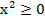 реши линеарне једначине и дискутује њихова решења у зависности од параметра; реши линеарне неједначине;графички представи линеарну функцију и анализира њен график;  реши проблем који се своди на линеарну једначину, неједначину и систем линеарних једначина са највише три непознате, дискутује и тумачи решења; примени сличност и хомотетију у равни; одреди вредности тригонометријских функција углова од 30°, 45° и 60°;примени тригонометрију правоуглог троугла у реалним ситуацијама уз коришћење калкулатора.ЛОГИКА И СКУПОВИОсновне логичке и скуповне операције. Важнији закони закључивања.Квантификатори.Декартов производ.Релације и функције.Елементи комбинаторике (пребројавање коначних скупова: правило збира и правило производа).анализира и образложи поступак решавања задатка и дискутује број решења;користи математички језик и систематично и прецизно представи идеју и решење;користи логичке и скуповне операције;користи функције и релације и њихова својства; примени једноставна правила комбинаторике за пребројавање коначних скупова; представи природан број у канонском облику и на основу тога одреди НЗС и НЗД бројева;превeдe цеo број из једног позиционог система у други;користи, приказује на бројевној правој и пореди природне, целе, рационалне и реалне бројеве;преводи рационалне бројеве из једног записа у други;на основу реалног проблема састави и израчуна вредност бројевног израза (са или без калкулатора), процени вредност једноставнијих израза и тумачи резултат;рачуна са приближним вредностима бројева, процењује грешку и по потреби користи калкулатор; примени пропорцију и процентни рачун у реалном контексту; примени прост каматни рачун за доношење финансијских одлука; разликује узајамне положаје тачака, правих и равни; примени својства троуглова, четвороуглова и кругова, укључујући и примену у реалном контексту; примени подударност у равни (симетрије, транслација, ротација); користи линеарне операције са векторима и примени њихова основна својства;  докаже једноставнија геометријска тврђења користећи подударност и векторе;конструише геометријске објекте у равни користећи њихова својства;трансформише целе и рационалне алгебарске изразе; користи неједнакости  и однос аритметичке и геометријске средине;реши линеарне једначине и дискутује њихова решења у зависности од параметра; реши линеарне неједначине;графички представи линеарну функцију и анализира њен график;  реши проблем који се своди на линеарну једначину, неједначину и систем линеарних једначина са највише три непознате, дискутује и тумачи решења; примени сличност и хомотетију у равни; одреди вредности тригонометријских функција углова од 30°, 45° и 60°;примени тригонометрију правоуглог троугла у реалним ситуацијама уз коришћење калкулатора.ЦЕЛИ БРОЈЕВИДељивост целих бројева и дељење с остатком. Прости бројеви и растављање на просте чиниоце. НЗС и НЗД. Позициони запис целог броја.анализира и образложи поступак решавања задатка и дискутује број решења;користи математички језик и систематично и прецизно представи идеју и решење;користи логичке и скуповне операције;користи функције и релације и њихова својства; примени једноставна правила комбинаторике за пребројавање коначних скупова; представи природан број у канонском облику и на основу тога одреди НЗС и НЗД бројева;превeдe цеo број из једног позиционог система у други;користи, приказује на бројевној правој и пореди природне, целе, рационалне и реалне бројеве;преводи рационалне бројеве из једног записа у други;на основу реалног проблема састави и израчуна вредност бројевног израза (са или без калкулатора), процени вредност једноставнијих израза и тумачи резултат;рачуна са приближним вредностима бројева, процењује грешку и по потреби користи калкулатор; примени пропорцију и процентни рачун у реалном контексту; примени прост каматни рачун за доношење финансијских одлука; разликује узајамне положаје тачака, правих и равни; примени својства троуглова, четвороуглова и кругова, укључујући и примену у реалном контексту; примени подударност у равни (симетрије, транслација, ротација); користи линеарне операције са векторима и примени њихова основна својства;  докаже једноставнија геометријска тврђења користећи подударност и векторе;конструише геометријске објекте у равни користећи њихова својства;трансформише целе и рационалне алгебарске изразе; користи неједнакости  и однос аритметичке и геометријске средине;реши линеарне једначине и дискутује њихова решења у зависности од параметра; реши линеарне неједначине;графички представи линеарну функцију и анализира њен график;  реши проблем који се своди на линеарну једначину, неједначину и систем линеарних једначина са највише три непознате, дискутује и тумачи решења; примени сличност и хомотетију у равни; одреди вредности тригонометријских функција углова од 30°, 45° и 60°;примени тригонометрију правоуглог троугла у реалним ситуацијама уз коришћење калкулатора.РЕАЛНИ БРОЈЕВИПреглед различитих врста бројева (природни, цели, рационални, реални), операције и њихова својства. Апсолутна вредност. Степен броја са целобројним изложиоцем.Приближне вредности реалних бројева (грешке, граница грешке, заокругљивање бројева, основне операције са приближним вредностима).анализира и образложи поступак решавања задатка и дискутује број решења;користи математички језик и систематично и прецизно представи идеју и решење;користи логичке и скуповне операције;користи функције и релације и њихова својства; примени једноставна правила комбинаторике за пребројавање коначних скупова; представи природан број у канонском облику и на основу тога одреди НЗС и НЗД бројева;превeдe цеo број из једног позиционог система у други;користи, приказује на бројевној правој и пореди природне, целе, рационалне и реалне бројеве;преводи рационалне бројеве из једног записа у други;на основу реалног проблема састави и израчуна вредност бројевног израза (са или без калкулатора), процени вредност једноставнијих израза и тумачи резултат;рачуна са приближним вредностима бројева, процењује грешку и по потреби користи калкулатор; примени пропорцију и процентни рачун у реалном контексту; примени прост каматни рачун за доношење финансијских одлука; разликује узајамне положаје тачака, правих и равни; примени својства троуглова, четвороуглова и кругова, укључујући и примену у реалном контексту; примени подударност у равни (симетрије, транслација, ротација); користи линеарне операције са векторима и примени њихова основна својства;  докаже једноставнија геометријска тврђења користећи подударност и векторе;конструише геометријске објекте у равни користећи њихова својства;трансформише целе и рационалне алгебарске изразе; користи неједнакости  и однос аритметичке и геометријске средине;реши линеарне једначине и дискутује њихова решења у зависности од параметра; реши линеарне неједначине;графички представи линеарну функцију и анализира њен график;  реши проблем који се своди на линеарну једначину, неједначину и систем линеарних једначина са највише три непознате, дискутује и тумачи решења; примени сличност и хомотетију у равни; одреди вредности тригонометријских функција углова од 30°, 45° и 60°;примени тригонометрију правоуглог троугла у реалним ситуацијама уз коришћење калкулатора.ПРОПОРЦИОНАЛ-НОСТРазмера и пропорција, пропорционалност величина (директна и обрнута), примене (сразмерни рачун, рачун поделе и мешања).Процентни рачун, прост каматни рачун.анализира и образложи поступак решавања задатка и дискутује број решења;користи математички језик и систематично и прецизно представи идеју и решење;користи логичке и скуповне операције;користи функције и релације и њихова својства; примени једноставна правила комбинаторике за пребројавање коначних скупова; представи природан број у канонском облику и на основу тога одреди НЗС и НЗД бројева;превeдe цеo број из једног позиционог система у други;користи, приказује на бројевној правој и пореди природне, целе, рационалне и реалне бројеве;преводи рационалне бројеве из једног записа у други;на основу реалног проблема састави и израчуна вредност бројевног израза (са или без калкулатора), процени вредност једноставнијих израза и тумачи резултат;рачуна са приближним вредностима бројева, процењује грешку и по потреби користи калкулатор; примени пропорцију и процентни рачун у реалном контексту; примени прост каматни рачун за доношење финансијских одлука; разликује узајамне положаје тачака, правих и равни; примени својства троуглова, четвороуглова и кругова, укључујући и примену у реалном контексту; примени подударност у равни (симетрије, транслација, ротација); користи линеарне операције са векторима и примени њихова основна својства;  докаже једноставнија геометријска тврђења користећи подударност и векторе;конструише геометријске објекте у равни користећи њихова својства;трансформише целе и рационалне алгебарске изразе; користи неједнакости  и однос аритметичке и геометријске средине;реши линеарне једначине и дискутује њихова решења у зависности од параметра; реши линеарне неједначине;графички представи линеарну функцију и анализира њен график;  реши проблем који се своди на линеарну једначину, неједначину и систем линеарних једначина са највише три непознате, дискутује и тумачи решења; примени сличност и хомотетију у равни; одреди вредности тригонометријских функција углова од 30°, 45° и 60°;примени тригонометрију правоуглог троугла у реалним ситуацијама уз коришћење калкулатора.УВОД У ГЕОМЕТРИЈУАксиоме припадања и распореда.Аксиома паралелности.Једноставнији планиметријски докази.анализира и образложи поступак решавања задатка и дискутује број решења;користи математички језик и систематично и прецизно представи идеју и решење;користи логичке и скуповне операције;користи функције и релације и њихова својства; примени једноставна правила комбинаторике за пребројавање коначних скупова; представи природан број у канонском облику и на основу тога одреди НЗС и НЗД бројева;превeдe цеo број из једног позиционог система у други;користи, приказује на бројевној правој и пореди природне, целе, рационалне и реалне бројеве;преводи рационалне бројеве из једног записа у други;на основу реалног проблема састави и израчуна вредност бројевног израза (са или без калкулатора), процени вредност једноставнијих израза и тумачи резултат;рачуна са приближним вредностима бројева, процењује грешку и по потреби користи калкулатор; примени пропорцију и процентни рачун у реалном контексту; примени прост каматни рачун за доношење финансијских одлука; разликује узајамне положаје тачака, правих и равни; примени својства троуглова, четвороуглова и кругова, укључујући и примену у реалном контексту; примени подударност у равни (симетрије, транслација, ротација); користи линеарне операције са векторима и примени њихова основна својства;  докаже једноставнија геометријска тврђења користећи подударност и векторе;конструише геометријске објекте у равни користећи њихова својства;трансформише целе и рационалне алгебарске изразе; користи неједнакости  и однос аритметичке и геометријске средине;реши линеарне једначине и дискутује њихова решења у зависности од параметра; реши линеарне неједначине;графички представи линеарну функцију и анализира њен график;  реши проблем који се своди на линеарну једначину, неједначину и систем линеарних једначина са највише три непознате, дискутује и тумачи решења; примени сличност и хомотетију у равни; одреди вредности тригонометријских функција углова од 30°, 45° и 60°;примени тригонометрију правоуглог троугла у реалним ситуацијама уз коришћење калкулатора.ПОДУДАРНОСТАксиоме подударности троуглова. Изометрије. Прав угао.Вектори и линеарне операције са њима.Односи страница и углова троугла.Кружница и круг.Значајне тачке троугла. Четвороугао.Симетрије, ротација и транслација равни.Конструктивни задаци (троугао, четвороугао, кружница).анализира и образложи поступак решавања задатка и дискутује број решења;користи математички језик и систематично и прецизно представи идеју и решење;користи логичке и скуповне операције;користи функције и релације и њихова својства; примени једноставна правила комбинаторике за пребројавање коначних скупова; представи природан број у канонском облику и на основу тога одреди НЗС и НЗД бројева;превeдe цеo број из једног позиционог система у други;користи, приказује на бројевној правој и пореди природне, целе, рационалне и реалне бројеве;преводи рационалне бројеве из једног записа у други;на основу реалног проблема састави и израчуна вредност бројевног израза (са или без калкулатора), процени вредност једноставнијих израза и тумачи резултат;рачуна са приближним вредностима бројева, процењује грешку и по потреби користи калкулатор; примени пропорцију и процентни рачун у реалном контексту; примени прост каматни рачун за доношење финансијских одлука; разликује узајамне положаје тачака, правих и равни; примени својства троуглова, четвороуглова и кругова, укључујући и примену у реалном контексту; примени подударност у равни (симетрије, транслација, ротација); користи линеарне операције са векторима и примени њихова основна својства;  докаже једноставнија геометријска тврђења користећи подударност и векторе;конструише геометријске објекте у равни користећи њихова својства;трансформише целе и рационалне алгебарске изразе; користи неједнакости  и однос аритметичке и геометријске средине;реши линеарне једначине и дискутује њихова решења у зависности од параметра; реши линеарне неједначине;графички представи линеарну функцију и анализира њен график;  реши проблем који се своди на линеарну једначину, неједначину и систем линеарних једначина са највише три непознате, дискутује и тумачи решења; примени сличност и хомотетију у равни; одреди вредности тригонометријских функција углова од 30°, 45° и 60°;примени тригонометрију правоуглог троугла у реалним ситуацијама уз коришћење калкулатора.РАЦИОНАЛНИ АЛГЕБАРСКИ ИЗРАЗИПолиноми и операције са њима, дељивост полинома. Растављање полинома на чиниоце. НЗС и НЗД полинома.Операције са рационалним алгебарским изразима (алгебарски разломци).Важније неједнакости.анализира и образложи поступак решавања задатка и дискутује број решења;користи математички језик и систематично и прецизно представи идеју и решење;користи логичке и скуповне операције;користи функције и релације и њихова својства; примени једноставна правила комбинаторике за пребројавање коначних скупова; представи природан број у канонском облику и на основу тога одреди НЗС и НЗД бројева;превeдe цеo број из једног позиционог система у други;користи, приказује на бројевној правој и пореди природне, целе, рационалне и реалне бројеве;преводи рационалне бројеве из једног записа у други;на основу реалног проблема састави и израчуна вредност бројевног израза (са или без калкулатора), процени вредност једноставнијих израза и тумачи резултат;рачуна са приближним вредностима бројева, процењује грешку и по потреби користи калкулатор; примени пропорцију и процентни рачун у реалном контексту; примени прост каматни рачун за доношење финансијских одлука; разликује узајамне положаје тачака, правих и равни; примени својства троуглова, четвороуглова и кругова, укључујући и примену у реалном контексту; примени подударност у равни (симетрије, транслација, ротација); користи линеарне операције са векторима и примени њихова основна својства;  докаже једноставнија геометријска тврђења користећи подударност и векторе;конструише геометријске објекте у равни користећи њихова својства;трансформише целе и рационалне алгебарске изразе; користи неједнакости  и однос аритметичке и геометријске средине;реши линеарне једначине и дискутује њихова решења у зависности од параметра; реши линеарне неједначине;графички представи линеарну функцију и анализира њен график;  реши проблем који се своди на линеарну једначину, неједначину и систем линеарних једначина са највише три непознате, дискутује и тумачи решења; примени сличност и хомотетију у равни; одреди вредности тригонометријских функција углова од 30°, 45° и 60°;примени тригонометрију правоуглог троугла у реалним ситуацијама уз коришћење калкулатора.ЛИНЕАРНЕ ЈЕДНАЧИНЕ, НЕЈЕДНАЧИНЕ И СИСТЕМИЛинеарне једначине (укључујући оне с параметром, односно апсолутном вредношћу) и неједначине. Линеарна функција и њен график.Системи линеарних једначина са две или три непознате.Примене у реалним ситуацијама.анализира и образложи поступак решавања задатка и дискутује број решења;користи математички језик и систематично и прецизно представи идеју и решење;користи логичке и скуповне операције;користи функције и релације и њихова својства; примени једноставна правила комбинаторике за пребројавање коначних скупова; представи природан број у канонском облику и на основу тога одреди НЗС и НЗД бројева;превeдe цеo број из једног позиционог система у други;користи, приказује на бројевној правој и пореди природне, целе, рационалне и реалне бројеве;преводи рационалне бројеве из једног записа у други;на основу реалног проблема састави и израчуна вредност бројевног израза (са или без калкулатора), процени вредност једноставнијих израза и тумачи резултат;рачуна са приближним вредностима бројева, процењује грешку и по потреби користи калкулатор; примени пропорцију и процентни рачун у реалном контексту; примени прост каматни рачун за доношење финансијских одлука; разликује узајамне положаје тачака, правих и равни; примени својства троуглова, четвороуглова и кругова, укључујући и примену у реалном контексту; примени подударност у равни (симетрије, транслација, ротација); користи линеарне операције са векторима и примени њихова основна својства;  докаже једноставнија геометријска тврђења користећи подударност и векторе;конструише геометријске објекте у равни користећи њихова својства;трансформише целе и рационалне алгебарске изразе; користи неједнакости  и однос аритметичке и геометријске средине;реши линеарне једначине и дискутује њихова решења у зависности од параметра; реши линеарне неједначине;графички представи линеарну функцију и анализира њен график;  реши проблем који се своди на линеарну једначину, неједначину и систем линеарних једначина са највише три непознате, дискутује и тумачи решења; примени сличност и хомотетију у равни; одреди вредности тригонометријских функција углова од 30°, 45° и 60°;примени тригонометрију правоуглог троугла у реалним ситуацијама уз коришћење калкулатора.СЛИЧНОСТМерење дужи и углова.Пропорционалност дужи. Талесова теорема.Хомотетија. Сличност. Питагорина теорема.анализира и образложи поступак решавања задатка и дискутује број решења;користи математички језик и систематично и прецизно представи идеју и решење;користи логичке и скуповне операције;користи функције и релације и њихова својства; примени једноставна правила комбинаторике за пребројавање коначних скупова; представи природан број у канонском облику и на основу тога одреди НЗС и НЗД бројева;превeдe цеo број из једног позиционог система у други;користи, приказује на бројевној правој и пореди природне, целе, рационалне и реалне бројеве;преводи рационалне бројеве из једног записа у други;на основу реалног проблема састави и израчуна вредност бројевног израза (са или без калкулатора), процени вредност једноставнијих израза и тумачи резултат;рачуна са приближним вредностима бројева, процењује грешку и по потреби користи калкулатор; примени пропорцију и процентни рачун у реалном контексту; примени прост каматни рачун за доношење финансијских одлука; разликује узајамне положаје тачака, правих и равни; примени својства троуглова, четвороуглова и кругова, укључујући и примену у реалном контексту; примени подударност у равни (симетрије, транслација, ротација); користи линеарне операције са векторима и примени њихова основна својства;  докаже једноставнија геометријска тврђења користећи подударност и векторе;конструише геометријске објекте у равни користећи њихова својства;трансформише целе и рационалне алгебарске изразе; користи неједнакости  и однос аритметичке и геометријске средине;реши линеарне једначине и дискутује њихова решења у зависности од параметра; реши линеарне неједначине;графички представи линеарну функцију и анализира њен график;  реши проблем који се своди на линеарну једначину, неједначину и систем линеарних једначина са највише три непознате, дискутује и тумачи решења; примени сличност и хомотетију у равни; одреди вредности тригонометријских функција углова од 30°, 45° и 60°;примени тригонометрију правоуглог троугла у реалним ситуацијама уз коришћење калкулатора.ТРИГОНОМЕТРИЈА ПРАВОУГЛОГ ТРОУГЛАТригонометријске функције оштрог угла, основне тригонометријске идентичности.Решавање правоуглог троугла.Редни број темеНаслов темеБрој часоваБрој часоба за лабараторијиске      вежбеУкупан број часова за наставну тему1.Увод у физику 3-32.Кретање162183.Динамика транслационог кретања124164.Динамика ротационог кретања крутог тела82105.Равнотежа тела5-56.Гравитација5-57.Закони одржања15217УкупноУкупно641074                    Исходи
По завршетку првог разреда ученик ће бити у стању да :
           Област/Тема                    Садржај-Разликује скаларне и векторске величине
-Објасни значај и улогу експеримента и теорије у описивању физичких процеса и појаваУвод у физику	-Предмет,методе и задаци физике
-Физичке величине
-Вектори и основне операције са векторима
-Демонстрациони оглед :
Операције са векторима-Анализира различите облике кретања
 -Решава различите задатке
-Објасни дејство центрифугалне и центрипеталне силе
-Разликовање кретања
Кретање-Механичко кретање
-Средња и тренутна брзина
-Убрзање
-Променљиво кретање
 -Кретање са убрзањем 
- Кружно кретање
-Равномерно променљиво кружно кретање-Повезује законе кретања са силом и енергијом
-Примењује Њутнове законе механике
-Самостално постави једноставамн експериментДинамика транслаторног                                 кретања-Узајамно деловање тела-сила
-Силе у механици
-Маса и импулс
-Њутнови закони-Схвата смисао векторских величина
-Одређује њихов смер
-Решава различите задаткеДинамика ротационог кретања крутог тела-Момент силе.Момент инерције.Момент импулса
-Основни закон динамике ротације
-Спрег сила
-Демонстрациони оглед:обртни диск
-Лаб.вежба:Обербеков точак
-Разликује различите равнотеже
-Уочава стрму раван и полугу у природи
-Решава одређене задаткеРавнотежа тела-Врсте равнотеже
-Услови равнотеже-Стрма раван
-Полуга-Разликује гравитациону од других сила
-Разликује кретања у гравитационом пољу
-Решава одређене задатке Гравитација-Њутнов закон гравитације
-Земљина тежа и тежина тела
-Јачина гравитационог поља-Схвата законе одржања 
-Уочава законе одржања у природи
-Решава одређене проблеме везане за закон одржања Закон одржања-Закон одржања у механици
-Закон одржања импулса
-Рад силе
-Кинетичка енергија
-Снага
-Закон одржања енергије
-Закон одржања момента импулса
-Демонстрациони огледи и лаб.вежбеРед. бројНАЗИВ МОДУЛАТрајање модула(часови)1.Хемија као наука32.Врсте супстанци23.Структура атома94.Хемијске везе95.Дисперзни системи126.Хемијске реакције187.Киселине, базе и соли118.Оксидоредукционе реакције10ИСХОДИПо завршетку разреда ученик ће бити у стању да:ОБЛАСТ/ТЕМАСАДРЖАЈИпроналази и критички одабира потребне хемијске информације из различитих извора;користи хемијски научни језик за описивањеструктуре, својстава и промена супстанци;наводи примере о значају хемије за савремено друштво; описује научни метод у хемији;објашњава значај хемијског експеримента;изражава физичке величине у одговарајућим мерним јединицама међународног сиситема (SI) и разликује основне и изведене физичке величине;табеларно и графички приказује резултате мерења;класификује супстанце на основу честичне структуре супстанци;прикаже шематски електронске конфигурације атома и јона;описује стање електрона у атому квантним бројевима;тумачи и предвиђа својства хемијског елемента на основу електронске конфигурације атома;предвиђа промену енергије јонизације, афинитета према електрону, електронегативности у зависности од атомског броја у групи и периоди;приказује електронски Луисове симболе и формуле атома, јона и молекула;предвиђа геометрију молекула на основу Луисове формуле;објашњава поларност молекула;користи међумолекулске интеракције за објашњење агрегатних стања супстанци;примењује једначину стања идеалног гаса; тумачи фазни дијаграм на примеру воде;објашњава утицај водоничне везе на својства супстанци;објашњава разлике између аморфних и кристалних супстанци;предвиђа својства супстанци на основу типа кристалне решетке;објашњава својства дисперзних система и њихову примену у свакодневном животу; рачуна количинску концентрацију, масену концентрацију и молалност раствора;рачуна снижење температуре мржњења и повишење температуре кључања у воденим растворима електролита и неелектролита;припреми растворе за потребе у лабораторији и свакодневном животу.анализира односе количине супстанце, броја честица и масе супстанце;образлаже значај квантитативних односа у хемијским системима;изводи стехиометријска израчунавања на основу задатих података;процењује топлотне промене у физичким и хемијским процесима на основу експерименталних података;разматра факторе који утичу на брзину хемијске реакције и процењује њихов утицај на хемијске процесе у индустрији и свакодневном животу;објашњава значај хемијске равнотеже у хемијским и технолошким системима;експериментално испитује понашање хемијских равнотежних система;разликује киселине и базе на основу једначина електролитичких дисоцијација и протолитичких реакција;пише и тумачи једначине јонских реакција;рачуна концентрације јона у растворима електролита на основу степена дисоцијације;рачуна pH вредност раствора јаких киселина и база на основу количинске концентрације раствора;препознаје примере киселина, база и соли у свакодневном животу;испитује киселост водених раствора помоћу различитих киселинско-базних индикатора;препознаје примере оксидоредукционих процеса у свакодневном окружењу;пише и тумачи једначине оксидоредукционих реакција;наводи примере оксидационих и редукционих средстава;пореди својства метала у односу на реакције са киселинама (које немају оксидациона својства);безбедно по себе и друге рукује лабораторијским прибором, посуђем и супстанцама;ХЕМИЈА КАО НАУКАЗначајхемијезасавременодруштво и одрживиразвој. Макроскопски, субмикроскопски и симболичкинивоописивања/представљањасупстанци, њихове структуре, својстава и хемијскихпромена.Научниметод у хемији. Хемијскиексперимент. Мерења, математичкаобрада и представљањерезултатамерења.проналази и критички одабира потребне хемијске информације из различитих извора;користи хемијски научни језик за описивањеструктуре, својстава и промена супстанци;наводи примере о значају хемије за савремено друштво; описује научни метод у хемији;објашњава значај хемијског експеримента;изражава физичке величине у одговарајућим мерним јединицама међународног сиситема (SI) и разликује основне и изведене физичке величине;табеларно и графички приказује резултате мерења;класификује супстанце на основу честичне структуре супстанци;прикаже шематски електронске конфигурације атома и јона;описује стање електрона у атому квантним бројевима;тумачи и предвиђа својства хемијског елемента на основу електронске конфигурације атома;предвиђа промену енергије јонизације, афинитета према електрону, електронегативности у зависности од атомског броја у групи и периоди;приказује електронски Луисове симболе и формуле атома, јона и молекула;предвиђа геометрију молекула на основу Луисове формуле;објашњава поларност молекула;користи међумолекулске интеракције за објашњење агрегатних стања супстанци;примењује једначину стања идеалног гаса; тумачи фазни дијаграм на примеру воде;објашњава утицај водоничне везе на својства супстанци;објашњава разлике између аморфних и кристалних супстанци;предвиђа својства супстанци на основу типа кристалне решетке;објашњава својства дисперзних система и њихову примену у свакодневном животу; рачуна количинску концентрацију, масену концентрацију и молалност раствора;рачуна снижење температуре мржњења и повишење температуре кључања у воденим растворима електролита и неелектролита;припреми растворе за потребе у лабораторији и свакодневном животу.анализира односе количине супстанце, броја честица и масе супстанце;образлаже значај квантитативних односа у хемијским системима;изводи стехиометријска израчунавања на основу задатих података;процењује топлотне промене у физичким и хемијским процесима на основу експерименталних података;разматра факторе који утичу на брзину хемијске реакције и процењује њихов утицај на хемијске процесе у индустрији и свакодневном животу;објашњава значај хемијске равнотеже у хемијским и технолошким системима;експериментално испитује понашање хемијских равнотежних система;разликује киселине и базе на основу једначина електролитичких дисоцијација и протолитичких реакција;пише и тумачи једначине јонских реакција;рачуна концентрације јона у растворима електролита на основу степена дисоцијације;рачуна pH вредност раствора јаких киселина и база на основу количинске концентрације раствора;препознаје примере киселина, база и соли у свакодневном животу;испитује киселост водених раствора помоћу различитих киселинско-базних индикатора;препознаје примере оксидоредукционих процеса у свакодневном окружењу;пише и тумачи једначине оксидоредукционих реакција;наводи примере оксидационих и редукционих средстава;пореди својства метала у односу на реакције са киселинама (које немају оксидациона својства);безбедно по себе и друге рукује лабораторијским прибором, посуђем и супстанцама;ВРСТЕ СУПСТАНЦИПојам и класификације супстанци.проналази и критички одабира потребне хемијске информације из различитих извора;користи хемијски научни језик за описивањеструктуре, својстава и промена супстанци;наводи примере о значају хемије за савремено друштво; описује научни метод у хемији;објашњава значај хемијског експеримента;изражава физичке величине у одговарајућим мерним јединицама међународног сиситема (SI) и разликује основне и изведене физичке величине;табеларно и графички приказује резултате мерења;класификује супстанце на основу честичне структуре супстанци;прикаже шематски електронске конфигурације атома и јона;описује стање електрона у атому квантним бројевима;тумачи и предвиђа својства хемијског елемента на основу електронске конфигурације атома;предвиђа промену енергије јонизације, афинитета према електрону, електронегативности у зависности од атомског броја у групи и периоди;приказује електронски Луисове симболе и формуле атома, јона и молекула;предвиђа геометрију молекула на основу Луисове формуле;објашњава поларност молекула;користи међумолекулске интеракције за објашњење агрегатних стања супстанци;примењује једначину стања идеалног гаса; тумачи фазни дијаграм на примеру воде;објашњава утицај водоничне везе на својства супстанци;објашњава разлике између аморфних и кристалних супстанци;предвиђа својства супстанци на основу типа кристалне решетке;објашњава својства дисперзних система и њихову примену у свакодневном животу; рачуна количинску концентрацију, масену концентрацију и молалност раствора;рачуна снижење температуре мржњења и повишење температуре кључања у воденим растворима електролита и неелектролита;припреми растворе за потребе у лабораторији и свакодневном животу.анализира односе количине супстанце, броја честица и масе супстанце;образлаже значај квантитативних односа у хемијским системима;изводи стехиометријска израчунавања на основу задатих података;процењује топлотне промене у физичким и хемијским процесима на основу експерименталних података;разматра факторе који утичу на брзину хемијске реакције и процењује њихов утицај на хемијске процесе у индустрији и свакодневном животу;објашњава значај хемијске равнотеже у хемијским и технолошким системима;експериментално испитује понашање хемијских равнотежних система;разликује киселине и базе на основу једначина електролитичких дисоцијација и протолитичких реакција;пише и тумачи једначине јонских реакција;рачуна концентрације јона у растворима електролита на основу степена дисоцијације;рачуна pH вредност раствора јаких киселина и база на основу количинске концентрације раствора;препознаје примере киселина, база и соли у свакодневном животу;испитује киселост водених раствора помоћу различитих киселинско-базних индикатора;препознаје примере оксидоредукционих процеса у свакодневном окружењу;пише и тумачи једначине оксидоредукционих реакција;наводи примере оксидационих и редукционих средстава;пореди својства метала у односу на реакције са киселинама (које немају оксидациона својства);безбедно по себе и друге рукује лабораторијским прибором, посуђем и супстанцама;СТРУКТУРА АТОМАРазвој идеје о атомској структури супстанци. Структура атома. Атомски и масени број. Изотопи. Релативна атомска маса.Боров атомски модел.Квантномеханички модел атома.Изградња електронског омотача. Електронска конфигурација и Периодни систем елемената.Енергија јонизације и афинитет према електрону.Атомски и јонскиполупречници.Периодичнасвојстваелемената. Демонстрациони огледи:– упоређивање реактивности елемената у првоји седамнаестој групи Периодног система елемената;– упоређивање промена хемијских својстава елемената треће периоде.проналази и критички одабира потребне хемијске информације из различитих извора;користи хемијски научни језик за описивањеструктуре, својстава и промена супстанци;наводи примере о значају хемије за савремено друштво; описује научни метод у хемији;објашњава значај хемијског експеримента;изражава физичке величине у одговарајућим мерним јединицама међународног сиситема (SI) и разликује основне и изведене физичке величине;табеларно и графички приказује резултате мерења;класификује супстанце на основу честичне структуре супстанци;прикаже шематски електронске конфигурације атома и јона;описује стање електрона у атому квантним бројевима;тумачи и предвиђа својства хемијског елемента на основу електронске конфигурације атома;предвиђа промену енергије јонизације, афинитета према електрону, електронегативности у зависности од атомског броја у групи и периоди;приказује електронски Луисове симболе и формуле атома, јона и молекула;предвиђа геометрију молекула на основу Луисове формуле;објашњава поларност молекула;користи међумолекулске интеракције за објашњење агрегатних стања супстанци;примењује једначину стања идеалног гаса; тумачи фазни дијаграм на примеру воде;објашњава утицај водоничне везе на својства супстанци;објашњава разлике између аморфних и кристалних супстанци;предвиђа својства супстанци на основу типа кристалне решетке;објашњава својства дисперзних система и њихову примену у свакодневном животу; рачуна количинску концентрацију, масену концентрацију и молалност раствора;рачуна снижење температуре мржњења и повишење температуре кључања у воденим растворима електролита и неелектролита;припреми растворе за потребе у лабораторији и свакодневном животу.анализира односе количине супстанце, броја честица и масе супстанце;образлаже значај квантитативних односа у хемијским системима;изводи стехиометријска израчунавања на основу задатих података;процењује топлотне промене у физичким и хемијским процесима на основу експерименталних података;разматра факторе који утичу на брзину хемијске реакције и процењује њихов утицај на хемијске процесе у индустрији и свакодневном животу;објашњава значај хемијске равнотеже у хемијским и технолошким системима;експериментално испитује понашање хемијских равнотежних система;разликује киселине и базе на основу једначина електролитичких дисоцијација и протолитичких реакција;пише и тумачи једначине јонских реакција;рачуна концентрације јона у растворима електролита на основу степена дисоцијације;рачуна pH вредност раствора јаких киселина и база на основу количинске концентрације раствора;препознаје примере киселина, база и соли у свакодневном животу;испитује киселост водених раствора помоћу различитих киселинско-базних индикатора;препознаје примере оксидоредукционих процеса у свакодневном окружењу;пише и тумачи једначине оксидоредукционих реакција;наводи примере оксидационих и редукционих средстава;пореди својства метала у односу на реакције са киселинама (које немају оксидациона својства);безбедно по себе и друге рукује лабораторијским прибором, посуђем и супстанцама;ХЕМИЈСКЕ ВЕЗЕЈонска веза и структура супстанци с јонском везом. Ковалентна веза.Луисове формуле и структуре и геометрија молекула.Савремене теорије ковалентне везе.Поларност молекула.Међумолекулске интеракције и својства супстанци с ковалентном везом.Метална веза и метална кристална решетка.Агрегатна стања супстанци. Својства гасова. Авогадров закон и моларна запремина гаса. Једначина стања идеалног гаса.Течности. Фазни прелази и фазни дијаграми.Чврсте супстанце: аморфне и кристалне супстанце.Демонстрациони огледи: – сублимација јода;– испитивање поларности молекула воде.проналази и критички одабира потребне хемијске информације из различитих извора;користи хемијски научни језик за описивањеструктуре, својстава и промена супстанци;наводи примере о значају хемије за савремено друштво; описује научни метод у хемији;објашњава значај хемијског експеримента;изражава физичке величине у одговарајућим мерним јединицама међународног сиситема (SI) и разликује основне и изведене физичке величине;табеларно и графички приказује резултате мерења;класификује супстанце на основу честичне структуре супстанци;прикаже шематски електронске конфигурације атома и јона;описује стање електрона у атому квантним бројевима;тумачи и предвиђа својства хемијског елемента на основу електронске конфигурације атома;предвиђа промену енергије јонизације, афинитета према електрону, електронегативности у зависности од атомског броја у групи и периоди;приказује електронски Луисове симболе и формуле атома, јона и молекула;предвиђа геометрију молекула на основу Луисове формуле;објашњава поларност молекула;користи међумолекулске интеракције за објашњење агрегатних стања супстанци;примењује једначину стања идеалног гаса; тумачи фазни дијаграм на примеру воде;објашњава утицај водоничне везе на својства супстанци;објашњава разлике између аморфних и кристалних супстанци;предвиђа својства супстанци на основу типа кристалне решетке;објашњава својства дисперзних система и њихову примену у свакодневном животу; рачуна количинску концентрацију, масену концентрацију и молалност раствора;рачуна снижење температуре мржњења и повишење температуре кључања у воденим растворима електролита и неелектролита;припреми растворе за потребе у лабораторији и свакодневном животу.анализира односе количине супстанце, броја честица и масе супстанце;образлаже значај квантитативних односа у хемијским системима;изводи стехиометријска израчунавања на основу задатих података;процењује топлотне промене у физичким и хемијским процесима на основу експерименталних података;разматра факторе који утичу на брзину хемијске реакције и процењује њихов утицај на хемијске процесе у индустрији и свакодневном животу;објашњава значај хемијске равнотеже у хемијским и технолошким системима;експериментално испитује понашање хемијских равнотежних система;разликује киселине и базе на основу једначина електролитичких дисоцијација и протолитичких реакција;пише и тумачи једначине јонских реакција;рачуна концентрације јона у растворима електролита на основу степена дисоцијације;рачуна pH вредност раствора јаких киселина и база на основу количинске концентрације раствора;препознаје примере киселина, база и соли у свакодневном животу;испитује киселост водених раствора помоћу различитих киселинско-базних индикатора;препознаје примере оксидоредукционих процеса у свакодневном окружењу;пише и тумачи једначине оксидоредукционих реакција;наводи примере оксидационих и редукционих средстава;пореди својства метала у односу на реакције са киселинама (које немају оксидациона својства);безбедно по себе и друге рукује лабораторијским прибором, посуђем и супстанцама;ДИСПЕРЗНИ СИСТЕМИПојам и врсте дисперзних система.Значај и примена дисперзних система.Прави раствори.Растворљивост. Фактори који утичу на растворљивост чврстих супстанци у води. Засићени и презасићени раствори. Растварање и топлотне промене при растварањуКвантитативан састав раствора.Колоидни раствори. Колигативна својства раствора.Демонстрациони огледи:– испитивање растворљивости различитих супстанци у поларним и неполарним растварачима;– испитивање топлотних ефеката растварања.Лабораторијска вежба- припремањерастворазадатеколичинскеконцентрације, припремањеколоиднограстворажелатина и упоређивање својстава правих и колоидних раствора.проналази и критички одабира потребне хемијске информације из различитих извора;користи хемијски научни језик за описивањеструктуре, својстава и промена супстанци;наводи примере о значају хемије за савремено друштво; описује научни метод у хемији;објашњава значај хемијског експеримента;изражава физичке величине у одговарајућим мерним јединицама међународног сиситема (SI) и разликује основне и изведене физичке величине;табеларно и графички приказује резултате мерења;класификује супстанце на основу честичне структуре супстанци;прикаже шематски електронске конфигурације атома и јона;описује стање електрона у атому квантним бројевима;тумачи и предвиђа својства хемијског елемента на основу електронске конфигурације атома;предвиђа промену енергије јонизације, афинитета према електрону, електронегативности у зависности од атомског броја у групи и периоди;приказује електронски Луисове симболе и формуле атома, јона и молекула;предвиђа геометрију молекула на основу Луисове формуле;објашњава поларност молекула;користи међумолекулске интеракције за објашњење агрегатних стања супстанци;примењује једначину стања идеалног гаса; тумачи фазни дијаграм на примеру воде;објашњава утицај водоничне везе на својства супстанци;објашњава разлике између аморфних и кристалних супстанци;предвиђа својства супстанци на основу типа кристалне решетке;објашњава својства дисперзних система и њихову примену у свакодневном животу; рачуна количинску концентрацију, масену концентрацију и молалност раствора;рачуна снижење температуре мржњења и повишење температуре кључања у воденим растворима електролита и неелектролита;припреми растворе за потребе у лабораторији и свакодневном животу.анализира односе количине супстанце, броја честица и масе супстанце;образлаже значај квантитативних односа у хемијским системима;изводи стехиометријска израчунавања на основу задатих података;процењује топлотне промене у физичким и хемијским процесима на основу експерименталних података;разматра факторе који утичу на брзину хемијске реакције и процењује њихов утицај на хемијске процесе у индустрији и свакодневном животу;објашњава значај хемијске равнотеже у хемијским и технолошким системима;експериментално испитује понашање хемијских равнотежних система;разликује киселине и базе на основу једначина електролитичких дисоцијација и протолитичких реакција;пише и тумачи једначине јонских реакција;рачуна концентрације јона у растворима електролита на основу степена дисоцијације;рачуна pH вредност раствора јаких киселина и база на основу количинске концентрације раствора;препознаје примере киселина, база и соли у свакодневном животу;испитује киселост водених раствора помоћу различитих киселинско-базних индикатора;препознаје примере оксидоредукционих процеса у свакодневном окружењу;пише и тумачи једначине оксидоредукционих реакција;наводи примере оксидационих и редукционих средстава;пореди својства метала у односу на реакције са киселинама (које немају оксидациона својства);безбедно по себе и друге рукује лабораторијским прибором, посуђем и супстанцама;ХЕМИЈСКЕ РЕАКЦИЈЕПојам и типови хемијских реакција. Једначине хемијских реакција.Количина супстанце. Моларна маса супстанце. Закон сталних масених односа и закон вишеструких масених односа.Масени удео елемента у једињењу.Одређивање емпиријске и молекулске формуле једињења.Стехиометријска рачунања на основу хемијских једначина.Лимитирајући реактант и принос хемијске реакције.Топлотне промене при хемијским реакцијама.Реакциона топлота. Енергија активације. Стандардна топлота хемијске реакције.Хесов закон.Брзина хемијске реакције.Закон о дејству маса.Хемијска равнотежа. Примена Ле Шатељеовог принципа. Демонстрациониогледи:- Кретањечестицакаоусловзахемијскуреакцију: реакцијахлороводоника и амонијака.- Егзотермне и ендотермне реакције: разлагање сахарозе при загревању, реакција баријум-хидроксида и амонијум-хлоридаи реакција калцијум-оксида и воде. Лабораторијска вежба1.Чиниоци који утичу на брзину хемијске реакције:– природа реактаната: реакције цинка са етанском и са хлороводоничном киселином; реакције магнезијума и цинка са хлороводоничном киселином;– концентрација реактаната: реакција цинка са разблаженом и концентрованомхлороводоничномкиселином;– температура: реакција цинка са разблаженом хлороводоничном киселином на 25 °С и на 60 °С;– додирнаповршинареактаната: реакцијачврстогкалијум-јодида и чврстоголово(II)-нитрата и реакцијарастворакалијум-јодида и раствораолово(II)-нитрата;– катализатори: разлагањеводоник-пероксидаузкатализаторманган(IV)-оксид.2.Чиниоци који утичу на хемијску равнотежу:– промена концентрације учесникареакције: утицај додавања чврстог амонијум-хлорида или чврстог гвожђе(III)-хлорида у реакцији гвожђе(III)-хлорида са амонијум-тиоцијанатом;– променатемпературе: реакцијабакар(II)-сулфата и натријум-хлоридана 60 °С и 15 °С.проналази и критички одабира потребне хемијске информације из различитих извора;користи хемијски научни језик за описивањеструктуре, својстава и промена супстанци;наводи примере о значају хемије за савремено друштво; описује научни метод у хемији;објашњава значај хемијског експеримента;изражава физичке величине у одговарајућим мерним јединицама међународног сиситема (SI) и разликује основне и изведене физичке величине;табеларно и графички приказује резултате мерења;класификује супстанце на основу честичне структуре супстанци;прикаже шематски електронске конфигурације атома и јона;описује стање електрона у атому квантним бројевима;тумачи и предвиђа својства хемијског елемента на основу електронске конфигурације атома;предвиђа промену енергије јонизације, афинитета према електрону, електронегативности у зависности од атомског броја у групи и периоди;приказује електронски Луисове симболе и формуле атома, јона и молекула;предвиђа геометрију молекула на основу Луисове формуле;објашњава поларност молекула;користи међумолекулске интеракције за објашњење агрегатних стања супстанци;примењује једначину стања идеалног гаса; тумачи фазни дијаграм на примеру воде;објашњава утицај водоничне везе на својства супстанци;објашњава разлике између аморфних и кристалних супстанци;предвиђа својства супстанци на основу типа кристалне решетке;објашњава својства дисперзних система и њихову примену у свакодневном животу; рачуна количинску концентрацију, масену концентрацију и молалност раствора;рачуна снижење температуре мржњења и повишење температуре кључања у воденим растворима електролита и неелектролита;припреми растворе за потребе у лабораторији и свакодневном животу.анализира односе количине супстанце, броја честица и масе супстанце;образлаже значај квантитативних односа у хемијским системима;изводи стехиометријска израчунавања на основу задатих података;процењује топлотне промене у физичким и хемијским процесима на основу експерименталних података;разматра факторе који утичу на брзину хемијске реакције и процењује њихов утицај на хемијске процесе у индустрији и свакодневном животу;објашњава значај хемијске равнотеже у хемијским и технолошким системима;експериментално испитује понашање хемијских равнотежних система;разликује киселине и базе на основу једначина електролитичких дисоцијација и протолитичких реакција;пише и тумачи једначине јонских реакција;рачуна концентрације јона у растворима електролита на основу степена дисоцијације;рачуна pH вредност раствора јаких киселина и база на основу количинске концентрације раствора;препознаје примере киселина, база и соли у свакодневном животу;испитује киселост водених раствора помоћу различитих киселинско-базних индикатора;препознаје примере оксидоредукционих процеса у свакодневном окружењу;пише и тумачи једначине оксидоредукционих реакција;наводи примере оксидационих и редукционих средстава;пореди својства метала у односу на реакције са киселинама (које немају оксидациона својства);безбедно по себе и друге рукује лабораторијским прибором, посуђем и супстанцама;КИСЕЛИНЕ, БАЗЕ И СОЛИРаствори електролита.Електролитичка дисоцијација. Степен електролитичке дисоцијације, јаки и слаби електролити.Јонске реакције.Протолитичка теорија киселина и база.Јонски производ воде и pH вредност водених раствора.Демонстрациони огледи:Испитивање pH вредност водених раствора електролита универзалном индикаторском хартијом.Лабораторијска вежба– јонске реакције (реакције раствора баријум-хлорида и разблажене сумпорне киселине, чврстог натријум-карбоната и хлороводоничне киселине);– добијање соли;– титрација раствора јаке киселине јаком базом.проналази и критички одабира потребне хемијске информације из различитих извора;користи хемијски научни језик за описивањеструктуре, својстава и промена супстанци;наводи примере о значају хемије за савремено друштво; описује научни метод у хемији;објашњава значај хемијског експеримента;изражава физичке величине у одговарајућим мерним јединицама међународног сиситема (SI) и разликује основне и изведене физичке величине;табеларно и графички приказује резултате мерења;класификује супстанце на основу честичне структуре супстанци;прикаже шематски електронске конфигурације атома и јона;описује стање електрона у атому квантним бројевима;тумачи и предвиђа својства хемијског елемента на основу електронске конфигурације атома;предвиђа промену енергије јонизације, афинитета према електрону, електронегативности у зависности од атомског броја у групи и периоди;приказује електронски Луисове симболе и формуле атома, јона и молекула;предвиђа геометрију молекула на основу Луисове формуле;објашњава поларност молекула;користи међумолекулске интеракције за објашњење агрегатних стања супстанци;примењује једначину стања идеалног гаса; тумачи фазни дијаграм на примеру воде;објашњава утицај водоничне везе на својства супстанци;објашњава разлике између аморфних и кристалних супстанци;предвиђа својства супстанци на основу типа кристалне решетке;објашњава својства дисперзних система и њихову примену у свакодневном животу; рачуна количинску концентрацију, масену концентрацију и молалност раствора;рачуна снижење температуре мржњења и повишење температуре кључања у воденим растворима електролита и неелектролита;припреми растворе за потребе у лабораторији и свакодневном животу.анализира односе количине супстанце, броја честица и масе супстанце;образлаже значај квантитативних односа у хемијским системима;изводи стехиометријска израчунавања на основу задатих података;процењује топлотне промене у физичким и хемијским процесима на основу експерименталних података;разматра факторе који утичу на брзину хемијске реакције и процењује њихов утицај на хемијске процесе у индустрији и свакодневном животу;објашњава значај хемијске равнотеже у хемијским и технолошким системима;експериментално испитује понашање хемијских равнотежних система;разликује киселине и базе на основу једначина електролитичких дисоцијација и протолитичких реакција;пише и тумачи једначине јонских реакција;рачуна концентрације јона у растворима електролита на основу степена дисоцијације;рачуна pH вредност раствора јаких киселина и база на основу количинске концентрације раствора;препознаје примере киселина, база и соли у свакодневном животу;испитује киселост водених раствора помоћу различитих киселинско-базних индикатора;препознаје примере оксидоредукционих процеса у свакодневном окружењу;пише и тумачи једначине оксидоредукционих реакција;наводи примере оксидационих и редукционих средстава;пореди својства метала у односу на реакције са киселинама (које немају оксидациона својства);безбедно по себе и друге рукује лабораторијским прибором, посуђем и супстанцама;ОКСИДОРЕДУКЦИОНЕ РЕАКЦИЈЕОксидоредукционе реакције.Оксидациони број, оксидација и редукција. Оксидациона и редукциона средства.Напонски низ метала.Демонстрациони огледи: – реакцијагвожђе(II)-сулфата са калијум-перманганатом у киселој и у базној средини;– реакција гвожђа са раствором бакар(II)-сулфатаи гвожђа са раствором цинк-сулфата.Ред.бр.ТемаМесецМесецМесецМесецМесецМесецМесецМесецМесецМесецУкупноIXXXIXIIIIIIIIIVVVI1.Предмет изучавања информатике и рачунарства82102.Архитектура рачунарског система663.Програмска подршка рачунара444.Рад у оперативном систему са графичким интерфејсом4265.Програми за обраду текста66126.Слајд-презентације667.Увод у рачунарске мреже и интернет2688.Програмирање468420УкупноУкупно8888681068474ИСХОДИПо завршетку разреда ученик ће бити у стању да:ОБЛАСТ/ТЕМАСАДРЖАЈИобјасни улогу ИКТ у свакодневном животуразуме изазове коришћења савремених тенологија на одговоран и безбедан начинкратко опише најважније догађаје у развоју ИКТ разликује и користи сервисе Интернетаприступа Интернету, самостално претражује, проналази информације у дигиталном окружењу и преузима их на свој уређајкласификује информације са интернета и процењује њихов  квалитет и поузданостспроводи поступке за заштиту личних података и приватности на Интернету Информационо - комуникационе технологије у савременом друштвуИКТ у свакодневном окружењу (уређаји, облици комуникације, услуге)Развој ИКТ (прикупљања, складиштења, обраде, приказивања и преноса података)Друштвени аспекти ИКТ  (значај и примена дигиталних уређаја, карактеристике информационог друштва, утицај коришћења дигиталних уређаја на здравље и околину, интелектуална својина, безбедност, заштита личних података, правила понашања)Глобална мрежа (интернет)Сервиси интернета (електронска пошта, веб, друштвене мреже, блогови, форуми, учење, мапе, електронска трговина и банкарство, аудио и видео комуникација)Лепо понашање, право и етика на интернету. Безбедност и приватност на интернетуобјасни начин дигиталног записа података и бинарног записа природних бројевакористи јединице за мерење количине података кратко опише разлику између хардвера и софтвера наводи основне карактеристике компонената дигиталног уређаја и њихову улогуразликује системски од апликативног софтвераобјасни шта је оперативни систем и која је његова улога познаје основне типове апликативног софтвера разликује појмове и типове лиценци софтвера и садржаја који се делеРачунарствоДигитални рачунари и дигитални запис података (текста, растерске и векторске слике, звука) Начини приказивања/представљања података и дигиталног записаХардверске и софтверске компоненте рачунарских системаразликује основе елементе графичког корисничког интерфејсаприлагоди радно окружење кроз основна подешавањаинсталира и деинсталира  корисничке програмесачува, модификује и организује податкеразликује најчешће коришћене типове датотекаОрганизација података и прилагођавање радног окружењаЕлементи графичко-корисничког интерфејса и интеракција са њима (радна површина, прозори, менији, дугмад, акције мишем или акције на екрану осетљивом на додир, пречице на тастатури, ...).Подешавања оперативног система (подешавање датума и времена, радне површине, регионална подешавања, подешавања језика и тастатуре, коришћење и подешавање корисничких налога).Инсталирање и уклањање програма (апликативних програма, драјвера).Рад са документима и системом датотека.Средства и методе заштите рачунара и информација.ефикасно и тачно уноси и уређује неформатиран текстпримењује основне елементе форматирања и структуирања текстауређује на елементарном нивоу текст применом нотација за обележавањепостави напредне текстуалне и нетекстуалне елементе у креирани документпознаје основне параметре стилизовања текста на нивоу карактера, параграфа и страницакористи и креира именоване стиловекористи елементе у тексту који се аутоматски ажурирајуприпреми документ за штампу и одштампа гауређује и приказује слајд презентације примењује правила за израду добре презентације.користи функционалнoсти намењене сарадничком радуКреирање и уређевање дигиталних докуменатаУнос текста и његово једноставно уређивање (ефикасно кретање кроз текст, копирање, премештање, претрага, замена текста).Форматирање и обликовање текста (странице, пасуса, карактера).Посебни елементи у тексту (листе, табеле, слике, математичке формуле, ...).Обележавање текста (MarkDown нотација и елементарне LaTeX формула)Коришћење и израда стилова, генерисање садржаја.Презентације и њихова примена (правила добре презентације, етапе у изради презентација).Креирање слајдова (уметање и форматирање текста, графикона, слика, звучних и видео-записа, ...).Штампање докумената.описује алгоритмом ситуације из реалног живота (говорним језиком, псеудокодом, дијаграмом)креира једноставан рачунарски програм у развојном окружењукористи изразе за запис математичких формулапримењује  наредбе за контролу гранања и понављањаанализира програм и предвиђа његово понашање без покретањапроналази и отклања грешке у програмукреира програм који реализује једноставне интерактивну 2д графикукреира програм у текстуалном програмском језикуразуме и отклања синтаксне грешке у програмском кодуПрограмирањеПојам алгоритма, структура алгоритма и начини описивања алгоритамаУвод у алгоритме и програмирање:аритметичка израчунавања (изрази, константе, променљиве, операције, основне уграђене функције)гранањепонављањедефинисање функцијакоришћење колекција2д цртање уз помоћ графичких примитива:увод у функионалност одабране графичке библиотеке (координатни систем, платно, оловке, четкице, ...)цртање основних облика (дуж, квадрат, круг)учитавање и приказ слике из датотекецртање правилних облика са понављајућим елементимаАнимација и интерактивна 2д графика (реаговање на догађаје):програмирање анимација (понављањем исцртавања облика у правилним временским интервалима)концепт догађаја (догађаји миша и тастатуре) и обрада догађаја.ИСХОДИПо завршетку првог разреда ученик ће бити у стању да:ОБЛАСТ/ТЕМАСАДРЖАЈИпрепозна друштвено-историјски и културолошки амбијент у коме се развијају различити видови музичког изражавања;– демонстрира познавање музичке терминологије и изражајних средстава музичке уметности у склопу предложених тема;– препозна обрађене музичке стилове и жанрове према основним карактеристикама;препозна утицај ритуалног понашања у музици савременог доба (музички елементи, наступ...);препозна  музику различитих народа Старог века;– уочи сличности и разлике између ранохришћанске, православне и римокатоличке духовне музике;– разликује духовну од световне музикесредњег века и ренесансе;– сагледа улогу музике у средњовековној Србији у односу на музику византијске и грегоријанске  традиције средњег века;– разликује ренесансну полифонију од средњовековног вишегласја;–препозна репрезентативне музичке примере најзначајнијих представника од ренесансе до краја барока;– анализира начине коришћења изражајних средстава у одабраним музичким примерима  из различитих култура, стилова и жанрова;– презентује развој музичких инструмената и облика закључно са бароком;– повеже музичке облике са извођачким саставом;– разликује  вокално-инструменталне и инструменталне  облике до краја барока;– објасни настанак и развој опере и њен синкретички карактер;– звучно идентификује структуралне елементе опере (увертира, арија, речитатив, хор...)и њихову улогу;– објасни значај Глукове реформе за даљи развој опере;– дефинише разлогенастанка комичне опере;– изводи музичке примере  користећи традиционалне и/или електронске инструменте, глас и покрет;– уочава у свакој од епоха међусобну повезаност музичке уметности са другим уметностима;– објасни како је музика повезана са дисциплинама ван уметности (музика и политика/друштво; технологија записивања, штампања нота; физичка својства инструмената; темперација и заједничко свирање);– изрази доживљај музике језиком других уметности (плес, глума…);– објасни улогу свих актера у презентацији музичког дела/жанрова;– користи могућности ИКТ-а (коришћењем матрица, караоке програма, аудио снимака) за самостално истраживање, извођење и стваралаштво;– критички просуђује утицај музике на здравље;– поштује правила музичког бонтона.УВОД У МУЗИКУЧовек и музика.Основни музички појмови.Музика у друштву.Музички фолклор.Музика кроз векове.Слушање музичких примера у складу са наведеним садржајем.Извођење једноставнијих музичких примера у вези са обрађеном темом.препозна друштвено-историјски и културолошки амбијент у коме се развијају различити видови музичког изражавања;– демонстрира познавање музичке терминологије и изражајних средстава музичке уметности у склопу предложених тема;– препозна обрађене музичке стилове и жанрове према основним карактеристикама;препозна утицај ритуалног понашања у музици савременог доба (музички елементи, наступ...);препозна  музику различитих народа Старог века;– уочи сличности и разлике између ранохришћанске, православне и римокатоличке духовне музике;– разликује духовну од световне музикесредњег века и ренесансе;– сагледа улогу музике у средњовековној Србији у односу на музику византијске и грегоријанске  традиције средњег века;– разликује ренесансну полифонију од средњовековног вишегласја;–препозна репрезентативне музичке примере најзначајнијих представника од ренесансе до краја барока;– анализира начине коришћења изражајних средстава у одабраним музичким примерима  из различитих култура, стилова и жанрова;– презентује развој музичких инструмената и облика закључно са бароком;– повеже музичке облике са извођачким саставом;– разликује  вокално-инструменталне и инструменталне  облике до краја барока;– објасни настанак и развој опере и њен синкретички карактер;– звучно идентификује структуралне елементе опере (увертира, арија, речитатив, хор...)и њихову улогу;– објасни значај Глукове реформе за даљи развој опере;– дефинише разлогенастанка комичне опере;– изводи музичке примере  користећи традиционалне и/или електронске инструменте, глас и покрет;– уочава у свакој од епоха међусобну повезаност музичке уметности са другим уметностима;– објасни како је музика повезана са дисциплинама ван уметности (музика и политика/друштво; технологија записивања, штампања нота; физичка својства инструмената; темперација и заједничко свирање);– изрази доживљај музике језиком других уметности (плес, глума…);– објасни улогу свих актера у презентацији музичког дела/жанрова;– користи могућности ИКТ-а (коришћењем матрица, караоке програма, аудио снимака) за самостално истраживање, извођење и стваралаштво;– критички просуђује утицај музике на здравље;– поштује правила музичког бонтона.МУЗИКА У ПРВОБИТНОЈ ДРУШТВЕНОЈ ЗАЈЕДНИЦИ И КУЛТУРАМА СТАРОГ ВЕКАКорени музике и њене првобитне улоге. Најстарији музички инструменти. Музика у животу старих источних народа, Грчке и Рима (улога, облици, инструменти, теорија)Слушање - изборСнимци традиционалне народне музике разних народа, племенских заједница и етничких група.Традиционална музиканарода Блиског и Далеког истока, античке Грчке и Рима (на реконструисаним инструментима, солистичко и хорско/унисоно певање, видео снимци традиционалног позоришта Кине и Индије).Извођење једноставнијих музичких примера у вези са обрађеном темом.препозна друштвено-историјски и културолошки амбијент у коме се развијају различити видови музичког изражавања;– демонстрира познавање музичке терминологије и изражајних средстава музичке уметности у склопу предложених тема;– препозна обрађене музичке стилове и жанрове према основним карактеристикама;препозна утицај ритуалног понашања у музици савременог доба (музички елементи, наступ...);препозна  музику различитих народа Старог века;– уочи сличности и разлике између ранохришћанске, православне и римокатоличке духовне музике;– разликује духовну од световне музикесредњег века и ренесансе;– сагледа улогу музике у средњовековној Србији у односу на музику византијске и грегоријанске  традиције средњег века;– разликује ренесансну полифонију од средњовековног вишегласја;–препозна репрезентативне музичке примере најзначајнијих представника од ренесансе до краја барока;– анализира начине коришћења изражајних средстава у одабраним музичким примерима  из различитих култура, стилова и жанрова;– презентује развој музичких инструмената и облика закључно са бароком;– повеже музичке облике са извођачким саставом;– разликује  вокално-инструменталне и инструменталне  облике до краја барока;– објасни настанак и развој опере и њен синкретички карактер;– звучно идентификује структуралне елементе опере (увертира, арија, речитатив, хор...)и њихову улогу;– објасни значај Глукове реформе за даљи развој опере;– дефинише разлогенастанка комичне опере;– изводи музичке примере  користећи традиционалне и/или електронске инструменте, глас и покрет;– уочава у свакој од епоха међусобну повезаност музичке уметности са другим уметностима;– објасни како је музика повезана са дисциплинама ван уметности (музика и политика/друштво; технологија записивања, штампања нота; физичка својства инструмената; темперација и заједничко свирање);– изрази доживљај музике језиком других уметности (плес, глума…);– објасни улогу свих актера у презентацији музичког дела/жанрова;– користи могућности ИКТ-а (коришћењем матрица, караоке програма, аудио снимака) за самостално истраживање, извођење и стваралаштво;– критички просуђује утицај музике на здравље;– поштује правила музичког бонтона.МУЗИКА СРЕДЊЕГ ВЕКАРанохришћанска музика. Византијско певање. Грегоријански корал. Рани облици вишегласја: органум, дискант, мотет. Световна музика средњег века: трубадури, трувери минезенгери. Духовна и световна музика у средњевековној Србији. Музика средњег века као инспирација за уметничку и популарну музику.Слушање– изборГрегоријански корал, Византијско певање, органум, мотет 13.века;Рамбо де Вакера – Календа маја; Адам де ла Ал – Игра о Робену и Мариони; Кир Стефан Србин – Ниња сили.Тв емисије (инсерти):Серијал Драгослава Гостушког о развоју српске музике кроз векове.Извођење једноставнијих музичких примера у вези са обрађеном темомпрепозна друштвено-историјски и културолошки амбијент у коме се развијају различити видови музичког изражавања;– демонстрира познавање музичке терминологије и изражајних средстава музичке уметности у склопу предложених тема;– препозна обрађене музичке стилове и жанрове према основним карактеристикама;препозна утицај ритуалног понашања у музици савременог доба (музички елементи, наступ...);препозна  музику различитих народа Старог века;– уочи сличности и разлике између ранохришћанске, православне и римокатоличке духовне музике;– разликује духовну од световне музикесредњег века и ренесансе;– сагледа улогу музике у средњовековној Србији у односу на музику византијске и грегоријанске  традиције средњег века;– разликује ренесансну полифонију од средњовековног вишегласја;–препозна репрезентативне музичке примере најзначајнијих представника од ренесансе до краја барока;– анализира начине коришћења изражајних средстава у одабраним музичким примерима  из различитих култура, стилова и жанрова;– презентује развој музичких инструмената и облика закључно са бароком;– повеже музичке облике са извођачким саставом;– разликује  вокално-инструменталне и инструменталне  облике до краја барока;– објасни настанак и развој опере и њен синкретички карактер;– звучно идентификује структуралне елементе опере (увертира, арија, речитатив, хор...)и њихову улогу;– објасни значај Глукове реформе за даљи развој опере;– дефинише разлогенастанка комичне опере;– изводи музичке примере  користећи традиционалне и/или електронске инструменте, глас и покрет;– уочава у свакој од епоха међусобну повезаност музичке уметности са другим уметностима;– објасни како је музика повезана са дисциплинама ван уметности (музика и политика/друштво; технологија записивања, штампања нота; физичка својства инструмената; темперација и заједничко свирање);– изрази доживљај музике језиком других уметности (плес, глума…);– објасни улогу свих актера у презентацији музичког дела/жанрова;– користи могућности ИКТ-а (коришћењем матрица, караоке програма, аудио снимака) за самостално истраживање, извођење и стваралаштво;– критички просуђује утицај музике на здравље;– поштује правила музичког бонтона.МУЗИКА РЕНЕСАНСЕТри века великих достигнућа у уметности (14.,15.,16. век). Развој духовног и световног вишегласја – Арс Нова, Франко-фламанска школа, ренесанса у Италији.Мотет, миса, мадригал, шансон. Највећи представници ренесансне вокалне музике: Ђ. П. да Палестрина, О. ди Ласо, Л. Маренцио, Ђ. да Веноза. Инструментална музика ренесансе: ричеркар и канцона.Слушање – изборГ. де Машо – Миса;Ж. де Пре – Мотет;Ђ. П. да Палестрина –Миса папе Марчела (одломак); Ласо: Матона миа кара,Ехо– мадригали.Изабрани мадригал (хроматски):Л.Маренција или Ђ.да Венозе; К.Жанекен–Битка код Марињана; Певање птица – шансони;Ђ. Габриели–Соната пиан е форте; АнсамблРенесанс– избор.Извођење једноставнијих музичких примера у вези са обрађеном темомпрепозна друштвено-историјски и културолошки амбијент у коме се развијају различити видови музичког изражавања;– демонстрира познавање музичке терминологије и изражајних средстава музичке уметности у склопу предложених тема;– препозна обрађене музичке стилове и жанрове према основним карактеристикама;препозна утицај ритуалног понашања у музици савременог доба (музички елементи, наступ...);препозна  музику различитих народа Старог века;– уочи сличности и разлике између ранохришћанске, православне и римокатоличке духовне музике;– разликује духовну од световне музикесредњег века и ренесансе;– сагледа улогу музике у средњовековној Србији у односу на музику византијске и грегоријанске  традиције средњег века;– разликује ренесансну полифонију од средњовековног вишегласја;–препозна репрезентативне музичке примере најзначајнијих представника од ренесансе до краја барока;– анализира начине коришћења изражајних средстава у одабраним музичким примерима  из различитих култура, стилова и жанрова;– презентује развој музичких инструмената и облика закључно са бароком;– повеже музичке облике са извођачким саставом;– разликује  вокално-инструменталне и инструменталне  облике до краја барока;– објасни настанак и развој опере и њен синкретички карактер;– звучно идентификује структуралне елементе опере (увертира, арија, речитатив, хор...)и њихову улогу;– објасни значај Глукове реформе за даљи развој опере;– дефинише разлогенастанка комичне опере;– изводи музичке примере  користећи традиционалне и/или електронске инструменте, глас и покрет;– уочава у свакој од епоха међусобну повезаност музичке уметности са другим уметностима;– објасни како је музика повезана са дисциплинама ван уметности (музика и политика/друштво; технологија записивања, штампања нота; физичка својства инструмената; темперација и заједничко свирање);– изрази доживљај музике језиком других уметности (плес, глума…);– објасни улогу свих актера у презентацији музичког дела/жанрова;– користи могућности ИКТ-а (коришћењем матрица, караоке програма, аудио снимака) за самостално истраживање, извођење и стваралаштво;– критички просуђује утицај музике на здравље;– поштује правила музичког бонтона.МУЗИКА БАРОКА И РОКОКОАНова уметничка и музичка стремљења у епохи барока. Појава опере и њен развој у Италији, Француској, Немачкој, Енглеској. Најистакнутији представници: К. Монтеверди, А. Скарлати, Ж. Б Лили, Х. Персл, Г.Ф. Хендл К. В. Глука.Развој инструменталних облика: свита, барокна соната, барокни концерт, фуга.Развој вокално-инструменталних облика у бароку: кантата, ораторијум, пасија. Представници инструменталне музике у бароку и рококоу: А. Корели, А. Вивалди, Ј. С. Бах, Г.Ф. Хендл, Д. Скарлати.Криза италијанске опере серије и реформа К. В. Глука. Рађање комичне опере и њени први представници: Ђ. Б. Перголези и Д. Чимароза.Слушање– изборК. Монтеверди – Орфејев ламент, арија Аријаднина тужбалица(Lasciatemimorire); Ж. Б. Лили– увертира по избору; Х. Персл–Тужбалица Дидоне;А. Скарлати –Виртуозна арија (за контратенор);А. Корели – Кончерто гросо (бр.8 Божићни); А. Корели –La folia (варијације);  А. Вивалди – Годишња доба (по избору); Ј. С. Бах: Француска или Енглеска свита; Виолински концерт Е-дур, Бранденбуршки концерт бр.2; Свита бр. 2, ха-мол; Токата и фуга де-мол за оргуље; Одломци из Пасије по Матеји и Мисе ха-мол; Г. Ф. Хендл – Музика на води(одломак); Арија (Омбра маи фу) из опере Ксеркс; Алелуја из ораторијума Месија;Д. Скарлати –  сонате по избору; Ф. Купрен – Жетеоци, Мистериозне барикаде;К. В. Глук–арија Орфеја и Хор духова из опере Орфеј и Еуридика; Увертира за оперу Алчеста или Ифигенија на Аулиди;Ђ. Б. Перголези–арија Серпине из опере Служавка господарица; Д. Чимароза – увертира за оперу Тајни брак. Филмови (delta video) 2008. г:Сведочанства о генијима(инсерти):Ј. С Бах, Г. Ф.Хендл.Хистори: по избору.Образовни програм РТС (Трезор).Извођење једноставнијих музичких примера у вези са обрађеном темом.ИСХОДИПо завршетку првог разреда ученик ће бити у стању да:ТЕМАСАДРЖАЈИизражава своја интересовања и естетске доживљаје одабраним средствима и техникама;користи уметничко наслеђе као подстицај за стваралачки рад;обликује презентације усклађујући текст и слику;образложи свој естетски доживљај археолошких налаза, уметничких дела, споменика културе и објеката у окружењу;укаже на сличности, разлике и међусобни утицај уметности одређених култура, цивилизација и периода; користи, самостално, литературу и интернет за истраживање;издваја кључне информације из текста и слике;извештава о учешћу у одабраним дешавањима у уметности и култури излажући сопствене утиске и мишљење;разматра значај и улогу културе и уметности у друштву; предлаже обилазак одабраног споменика културе у земљи или иностранству.ОДНОСИУметност (Зашто човек ствара уметност; Уметност и природа; Уметност и друштво; Уметност и наука; Уметност и технологија; Уметност у простору и времену; Уметност и религија; Уметност и кич...).Пропорције (Човек и простор; Скулптуре у пленеру; Пејзаж и архитектура; Реални и имагинарни простор...).Стваралаштво (Уметник и његово дело; Уметничко дело и публика; Подстицај за стваралачки рад; Дизајн и функционалност...).изражава своја интересовања и естетске доживљаје одабраним средствима и техникама;користи уметничко наслеђе као подстицај за стваралачки рад;обликује презентације усклађујући текст и слику;образложи свој естетски доживљај археолошких налаза, уметничких дела, споменика културе и објеката у окружењу;укаже на сличности, разлике и међусобни утицај уметности одређених култура, цивилизација и периода; користи, самостално, литературу и интернет за истраживање;издваја кључне информације из текста и слике;извештава о учешћу у одабраним дешавањима у уметности и култури излажући сопствене утиске и мишљење;разматра значај и улогу културе и уметности у друштву; предлаже обилазак одабраног споменика културе у земљи или иностранству.ПОЈАВЕЛиковна дела (Композиције; Изражајна средства визуелних уметности; Читање слике; Интеграција различитих уметности...).Наслеђе (Уметност кроз епохе; Утицај прошлих култура и остварења на савремени живот; Културна добра и туризам; Комерцијализација уметничких дела; Установе културе...).ИСХОДИПо завршетку првог разреда ученик ће бити у стању да:ОБЛАСТ/ТЕМАОБЛАСТ/ТЕМАСАДРЖАЈИ сврсисходно примењује вежбе, разноврсна природна и изведена кретања;упореди и анализира резултате тестирања са вредностима за свој узраст и сагледа сопствени моторички напредак;планира и примењује усвојене моторичке вештине у свакодневном животу;игра један народни и један  друштвени плес;примењује и поштује основе принципе вежбаоног процеса и правила тимских и спортских игара;одговорно се односи према објектима, справама и реквизитима у просторима за вежбање;навија фер;разликује различите типове физичке активности;примењује одговарајуће вежбе у складу са сопственим могућностима и потребама; препозна ниво оптерећења током вежбања;уочи грешаке у извођењу покрета и кретања; учествује на одељењском, разредном и другим такмичењима и/или спортско-рекреативним манифестацијама за које се школа определи;помаже организацији школских спортских манифестација;користи могућности за свакодневну физичку активност у окружењу и редовно вежба у складу са својим потребама;примени принципе здраве исхране;примењује правила безбедности у различитим физичким активностима у школи и ван школе;у групним активностима ради на остваривању заједничких циљева;решава конфликте на социјално прихватљив начин;при вежбању и кретању уочи и негује естетске вредности;коригује последице дуготрајне седентарне активности, положаје, покрете и кретања који имају негативан утицај на здравље применом физичког вежбања; поштује здравствено-хигијенска и еколошка правилау вежбању;редовно контролише своје здравље;повезује штетан утицај које психоактивне супстанце имају на здравље.ФИЗИЧКE СПОСОБНОСТИФИЗИЧКE СПОСОБНОСТИТестирање ученика.Кондициона припрема ученика:вежбе за развој снаге;вежбе за развојпокретљивости;вежбе за развој издржљивости;вежбе за развој брзине:вежбе за развој координације.сврсисходно примењује вежбе, разноврсна природна и изведена кретања;упореди и анализира резултате тестирања са вредностима за свој узраст и сагледа сопствени моторички напредак;планира и примењује усвојене моторичке вештине у свакодневном животу;игра један народни и један  друштвени плес;примењује и поштује основе принципе вежбаоног процеса и правила тимских и спортских игара;одговорно се односи према објектима, справама и реквизитима у просторима за вежбање;навија фер;разликује различите типове физичке активности;примењује одговарајуће вежбе у складу са сопственим могућностима и потребама; препозна ниво оптерећења током вежбања;уочи грешаке у извођењу покрета и кретања; учествује на одељењском, разредном и другим такмичењима и/или спортско-рекреативним манифестацијама за које се школа определи;помаже организацији школских спортских манифестација;користи могућности за свакодневну физичку активност у окружењу и редовно вежба у складу са својим потребама;примени принципе здраве исхране;примењује правила безбедности у различитим физичким активностима у школи и ван школе;у групним активностима ради на остваривању заједничких циљева;решава конфликте на социјално прихватљив начин;при вежбању и кретању уочи и негује естетске вредности;коригује последице дуготрајне седентарне активности, положаје, покрете и кретања који имају негативан утицај на здравље применом физичког вежбања; поштује здравствено-хигијенска и еколошка правилау вежбању;редовно контролише своје здравље;повезује штетан утицај које психоактивне супстанце имају на здравље.МОТОРИЧКЕ ВЕШТИНЕ, СПОРТ  И СПОРТСКЕ ДИЦИПЛИНЕАтлетикаУсавршавање технике трчања на кратким стазама.Усавршавање технике трчања на средњим стазама.Усавршавање технике скок удаљ.Усавршавање технике скок увис.Бацање кугле.сврсисходно примењује вежбе, разноврсна природна и изведена кретања;упореди и анализира резултате тестирања са вредностима за свој узраст и сагледа сопствени моторички напредак;планира и примењује усвојене моторичке вештине у свакодневном животу;игра један народни и један  друштвени плес;примењује и поштује основе принципе вежбаоног процеса и правила тимских и спортских игара;одговорно се односи према објектима, справама и реквизитима у просторима за вежбање;навија фер;разликује различите типове физичке активности;примењује одговарајуће вежбе у складу са сопственим могућностима и потребама; препозна ниво оптерећења током вежбања;уочи грешаке у извођењу покрета и кретања; учествује на одељењском, разредном и другим такмичењима и/или спортско-рекреативним манифестацијама за које се школа определи;помаже организацији школских спортских манифестација;користи могућности за свакодневну физичку активност у окружењу и редовно вежба у складу са својим потребама;примени принципе здраве исхране;примењује правила безбедности у различитим физичким активностима у школи и ван школе;у групним активностима ради на остваривању заједничких циљева;решава конфликте на социјално прихватљив начин;при вежбању и кретању уочи и негује естетске вредности;коригује последице дуготрајне седентарне активности, положаје, покрете и кретања који имају негативан утицај на здравље применом физичког вежбања; поштује здравствено-хигијенска и еколошка правилау вежбању;редовно контролише своје здравље;повезује штетан утицај које психоактивне супстанце имају на здравље.МОТОРИЧКЕ ВЕШТИНЕ, СПОРТ  И СПОРТСКЕ ДИЦИПЛИНЕСпортска гимнастикаВежбе на тлуОсновни садржајиПровера савладаности елемената  гимнастике из основне школе.Вага претклоном и заножењем и спојено, одразом једне ноге колут напред.Став на шакама, издржај, колут напред.Два повезана премета странце удесно (улево).Проширени садржајиПремет странце са окретом за 180o „рондат“.Колут назад до става о шакама.Премет напред.ПрескокЗгрчка.Разношка.Кругови(дохватни)За ученике :вучењем вис узнето;вис стражњи, издржај;вучењем вис узнето;спуст у вис предњи.За ученице:уз помоћ суножним одскоком наскок у згиб;њих у згибу/уз помоћ;спуст у вис стојећи.РазбојЗа ученике:Основни садржајиПаралелни разбој.Њих у упору.Саскоци.Састав.Проширени садржајиЊих у упору, њих и зањихом склек;њих и предњихом упор, зањих, предњихом склек, зањихом упор, саскок са окретом за 180о..Предношка (окрет према притки).За ученице двовисински разбој или једна притка вратила :наскок у упор на н/п (или узмак замахом једне ноге);премах одножно десном/левом ногом до упора јашућег;прехват у потхват упорном руком (до предножне) и спојено одножењем заножне премах, саскок са окретом за 90(одношка), завршити боком према притки.Вратило – дохватноЗа ученике:Основни садржајиСуножним одразом узмак.Саскок замахом у назад.Проширени садржајКовртљај назад из упора.ГредаЗа ученице:Основни садржајиВежба на ниској греди од елемената предвиђених у основној школи.Висока греда ходање са различитим гимнастичким елементима.Проширени садржајиСастав на греди.Коњ са хватаљкамаЗа ученике:Проширени садржајПремах одножно десном напред, замах улево, замах удесно, замах улево и  спојено премах левом напред, премах десном назад, замах улево, замах удесно и спојено премахом десне; саскок са окретом за 90улево до става на тлу, леви бок према коњу.сврсисходно примењује вежбе, разноврсна природна и изведена кретања;упореди и анализира резултате тестирања са вредностима за свој узраст и сагледа сопствени моторички напредак;планира и примењује усвојене моторичке вештине у свакодневном животу;игра један народни и један  друштвени плес;примењује и поштује основе принципе вежбаоног процеса и правила тимских и спортских игара;одговорно се односи према објектима, справама и реквизитима у просторима за вежбање;навија фер;разликује различите типове физичке активности;примењује одговарајуће вежбе у складу са сопственим могућностима и потребама; препозна ниво оптерећења током вежбања;уочи грешаке у извођењу покрета и кретања; учествује на одељењском, разредном и другим такмичењима и/или спортско-рекреативним манифестацијама за које се школа определи;помаже организацији школских спортских манифестација;користи могућности за свакодневну физичку активност у окружењу и редовно вежба у складу са својим потребама;примени принципе здраве исхране;примењује правила безбедности у различитим физичким активностима у школи и ван школе;у групним активностима ради на остваривању заједничких циљева;решава конфликте на социјално прихватљив начин;при вежбању и кретању уочи и негује естетске вредности;коригује последице дуготрајне седентарне активности, положаје, покрете и кретања који имају негативан утицај на здравље применом физичког вежбања; поштује здравствено-хигијенска и еколошка правилау вежбању;редовно контролише своје здравље;повезује штетан утицај које психоактивне супстанце имају на здравље.МОТОРИЧКЕ ВЕШТИНЕ, СПОРТ  И СПОРТСКЕ ДИЦИПЛИНЕФизичка активност по изборуПонављање и утврђивање раније обучаваних елемената технике.Проширивање и продубљавање техничко-тактичких способности  ученика. Учествовање на такмичењима на нивоу одељења.сврсисходно примењује вежбе, разноврсна природна и изведена кретања;упореди и анализира резултате тестирања са вредностима за свој узраст и сагледа сопствени моторички напредак;планира и примењује усвојене моторичке вештине у свакодневном животу;игра један народни и један  друштвени плес;примењује и поштује основе принципе вежбаоног процеса и правила тимских и спортских игара;одговорно се односи према објектима, справама и реквизитима у просторима за вежбање;навија фер;разликује различите типове физичке активности;примењује одговарајуће вежбе у складу са сопственим могућностима и потребама; препозна ниво оптерећења током вежбања;уочи грешаке у извођењу покрета и кретања; учествује на одељењском, разредном и другим такмичењима и/или спортско-рекреативним манифестацијама за које се школа определи;помаже организацији школских спортских манифестација;користи могућности за свакодневну физичку активност у окружењу и редовно вежба у складу са својим потребама;примени принципе здраве исхране;примењује правила безбедности у различитим физичким активностима у школи и ван школе;у групним активностима ради на остваривању заједничких циљева;решава конфликте на социјално прихватљив начин;при вежбању и кретању уочи и негује естетске вредности;коригује последице дуготрајне седентарне активности, положаје, покрете и кретања који имају негативан утицај на здравље применом физичког вежбања; поштује здравствено-хигијенска и еколошка правилау вежбању;редовно контролише своје здравље;повезује штетан утицај које психоактивне супстанце имају на здравље.МОТОРИЧКЕ ВЕШТИНЕ, СПОРТ  И СПОРТСКЕ ДИЦИПЛИНЕПлес и ритмикаОсновни садржајиНародно коло „Моравац”.Енглески валцер.Проширени садржајиНародна кола и плесови по избору.Ритмички елементи и вежбе по избору.сврсисходно примењује вежбе, разноврсна природна и изведена кретања;упореди и анализира резултате тестирања са вредностима за свој узраст и сагледа сопствени моторички напредак;планира и примењује усвојене моторичке вештине у свакодневном животу;игра један народни и један  друштвени плес;примењује и поштује основе принципе вежбаоног процеса и правила тимских и спортских игара;одговорно се односи према објектима, справама и реквизитима у просторима за вежбање;навија фер;разликује различите типове физичке активности;примењује одговарајуће вежбе у складу са сопственим могућностима и потребама; препозна ниво оптерећења током вежбања;уочи грешаке у извођењу покрета и кретања; учествује на одељењском, разредном и другим такмичењима и/или спортско-рекреативним манифестацијама за које се школа определи;помаже организацији школских спортских манифестација;користи могућности за свакодневну физичку активност у окружењу и редовно вежба у складу са својим потребама;примени принципе здраве исхране;примењује правила безбедности у различитим физичким активностима у школи и ван школе;у групним активностима ради на остваривању заједничких циљева;решава конфликте на социјално прихватљив начин;при вежбању и кретању уочи и негује естетске вредности;коригује последице дуготрајне седентарне активности, положаје, покрете и кретања који имају негативан утицај на здравље применом физичког вежбања; поштује здравствено-хигијенска и еколошка правилау вежбању;редовно контролише своје здравље;повезује штетан утицај које психоактивне супстанце имају на здравље.МОТОРИЧКЕ ВЕШТИНЕ, СПОРТ  И СПОРТСКЕ ДИЦИПЛИНЕПолигониКобиновани полигон у складу са реализованим моторичким садржајима.сврсисходно примењује вежбе, разноврсна природна и изведена кретања;упореди и анализира резултате тестирања са вредностима за свој узраст и сагледа сопствени моторички напредак;планира и примењује усвојене моторичке вештине у свакодневном животу;игра један народни и један  друштвени плес;примењује и поштује основе принципе вежбаоног процеса и правила тимских и спортских игара;одговорно се односи према објектима, справама и реквизитима у просторима за вежбање;навија фер;разликује различите типове физичке активности;примењује одговарајуће вежбе у складу са сопственим могућностима и потребама; препозна ниво оптерећења током вежбања;уочи грешаке у извођењу покрета и кретања; учествује на одељењском, разредном и другим такмичењима и/или спортско-рекреативним манифестацијама за које се школа определи;помаже организацији школских спортских манифестација;користи могућности за свакодневну физичку активност у окружењу и редовно вежба у складу са својим потребама;примени принципе здраве исхране;примењује правила безбедности у различитим физичким активностима у школи и ван школе;у групним активностима ради на остваривању заједничких циљева;решава конфликте на социјално прихватљив начин;при вежбању и кретању уочи и негује естетске вредности;коригује последице дуготрајне седентарне активности, положаје, покрете и кретања који имају негативан утицај на здравље применом физичког вежбања; поштује здравствено-хигијенска и еколошка правилау вежбању;редовно контролише своје здравље;повезује штетан утицај које психоактивне супстанце имају на здравље.ФИЗИЧКА И ЗДРАВСТВЕНА КУЛТУРАФизичко образовањеОсновна правила и принципи вежбања:- загревање,- разгибавање,- дисање,- дозирање вежбања,- смиривање организма.Основне моторичке способности.Правила спортских игара и дисциплина.Безбедност у вежбању.сврсисходно примењује вежбе, разноврсна природна и изведена кретања;упореди и анализира резултате тестирања са вредностима за свој узраст и сагледа сопствени моторички напредак;планира и примењује усвојене моторичке вештине у свакодневном животу;игра један народни и један  друштвени плес;примењује и поштује основе принципе вежбаоног процеса и правила тимских и спортских игара;одговорно се односи према објектима, справама и реквизитима у просторима за вежбање;навија фер;разликује различите типове физичке активности;примењује одговарајуће вежбе у складу са сопственим могућностима и потребама; препозна ниво оптерећења током вежбања;уочи грешаке у извођењу покрета и кретања; учествује на одељењском, разредном и другим такмичењима и/или спортско-рекреативним манифестацијама за које се школа определи;помаже организацији школских спортских манифестација;користи могућности за свакодневну физичку активност у окружењу и редовно вежба у складу са својим потребама;примени принципе здраве исхране;примењује правила безбедности у различитим физичким активностима у школи и ван школе;у групним активностима ради на остваривању заједничких циљева;решава конфликте на социјално прихватљив начин;при вежбању и кретању уочи и негује естетске вредности;коригује последице дуготрајне седентарне активности, положаје, покрете и кретања који имају негативан утицај на здравље применом физичког вежбања; поштује здравствено-хигијенска и еколошка правилау вежбању;редовно контролише своје здравље;повезује штетан утицај које психоактивне супстанце имају на здравље.ФИЗИЧКА И ЗДРАВСТВЕНА КУЛТУРАЗдравствена култураПојам здравља.Физичко вежбање у функцији унапређивања здравља и превенције болести.Болести које настају услед неправилног одржавања личне хигијене и нередовне физичке активности.Значај редовних лекарских прегледа.Уравнотежена и здрава исхрана.Психоактивне суспстанце и недозвољена средства.ЈЕЗИК, МЕДИЈИ И КУЛТУРАЈЕЗИК, МЕДИЈИ И КУЛТУРАЦиљ учења изборног програма језик, медији и култура  је да допринесе унапређивању комуникацијских вештина, развоју медијске културе и усвајању културних образаца који ће ученику омогућити сналажење у савременом свету, изградњу идентитета и  даљи професионални развој. Циљ учења изборног програма језик, медији и култура  је да допринесе унапређивању комуникацијских вештина, развоју медијске културе и усвајању културних образаца који ће ученику омогућити сналажење у савременом свету, изградњу идентитета и  даљи професионални развој. РазредПрвиГодишњи фонд часова37 часова ИСХОДИ На крају модула ученик ће бити у стању да:МОДУЛИТЕМЕ разликује успешан од  неуспешног јавног наступа;препознаје говор тела у јавним наступима;разматра јавни наступ са становишта утицаја који говорник жели да постигне;препознаје елементе манипулације у јавном наступу и критички се према њима поставља;демонстрира правила успешног јавног наступа;ЈАВНИ НАСТУПУвод у програм.Шта јавни наступ чини успешним? Савети за успешан јавни наступ.Вербална и невербална комуникација у јавним наступима. Асертивна комуникација. Израз и стил говорника.Савремене технике у јавним наступима. Ефекат светлости и звука на убедљивост наступа. Познати говорници данашњице. Јавни наступи у медијима.Моћ утицаја на слушаоце јавног наступа.Манипулација. Мотивациони говорници. Конфронтирање, сукоб мишљења, заговарање и преговарање у јавним наступима.Јавни наступи некад и сад. Познати говорници у прошлости.Дикција, естетика и култура у јавним наступима. Трема у јавним наступима и начин њеног превазилажења.критички се односи према медијским садржајима, разликује чињенице од интерпретације;бира  медијске садржаје  руководећи се њиховим квалитетом и сопственим потребама;изражава негативан став према препознатим  примерима медијске некултуре и злопупотребе  медија; одговорно креира и шаље поруке посредством медија;препозна примере угрожавања  права  на  слободу говора и примере угрожавања приватности људи;разликује  моћи и ограничења различитих медија;предвиђа даљи развој медија, његове предности и опасности;КРЕАТОРИ И ПРИМАОЦИ МЕДИЈСКИХ ПОРУКАМедији као средство информисања, образовања, забаве, ширења културе, манипулације.Представљање деце и младих у медијима, њихова употреба и злоупотреба. Медијске поруке. Стереотипи. Дискриминација. Лажне вести. Манипулација.Сензационализам у медијима. Угрожавање приватности људи ради добијања ексклузивних вести.  Култура и некултура у медијима. Говор мржње у медијима.Слобода говора – употреба и злоупотреба, законска регулатива.Креирање медијског садржаја. Одговорност и моралност. Моћ утицаја  и ограничења различитих медија. Медији – фактор формирања или праћења укуса јавности? Будућност медија.упореди различите вредносне категорије, одабере прихватљиву и образложи избор;издвоји комерцијалне садржаје који обликују ставове/вредности, препозна скривена значења и критички их испита упоређујући их са другим изворима;вреднује културне догађаје, самостално из одабира и посећује.ВРЕДНОСТИШта означава култура: начин облачења људи, обичаје, породични живот, обрасце провођења слободног времена, начине рада и стварања, религијске обреде? Примери друштва/културе: британско, немачко, јапанско, латиноамеричко...Вредности и вредносни судови(добро – лоше; добро – зло; лепо – ружно; свето – световно; корисно – штетно; пријатно – непријатно; тачно – нетачно; успешно – неуспешно; истинито – лажно; пристојно – непристојно; уметничко – неуметничко.Комерцијални садржаји у различитим медијима (рекламе, скривене поруке, поруке које су намењене емоцијама, пласирање робе, садржаја, стилова живота, идеја), скривене поруке у свакодневном животу; вредновање порука уз помоћ различитих извора.Вредности у култури. Кич и шунд, са становишта ученика. ИСХОДИНа крају првог разреда ученик ће бити у стању да:ТЕМЕСАДРЖАЈИ препозна мултиперспективност приступа програму и наведе науке које се баве питањима појединца, групе, друштва;учествује у доношењу правила понашања у групи;опише својим речима сврху социјалних експеримената;критички разматра појаву узора, идола и вођа и њихов утицај на појединце, групе, друштво; опише на примеру утицај медија на формирање узора, идола и вођа;идентификује особе, на локалном или глобалном нивоу, које су биле или су сада вође и идоли;процени могући развој догађаја у свету имајући у виду актуелне светске вође;делује проактивно штитећи права и интересе неког појединца, групе или друштва.објасни на примеру  разлику између усамљености и самоће;критички разматра проблеме са којима се суочавају одбачени појединци; повезује процесе технологизације света и повећане усамљености и отуђености људи;препознаје стереотипе и предрасуде у примерима одбачености;процењује могуће последице усамљености, одбачености и отуђености у животу људи у будућности.ОД УЗОРА И ИДОЛА ДО ВОЂА И СЛЕДБЕНИКАУвод у програмУзори, идоли и  идолатрија – слично, а различито.Може ли се одрасти без узора и идола? Чему они служе?Узори и идоли данашњих младих људи и њихових родитеља – има ли разлике?Како се постаје идол? Најпознатија масовна еуфорија 60-тих година 20. века – битлсоманија. Како је до ње дошло?Шта вођу чини вођом? Вође, узори и идоли у различитим областима (политика, војска, спорт, уметност, наука, техника...) и њихов утицај.Да ли има вође без следбеника? Како вође утичу на следбенике?Шта је конформизам, које су његове последице и како му се одупрети.Какав је утицај медија на стварање узора, идола, вођа? Вође у прошлости које су промениле свет (на боље или нагоре).За кога се данас у свету може рећи да је вођа? Зашто?препозна мултиперспективност приступа програму и наведе науке које се баве питањима појединца, групе, друштва;учествује у доношењу правила понашања у групи;опише својим речима сврху социјалних експеримената;критички разматра појаву узора, идола и вођа и њихов утицај на појединце, групе, друштво; опише на примеру утицај медија на формирање узора, идола и вођа;идентификује особе, на локалном или глобалном нивоу, које су биле или су сада вође и идоли;процени могући развој догађаја у свету имајући у виду актуелне светске вође;делује проактивно штитећи права и интересе неког појединца, групе или друштва.објасни на примеру  разлику између усамљености и самоће;критички разматра проблеме са којима се суочавају одбачени појединци; повезује процесе технологизације света и повећане усамљености и отуђености људи;препознаје стереотипе и предрасуде у примерима одбачености;процењује могуће последице усамљености, одбачености и отуђености у животу људи у будућности.УСАМЉЕНОСТ, ОДБАЧЕНОСТ, ОТУЂЕНОСТСам у маси. Велики градови и усамљеност. Напуштена села и самоћа старих.Нове технологије –узрок или решење усамљености младих.Велики брат и други ријалити програми отуђености – зашто имају велику гледаност?Осамљеност као избор. Испосници и самоћа.Познати одбачени појединци у прошлости – зашто их је друштво одбацило?Инквцизиција – однос према појединцима оптуженим за јерес. Галилео Галилеј – одустајање од уверења ради заштите од одбачености. Расистичка дискриминација – одбаченост због боје коже.Одбаченост старих, болесних, сиромашних и другачијих у савременом свету.Ејџизам – прихваћена дискриминација. Солидарност међу људима и прихватање различитости као равнотежа одбачености и отуђености.ЗДРАВЉЕ И СПОРТЗДРАВЉЕ И СПОРТЦиљ учења изборног програма здравље и спорт је да ученик, на основу проучавања различитих аспеката здравог живота, развије знања, вештине, ставове и вредности који су у функцији очувања и унапређивања здравља и културе телесног вежбања.Циљ учења изборног програма здравље и спорт је да ученик, на основу проучавања различитих аспеката здравог живота, развије знања, вештине, ставове и вредности који су у функцији очувања и унапређивања здравља и културе телесног вежбања.ИСХОДИ На крају свих модула ученик ће бити у стању да:МОДУЛИТЕМЕучествује у доношењу правила понашања у групи;доведе у везу деловање психоактивних супстанци на физичко и  ментално  стање особе са појавом зависности и тешкоћама одвикавања;препозна и одупре се притиску средине да користи цигарете, алкохол, дрогу; аргументовано дискутује о манипулацији младима да користе психоактивне супстанце, утицајумедијанаформирањеидеалафизичкогизгледа, физичким активностима, спорту и рекреацији и начину исхране;препознаје одговорност државе, школа, медија и спортских клубова у сузбијању коришћења психоактивних супстанци код младих;илуструје примером значај спортско-рекретивних активности у превенцији зависности и њеном превазилажењу;доведе у везу добробити редовне физичке активности саразличитим аспектима зрелости;препозна  утицај физичких активности на доживљај сопственог тела и развој самопоуздања;доведе у везу утицај физичког вежбања на поједине хормоне; повезује физичко вежбање са репродуктивним здрављем и стерилитетом;наведе принципе правилне исхране и примењује их у свом свакодневном животу;препознаје ризике неодговарајућих дијета и не примењује их;разликује специфичности вежбања  у спорту и ван спорта и планира сопствене физичке активности у складу са потребама, могућностима и интересовањима;критички процени и одбере поуздане информације о програмима вежбања, опоравка и исхране;одабере призводе који одговарају његовим физичким и умним напорима.СПОРТ И ПСИХОАКТИВНЕ СУПСТАНЦЕУвод у програм.Какоделујупсихоактивнесупстанценаорганизаммладих?Поводи и разлозизапочетакупотребедувана.Утицајдувананафизичкеспособности.Истине и заблуде о алкохолу. Спортскирезултат, алкохол и кофеин.Отворен, вербални,прикривени, неизговоренипритисаксрединенаупотребупсихоактивнихсупстанци и могућиодговоринањега.Утицајфизичкогвежбањанаодвикавањеодпсихоактивнихсупстанци.Спортско-рекреативнеактивностикаовидпревенцијезлоупотребепсихоактивнихсупстанци и помоћ у процесуодвикавања.Моћ и одговорностдржаве, медија и спортскихклубова  узаштитимладиходзлопупотребепсихоактивнихсупстанци. Спортисти и изазовидопинга. Професионалниспорт и здравље - ценапритискадасепостигневрхунскиспортскирезлутат. учествује у доношењу правила понашања у групи;доведе у везу деловање психоактивних супстанци на физичко и  ментално  стање особе са појавом зависности и тешкоћама одвикавања;препозна и одупре се притиску средине да користи цигарете, алкохол, дрогу; аргументовано дискутује о манипулацији младима да користе психоактивне супстанце, утицајумедијанаформирањеидеалафизичкогизгледа, физичким активностима, спорту и рекреацији и начину исхране;препознаје одговорност државе, школа, медија и спортских клубова у сузбијању коришћења психоактивних супстанци код младих;илуструје примером значај спортско-рекретивних активности у превенцији зависности и њеном превазилажењу;доведе у везу добробити редовне физичке активности саразличитим аспектима зрелости;препозна  утицај физичких активности на доживљај сопственог тела и развој самопоуздања;доведе у везу утицај физичког вежбања на поједине хормоне; повезује физичко вежбање са репродуктивним здрављем и стерилитетом;наведе принципе правилне исхране и примењује их у свом свакодневном животу;препознаје ризике неодговарајућих дијета и не примењује их;разликује специфичности вежбања  у спорту и ван спорта и планира сопствене физичке активности у складу са потребама, могућностима и интересовањима;критички процени и одбере поуздане информације о програмима вежбања, опоравка и исхране;одабере призводе који одговарају његовим физичким и умним напорима.ФИЗИЧКА АКТИВНОСТ И РЕПРОДУКТИВНО ЗДРАВЉЕСпортскеактивности и полна,  емоционална и социјалназрелост.Медији и њиховаулога  у формирањуидеалафизичкогизгледамладихданас. Физичкаактивност, задовољствосопственимтелом и интимност. Какоспортскорекреативнеактивностиделујунанашехормоне?Повезаностфизичкогвежбања и спортско-рекреативних активности сасамопоуздањем.Врстефизичкихактивности  ињиховутицајнарепродуктивноздравље.Претерановежбање и проблемстерилитета.учествује у доношењу правила понашања у групи;доведе у везу деловање психоактивних супстанци на физичко и  ментално  стање особе са појавом зависности и тешкоћама одвикавања;препозна и одупре се притиску средине да користи цигарете, алкохол, дрогу; аргументовано дискутује о манипулацији младима да користе психоактивне супстанце, утицајумедијанаформирањеидеалафизичкогизгледа, физичким активностима, спорту и рекреацији и начину исхране;препознаје одговорност државе, школа, медија и спортских клубова у сузбијању коришћења психоактивних супстанци код младих;илуструје примером значај спортско-рекретивних активности у превенцији зависности и њеном превазилажењу;доведе у везу добробити редовне физичке активности саразличитим аспектима зрелости;препозна  утицај физичких активности на доживљај сопственог тела и развој самопоуздања;доведе у везу утицај физичког вежбања на поједине хормоне; повезује физичко вежбање са репродуктивним здрављем и стерилитетом;наведе принципе правилне исхране и примењује их у свом свакодневном животу;препознаје ризике неодговарајућих дијета и не примењује их;разликује специфичности вежбања  у спорту и ван спорта и планира сопствене физичке активности у складу са потребама, могућностима и интересовањима;критички процени и одбере поуздане информације о програмима вежбања, опоравка и исхране;одабере призводе који одговарају његовим физичким и умним напорима.ПРАВИЛНА ИСХРАНА И ФИЗИЧКО ВЕЖБАЊЕ У СПОРТУ И РЕКРЕАЦИЈИТелеснамаса, структуратела, индекстелеснемасе, базалниметаболизам.Принципиздравеисхране.Исхранамладих – намирницекојесупремасаставу, енергетскојвредности и значајунеопходнезафизичке и умненапоре. Утицајмедијанаизборпрограмафизичкогвежбањаисуплемената-додатакаисхрани.Претеранамршавост и гојазност – ризици и компликацијепоздравље. Дијете и физичковежбање – врсте, сврха, последице.Поуздани и непоузданиизвориинформација о физичкомвежбању.Спорт и рекреацијакаоефикасанначинзарегулацијутелеснетежине. Сличности и разлике у исхрани и физичкомвежбању у спорту и рекреацији. Најчешћипрограмивежбања, опоравкакојемладибирају и исхрана– врсте, предности и недостаци. Идеалфизичкогизгледа, спорт и рекреација и начинисхраненекад и сад.Најчешћезаблуде у везисаисхраном и физичкимактивностима. Какосемладиинформишу о здравимживотнимнавикама? РеднибројА. ОБАВЕЗНИ НАСТАВНИ ПРЕДМЕТИДРУГИ РАЗРЕДДРУГИ РАЗРЕДДРУГИ РАЗРЕДРеднибројА. ОБАВЕЗНИ НАСТАВНИ ПРЕДМЕТИНед.Год.Блок 1.Српски језик и књижевност4140 2.Први страни језик3105       3.Други старни језик270 4Латински језик270 5.Психологија270 6Историја270 7.Географија 270 8Биологија270 9.Математика310510.Физика27011.Хемија27012.Рачунарство и информатика006013Музичка култура13514Ликовна култура13515.Физичко васпитање270Укупно : АУкупно : А30105060Укупно : АУкупно : А3011101110РеднибројВ. ОБАВЕЗНИ ИЗБОРНИ НАСТАВНИ ПРЕДМЕТИ1.Верска настава /Грађанско васпитање13535РеднибројГ. Облик образовно-васпитног рада1.Редовна настава30111411142.Допунска настава1до 30до 303.Додатни рад1до 30до 30Редни бројД. ОСТАЛИ ОБЛИЦИ  ОБРАЗОВНО-ВАСПИТНОГ РАДА1.Час одељењског старешине/заједнице170702.Друштвене, техничке, хуманитарне, спортске и културне активности1-230-6030-60Наставни садржајБрој часова обрадеБрој часова утврђив.Недељни фонд часоваГодишњи фонд часоваКњижевност3530-75Језик1410-24Култура изражавања84-12Укупно57444111Редни број наставне темеБрој часоваНаставни садржајНачин и поступак остваривањаАктивности ученика 1.75КњижевностI  ПросветитељствоII  РомантизамIII  РеализамIV  Лектира-фронтални рад,-вербалне  методе,-изражајно читање и рецитовање, расправљање,-драматизација текстова.- активно слушање,-јасна опажања и саопштавања кроз истраживачке методе рада,-коришћење одабране и приступачне литературе о делима и писцима,-алтернативна решења и критички однос кроз самостално закључивање,-повезивање претходног знања са стеченим.2.24ЈезикI  Књижевни језикIIМорфологија у ужем смислуIII  Правопис-фронтални рад,-вербалне  методе,-групни рад.- усвајање оснвних информација о историји срп. књ. јез. и кратак преглед досадашњег стања-језик као средство комуникације-обнављање и систематизација градива из претходних разредз просиривање знања(грађење речи, падежи, глаголи, гл. обл., гласовне промене)-главна правила акценатске норме-писање туђица и позајмљених скраћеница и обнављање правописних правила обрађених у претходним разредима.3.12Култура изражавањаI  Усмено изражавањеII  Писмено изражавањеIII Писмени задаци са исправком-фронтални рад,-индивидуални рад.- описивање, ортретисање, приказ (књиге, филма, позорисне представе, писање репортаже, писање самосталних литерарних радова, домаћих и писмених задатака.Наставни садржајБрој часова обрадеБрој часова утврђив.Укупан број часоваSchools and education246Living with a famuly347Human relations224All the world's a stage235News and views224The world of teenagers134Human solidarity224There’s always weather123The American past336War and peace123Time cannot spoil…134Art and artists224Countries and gavernments112Discoveries and Inventions123For the welfare of men235Лектира 201939Писмени задаци8412Укупно5451105Редни број наставне темеБрој часоваНаставни садржајНачин и поступак остваривањаАктивности ученика1.6Schools and education -индивидуални -групни-рад у пару-комбиновани-вербална методатекстуална-читају текст-препричавају-усвајају непознате речи-вежбају-преводе текст-постављају питања-разговарају2.7Living with a famuly-индивидуални -групни-рад у пару-комбиновани-вербална методатекстуална-читају текст-препричавају-усвајају непознате речи-вежбају-преводе текст-постављају питања-разговарају3.     4Human relations-индивидуални -групни-рад у пару-комбиновани-вербална методатекстуална-читају текст-препричавају-усвајају непознате речи-вежбају-преводе текст-постављају питања-разговарају4.5All the world's a stage-индивидуални -групни-рад у пару-комбиновани-вербална методатекстуална-читају текст-препричавају-усвајају непознате речи-вежбају-преводе текст-постављају питања-разговарају5.4News and views-индивидуални -групни-рад у пару-комбиновани-вербална методатекстуална-читају текст-препричавају-усвајају непознате речи-вежбају-преводе текст-постављају питања-разговарају6.       4The world of teenagers-индивидуални -групни-рад у пару-комбиновани-вербална методатекстуална-читају текст-препричавају-усвајају непознате речи-вежбају-преводе текст-постављају питања-разговарају7.      4Human solidarity-индивидуални -групни-рад у пару-комбиновани-вербална методатекстуална-читају текст-препричавају-усвајају непознате речи-вежбају-преводе текст-постављају питања-разговарају8.     3There’s always weather-индивидуални -групни-рад у пару-комбиновани-вербална методатекстуална-читају текст-препричавају-усвајају непознате речи-вежбају-преводе текст-постављају питања-разговарају9.      6The American past-индивидуални -групни-рад у пару-комбиновани-вербална методатекстуална-читају текст-препричавају-усвајају непознате речи-вежбају-преводе текст-постављају питања-разговарају10.    3War and peace-индивидуални -групни-рад у пару-комбиновани-вербална методатекстуална-читају текст-препричавају-усвајају непознате речи-вежбају-преводе текст-постављају питања-разговарају11.   4Time cannot spoil-индивидуални -групни-рад у пару-комбиновани-вербална методатекстуална-читају текст-препричавају-усвајају непознате речи-вежбају-преводе текст-постављају питања-разговарају12.   4Art and artists-индивидуални -групни-рад у пару-комбиновани-вербална методатекстуална-читају текст-препричавају-усвајају непознате речи-вежбају-преводе текст-постављају питања-разговарају13.   2Countries and gavernments-индивидуални -групни-рад у пару-комбиновани-вербална методатекстуална-читају текст-препричавају-усвајају непознате речи-вежбају-преводе текст-постављају питања-разговарају14.   3Discoveries and Inventions-индивидуални -групни-рад у пару-комбиновани-вербална методатекстуална-читају текст-препричавају-усвајају непознате речи-вежбају-преводе текст-постављају питања-разговарају15.    5For the welfare of men-индивидуални -групни-рад у пару-комбиновани-вербална методатекстуална-читају текст-препричавају-усвајају непознате речи-вежбају-преводе текст-постављају питања-разговарају16.   39Лектира-индивидуални -групни-рад у пару-комбиновани-вербална методатекстуална-читају текст, лектиру-препричавају-усвајају непознате речи-вежбају-преводе текст-постављају питања-разговарају17.12Писмени задаци-индивидуални рад-раде самостално писмени задатк-индивидуални одговори ученика писаним путемНаставни садржајБрој часова обрадеБр. часова ост. типова часаУкупноVoyager, c’estdécouvrir4610Qu’elleestbelle, notre époque448Notrevie, notremonde448Notre époqueetlesmédias6410Les valeurs universelles de l’humanité5510L’école et autour d’elle6410Les belles choses qui nous viennent de France6410Les devoirs écrits44Укупно353570Ред. бр.нас. темеНаставни садржајНачин и поступак остваривањаАктивности ученикаIVoyager, c’estdécouvrir-фронтални рад-рад у групама-слушање и реаговање на упутства наставникаIIQu’elleestbelle, notre époque-рад у паровима-индивидуални рад-читање текста-превођење текста-граматичка анализа текстаIIINotrevie, notremonde-текстуална метода-конверзација-писање састава-учење песмица-писање диктатаIIINotrevie, notremondeIVNotre époqueetlesmedias-вербална метода-превођење реченица са француског на српски и обратноVLes valeurs universelles de l’humanité-демонстрација-упознавање са француском културом и цивилизацијомVIL’école et autour d’elle-комбинована метода-повезивање садржаја текстова са подацима из француске цивилизацијеVIILes belles choses qui nous viennent de FranceVIIILes devoirs écrits-индивидуални рад-метода писмене провере-давање одговора на постављене захтевеНаставни садржајБрој часова обрадеБрој часова утврђив.Укупан број часоваЧудесная природа437Современая Россия336Добро пожаловатъ!437Счастливого пути448Традиции и обычаи448История учит448Страницы русской кулътуры 448В мире книг448Контролъные работы066Странички для чтения 404Укупно313970Редни број наставне темеБрој часоваНаставни садржајНачин и поступак остваривањаАктивности ученика1.7Чудесная природа-фронтални рад-вербалне  методе-дијалог-демонстрација- рад у паровима и групама-рад на тексту-усвајање нових речи и израза-допуњава речен.-хвата белешке на основу вежбе слушања,-препричавање,- вежбе замене речи у граматич. целинама,- индивидуални одговори- тражење и давање информац.- писање краћег упитника и описа26Современая Россия-фронтални рад-вербалне  методе-дијалог-демонстрација- рад у паровима и групама-рад на тексту-усвајање нових речи и израза-допуњава речен.-хвата белешке на основу вежбе слушања,-препричавање,- вежбе замене речи у граматич. целинама,- индивидуални одговори- тражење и давање информац.- писање краћег упитника и описа37Добро пожаловатъ!-фронтални рад-вербалне  методе-дијалог-демонстрација- рад у паровима и групама-рад на тексту-усвајање нових речи и израза-допуњава речен.-хвата белешке на основу вежбе слушања,-препричавање,- вежбе замене речи у граматич. целинама,- индивидуални одговори- тражење и давање информац.- писање краћег упитника и описа48Счастливого пути-фронтални рад-вербалне  методе-дијалог-демонстрација- рад у паровима и групама-рад на тексту-усвајање нових речи и израза-допуњава речен.-хвата белешке на основу вежбе слушања,-препричавање,- вежбе замене речи у граматич. целинама,- индивидуални одговори- тражење и давање информац.- писање краћег упитника и описа58Традиции и обычаи-фронтални рад-вербалне  методе-дијалог-демонстрација- рад у паровима и групама-рад на тексту-усвајање нових речи и израза-допуњава речен.-хвата белешке на основу вежбе слушања,-препричавање,- вежбе замене речи у граматич. целинама,- индивидуални одговори- тражење и давање информац.- писање краћег упитника и описа68История учит-фронтални рад-вербалне  методе-дијалог-демонстрација- рад у паровима и групама-рад на тексту-усвајање нових речи и израза-допуњава речен.-хвата белешке на основу вежбе слушања,-препричавање,- вежбе замене речи у граматич. целинама,- индивидуални одговори- тражење и давање информац.- писање краћег упитника и описа78Страницы русской кулътуры-фронтални рад-вербалне  методе-дијалог-демонстрација- рад у паровима и групама-рад на тексту-усвајање нових речи и израза-допуњава речен.-хвата белешке на основу вежбе слушања,-препричавање,- вежбе замене речи у граматич. целинама,- индивидуални одговори- тражење и давање информац.- писање краћег упитника и описа88В мире книг-фронтални рад-вербалне  методе-дијалог-демонстрација- рад у паровима и групама-рад на тексту-усвајање нових речи и израза-допуњава речен.-хвата белешке на основу вежбе слушања,-препричавање,- вежбе замене речи у граматич. целинама,- индивидуални одговори- тражење и давање информац.- писање краћег упитника и описа96Контролъные работы-индивидуални рад - индивидуални одговори ученика писаним путем104Странички для чтения-фронтални рад-вербалне  методе-дијалог-демонстрација- рад у паровима и групама-рад на тексту-усвајање нових речи и израза-допуњава речен.-хвата белешке на основу вежбе слушања,-препричавање,- вежбе замене речи у граматич. целинама,- индивидуални одговори- тражење и давање информац.- писање краћег упитника и описаНаставни садржајБрој часова обрадеБр. часова ост.типова часаУкупноLinguam Latinam mecum discetis437Quis urbem Romam condidit?112Historia magistra vitae314Formosus esse videor336De Horatio poëta415Puero legente magistra redit358Non multum tempum superest112De Orpheo213Iter Singidunum314Singiduni314Quisquis amat valeat336Nescimus ubi Tranio sit415Зависне реченице7714Укупно4129Укупно70Редни број нас. темеНаставни садржајНачин и поступакостваривања          Активности ученикаILinguam Latinam mecum discetis-фронтални рад- слушање и реаговање на упутства наставникаIIQuis urbem Romam condidit?-рад у групама- читање текстаIIIHistoria magistra vitae-индивидуални рад- граматичка анализа реченицеIVFormosus esse videor-текстуална метода- питања-одговориVDe Horatio poëta-усмено излагање- писање или допуњавање реченицаVIPuero legente magistra redit-разговор- превођење реченица са латинског на српски и обратноVIINon multum tempum superest-демонстрација- учење напамет латинских изрека  VIIIDe Orpheo-комбинована метода - упознавање са римском цивилизацијом, културом и свакодневним животомIXIter Singidunum-повезивање садржаја текстова са стеченим знањима о римској цивилизацији, култури и свакодневномXSingiduniживотуXIQuisquis amat valeat- препознавање у текстовима обрађених граматичких садржајаXIINescimus ubi Tranio sit- превођење реченица у којима су употребљена глаголска именаXIIIЗависне реченице- анализа употребљених начина и времена у зависним реченицамаНаставни садржајБрој часова обрадеБрој других типовачасаУкупан број часоваПредмет, гране и методе психологије2/2Органске основе и друштвени чиниоци психичког живота314Осећаји и опажаји314Учење и памћење729Мишљење314Интелектуалне способности и стваралаштво213Емоције415Мотивација628Ставови, интересовања и вредности213Структура личности213Динамика личности1/1Развој личности314Теорије личности213Измењена стања свести и поремећаји душевног живота426Комуникација213Група314Људи у маси224УКУПНО511970Редни број наставне темеБрој часоваНаставни садржајНачин и поступак остваривањаАктивности ученика1.2Предмет, гране и методе психологије- комуникативно интерактивни приступ-слуша-поставља питања-одговара2.4Органске основе и друштвени чиниоци психичког живота- комуникативно интерактивни приступ-слуша-поставља питања-одговара-закључује-дискутује3.4Осећаји и опажаји- комуникативно интерактивни приступслуша-поставља питања-одговара-закључује-дискутује4.9Учење и памћење- комуникативно интерактивни приступслуша-поставља питања-одговара-закључује-дискутује5.4Мишљење- комуникативно интерактивни приступслуша-поставља питања-одговара-закључује-дискутује6.3Интелектуалне способности и стваралаштво- комуникативно интерактивни приступслуша-поставља питања-одговара-закључује-дискутује7.5Емоције- комуникативно интерактивни приступслуша-поставља питања-одговара-закључује-дискутује8.8Мотивација- комуникативно интерактивни приступслуша-поставља питања-одговара-закључује-дискутује9.3Ставови, интересовања и вредности- комуникативно интерактивни приступслуша-поставља питања-одговара-закључује-дискутује10.3Структура личности- комуникативно интерактивни приступслуша-поставља питања-одговара-закључује-дискутује11.1Динамика личности- комуникативно интерактивни приступслуша-поставља питања-одговара-закључује-дискутује12.4Развој личности- комуникативно интерактивни приступслуша-поставља питања-одговара-закључује-дискутује13.3Теорије личности- комуникативно интерактивни приступслуша-поставља питања-одговара-закључује-дискутује14.6Измењена стања свести и поремећаји душевног живота- комуникативно интерактивни приступслуша-поставља питања-одговара-закључује-дискутује15.3Комуникација- комуникативно интерактивни приступслуша-поставља питања-одговара-закључује-дискутује16.4Група- комуникативно интерактивни приступслуша-поставља питања-одговара-закључује-дискутује17.3Људи у маси- комуникативно интерактивни приступслуша-поставља питања-одговара-закључује-дискутујеНаставна тема/област Број часова обрадеБрој часова утврђив.Укупан број часоваЕвропа у раном средњем веку8715Балканско полуострво у доба словенских сеоба437Европа од 12. до 15. века9615Србија у доба Немањића6612Византија и балканске државе у позном средњем веку6410Продор Турака у Европу и балканске државе5611Укупно383270Редни број наставне темеБрој часоваНаставни садржајНачин и поступак остваривањаАктивности ученика1.15Европа у раном средњем веку-фронтални рад (монолошка метода)-дијалошка метода-коришћење мапа-коришћење текстова -коришћење докумената,експоната,споменика- слуша-уочава-сарађује са паром (групом)-изводи закључак-поставља питања-одговара на питања-чита текст -учествује у разговору2.7Балканско полуострво у доба словенских сеоба-фронтални рад (монолошка метода)-дијалошка метода-коришћење мапа-коришћење текстова -коришћење докумената,експоната,споменика- слуша-уочава-сарађује са паром (групом)-изводи закључак-поставља питања-одговара на питања-чита текст -учествује у разговору3.15Европа од 12. до 15. века-фронтални рад (монолошка метода)-дијалошка метода-коришћење мапа-коришћење текстова -коришћење докумената,експоната,споменика- слуша-уочава-сарађује са паром (групом)-изводи закључак-поставља питања-одговара на питања-чита текст -учествује у разговору4.12Србија у доба Немањића-фронтални рад (монолошка метода)-дијалошка метода-коришћење мапа-коришћење текстова -коришћење докумената,експоната,споменика- слуша-уочава-сарађује са паром (групом)-изводи закључак-поставља питања-одговара на питања-чита текст -учествује у разговору5.10Византија и балканске државе у позном средњем веку-фронтални рад (монолошка метода)-дијалошка метода-коришћење мапа-коришћење текстова -коришћење докумената,експоната,споменика- слуша-уочава-сарађује са паром (групом)-изводи закључак-поставља питања-одговара на питања-чита текст -учествује у разговору6.11Продор Турака у Европу и балканске државе-фронтални рад (монолошка метода)-дијалошка метода-коришћење мапа-коришћење текстова -коришћење докумената,експоната,споменика- слуша-уочава-сарађује са паром (групом)-изводи закључак-поставља питања-одговара на питања-чита текст -учествује у разговоруНаставни садржајБрој часоваобрадеБрој часоваутврђивањаГодишњи фондчасоваУвод у друштвену географију112Карта и картографски метод у географији336Становништво и насеља538Основне политичко-географскекарактеристике савременог света213Основне економско-географске одлике светске привреде538Политичко географске,демографске и економско географске одликe појединих делова света231639Основна демографска обележја икултурни утицаји на Балканском полуострву и у нашој земљи213Редни броj наставне темеНаставни  садpжаjБрој часовaНачин ипоступак остваривањаАктивностиученика           1.Увод у друштвену географију2Дијалошка методаФронтални облик рада Слушају,усвајају,постављљајупитања2.Карта и картографски метод у географији6Илустративнo-демонстративнаметода,рад у групамаРазговарају,анализирају,упоређују           3.Становништво и насеља8Дијалошка метода фронтални радСлушају иразговарају           4.Основне политичко-географскекарактеристике савременог света3Дијалошко-демонстративнафронтални обликрадаРазговарају,посматрају,расуђују5.Основне економско-географске одлике светске привреде8Фронтални обликрададијалошко-демонстративнаСлушају иразговарају6.Политичко-географске,демографске и економско-географске одликe појединих  делова света39Фронталнидијалошко-демонстративначитање литератуpеПосматрају,анализирају,користелитературу7.Основна демографска обележја икултурни утицаји на Балканском полуострву и у нашој земљи3Фронтални обликрадарад на текстуЧитање,слушање,разговорРЕД. БРОЈНАСТАВНИ  ТЕМАБРОЈ ЧАСОВАБРОЈ ЧАСОВАБРОЈ ЧАСОВАБрој  часова  по темиРЕД. БРОЈНАСТАВНИ  ТЕМАОБРАДЕУТВРЂИВАЊАСИСТЕМАТИЗАЦИЈАБрој  часова  по теми1.ФИЗИОЛОГИЈА  БИЉАКА731112.МОРФОЛОГИЈА  И СИСТЕМАТИКА БЕСКИЧМЕЊАКА1881273.МОРФОЛОГИЈА  И СИСТЕМАТИКА ХОРДАТА1361204.ЕКОЛОГИЈА И ЗАШТИТА  И УНАПРЕЂИВАЊЕ ЖИВОТНЕ  СРЕДИНЕ И ОДРЖИВИ РАЗВОЈ83112УКУПНОУКУПНО4620470Р. БР.НАСТАВНА  ТЕМАБрој  часоваНАЧИН  И  ПОСТУПАК  ОСТВАРИВАЊААКТИВНОСТИ  УЧЕНИКАЦИЉЕВИ  И ЗАДАЦИ  САДРЖАЈА ПРОГРАМА1.ФИЗИОЛОГИЈА  БИЉАКА11ФронталниИндивидуалниАктивно  слушанњеРазговорКоришћење  нових  извора  знања- упознавањеметаболичкихпроцесабиљака (фотосинтезеидисања),               - проширивањеипродубљивањезнањаоживотномциклусубиљака,-схватање  значаја  биљних  хормона;2.МОРФОЛОГИЈА  И СИСТЕМАТИКА БЕСКИЧМЕЊАКА27ФронталниИндивидуалниГрупниРад у паруАктивно  слушанњеРазговорКоришћење  нових  извора  знањаПовезивање знањаЗакључивање- упознавањеосновнеорганизацијеживотиња(ткива,органа,органскихсистемаисиметрије);- разумевањепореклавишећелијскихживотиња;- стицањезнањаотелеснојорганизацијисунђера , дупљара,пљоснатих, ваљкастихичланковитихцрва, зглавкара,мекушацаибодљокожаца;-развијањеспособностипосматрања, уочавања, упоређивањаианализирања- упознавањераспрострањеностиизначајагоренаведенихорганизама,- стицањезнањаокласификацијибескичмењакаиупознавањекарактеристичнихпреставника,3.МОРФОЛОГИЈА  И СИСТЕМАТИКА ХОРДАТА20ФронталниИндивидуалниГрупниРад у паруАктивно  слушанњеРазговорКоришћење нових  извора  знањаПовезивање знањаЗакључивање-Проширивањезнањаоорганизацији, пореклуиеволуцијихордата.- стицањезнањаотелеснојорганизацијикичмењакакрозупореднипрегледграђе;- упознавањепореклаиразвојариба ,  водоземаца, гмизаваца, птицаисисара;-- стицањезнањаокласификацијиизначајукичмењака;-развијањеспособностипосматрања, уочавања, упоређивањаианализирања4.ЕКОЛОГИЈА И ЗАШТИТА  И УНАПРЕЂИВАЊЕ ЖИВОТНЕ  СРЕДИНЕ1)ОСНОВНИ ПОЈМОВИ И ПРИНЦИПИ ЕКОЛОГИЈЕ2)ЗАШТИТА И УНАПРЕЂИВАЊЕ ЖИВОТНЕ СРЕДИНЕ И ОДРЖИВИ РАЗВОЈ3)ЗАШТИТА ПРИРОДЕ12ФронталниИндивидуалниГрупниРад у паруАктивно  слушанњеРазговорКоришћење  нових  извора  знањаЗакључивањеУпознавање  еколошких  појмоваРазвијање  вештина и  умења  из  области  екологијеРазвијање  правилног  и  свесног  односа према  природиСтицање   знања о  променама које   људском  делатношћу  настају  у  природиНаставни садржајБрој часова обрадеБрој часова утврђив.Укупан број часоваСтепеновање и кореновање81335Кбадратна једначина и квадратна функција91445Експоненцијална и логаритамска функција81130Тригонометриске функције121853Писмени задаци са исправком/1212Укупно3768175Редни број наставне темеБрој часоваНаставни садржајНачин и поступак остваривањаАктивности ученика1.21Степеновање и кореновање-фронтални рад-вербалне  методе-текст метода -рад у пару-индивидуални рад- слуша-изводи закључке-одговара на питања-препознаје-анализира-учествује у решавању  задатака2.23Кбадратна једначина и квадратна функција-фронтални рад-вербалне  методе-илустративна метода-рад у пару-индивидуални рад- слуша-изводи закључке-одговара на питања-препознаје-анализира-разликује-учествује у решавању  задатака3.19Експоненцијална и логаритамска функција-фронтални рад-вербалне  методе-илустративна метода-рад у пару-индивидуални рад- слуша-уочава-изводи закључке-одговара на питања-препознаје-анализира-разликујеоткрива релације-учествује у решавању  задатака4.30Тригонометриске функције-фронтални рад-вербалне  методе-илустративна метода-рад у пару-индивидуални рад- слуша-уочава-изводи закључке-одговара на питања-препознаје-анализира-разликујеоткрива релације-учествује у решавању  задатака5.12Писмени задаци са исправком-индивидуални рад-учествује у решавању  задатака-примењује стечена знањаРедни бројтемеНаставни садржајБрој часоваобрадеБрој часоваутврђивањаБрој часовалаборат. вежбиУкупан број  часова1.Молекулско кинетичка теорија гасова631102.Термодинамика 73103.Основи динамике флуида 2134.Молекулске силе и агрегатна стања5275.Електростатика52296.Стална електрична струја1152187.Магнетно поље8513УкупноУкупно4421570Редни бројнаставне темеБрој часоваНаставни садржајНачин и поступак  остваривањаАктивности ученика1.10Молекулско кинетичка теоријагасоваИндивидуалниГрупниФронталниПосматраУочаваИзводи огледЗакључује2.10Термодинамика ИндивидуалниФронталниПосматраУочаваЗакључује3.3Основи динамике флуида ИндивидуалниФронталниПосматраУочаваЗакључује4.7Молекулске силеи агрегатнастањаИндивидуалниФронталниПосматраУочаваЗакључује5.9ЕлектростатикаИндивидуалниГрупниФронталниПосматраУочаваИзводи огледЗакључује6.18Стална електрична струјаИндивидуалниГрупниФронталниПосматраУочаваИзводи огледЗакључује7.13Магнетно пољеИндивидуалниГрупниФронталниПосматраУочаваЗакључујеРЕДНИБРОЈТЕМЕНАСТАВНА ТЕМАУКУПАН БРОЈ ЧАСОВАБРОЈ ЧАСОВА ОБРАДЕБРОЈ ЧАСОВА УТВРЂИВАЊАБРОЈ ЧАСОВА СИСТЕМАТИ-ЗАЦИЈЕ1.Структура органских супстанци3212.Угљоводоници1610513.Кисеонична једињења угљеника1810714.Органска азотна једињења1174-5.Витамини, хормони, алкалоиди, антибиотици и други лекови532-6.Угљени хидрати106317.Макромолекули, природни, синтетички532-8.Заштита животне средине4211УКУПНО7243254Редни број темеНаставни садржајБрој часоваНачин и поступакостваривањаАктивност ученика1.Структура органских супстанци2 + 1-Фронтални - Индивидуални- вербални демонстративни- посматрање, бележење, запажање-израда задатака-израда домаћих задатака - учествовање у дискусији- посматрање модела молекула2.Угљоводоници10 + 5 + 1-Фронтални - Индивидуални- вербални демонстративни- посматрање, бележење, запажање-израда задатака-израда домаћих задатака - учествовање у дискусији- посматрање модела молекула3.Кисеонична једињења угљеника10 + 7 + 1-Фронтални - Индивидуални- вербални Демонстративни-рад на тексту- посматрање, бележење, запажање-израда задатака-израда домаћих задатака - учествовање у дискусији- посматрање модела молекула4.Органска азотна једињења7 + 4-Фронтални - Индивидуални- вербални Демонстративни-рад на тексту- посматрање, бележење, запажање-израда задатака-израда домаћих задатака - учествовање у дискусији- посматрање модела молекула5.Витамини, хормони, алкалоиди, антибиотици и други лекови3 + 2-Фронтални - Индивидуални- вербални демонстративни- посматрање, бележење, запажање-израда задатака-израда домаћих задатака - учествовање у дискусији- посматрање модела молекула6.Угљени хидрати6 + 3 + 1-Фронтални - Индивидуални- вербални Демонстративни-рад на тексту- посматрање, бележење, запажање-израда задатака-израда домаћих задатака - учествовање у дискусији- посматрање модела молекула7.Макромолекули, природни, синтетички3 + 2-Фронтални - Индивидуални- вербални демонстративни- посматрање, бележење, запажање-израда задатака-израда домаћих задатака - учествовање у дискусији- посматрање модела молекула8.Заштита животне средине2 + 1 + 1-Фронтални - Индивидуални-Групни рад- вербални Демонстративни-рад на тексту- посматрање, бележење, запажање-израда домаћих задатака - учествовање у дискусијиредни бројнаставни садржајвежбеукупно1.Обрада цртежа на рачунару12122.Обрада слика на рачунару993.Рад са табелама18184.Израда презентација995.Интернет12126060Редни број наставне темеБрој часоваНаставни садржајНачин и поступак остваривањаАктивности ученика1.12Обрада цртежа на рачунаруфронталнигрупнирад у паровимаиндивидуалниЦртају основне графичке елеменате.Раде са графичким елементима.Трансформишу објекте.Раде са слојевима.Раде са текстом у графичком окружењу.Штампају цртеже.2.9Обрада слика на рачунаруфронталнигрупнирад у паровимаиндивидуалниУпознају се са основним појмовима слика на рачунарима као и њиховим форматима.Уче да нађу одговарајуће слике на Интернету и библиотекама слика.Уче основне технике обраде слика на рачунару.Уче да скенирају.3.18Рад са табеламафронталнигрупнирад у паровимаиндивидуалниУпознају се са основним појмовима табеларне обраде података и са самим програмима за обраду табела.Уносе податке у табелу и манипулишу њима.Трансормишу и форматирају табеле.Уче како да користе адресе ћелија, референце и имена.Уче да користе формуле и функције.Уче аутоматско уношење серија података. Уче да графички представљају податаке, креирају и врше измене у графиконима.Уче да штампају тебеле и графиконе.4.9Израда презентацијафронталнигрупнирад у паровимаиндивидуалниУпознају се са основним појмовима и принципима презентације као и са самим програмима за издраду презентација.Уче припрему и додавање текстуалног дела презентације.Уче припрему и додавање нетекстуалног дела презентације.Уче технике презентовања презентације.5.12Интернетфронталнигрупнирад у паровимаиндивидуалниУпознају се са сврхом презентација на Интернету и њиховим специфичностима.Уче да знају шта су: homepage, портали. електроснко пословање и хипермедија.Уче технике претраживања на Интернету.Уче да користе алате за израду презентације као и да израђују сопствене.Наставни садржајБрој часова обрадеБрој часова утврђив.Укупан број часоваМузика преткласицизма и класицизма10818Рани романтиѕам у музици10717Укупно201535Редни број наставне темеБрој часоваНаставни садржајНачин и поступак остваривањаАктивности ученика1.18Музика преткласицизма и класицизма-Вербална метода-фронтални рад- Слушање музике-Слушају предавања-Обнављају-Постављају питања-Слушају музику-Размењују информације о музичким догађајима-Одговарају2.17Рани романтиѕам у музициВербална метода-фронтални рад- Слушање музике-Слушају предавања-Обнављају-Постављају питања-Слушају музику-Размењују информације о музичким догађајима-ОдговарајуНаставни садржајБрој часова обрадеБрој часова утврђив.Укупан број часоваОпшти део2-2Ликовна дела и споменици културе9413Самостално ликовно изражавање-55Ликовна дела и споменици културе7310Самостално ликовно изражавање-55Укупно1835Редни број наставне темеБрој часоваНаставни садржајНачин и поступак остваривањаАктивности ученика1.2Општи део Облици рада: ИндивидуалниФронталниКомбиновани Методе: ВербалнаСтичу знања о ликовним делима и споменицима културе, овладавају ликовним језиком, развијају способности за уочавање и разликовање култура и стилова у уметности. Слушају, постављају питања, критички размишљају2.13Ликовна дела и споменици културеОблици рада: ИндивидуалниФронталниКомбиновани Методе: ВербалнаДемонстративнаКомбинована Стичу знања о ликовним делима и споменицима културе, овладавају ликовним језиком, развијају способности за уочавање и разликовање култура и стилова у уметности. Слушају, постављају питања, критички размишљају, излажу стечена знања3.5Самостално ликовно изражавањеОблик рада: ИндивидуалниМетода: Практични рад и радионицаЦртају, сликају4.10Ликовна дела и споменици културеОблици рада: ИндивидуалниФронталниКомбиновани Методе: ВербалнаДемонстративнаКомбинована Стичу знања о ликовним делима и споменицима културе, овладавају ликовним језиком, развијају способности за уочавање и разликовање култура и стилова у уметности. Слушају, постављају питања, критички размишљају, излажу стечена знања5.5Самостално ликовно изражавањеОблик рада: ИндивидуалниМетода: Практични рад и радионицаЦртају, сликајуНаставни садржајБрој часоваобрадеБрој часова утврђив.ПровераУкупанброј часоваПроцена психомоторних способ.66Одбојка-техника55111Атлетика-спринт трчање3418Гимнастика-Вежбе на тлу76114Кошарка-техника56112Рукомет-техника54110Одбојка- тактика3216Процена психомоторних способ.33Укупно28271570Редни бројнас.темеБр.час.Наставни садржајНачин и поступакостваривањаАктивностиученика1.6Провера психомоторних особинаПојединачани практичанрад2.11Одбојка-техникаГрупни ипрактичанрадПокрети руку и    поскоци3.8Атлетика-спринтерско трчање;техникаПојединачанрад  ипрактичанрадРад ногама4.14Гимнастика-вежбе на тлуГрупни и практичанрадПокретируку,трупаи ногу5.12Кошарка-техникаГрупни ипрактичанрадПокретирукуи ногу6.10Рукомет-техникаГрупни ипрактичанрадПокретирукуи ногу7.6Одбојка-тактикаГрупни ипрактичанрадПокретирукуи ногу8.3Провера психомоторних особинаПојединачани практичанрадНаставне темеБрој часоваЦиљеви и задациГраматика3Употреба глагола кретања;  глаголски прилози НСВ и СВ; бројеви (промена редних бројева); singularia pluralia tantum; Језичка култура5Употреба реченица са атрибутом, израженим придевима и присвојним заменицама, у различитим падежима; употреба реченица са прилошким одредбама за циљ и узрок; употреба прилога за количину; најчешће употребљавани предлози са генитивом, акузативом и инструменталом.Наставни садржај / наставне темеБрој часова додатненаставеБрој часова допунскенаставеУкупан број часоваНачин и поступак остваривањаАктивности ученикаУчење и памћење112комуникативно-интерактивни приступслуша-поставља питања-одговара-закључује-дискутујеИнтелектуалне способности и стваралаштво101комуникативно-интерактивни приступслуша-поставља питања-одговара-закључује-дискутујеТеорије личности112комуникативно-интерактивни приступслуша-поставља питања-одговара-закључује-дискутујеПоремећаји душевног живота112комуникативно-интерактивни приступслуша-поставља питања-одговара-закључује-дискутујеМотивација011комуникативно-интерактивни приступслуша-поставља питања-одговара-закључује-дискутујеУкупно44Наставни предмет: ИсторијаНаставни предмет: ИсторијаНаставни предмет: ИсторијаНаставни предмет: ИсторијаНаставни предмет: ИсторијаСадржаји програмаБрој часоваАктивности у образовно васпитном радуНачини и поступци реализацијеЦиљеви и задаци садржаја програмаУвод1-активно слушање-учешће у разговору-гледање илустрација и графикона-читање текстова-анализа стрипа или филма-наративна -дијалошка-илустративна-текстуална-стрип или филм- Ученик с еупознаје са променама насталим крајем античког добаРани средњи век4-активно слушање-учешће у разговору-гледање илустрација и графикона-читање текстова-анализа стрипа или филма-наративна -дијалошка-илустративна-текстуална-стрип или филм- Ученик утврђује знање о настанку феудалних држава у ЕвропиПозни средњи век4-активно слушање-учешће у разговору-гледање илустрација и графикона-читање текстова-анализа стрипа или филма-наративна -дијалошка-илустративна-текстуална-стрип или филм- Ученик  утврђује знање о дешавањима у позно, средњем веку и развоју националне државеРедни број наставне темеБрој часоваНаставни садржајНачин и поступак остваривањаАктивности ученика2.3КАРТА И КАРТОГРАФСКИ МЕТОД У ГЕОГРАФИЈИ-индивидуални рад-фронтални рад-дијалошка метода-илустративна метода-посматрају,-питају,-оријентишу се на картиуз помоћ наставника,       -записују-изводе закључке,-одговарају на питања3.4СТАНОВНИШТВО И НАСЕЉА-индивидуални рад-фронтални рад-дијалошка метода-илустративна метода-посматрају,-питају,-оријентишу се на картиуз помоћ наставника,       -записују-изводе закључке,-одговарају на питања5.5ОСНОВНЕ ЕКОНОМСКО- ГЕОГРАФСКЕ ОДЛИКЕ СВЕТСКЕ ПРИВРЕДЕ-индивидуални рад-фронтални рад-дијалошка метода-илустративна метода-посматрају,-питају,-оријентишу се на картиуз помоћ наставника,       -записују-изводе закључке,-одговарају на питања6.23ПОЛИТИЧКО- ГОГРАФСКЕ ДЕМОГРАФСКЕ И ЕКОНОМСКО- ГЕОГРАФСКЕ ОДЛИКЕ ПОЈЕДИНИХ ДЕЛОВА СВЕТА-индивидуални рад-фронтални рад-дијалошка метода-илустративна метода-посматрају,-питају,-оријентишу се на картиуз помоћ наставника,       -записују-изводе закључке,-одговарају на питањаСАДРЖАЈИ ПРОГРАМАБРОЈЧАСОВААКТИВНОСТИ  У  ОБРАЗОВНО  ВАСПИТНОМ РАДУОСНОВНИ  ОБЛИЦИ  ИЗВОЂЕЊА ПРОГРАМАЦИЉЕВИ И ЗАДАЦИ САДРЖАЈА ПРОГРАМАФИЗИОЛОГИЈА  БИЉАКА4СЛУШАЈАУ,ПИТАЈУ,УПОРЕЂУЈУИндивидуалниФронталниБоље  разумевање  и  уочавањеМОРФОЛОГИЈА  И СИСТЕМАТИКА БЕСКИЧМЕЊАКА3СЛУШАЈАУ,ПИТАЈУ,УПОРЕЂУЈУИндивидуалниФронталниБоље  разумевање  и  уочавањеМОРФОЛОГИЈА  И СИСТЕМАТИКА ХОРДАТА3СЛУШАЈАУ,ПИТАЈУ,УПОРЕЂУЈУ-	Индивидуални-	ФронталниБоље  разумевање  и  уочавањеЕКОЛОГИЈА И ЗАШТИТА  И УНАПРЕЂИВАЊЕ ЖИВОТНЕ  СРЕДИНЕ2СЛУШАЈАУ,ПИТАЈУ,УПОРЕЂУЈУ-	Индивидуални-	ФронталниБоље  разумевање  и  уочавањеРЕДНИ БРОЈ НАСТАВНЕ ТЕМЕ      НАСТАВНА ТЕМАБРОЈ ЧАСОВАНАЧИН И ПОСТУПАКОСТВАРИВАЊААКТИВНОСТИУЧЕНИКА              1.СТЕПЕНОВАЊЕ ИКОРЕНОВАЊЕ      6- ФРОНТАЛНИ РАД- ИНДИВИДУАЛНИ РАД- ВЕРБАЛНЕ МЕТОДЕ- ДИЈАЛОГ- СЛУША- УОЧАВА- ПРЕПОЗНАЈЕ- ПИТА- ИМЕНУЈЕ- РАЗЛИКУЈЕ              2.КВАДРАТНА ЈЕДНАЧИНАИ КВАДРАТНА ФУНКЦИЈА      9- ФРОНТАЛНИ РАД- ИНДИВИДУАЛНИ РАД- ВЕРБАЛНЕ МЕТОДЕ- ДИЈАЛОГ- СЛУША- УОЧАВА- ПРЕПОЗНАЈЕ- ПИТА- ИМЕНУЈЕ- РАЗЛИКУЈЕ              3.ЕКСПОНЕНЦИЈАЛНА И ЛОГАРИТАМСКА ФУНКЦИЈА      6- ФРОНТАЛНИ РАД- ИНДИВИДУАЛНИ РАД- ВЕРБАЛНЕ МЕТОДЕ- ДИЈАЛОГ- СЛУША- УОЧАВА- ПРЕПОЗНАЈЕ- ПИТА- ИМЕНУЈЕ- РАЗЛИКУЈЕ              4. ТРИГОНОМЕТРИЈСКЕФУНКЦИЈЕ     11- ФРОНТАЛНИ РАД- ИНДИВИДУАЛНИ РАД- ВЕРБАЛНЕ МЕТОДЕ- ДИЈАЛОГ- СЛУША- УОЧАВА- ПРЕПОЗНАЈЕ- ПИТА- ИМЕНУЈЕ- РАЗЛИКУЈЕ                             УКУПНО     32Р.б.Наставна темаОблик радаБрој часова1.Елементи I-групеиндивидуални22.Елементи  II- групеиндивидуални23.Елементи III и  IV-групеиндивидуални24.Елементи VI и  VII-групеиндивидуални25.Прелазни металииндивидуални2Наставне темеБрој часоваЦиљеви и задациГраматика3Употреба глаголских прилога и партиципа; глагола кретања; промена бројева (основних и редних); израда тестова Језичка култура5Разрађивање комуникацијских вежби, са циљем развијања самоуверености у сопствене могућности; прецизирање фонетског изговораНаставни садржај / наставне темеБрој часова додатненаставеБрој часова допунскенаставеУкупан број часоваНачин и поступак остваривањаАктивности ученикаУчење и памћење112комуникативно-интерактивни приступслуша-поставља питања-одговара-закључује-дискутујеИнтелектуалне способности и стваралаштво101комуникативно-интерактивни приступслуша-поставља питања-одговара-закључује-дискутујеТеорије личности112комуникативно-интерактивни приступслуша-поставља питања-одговара-закључује-дискутујеПоремећаји душевног живота112комуникативно-интерактивни приступслуша-поставља питања-одговара-закључује-дискутујеМотивација011комуникативно-интерактивни приступслуша-поставља питања-одговара-закључује-дискутујеУкупно44Наставни предмет:Годишњи фонд часова:Наставни предмет:Годишњи фонд часова:Наставни предмет:Годишњи фонд часова:Наставни предмет:Годишњи фонд часова:Наставни предмет:Годишњи фонд часова:Садржаји програмаБрој часоваАктивности у образовно васпитном радуНачини и поступци реализацијеЦиљеви и задаци садржаја програмаУвод1-активно слушање-учешће у разговору-гледање илустрација и графикона-читање текстова-анализа стрипа или филманаративна -дијалошка-илустративна-текстуална-стрип или филм- Ученик с еупознаје са променама насталим крајем античког доба и проширује своје знањеРани средњи век4-активно слушање-учешће у разговору-гледање илустрација и графикона-читање текстова-анализа стрипа или филманаративна -дијалошка-илустративна-текстуална-стрип или филм- Ученик утврђује и проширује  знање о настанку феудалних држава у ЕвропиПозни средњи век4-активно слушање-учешће у разговору-гледање илустрација и графикона-читање текстова-анализа стрипа или филма-наративна -дијалошка-илустративна-текстуална-стрип или филм- Ученик  утврђује и проширује знање о дешавањима у позно, средњем веку и развоју националне државеРедни број наставне темеБрој часоваНаставни садржајНачин и поступак остваривањаАктивности ученика1.6Ткива и огрански системи, хетеротрофни протисти, дупљари, пљоснати, ваљкасти и чланковити црви, целомати-индивидуални рад -групни рад -рад у пару-дијалошка метода -илустративно-демонстративна метода-претражује и користи литературу и интернет, -прави презентацију,-поставља питања, -изводи закључке, -одгова на питања2.6Органски системи кичмењака, рибе, водоземци, гмизавци, птице и сисари-индивидуални рад -групни рад -рад у пару-дијалошка метода -илустративно-демонстративна метода-претражује и користи литературу и интернет, -прави презентацију,-поставља питања, -изводи закључке, -одгова на питањаРЕДНИ БРОЈ НАСТАВНЕТЕМЕ            НАСТАВНА ТЕМАБРОЈЧАСОВАНАЧИН И ПОСТУПАК ОСТВАРИВАЊААКТИВНОСТИУЧЕНИКА              1.ИРАЦИОНАЛНИ АЛГЕБАРСКИ ИЗРАЗИ        4- ФРОНТАЛНИ РАД- ИНДИВИДУАЛНИ ИГРУПНИ РАД - ИСТРАЖИВАЧКИ РАД- ДИЈАЛОГ- РАД НА ТЕКСТУ    - УОЧАВАЊЕ    - АНАЛИЗИРАЊЕ     - УСМЕНО       ИЗЛАГАЊЕ     - ИСТРАЖИВАЊЕ - ОТКРИВАЊЕ - РЕШАВАЊЕ    ЗАДАТАКА              2.НЕЛИНЕАРНЕ ДИОФАНТОВЕЈЕДНАЧИНЕ        4- ФРОНТАЛНИ РАД- ИНДИВИДУАЛНИ ИГРУПНИ РАД - ИСТРАЖИВАЧКИ РАД- ДИЈАЛОГ- РАД НА ТЕКСТУ    - УОЧАВАЊЕ    - АНАЛИЗИРАЊЕ     - УСМЕНО       ИЗЛАГАЊЕ     - ИСТРАЖИВАЊЕ - ОТКРИВАЊЕ - РЕШАВАЊЕ    ЗАДАТАКА              3.КВАДРАТНЕ ЈЕДНАЧИНЕ, ФУНКЦИЈЕ И НЕЈЕДНАЧИНЕ        4- ФРОНТАЛНИ РАД- ИНДИВИДУАЛНИ ИГРУПНИ РАД - ИСТРАЖИВАЧКИ РАД- ДИЈАЛОГ- РАД НА ТЕКСТУ    - УОЧАВАЊЕ    - АНАЛИЗИРАЊЕ     - УСМЕНО       ИЗЛАГАЊЕ     - ИСТРАЖИВАЊЕ - ОТКРИВАЊЕ - РЕШАВАЊЕ    ЗАДАТАКА              4.ЕКСПОНЕНЦИЈАЛНИ ИЛОГАРИТАМСКИ ИЗРАЗИЈЕДНАЧИНЕ И НЕЈЕДНАЧИНЕ        4- ФРОНТАЛНИ РАД- ИНДИВИДУАЛНИ ИГРУПНИ РАД - ИСТРАЖИВАЧКИ РАД- ДИЈАЛОГ- РАД НА ТЕКСТУ    - УОЧАВАЊЕ    - АНАЛИЗИРАЊЕ     - УСМЕНО       ИЗЛАГАЊЕ     - ИСТРАЖИВАЊЕ - ОТКРИВАЊЕ - РЕШАВАЊЕ    ЗАДАТАКА              5.ПРОБЛЕМИ СА ЕКСТРЕМНИМВРЕДНОСТИМА        4- ФРОНТАЛНИ РАД- ИНДИВИДУАЛНИ ИГРУПНИ РАД - ИСТРАЖИВАЧКИ РАД- ДИЈАЛОГ- РАД НА ТЕКСТУ    - УОЧАВАЊЕ    - АНАЛИЗИРАЊЕ     - УСМЕНО       ИЗЛАГАЊЕ     - ИСТРАЖИВАЊЕ - ОТКРИВАЊЕ - РЕШАВАЊЕ    ЗАДАТАКА              6.ОДАБРАНА ПОГЛАВЉА ТРИГОНОМЕТРИЈЕ        6- ФРОНТАЛНИ РАД- ИНДИВИДУАЛНИ ИГРУПНИ РАД - ИСТРАЖИВАЧКИ РАД- ДИЈАЛОГ- РАД НА ТЕКСТУ    - УОЧАВАЊЕ    - АНАЛИЗИРАЊЕ     - УСМЕНО       ИЗЛАГАЊЕ     - ИСТРАЖИВАЊЕ - ОТКРИВАЊЕ - РЕШАВАЊЕ    ЗАДАТАКА              7.ОДАБРАНИ ЗАДАЦИ ЗА МАТЕМАТИЧКА ТАКМИЧЕЊА        6- ФРОНТАЛНИ РАД- ИНДИВИДУАЛНИ ИГРУПНИ РАД - ИСТРАЖИВАЧКИ РАД- ДИЈАЛОГ- РАД НА ТЕКСТУ    - УОЧАВАЊЕ    - АНАЛИЗИРАЊЕ     - УСМЕНО       ИЗЛАГАЊЕ     - ИСТРАЖИВАЊЕ - ОТКРИВАЊЕ - РЕШАВАЊЕ    ЗАДАТАКАР.б.Наставна темаОблик радаБрој часова1.Водоник и кисеоникИндивидуални,Фронтални12.Елементи I-групеИндивидуални, фронтални23.Елементи II-групеИндивидуални, фронтални24.Елементи IV-групеИндивидуални, фронтални25.Елементи VIиVII групеИндивидуални, фронтални26.Прелазни металиИндивидуални, фронтални2РеднибројА. ОБАВЕЗНИ НАСТАВНИ ПРЕДМЕТИТРЕЋИ РАЗРЕДТРЕЋИ РАЗРЕДТРЕЋИ РАЗРЕДРеднибројА. ОБАВЕЗНИ НАСТАВНИ ПРЕДМЕТИНед.Год.Блок 1.Српски језик и књижевност5180 2.Први страни језик5180       3.Други старни језик272 5.Логика272 6Историја3108 7.Географија 272 8Биологија272 9.Математика27210.Физика27212.Рачунарство и информатика1363013Музичка култура13614Ликовна култура13615.Физичко васпитање272Укупно : АУкупно : А30108030Укупно : АУкупно : А3011101110РеднибројВ. ОБАВЕЗНИ ИЗБОРНИ НАСТАВНИ ПРЕДМЕТИ1.Верска настава /Грађанско васпитање13636РеднибројГ. Облик образовно-васпитног рада1.Редовна настава30111011102.Допунска настава1до 30до 303.Додатни рад1до 30до 30Редни бројД. ОСТАЛИ ОБЛИЦИ  ОБРАЗОВНО-ВАСПИТНОГ РАДА1.Час одељењског старешине/заједнице172722.Друштвене, техничке, хуманитарне, спортске и културне активности1-230-6030-603.Екскурзиједо 5 данадо 5 данаНаставни садржајБрој часова обрадеБрој часова утврђивањаГодишњи фонд часоваа) КЊИЖЕВНОСТ (110)Модерна301545Међуратна и ратна књижевност301545Лектире101020б) ЈЕЗИК (35)Грађење речи336Лексикологија5510Синтакса10515Правопис224в) КУЛТУРА ИЗРАЖАВАЊА (35)Усмено изражавање336Писмено изражавање20929УКУПНО11367180Редни број наставне темеНатавни садржајБрој часоваНачин и поступак остваривањаАктивности ученикаК Њ И Ж Е В Н О С Т1.Модерна45Облици рада:фронталнииндивидуалнигрупнирад у паруМетоде рада:монолошка (предавање, образлагање, објашњавање)дијалошкахеуристички приступигровне активности (уметничке, драмске, стваралачке)демонстративна (приказивање шема, филмова, разне пројекције)рад на тексту (писмени задаци, коришћење уџбеника и шире литературе, текстова; шеме)комбиновани рад (истовремено коришћење различитих метода)Ученик повезује претходна знања са стеченим; чита, рецитује; јасно опажа и конкретно саопштава суштинске вредности одређених мотива; описује, дочарава, оживљава стварност кроз истраживачки рад; драматизација текста; ученик се оспособљава за изражајно читање; свестрано тумачење и вредновање уметничких дела разних жанрова; развијање навика и потреба за читањем добрих, јаких и вредних књига; ученика објашњава универзалност књижевног дела; схвата и објашњава значај књижевности за индивидуални развој појединца као и њен значај у друштвеном животу; самостално анализира књижевни текст.К Њ И Ж Е В Н О С Т2.Међуратна и ратна књижевност45Облици рада:фронталнииндивидуалнигрупнирад у паруМетоде рада:монолошка (предавање, образлагање, објашњавање)дијалошкахеуристички приступигровне активности (уметничке, драмске, стваралачке)демонстративна (приказивање шема, филмова, разне пројекције)рад на тексту (писмени задаци, коришћење уџбеника и шире литературе, текстова; шеме)комбиновани рад (истовремено коришћење различитих метода)Ученик повезује претходна знања са стеченим; чита, рецитује; јасно опажа и конкретно саопштава суштинске вредности одређених мотива; описује, дочарава, оживљава стварност кроз истраживачки рад; драматизација текста; ученик се оспособљава за изражајно читање; свестрано тумачење и вредновање уметничких дела разних жанрова; развијање навика и потреба за читањем добрих, јаких и вредних књига; ученика објашњава универзалност књижевног дела; схвата и објашњава значај књижевности за индивидуални развој појединца као и њен значај у друштвеном животу; самостално анализира књижевни текст.К Њ И Ж Е В Н О С Т3.Лектира20Облици рада:фронталнииндивидуалнигрупнирад у паруМетоде рада:монолошка (предавање, образлагање, објашњавање)дијалошкахеуристички приступигровне активности (уметничке, драмске, стваралачке)демонстративна (приказивање шема, филмова, разне пројекције)рад на тексту (писмени задаци, коришћење уџбеника и шире литературе, текстова; шеме)комбиновани рад (истовремено коришћење различитих метода)Ученик повезује претходна знања са стеченим; чита, рецитује; јасно опажа и конкретно саопштава суштинске вредности одређених мотива; описује, дочарава, оживљава стварност кроз истраживачки рад; драматизација текста; ученик се оспособљава за изражајно читање; свестрано тумачење и вредновање уметничких дела разних жанрова; развијање навика и потреба за читањем добрих, јаких и вредних књига; ученика објашњава универзалност књижевног дела; схвата и објашњава значај књижевности за индивидуални развој појединца као и њен значај у друштвеном животу; самостално анализира књижевни текст.Ј Е З И К1.Грађење речи6Облици рада:фронталнииндивидуалнигрупнирад у паруМетоде рада:монолошка (предавање, образлагање, објашњавање)дијалошкахеуристички приступигровне активности (уметничке, драмске, стваралачке)демонстративна (приказивање шема, филмова, разне пројекције)рад на тексту (писмени задаци, коришћење уџбеника и шире литературе, текстова; шеме)комбиновани рад (истовремено коришћење различитих метода)Ученик повезује претходна знања са стеченим; усвајање нове граматичке грађе; буђење осећаја за чистоту и функционалност језика; усваја нова провописна правила; упознаје лексику српског језика; разумева различите стилове и стилске могућности језика; разуме предмет проучавања синтаксе и лексикологије.Ј Е З И К2.Лексикологија10Облици рада:фронталнииндивидуалнигрупнирад у паруМетоде рада:монолошка (предавање, образлагање, објашњавање)дијалошкахеуристички приступигровне активности (уметничке, драмске, стваралачке)демонстративна (приказивање шема, филмова, разне пројекције)рад на тексту (писмени задаци, коришћење уџбеника и шире литературе, текстова; шеме)комбиновани рад (истовремено коришћење различитих метода)Ученик повезује претходна знања са стеченим; усвајање нове граматичке грађе; буђење осећаја за чистоту и функционалност језика; усваја нова провописна правила; упознаје лексику српског језика; разумева различите стилове и стилске могућности језика; разуме предмет проучавања синтаксе и лексикологије.Ј Е З И К3.Синтакса15Облици рада:фронталнииндивидуалнигрупнирад у паруМетоде рада:монолошка (предавање, образлагање, објашњавање)дијалошкахеуристички приступигровне активности (уметничке, драмске, стваралачке)демонстративна (приказивање шема, филмова, разне пројекције)рад на тексту (писмени задаци, коришћење уџбеника и шире литературе, текстова; шеме)комбиновани рад (истовремено коришћење различитих метода)Ученик повезује претходна знања са стеченим; усвајање нове граматичке грађе; буђење осећаја за чистоту и функционалност језика; усваја нова провописна правила; упознаје лексику српског језика; разумева различите стилове и стилске могућности језика; разуме предмет проучавања синтаксе и лексикологије.Ј Е З И К4.Правопис4Облици рада:фронталнииндивидуалнигрупнирад у паруМетоде рада:монолошка (предавање, образлагање, објашњавање)дијалошкахеуристички приступигровне активности (уметничке, драмске, стваралачке)демонстративна (приказивање шема, филмова, разне пројекције)рад на тексту (писмени задаци, коришћење уџбеника и шире литературе, текстова; шеме)комбиновани рад (истовремено коришћење различитих метода)Ученик повезује претходна знања са стеченим; усвајање нове граматичке грађе; буђење осећаја за чистоту и функционалност језика; усваја нова провописна правила; упознаје лексику српског језика; разумева различите стилове и стилске могућности језика; разуме предмет проучавања синтаксе и лексикологије.Редни број наставне темеНатавни садржајБрој часоваНачин и поступак остваривањаАктивности ученикаК У Л Т У Р А   И З Р А Ж А В А Њ А1.Усмено изражавање6Облици рада:фронталнииндивидуалнигрупнирад у паруМетоде рада:монолошка дијалошкаигровне активности рад на тексту Ученик треба да говори јасно, правилно и разумљиво; изграђује културу говора; прилагођава тон и стил изражавања ситуацији; слуша друге; савладава технику писања састава; самостално анализира прочитани текст; правилно и писмено се изражава у језичкој форми; поштује правила добре комуникације; богати свој речник; пише различите форме потребне у свакодневној комуникацији; пише наративни текст; обликује састав јасно и прегледно; самостално ствара састав користећи машту.К У Л Т У Р А   И З Р А Ж А В А Њ А2.Писмено изражавање29Облици рада:фронталнииндивидуалнигрупнирад у паруМетоде рада:монолошка дијалошкаигровне активности рад на тексту Ученик треба да говори јасно, правилно и разумљиво; изграђује културу говора; прилагођава тон и стил изражавања ситуацији; слуша друге; савладава технику писања састава; самостално анализира прочитани текст; правилно и писмено се изражава у језичкој форми; поштује правила добре комуникације; богати свој речник; пише различите форме потребне у свакодневној комуникацији; пише наративни текст; обликује састав јасно и прегледно; самостално ствара састав користећи машту.Наставни садржајБрој часова обрадеБрој часова утврђив.Укупан број часоваWhat makes people laugh358Animal Lovers538A Palace  of Enchantment538Would you like a robot in your house448Etiquette538DOS and DONTS448Native Americans448A Surprise visit549The hitchhiker549A night  at an old Inn538Christmas Carol639Doing sth. For other people538The Sculptor speaks of his life and work538Speeding549There Men in a boat448Summers in a gold mine8311Don’t let me be late toninght6612Reading class4610Aditional texts4711Pismeni zadaci/126Укупно9288180Редни број наставне темеБрој часоваНаставни садржајНачин и поступак остваривањаАктивности ученика1.8What makes people laugh-фронтални рад-вербалне  методе-дијалог-демонстрација- рад у паровима и групама- рад на тексту-усвајање нових речи и израза-тражење и давање информација-допуњавање речен.-хватање бележака на основу вежбе слушања,- усвајањеграм. целина- усвајање нових и обнављање познатих граматичких јединица, морфологије и синтаксичких конструкција2.8Animal Lovers-фронтални рад-дијалог;-кооперативно;-интеракција- рад на тексту-усвајање нових речи и израза-описивање спортова- препричавање,- вежбе замене речи у граматич. целинама,-постављање питања и давање одговора- усвајање нових и обнављање познатих граматичких јединица, морфологије и синтаксичких конструкција38A Palace  of Enchantment-фронтални рад-дијалог;-кооперативно;-интеракција-индивидуални  рад- рад на тексту,-препричавање,-описивање феномена- слушање датог текста- коришћење условних реченица у изражавању- постављање питања и давање одговора-писање приче- вежбање правилног изговора- усвајање нових и обнављање познатих граматичких јединица, морфологије и синтаксичких конструкција4.8Would you like a robot in your house-фронтални рад-дијалог;-кооперативно;-интеракција-индивидуални  рад-рад на тексту-усвајање нових речи и израза-допуњавање речен.-хвата белешке на основу вежбе слушања,-препричавање,-користи пасивне кон.- вежбе замене речи у граматич. целинама,- усвајање нових и обнављање познатих граматичких јединица, морфологије и синтаксичких конструкција5.8         Etiquette-фронтални рад-групни рад-илустративно-демонстративна метода,-практичан рад- рад на тексту-описивање путовања-користи управни говор-упоређује-одговара на питања-препознаје ианализира разлике-вежбање правилног изговора- усвајање нових и обнављање познатих граматичких јединица, морфологије и синтаксичких конструкција6.8DOS and DONTS-фронтални рад-вербалне  методе-групни рад-илустративно-демонстративна метода-практични рад- слушање- усвајање нових речи и израза-учествовање у решавању  вежби-одговарање на питања-препознавање- вежбање правилног изговора- усвајање нових и обнављање познатих граматичких јединица, морфологије и синтаксичких конструкција7.8Native Americansфронтални рад-вербалне  методе-групни рад-илустративно-демонстративна метода-практични радслушање- усвајање нових речи и израза-учествовање у решавању  вежби-одговарање на питања-препознавање- вежбање правилног изговора- усвајање нових и обнављање познатих граматичких јединица, морфологије и синтаксичких конструкција8.9A Surprise visitфронтални рад-вербалне  методе-групни рад-илустративно-демонстративна метода-практични радслушање- усвајање нових речи и израза-учествовање у решавању  вежби-одговарање на питања-препознавање- вежбање правилног изговора- усвајање нових и обнављање познатих граматичких јединица, морфологије и синтаксичких конструкција9.9The hitchhikerфронтални рад-вербалне  методе-групни рад-илустративно-демонстративна метода-практични радслушање- усвајање нових речи и израза-учествовање у решавању  вежби-одговарање на питања-препознавање- вежбање правилног изговора- усвајање нових и обнављање познатих граматичких јединица, морфологије и синтаксичких конструкција10.8A night  at an old Innфронтални рад-вербалне  методе-групни рад-илустративно-демонстративна метода-практични радслушање- усвајање нових речи и израза-учествовање у решавању  вежби-одговарање на питања-препознавање- вежбање правилног изговора- усвајање нових и обнављање познатих граматичких јединица, морфологије и синтаксичких конструкција11.9Christmas Carolфронтални рад-вербалне  методе-групни рад-илустративно-демонстративна метода-практични радслушање- усвајање нових речи и израза-учествовање у решавању  вежби-одговарање на питања-препознавање- вежбање правилног изговора- усвајање нових и обнављање познатих граматичких јединица, морфологије и синтаксичких конструкција12.8Doing sth. For other peopleфронтални рад-вербалне  методе-групни рад-илустративно-демонстративна метода-практични радслушање- усвајање нових речи и израза-учествовање у решавању  вежби-одговарање на питања-препознавање- вежбање правилног изговора- усвајање нових и обнављање познатих граматичких јединица, морфологије и синтаксичких конструкција13.8The Sculptor speaks of his life and workфронтални рад-вербалне  методе-групни рад-илустративно-демонстративна метода-практични радслушање- усвајање нових речи и израза-учествовање у решавању  вежби-одговарање на питања-препознавање- вежбање правилног изговора- усвајање нових и обнављање познатих граматичких јединица, морфологије и синтаксичких конструкција14.9Speedingфронтални рад-вербалне  методе-групни рад-илустративно-демонстративна метода-практични радслушање- усвајање нових речи и израза-учествовање у решавању  вежби-одговарање на питања-препознавање- вежбање правилног изговора- усвајање нових и обнављање познатих граматичких јединица, морфологије и синтаксичких конструкција15.8There Men in a boatфронтални рад-вербалне  методе-групни рад-илустративно-демонстративна метода-практични радслушање- усвајање нових речи и израза-учествовање у решавању  вежби-одговарање на питања-препознавање- вежбање правилног изговора- усвајање нових и обнављање познатих граматичких јединица, морфологије и синтаксичких конструкција16.11Summers in a gold mineфронтални рад-вербалне  методе-групни рад-илустративно-демонстративна метода-практични радслушање- усвајање нових речи и израза-учествовање у решавању  вежби-одговарање на питања-препознавање- вежбање правилног изговора- усвајање нових и обнављање познатих граматичких јединица, морфологије и синтаксичких конструкција17.12Don’t let me be late toninghtфронтални рад-вербалне  методе-групни рад-илустративно-демонстративна метода-практични радслушање- усвајање нових речи и израза-учествовање у решавању  вежби-одговарање на питања-препознавање- вежбање правилног изговора- усвајање нових и обнављање познатих граматичких јединица, морфологије и синтаксичких конструкција18.10    Reading classфронтални рад-вербалне  методе-групни рад-илустративно-демонстративна метода-практични радслушање- усвајање нових речи и израза-учествовање у решавању  вежби-одговарање на питања-препознавање- вежбање правилног изговора- усвајање нових и обнављање познатих граматичких јединица, морфологије и синтаксичких конструкција19.11Aditional textsфронтални рад-вербалне  методе-групни рад-илустративно-демонстративна метода-практични радслушање- усвајање нових речи и израза-учествовање у решавању  вежби-одговарање на питања-препознавање- вежбање правилног изговора- усвајање нових и обнављање познатих граматичких јединица, морфологије и синтаксичких конструкција20.6Два писмена задатка (по један у сваком полугодишту)-индивидуални радиндивидуални одговори ученика писаним путемНаставни садржајБрој часова обрадеБр. часова ост. типова часаУкупноDe la langue française314De l’amour426De l’intelligence538Du cinéma426Des voyages448De la musique538De la démocratie538De l’informatique639De la peur325De l’art336Les devoirs écrits44Укупно4131Укупно72Ред. бр.нас. темеНаставни садржајНачин и поступак остваривањаАктивности ученикаIDe la langue française-фронтални рад-рад у групама-слушање и реаговање на упутства наставникаIIDe l’amour-рад у паровима-индивидуални рад-читање текста-превођење текста-граматичка анализа текстаIIIDe l’intelligence-текстуална метода-конверзација-писање састава-учење песмица-писање диктатаIVDu cinéma-вербална метода-превођење реченица са француског на српски и обратноVDes voyages-демонстрација-упознавање са француском културом и цивилизацијомVIDe la musique-комбинована метода-повезивање садржаја текстова са подацима из француске цивилизацијеVIIDe la démocratieVIIIDe l’informatiqueIXDe la peurXDe l’artXILes devoirs écrits-индивидуални рад-метода писмене провере-давање одговора на постављене захтевеНаставни садржајБрој часова обрадеБрој часова утврђив.Укупан број часоваЯзык246По Сербии235История235Природа246Дружба336Туризм246Административные ... 336По России336Обычаи246Старинные города246Современная молодёж246Письменная работа/66Контрольная  работа/22Укупно254772Лектира Писмени задациУкупноРедни број наставне темеБрој часоваНаставни садржајНачин и поступак остваривањаАктивности ученика1.6ЯзыкКомуникативно интерактивни приступИзрада граматичких вежбањаЧитањеПостављање питања и давање одговораПрепричавањеГоворне вежбеКонверзацијаГраматичка вежбања2.5По СербииКомуникативно интерактивни приступИзрада граматичких вежбањаЧитањеДискусија – полемика, расправа, постављање питања и супротстављање мишљења аргументимаРад у малим или великим групамаПостављање питања и давање одговораПрепричавањеКонверзацијаГраматичка вежбања3.5ИсторияКомуникативно интерактивни приступИзрада граматичких вежбањаЧитањеИгра по улогама – симулацијаПостављање питања и давање одговораПрепричавањеГоворне вежбеКонверзацијаГраматичка вежбања4.6ПриродаКомуникативно интерактивни приступИзрада граматичких вежбањаЧитањеРад у паровимаОдговарање на питања у вези са текстомПрепричавањеГоворне вежбеКонверзацијаГраматичка вежбања5.6ДружбаКомуникативно интерактивни приступИзрада граматичких вежбањаЧитањеПостављање питања и давање одговораПрепричавањеГоворне вежбеКонверзацијаГраматичка вежбања6.6ТуризмКомуникативно интерактивни приступИзрада граматичких вежбањаЧитањеДискусијаПостављање питања и давање одговораПрепричавањеГоворне вежбеКонверзацијаГраматичка вежбања7.6Административные формальностиКомуникативно интерактивни приступИзрада граматичких вежбањаЧитањеПостављање питања и давање одговораПрепричавањеГоворне вежбеКонверзацијаГраматичка вежбања8.6По РоссииКомуникативно интерактивни приступИзрада граматичких вежбањаЧитањеУчествовање у лингводидактичким играмаАудирање и разумевање кратких текстова и дијалогаПрепричавањеГоворне вежбеКонверзацијаГраматичка вежбања9.6ОбычаиКомуникативно интерактивни приступИзрада граматичких вежбањаЧитањеУчествовање у лингводидактичким играмаАудирање и разумевање кратких текстова и дијалогаПрепричавањеГоворне вежбеКонверзацијаГраматичка вежбања10.6Старинные городаКомуникативно интерактивни приступИзрада граматичких вежбањаЧитањеУчествовање у лингводидактичким играмаАудирање и разумевање кратких текстова и дијалогаПрепричавањеГоворне вежбеКонверзацијаГраматичка вежбања11.6Современная молодёжКомуникативно интерактивни приступИзрада граматичких вежбањаЧитањеУчествовање у лингводидактичким играмаАудирање и разумевање кратких текстова и дијалогаПрепричавањеГоворне вежбеКонверзацијаГраматичка вежбања12.6Письменная работаИндивидуални приступПисмена провера знања13.2Контрольная  работаИндивидуални приступПисмена провера знањаНаставни садржајБрој 
часоваобрадеБројчасоваутврђивањаУкупан број часоваУвод (предметлогике и проблемисазнања)718Учење о елементимамишљења321648Методологијаистраживања10616Укупно492372Редни број темеНаставни садржајБрој часоваНачин и поступак остваривањаАктивност ученика1.Увод (предмет логике и проблеми сазнања)7 + 1 -Фронтални - Индивидуални- ВербалниРад на тексту- посматрање, бележење, запажање - учествовање у дискусији2.Учење о елементима мишљења32+16Фронтални Индивидуални- ВербалниРад на тексту- посматрање, бележење, запажање-повезивање-решавање проблемских задатака- учествовање у дискусији3.Средњовековна филозофија16 + 10Фронтални Индивидуални- ВербалниРад на тексту- посматрање, бележење, запажање-повезивање- решавање проблемских задатакаучествовање у дискусијиНаставни садржајБрој часова обрадеБрој часова утврђив.Укупан број часоваИзуми открића437Верске реформе и ратови336Европске монархије437Османско царство (16.-18.век)336Срби у Османском царству549Хазбуршка монархија (16.-18. век)224Срби под влашћу Хазбурга и Млетака336Атлантске револуције437Европа националних држава7512Пријатељске и суседне монархије224Српска револуција-ратно доба (1804-1815)6410Српска револуција-мирнодопски период (1816-1835)336Кнежевина Србија549Црна Гора325Срби у османском и хабзбуршком царству325Српска нација и Балкан325УКУПНО6048108Редни број наставне темеБрој часоваНаставни садржајНачин и поступак остваривањаАктивности ученика1.7  Изуми открића -вербална метода-фронтални облик рада-индивидуални облик рада-слуша-поставља питања-одговара2.6  Верске реформе и ратови-вербална метода-фронтални облик рада-индивидуални облик рада-слуша-поставља питања-одговара-закључује-дискутује3.7Европске монархије-вербална метода-фронтални облик рада-индивидуални облик радаслуша-поставља питања-одговара-закључује-дискутује4.6   Османско царство (16.-18.век)-вербална метода-фронтални облик рада-индивидуални облик радаслуша-поставља питања-одговара-закључује-дискутује5.9Срби у Османском царству-вербална метода-фронтални облик рада-индивидуални облик радаслуша-поставља питања-одговара-закључује-дискутује6.4Хазбуршка монархија (16.-18. век)вербална метода-фронтални облик рада-индивидуални облик рада-слуша-поставља питања-одговара-закључује-дискутује7.6Срби под влашћу Хазбурга и Млетакавербална метода-фронтални облик рада-индивидуални облик радаслуша-поставља питања-одговара-закључује-дискутује8.7Атлантске револуцијевербална метода-фронтални облик рада-индивидуални облик радаслуша-поставља питања-одговара-закључује-дискутује9.12Европа националних држававербална метода-фронтални облик рада-индивидуални облик радаслуша-поставља питања-одговара-закључује-дискутује10.4Пријатељске и суседне монархијевербална метода-фронтални облик рада-индивидуални облик радаслуша-поставља питања-одговара-закључује-дискутује11.10Српска револуција-ратно доба (1804-1815)вербална метода-фронтални облик рада-индивидуални облик радаслуша-поставља питања-одговара-закључује-дискутује12.6Српска револуција-мирнодопски период (1816-1835)вербална метода-фронтални облик рада-индивидуални облик радаслуша-поставља питања-одговара-закључује-дискутује13.9Кнежевина Србијавербална метода-фронтални облик рада-индивидуални облик радаслуша-поставља питања-одговара-закључује-дискутује14.5Црна Горавербална метода-фронтални облик рада-индивидуални облик радаслуша-поставља питања-одговара-закључује-дискутује15.5Срби у османском и хабзбуршком царствувербална метода-фронтални облик рада-индивидуални облик радаслуша-поставља питања-одговара-закључује-дискутује16.5Српска нација и Балканвербална метода-фронтални облик рада-индивидуални облик радаслуша-поставља питања-одговара-закључује-дискутујеНаставни садржајБрој часоваобрадеБрој часоваутврђивањаГодишњи фондчасоваУвод112Положај,границе и величинатериторије213Природне одлике Србије11617Становништво и насеља 437Привреда Србије15924Регионалне целине Србије7714Срби у бившим југословенским републикама и дијаспори224Редни броj наставне темеНаставни  садржајБрој часовaНачин ипоступак остваривањаАктивностиученика1.Увод2Дијалошко-демонстративна методафронтални обликрадаСлушају,усвајају,анализирају2.Положај,границе и величина територије3Фронтални обликрадаилустративно-демонстративнаметодаПосматрају,анализирају,усвајају3.Природне одликеСрбије17Дијалошко-демонстратибна метода фронтални обликрадаСлушају,усвајају         4.Становништво инасеља 7Дијалошка методаиндивидуални и фронтални обликрадаСлушају и разговарају5.Привреда Србије24Дијалошко-демонстративнаметодафронтални облик радаРазговарају,анализирају,посматрају,расуђују          6.Регионалне целине Србије14Илустративно-демонстративнадијалошка методаПосматрају,расуђују,разговарају          7.Срби у бившимјугословенским републикама идијаспори4Текстуална методаЧитају,слушају,разговарају,закључујуР.БРОЈНАСТАВНИ  ТЕМАБРОЈ ЧАСОВАБРОЈ ЧАСОВАБРОЈ ЧАСОВАБрој  часова  по темиР.БРОЈНАСТАВНИ  ТЕМАОБРАДЕУТВРЂИВАЊАСИСТЕМАТИЗАЦИЈАБрој  часова  по теми1.ФИЗИОЛОГИЈА ЖИВОТИЊА1981282.ОСНОВИ МПЛЕКУЛАРНЕ БИОЛОГИЈЕ52183.БИОЛОГИЈА РАЗВИЋА ЖИВОТИЊА62194.МЕХАНИЗМИ НАСЛЕЂИВАЊА1151175.ОСНОВНИ ПРИНЦИПИ ЕВОЛУЦИОНЕ БИОЛОГИЈЕ63110УКУПНОУКУПНО4720572РЕДНИ БРОЈ  НАСТАВНЕ ТЕМЕНАСТАВНА  ТЕМАБрој  часоваНАЧИН  И  ПОСТУПАК  ОСТВАРИВАЊААКТИВНОСТИ  УЧЕНИКАЦИЉЕВИ  И ЗАДАЦИ  САДРЖАЈА ПРОГРАМА1.ФИЗИОЛОГИЈА ЖИВОТИЊА28ФронталниИндивидуалниАктивно  слушањеРазговорКоришћење  нових  извора  знања-проширивањезнањаохемијскојорганизацијићелије-стицањезнањаоструктурићелијскемембране, транспортукрозмембрануимембранскомпотенцијалу-стицањезнањаонегативнојипозитивнојповратнојспрези-усвајањеновихзнањаоеволуцијинервногсистема, нервнојћелијиинервномимпулсу-разумевањецентралнеиперифернесинапсе-проширивањезнањаовегетативномнервномсистемуикичменојмождини-стицањеновихзнањаограђиифункцијипредњегмозга, међумозга, средњегималогмозгаипродуженемоћдине-проширивањезнањаочулниморганимаиразумевањењиховефизиологије-стицњезнањаофизиологијителеснихтечностиРазумевањеграђесрцаисрчаногциклуса-проширивањезнањаоорганимазадисањеиразумевањењиховефизиологије-стицањезнањаоорганимазаварење-проширивањезнањаоорганимазаизлучивање-разумевањемеханизмастварањамокраћеиулогебубрегауосморегулацији-проширивањезнањаоендокринимжлездама-развијањеспособностилогичкогикритичкогмишљења2.ОСНОВИ МОЛЕКУЛАРНЕ БИОЛОГИЈЕ8ФронталниИндивидуалниГрупниРад у паруАктивно  слушањеРазговорКоришћење  нових  извора  знањаПовезивање знањаЗакључивање-усвајањеновихзнањаоструктуринуклеинскихкиселина-усвајањеиразумевањемеханизамарепликацијеДНК, транскрипцијеисинтезепротеина-стицањезнањаиразумевањегенетичкогразумевања-развијањеспособностипроналажењаианализебиолошкогматеријала3.БИОЛОГИЈА РАЗВИЋА ЖИВОТИЊА9ФронталниИндивидуалниГрупниРад у паруАктивно  слушањеРазговорКоришћење  нових  извора  знањаПовезивање знањаЗакључивање-стицање знања о процесима гаметогенезе-разумевање механизама оплођења, браздања и гаструлације-стицање знања о процесу органогенезе-проширивање знања о онтогенетском развићу-развијање способносто посматрама, уочавања, упоређивања и анализирања4.МЕХАНИЗМИ НАСЛЕЂИВАЊА17ФронталниИндивидуалниГрупниРад у паруАктивно  слушањеРазговорКоришћење  нових  извора  знањаЗакључивањеПовезивање знања-усвајањезнањаоосновнимправилиманаслеђивањаитиповиманаслеђивањаособина-стицањезнањаоизворимагенетичкеваријабилности-разумевањеиуочавањеутицајасрединенаизазивањенаследнихпромена-стицањезнањаогенетичкојструктурипопулације-разумевањемеханизаманаслеђивањаболести-развијањеспособностизакључивањаирешавањапроблема-развијањеспособностизасамосталноистраживање5.ОСНОВНИ ПРИНЦИПИ ЕВОЛУЦИОНЕ БИОЛОГИЈЕ10ФронталниИндивидуалниГрупниРад у паруАктивно  слушањеРазговорКоришћење  нових  извора  знањаЗакључивањеПовезивање знања-Стицањезнањаонајважнијимступњевимауеволуцијиживотаназемљи-Разумевањеабиогенееволуцијеисавременихобјашњењаеволуционихпроцеса-Усвајањезнањаомеханизминаеволуције-Усвајањезнањаотеоријамаспецијације-Разумевањеистицањезнањаопореклучовека-РазвијањеспособностизасамосталноистраживањеНаставни садржајБрој часова обрадеБрој часова утврђив.Укупан број часоваПолиедри6713Обртна тела5712Вектори235Аналитичка геометријау равни101222Математичка индукција и низови358Писмени задаци са исправком/1212Укупно264672Редни број наставне темеБрој часоваНаставни садржајНачин и поступак остваривањаАктивности ученика1.13Полиедри-фронтални рад-вербалне  методе-илустративна и демонстративна метода -текст метода-рад у пару-индивидуални рад- слуша-изводи закључке-одговара на питања-препознаје-анализира-уочава просторне односе-учествује у решавању  задатака2.12Обртна тела-фронтални рад-вербалне  методе-илустративна метода-рад у пару-индивидуални рад- слуша-изводи закључке-одговара на питања-препознаје-анализира-разликује-уочава просторне односе-учествује у решавању  задатака3.5Вектори-фронтални рад-вербалне  методе-илустративна метода-индивидуални рад- слуша-уочава-изводи закључке-одговара на питања-препознаје-анализира-разликујеоткрива релације-учествује у решавању  задатака4.22Аналитичка геометријау равни-фронтални рад-вербалне  методе-илустративна метода-рад у пару-индивидуални рад- слуша-уочава-изводи закључке-одговара на питања-препознаје-анализира-разликујеоткрива релације-учествује у решавању  задатака5.8Математичка индукција и низови-фронтални рад-вербалне  методе-рад у пару-индивидуални рад- слуша-уочава-изводи закључке-одговара на питања-препознаје-анализира-разликујеоткрива релације-учествује у решавању  задатака6.12Писмени задаци са исправком-индивидуални рад-учествује у решавању  задатака-примењује стечена знањаРеднибројнаст.темеНАСТАВНЕ ТЕМЕОБРАДАУТВРЂИВАЊЕСВЕГА1.ЕЛЕКТРОМАГНЕТНА ИНДУКЦИЈА5272.ХАРМОНИЈСКЕ ОСЦИЛАЦИЈЕ5273.НАИЗМЕНИЧНА СТРУЈА5274.ВРСТЕ ТАЛАСА5385.ПОЈАМ О АКУСТИЦИ3256.ЕЛЕКТРОМАГНЕТНИ ТАЛАСИ4157.ТАЛАСНА ОПТИКА4268.ДИСПЕРЗИЈА  СВЕТЛОСТИ3259.ГЕОМЕТРИЈСКА ОПТИКА731010.ФОТОМЕТРИЈА31411.ЛАБОРАТОРИЈСКЕ ВЕЖБЕ--6УКУПНО442070Реднибројнаст.темеБрој часоваНаставни садржајНачин и поступакостваривањапрограмаАктивностиученика у остваривању програма1.7ЕЛЕКТРОМАГНЕТНА ИНДУКЦИЈА-индивидуални рад-фронтални рад-групни рад-дијалошка метода-илустративно демонстративна метода-решавање рачунских задатака- израда контролнихзадатака и тестова-слуша-уочава-изводи закњучке-решавазадатке-одговара на питања	-анализира-ради домаће задатке2.7ХАРМОНИЈСКЕ ОСЦИЛАЦИЈЕ-индивидуални рад-фронтални рад-групни рад-дијалошка метода-илустративно демонстративна метода-решавање рачунских задатака- израда контролнихзадатака и тестова-слуша-уочава-изводи закњучке-решавазадатке-одговара на питања	-анализира-ради домаће задатке3.7НАИЗМЕНИЧНА СТРУЈА-индивидуални рад-фронтални рад-групни рад-дијалошка метода-илустративно демонстративна метода-решавање рачунских задатака- израда контролнихзадатака и тестова-слуша-уочава-изводи закњучке-решавазадатке-одговара на питања	-анализира-ради домаће задатке4.8ВРСТЕ ТАЛАСА-индивидуални рад-фронтални рад-групни рад-дијалошка метода-илустративно демонстративна метода-решавање рачунских задатака- израда контролнихзадатака и тестова-слуша-уочава-изводи закњучке-решавазадатке-одговара на питања	-анализира-ради домаће задатке5.5ПОЈАМ О АКУСТИЦИ-индивидуални рад-фронтални рад-групни рад-дијалошка метода-илустративно демонстративна метода-решавање рачунских задатака- израда контролнихзадатака и тестова-слуша-уочава-изводи закњучке-решавазадатке-одговара на питања	-анализира-ради домаће задатке6.5ЕЛЕКТРОМАГНЕТНИ ТАЛАСИ-индивидуални рад-фронтални рад-групни рад-дијалошка метода-илустративно демонстративна метода-решавање рачунских задатака- израда контролнихзадатака и тестова-слуша-уочава-изводи закњучке-решавазадатке-одговара на питања	-анализира-ради домаће задатке7.6ТАЛАСНА ОПТИКА-индивидуални рад-фронтални рад-групни рад-дијалошка метода-илустративно демонстративна метода-решавање рачунских задатака- израда контролнихзадатака и тестова-слуша-уочава-изводи закњучке-решавазадатке-одговара на питања	-анализира-ради домаће задатке8.5ДИСПЕРЗИЈА  СВЕТЛОСТИ-индивидуални рад-фронтални рад-групни рад-дијалошка метода-илустративно демонстративна метода-решавање рачунских задатака- израда контролнихзадатака и тестова-слуша-уочава-изводи закњучке-решавазадатке-одговара на питања	-анализира-ради домаће задатке9.10ГЕОМЕТРИЈСКА ОПТИКА-индивидуални рад-фронтални рад-групни рад-дијалошка метода-илустративно демонстративна метода-решавање рачунских задатака- израда контролнихзадатака и тестова-слуша-уочава-изводи закњучке-решавазадатке-одговара на питања	-анализира-ради домаће задатке10.4ФОТОМЕТРИЈА-индивидуални рад-фронтални рад-групни рад-дијалошка метода-илустративно демонстративна метода-решавање рачунских задатака- израда контролнихзадатака и тестова-слуша-уочава-изводи закњучке-решавазадатке-одговара на питања	-анализира-ради домаће задатке11.6ЛАБОРАТОРИЈСКЕ ВЕЖБЕ-индивидуални рад-фронтални рад-групни рад-дијалошка метода-илустративно демонстративна метода-практичан рад-анализа резултата мерења-израда домаћих задатака-слуша-уочава-изводи закњучке-решавазадатке-одговара на питања	-анализира-ради домаће задатке-мериредни бројнаставни садржајобрада,утврђивање,проверавежбе на блок наставиукупно1.Решавање проблема помоћу рачунара3152.Увод у програмски језик Pascal3153.Апстракције података и једноставни типови података4264.Наредбе и изрази3255.Наредбе гранања2466.Наредбе за понављање (петље)3587.Функције и процедуре64108.Тип низа3589.Тип слога23510.Фајлови (датотеке) у Pascal-у33611.Писмени задаци са исправкама404363066Редни број наставне темеБрој часоваНаставни садржајНачин и поступак остваривањаАктивности ученика1.3Решавање проблема помоћу рачунарафронталнииндивидуалниУпознаје се са сврсиходношћу програмирања.Уче како да неком проблему приступе на најбољи начин са циљем да га што лакше реше.Уче шта су алгоритми, синтакса и семантика.Уче основне поделе програмских језика.2.3Увод у програмски језик Pascalфронталнигрупнирад у паровимаиндивидуалниУче зашто је, када и ко направио програмски језик Pascal.Уче основне делове неког програма у Pascal-у.Уче синтаксе дијаграме.Упознавају се са радним окружењем Pascal-a.3.4Апстракције података и једноставни типови податакафронталнигрупнирад у паровимаиндивидуалниУче детаљније о појмовима који су опшеприсутни у програмирањуа самим тим и у Pascal-у: меморијска локацијаподациименарезервисане речиспецијална именапромењивеконстантецелобројни тип и његове функцијереални тип и његове функцијелогички тип и његове функцијезнаковни тип и његове функцијестрингинтервални и набројиви тип4.3Наредбе и изразифронталнигрупнирад у паровимаиндивидуалниУче синтаксу и семантику израза.Уче наредену доделе (:=).Уче Аритметичке и логичке изразе.Уче алгоритам размене вредности две променљиве.Уче процедуре за уношење и штампање података.Уче програмирањеједноставних математичких формула (нумеричких и логичких) и једноставних програма за учитавање и штампање података.5.2Наредбе гранањафронталнигрупнирад у паровимаиндивидуалниУче на који начин фунционишу наредбе гранања: ifи case.Уче алгоритме за:одређивање минимума или максимума два или три бројауређивање два/три броја у монотоно неопадајући или нерастући поредакодређивање сутрашњег и јучерашњег датумаприказ назива дана у недељи на основу учитаног редног броја дана6.3Наредбе за понављање (петље)фронталнигрупнирад у паровимаиндивидуалниУче на који начин фунционишу наредбе понављања: for, while и repeat.Уче алгоритме за:табелирање вредности функција (нумеричких и логичких)израчунавање сума и производа, израчунавање рекурентних изразаиспитивање својстава целих бројева7.6Функције и процедурефронталнигрупнирад у паровимаиндивидуалниУче шта су функције и процедуре у Pascal-у.Уче како се дефинишу и позивају функције и процедуре.Уче да користе рекурзивне функције и процедуре на једноставним примерима.Уче да праве сложеније програме користећи се фунцијама и процедурама.8.3Тип низафронталнигрупнирад у паровимаиндивидуалниУпознају се са појмом једнодимензионалног низа као и његовим основним деловима а потом уче следеће алгоритме:основне операције са низовимаизрачунавање минималне/максималне вредности низапретраживање у низу (секвенцијално и бинарно)сортирање низа (уметањем, избором, разменом), њихово упоређивање као и временска и просторна сложеност алгоритмаУпознају се са појмом дводимензионалног низа као и његовим основним деловима а потом уче следеће алгоритме :израчунавање и трансформација на табели и њеним деловимарепрезентација скупа целобројних тачака у равни и испитивање њихових једноставних особина9.2Тип слогафронталнигрупнирад у паровимаиндивидуалниУче појам и дефиницију типа слога.Уче приступ пољима слога.Уче чему служи и како се користи наредба with.Уче поступак формирања и обраде табела10.3Фајлови (датотеке) у Pascal-уфронталнигрупнирад у паровимаиндивидуалниУче рад са текстуалним фајловима у Pascal-у.Уче наредбе за отварање, читање, уписивање и затварање фајла.Уче поступке за детекцију краја фајла.Уче алгоритме за формирање и приказивање фајла.11.4Писмени задаци са исправкамафронталнигрупнирад у паровимаиндивидуалниСамостално решавају задатке из Pascal-a у писменој форми на једном школксом часу из претходно обрађених области.Врше исправку писменог задатка како би уочили грешке.редни број блокаброј часованаставни садржајактивности учениканачин и поступак остваривањапрограма1.6Решавање проблема помоћу рачунара.Увод у програмски језик Pascal.Апстракције података и једноставни типови података.Наредбе и изрази.уочавајуучествују у решавању  задатаказакључујуодговарају на питањаанализирајугрупни радпрактичан рад2.6Наредбе гранања.Наредбе за понављање (петље).уочавајуучествују у решавању  задатаказакључујуодговарају на питањаанализирајугрупни радпрактичан рад3.6Наредбе за понављање (петље).Функције и процедуре.уочавајуучествују у решавању  задатаказакључујуодговарају на питањаанализирајугрупни радпрактичан рад4.6Функције и процедуре.Тип низа.уочавајуучествују у решавању  задатаказакључујуодговарају на питањаанализирајугрупни радпрактичан рад5.6Тип слога.Фајлови (датотеке) у Pascal-у.уочавајуучествују у решавању  задатаказакључујуодговарају на питањаанализирајугрупни радпрактичан радНаставни садржајБрој часова обрадеБрој часова утврђив.Укупан број часоваОпера,оперета и балет у XIX веку7310Немачка музика до почетка XX века437Националне школе у романтизму8412Јужнословенска музика XIX века437Укупно231336Редни број наставне темеБрој часоваНаставни садржајНачин и поступак остваривањаАктивности ученика1.10Опера,оперета и балет у XIX векуВербална метода-фронтални рад- Слушање музике-Слушају предавања-Обнављају-Постављају питања-Слушају музику-Размењују информације о музичким догађајима-Одговарају2.7Немачка музика до почетка XX векаВербална метода-фронтални рад- Слушање музике-Слушају предавања-Обнављају-Постављају питања-Слушају музику-Размењују информације о музичким догађајима-Одговарају3.12Националне школе у романтизмуВербална метода-фронтални рад- Слушање музике-Слушају предавања-Обнављају-Постављају питања-Слушају музику-Размењују информације о музичким догађајима-Одговарају4.7Јужнословенска музика XIX векаВербална метода-фронтални рад- Слушање музике-Слушају предавања-Обнављају-Постављају питања-Слушају музику-Размењују информације о музичким догађајима-ОдговарајуНаставни садржајБрој часова обрадеБрој часова утврђив.Укупан број часоваОпшти део1-1Ликовна дела и споменици културе8412Самостално ликовно изражавање-77Ликовна дела и споменици културе7411Самостално ликовно изражавање-55Укупно162036Редни број наставне темеБрој часоваНаставни садржајНачин и поступак остваривањаАктивности ученика1.1Општи део Облици рада: ИндивидуалниФронталниКомбиновани Методе: Вербална Стичу знања о ликовним делима и споменицима културе, овладавају ликовним језиком, развијају способности за уочавање и разликовање култура и стилова у уметности. Слушају, постављају питања, критички размишљају2.12Ликовна дела и споменици културеОблици рада: ИндивидуалниФронталниКомбиновани Методе: ВербалнаДемонстративнаКомбинована Стичу знања о ликовним делима и споменицима културе, овладавају ликовним језиком, развијају способности за уочавање и разликовање култура и стилова у уметности. Слушају, постављају питања, критички размишљају, излажу стечена знања3.7Самостално ликовно изражавањеОблик рада: ИндивидуалниРад у паруМетода: Практични рад и радионицаЦртају, сликају4.11Ликовна дела и споменици културеОблици рада: ИндивидуалниФронталниКомбиновани Методе: ВербалнаДемонстративнаКомбинована Стичу знања о ликовним делима и споменицима културе, овладавају ликовним језиком, развијају способности за уочавање и разликовање култура и стилова у уметности. Слушају, постављају питања, критички размишљају, излажу стечена знања5.5Самостално ликовно изражавањеОблик рада: ИндивидуалниМетода: Практични рад и радионицаЦртају, сликајуНаставни садржајБрој часоваобрадеБрој часова утврђив.ПровераУкупанброј часоваПроцена психомоторних способ.66Одбојка-техника55111Атлетика-спринт трчање3418Гимнастика-Вежбе на тлу76114Кошарка-техника56112Рукомет-техника54110Одбојка- тактика4318Процена психомоторних способ.33Укупно29281572Редни бројнас.темеБр.час.Наставни садржајНачин и поступакостваривањаАктивностиученика1.6Провера психомоторних особинаПојединачани практичанрад2.11Одбојка-техникаГрупни ипрактичанрадПокрети руку и    поскоци3.8Атлетика-спринтерско трчање;техникаПојединачанрад  ипрактичанрадРад ногама4.14Гимнастика-вежбе на тлуГрупни и практичанрадПокретируку,трупаи ногу5.12Кошарка-техникаГрупни ипрактичанрадПокретирукуи ногу6.10Рукомет-техникаГрупни ипрактичанрадПокретирукуи ногу7.8Одбојка-тактикаГрупни ипрактичанрадПокретирукуи ногу8.3Провера психомоторних особинаПојединачани практичанрадмесецБр. часоваСадржај програмаОблици извођењаЦиљеви и задациX3Lecture des textesфронтални, индивидуалнибоље разумевање, истраживање, закључивањеXI2Groupe du nomфронтални, индивидуалнибоље разумевање, истраживање, закључивањеXII3Groupe du verbeфронтални, индивидуалнидемонстрација, закључивањеI1Phonetiqueфронтални, индивидуалниправилно изговарањеII2Morphosyntaxeфронтални, индивидуалниуочавање, демонстрација, закључивањеIII2Syntaxeфронтални, индивидуалниуочавање, демонстрација, закључивањеIV3Lexicologieфронтални, индивидуалниуочавање, демонстрација, закључивањеV1Conversationиндивидуалниразвијање комуникацијеНаставне темеБрој часоваЦиљеви и задациГраматика4Грађење и употреба глаголских прилога; префиксални глаголи кретања (значење и употреба)Језичка култура4Комуникативне вежбе, са циљем усвајања основних синонима, хомонима и међујезичких хомонима; ученик уме да искаже своје мишљење на дату темуНаставни предмет: ИсторијаНаставни предмет: ИсторијаНаставни предмет: ИсторијаНаставни предмет: ИсторијаНаставни предмет: ИсторијаСадржаји програмаБрој часоваАктивности у образовно васпитном радуНачини и поступци реализацијеЦиљеви и задаци садржаја програмаЕвропа и свет од географских открића до Берлинског конгреса3активно слушање -учешће у разговору-гледање  илустрација и графикона-читање текстова и -анализирање историјских извора-монолошка (наративна)-дијалошка -илустративна-демонстативна-текстуална-групни рад-рад у пару-индивидуални-фронтални-Ученик усваја и утврђује знање о овом периоду историје- Ученик зна промене које су настале током 16-19 века.Срби под туђинском влашћу3активно слушање -учешће у разговору-гледање  илустрација и графикона-читање текстова и -анализирање историјских извора-монолошка (наративна)-дијалошка -илустративна-демонстативна-текстуална-групни рад-рад у пару-индивидуални-фронтални-Ученик усваја и утврђује знања о овом историјском периоду-Ученик усваја знање о сеобама Срба, начину живота и институцијама које су имали под туђинском влашћу.Устанци, ослобођење и стицање независности 3активно слушање -учешће у разговору-гледање  илустрација и графикона-читање текстова и -анализирање историјских извора-монолошка (наративна)-дијалошка -илустративна-демонстативна-текстуална-групни рад-рад у пару-индивидуални-фронтални- Ученик усваја знање о формирању нововековне српске државе, борби за проширење аутономије и добијање потпуне независности.Редни број наставне темеБрој часоваНаставни садржајНачин и поступак остваривањаАктивности ученика2.2ПОЛОЖАЈ, ГРАНИЦЕ И ВЕЛИЧИНА РЕПУБЛИКЕ СРБИЈЕ-индивидуални рад-фронтални рад-дијалошка метода-илустративна метода-посматрају,-питају,-оријентишу се на картиуз помоћ наставника,       -записују-изводе закључке,-одговарају на питања3.9ПРИРОДНЕ ОДЛИКЕ СРБИЈЕ-индивидуални рад-фронтални рад-дијалошка метода-илустративна метода-посматрају,-питају,-оријентишу се на картиуз помоћ наставника,       -записују-изводе закључке,-одговарају на питања4.3СТАНОВНИШТВО И НАСЕЉА-индивидуални рад-фронтални рад-дијалошка метода-илустративна метода-посматрају,-питају,-оријентишу се на картиуз помоћ наставника,       -записују-изводе закључке,-одговарају на питања5.15ПРИВРЕДА СРБИЈЕ-индивидуални рад-фронтални рад-дијалошка метода-илустративна метода-посматрају,-питају,-оријентишу се на картиуз помоћ наставника,       -записују-изводе закључке,-одговарају на питања6.7РЕГИОНАЛНЕ ЦЕЛИНЕ СРБИЈЕ-индивидуални рад-фронтални рад-дијалошка метода-илустративна метода-посматрају,-питају,-оријентишу се на картиуз помоћ наставника,       -записују-изводе закључке,-одговарају на питањаСАДРЖАЈИ ПРОГРАМАБРОЈЧАСОВААКТИВНОСТИ  У  ОБРАЗОВНО  ВАСПИТНОМ РАДУОСНОВНИ  ОБЛИЦИ  ИЗВОЂЕЊА ПРОГРАМАЦИЉЕВИ И ЗАДАЦИ САДРЖАЈА ПРОГРАМАФИЗИОЛОГИЈА ЖИВОТИЊА4СЛУШАЈАУ,ПИТАЈУ,УПОРЕЂУЈУ-	Индивидуални-	ФронталниБоље  разумевање  и  уочавањеБИОЛОГИЈА РАЗВИЋА ЖИВОТИЊА2СЛУШАЈАУ,ПИТАЈУ,УПОРЕЂУЈУ-	Индивидуални-	ФронталниБоље  разумевање  и  уочавањеФИЗИОЛОГИЈА БИЉАКА 4СЛУШАЈАУ,ПИТАЈУ,УПОРЕЂУЈУ-	Индивидуални-	ФронталниБоље  разумевање  и  уочавањеРЕДНИ БРОЈНАСТАВНЕ ТЕМЕНАСТАВНА ТЕМАБРОЈ ЧАСОВАНАЧИН И ПОСТУПАКОСТВАРИВАЊААКТИВНОСТИ УЧЕНИКА                1.ПОЛИЕДРИ        4- ФРОНТАЛНИ РАД- ИНДИВИДУАЛНИ РАД- ВЕРБАЛНЕ МЕТОДЕ- ДИЈАЛОГ- СЛУША- УОЧАВА- ПРЕПОЗНАЈЕ- ПИТА- ИМЕНУЈЕ- РАЗЛИКУЈЕ                2.ОБРТНА ТЕЛА        4- ФРОНТАЛНИ РАД- ИНДИВИДУАЛНИ РАД- ВЕРБАЛНЕ МЕТОДЕ- ДИЈАЛОГ- СЛУША- УОЧАВА- ПРЕПОЗНАЈЕ- ПИТА- ИМЕНУЈЕ- РАЗЛИКУЈЕ                3.ВЕКТОРИ        3- ФРОНТАЛНИ РАД- ИНДИВИДУАЛНИ РАД- ВЕРБАЛНЕ МЕТОДЕ- ДИЈАЛОГ- СЛУША- УОЧАВА- ПРЕПОЗНАЈЕ- ПИТА- ИМЕНУЈЕ- РАЗЛИКУЈЕ                4.АНАЛИТИЧКАГЕОМЕТРИЈА У РАВНИ        10- ФРОНТАЛНИ РАД- ИНДИВИДУАЛНИ РАД- ВЕРБАЛНЕ МЕТОДЕ- ДИЈАЛОГ- СЛУША- УОЧАВА- ПРЕПОЗНАЈЕ- ПИТА- ИМЕНУЈЕ- РАЗЛИКУЈЕ                5.МАТЕМАТИЧКАИНДУКЦИЈА И НИЗОВИ        7- ФРОНТАЛНИ РАД- ИНДИВИДУАЛНИ РАД- ВЕРБАЛНЕ МЕТОДЕ- ДИЈАЛОГ- СЛУША- УОЧАВА- ПРЕПОЗНАЈЕ- ПИТА- ИМЕНУЈЕ- РАЗЛИКУЈЕ                6.КОМПЛЕКСНИ БРОЈЕВИ И ПОЛИНОМИ        4- ФРОНТАЛНИ РАД- ИНДИВИДУАЛНИ РАД- ВЕРБАЛНЕ МЕТОДЕ- ДИЈАЛОГ- СЛУША- УОЧАВА- ПРЕПОЗНАЈЕ- ПИТА- ИМЕНУЈЕ- РАЗЛИКУЈЕ               УКУПНО        32Број часова допунске наставеБрој часова додатне наставеКЊИЖЕВНОСТ1. Модерна2. Међуратна и ратна књижевностЈЕЗИК1. Грађење речи2. Лексикологија3. Синтакса4. ПравописКУЛТУРА ИЗРАЖАВАЊА1. Усмено изражавање2. Писмено изражавањеУкупно:3030Наставне темеБрој часоваЦиљеви и задациГраматика4Систематизација раније обрађених глаголскиг облика; партиципи; глаголи кретања са префиксима; систематизација усвојених глагола, који се рекцијски разликују од еквивалентних глагола у матерњем језику ученикаЈезичка култура4Комуникацијске вежбе, са циљем усвајања многозначности речи; антоними, пароними, међујезички хомоними и пароними; сложенице; најефекаснији везници у сложеној реченицимесецБр. часоваСадржај програмаОблици извођењаЦиљеви и задациI5Grammaire - revisionиндивидуалнифронталнипобољшање знања из граматике, вежбе истраживања, демонсрације, закључивањеII5Textes a lireиндивидуалнифронталниразумевање текстова читањем, проширивање лексичког фонтаIII5Syintaxeиндивидуалнифронталнивежбе рада на врстама реченицамаIV5Ressource lexicaleиндивидуалнифронталниконверзација; писмено изражавање у датој ситуацијиРедни број наставне темеБрој часоваНаставни садржајНачин и поступак остваривањаАктивности ученика2.2ПОЛОЖАЈ, ГРАНИЦЕ И ВЕЛИЧИНА РЕПУБЛИКЕ СРБИЈЕ-индивидуални рад-групни рад-рад у пару-диалошка метода-илустративно-демонстративна метода-претражује и користи литературу и интернет,               -прави презентацију,        -поставља питања,           -изводи закључке,        -одговара на питања3.9ПРИРОДНЕ ОДЛИКЕ СРБИЈЕ-индивидуални рад-групни рад-рад у пару-диалошка метода-илустративно-демонстративна метода-претражује и користи литературу и интернет,               -прави презентацију,        -поставља питања,           -изводи закључке,        -одговара на питања4.3СТАНОВНИШТВО И НАСЕЉА-индивидуални рад-групни рад-рад у пару-диалошка метода-илустративно-демонстративна метода-претражује и користи литературу и интернет,               -прави презентацију,        -поставља питања,           -изводи закључке,        -одговара на питања5.15ПРИВРЕДА СРБИЈЕ-индивидуални рад-групни рад-рад у пару-диалошка метода-илустративно-демонстративна метода-претражује и користи литературу и интернет,               -прави презентацију,        -поставља питања,           -изводи закључке,        -одговара на питања6.7РЕГИОНАЛНЕ ЦЕЛИНЕ СРБИЈЕ-индивидуални рад-групни рад-рад у пару-диалошка метода-илустративно-демонстративна метода-претражује и користи литературу и интернет,               -прави презентацију,        -поставља питања,           -изводи закључке,        -одговара на питањаНаставни предмет:ИсторијаНаставни предмет:ИсторијаНаставни предмет:ИсторијаНаставни предмет:ИсторијаНаставни предмет:ИсторијаСадржаји програмаБрој часоваАктивности у образовно васпитном радуНачини и поступци реализацијеЦиљеви и задаци садржаја програмаЕвропа и свет од географских открића до Берлинског конгреса3активно слушање -учешће у разговору-гледање  илустрација и графикона-читање текстова и -анализирање историјских извора-монолошка (наративна)-дијалошка -илустративна-демонстативна-текстуална-групни рад-рад у пару-индивидуални-фронтални- Ученик утврђује и проширује знања о овом историјском периоду- Учи из додатних текстова- Развија даља интересовања и истраживачки духСрби под туђинском влашћу3активно слушање -учешће у разговору-гледање  илустрација и графикона-читање текстова и -анализирање историјских извора-монолошка (наративна)-дијалошка -илустративна-демонстативна-текстуална-групни рад-рад у пару-индивидуални-фронтални- Ученик утврђује и проширује знања о овом историјском периоду- Учи из додатних текстова- Развија даља интересовања и истраживачки духУстанци, ослобођење и стицање независности3активно слушање -учешће у разговору-гледање  илустрација и графикона-читање текстова и -анализирање историјских извора-монолошка (наративна)-дијалошка -илустративна-демонстативна-текстуална-групни рад-рад у пару-индивидуални-фронтални- Ученик утврђује и проширује знања о овом историјском периоду- Учи из додатних текстова- Развија даља интересовања и истраживачки духРЕДНИ БРОЈ НАСТАВНЕ ТЕМЕ           НАСТАВНА ТЕМАБРОЈ ЧАСОВАНАЧИН И ПОСТУПАК ОСТВАРИВАЊААКТИВНОСТИ УЧЕНИКА                1.ПОЛИЕДРИ       4- ФРОНТАЛНИ РАД- ИНДИВИДУАЛНИ ИГРУПНИ РАД - ИСТРАЖИВАЧКИ РАД- ДИЈАЛОГ- РАД НА ТЕКСТУ    - УОЧАВАЊЕ    - АНАЛИЗИРАЊЕ     - УСМЕНО       ИЗЛАГАЊЕ     - ИСТРАЖИВАЊЕ - ОТКРИВАЊЕ - РЕШАВАЊЕ    ЗАДАТАКА                2.ОБРТНА ТЕЛА.КОМБИНОВАНА ТЕЛА       4- ФРОНТАЛНИ РАД- ИНДИВИДУАЛНИ ИГРУПНИ РАД - ИСТРАЖИВАЧКИ РАД- ДИЈАЛОГ- РАД НА ТЕКСТУ    - УОЧАВАЊЕ    - АНАЛИЗИРАЊЕ     - УСМЕНО       ИЗЛАГАЊЕ     - ИСТРАЖИВАЊЕ - ОТКРИВАЊЕ - РЕШАВАЊЕ    ЗАДАТАКА                3.МЕТОД КООРДИНАТА.ФУНКЦИЈЕ И ГРАФИЦИ       6- ФРОНТАЛНИ РАД- ИНДИВИДУАЛНИ ИГРУПНИ РАД - ИСТРАЖИВАЧКИ РАД- ДИЈАЛОГ- РАД НА ТЕКСТУ    - УОЧАВАЊЕ    - АНАЛИЗИРАЊЕ     - УСМЕНО       ИЗЛАГАЊЕ     - ИСТРАЖИВАЊЕ - ОТКРИВАЊЕ - РЕШАВАЊЕ    ЗАДАТАКА                4.МАТЕМАТИЧКА ИНДУКЦИЈА И НИЗОВИ       4- ФРОНТАЛНИ РАД- ИНДИВИДУАЛНИ ИГРУПНИ РАД - ИСТРАЖИВАЧКИ РАД- ДИЈАЛОГ- РАД НА ТЕКСТУ    - УОЧАВАЊЕ    - АНАЛИЗИРАЊЕ     - УСМЕНО       ИЗЛАГАЊЕ     - ИСТРАЖИВАЊЕ - ОТКРИВАЊЕ - РЕШАВАЊЕ    ЗАДАТАКА                5.РЕКУРЕНТНЕ ФОРМУЛЕ       4- ФРОНТАЛНИ РАД- ИНДИВИДУАЛНИ ИГРУПНИ РАД - ИСТРАЖИВАЧКИ РАД- ДИЈАЛОГ- РАД НА ТЕКСТУ    - УОЧАВАЊЕ    - АНАЛИЗИРАЊЕ     - УСМЕНО       ИЗЛАГАЊЕ     - ИСТРАЖИВАЊЕ - ОТКРИВАЊЕ - РЕШАВАЊЕ    ЗАДАТАКА                6.КОМПЛЕКСНИ БРОЈЕВИ И ПОЛИНОМИ       4- ФРОНТАЛНИ РАД- ИНДИВИДУАЛНИ ИГРУПНИ РАД - ИСТРАЖИВАЧКИ РАД- ДИЈАЛОГ- РАД НА ТЕКСТУ    - УОЧАВАЊЕ    - АНАЛИЗИРАЊЕ     - УСМЕНО       ИЗЛАГАЊЕ     - ИСТРАЖИВАЊЕ - ОТКРИВАЊЕ - РЕШАВАЊЕ    ЗАДАТАКА                7.ОДАБРАНИ ЗАДАЦИ ЗА МАТЕМАТИЧКА ТАКМИЧЕЊА       6- ФРОНТАЛНИ РАД- ИНДИВИДУАЛНИ ИГРУПНИ РАД - ИСТРАЖИВАЧКИ РАД- ДИЈАЛОГ- РАД НА ТЕКСТУ    - УОЧАВАЊЕ    - АНАЛИЗИРАЊЕ     - УСМЕНО       ИЗЛАГАЊЕ     - ИСТРАЖИВАЊЕ - ОТКРИВАЊЕ - РЕШАВАЊЕ    ЗАДАТАКА                                     УКУПНО      32РеднибројА. ОБАВЕЗНИ НАСТАВНИ ПРЕДМЕТИЧЕТВРТИ РАЗРЕДЧЕТВРТИ РАЗРЕДЧЕТВРТИ РАЗРЕДРеднибројА. ОБАВЕЗНИ НАСТАВНИ ПРЕДМЕТИНед.Год.Блок 1.Српски језик и књижевност5160 2.Први страни језик4128       3.Други страни језик264 5.Устав и право грађана132 6Социологија396 7.Филозофија396 8.Историја396 9.Математика26410.Физика26412.Рачунарство и информатика1323013Музичка култура13214Ликовна култура13215.Физичко васпитање264Укупно : АУкупно : А3096030Укупно : АУкупно : А30990990РеднибројВ. ОБАВЕЗНИ ИЗБОРНИ НАСТАВНИ ПРЕДМЕТИ1.Верска настава /Грађанско васпитање13232РеднибројГ. Облик образовно-васпитног рада1.Редовна настава299909902.Допунска настава1до 30до 303.Додатни рад1до 30до 30Редни бројД. ОСТАЛИ ОБЛИЦИ  ОБРАЗОВНО-ВАСПИТНОГ РАДА1.Час одељењског старешине/заједнице164642.Друштвене, техничке, хуманитарне, спортске и културне активности1-230-6030-60Наставни садржајБрој часова обрадеБрој часова утврђив.Укупан број часоваКњижевност (проучавање књижевног дела)201535Савремена књижевност202040Лектира 101020Језик201535Култура изражавања 201030Укупно 9070160Редни број наставне темеБрој часоваНаставни садржајНачин и поступак остваривањаАктивности ученика1.35Проучавање књижевног дела-фронтални рад-вербалне  методе- групни рад-индивидуални рад- текстуална метода - активно слушање- јасно опажање и саопштавање- коришћење литературе- повезивање2.40Савремена књижевност -фронтални рад-вербалне  методе- групни рад-индивидуални рад- текстуална метода - активно слушање- јасно опажање и саопштавање- коришћење литературе- повезивање3.20Лектира-фронтални рад-вербалне  методе- групни рад-индивидуални рад- текстуална метода - активно слушање- јасно опажање и саопштавање- коришћење литературе- повезивање4.35Језик-фронтални рад-вербалне  методе- групни рад-индивидуални рад- текстуална метода - активно слушање- јасно опажање и саопштавање- коришћење литературе- повезивање5.30Култура изражавања-фронтални рад-вербалне  методе- групни рад-индивидуални рад- текстуална метода - активно слушање- јасно опажање и саопштавање- коришћење литературе- повезивањеНаставни садржајБрој часова обрадеБрој часова утврђив.Укупан број часоваTwin cities112J couldn’t live…123Do it in style112Rose rose112What do you do...112Guided tours112How un fair can you get?123Cinema classics112Wild and beatiful112Valentine112Medium wave112A cup of tea123Eat your heart out112Home thoughts from abroad112Local produce112Just what we’re looking for112Sporting chance123J never leave home…112Politely but firmly112Superhints112The gveen tourist112Lost in the pacific123What’s your advice?112You should have been nere112Now you see me, now you don’t112Making the grade112Лектира 302959Писмени задаци/1212Укупно5672128Редни број наставне темеБрој часоваНаставни садржајНачин и поступак остваривањаАктивности ученика1.2Twin cities -индивидуални -групни-рад у пару-комбиновани-вербална методатекстуална-читају текст-препричавају-усвајају непознате речи-вежбају-преводе текст-постављају питања-разговарају2.3I couldn’t live…-индивидуални -групни-рад у пару-комбиновани-вербална методатекстуална-читају текст-препричавају-усвајају непознате речи-вежбају-преводе текст-постављају питања-разговарају3.     2Do it in style-индивидуални -групни-рад у пару-комбиновани-вербална методатекстуална-читају текст-препричавају-усвајају непознате речи-вежбају-преводе текст-постављају питања-разговарају4.2Rose rose-индивидуални -групни-рад у пару-комбиновани-вербална методатекстуална-читају текст-препричавају-усвајају непознате речи-вежбају-преводе текст-постављају питања-разговарају5.2What do you do...-индивидуални -групни-рад у пару-комбиновани-вербална методатекстуална-читају текст-препричавају-усвајају непознате речи-вежбају-преводе текст-постављају питања-разговарају6.   2    Guided tours-индивидуални -групни-рад у пару-комбиновани-вербална методатекстуална-читају текст-препричавају-усвајају непознате речи-вежбају-преводе текст-постављају питања-разговарају7.      3How unfair can you get?-индивидуални -групни-рад у пару-комбиновани-вербална методатекстуална-читају текст-препричавају-усвајају непознате речи-вежбају-преводе текст-постављају питања-разговарају8.     2Cinema classics-индивидуални -групни-рад у пару-комбиновани-вербална методатекстуална-читају текст-препричавају-усвајају непознате речи-вежбају-преводе текст-постављају питања-разговарају9.      2Wild and beatiful-индивидуални -групни-рад у пару-комбиновани-вербална методатекстуална-читају текст-препричавају-усвајају непознате речи-вежбају-преводе текст-постављају питања-разговарају10.    2Valentine-индивидуални -групни-рад у пару-комбиновани-вербална методатекстуална-читају текст-препричавају-усвајају непознате речи-вежбају-преводе текст-постављају питања-разговарају11.   2Medium wave-индивидуални -групни-рад у пару-комбиновани-вербална методатекстуална-читају текст-препричавају-усвајају непознате речи-вежбају-преводе текст-постављају питања-разговарају12.   3A cup of tea-индивидуални -групни-рад у пару-комбиновани-вербална методатекстуална-читају текст-препричавају-усвајају непознате речи-вежбају-преводе текст-постављају питања-разговарају13.   2Eat your heart out-индивидуални -групни-рад у пару-комбиновани-вербална методатекстуална-читају текст-препричавају-усвајају непознате речи-вежбају-преводе текст-постављају питања-разговарају14.   2Home thoughts from abroad-индивидуални -групни-рад у пару-комбиновани-вербална методатекстуална-читају текст-препричавају-усвајају непознате речи-вежбају-преводе текст-постављају питања-разговарају15.    2Local produce-индивидуални -групни-рад у пару-комбиновани-вербална методатекстуална-читају текст-препричавају-усвајају непознате речи-вежбају-преводе текст-постављају питања-разговарају162Just what we’re looking forиндивидуални -групни-рад у пару-комбиновани-вербална методатекстуалначитају текст-препричавају-усвајају непознате речи-вежбају-преводе текст-постављају питања-разговарају17.3Sporting chanceиндивидуални -групни-рад у пару-комбиновани-вербална методатекстуалначитају текст-препричавају-усвајају непознате речи-вежбају-преводе текст-постављају питања-разговарају18.2I never leave home…индивидуални -групни-рад у пару-комбиновани-вербална методатекстуалначитају текст-препричавају-усвајају непознате речи-вежбају-преводе текст-постављају питања-разговарају19.2Politely but firmlyиндивидуални -групни-рад у пару-комбиновани-вербална методатекстуалначитају текст-препричавају-усвајају непознате речи-вежбају-преводе текст-постављају питања-разговарају20.2Superhintsиндивидуални -групни-рад у пару-комбиновани-вербална методатекстуалначитају текст-препричавају-усвајају непознате речи-вежбају-преводе текст-постављају питања-разговарају21.2The green touristиндивидуални -групни-рад у пару-комбиновани-вербална методатекстуалначитају текст-препричавају-усвајају непознате речи-вежбају-преводе текст-постављају питања-разговарају22.3Lost in the pacificиндивидуални -групни-рад у пару-комбиновани-вербална методатекстуалначитају текст-препричавају-усвајају непознате речи-вежбају-преводе текст-постављају питања-разговарају23.2What’s your advice?индивидуални -групни-рад у пару-комбиновани-вербална методатекстуалначитају текст-препричавају-усвајају непознате речи-вежбају-преводе текст-постављају питања-разговарају24.2You should have been hereиндивидуални -групни-рад у пару-комбиновани-вербална методатекстуалначитају текст-препричавају-усвајају непознате речи-вежбају-преводе текст-постављају питања-разговарају252Now you see me, now you don’tиндивидуални -групни-рад у пару-комбиновани-вербална методатекстуалначитају текст-препричавају-усвајају непознате речи-вежбају-преводе текст-постављају питања-разговарају26.2Making the gradeиндивидуални -групни-рад у пару-комбиновани-вербална методатекстуалначитају текст-препричавају-усвајају непознате речи-вежбају-преводе текст-постављају питања-разговарају27.   59Лектира-индивидуални -групни-рад у пару-комбиновани-вербална методатекстуална-читају текст, лектиру-препричавају-усвајају непознате речи-вежбају-преводе текст-постављају питања-разговарају28.12Писмени задаци-индивидуални рад-раде самостално писмени задатк-индивидуални одговори ученика писаним путемНаставни садржајБрој часова обрадеБр. часова ост. типова часаУкупноLe caractère des Français336Les dangeurs qui guettent les jeunes224Les jeunes et la mode336De la famille426De la science224Du travail538Des loisirs426Du monde des idées6410De la psychologie448Lecture2       2Les devoirs écrits44Укупно3331Укупно64Ред. бр.нас. темеНаставни садржајНачин и поступак остваривањаАктивности ученикаILe caractère des Français-фронтални рад-рад у групама-слушање и реаговање на упутства наставникаIILes dangeurs qui guettent les jeunes-рад у паровима-индивидуални рад-читање текста-превођење текста-граматичка анализа текстаIIILes jeunes et la mode-текстуална метода-конверзација-писање састава-учење песмица-писање диктатаIVDe la famille-вербална метода-превођење реченица са француског на српски и обратноVDe la science-демонстрација-упознавање са француском културом и цивилизацијомVIDu travail-комбинована метода-повезивање садржаја текстова са подацима из француске цивилизацијеVIIDes loisirsVIIIDu monde des idéesIXDe la psychologieXLecture XI Les devoirs écrits-индивидуални рад-метода писмене провере-давање одговора на постављене захтеве                                     Наставни садржајБрој часова обрадеБрој часова утврђивањаГодишњи фонд часоваИз жизни молодёжи279Из школьной жизни235Наука и техника347В мире искусства336Выдающиеся мастера ...235Выдающиеся люди ...235Исторические памятники224Спорт и шахматы336Телефон. Письмо.224Русский язык для...235Письменная работа/66Контрольная  работа/22234164Редни број наставне темеНаставни садржајБрој часоваНачин и поступак остваривањаАктивност ученика1.Из жизни молодёжи9Комуникативно интерактивни приступИзрада граматичких вежбањаЧитањеПостављање питања и давање одговораПрепричавањеГоворне вежбеКонверзацијаГраматичка вежбања2.Из школьной жизни5Комуникативно интерактивни приступИзрада граматичких вежбањаЧитањеДискусија – полемика, расправа, постављање питања и супротстављање мишљења аргументимаРад у малим или великим групамаПостављање питања и давање одговораПрепричавањеКонверзацијаГраматичка вежбања3.Наука и техника7Комуникативно интерактивни приступИзрада граматичких вежбањаЧитањеИгра по улогама – симулацијаПостављање питања и давање одговораПрепричавањеГоворне вежбеКонверзацијаГраматичка вежбања4.В мире искусства6Комуникативно интерактивни приступИзрада граматичких вежбањаЧитањеРад у паровимаОдговарање на питања у вези са текстомПрепричавањеГоворне вежбеКонверзацијаГраматичка вежбања5.Выдающиеся мастера ...5Комуникативно интерактивни приступИзрада граматичких вежбањаЧитањеПостављање питања и давање одговораПрепричавањеГоворне вежбеКонверзацијаГраматичка вежбања6.Выдающиеся люди ...5Комуникативно интерактивни приступИзрада граматичких вежбањаЧитањеДискусијаПостављање питања и давање одговораПрепричавањеГоворне вежбеКонверзацијаГраматичка вежбања7.Исторические памятники4Комуникативно интерактивни приступИзрада граматичких вежбањаЧитањеПостављање питања и давање одговораПрепричавањеГоворне вежбеКонверзацијаГраматичка вежбања8.Спорт и шахматы4Комуникативно интерактивни приступИзрада граматичких вежбањаЧитањеПостављање питања и давање одговораПрепричавањеГоворне вежбеКонверзацијаГраматичка вежбања9.Телефон. Письмо.4Комуникативно интерактивни приступИзрада граматичких вежбањаЧитањеДискусијаПостављање питања и давање одговораПрепричавањеГоворне вежбеКонверзацијаГраматичка вежбања10.В мире книг5Комуникативно интерактивни приступИзрада граматичких вежбањаЧитањеУчествовање у лингводидактичким играмаАудирање и разумевање кратких текстова и дијалогаПрепричавањеГоворне вежбеКонверзацијаГраматичка вежбањаПисьменная работа6Индивидуални приступПисмена провера знањаКонтрольная  работа2Индивидуални приступПисмена провера знања64Наставни садржајБрој часова обрадеБрој часова утврђив.Годишњи фонд часоваУстав и правна држава у републици Србији538Демократија и механизми власти у Републици Србији538Грађанин и његова права и слободе у републици Србији538Република Србија као држава, аутономија и локална самоуправа448УКУПНО191332Редни број наставне темеБрој часоваНаставни садржајНачин и поступак остваривањаАктивности ученика1.8Устав и правна држава у републици Србији-фронтални рад-индивидуални рад-вербалне  методе-прати-повезује -усваја нова знања2.8Демократија и механизми власти у Републици Србији-фронтални рад-индивидуални рад-вербалне  методе-допуњава-прати-пореди-уочава сличности и различитости3.8Грађанин и његова права и слободе у републици Србији-фронтални рад-индивидуалан рад-вербалне  методе- слуша-изводи закључке-одговара на питања-повезује знања-даје примере4.9Република Србија као држава, аутономија и локална самоуправа-фронтални рад-индивидуални рад-вербалне  методе-допуњава-дискутујеНаставни садржајБрој часова обрадеБрој часова утврђив.Укупан број часоваСистематичност социолошког изучавања друштва538Структура друштва231235Култура241438Друштвене промене8         715Укупно603696Редни број наставне темеБрој часоваНаставни садржајНачин и поступак остваривањаАктивности ученика1.8Систематичност социолошког изучавања друштва -Вербална метода- фронтални рад- индивидуални радпрати-дискутује-повезује-закључује2.35Структура друштва-Вербална метода- фронтални рад- индивидуални рад-поставља питања-уочава сличности и разлике-дискутује-пореди3.38Култура-Вербална метода- фронтални рад- индивидуални радучествује у обради-допуњује-надовезује-дискутује-закључује4.15Друштвене промене-Вербална метода- фронтални рад- индивидуални радпрати-Коментарише-закључује-дискутујеНаставни садржајБрој 
часоваобрадеБројчасоваутврђивањаУкупан број часоваОдређење филозофије617Античка филозофија17724Средњовековна филозофија325Модерна филозофија15722Немачка класична филозофија538Марксистичка филозофија213Савремена филозофија171128Укупно643296Редни број темеНаставни садржајБрој часоваНачин и поступак остваривањаАктивност ученика1.Одређење филозофије6 + 1 -Фронтални - Индивидуални- ВербалниРад на тексту- посматрање, бележење, запажање - учествовање у дискусији2.Античка филозофија17+7Фронтални Индивидуални- ВербалниРад на тексту- посматрање, бележење, запажање-решавање проблемских задатака- учествовање у дискусији3.Средњовековна филозофија3 + 2Фронтални Индивидуални- ВербалниРад на тексту- посматрање, бележење, запажање-повезивање- решавање проблемских задатака4.Модерна филозофија15+7Фронтални Индивидуални Вербални ДемонстративниРад на тексту- посматрање, бележење, запажање-израда задатака-израда домаћих задатака- учествовање у дискусији5.Немачки класични идеализам5 + 3Фронтални ИндивидуалниКомбиновани-ВербалниРад на тексту- посматрање, бележење, запажање-повезивање- учествовање у дискусији6.Марксистичка филозофија2 + 1Фронтални Индивидуални Вербални ДемонстративниРад на тексту- посматрање, бележење, запажање-израда задатака-повезивање7.Савремена филозофија17+11Фронтални ИндивидуалниКомбиновани радВербалниРад на тексту- посматрање, бележење, запажање-повезивање-израда домаћих задатакаНаставни садржајБрој часова обрадеБрој часова утврђив.Укупан број часоваЕвропа и свет последњих деценија 19. и почетком 20. века5510Србија и Црна Гора као независне државе. Срби под влашћу Турске власти и Аустроугарске8715Први светски рат- Велики рат7714Свет и Европа између Првог и Другог светског рата5510Југословенска краљевина 1918- 1941.448Други светски рат5510Југославија у Другом светском рату7613Свет после Другог светског рата448Југославија после Другог светског рата448УКУПНО494796Редни број наставне темеБрој часоваНаставни садржајНачин и поступак остваривањаАктивности ученика1.10Европа и свет последњих деценија 19.века и почетком 20.века -вербална метода-фронтални облик рада-индивидуални облик рада-слуша-поставља питања-одговара2.15 Србија и Црна Гора као независне државе.Срби под влашћу Турске и Аустроугарске-вербална метода-фронтални облик рада-индивидуални облик рада-слуша-поставља питања-одговара-закључује-дискутује3.14Први светски рат-Велики рат-вербална метода-фронтални облик рада-индивидуални облик радаслуша-поставља питања-одговара-закључује-дискутује4.10 Свет и Европа између Првог и Другог светског рата-вербална метода-фронтални облик рада-индивидуални облик радаслуша-поставља питања-одговара-закључује-дискутује5.8Југословенска краљевина 1918- 1941.-вербална метода-фронтални облик рада-индивидуални облик радаслуша-поставља питања-одговара-закључује-дискутује6.10Други светски ратвербална метода-фронтални облик рада-индивидуални облик рада-слуша-поставља питања-одговара-закључује-дискутује7.13Југославија у Другом светском ратувербална метода-фронтални облик рада-индивидуални облик радаслуша-поставља питања-одговара-закључује-дискутује8.8Свет после Другог светског ратавербална метода-фронтални облик рада-индивидуални облик радаслуша-поставља питања-одговара-закључује-дискутује9.8Југославија после Другог светског ратавербална метода-фронтални облик рада-индивидуални облик радаслуша-поставља питања-одговара-закључује-дискутујеНАСТАВНИ САДРЖАЈБРОЈ ЧАСОВА ОБРАДЕБРОЈ ЧАСОВА УТВРЂИВАЊАУКУПАН БРОЈ ЧАСОВАФункције41014Извод функције61117Комбинаторика246Вероватноћа и статистика6915Писмени задаци и исправке1212Укупно184664Редни број наставне темеБрој часоваНаставни садржајНачин и поступак остваривањаАктивности ученика1.14 (4+10)Функциједијалошкадемонстративнаилустративнауочавазакључујепровераваименујеразликује2.17 (6+11)Извод функциједијалошкамонолошкаилустративнадемонстративнауочаваименујепровераваиспитује3.6 (2+4)Комбинаторикадијалошкадемонстративнаистраживачкауочаваиспитујеразликујепровераваименује4.15 (6+9)Вероватноћа и статистикадијалошкамонолошкадемонстративнауочавапроверавазакључујеупоређујеименује5.12Писмени задаци и исправкеРедни бројтемеНаставни садржајБрој часоваобрадеБрој часоваутврђивањаБрој часовалаборат. вежбиУкупан број  часова1.Релативистичка физика6282.Топлотно зрачење4153.Таласна својствачестица и појам оквантној механици4264.Квантна теоријаводониковог атома5165.Физика чврстог стања523106.Индуковано зрачење ласери31377.Физика атомског језгра103138.Физика елементарних честица3149.Појам о астрономији415УкупноУкупно4414664Редни бројнаставне темеБрој часоваНаставни садржајНачин и поступак  остваривањаАктивности ученика1.8Релативистичка физикаИндивидуалниФронталниУочаваЗакључује2.5Топлотно зрачењеИндивидуалниФронталниУочаваЗакључује3.6Таласна својствачестица и појам оквантној механициИндивидуалниФронталниУочаваЗакључује4.6Квантна теоријаводониковог атомаИндивидуалниФронталниУочаваЗакључује5.10Физика чврстог стањаИндивидуалниГрупниФронталниУочаваИзводи огледЗакључује6.7Индуковано зрачење ласериИндивидуалниГрупниФронталниПосматраУочаваИзводи огледЗакључује7.13Физика атомског језграИндивидуалниФронталниУочаваЗакључује8.4Физика елементарних честицаИндивидуалниФронталниУочаваЗакључује9.5Појам о астрономијиИндивидуалниФронталниУочаваЗакључујеНаставни садржајБрој часова обрадеБрој часова утврђив.Укупан број часоваОпера на почетку XX века213Импресионизам 314Музика  XX  века426Музичка авангарда213Савремена јужнословенска музика224Класични и савремени балет112Џез и остали музички жанрови XX  века112Музика као примењена уметност448Укупно191332Редни број наставне темеБрој часоваНаставни садржајНачин и поступак остваривањаАктивности ученика1.3Опера на почетку XX века Вербална метода-фронтални рад- Слушање музике-Слушају предавања-Обнављају-Постављају питања-Слушају музику-Размењују информације о музичким догађајима-Одговарају2.4Импресионизам Вербална метода-фронтални рад- Слушање музике-Слушају предавања-Обнављају-Постављају питања-Слушају музику-Размењују информације о музичким догађајима-Одговарају3.6Музика  XX  векаВербална метода-фронтални рад- Слушање музике-Слушају предавања-Обнављају-Постављају питања-Слушају музику-Размењују информације о музичким догађајима-Одговарају4.3Музичка авангардаВербална метода-фронтални рад- Слушање музике-Слушају предавања-Обнављају-Постављају питања-Слушају музику-Размењују информације о музичким догађајима-Одговарају5.4Савремена јужнословенска музикаВербална метода-фронтални рад- Слушање музике-Слушају предавања-Обнављају-Постављају питања-Слушају музику-Размењују информације о музичким догађајима-Одговарају6.2Класични и савремени балетВербална метода-фронтални рад- Слушање музике-Слушају предавања-Обнављају-Постављају питања-Слушају музику-Размењују информације о музичким догађајима-Одговарају7.2Џез и остали музички жанрови XX  векаВербална метода-фронтални рад- Слушање музике-Слушају предавања-Обнављају-Постављају питања-Слушају музику-Размењују информације о музичким догађајима-Одговарају8.8Музика као примењена уметностВербална метода-фронтални рад- Слушање музике-Слушају предавања-Обнављају-Постављају питања-Слушају музику-Размењују информације о музичким догађајима-ОдговарајуНаставни садржајБрој часова обрадеБрој часова утврђив.Укупан број часоваСамостално ликовно изражавање-44Ликовна дела и споменици културе13316Самостално ликовно изражавање-55Ликовна дела и споменици културе527Укупно181432Редни број наставне темеБрој часоваНаставни садржајНачин и поступак остваривањаАктивности ученика1.4Самостално ликовно изражавањеОблик рада: ИндивидуалниМетода: Практични рад и радионицаЦртају, моделују2.16Ликовна дела и споменици културеОблици рада: ИндивидуалниФронталниКомбиновани Методе: ВербалнаДемонстративнаКомбинованаСтичу знања о ликовним делима и споменицима културе, овладавају ликовним језиком, развијају способности за уочавање и разликовање култура и стилова у уметности. Слушају, постављају питања, критички размишљају, излажу стечена знања3.5Самостално ликовно изражавањеОблик рада: ИндивидуалниМетода: Практични рад и радионицаЦртају, сликају4.7Ликовна дела и споменици културеОблици рада: ИндивидуалниФронталниКомбиновани Методе: ВербалнаДемонстративнаКомбинованаСтичу знања о ликовним делима и споменицима културе, овладавају ликовним језиком, развијају способности за уочавање и разликовање култура и стилова у уметности. Слушају, постављају питања, критички размишљају, излажу стечена знањаНаставни садржајБрој часоваобрадеБрој часова утврђив.ПровераУкупанброј часоваПроцена психомоторних способ.66Одбојка-техника55111Атлетика-спринт трчање3418Гимнастика-Вежбе на тлу76114Кошарка-техника56112Рукомет-техника54110Процена психомоторних способ.33Укупно25251464Редни бројнас.темеБр.час.Наставни садржајНачин и поступакостваривањаАктивностиученика1.6Провера психомоторних особинаПојединачани практичанрад2.11Одбојка-техникаГрупни ипрактичанрадПокрети руку и    поскоци3.8Атлетика-спринтерско трчање;техникаПојединачанрад  ипрактичанрадРад ногама4.14Гимнастика-вежбе на тлуГрупни и практичанрадПокретируку,трупаи ногу5.12Кошарка-техникаГрупни ипрактичанрадПокретирукуи ногу6.10Рукомет-техникаГрупни ипрактичанрадПокретирукуи ногу7.3Провера психомоторних особинаПојединачани практичанрадЈЕЗИК, МЕДИЈИ И КУЛТУРАЈЕЗИК, МЕДИЈИ И КУЛТУРАЦиљ учења изборног програма језик, медији и култура  је да допринесе унапређивању комуникацијских вештина, развоју медијске културе и усвајању културних образаца који ће ученику омогућити сналажење у савременом свету, изградњу идентитета и  даљи професионални развој. Циљ учења изборног програма језик, медији и култура  је да допринесе унапређивању комуникацијских вештина, развоју медијске културе и усвајању културних образаца који ће ученику омогућити сналажење у савременом свету, изградњу идентитета и  даљи професионални развој. РазредПрвиГодишњи фонд часова37 часова ИСХОДИ На крају модула ученик ће бити у стању да:МОДУЛИТЕМЕ разликује успешан од  неуспешног јавног наступа;препознаје говор тела у јавним наступима;разматра јавни наступ са становишта утицаја који говорник жели да постигне;препознаје елементе манипулације у јавном наступу и критички се према њима поставља;демонстрира правила успешног јавног наступа;ЈАВНИ НАСТУПУвод у програм.Шта јавни наступ чини успешним? Савети за успешан јавни наступ.Вербална и невербална комуникација у јавним наступима. Асертивна комуникација. Израз и стил говорника.Савремене технике у јавним наступима. Ефекат светлости и звука на убедљивост наступа. Познати говорници данашњице. Јавни наступи у медијима.Моћ утицаја на слушаоце јавног наступа.Манипулација. Мотивациони говорници. Конфронтирање, сукоб мишљења, заговарање и преговарање у јавним наступима.Јавни наступи некад и сад. Познати говорници у прошлости.Дикција, естетика и култура у јавним наступима. Трема у јавним наступима и начин њеног превазилажења.критички се односи према медијским садржајима, разликује чињенице од интерпретације;бира  медијске садржаје  руководећи се њиховим квалитетом и сопственим потребама;изражава негативан став према препознатим  примерима медијске некултуре и злопупотребе  медија; одговорно креира и шаље поруке посредством медија;препозна примере угрожавања  права  на  слободу говора и примере угрожавања приватности људи;разликује  моћи и ограничења различитих медија;предвиђа даљи развој медија, његове предности и опасности;КРЕАТОРИ И ПРИМАОЦИ МЕДИЈСКИХ ПОРУКАМедији као средство информисања, образовања, забаве, ширења културе, манипулације.Представљање деце и младих у медијима, њихова употреба и злоупотреба. Медијске поруке. Стереотипи. Дискриминација. Лажне вести. Манипулација.Сензационализам у медијима. Угрожавање приватности људи ради добијања ексклузивних вести.  Култура и некултура у медијима. Говор мржње у медијима.Слобода говора – употреба и злоупотреба, законска регулатива.Креирање медијског садржаја. Одговорност и моралност. Моћ утицаја  и ограничења различитих медија. Медији – фактор формирања или праћења укуса јавности? Будућност медија.упореди различите вредносне категорије, одабере прихватљиву и образложи избор;издвоји комерцијалне садржаје који обликују ставове/вредности, препозна скривена значења и критички их испита упоређујући их са другим изворима;вреднује културне догађаје, самостално из одабира и посећује.ВРЕДНОСТИШта означава култура: начин облачења људи, обичаје, породични живот, обрасце провођења слободног времена, начине рада и стварања, религијске обреде? Примери друштва/културе: британско, немачко, јапанско, латиноамеричко...Вредности и вредносни судови(добро – лоше; добро – зло; лепо – ружно; свето – световно; корисно – штетно; пријатно – непријатно; тачно – нетачно; успешно – неуспешно; истинито – лажно; пристојно – непристојно; уметничко – неуметничко.Комерцијални садржаји у различитим медијима (рекламе, скривене поруке, поруке које су намењене емоцијама, пласирање робе, садржаја, стилова живота, идеја), скривене поруке у свакодневном животу; вредновање порука уз помоћ различитих извора.Вредности у култури. Кич и шунд, са становишта ученика. САДРЖАЈИ ПРОГРАМАБРОЈЧАСОВААКТИВНОСТИ  У  ОБРАЗОВНО  ВАСПИТНОМ РАДУОСНОВНИ  ОБЛИЦИ  ИЗВОЂЕЊА ПРОГРАМАЦИЉЕВИ И ЗАДАЦИ САДРЖАЈА ПРОГРАМАОСНОВИ МОЛЕКУЛАРНЕ БИОЛОГИЈЕ2СЛУШАЈАУ,ПИТАЈУ,УПОРЕЂУЈУ-	Индивидуални-	ФронталниБоље  разумевање  и  уочавањеМЕХАНИЗМИ НАСЛЕЂИВАЊА2СЛУШАЈАУ,ПИТАЈУ,УПОРЕЂУЈУ-	Индивидуални-	ФронталниБоље  разумевање  и  уочавањеОСНОВНИ ПРИНЦИПИ ЕВОЛУЦИОНЕ БИОЛОГИЈЕ1СЛУШАЈАУ,ПИТАЈУ,УПОРЕЂУЈУ-	Индивидуални-	ФронталниБоље  разумевање  и  уочавањеРЕДНИ БРОЈ НАСТАВНЕ ТЕМЕНАСТАВНА ТЕМАБРОЈ ЧАСОВАНАЧИН И ПОСТУПАКОСТВАРИВАЊААКТИВНОСТИ УЧЕНИКА                1.ФУНКЦИЈЕ         8- ФРОНТАЛНИ РАД- ИНДИВИДУАЛНИ РАД- ВЕРБАЛНЕ МЕТОДЕ- ДИЈАЛОГ- СЛУША- УОЧАВА- ПРЕПОЗНАЈЕ- ПИТА- ИМЕНУЈЕ- РАЗЛИКУЈЕ                2.ИЗВОД ФУНКЦИЈЕ         8- ФРОНТАЛНИ РАД- ИНДИВИДУАЛНИ РАД- ВЕРБАЛНЕ МЕТОДЕ- ДИЈАЛОГ- СЛУША- УОЧАВА- ПРЕПОЗНАЈЕ- ПИТА- ИМЕНУЈЕ- РАЗЛИКУЈЕ                3.ИНТЕГРАЛ         5- ФРОНТАЛНИ РАД- ИНДИВИДУАЛНИ РАД- ВЕРБАЛНЕ МЕТОДЕ- ДИЈАЛОГ- СЛУША- УОЧАВА- ПРЕПОЗНАЈЕ- ПИТА- ИМЕНУЈЕ- РАЗЛИКУЈЕ                4.КОМБИНАТОРИКА         3- ФРОНТАЛНИ РАД- ИНДИВИДУАЛНИ РАД- ВЕРБАЛНЕ МЕТОДЕ- ДИЈАЛОГ- СЛУША- УОЧАВА- ПРЕПОЗНАЈЕ- ПИТА- ИМЕНУЈЕ- РАЗЛИКУЈЕ                5.ВЕРОВАТНОЋА И СТАТИСТИКА         6- ФРОНТАЛНИ РАД- ИНДИВИДУАЛНИ РАД- ВЕРБАЛНЕ МЕТОДЕ- ДИЈАЛОГ- СЛУША- УОЧАВА- ПРЕПОЗНАЈЕ- ПИТА- ИМЕНУЈЕ- РАЗЛИКУЈЕУКУПНО        30Наставни предмет:ИсторијаНаставни предмет:ИсторијаНаставни предмет:ИсторијаНаставни предмет:ИсторијаНаставни предмет:ИсторијаСадржаји програмаБрој часоваАктивности у образовно васпитном радуНачини и поступци реализацијеЦиљеви и задаци садржаја програмаОпшта и национална историја крајем 19.  и почетком 20. века9-наративна -дијалошка-илустративна-текстуална-стрип или филм- Ученик треба да се упозна са променама које су настале у свери политике, економије и технолошког развоја у овом периоду и да та знања усвојиОпшта и национална историја током Првог светског рата9-наративна -дијалошка-илустративна-текстуална-стрип или филм- Ученик треба да научи узрок, ток рата, као и последице које је Велики рат донео.Општа и национална историја у  међуратном периоду9-наративна -дијалошка-илустративна-текстуална-стрип или филм- Ученик треба да усвоји знање о тоталитарним режимима и узроцима који су довели до економске кризе и отпочињања Другог светског ратаОпшта и национална историја током Другог светског рата9-наративна -дијалошка-илустративна-текстуална-стрип или филм-Ученик треба да усвоји знање о најбитнијим догађањима током Другог светског рата и променама које су се догодиле у Европи и у самој Југославији.Општа и национална историја после Другог светског рата9-наративна -дијалошка-илустративна-текстуална-стрип или филм- Ученик треба да усвоји знање о блоковској подели света после Другог светског рата;  културном , економском и технолошком развоју света, променама у Југославији у периоду од 1945-1980, као и о распаду Југославије.месецБр. часоваСадржај програмаОблици извођењаЦиљеви и задациI5Grammaire - revisionиндивидуалнифронталнипобољшање знања из граматике, вежбе истраживања, демонсрације, закључивањеII5Textes a lireиндивидуалнифронталниразумевање текстова читањем, проширивање лексичког фонтаIII5Syintaxeиндивидуалнифронталнивежбе рада на врстама реченицамаIV5Ressource lexicaleиндивидуалнифронталниконверзација; писмено изражавање у датој ситуацијиНаставни предмет:ИсторијаНаставни предмет:ИсторијаНаставни предмет:ИсторијаНаставни предмет:ИсторијаНаставни предмет:ИсторијаСадржаји програмаБрој часоваАктивности у образовно васпитном радуНачини и поступци реализацијеЦиљеви и задаци садржаја програмаОпшта и национална историја крајем 19.  и почетком 20. века9-наративна -дијалошка-илустративна-текстуална-стрип или филм- Ученик треба да се упозна са променама које су настале у свери политике, економије и технолошког развоја у овом периоду и да та знања усвојиОпшта и национална историја током Првог светског рата9-наративна -дијалошка-илустративна-текстуална-стрип или филм- Ученик треба да научи узрок, ток рата, као и последице које је Велики рат донео.Општа и национална историја у  међуратном периоду9-наративна -дијалошка-илустративна-текстуална-стрип или филм- Ученик треба да усвоји знање о тоталитарним режимима и узроцима који су довели до економске кризе и отпочињања Другог светског ратаОпшта и национална историја током Другог светског рата9-наративна -дијалошка-илустративна-текстуална-стрип или филм-Ученик треба да усвоји знање о најбитнијим догађањима током Другог светског рата и променама које су се догодиле у Европи и у самој Југославији.Општа и национална историја после Другог светског рата9-наративна -дијалошка-илустративна-текстуална-стрип или филм- Ученик треба да усвоји знање о блоковској подели света после Другог светског рата;  културном , економском и технолошком развоју света, променама у Југославији у периоду од 1945-1980, као и о распаду Југославије.Редни број наставне темеБрој часоваНаставни садржајНачин и поступак остваривањаАктивности ученика1.4Нуклеинске киселине, репликација, транскрипција, транслација и синтеза протеина-индивидуални рад -групни рад -рад у пару-дијалошка метода -илустративно-демонстративна метода-претражује и користи литературу и интернет, -прави презентацију,-поставља питања, -изводи закључке, -одгова на питања2.4Гаметогенеза, браздање и гаструлација, органогенеза и ембрионални омотачи-индивидуални рад -групни рад -рад у пару-дијалошка метода -илустративно-демонстративна метода-претражује и користи литературу и интернет, -прави презентацију,-поставља питања, -изводи закључке, -одгова на питања3.4Правила наслеђивања, типови наслеђивања, извори генетичке варијабилности и решавање задатака из генетике-индивидуални рад -групни рад -рад у пару-дијалошка метода -илустративно-демонстративна метода-претражује и користи литературу и интернет, -прави презентацију,-поставља питања, -изводи закључке, -одгова на питањаРЕДНИ БРОЈНАСТАВНЕ ТЕМЕНАСТАВНА ТЕМАБРОЈ ЧАСОВАНАЧИН И ПОСТУПАК ОСТВАРИВАЊААКТИВНОСТИУЧЕНИКА                1.НЕПРЕКИДНОСТ       4- ФРОНТАЛНИ РАД- ИНДИВИДУАЛНИ ИГРУПНИ РАД - ИСТРАЖИВАЧКИ РАД- ДИЈАЛОГ- РАД НА ТЕКСТУ    - УОЧАВАЊЕ    - АНАЛИЗИРАЊЕ     - УСМЕНО       ИЗЛАГАЊЕ     - ИСТРАЖИВАЊЕ - ОТКРИВАЊЕ - РЕШАВАЊЕ    ЗАДАТАКА                2.НУМЕРИЧКЕ МЕТОДЕ       4- ФРОНТАЛНИ РАД- ИНДИВИДУАЛНИ ИГРУПНИ РАД - ИСТРАЖИВАЧКИ РАД- ДИЈАЛОГ- РАД НА ТЕКСТУ    - УОЧАВАЊЕ    - АНАЛИЗИРАЊЕ     - УСМЕНО       ИЗЛАГАЊЕ     - ИСТРАЖИВАЊЕ - ОТКРИВАЊЕ - РЕШАВАЊЕ    ЗАДАТАКА                3.ИЗВОД И ИНТЕГРАЛ       6- ФРОНТАЛНИ РАД- ИНДИВИДУАЛНИ ИГРУПНИ РАД - ИСТРАЖИВАЧКИ РАД- ДИЈАЛОГ- РАД НА ТЕКСТУ    - УОЧАВАЊЕ    - АНАЛИЗИРАЊЕ     - УСМЕНО       ИЗЛАГАЊЕ     - ИСТРАЖИВАЊЕ - ОТКРИВАЊЕ - РЕШАВАЊЕ    ЗАДАТАКА                4.КРАТАК ПРЕГЛЕД ИСТОРИЈЕМАТЕМАТИКЕ       4- ФРОНТАЛНИ РАД- ИНДИВИДУАЛНИ ИГРУПНИ РАД - ИСТРАЖИВАЧКИ РАД- ДИЈАЛОГ- РАД НА ТЕКСТУ    - УОЧАВАЊЕ    - АНАЛИЗИРАЊЕ     - УСМЕНО       ИЗЛАГАЊЕ     - ИСТРАЖИВАЊЕ - ОТКРИВАЊЕ - РЕШАВАЊЕ    ЗАДАТАКА                5.ЕЛЕМЕНТИ КОМБИНАТОРИКЕИ ВЕРОВАТНОЋЕ       6- ФРОНТАЛНИ РАД- ИНДИВИДУАЛНИ ИГРУПНИ РАД - ИСТРАЖИВАЧКИ РАД- ДИЈАЛОГ- РАД НА ТЕКСТУ    - УОЧАВАЊЕ    - АНАЛИЗИРАЊЕ     - УСМЕНО       ИЗЛАГАЊЕ     - ИСТРАЖИВАЊЕ - ОТКРИВАЊЕ - РЕШАВАЊЕ    ЗАДАТАКАРеднибројА. ОБАВЕЗНИ НАСТАВНИ ПРЕДМЕТИПРВИ РАЗРЕДПРВИ РАЗРЕДРеднибројА. ОБАВЕЗНИ НАСТАВНИ ПРЕДМЕТИНед.Год.Српски језик и књижевност4148Први страни језик274Други стрaни језик274Латински језик274Историја274Географија 274Биологија274Математика4148Физика274Хемија274Рачунарство и информатика0+20+74Музичка култура137Ликовна култура137Физичко васпитање274Укупно : АУкупно : А28+21036+74Укупно : АУкупно : А301110РеднибројВ. ОБАВЕЗНИ ИЗБОРНИ НАСТАВНИ ПРЕДМЕТИ1.Верска настава /Грађанско васпитање137РеднибројГ. Облик образовно-васпитног рада1.Редовна настава3011062.Допунска настава1до 303.Додатни рад1до 30Редни бројД. ОСТАЛИ ОБЛИЦИ  ОБРАЗОВНО-ВАСПИТНОГ РАДА1.Час одељенског старешине/заједнице2742.Друштвене, техничке, хуманитарне, спортске и културне активности1-230-60Образовни смер:Природно-математички и друштвено-језичкиРазред:ПрвиПредмет:Српски језик и књижевностНачин остваривања програма предмета: Tеоријскa наставa; Облици рада : групни, рад у пару, индивидуални; групни рад ИСХОДИПо завршетку првог разреда ученик ће бити у стању да:ОБЛАСТ/ТЕМАСАДРЖАЈИразуме језик као систем и разликује његове функције;препозна особине књижевних језика пре реформе Вука Караџића; разликује глас, фонему и графему;класификује гласове према основним критеријумима;одреди границу слога у типичним случајевима; препозна гласовне алтернације и примени нормативна решења у вези с њима;примени основна правила акценатске норме;објасни појам и значај књижевности као уметности речи и утврди њене сличности/разлике у односу на друге уметности и области културе;тумачи књижевно дело са разумевањем његових жанровских карактеристика и књижевноисторијског контекста, користећи у анализи структурне и стилистичке елементе дела и употребљавајући секундарне изворе;истражи и објасни стваралачку улогу мита у књижевности;вреднује одлике античког епа, библијског стила и представе света;повеже знања из историје и историје уметности старог века (сумерско-вавилонскe, хебрејскe, хеленскe) са књижевним стваралаштвом тог раздобља;поткрепљује примерима основне одлике народне књижевности (класификација, варијантност, формулативност);анализира композиционе и стилистичке одлике народне бајке и вреднује поруке у односу на властито читалачко и интермедијално искуство;препозна одлике средњовековне књижевности и испита њен значај за српску културу;образложи на примерима важност свеукупног културног заокрета који се догодио у епохи хуманизма и ренесансе;наведе главне мотиве, тематику и стилске одлике репрезентативних књижевних дела хуманизма и ренесансе и покаже разлике и сличности у односу на античку и средњовековну књижевност/културу;примени одговарајућа правописна правила; правилно попуни различите формуларе и обрасце;састави текст примењујући различите облике књижевноуметничког стила;правилно распореди грађу при писању састава;препозна   некњижевни акценат и облик речи у свакодневној комуникацији и у говору јунака у драмским уметничким формама, а потом га исправља у сопственом говору;чита с разумевањем књижевне и остале типове текстова. ЈЕЗИКОпшти појмови о језику. Историја књижевних језика код Срба.Раслојавање језика.Фонетика (са фонологијом и морфологијом). Прозодија. разуме језик као систем и разликује његове функције;препозна особине књижевних језика пре реформе Вука Караџића; разликује глас, фонему и графему;класификује гласове према основним критеријумима;одреди границу слога у типичним случајевима; препозна гласовне алтернације и примени нормативна решења у вези с њима;примени основна правила акценатске норме;објасни појам и значај књижевности као уметности речи и утврди њене сличности/разлике у односу на друге уметности и области културе;тумачи књижевно дело са разумевањем његових жанровских карактеристика и књижевноисторијског контекста, користећи у анализи структурне и стилистичке елементе дела и употребљавајући секундарне изворе;истражи и објасни стваралачку улогу мита у књижевности;вреднује одлике античког епа, библијског стила и представе света;повеже знања из историје и историје уметности старог века (сумерско-вавилонскe, хебрејскe, хеленскe) са књижевним стваралаштвом тог раздобља;поткрепљује примерима основне одлике народне књижевности (класификација, варијантност, формулативност);анализира композиционе и стилистичке одлике народне бајке и вреднује поруке у односу на властито читалачко и интермедијално искуство;препозна одлике средњовековне књижевности и испита њен значај за српску културу;образложи на примерима важност свеукупног културног заокрета који се догодио у епохи хуманизма и ренесансе;наведе главне мотиве, тематику и стилске одлике репрезентативних књижевних дела хуманизма и ренесансе и покаже разлике и сличности у односу на античку и средњовековну књижевност/културу;примени одговарајућа правописна правила; правилно попуни различите формуларе и обрасце;састави текст примењујући различите облике књижевноуметничког стила;правилно распореди грађу при писању састава;препозна   некњижевни акценат и облик речи у свакодневној комуникацији и у говору јунака у драмским уметничким формама, а потом га исправља у сопственом говору;чита с разумевањем књижевне и остале типове текстова. КЊИЖЕВНОСТКњижевност као уметност речиЧитање и проучавање књижевностиКњижевни родови и врсте кроз књижевна дела за обрадуКњижевност старог векаНародна књижевностСредњовековна књижевностХуманизам и ренесансаИзборни садржаји: (8 обавезних)Милован Витезовић: Лајање на звезде (корелација с филмом и позориштем);Горан Петровић: Прича о причању;Светлана Велмар Јанковић: Записи са дунавског песка;Данило Киш, Рани јади;Толкин: Господар прстенова (прва књига);Хиљаду и једна ноћ (избор);Хомер: Одисеја (Код Феачана);Митови и легенде старог века (старогрчки, римски и словенски митови по избору ученика и наставника; извори: Грчки митови Р. Гревса, Приче из класичне старине Г. Шваба, Словенски митолошки речник Љ. Раденковића и С. Толстој, Српска митологија С. Петровића и сл.); Милан Ракић ЈефимијаВаско Попа Усправна земља;Љубомир Симовић: Хасанагиница (одломак с војницима);Јован Деретић, Културна историја Срба (одломци о владарима из породице Немањић);Исповедна молитва из 14. века, непознати аутор (Антологија српског песништва, приредио Миодраг Павловић);Песме дубровачких петраркиста (по избору ученика и наставника);Рабле: Гаргантуа и Пантагруел (одломак – писмо Гаргантуа Пантагруелу) разуме језик као систем и разликује његове функције;препозна особине књижевних језика пре реформе Вука Караџића; разликује глас, фонему и графему;класификује гласове према основним критеријумима;одреди границу слога у типичним случајевима; препозна гласовне алтернације и примени нормативна решења у вези с њима;примени основна правила акценатске норме;објасни појам и значај књижевности као уметности речи и утврди њене сличности/разлике у односу на друге уметности и области културе;тумачи књижевно дело са разумевањем његових жанровских карактеристика и књижевноисторијског контекста, користећи у анализи структурне и стилистичке елементе дела и употребљавајући секундарне изворе;истражи и објасни стваралачку улогу мита у књижевности;вреднује одлике античког епа, библијског стила и представе света;повеже знања из историје и историје уметности старог века (сумерско-вавилонскe, хебрејскe, хеленскe) са књижевним стваралаштвом тог раздобља;поткрепљује примерима основне одлике народне књижевности (класификација, варијантност, формулативност);анализира композиционе и стилистичке одлике народне бајке и вреднује поруке у односу на властито читалачко и интермедијално искуство;препозна одлике средњовековне књижевности и испита њен значај за српску културу;образложи на примерима важност свеукупног културног заокрета који се догодио у епохи хуманизма и ренесансе;наведе главне мотиве, тематику и стилске одлике репрезентативних књижевних дела хуманизма и ренесансе и покаже разлике и сличности у односу на античку и средњовековну књижевност/културу;примени одговарајућа правописна правила; правилно попуни различите формуларе и обрасце;састави текст примењујући различите облике књижевноуметничког стила;правилно распореди грађу при писању састава;препозна   некњижевни акценат и облик речи у свакодневној комуникацији и у говору јунака у драмским уметничким формама, а потом га исправља у сопственом говору;чита с разумевањем књижевне и остале типове текстова. ЈЕЗИЧКА КУЛТУРАПравопис. Основни принципи правописа српског књижевног језика. Правопис и правописни приручници и служење њима. Велико слово (писање устаљених атрибута и титула као делова имена, писање назива разних манифестација, грађевина, споменика, докумената, закона, уметничких дела и сл.).Преношење речи у нови ред (разлике у односу на поделу речи на слогове). Писање цртице.Писање спојева предлог + заменица  (нпр.: са мном и сл.).Писање запете испред енклитике.Усмено и писано изражавање. Систематично усмено излагање на задате теме.Обликовање пасуса у смисаоне целине у писаном саставу. Аргументативни текст – усмено и писано обликовање.Избор из секундарне литературе, публицистичких текстова, различитих енциклопедија и речника.ПРЕДМЕТИ Садржај Српски језик и Ликовна култураМирослављево јеванђеље, средњовековна књижевностСрпски језик и Музичка култураслушање  ( током целе године) акцентуацијаСрпски језик и страни језициА.П.Чехов, А.Данте, језик  (прво полугодиште)Српски језик и Верска наставаНародна и средњовековна књиж.Српски  језик и историјаНародна и средњовековна књиж., Ј.ДеретићKoрeлaциja: културне институције града, библиотека,  музеј,  посета позориштима, галеријама...УКУПНОУКУПНОУКУПНОУКУПНОУКУПНОУКУПНОУКУПНОУКУПНОНАСТАВНА  ТЕМАБРОЈ ЧАСОВАБРОЈ ЧАСОВАБРОЈ ЧАСОВАБРОЈ ЧАСОВАБРОЈ ЧАСОВАБРОЈ ЧАСОВАБРОЈ ЧАСОВАОБРАДАОСТАЛОУКУПНОЈЕЗИК261036КЊИЖЕВНОСТ     6813       81КУЛТУРА ИЗРАЖАВ.151631УКУПНО10939148ОБЛАСТ / ТЕМАИСХОДИПо завршетку првог разреда ученик ће бити у стању да:РАЗУМЕВАЊЕ ГОВОРАадекватно реагује на усмене поруке у вези са активностима у образовном контексту;разуме основну поруку краћих излагања о познатим темама у којима се користи стандардни језик и разговетан изговор;разуме информације о релативно познатим и блиским садржајима и једноставна упутства у приватном, јавном и образовном контексту; разуме општи смисао информативних радијских и телевизијских емисија о блиским темама, у којима се користи стандардни говор и разговетан изговор;  разуме основне елементе радње у серијама и филмовима у којима се обрађују релативно блиске теме, ослањајући се и на визуелне елементе; разуме суштину исказа (са)говорника који разговарају о блиским темама, уз евентуална понављања и појашњавања;изводи закључке после слушања непознатог текста у вези са врстом текста, бројем саговорника, њиховим међусобним односима и намерама, као и у вези са општим садржајем;ослањајући се на општа знања, искуства и контекст поруке, увиђа значење њених непознатих елемената; памти и контекстуализује битне елементе поруке.РАЗУМЕВАЊЕ ПРОЧИТАНОГ ТЕКСТАразликује најучесталије врсте текстова, познајући њихове основне карактеристике, сврху и улогу;разуме краће текстове о конкретним темама из свакодневног живота, као и језички прилагођене и адаптиране текстове утемељене на чињеницама, везане за домене општих интересовања;разумеосећања, жеље, потребе исказане у краћим текстовима;разуме једноставна упутства и саветодавне текстове, обавештења и упозорења на јавним местима;разуме краће литерарне форме у којима доминира конкретна, фреквентна и позната лексика (конкретна поезија, кратке приче, анегдоте, скечеви, стрипови);проналази, издваја и разуме у информативном тексту о познатој теми основну поруку и суштинске информације;идентификује и разуме релевантне информације у писаним прототипским документима (писмима, проспектима) и другим нефикционалним текстовима (новинским вестима, репортажама и огласима); препознаје основну  аргументацију у једноставнијим текстовима (нпр. новинским колумнама или писмима читалаца, као и другим врстама коментара); наслућује значење непознатих речи на основу контекста.УСМЕНО ИЗРАЖАВАЊЕучествује у краћим дијалозима, размењује информације и мишљење са саговорником  о блиским темама и интересовањима;користи циљни језик као језик комуникације у образовном контексту, прилагођавајући свој говор комуникативној ситуацији, у временском трајању од два до три минута;описује себе и своје окружење, догађаје у садашњости, прошлости и будућности у свом окружењу и изван њега;изражава своје утиске и осећања и  образлаже мишљење и ставове у вези са блиским темама;описује догађаје и саопштава садржај неке књиге или филма, износећи своје утиске и мишљења;излаже унапред припремљену краћу презентацију на одређену тему (из домена личног интересовања);указује на значај одређених исказа и делова исказа пригодном гестикулацијом и мимиком или наглашавањем и интонацијом.ПИСМЕНО ИЗРАЖАВАЊЕпише на разложан и једноставан начин о блиским темама из свог окружења и подручја интересовања;описује особе и догађаје поштујући правила кохерентности (обима 100 –120 речи);описује утиске, мишљења и осећања (обима 80–100 речи);пише белешке, поруке и лична писма да би тражио или пренео релевантне информације;резимира прочитани/преслушани текст о блиским темама и износи сопствено мишљење о њему;попуњава формуларе, упитнике и различите обрасце у личном и образовном домену;пише краћа формална писма (писма читалаца, пријаве за праксе, стипендије или омладинске послове);  пише електронске поруке, СМС поруке, учествује у дискусијама на блогу.СОЦИОКУЛТУРНА КОМПЕТЕНЦИЈАпрепознаје и разуме, у оквиру свог интересовања, знања и искуства, правила понашања, свакодневне навике, сличности и разлике у култури  своје земље и земаља чији језик учи;препознаје и разуме најчешће присутне културне моделе свакодневног живота земље и земаља чији језик учи;препознаје и адекватно користи најфреквентније стилове и регистре у вези са елементима страног језика који учи, али и из осталих области школских знања и животних искустава;препознаје различите стилове комуникације и најфреквентнија пратећа паравербална и невербална средстава (степен формалности, љубазности, као и паравербална средства: гест, мимика, просторни односи међу говорницима, итд.);користи знање страног језика у различитим видовима реалне  комуникације (електронске поруке, СМС поруке, дискусије на блогу или форуму, друштвене мреже);користи савремене видове комуникације у откривању културе земаља чији језик учи.МЕДИЈАЦИЈАпреноси суштину поруке са матерњег на страни језик/са страног на матерњи, додајући, по потреби, објашњења и обавештења, писмено и усмено;резимира садржај краћег текста, аудио или визуелног записа и краће интеракције;преноси садржај писаног или усменог текста, прилагођавајући га саговорнику;користи одговарајуће компензационе стратегије ради превазилажења тешкоћа које се јављају, на пример: преводи или преноси садржај уз употребу описа, парафраза и сл.;преводи на матерњи језик садржај краћег текста о познатим темама.ISHODIOBLAST-TEMASADRŽAJIBROJ ČASOVA-Reaguje na usmene poruke u obrazovnom kontekstu-razume poruku o poznatim temama-razume opšti smisao audio I video materijala-razume opsti smisao I sustinu iskaza-izvodi zaključke posle slušanja teksta-razume obaveštenja na javnim mestima-razume ličnu poruku u svrhu korespondencije-razume kraće literarne forme-učestvuje u kratkim dijalozima-opisuje sebe i svoje okruženje-izlaže  osnovni sadržaj pisanih I ilustrovanih tekstova-pise na jednostavan način o bliskim temama-opisuje događaje postujući pravila koherentnosti-popunjava formulare I upitnike-prepoznaje kulturne modele zemlje čiji jezik uči-koristi savremene vidove komunikacije-prenosi poruku sa maternjrg na strain jezikNouvelle ecole,nouveaux copains-svakodnevni život,škola-Autrefois et aujourd’hui-nekad i sada-Les autres et nous-drugi i miLa famille et les fetes-porodica,praznici i običajiL’ HOMME et la nature-čovek i prirodaProjektna nastava-ENFIN,un peu de temps libre-slobodno vreme-LA VIE MODERNESavremeni život i moderne tehnologijeLe groupe du nom-article,pronom,adjectifs,nomsPCOD ET PCOI-COMPARAISON-LE GROUPE DU VERBE-LES TEMPS,present,imparfait,futur,passe-compose,plus-que-parafait,conditionnel-verbes unipersonnels-infinitif-imperatifADVERBES-DE TEMPS,DE LIEU-adverbes de maniere-de quantite-place de l’adverbe-PREPOSITIONS-Kontrahovanje člana i predlogaPHRASE-AFFIRMATIVE-NEGATIVE-INERROGATIVEHYPOTHESE-RELATIONS TEMPORELLES-DISCOURS DIRECT-INDIRECT1012121010101074Циљ учења страног језика је да ученик усвајањем функционалних знања о језичком систему и култури и унапређивањем стратегија учења страног језика развије комуникативну компетенцију, оспособи се за писмену и усмену комуникацију, интеркултурално разумевање и професионални развој.Циљ учења страног језика је да ученик усвајањем функционалних знања о језичком систему и култури и унапређивањем стратегија учења страног језика развије комуникативну компетенцију, оспособи се за писмену и усмену комуникацију, интеркултурално разумевање и професионални развој.ОБЛАСТ / ТЕМАИСХОДИПо завршетку првог разреда ученик ће бити у стању да:РАЗУМЕВАЊЕ ГОВОРАадекватно реагује на усмене поруке у вези са активностима у образовном контексту;разуме основну поруку краћих излагања о познатим темама у којима се користи стандардни језик и разговетан изговор;разуме информације о релативно познатим и блиским садржајима и једноставна упутства у приватном, јавном и образовном контексту; разуме општи смисао информативних радијских и телевизијских емисија о блиским темама, у којима се користи стандардни говор и разговетан изговор;  разуме основне елементе радње у серијама и филмовима у којима се обрађују релативно блиске теме, ослањајући се и на визуелне елементе; разуме суштину исказа (са)говорника који разговарају о блиским темама, уз евентуална понављања и појашњавања;изводи закључке после слушања непознатог текста у вези са врстом текста, бројем саговорника, њиховим међусобним односима и намерама, као и у вези са општим садржајем;ослањајући се на општа знања, искуства и контекст поруке, увиђа значење њених непознатих елемената; памти и контекстуализује битне елементе поруке.РАЗУМЕВАЊЕ ПРОЧИТАНОГ ТЕКСТАразликује најучесталије врсте текстова, познајући њихове основне карактеристике, сврху и улогу;разуме краће текстове о конкретним темама из свакодневног живота, као и језички прилагођене и адаптиране текстове утемељене на чињеницама, везане за домене општих интересовања;разумеосећања, жеље, потребе исказане у краћим текстовима;разуме једноставна упутства и саветодавне текстове, обавештења и упозорења на јавним местима;разуме краће литерарне форме у којима доминира конкретна, фреквентна и позната лексика (конкретна поезија, кратке приче, анегдоте, скечеви, стрипови);проналази, издваја и разуме у информативном тексту о познатој теми основну поруку и суштинске информације;идентификује и разуме релевантне информације у писаним прототипским документима (писмима, проспектима) и другим нефикционалним текстовима (новинским вестима, репортажама и огласима); препознаје основну  аргументацију у једноставнијим текстовима (нпр. новинским колумнама или писмима читалаца, као и другим врстама коментара); наслућује значење непознатих речи на основу контекста.УСМЕНО ИЗРАЖАВАЊЕучествује у краћим дијалозима, размењује информације и мишљење са саговорником  о блиским темама и интересовањима;користи циљни језик као језик комуникације у образовном контексту, прилагођавајући свој говор комуникативној ситуацији, у временском трајању од два до три минута;описује себе и своје окружење, догађаје у садашњости, прошлости и будућности у свом окружењу и изван њега;изражава своје утиске и осећања и  образлаже мишљење и ставове у вези са блиским темама;описује догађаје и саопштава садржај неке књиге или филма, износећи своје утиске и мишљења;излаже унапред припремљену краћу презентацију на одређену тему (из домена личног интересовања);указује на значај одређених исказа и делова исказа пригодном гестикулацијом и мимиком или наглашавањем и интонацијом.ПИСМЕНО ИЗРАЖАВАЊЕпише на разложан и једноставан начин о блиским темама из свог окружења и подручја интересовања;описује особе и догађаје поштујући правила кохерентности (обима 100 –120 речи);описује утиске, мишљења и осећања (обима 80–100 речи);пише белешке, поруке и лична писма да би тражио или пренео релевантне информације;резимира прочитани/преслушани текст о блиским темама и износи сопствено мишљење о њему;попуњава формуларе, упитнике и различите обрасце у личном и образовном домену;пише краћа формална писма (писма читалаца, пријаве за праксе, стипендије или омладинске послове);  пише електронске поруке, СМС поруке, учествује у дискусијама на блогу.СОЦИОКУЛТУРНА КОМПЕТЕНЦИЈАпрепознаје и разуме, у оквиру свог интересовања, знања и искуства, правила понашања, свакодневне навике, сличности и разлике у култури  своје земље и земаља чији језик учи;препознаје и разуме најчешће присутне културне моделе свакодневног живота земље и земаља чији језик учи;препознаје и адекватно користи најфреквентније стилове и регистре у вези са елементима страног језика који учи, али и из осталих области школских знања и животних искустава;препознаје различите стилове комуникације и најфреквентнија пратећа паравербална и невербална средстава (степен формалности, љубазности, као и паравербална средства: гест, мимика, просторни односи међу говорницима, итд.);користи знање страног језика у различитим видовима реалне  комуникације (електронске поруке, СМС поруке, дискусије на блогу или форуму, друштвене мреже);користи савремене видове комуникације у откривању културе земаља чији језик учи.МЕДИЈАЦИЈАпреноси суштину поруке са матерњег на страни језик/са страног на матерњи, додајући, по потреби, објашњења и обавештења, писмено и усмено;резимира садржај краћег текста, аудио или визуелног записа и краће интеракције;преноси садржај писаног или усменог текста, прилагођавајући га саговорнику;користи одговарајуће компензационе стратегије ради превазилажења тешкоћа које се јављају, на пример: преводи или преноси садржај уз употребу описа, парафраза и сл.;преводи на матерњи језик садржај краћег текста о познатим темама.ИСХОДИОБЛАСТ-ТЕМАСАДРЖАЈИБРОЈ ЧАСОВА-правилно чита уочавајучи правила изговора-самостално одређује врсте речи-разликује номиналне и вербалне категорије-анализира морфолошки и синтаксички реченицу-препознаје сличности и разлике матерњег и латинског језика-користи самостално двојезичке речнике-преводи уз помоћ наставника или речника једноставне реченице,као и прилагођени текст-саставља кратке реченице,попуњава текст,повезује делове текста-исказује свој утисак о тексту и интерпретира га својим речима-усваја одређени фонд речи и израза релевантан за будуће образовање-препознаје значај античке културе-цитира једноставне изреке и развија самосталност у радуТеме из културне историје-како су Римљани становали-одевање-римски форум-римске државне институције и римска имена-позориште и игре-римска религија и култови-писање и издаваштво-терме и купатила-школе и образовање-култура исхране-Апиције-римска војска-Рим и Атина-Илијада и Одисеја-седам светских чудаТЕМЕ ВЕЗАНЕ ЗА ОРТОГРАФИЈУ И ГРАМАТИКУ-писмо,изговор,нагласак--врсте речи,промрњљиве и непроменљиве-деклинације-компарације-коњугације-прилози и предлози-синтакса падежа-Латински језик и његова распростр ањеност.Абецеда.изговор,нагласак,квантитет слога-Врсте речи и њихова промена-категорије номиналне и вербалне промене-ИМЕНИЧКЕ РЕЧИ-прва-а-деклинација именица и придева-друга или –О-деклинација именица и приде-Ва-трећа деклинација-консонантске и вокалскеОснове-придеви треће деклинације-четврта или –у-деклинација-пета или –Е-ДЕКЛИНАЦИЈА-КОМПАРАЦИЈА ПРИДЕВА-Описна и суплетивна компарација-заменице,личне,присвојне,показне,односнеИ упитне-бројеви-ГЛАГОЛИ-КОЊУГАЦИЈЕ-индикатив времена презентске основе-актива и пасива-индикатив времена перфекатске основе-индикатив сложених времена-императив презента-помоћни глагол-пасив-8861264814874Наставна тема/област Број часова обрадеБрој часова утврђивања, систематизације, тестоваУкупан број часоваОснови историјског истраживања549Држава и политички оквири цивилизација Старог века211738Друштвени и привредни односи у Старом веку5510Култура и свакодневни живот у Старом веку336Појаве дугог трајања - миграције235Цивилизацијске тековине епохе Старог века336Укупно393574ИСХОДИПо завршетку првог разреда ученик ће бити у стању да:ОБЛАСТ/ТЕМАСАДРЖАЈИу усменом и писаном излагању користи основне научне и историјске појмове;користи хронолошке одреднице на одговарајући начин, у складу са периодизацијом прошлости;идентификује порекло и процени сазнајну вредност различитих извора на основу њихових спољних и садржинских обележја;објасни основе историјског научног метода у реконструкцији прошлости и уочава постојање различитих интерпретација;анализира узрочно-последичне везе и идентификује их на конкретним примерима;анализира историјске податке и идентификује особености, континуитет и промене у различитим појавама дугог трајања;уочи и изрази став у односу на предрасуде, стереотипе, пропаганду и друге врсте манипулација прошлошћу на конкретним примерима;учествује у организовању и спровођењу заједничких школских активности и активности које подстичу друштвену одговорност;користећи ИКТ, самостално или у групи, презентује резултате истраживања заснованог на коришћењу одабраних историјских извора и литературе;поредећи историјске и географске карте датог простора, уочава утицај рељефа и климатских чинилаца на настанак цивилизација и кретање становништва;наведе и лоцира најважније праисторијске и античке локалитете у Европи и Србији;издвоји и међусобно пореди најважније одлике државних уређења у цивилизацијама старог века;уочава специфичности и пореди друштвени положај и начин живота припадника различитих слојева у старом веку;идентификује основне елементе и одлике привреде у цивилизацијама старог века;пореди и илуструје примерима одлике свакодневног  живота међу различитим цивилизацијама старог века;уочава присуство и препознаје важност тековина цивилизација старог века у савременом свету.ОСНОВИ ИСТОРИЈСКОГ ИСТРАЖИВАЊАХронолошки и научни оквири историје –историјски појмови и појмови историјске науке.Порекло, сазнајна вредност историјских извора и њихова примена у истраживању – примери.Анализа извора – примери (од праисторијских остатака и налазишта до савремених извора информација).Реконструкција и интерпретација прошлости.Употреба историје и манипулација прошлошћу.у усменом и писаном излагању користи основне научне и историјске појмове;користи хронолошке одреднице на одговарајући начин, у складу са периодизацијом прошлости;идентификује порекло и процени сазнајну вредност различитих извора на основу њихових спољних и садржинских обележја;објасни основе историјског научног метода у реконструкцији прошлости и уочава постојање различитих интерпретација;анализира узрочно-последичне везе и идентификује их на конкретним примерима;анализира историјске податке и идентификује особености, континуитет и промене у различитим појавама дугог трајања;уочи и изрази став у односу на предрасуде, стереотипе, пропаганду и друге врсте манипулација прошлошћу на конкретним примерима;учествује у организовању и спровођењу заједничких школских активности и активности које подстичу друштвену одговорност;користећи ИКТ, самостално или у групи, презентује резултате истраживања заснованог на коришћењу одабраних историјских извора и литературе;поредећи историјске и географске карте датог простора, уочава утицај рељефа и климатских чинилаца на настанак цивилизација и кретање становништва;наведе и лоцира најважније праисторијске и античке локалитете у Европи и Србији;издвоји и међусобно пореди најважније одлике државних уређења у цивилизацијама старог века;уочава специфичности и пореди друштвени положај и начин живота припадника различитих слојева у старом веку;идентификује основне елементе и одлике привреде у цивилизацијама старог века;пореди и илуструје примерима одлике свакодневног  живота међу различитим цивилизацијама старог века;уочава присуство и препознаје важност тековина цивилизација старог века у савременом свету.ДРЖАВА И ПОЛИТИЧКИ ОКВИРИ ЦИВИЛИЗАЦИЈА СТАРОГ ВЕКАГеографски простор цивилизација старог века – Медитеран, Средњи и Далеки исток.Основна обележја државног уређења цивилизација старог века – Eгипат, Месопотамија,Левант, Кина, минојски Крит, Микена, Хомерско доба, грчки полиси, антички Рим и Источно римско царство до средине VI века.Рат и мир у старом веку (пример мировног споразума после битке код Кадеша; Грчко-персијски ратови – сукоб цивилизација;Пелопонески рат – борба за превласт и криза полиса; освајања Александра Великог – прожимање цивилизација; римско освајање Италије – рађање светске силе; пунски ратови и борба за превласт у Средоземљу; грађански ратови – криза и пропаст републике;римска спољна политика у доба царства – освајања и одбрана граница; последице Велике сеобе народа – V и VI век; Јустинијанова обнова) .у усменом и писаном излагању користи основне научне и историјске појмове;користи хронолошке одреднице на одговарајући начин, у складу са периодизацијом прошлости;идентификује порекло и процени сазнајну вредност различитих извора на основу њихових спољних и садржинских обележја;објасни основе историјског научног метода у реконструкцији прошлости и уочава постојање различитих интерпретација;анализира узрочно-последичне везе и идентификује их на конкретним примерима;анализира историјске податке и идентификује особености, континуитет и промене у различитим појавама дугог трајања;уочи и изрази став у односу на предрасуде, стереотипе, пропаганду и друге врсте манипулација прошлошћу на конкретним примерима;учествује у организовању и спровођењу заједничких школских активности и активности које подстичу друштвену одговорност;користећи ИКТ, самостално или у групи, презентује резултате истраживања заснованог на коришћењу одабраних историјских извора и литературе;поредећи историјске и географске карте датог простора, уочава утицај рељефа и климатских чинилаца на настанак цивилизација и кретање становништва;наведе и лоцира најважније праисторијске и античке локалитете у Европи и Србији;издвоји и међусобно пореди најважније одлике државних уређења у цивилизацијама старог века;уочава специфичности и пореди друштвени положај и начин живота припадника различитих слојева у старом веку;идентификује основне елементе и одлике привреде у цивилизацијама старог века;пореди и илуструје примерима одлике свакодневног  живота међу различитим цивилизацијама старог века;уочава присуство и препознаје важност тековина цивилизација старог века у савременом свету.ДРУШТВЕНИ И ПРИВРЕДНИ ОДНОСИ У СТАРОМ ВЕКУДруштвени односи – Стари исток, античка Грчка и антички Рим.Привредни односи у старом веку.у усменом и писаном излагању користи основне научне и историјске појмове;користи хронолошке одреднице на одговарајући начин, у складу са периодизацијом прошлости;идентификује порекло и процени сазнајну вредност различитих извора на основу њихових спољних и садржинских обележја;објасни основе историјског научног метода у реконструкцији прошлости и уочава постојање различитих интерпретација;анализира узрочно-последичне везе и идентификује их на конкретним примерима;анализира историјске податке и идентификује особености, континуитет и промене у различитим појавама дугог трајања;уочи и изрази став у односу на предрасуде, стереотипе, пропаганду и друге врсте манипулација прошлошћу на конкретним примерима;учествује у организовању и спровођењу заједничких школских активности и активности које подстичу друштвену одговорност;користећи ИКТ, самостално или у групи, презентује резултате истраживања заснованог на коришћењу одабраних историјских извора и литературе;поредећи историјске и географске карте датог простора, уочава утицај рељефа и климатских чинилаца на настанак цивилизација и кретање становништва;наведе и лоцира најважније праисторијске и античке локалитете у Европи и Србији;издвоји и међусобно пореди најважније одлике државних уређења у цивилизацијама старог века;уочава специфичности и пореди друштвени положај и начин живота припадника различитих слојева у старом веку;идентификује основне елементе и одлике привреде у цивилизацијама старог века;пореди и илуструје примерима одлике свакодневног  живота међу различитим цивилизацијама старог века;уочава присуство и препознаје важност тековина цивилизација старог века у савременом свету.КУЛТУРА И СВАКОДНЕВНИ ЖИВОТ У СТАРОМ ВЕКУОсновне одлике религија у старом веку.Писменост и књижевност у старом веку.Научна достигнућа старог века – историографија;филозофија; право; природне науке.Свакодневни живот –обичаји, занимања, култура исхране и становања.у усменом и писаном излагању користи основне научне и историјске појмове;користи хронолошке одреднице на одговарајући начин, у складу са периодизацијом прошлости;идентификује порекло и процени сазнајну вредност различитих извора на основу њихових спољних и садржинских обележја;објасни основе историјског научног метода у реконструкцији прошлости и уочава постојање различитих интерпретација;анализира узрочно-последичне везе и идентификује их на конкретним примерима;анализира историјске податке и идентификује особености, континуитет и промене у различитим појавама дугог трајања;уочи и изрази став у односу на предрасуде, стереотипе, пропаганду и друге врсте манипулација прошлошћу на конкретним примерима;учествује у организовању и спровођењу заједничких школских активности и активности које подстичу друштвену одговорност;користећи ИКТ, самостално или у групи, презентује резултате истраживања заснованог на коришћењу одабраних историјских извора и литературе;поредећи историјске и географске карте датог простора, уочава утицај рељефа и климатских чинилаца на настанак цивилизација и кретање становништва;наведе и лоцира најважније праисторијске и античке локалитете у Европи и Србији;издвоји и међусобно пореди најважније одлике државних уређења у цивилизацијама старог века;уочава специфичности и пореди друштвени положај и начин живота припадника различитих слојева у старом веку;идентификује основне елементе и одлике привреде у цивилизацијама старог века;пореди и илуструје примерима одлике свакодневног  живота међу различитим цивилизацијама старог века;уочава присуство и препознаје важност тековина цивилизација старог века у савременом свету.ПОЈАВЕ ДУГОГ ТРАЈАЊА – МИГРАЦИЈЕВрсте, узроци и последице миграција.Миграције у праисторији.Миграције и колонизације у старом веку.Велика сеоба народа.Миграције народа на Балканском полуострву.Савремене миграције.у усменом и писаном излагању користи основне научне и историјске појмове;користи хронолошке одреднице на одговарајући начин, у складу са периодизацијом прошлости;идентификује порекло и процени сазнајну вредност различитих извора на основу њихових спољних и садржинских обележја;објасни основе историјског научног метода у реконструкцији прошлости и уочава постојање различитих интерпретација;анализира узрочно-последичне везе и идентификује их на конкретним примерима;анализира историјске податке и идентификује особености, континуитет и промене у различитим појавама дугог трајања;уочи и изрази став у односу на предрасуде, стереотипе, пропаганду и друге врсте манипулација прошлошћу на конкретним примерима;учествује у организовању и спровођењу заједничких школских активности и активности које подстичу друштвену одговорност;користећи ИКТ, самостално или у групи, презентује резултате истраживања заснованог на коришћењу одабраних историјских извора и литературе;поредећи историјске и географске карте датог простора, уочава утицај рељефа и климатских чинилаца на настанак цивилизација и кретање становништва;наведе и лоцира најважније праисторијске и античке локалитете у Европи и Србији;издвоји и међусобно пореди најважније одлике државних уређења у цивилизацијама старог века;уочава специфичности и пореди друштвени положај и начин живота припадника различитих слојева у старом веку;идентификује основне елементе и одлике привреде у цивилизацијама старог века;пореди и илуструје примерима одлике свакодневног  живота међу различитим цивилизацијама старог века;уочава присуство и препознаје важност тековина цивилизација старог века у савременом свету.ЦИВИЛИЗАЦИЈСКЕ ТЕКОВИНЕ ЕПОХЕ СТАРОГ ВЕКАИсторијско наслеђе – повезивање прошлости и садашњости (институције,право, наука и уметност, демократија, спорт).ГЕОГРАФИЈАГЕОГРАФИЈАЦиљ учења географије је да ученик развија систем географских знања и вештина, свест и осећање припадности држави Србији, разумевањe суштине промена у свету, неговањe и стицањe моралних вредности, еколошке културе, одрживог развоја, етничке и верске толеранције које ће му помоћи у професионалном и личном развоју.Циљ учења географије је да ученик развија систем географских знања и вештина, свест и осећање припадности држави Србији, разумевањe суштине промена у свету, неговањe и стицањe моралних вредности, еколошке културе, одрживог развоја, етничке и верске толеранције које ће му помоћи у професионалном и личном развоју.РазредПрвиГодишњи фонд часова74часаИСХОДИПо завршетку првог разреда ученик ће бити у стању да:ОБЛАСТ/ТЕМАСАДРЖАЈИосмисли пројекат истраживања на задату тему, реализује истраживање у локалној средини, прикаже и дискутује о резултатима;користи дигиталне картографске изворе информација и алате Географских информационих система;помоћу модела демонстрира облик и кретање Земље и анализира њихове последице;разликује еволутивне фазе сфера на Земљи и њихова главна обележја;изводи закључке о утицају унутрашњих сила на настанак минерала и стена и формирање рељефа користећи примере у Србији и у свету;разврстава облике рељефа према типу настанка у зависности од  деловања ендогених и егзогених процеса на примерима у локалној средини и у свету;предвиђа које последице по човека могу да настану деловањем геохазарда и наводи мере превенције и заштите;оцењује улогу човека као фактора и модификатора у процесу формирања рељефа;анализира процесе у ваздушном омотачу и њихов утицај на временске прилике на Земљи користећи географске карте и ИКТ-е;критички процењује активности човека на промене у атмосфери;анализира хидролошке појаве, објекте и процесе користећи се географским картама и ИКТ-ом;доводи у везу и илуструје однос подземних и површинских вода и указује на значај Светског мора и копнених вода;истражује узроке различитих водопривредних проблема у свету и код нас и изводи закључке о значају водних ресурса за свакодневни живот човека;разликује главне типове земљишта, доводи у везу њихова својства са условима формирања и примерима у Србији и свету и илуструје њихову економску вредност;примерима и помоћу географске карте објашњава законитости хоризонталног и вертикалног распореда биома;анализира утицај човека на земљиште, живи свет и биоразноликост на примерима из света и локалне средине користећи се географским картама и ИКТ-ом;дефинише појам геонаслеђа и аргументује потребу за његовом заштитом.ФИЗИЧКА ГЕОГРАФИЈАМесто и задаци физичке географије у ситему наука.Дигитална картографија и Географски информациони системи(ГИС) – помоћ у упознавању простора.осмисли пројекат истраживања на задату тему, реализује истраживање у локалној средини, прикаже и дискутује о резултатима;користи дигиталне картографске изворе информација и алате Географских информационих система;помоћу модела демонстрира облик и кретање Земље и анализира њихове последице;разликује еволутивне фазе сфера на Земљи и њихова главна обележја;изводи закључке о утицају унутрашњих сила на настанак минерала и стена и формирање рељефа користећи примере у Србији и у свету;разврстава облике рељефа према типу настанка у зависности од  деловања ендогених и егзогених процеса на примерима у локалној средини и у свету;предвиђа које последице по човека могу да настану деловањем геохазарда и наводи мере превенције и заштите;оцењује улогу човека као фактора и модификатора у процесу формирања рељефа;анализира процесе у ваздушном омотачу и њихов утицај на временске прилике на Земљи користећи географске карте и ИКТ-е;критички процењује активности човека на промене у атмосфери;анализира хидролошке појаве, објекте и процесе користећи се географским картама и ИКТ-ом;доводи у везу и илуструје однос подземних и површинских вода и указује на значај Светског мора и копнених вода;истражује узроке различитих водопривредних проблема у свету и код нас и изводи закључке о значају водних ресурса за свакодневни живот човека;разликује главне типове земљишта, доводи у везу њихова својства са условима формирања и примерима у Србији и свету и илуструје њихову економску вредност;примерима и помоћу географске карте објашњава законитости хоризонталног и вертикалног распореда биома;анализира утицај човека на земљиште, живи свет и биоразноликост на примерима из света и локалне средине користећи се географским картама и ИКТ-ом;дефинише појам геонаслеђа и аргументује потребу за његовом заштитом.ОБЛИК, ДИМЕНЗИЈЕ И КРЕТАЊЕ ЗЕМЉЕДимензије и облик Земље.Земљино кретање и њене последице.осмисли пројекат истраживања на задату тему, реализује истраживање у локалној средини, прикаже и дискутује о резултатима;користи дигиталне картографске изворе информација и алате Географских информационих система;помоћу модела демонстрира облик и кретање Земље и анализира њихове последице;разликује еволутивне фазе сфера на Земљи и њихова главна обележја;изводи закључке о утицају унутрашњих сила на настанак минерала и стена и формирање рељефа користећи примере у Србији и у свету;разврстава облике рељефа према типу настанка у зависности од  деловања ендогених и егзогених процеса на примерима у локалној средини и у свету;предвиђа које последице по човека могу да настану деловањем геохазарда и наводи мере превенције и заштите;оцењује улогу човека као фактора и модификатора у процесу формирања рељефа;анализира процесе у ваздушном омотачу и њихов утицај на временске прилике на Земљи користећи географске карте и ИКТ-е;критички процењује активности човека на промене у атмосфери;анализира хидролошке појаве, објекте и процесе користећи се географским картама и ИКТ-ом;доводи у везу и илуструје однос подземних и површинских вода и указује на значај Светског мора и копнених вода;истражује узроке различитих водопривредних проблема у свету и код нас и изводи закључке о значају водних ресурса за свакодневни живот човека;разликује главне типове земљишта, доводи у везу њихова својства са условима формирања и примерима у Србији и свету и илуструје њихову економску вредност;примерима и помоћу географске карте објашњава законитости хоризонталног и вертикалног распореда биома;анализира утицај човека на земљиште, живи свет и биоразноликост на примерима из света и локалне средине користећи се географским картама и ИКТ-ом;дефинише појам геонаслеђа и аргументује потребу за његовом заштитом.ЕВОЛУЦИЈА ГЕОГРАФСКОГ ОМОТАЧАЕволуција географског омотача.осмисли пројекат истраживања на задату тему, реализује истраживање у локалној средини, прикаже и дискутује о резултатима;користи дигиталне картографске изворе информација и алате Географских информационих система;помоћу модела демонстрира облик и кретање Земље и анализира њихове последице;разликује еволутивне фазе сфера на Земљи и њихова главна обележја;изводи закључке о утицају унутрашњих сила на настанак минерала и стена и формирање рељефа користећи примере у Србији и у свету;разврстава облике рељефа према типу настанка у зависности од  деловања ендогених и егзогених процеса на примерима у локалној средини и у свету;предвиђа које последице по човека могу да настану деловањем геохазарда и наводи мере превенције и заштите;оцењује улогу човека као фактора и модификатора у процесу формирања рељефа;анализира процесе у ваздушном омотачу и њихов утицај на временске прилике на Земљи користећи географске карте и ИКТ-е;критички процењује активности човека на промене у атмосфери;анализира хидролошке појаве, објекте и процесе користећи се географским картама и ИКТ-ом;доводи у везу и илуструје однос подземних и површинских вода и указује на значај Светског мора и копнених вода;истражује узроке различитих водопривредних проблема у свету и код нас и изводи закључке о значају водних ресурса за свакодневни живот човека;разликује главне типове земљишта, доводи у везу њихова својства са условима формирања и примерима у Србији и свету и илуструје њихову економску вредност;примерима и помоћу географске карте објашњава законитости хоризонталног и вертикалног распореда биома;анализира утицај човека на земљиште, живи свет и биоразноликост на примерима из света и локалне средине користећи се географским картама и ИКТ-ом;дефинише појам геонаслеђа и аргументује потребу за његовом заштитом.ГРАЂА ЗЕМЉЕУнутрашња грађа Земље.Унутрашње силе и њихов утицај на процесе и појаве на Земљи.Минерали и стене; минерални ресурси, употреба стена у свакодневном животу.Литосферне плоче, кретање, утицај на формирање рељефа.Вулканизам и земљотреси.осмисли пројекат истраживања на задату тему, реализује истраживање у локалној средини, прикаже и дискутује о резултатима;користи дигиталне картографске изворе информација и алате Географских информационих система;помоћу модела демонстрира облик и кретање Земље и анализира њихове последице;разликује еволутивне фазе сфера на Земљи и њихова главна обележја;изводи закључке о утицају унутрашњих сила на настанак минерала и стена и формирање рељефа користећи примере у Србији и у свету;разврстава облике рељефа према типу настанка у зависности од  деловања ендогених и егзогених процеса на примерима у локалној средини и у свету;предвиђа које последице по човека могу да настану деловањем геохазарда и наводи мере превенције и заштите;оцењује улогу човека као фактора и модификатора у процесу формирања рељефа;анализира процесе у ваздушном омотачу и њихов утицај на временске прилике на Земљи користећи географске карте и ИКТ-е;критички процењује активности човека на промене у атмосфери;анализира хидролошке појаве, објекте и процесе користећи се географским картама и ИКТ-ом;доводи у везу и илуструје однос подземних и површинских вода и указује на значај Светског мора и копнених вода;истражује узроке различитих водопривредних проблема у свету и код нас и изводи закључке о значају водних ресурса за свакодневни живот човека;разликује главне типове земљишта, доводи у везу њихова својства са условима формирања и примерима у Србији и свету и илуструје њихову економску вредност;примерима и помоћу географске карте објашњава законитости хоризонталног и вертикалног распореда биома;анализира утицај човека на земљиште, живи свет и биоразноликост на примерима из света и локалне средине користећи се географским картама и ИКТ-ом;дефинише појам геонаслеђа и аргументује потребу за његовом заштитом.РЕЉЕФ ЗЕМЉИНЕ ПОВРШИНЕОсновни макро облици рељефа Земље, континенти и океански басени.Копно, орогени покрети, вулкански облици рељефа.Обликовање рељефа, ерозија, акумулација и агенси.Падински процес.Флувијални процес.Крашки процес.Глацијални процес.Еолски процес.Марински процес.Антропогени рељеф.осмисли пројекат истраживања на задату тему, реализује истраживање у локалној средини, прикаже и дискутује о резултатима;користи дигиталне картографске изворе информација и алате Географских информационих система;помоћу модела демонстрира облик и кретање Земље и анализира њихове последице;разликује еволутивне фазе сфера на Земљи и њихова главна обележја;изводи закључке о утицају унутрашњих сила на настанак минерала и стена и формирање рељефа користећи примере у Србији и у свету;разврстава облике рељефа према типу настанка у зависности од  деловања ендогених и егзогених процеса на примерима у локалној средини и у свету;предвиђа које последице по човека могу да настану деловањем геохазарда и наводи мере превенције и заштите;оцењује улогу човека као фактора и модификатора у процесу формирања рељефа;анализира процесе у ваздушном омотачу и њихов утицај на временске прилике на Земљи користећи географске карте и ИКТ-е;критички процењује активности човека на промене у атмосфери;анализира хидролошке појаве, објекте и процесе користећи се географским картама и ИКТ-ом;доводи у везу и илуструје однос подземних и површинских вода и указује на значај Светског мора и копнених вода;истражује узроке различитих водопривредних проблема у свету и код нас и изводи закључке о значају водних ресурса за свакодневни живот човека;разликује главне типове земљишта, доводи у везу њихова својства са условима формирања и примерима у Србији и свету и илуструје њихову економску вредност;примерима и помоћу географске карте објашњава законитости хоризонталног и вертикалног распореда биома;анализира утицај човека на земљиште, живи свет и биоразноликост на примерима из света и локалне средине користећи се географским картама и ИКТ-ом;дефинише појам геонаслеђа и аргументује потребу за његовом заштитом.АТМОСФЕРАВертикална структура и процеси који се одвијају у атмосфери.Узајамна повезаност климатских елемента и фактора.Циркулација атмосфере.Временска прогноза и синоптичке карте.Подела климе, соларна и физичка клима, одлике и разлике.Разноликост климатских типова на Земљи и услови живота.Клима градова.Климатске промене, настанак, последице и мере заштите.осмисли пројекат истраживања на задату тему, реализује истраживање у локалној средини, прикаже и дискутује о резултатима;користи дигиталне картографске изворе информација и алате Географских информационих система;помоћу модела демонстрира облик и кретање Земље и анализира њихове последице;разликује еволутивне фазе сфера на Земљи и њихова главна обележја;изводи закључке о утицају унутрашњих сила на настанак минерала и стена и формирање рељефа користећи примере у Србији и у свету;разврстава облике рељефа према типу настанка у зависности од  деловања ендогених и егзогених процеса на примерима у локалној средини и у свету;предвиђа које последице по човека могу да настану деловањем геохазарда и наводи мере превенције и заштите;оцењује улогу човека као фактора и модификатора у процесу формирања рељефа;анализира процесе у ваздушном омотачу и њихов утицај на временске прилике на Земљи користећи географске карте и ИКТ-е;критички процењује активности човека на промене у атмосфери;анализира хидролошке појаве, објекте и процесе користећи се географским картама и ИКТ-ом;доводи у везу и илуструје однос подземних и површинских вода и указује на значај Светског мора и копнених вода;истражује узроке различитих водопривредних проблема у свету и код нас и изводи закључке о значају водних ресурса за свакодневни живот човека;разликује главне типове земљишта, доводи у везу њихова својства са условима формирања и примерима у Србији и свету и илуструје њихову економску вредност;примерима и помоћу географске карте објашњава законитости хоризонталног и вертикалног распореда биома;анализира утицај човека на земљиште, живи свет и биоразноликост на примерима из света и локалне средине користећи се географским картама и ИКТ-ом;дефинише појам геонаслеђа и аргументује потребу за његовом заштитом.ХИДРОСФЕРАСтруктура хидросфере, кружење воде у природи, вода као значајан ресурс на Земљи.Светско море, хемијске и физичке особине и кретање морске воде.Типови издани, извора и термоминералних вода.Морфолошке и хидролошке особине речног слива и река, утицај природних и антропогених фактора на водни режим река.Појам и елементи језера, подела језера према положају и начину постанка.Појаве леда на Земљи (пермафрост, речни лед, морски лед, ледници), типови ледника и савремена глацијација.Водопривреда – коришћење вода, заштита вода и заштита од вода.осмисли пројекат истраживања на задату тему, реализује истраживање у локалној средини, прикаже и дискутује о резултатима;користи дигиталне картографске изворе информација и алате Географских информационих система;помоћу модела демонстрира облик и кретање Земље и анализира њихове последице;разликује еволутивне фазе сфера на Земљи и њихова главна обележја;изводи закључке о утицају унутрашњих сила на настанак минерала и стена и формирање рељефа користећи примере у Србији и у свету;разврстава облике рељефа према типу настанка у зависности од  деловања ендогених и егзогених процеса на примерима у локалној средини и у свету;предвиђа које последице по човека могу да настану деловањем геохазарда и наводи мере превенције и заштите;оцењује улогу човека као фактора и модификатора у процесу формирања рељефа;анализира процесе у ваздушном омотачу и њихов утицај на временске прилике на Земљи користећи географске карте и ИКТ-е;критички процењује активности човека на промене у атмосфери;анализира хидролошке појаве, објекте и процесе користећи се географским картама и ИКТ-ом;доводи у везу и илуструје однос подземних и површинских вода и указује на значај Светског мора и копнених вода;истражује узроке различитих водопривредних проблема у свету и код нас и изводи закључке о значају водних ресурса за свакодневни живот човека;разликује главне типове земљишта, доводи у везу њихова својства са условима формирања и примерима у Србији и свету и илуструје њихову економску вредност;примерима и помоћу географске карте објашњава законитости хоризонталног и вертикалног распореда биома;анализира утицај човека на земљиште, живи свет и биоразноликост на примерима из света и локалне средине користећи се географским картама и ИКТ-ом;дефинише појам геонаслеђа и аргументује потребу за његовом заштитом.БИОСФЕРАРаспростирање биома (вертикални и хоризонтални), законитости распростирања и повезаност са климатским приликама.Земљиште – формирање, распростирање, значај, деградација и заштита.Очување биодивезитета –поучни примери из света.осмисли пројекат истраживања на задату тему, реализује истраживање у локалној средини, прикаже и дискутује о резултатима;користи дигиталне картографске изворе информација и алате Географских информационих система;помоћу модела демонстрира облик и кретање Земље и анализира њихове последице;разликује еволутивне фазе сфера на Земљи и њихова главна обележја;изводи закључке о утицају унутрашњих сила на настанак минерала и стена и формирање рељефа користећи примере у Србији и у свету;разврстава облике рељефа према типу настанка у зависности од  деловања ендогених и егзогених процеса на примерима у локалној средини и у свету;предвиђа које последице по човека могу да настану деловањем геохазарда и наводи мере превенције и заштите;оцењује улогу човека као фактора и модификатора у процесу формирања рељефа;анализира процесе у ваздушном омотачу и њихов утицај на временске прилике на Земљи користећи географске карте и ИКТ-е;критички процењује активности човека на промене у атмосфери;анализира хидролошке појаве, објекте и процесе користећи се географским картама и ИКТ-ом;доводи у везу и илуструје однос подземних и површинских вода и указује на значај Светског мора и копнених вода;истражује узроке различитих водопривредних проблема у свету и код нас и изводи закључке о значају водних ресурса за свакодневни живот човека;разликује главне типове земљишта, доводи у везу њихова својства са условима формирања и примерима у Србији и свету и илуструје њихову економску вредност;примерима и помоћу географске карте објашњава законитости хоризонталног и вертикалног распореда биома;анализира утицај човека на земљиште, живи свет и биоразноликост на примерима из света и локалне средине користећи се географским картама и ИКТ-ом;дефинише појам геонаслеђа и аргументује потребу за његовом заштитом.ГЕОНАСЛЕЂЕЗаштита природних објеката.Критеријуми за проглашавање објеката геонаслеђа.БИОЛОГИЈАЦиљ учења биологије је да ученик развије биолошку, општу научну и jeзичку писменост, способности, вештине и ставове корисне у свакодневном животу, да развије мотивацију за учење и интересовања за биологију као науку, уз примену концепта одрживог развоја, етичности и права будућих генерација на очувану животну средину.Ред. бројНАЗИВ МОДУЛАТрајање модула(часови)1.БИОЛОГИЈА КАО ПРИРОДНА НАУКА6 часова2.ОСОБИНЕ ЖИВИХ БИЋА20 часова3.БИОЛОШКИ МАКРОМОЛЕКУЛИ10 часова4.ЋЕЛИЈА – ГРАЂА И ФУНКЦИЈА20 часова5.ЋЕЛИЈСКЕ ДЕОБЕ6 часова6.ФИЛОГЕНИЈА И ПРИНЦИПИ КЛАСИФИКАЦИЈЕ12 часоваРазредГодишњи фонд часоваПрви74часаИСХОДИПо завршетку првог разреда ученик ће бити у стању да:ОБЛАСТ/ТЕМАСАДРЖАЈИ прикупи, прикаже и тумачи податке добијене истраживањем;осмисли поступак истраживања на задато истраживачко питање, креира и прати истраживачки протокол;изнесе и вреднује аргументе на основу доказа;закључује о јединству живота и његовом заједничком пореклу на основу заједничких особина живих бића;доведе  у везу основна својства живих бића са просторним и временским распоредом чинилаца њиховог окружења;разврста биолошки важне макромолекуле према њиховој улози у остварењу животних функција;примерима илуструје примену биолошки важних макромолекула у биотехнологији;упоређује прокариотску и еукариотску ћелију на основу биохемијских, анатомских и морфолошких карактеристика;доведе у везу утицај чинилаца из спољашње и унутрашње средине са динамиком ћелијских процеса;тумачи шеме ћелијског циклуса и ћелијских деоба еукариота у контексту раста и размножавања;  постави шест кључних догађаја у историји живота на временској скали;тумачи филогенетске односе и разноврсност живог света на Земљи ослањајући се на модел „дрво живота“;примени или изради једноставне кључеве за идентификацију живог света.БИОЛОГИЈА КАО ПРИРОДНА НАУКАБиологија као наука. Појам научних теорија. Научна методологија. Утицај биологије на развој технологије.Утицај биологије на свакодневни живот.прикупи, прикаже и тумачи податке добијене истраживањем;осмисли поступак истраживања на задато истраживачко питање, креира и прати истраживачки протокол;изнесе и вреднује аргументе на основу доказа;закључује о јединству живота и његовом заједничком пореклу на основу заједничких особина живих бића;доведе  у везу основна својства живих бића са просторним и временским распоредом чинилаца њиховог окружења;разврста биолошки важне макромолекуле према њиховој улози у остварењу животних функција;примерима илуструје примену биолошки важних макромолекула у биотехнологији;упоређује прокариотску и еукариотску ћелију на основу биохемијских, анатомских и морфолошких карактеристика;доведе у везу утицај чинилаца из спољашње и унутрашње средине са динамиком ћелијских процеса;тумачи шеме ћелијског циклуса и ћелијских деоба еукариота у контексту раста и размножавања;  постави шест кључних догађаја у историји живота на временској скали;тумачи филогенетске односе и разноврсност живог света на Земљи ослањајући се на модел „дрво живота“;примени или изради једноставне кључеве за идентификацију живог света.ОСОБИНЕ ЖИВИХ БИЋАЖиви системи су високо организовани и хијерархијски устројени.Заједничке особине живих бића: ћелијска организација, метаболизам, хомеостаза, раст, развиће и размножавање (животни циклус), осетљивост и покретљивост (одговор на промену средине/стимулусе), биолошка еволуција.Нивои организационе сложености и организациони ступњеви живих организама (молекули –органеле–ћелије–ткива–органи–организам).Хемијски састав живих бића; значај воде за одржавање основних животних фунција; значај појаве слободног кисеоника у Земљиној атмосфери; угљеник као главни састојак биолошких молекула.прикупи, прикаже и тумачи податке добијене истраживањем;осмисли поступак истраживања на задато истраживачко питање, креира и прати истраживачки протокол;изнесе и вреднује аргументе на основу доказа;закључује о јединству живота и његовом заједничком пореклу на основу заједничких особина живих бића;доведе  у везу основна својства живих бића са просторним и временским распоредом чинилаца њиховог окружења;разврста биолошки важне макромолекуле према њиховој улози у остварењу животних функција;примерима илуструје примену биолошки важних макромолекула у биотехнологији;упоређује прокариотску и еукариотску ћелију на основу биохемијских, анатомских и морфолошких карактеристика;доведе у везу утицај чинилаца из спољашње и унутрашње средине са динамиком ћелијских процеса;тумачи шеме ћелијског циклуса и ћелијских деоба еукариота у контексту раста и размножавања;  постави шест кључних догађаја у историји живота на временској скали;тумачи филогенетске односе и разноврсност живог света на Земљи ослањајући се на модел „дрво живота“;примени или изради једноставне кључеве за идентификацију живог света.БИОЛОШКИ МАКРОМОЛЕКУЛИСтруктура и функција биомолекула: угљени хидрати, липиди, протеини и нуклеинске киселинеПримена биолошких макромолекула у биотехнологији.прикупи, прикаже и тумачи податке добијене истраживањем;осмисли поступак истраживања на задато истраживачко питање, креира и прати истраживачки протокол;изнесе и вреднује аргументе на основу доказа;закључује о јединству живота и његовом заједничком пореклу на основу заједничких особина живих бића;доведе  у везу основна својства живих бића са просторним и временским распоредом чинилаца њиховог окружења;разврста биолошки важне макромолекуле према њиховој улози у остварењу животних функција;примерима илуструје примену биолошки важних макромолекула у биотехнологији;упоређује прокариотску и еукариотску ћелију на основу биохемијских, анатомских и морфолошких карактеристика;доведе у везу утицај чинилаца из спољашње и унутрашње средине са динамиком ћелијских процеса;тумачи шеме ћелијског циклуса и ћелијских деоба еукариота у контексту раста и размножавања;  постави шест кључних догађаја у историји живота на временској скали;тумачи филогенетске односе и разноврсност живог света на Земљи ослањајући се на модел „дрво живота“;примени или изради једноставне кључеве за идентификацију живог света.ЋЕЛИЈА – ГРАЂА И ФУНКЦИЈАЋелија као основна јединица живота; грађа и улога ћелијских мембрана; прокариотска ћелија и еукариотска ћелија. Разлике и сличности између прокариотске и еукариотске ћелије; ендосимбиоза.Промет кроз ћелијску мембрану.Енергија као основа одржавања животних функција–метаболизам: промет и претварање енергије, АТП, принцип регулације метаболизма (улога ензима). Хемоаутотрофија, фотоаутотрофија, хетеротрофија, ћелијско дисање.прикупи, прикаже и тумачи податке добијене истраживањем;осмисли поступак истраживања на задато истраживачко питање, креира и прати истраживачки протокол;изнесе и вреднује аргументе на основу доказа;закључује о јединству живота и његовом заједничком пореклу на основу заједничких особина живих бића;доведе  у везу основна својства живих бића са просторним и временским распоредом чинилаца њиховог окружења;разврста биолошки важне макромолекуле према њиховој улози у остварењу животних функција;примерима илуструје примену биолошки важних макромолекула у биотехнологији;упоређује прокариотску и еукариотску ћелију на основу биохемијских, анатомских и морфолошких карактеристика;доведе у везу утицај чинилаца из спољашње и унутрашње средине са динамиком ћелијских процеса;тумачи шеме ћелијског циклуса и ћелијских деоба еукариота у контексту раста и размножавања;  постави шест кључних догађаја у историји живота на временској скали;тумачи филогенетске односе и разноврсност живог света на Земљи ослањајући се на модел „дрво живота“;примени или изради једноставне кључеве за идентификацију живог света.ЋЕЛИЈСКЕ ДЕОБЕЋелијска деоба и ћелијски циклус. Репликација ДНК као предуслов деобе ћелија.Митоза. Појава вишећеличности и улога митозе у повећању броја ћелија (растењу) и обнављању ћелија вишећелијских организама. Мејотичке деобе: биолошки смисао и значај; формирање хаплоидних од диплоидних ћелија. Значај мејозе као извора (генетичке) варијабилности организама.прикупи, прикаже и тумачи податке добијене истраживањем;осмисли поступак истраживања на задато истраживачко питање, креира и прати истраживачки протокол;изнесе и вреднује аргументе на основу доказа;закључује о јединству живота и његовом заједничком пореклу на основу заједничких особина живих бића;доведе  у везу основна својства живих бића са просторним и временским распоредом чинилаца њиховог окружења;разврста биолошки важне макромолекуле према њиховој улози у остварењу животних функција;примерима илуструје примену биолошки важних макромолекула у биотехнологији;упоређује прокариотску и еукариотску ћелију на основу биохемијских, анатомских и морфолошких карактеристика;доведе у везу утицај чинилаца из спољашње и унутрашње средине са динамиком ћелијских процеса;тумачи шеме ћелијског циклуса и ћелијских деоба еукариота у контексту раста и размножавања;  постави шест кључних догађаја у историји живота на временској скали;тумачи филогенетске односе и разноврсност живог света на Земљи ослањајући се на модел „дрво живота“;примени или изради једноставне кључеве за идентификацију живог света.ФИЛОГЕНИЈА И ПРИНЦИПИ КЛАСИФИКАЦИЈЕ12 часоваШест кључних догађаја у историји живота. Геолошка скала времена и настанак живота.Промене у току геолошке скале времена – еволутивне промене.Концепт порекла живих бића од заједничког претка. Сличности организама на основу њихове сродности – филогенетски односи. Значај успостављања критеријума класификације и класификација организама.Главне систематске категорије (врста, род, фамилија, ред, класа, тип, царство, домен).Примена модела „дрво живота“.  Циљ учења математике је да ученик, усвајајући математичке концепте, знања, вештине и основе дедуктивног закључивања, развије апстрактно и критичко мишљење, способност комуникације математичким језиком и примени стечена знања и вештине у даљем школовању и решавању проблема из свакодневног живота, као и да формира основ за даљи развој математичких појмова.Циљ учења математике је да ученик, усвајајући математичке концепте, знања, вештине и основе дедуктивног закључивања, развије апстрактно и критичко мишљење, способност комуникације математичким језиком и примени стечена знања и вештине у даљем школовању и решавању проблема из свакодневног живота, као и да формира основ за даљи развој математичких појмова.ТемаМесецМесецМесецМесецМесецМесецМесецМесецМесецМесецΣТемаIXXXIXIIIIIIIIIVVVIΣ1.Логика и скупови15152.Целибројеви1563.Реалнибројеви93124.Пропорционалност885.Увод у геометрију 6176.Подударност16116337.Рационалниалгебарскиизрази2 14168.Линеарнеједначине, неједначине и системи 3105189.Сличност1221410.Тригонометрија правоуглог   троугла77Писменизадаци3333 12Σ1617171714817131712148ИСХОДИПо завршетку првог разреда ученик ће бити у стању да:ОБЛАСТ/ТЕМАСАДРЖАЈИанализира и образложи поступак решавања задатка и дискутује број решења;користи математички језик и систематично и прецизно представи идеју и решење;користи логичке и скуповне операције;користи функције и релације и њихова својства; примени једноставна правила комбинаторике за пребројавање коначних скупова; представи природан број у канонском облику и на основу тога одреди НЗС и НЗД бројева;превeдe цеo број из једног позиционог система у други;користи, приказује на бројевној правој и пореди природне, целе, рационалне и реалне бројеве;преводи рационалне бројеве из једног записа у други;на основу реалног проблема састави и израчуна вредност бројевног израза (са или без калкулатора), процени вредност једноставнијих израза и тумачи резултат;рачуна са приближним вредностима бројева, процењује грешку и по потреби користи калкулатор; примени пропорцију и процентни рачун у реалном контексту; примени прост каматни рачун за доношење финансијских одлука; разликује узајамне положаје тачака, правих и равни; примени својства троуглова, четвороуглова и кругова, укључујући и примену у реалном контексту; примени подударност у равни (симетрије, транслација, ротација); користи линеарне операције са векторима и примени њихова основна својства;  докаже једноставнија геометријска тврђења користећи подударност и векторе;конструише геометријске објекте у равни користећи њихова својства;трансформише целе и рационалне алгебарске изразе; користи неједнакости  и однос аритметичке и геометријске средине;реши линеарне једначине и дискутује њихова решења у зависности од параметра; реши линеарне неједначине;графички представи линеарну функцију и анализира њен график;  реши проблем који се своди на линеарну једначину, неједначину и систем линеарних једначина са највише три непознате, дискутује и тумачи решења; примени сличност и хомотетију у равни; одреди вредности тригонометријских функција углова од 30°, 45° и 60°;примени тригонометрију правоуглог троугла у реалним ситуацијама уз коришћење калкулатора.ЛОГИКА И СКУПОВИОсновне логичке и скуповне операције. Важнији закони закључивања.Квантификатори.Декартов производ.Релације и функције.Елементи комбинаторике (пребројавање коначних скупова: правило збира и правило производа).анализира и образложи поступак решавања задатка и дискутује број решења;користи математички језик и систематично и прецизно представи идеју и решење;користи логичке и скуповне операције;користи функције и релације и њихова својства; примени једноставна правила комбинаторике за пребројавање коначних скупова; представи природан број у канонском облику и на основу тога одреди НЗС и НЗД бројева;превeдe цеo број из једног позиционог система у други;користи, приказује на бројевној правој и пореди природне, целе, рационалне и реалне бројеве;преводи рационалне бројеве из једног записа у други;на основу реалног проблема састави и израчуна вредност бројевног израза (са или без калкулатора), процени вредност једноставнијих израза и тумачи резултат;рачуна са приближним вредностима бројева, процењује грешку и по потреби користи калкулатор; примени пропорцију и процентни рачун у реалном контексту; примени прост каматни рачун за доношење финансијских одлука; разликује узајамне положаје тачака, правих и равни; примени својства троуглова, четвороуглова и кругова, укључујући и примену у реалном контексту; примени подударност у равни (симетрије, транслација, ротација); користи линеарне операције са векторима и примени њихова основна својства;  докаже једноставнија геометријска тврђења користећи подударност и векторе;конструише геометријске објекте у равни користећи њихова својства;трансформише целе и рационалне алгебарске изразе; користи неједнакости  и однос аритметичке и геометријске средине;реши линеарне једначине и дискутује њихова решења у зависности од параметра; реши линеарне неједначине;графички представи линеарну функцију и анализира њен график;  реши проблем који се своди на линеарну једначину, неједначину и систем линеарних једначина са највише три непознате, дискутује и тумачи решења; примени сличност и хомотетију у равни; одреди вредности тригонометријских функција углова од 30°, 45° и 60°;примени тригонометрију правоуглог троугла у реалним ситуацијама уз коришћење калкулатора.ЦЕЛИ БРОЈЕВИДељивост целих бројева и дељење с остатком. Прости бројеви и растављање на просте чиниоце. НЗС и НЗД. Позициони запис целог броја.анализира и образложи поступак решавања задатка и дискутује број решења;користи математички језик и систематично и прецизно представи идеју и решење;користи логичке и скуповне операције;користи функције и релације и њихова својства; примени једноставна правила комбинаторике за пребројавање коначних скупова; представи природан број у канонском облику и на основу тога одреди НЗС и НЗД бројева;превeдe цеo број из једног позиционог система у други;користи, приказује на бројевној правој и пореди природне, целе, рационалне и реалне бројеве;преводи рационалне бројеве из једног записа у други;на основу реалног проблема састави и израчуна вредност бројевног израза (са или без калкулатора), процени вредност једноставнијих израза и тумачи резултат;рачуна са приближним вредностима бројева, процењује грешку и по потреби користи калкулатор; примени пропорцију и процентни рачун у реалном контексту; примени прост каматни рачун за доношење финансијских одлука; разликује узајамне положаје тачака, правих и равни; примени својства троуглова, четвороуглова и кругова, укључујући и примену у реалном контексту; примени подударност у равни (симетрије, транслација, ротација); користи линеарне операције са векторима и примени њихова основна својства;  докаже једноставнија геометријска тврђења користећи подударност и векторе;конструише геометријске објекте у равни користећи њихова својства;трансформише целе и рационалне алгебарске изразе; користи неједнакости  и однос аритметичке и геометријске средине;реши линеарне једначине и дискутује њихова решења у зависности од параметра; реши линеарне неједначине;графички представи линеарну функцију и анализира њен график;  реши проблем који се своди на линеарну једначину, неједначину и систем линеарних једначина са највише три непознате, дискутује и тумачи решења; примени сличност и хомотетију у равни; одреди вредности тригонометријских функција углова од 30°, 45° и 60°;примени тригонометрију правоуглог троугла у реалним ситуацијама уз коришћење калкулатора.РЕАЛНИ БРОЈЕВИПреглед различитих врста бројева (природни, цели, рационални, реални), операције и њихова својства. Апсолутна вредност. Степен броја са целобројним изложиоцем.Приближне вредности реалних бројева (грешке, граница грешке, заокругљивање бројева, основне операције са приближним вредностима).анализира и образложи поступак решавања задатка и дискутује број решења;користи математички језик и систематично и прецизно представи идеју и решење;користи логичке и скуповне операције;користи функције и релације и њихова својства; примени једноставна правила комбинаторике за пребројавање коначних скупова; представи природан број у канонском облику и на основу тога одреди НЗС и НЗД бројева;превeдe цеo број из једног позиционог система у други;користи, приказује на бројевној правој и пореди природне, целе, рационалне и реалне бројеве;преводи рационалне бројеве из једног записа у други;на основу реалног проблема састави и израчуна вредност бројевног израза (са или без калкулатора), процени вредност једноставнијих израза и тумачи резултат;рачуна са приближним вредностима бројева, процењује грешку и по потреби користи калкулатор; примени пропорцију и процентни рачун у реалном контексту; примени прост каматни рачун за доношење финансијских одлука; разликује узајамне положаје тачака, правих и равни; примени својства троуглова, четвороуглова и кругова, укључујући и примену у реалном контексту; примени подударност у равни (симетрије, транслација, ротација); користи линеарне операције са векторима и примени њихова основна својства;  докаже једноставнија геометријска тврђења користећи подударност и векторе;конструише геометријске објекте у равни користећи њихова својства;трансформише целе и рационалне алгебарске изразе; користи неједнакости  и однос аритметичке и геометријске средине;реши линеарне једначине и дискутује њихова решења у зависности од параметра; реши линеарне неједначине;графички представи линеарну функцију и анализира њен график;  реши проблем који се своди на линеарну једначину, неједначину и систем линеарних једначина са највише три непознате, дискутује и тумачи решења; примени сличност и хомотетију у равни; одреди вредности тригонометријских функција углова од 30°, 45° и 60°;примени тригонометрију правоуглог троугла у реалним ситуацијама уз коришћење калкулатора.ПРОПОРЦИОНАЛНОСТРазмера и пропорција, пропорционалност величина (директна и обрнута), примене (сразмерни рачун, рачун поделе и мешања).Процентни рачун, прост каматни рачун.анализира и образложи поступак решавања задатка и дискутује број решења;користи математички језик и систематично и прецизно представи идеју и решење;користи логичке и скуповне операције;користи функције и релације и њихова својства; примени једноставна правила комбинаторике за пребројавање коначних скупова; представи природан број у канонском облику и на основу тога одреди НЗС и НЗД бројева;превeдe цеo број из једног позиционог система у други;користи, приказује на бројевној правој и пореди природне, целе, рационалне и реалне бројеве;преводи рационалне бројеве из једног записа у други;на основу реалног проблема састави и израчуна вредност бројевног израза (са или без калкулатора), процени вредност једноставнијих израза и тумачи резултат;рачуна са приближним вредностима бројева, процењује грешку и по потреби користи калкулатор; примени пропорцију и процентни рачун у реалном контексту; примени прост каматни рачун за доношење финансијских одлука; разликује узајамне положаје тачака, правих и равни; примени својства троуглова, четвороуглова и кругова, укључујући и примену у реалном контексту; примени подударност у равни (симетрије, транслација, ротација); користи линеарне операције са векторима и примени њихова основна својства;  докаже једноставнија геометријска тврђења користећи подударност и векторе;конструише геометријске објекте у равни користећи њихова својства;трансформише целе и рационалне алгебарске изразе; користи неједнакости  и однос аритметичке и геометријске средине;реши линеарне једначине и дискутује њихова решења у зависности од параметра; реши линеарне неједначине;графички представи линеарну функцију и анализира њен график;  реши проблем који се своди на линеарну једначину, неједначину и систем линеарних једначина са највише три непознате, дискутује и тумачи решења; примени сличност и хомотетију у равни; одреди вредности тригонометријских функција углова од 30°, 45° и 60°;примени тригонометрију правоуглог троугла у реалним ситуацијама уз коришћење калкулатора.УВОД У ГЕОМЕТРИЈУАксиоме припадања и распореда.Аксиома паралелности.Једноставнији планиметријски докази.анализира и образложи поступак решавања задатка и дискутује број решења;користи математички језик и систематично и прецизно представи идеју и решење;користи логичке и скуповне операције;користи функције и релације и њихова својства; примени једноставна правила комбинаторике за пребројавање коначних скупова; представи природан број у канонском облику и на основу тога одреди НЗС и НЗД бројева;превeдe цеo број из једног позиционог система у други;користи, приказује на бројевној правој и пореди природне, целе, рационалне и реалне бројеве;преводи рационалне бројеве из једног записа у други;на основу реалног проблема састави и израчуна вредност бројевног израза (са или без калкулатора), процени вредност једноставнијих израза и тумачи резултат;рачуна са приближним вредностима бројева, процењује грешку и по потреби користи калкулатор; примени пропорцију и процентни рачун у реалном контексту; примени прост каматни рачун за доношење финансијских одлука; разликује узајамне положаје тачака, правих и равни; примени својства троуглова, четвороуглова и кругова, укључујући и примену у реалном контексту; примени подударност у равни (симетрије, транслација, ротација); користи линеарне операције са векторима и примени њихова основна својства;  докаже једноставнија геометријска тврђења користећи подударност и векторе;конструише геометријске објекте у равни користећи њихова својства;трансформише целе и рационалне алгебарске изразе; користи неједнакости  и однос аритметичке и геометријске средине;реши линеарне једначине и дискутује њихова решења у зависности од параметра; реши линеарне неједначине;графички представи линеарну функцију и анализира њен график;  реши проблем који се своди на линеарну једначину, неједначину и систем линеарних једначина са највише три непознате, дискутује и тумачи решења; примени сличност и хомотетију у равни; одреди вредности тригонометријских функција углова од 30°, 45° и 60°;примени тригонометрију правоуглог троугла у реалним ситуацијама уз коришћење калкулатора.ПОДУДАРНОСТАксиоме подударности троуглова. Изометрије. Прав угао.Вектори и линеарне операције са њима.Односи страница и углова троугла.Кружница и круг.Значајне тачке троугла. Четвороугао.Симетрије, ротација и транслација равни.Конструктивни задаци (троугао, четвороугао, кружница).анализира и образложи поступак решавања задатка и дискутује број решења;користи математички језик и систематично и прецизно представи идеју и решење;користи логичке и скуповне операције;користи функције и релације и њихова својства; примени једноставна правила комбинаторике за пребројавање коначних скупова; представи природан број у канонском облику и на основу тога одреди НЗС и НЗД бројева;превeдe цеo број из једног позиционог система у други;користи, приказује на бројевној правој и пореди природне, целе, рационалне и реалне бројеве;преводи рационалне бројеве из једног записа у други;на основу реалног проблема састави и израчуна вредност бројевног израза (са или без калкулатора), процени вредност једноставнијих израза и тумачи резултат;рачуна са приближним вредностима бројева, процењује грешку и по потреби користи калкулатор; примени пропорцију и процентни рачун у реалном контексту; примени прост каматни рачун за доношење финансијских одлука; разликује узајамне положаје тачака, правих и равни; примени својства троуглова, четвороуглова и кругова, укључујући и примену у реалном контексту; примени подударност у равни (симетрије, транслација, ротација); користи линеарне операције са векторима и примени њихова основна својства;  докаже једноставнија геометријска тврђења користећи подударност и векторе;конструише геометријске објекте у равни користећи њихова својства;трансформише целе и рационалне алгебарске изразе; користи неједнакости  и однос аритметичке и геометријске средине;реши линеарне једначине и дискутује њихова решења у зависности од параметра; реши линеарне неједначине;графички представи линеарну функцију и анализира њен график;  реши проблем који се своди на линеарну једначину, неједначину и систем линеарних једначина са највише три непознате, дискутује и тумачи решења; примени сличност и хомотетију у равни; одреди вредности тригонометријских функција углова од 30°, 45° и 60°;примени тригонометрију правоуглог троугла у реалним ситуацијама уз коришћење калкулатора.РАЦИОНАЛНИ АЛГЕБАРСКИ ИЗРАЗИПолиноми и операције са њима, дељивост полинома. Растављање полинома на чиниоце. НЗС и НЗД полинома.Операције са рационалним алгебарским изразима (алгебарски разломци).Важније неједнакости.анализира и образложи поступак решавања задатка и дискутује број решења;користи математички језик и систематично и прецизно представи идеју и решење;користи логичке и скуповне операције;користи функције и релације и њихова својства; примени једноставна правила комбинаторике за пребројавање коначних скупова; представи природан број у канонском облику и на основу тога одреди НЗС и НЗД бројева;превeдe цеo број из једног позиционог система у други;користи, приказује на бројевној правој и пореди природне, целе, рационалне и реалне бројеве;преводи рационалне бројеве из једног записа у други;на основу реалног проблема састави и израчуна вредност бројевног израза (са или без калкулатора), процени вредност једноставнијих израза и тумачи резултат;рачуна са приближним вредностима бројева, процењује грешку и по потреби користи калкулатор; примени пропорцију и процентни рачун у реалном контексту; примени прост каматни рачун за доношење финансијских одлука; разликује узајамне положаје тачака, правих и равни; примени својства троуглова, четвороуглова и кругова, укључујући и примену у реалном контексту; примени подударност у равни (симетрије, транслација, ротација); користи линеарне операције са векторима и примени њихова основна својства;  докаже једноставнија геометријска тврђења користећи подударност и векторе;конструише геометријске објекте у равни користећи њихова својства;трансформише целе и рационалне алгебарске изразе; користи неједнакости  и однос аритметичке и геометријске средине;реши линеарне једначине и дискутује њихова решења у зависности од параметра; реши линеарне неједначине;графички представи линеарну функцију и анализира њен график;  реши проблем који се своди на линеарну једначину, неједначину и систем линеарних једначина са највише три непознате, дискутује и тумачи решења; примени сличност и хомотетију у равни; одреди вредности тригонометријских функција углова од 30°, 45° и 60°;примени тригонометрију правоуглог троугла у реалним ситуацијама уз коришћење калкулатора.ЛИНЕАРНЕ ЈЕДНАЧИНЕ, НЕЈЕДНАЧИНЕ И СИСТЕМИЛинеарне једначине (укључујући оне с параметром, односно апсолутном вредношћу) и неједначине. Линеарна функција и њен график.Системи линеарних једначина са две или три непознате.Примене у реалним ситуацијама.анализира и образложи поступак решавања задатка и дискутује број решења;користи математички језик и систематично и прецизно представи идеју и решење;користи логичке и скуповне операције;користи функције и релације и њихова својства; примени једноставна правила комбинаторике за пребројавање коначних скупова; представи природан број у канонском облику и на основу тога одреди НЗС и НЗД бројева;превeдe цеo број из једног позиционог система у други;користи, приказује на бројевној правој и пореди природне, целе, рационалне и реалне бројеве;преводи рационалне бројеве из једног записа у други;на основу реалног проблема састави и израчуна вредност бројевног израза (са или без калкулатора), процени вредност једноставнијих израза и тумачи резултат;рачуна са приближним вредностима бројева, процењује грешку и по потреби користи калкулатор; примени пропорцију и процентни рачун у реалном контексту; примени прост каматни рачун за доношење финансијских одлука; разликује узајамне положаје тачака, правих и равни; примени својства троуглова, четвороуглова и кругова, укључујући и примену у реалном контексту; примени подударност у равни (симетрије, транслација, ротација); користи линеарне операције са векторима и примени њихова основна својства;  докаже једноставнија геометријска тврђења користећи подударност и векторе;конструише геометријске објекте у равни користећи њихова својства;трансформише целе и рационалне алгебарске изразе; користи неједнакости  и однос аритметичке и геометријске средине;реши линеарне једначине и дискутује њихова решења у зависности од параметра; реши линеарне неједначине;графички представи линеарну функцију и анализира њен график;  реши проблем који се своди на линеарну једначину, неједначину и систем линеарних једначина са највише три непознате, дискутује и тумачи решења; примени сличност и хомотетију у равни; одреди вредности тригонометријских функција углова од 30°, 45° и 60°;примени тригонометрију правоуглог троугла у реалним ситуацијама уз коришћење калкулатора.СЛИЧНОСТМерење дужи и углова.Пропорционалност дужи. Талесова теорема.Хомотетија. Сличност. Питагорина теорема.анализира и образложи поступак решавања задатка и дискутује број решења;користи математички језик и систематично и прецизно представи идеју и решење;користи логичке и скуповне операције;користи функције и релације и њихова својства; примени једноставна правила комбинаторике за пребројавање коначних скупова; представи природан број у канонском облику и на основу тога одреди НЗС и НЗД бројева;превeдe цеo број из једног позиционог система у други;користи, приказује на бројевној правој и пореди природне, целе, рационалне и реалне бројеве;преводи рационалне бројеве из једног записа у други;на основу реалног проблема састави и израчуна вредност бројевног израза (са или без калкулатора), процени вредност једноставнијих израза и тумачи резултат;рачуна са приближним вредностима бројева, процењује грешку и по потреби користи калкулатор; примени пропорцију и процентни рачун у реалном контексту; примени прост каматни рачун за доношење финансијских одлука; разликује узајамне положаје тачака, правих и равни; примени својства троуглова, четвороуглова и кругова, укључујући и примену у реалном контексту; примени подударност у равни (симетрије, транслација, ротација); користи линеарне операције са векторима и примени њихова основна својства;  докаже једноставнија геометријска тврђења користећи подударност и векторе;конструише геометријске објекте у равни користећи њихова својства;трансформише целе и рационалне алгебарске изразе; користи неједнакости  и однос аритметичке и геометријске средине;реши линеарне једначине и дискутује њихова решења у зависности од параметра; реши линеарне неједначине;графички представи линеарну функцију и анализира њен график;  реши проблем који се своди на линеарну једначину, неједначину и систем линеарних једначина са највише три непознате, дискутује и тумачи решења; примени сличност и хомотетију у равни; одреди вредности тригонометријских функција углова од 30°, 45° и 60°;примени тригонометрију правоуглог троугла у реалним ситуацијама уз коришћење калкулатора.ТРИГОНОМЕТРИЈА ПРАВОУГЛОГ ТРОУГЛАТригонометријске функције оштрог угла, основне тригонометријске идентичности.Решавање правоуглог троугла.Редни број темеНаслов темеБрој часоваБрој часоба за лабараторијиске      вежбеУкупан број часова за наставну тему1.Увод у физику 3-32.Кретање162183.Динамика транслационог кретања124164.Динамика ротационог кретања крутог тела82105.Равнотежа тела5-56.Гравитација5-57.Закони одржања15217УкупноУкупно641074                    Исходи
По завршетку првог разреда ученик ће бити у стању да :
           Област/Тема                    Садржај-Разликује скаларне и векторске величине
-Објасни значај и улогу експеримента и теорије у описивању физичких процеса и појаваУвод у физику	-Предмет,методе и задаци физике
-Физичке величине
-Вектори и основне операције са векторима
-Демонстрациони оглед :
Операције са векторима-Анализира различите облике кретања
 -Решава различите задатке
-Објасни дејство центрифугалне и центрипеталне силе
-Разликовање кретања
Кретање-Механичко кретање
-Средња и тренутна брзина
-Убрзање
-Променљиво кретање
 -Кретање са убрзањем 
- Кружно кретање
-Равномерно променљиво кружно кретање-Повезује законе кретања са силом и енергијом
-Примењује Њутнове законе механике
-Самостално постави једноставамн експериментДинамика транслаторног                                 кретања-Узајамно деловање тела-сила
-Силе у механици
-Маса и импулс
-Њутнови закони-Схвата смисао векторских величина
-Одређује њихов смер
-Решава различите задаткеДинамика ротационог кретања крутог тела-Момент силе.Момент инерције.Момент импулса
-Основни закон динамике ротације
-Спрег сила
-Демонстрациони оглед:обртни диск
-Лаб.вежба:Обербеков точак
-Разликује различите равнотеже
-Уочава стрму раван и полугу у природи
-Решава одређене задаткеРавнотежа тела-Врсте равнотеже
-Услови равнотеже-Стрма раван
-Полуга-Разликује гравитациону од других сила
-Разликује кретања у гравитационом пољу
-Решава одређене задатке Гравитација-Њутнов закон гравитације
-Земљина тежа и тежина тела
-Јачина гравитационог поља-Схвата законе одржања 
-Уочава законе одржања у природи
-Решава одређене проблеме везане за закон одржања Закон одржања-Закон одржања у механици
-Закон одржања импулса
-Рад силе
-Кинетичка енергија
-Снага
-Закон одржања енергије
-Закон одржања момента импулса
-Демонстрациони огледи и лаб.вежбеРед. бројНАЗИВ МОДУЛАТрајање модула(часови)1.Хемија као наука32.Врсте супстанци23.Структура атома94.Хемијске везе95.Дисперзни системи126.Хемијске реакције187.Киселине, базе и соли118.Оксидоредукционе реакције10ИСХОДИПо завршетку разреда ученик ће бити у стању да:ОБЛАСТ/ТЕМАСАДРЖАЈИпроналази и критички одабира потребне хемијске информације из различитих извора;користи хемијски научни језик за описивањеструктуре, својстава и промена супстанци;наводи примере о значају хемије за савремено друштво; описује научни метод у хемији;објашњава значај хемијског експеримента;изражава физичке величине у одговарајућим мерним јединицама међународног сиситема (SI) и разликује основне и изведене физичке величине;табеларно и графички приказује резултате мерења;класификује супстанце на основу честичне структуре супстанци;прикаже шематски електронске конфигурације атома и јона;описује стање електрона у атому квантним бројевима;тумачи и предвиђа својства хемијског елемента на основу електронске конфигурације атома;предвиђа промену енергије јонизације, афинитета према електрону, електронегативности у зависности од атомског броја у групи и периоди;приказује електронски Луисове симболе и формуле атома, јона и молекула;предвиђа геометрију молекула на основу Луисове формуле;објашњава поларност молекула;користи међумолекулске интеракције за објашњење агрегатних стања супстанци;примењује једначину стања идеалног гаса; тумачи фазни дијаграм на примеру воде;објашњава утицај водоничне везе на својства супстанци;објашњава разлике између аморфних и кристалних супстанци;предвиђа својства супстанци на основу типа кристалне решетке;објашњава својства дисперзних система и њихову примену у свакодневном животу; рачуна количинску концентрацију, масену концентрацију и молалност раствора;рачуна снижење температуре мржњења и повишење температуре кључања у воденим растворима електролита и неелектролита;припреми растворе за потребе у лабораторији и свакодневном животу.анализира односе количине супстанце, броја честица и масе супстанце;образлаже значај квантитативних односа у хемијским системима;изводи стехиометријска израчунавања на основу задатих података;процењује топлотне промене у физичким и хемијским процесима на основу експерименталних података;разматра факторе који утичу на брзину хемијске реакције и процењује њихов утицај на хемијске процесе у индустрији и свакодневном животу;објашњава значај хемијске равнотеже у хемијским и технолошким системима;експериментално испитује понашање хемијских равнотежних система;разликује киселине и базе на основу једначина електролитичких дисоцијација и протолитичких реакција;пише и тумачи једначине јонских реакција;рачуна концентрације јона у растворима електролита на основу степена дисоцијације;рачуна pH вредност раствора јаких киселина и база на основу количинске концентрације раствора;препознаје примере киселина, база и соли у свакодневном животу;испитује киселост водених раствора помоћу различитих киселинско-базних индикатора;препознаје примере оксидоредукционих процеса у свакодневном окружењу;пише и тумачи једначине оксидоредукционих реакција;наводи примере оксидационих и редукционих средстава;пореди својства метала у односу на реакције са киселинама (које немају оксидациона својства);безбедно по себе и друге рукује лабораторијским прибором, посуђем и супстанцама;ХЕМИЈА КАО НАУКАЗначајхемијезасавременодруштво и одрживиразвој. Макроскопски, субмикроскопски и симболичкинивоописивања/представљањасупстанци, њихове структуре, својстава и хемијскихпромена.Научниметод у хемији. Хемијскиексперимент. Мерења, математичкаобрада и представљањерезултатамерења.проналази и критички одабира потребне хемијске информације из различитих извора;користи хемијски научни језик за описивањеструктуре, својстава и промена супстанци;наводи примере о значају хемије за савремено друштво; описује научни метод у хемији;објашњава значај хемијског експеримента;изражава физичке величине у одговарајућим мерним јединицама међународног сиситема (SI) и разликује основне и изведене физичке величине;табеларно и графички приказује резултате мерења;класификује супстанце на основу честичне структуре супстанци;прикаже шематски електронске конфигурације атома и јона;описује стање електрона у атому квантним бројевима;тумачи и предвиђа својства хемијског елемента на основу електронске конфигурације атома;предвиђа промену енергије јонизације, афинитета према електрону, електронегативности у зависности од атомског броја у групи и периоди;приказује електронски Луисове симболе и формуле атома, јона и молекула;предвиђа геометрију молекула на основу Луисове формуле;објашњава поларност молекула;користи међумолекулске интеракције за објашњење агрегатних стања супстанци;примењује једначину стања идеалног гаса; тумачи фазни дијаграм на примеру воде;објашњава утицај водоничне везе на својства супстанци;објашњава разлике између аморфних и кристалних супстанци;предвиђа својства супстанци на основу типа кристалне решетке;објашњава својства дисперзних система и њихову примену у свакодневном животу; рачуна количинску концентрацију, масену концентрацију и молалност раствора;рачуна снижење температуре мржњења и повишење температуре кључања у воденим растворима електролита и неелектролита;припреми растворе за потребе у лабораторији и свакодневном животу.анализира односе количине супстанце, броја честица и масе супстанце;образлаже значај квантитативних односа у хемијским системима;изводи стехиометријска израчунавања на основу задатих података;процењује топлотне промене у физичким и хемијским процесима на основу експерименталних података;разматра факторе који утичу на брзину хемијске реакције и процењује њихов утицај на хемијске процесе у индустрији и свакодневном животу;објашњава значај хемијске равнотеже у хемијским и технолошким системима;експериментално испитује понашање хемијских равнотежних система;разликује киселине и базе на основу једначина електролитичких дисоцијација и протолитичких реакција;пише и тумачи једначине јонских реакција;рачуна концентрације јона у растворима електролита на основу степена дисоцијације;рачуна pH вредност раствора јаких киселина и база на основу количинске концентрације раствора;препознаје примере киселина, база и соли у свакодневном животу;испитује киселост водених раствора помоћу различитих киселинско-базних индикатора;препознаје примере оксидоредукционих процеса у свакодневном окружењу;пише и тумачи једначине оксидоредукционих реакција;наводи примере оксидационих и редукционих средстава;пореди својства метала у односу на реакције са киселинама (које немају оксидациона својства);безбедно по себе и друге рукује лабораторијским прибором, посуђем и супстанцама;ВРСТЕ СУПСТАНЦИПојам и класификације супстанци.проналази и критички одабира потребне хемијске информације из различитих извора;користи хемијски научни језик за описивањеструктуре, својстава и промена супстанци;наводи примере о значају хемије за савремено друштво; описује научни метод у хемији;објашњава значај хемијског експеримента;изражава физичке величине у одговарајућим мерним јединицама међународног сиситема (SI) и разликује основне и изведене физичке величине;табеларно и графички приказује резултате мерења;класификује супстанце на основу честичне структуре супстанци;прикаже шематски електронске конфигурације атома и јона;описује стање електрона у атому квантним бројевима;тумачи и предвиђа својства хемијског елемента на основу електронске конфигурације атома;предвиђа промену енергије јонизације, афинитета према електрону, електронегативности у зависности од атомског броја у групи и периоди;приказује електронски Луисове симболе и формуле атома, јона и молекула;предвиђа геометрију молекула на основу Луисове формуле;објашњава поларност молекула;користи међумолекулске интеракције за објашњење агрегатних стања супстанци;примењује једначину стања идеалног гаса; тумачи фазни дијаграм на примеру воде;објашњава утицај водоничне везе на својства супстанци;објашњава разлике између аморфних и кристалних супстанци;предвиђа својства супстанци на основу типа кристалне решетке;објашњава својства дисперзних система и њихову примену у свакодневном животу; рачуна количинску концентрацију, масену концентрацију и молалност раствора;рачуна снижење температуре мржњења и повишење температуре кључања у воденим растворима електролита и неелектролита;припреми растворе за потребе у лабораторији и свакодневном животу.анализира односе количине супстанце, броја честица и масе супстанце;образлаже значај квантитативних односа у хемијским системима;изводи стехиометријска израчунавања на основу задатих података;процењује топлотне промене у физичким и хемијским процесима на основу експерименталних података;разматра факторе који утичу на брзину хемијске реакције и процењује њихов утицај на хемијске процесе у индустрији и свакодневном животу;објашњава значај хемијске равнотеже у хемијским и технолошким системима;експериментално испитује понашање хемијских равнотежних система;разликује киселине и базе на основу једначина електролитичких дисоцијација и протолитичких реакција;пише и тумачи једначине јонских реакција;рачуна концентрације јона у растворима електролита на основу степена дисоцијације;рачуна pH вредност раствора јаких киселина и база на основу количинске концентрације раствора;препознаје примере киселина, база и соли у свакодневном животу;испитује киселост водених раствора помоћу различитих киселинско-базних индикатора;препознаје примере оксидоредукционих процеса у свакодневном окружењу;пише и тумачи једначине оксидоредукционих реакција;наводи примере оксидационих и редукционих средстава;пореди својства метала у односу на реакције са киселинама (које немају оксидациона својства);безбедно по себе и друге рукује лабораторијским прибором, посуђем и супстанцама;СТРУКТУРА АТОМАРазвој идеје о атомској структури супстанци. Структура атома. Атомски и масени број. Изотопи. Релативна атомска маса.Боров атомски модел.Квантномеханички модел атома.Изградња електронског омотача. Електронска конфигурација и Периодни систем елемената.Енергија јонизације и афинитет према електрону.Атомски и јонскиполупречници.Периодичнасвојстваелемената. Демонстрациони огледи:– упоређивање реактивности елемената у првоји седамнаестој групи Периодног система елемената;– упоређивање промена хемијских својстава елемената треће периоде.проналази и критички одабира потребне хемијске информације из различитих извора;користи хемијски научни језик за описивањеструктуре, својстава и промена супстанци;наводи примере о значају хемије за савремено друштво; описује научни метод у хемији;објашњава значај хемијског експеримента;изражава физичке величине у одговарајућим мерним јединицама међународног сиситема (SI) и разликује основне и изведене физичке величине;табеларно и графички приказује резултате мерења;класификује супстанце на основу честичне структуре супстанци;прикаже шематски електронске конфигурације атома и јона;описује стање електрона у атому квантним бројевима;тумачи и предвиђа својства хемијског елемента на основу електронске конфигурације атома;предвиђа промену енергије јонизације, афинитета према електрону, електронегативности у зависности од атомског броја у групи и периоди;приказује електронски Луисове симболе и формуле атома, јона и молекула;предвиђа геометрију молекула на основу Луисове формуле;објашњава поларност молекула;користи међумолекулске интеракције за објашњење агрегатних стања супстанци;примењује једначину стања идеалног гаса; тумачи фазни дијаграм на примеру воде;објашњава утицај водоничне везе на својства супстанци;објашњава разлике између аморфних и кристалних супстанци;предвиђа својства супстанци на основу типа кристалне решетке;објашњава својства дисперзних система и њихову примену у свакодневном животу; рачуна количинску концентрацију, масену концентрацију и молалност раствора;рачуна снижење температуре мржњења и повишење температуре кључања у воденим растворима електролита и неелектролита;припреми растворе за потребе у лабораторији и свакодневном животу.анализира односе количине супстанце, броја честица и масе супстанце;образлаже значај квантитативних односа у хемијским системима;изводи стехиометријска израчунавања на основу задатих података;процењује топлотне промене у физичким и хемијским процесима на основу експерименталних података;разматра факторе који утичу на брзину хемијске реакције и процењује њихов утицај на хемијске процесе у индустрији и свакодневном животу;објашњава значај хемијске равнотеже у хемијским и технолошким системима;експериментално испитује понашање хемијских равнотежних система;разликује киселине и базе на основу једначина електролитичких дисоцијација и протолитичких реакција;пише и тумачи једначине јонских реакција;рачуна концентрације јона у растворима електролита на основу степена дисоцијације;рачуна pH вредност раствора јаких киселина и база на основу количинске концентрације раствора;препознаје примере киселина, база и соли у свакодневном животу;испитује киселост водених раствора помоћу различитих киселинско-базних индикатора;препознаје примере оксидоредукционих процеса у свакодневном окружењу;пише и тумачи једначине оксидоредукционих реакција;наводи примере оксидационих и редукционих средстава;пореди својства метала у односу на реакције са киселинама (које немају оксидациона својства);безбедно по себе и друге рукује лабораторијским прибором, посуђем и супстанцама;ХЕМИЈСКЕ ВЕЗЕЈонска веза и структура супстанци с јонском везом. Ковалентна веза.Луисове формуле и структуре и геометрија молекула.Савремене теорије ковалентне везе.Поларност молекула.Међумолекулске интеракције и својства супстанци с ковалентном везом.Метална веза и метална кристална решетка.Агрегатна стања супстанци. Својства гасова. Авогадров закон и моларна запремина гаса. Једначина стања идеалног гаса.Течности. Фазни прелази и фазни дијаграми.Чврсте супстанце: аморфне и кристалне супстанце.Демонстрациони огледи: – сублимација јода;– испитивање поларности молекула воде.проналази и критички одабира потребне хемијске информације из различитих извора;користи хемијски научни језик за описивањеструктуре, својстава и промена супстанци;наводи примере о значају хемије за савремено друштво; описује научни метод у хемији;објашњава значај хемијског експеримента;изражава физичке величине у одговарајућим мерним јединицама међународног сиситема (SI) и разликује основне и изведене физичке величине;табеларно и графички приказује резултате мерења;класификује супстанце на основу честичне структуре супстанци;прикаже шематски електронске конфигурације атома и јона;описује стање електрона у атому квантним бројевима;тумачи и предвиђа својства хемијског елемента на основу електронске конфигурације атома;предвиђа промену енергије јонизације, афинитета према електрону, електронегативности у зависности од атомског броја у групи и периоди;приказује електронски Луисове симболе и формуле атома, јона и молекула;предвиђа геометрију молекула на основу Луисове формуле;објашњава поларност молекула;користи међумолекулске интеракције за објашњење агрегатних стања супстанци;примењује једначину стања идеалног гаса; тумачи фазни дијаграм на примеру воде;објашњава утицај водоничне везе на својства супстанци;објашњава разлике између аморфних и кристалних супстанци;предвиђа својства супстанци на основу типа кристалне решетке;објашњава својства дисперзних система и њихову примену у свакодневном животу; рачуна количинску концентрацију, масену концентрацију и молалност раствора;рачуна снижење температуре мржњења и повишење температуре кључања у воденим растворима електролита и неелектролита;припреми растворе за потребе у лабораторији и свакодневном животу.анализира односе количине супстанце, броја честица и масе супстанце;образлаже значај квантитативних односа у хемијским системима;изводи стехиометријска израчунавања на основу задатих података;процењује топлотне промене у физичким и хемијским процесима на основу експерименталних података;разматра факторе који утичу на брзину хемијске реакције и процењује њихов утицај на хемијске процесе у индустрији и свакодневном животу;објашњава значај хемијске равнотеже у хемијским и технолошким системима;експериментално испитује понашање хемијских равнотежних система;разликује киселине и базе на основу једначина електролитичких дисоцијација и протолитичких реакција;пише и тумачи једначине јонских реакција;рачуна концентрације јона у растворима електролита на основу степена дисоцијације;рачуна pH вредност раствора јаких киселина и база на основу количинске концентрације раствора;препознаје примере киселина, база и соли у свакодневном животу;испитује киселост водених раствора помоћу различитих киселинско-базних индикатора;препознаје примере оксидоредукционих процеса у свакодневном окружењу;пише и тумачи једначине оксидоредукционих реакција;наводи примере оксидационих и редукционих средстава;пореди својства метала у односу на реакције са киселинама (које немају оксидациона својства);безбедно по себе и друге рукује лабораторијским прибором, посуђем и супстанцама;ДИСПЕРЗНИ СИСТЕМИПојам и врсте дисперзних система.Значај и примена дисперзних система.Прави раствори.Растворљивост. Фактори који утичу на растворљивост чврстих супстанци у води. Засићени и презасићени раствори. Растварање и топлотне промене при растварањуКвантитативан састав раствора.Колоидни раствори. Колигативна својства раствора.Демонстрациони огледи:– испитивање растворљивости различитих супстанци у поларним и неполарним растварачима;– испитивање топлотних ефеката растварања.Лабораторијска вежба- припремањерастворазадатеколичинскеконцентрације, припремањеколоиднограстворажелатина и упоређивање својстава правих и колоидних раствора.проналази и критички одабира потребне хемијске информације из различитих извора;користи хемијски научни језик за описивањеструктуре, својстава и промена супстанци;наводи примере о значају хемије за савремено друштво; описује научни метод у хемији;објашњава значај хемијског експеримента;изражава физичке величине у одговарајућим мерним јединицама међународног сиситема (SI) и разликује основне и изведене физичке величине;табеларно и графички приказује резултате мерења;класификује супстанце на основу честичне структуре супстанци;прикаже шематски електронске конфигурације атома и јона;описује стање електрона у атому квантним бројевима;тумачи и предвиђа својства хемијског елемента на основу електронске конфигурације атома;предвиђа промену енергије јонизације, афинитета према електрону, електронегативности у зависности од атомског броја у групи и периоди;приказује електронски Луисове симболе и формуле атома, јона и молекула;предвиђа геометрију молекула на основу Луисове формуле;објашњава поларност молекула;користи међумолекулске интеракције за објашњење агрегатних стања супстанци;примењује једначину стања идеалног гаса; тумачи фазни дијаграм на примеру воде;објашњава утицај водоничне везе на својства супстанци;објашњава разлике између аморфних и кристалних супстанци;предвиђа својства супстанци на основу типа кристалне решетке;објашњава својства дисперзних система и њихову примену у свакодневном животу; рачуна количинску концентрацију, масену концентрацију и молалност раствора;рачуна снижење температуре мржњења и повишење температуре кључања у воденим растворима електролита и неелектролита;припреми растворе за потребе у лабораторији и свакодневном животу.анализира односе количине супстанце, броја честица и масе супстанце;образлаже значај квантитативних односа у хемијским системима;изводи стехиометријска израчунавања на основу задатих података;процењује топлотне промене у физичким и хемијским процесима на основу експерименталних података;разматра факторе који утичу на брзину хемијске реакције и процењује њихов утицај на хемијске процесе у индустрији и свакодневном животу;објашњава значај хемијске равнотеже у хемијским и технолошким системима;експериментално испитује понашање хемијских равнотежних система;разликује киселине и базе на основу једначина електролитичких дисоцијација и протолитичких реакција;пише и тумачи једначине јонских реакција;рачуна концентрације јона у растворима електролита на основу степена дисоцијације;рачуна pH вредност раствора јаких киселина и база на основу количинске концентрације раствора;препознаје примере киселина, база и соли у свакодневном животу;испитује киселост водених раствора помоћу различитих киселинско-базних индикатора;препознаје примере оксидоредукционих процеса у свакодневном окружењу;пише и тумачи једначине оксидоредукционих реакција;наводи примере оксидационих и редукционих средстава;пореди својства метала у односу на реакције са киселинама (које немају оксидациона својства);безбедно по себе и друге рукује лабораторијским прибором, посуђем и супстанцама;ХЕМИЈСКЕ РЕАКЦИЈЕПојам и типови хемијских реакција. Једначине хемијских реакција.Количина супстанце. Моларна маса супстанце. Закон сталних масених односа и закон вишеструких масених односа.Масени удео елемента у једињењу.Одређивање емпиријске и молекулске формуле једињења.Стехиометријска рачунања на основу хемијских једначина.Лимитирајући реактант и принос хемијске реакције.Топлотне промене при хемијским реакцијама.Реакциона топлота. Енергија активације. Стандардна топлота хемијске реакције.Хесов закон.Брзина хемијске реакције.Закон о дејству маса.Хемијска равнотежа. Примена Ле Шатељеовог принципа. Демонстрациониогледи:- Кретањечестицакаоусловзахемијскуреакцију: реакцијахлороводоника и амонијака.- Егзотермне и ендотермне реакције: разлагање сахарозе при загревању, реакција баријум-хидроксида и амонијум-хлоридаи реакција калцијум-оксида и воде. Лабораторијска вежба1.Чиниоци који утичу на брзину хемијске реакције:– природа реактаната: реакције цинка са етанском и са хлороводоничном киселином; реакције магнезијума и цинка са хлороводоничном киселином;– концентрација реактаната: реакција цинка са разблаженом и концентрованомхлороводоничномкиселином;– температура: реакција цинка са разблаженом хлороводоничном киселином на 25 °С и на 60 °С;– додирнаповршинареактаната: реакцијачврстогкалијум-јодида и чврстоголово(II)-нитрата и реакцијарастворакалијум-јодида и раствораолово(II)-нитрата;– катализатори: разлагањеводоник-пероксидаузкатализаторманган(IV)-оксид.2.Чиниоци који утичу на хемијску равнотежу:– промена концентрације учесникареакције: утицај додавања чврстог амонијум-хлорида или чврстог гвожђе(III)-хлорида у реакцији гвожђе(III)-хлорида са амонијум-тиоцијанатом;– променатемпературе: реакцијабакар(II)-сулфата и натријум-хлоридана 60 °С и 15 °С.проналази и критички одабира потребне хемијске информације из различитих извора;користи хемијски научни језик за описивањеструктуре, својстава и промена супстанци;наводи примере о значају хемије за савремено друштво; описује научни метод у хемији;објашњава значај хемијског експеримента;изражава физичке величине у одговарајућим мерним јединицама међународног сиситема (SI) и разликује основне и изведене физичке величине;табеларно и графички приказује резултате мерења;класификује супстанце на основу честичне структуре супстанци;прикаже шематски електронске конфигурације атома и јона;описује стање електрона у атому квантним бројевима;тумачи и предвиђа својства хемијског елемента на основу електронске конфигурације атома;предвиђа промену енергије јонизације, афинитета према електрону, електронегативности у зависности од атомског броја у групи и периоди;приказује електронски Луисове симболе и формуле атома, јона и молекула;предвиђа геометрију молекула на основу Луисове формуле;објашњава поларност молекула;користи међумолекулске интеракције за објашњење агрегатних стања супстанци;примењује једначину стања идеалног гаса; тумачи фазни дијаграм на примеру воде;објашњава утицај водоничне везе на својства супстанци;објашњава разлике између аморфних и кристалних супстанци;предвиђа својства супстанци на основу типа кристалне решетке;објашњава својства дисперзних система и њихову примену у свакодневном животу; рачуна количинску концентрацију, масену концентрацију и молалност раствора;рачуна снижење температуре мржњења и повишење температуре кључања у воденим растворима електролита и неелектролита;припреми растворе за потребе у лабораторији и свакодневном животу.анализира односе количине супстанце, броја честица и масе супстанце;образлаже значај квантитативних односа у хемијским системима;изводи стехиометријска израчунавања на основу задатих података;процењује топлотне промене у физичким и хемијским процесима на основу експерименталних података;разматра факторе који утичу на брзину хемијске реакције и процењује њихов утицај на хемијске процесе у индустрији и свакодневном животу;објашњава значај хемијске равнотеже у хемијским и технолошким системима;експериментално испитује понашање хемијских равнотежних система;разликује киселине и базе на основу једначина електролитичких дисоцијација и протолитичких реакција;пише и тумачи једначине јонских реакција;рачуна концентрације јона у растворима електролита на основу степена дисоцијације;рачуна pH вредност раствора јаких киселина и база на основу количинске концентрације раствора;препознаје примере киселина, база и соли у свакодневном животу;испитује киселост водених раствора помоћу различитих киселинско-базних индикатора;препознаје примере оксидоредукционих процеса у свакодневном окружењу;пише и тумачи једначине оксидоредукционих реакција;наводи примере оксидационих и редукционих средстава;пореди својства метала у односу на реакције са киселинама (које немају оксидациона својства);безбедно по себе и друге рукује лабораторијским прибором, посуђем и супстанцама;КИСЕЛИНЕ, БАЗЕ И СОЛИРаствори електролита.Електролитичка дисоцијација. Степен електролитичке дисоцијације, јаки и слаби електролити.Јонске реакције.Протолитичка теорија киселина и база.Јонски производ воде и pH вредност водених раствора.Демонстрациони огледи:Испитивање pH вредност водених раствора електролита универзалном индикаторском хартијом.Лабораторијска вежба– јонске реакције (реакције раствора баријум-хлорида и разблажене сумпорне киселине, чврстог натријум-карбоната и хлороводоничне киселине);– добијање соли;– титрација раствора јаке киселине јаком базом.проналази и критички одабира потребне хемијске информације из различитих извора;користи хемијски научни језик за описивањеструктуре, својстава и промена супстанци;наводи примере о значају хемије за савремено друштво; описује научни метод у хемији;објашњава значај хемијског експеримента;изражава физичке величине у одговарајућим мерним јединицама међународног сиситема (SI) и разликује основне и изведене физичке величине;табеларно и графички приказује резултате мерења;класификује супстанце на основу честичне структуре супстанци;прикаже шематски електронске конфигурације атома и јона;описује стање електрона у атому квантним бројевима;тумачи и предвиђа својства хемијског елемента на основу електронске конфигурације атома;предвиђа промену енергије јонизације, афинитета према електрону, електронегативности у зависности од атомског броја у групи и периоди;приказује електронски Луисове симболе и формуле атома, јона и молекула;предвиђа геометрију молекула на основу Луисове формуле;објашњава поларност молекула;користи међумолекулске интеракције за објашњење агрегатних стања супстанци;примењује једначину стања идеалног гаса; тумачи фазни дијаграм на примеру воде;објашњава утицај водоничне везе на својства супстанци;објашњава разлике између аморфних и кристалних супстанци;предвиђа својства супстанци на основу типа кристалне решетке;објашњава својства дисперзних система и њихову примену у свакодневном животу; рачуна количинску концентрацију, масену концентрацију и молалност раствора;рачуна снижење температуре мржњења и повишење температуре кључања у воденим растворима електролита и неелектролита;припреми растворе за потребе у лабораторији и свакодневном животу.анализира односе количине супстанце, броја честица и масе супстанце;образлаже значај квантитативних односа у хемијским системима;изводи стехиометријска израчунавања на основу задатих података;процењује топлотне промене у физичким и хемијским процесима на основу експерименталних података;разматра факторе који утичу на брзину хемијске реакције и процењује њихов утицај на хемијске процесе у индустрији и свакодневном животу;објашњава значај хемијске равнотеже у хемијским и технолошким системима;експериментално испитује понашање хемијских равнотежних система;разликује киселине и базе на основу једначина електролитичких дисоцијација и протолитичких реакција;пише и тумачи једначине јонских реакција;рачуна концентрације јона у растворима електролита на основу степена дисоцијације;рачуна pH вредност раствора јаких киселина и база на основу количинске концентрације раствора;препознаје примере киселина, база и соли у свакодневном животу;испитује киселост водених раствора помоћу различитих киселинско-базних индикатора;препознаје примере оксидоредукционих процеса у свакодневном окружењу;пише и тумачи једначине оксидоредукционих реакција;наводи примере оксидационих и редукционих средстава;пореди својства метала у односу на реакције са киселинама (које немају оксидациона својства);безбедно по себе и друге рукује лабораторијским прибором, посуђем и супстанцама;ОКСИДОРЕДУКЦИОНЕ РЕАКЦИЈЕОксидоредукционе реакције.Оксидациони број, оксидација и редукција. Оксидациона и редукциона средства.Напонски низ метала.Демонстрациони огледи: – реакцијагвожђе(II)-сулфата са калијум-перманганатом у киселој и у базној средини;– реакција гвожђа са раствором бакар(II)-сулфатаи гвожђа са раствором цинк-сулфата.Ред.бр.ТемаМесецМесецМесецМесецМесецМесецМесецМесецМесецМесецУкупноIXXXIXIIIIIIIIIVVVI1.Предмет изучавања информатике и рачунарства82102.Архитектура рачунарског система663.Програмска подршка рачунара444.Рад у оперативном систему са графичким интерфејсом4265.Програми за обраду текста66126.Слајд-презентације667.Увод у рачунарске мреже и интернет2688.Програмирање468420УкупноУкупно8888681068474ИСХОДИПо завршетку разреда ученик ће бити у стању да:ОБЛАСТ/ТЕМАСАДРЖАЈИобјасни улогу ИКТ у свакодневном животуразуме изазове коришћења савремених тенологија на одговоран и безбедан начинкратко опише најважније догађаје у развоју ИКТ разликује и користи сервисе Интернетаприступа Интернету, самостално претражује, проналази информације у дигиталном окружењу и преузима их на свој уређајкласификује информације са интернета и процењује њихов  квалитет и поузданостспроводи поступке за заштиту личних података и приватности на Интернету Информационо - комуникационе технологије у савременом друштвуИКТ у свакодневном окружењу (уређаји, облици комуникације, услуге)Развој ИКТ (прикупљања, складиштења, обраде, приказивања и преноса података)Друштвени аспекти ИКТ  (значај и примена дигиталних уређаја, карактеристике информационог друштва, утицај коришћења дигиталних уређаја на здравље и околину, интелектуална својина, безбедност, заштита личних података, правила понашања)Глобална мрежа (интернет)Сервиси интернета (електронска пошта, веб, друштвене мреже, блогови, форуми, учење, мапе, електронска трговина и банкарство, аудио и видео комуникација)Лепо понашање, право и етика на интернету. Безбедност и приватност на интернетуобјасни начин дигиталног записа података и бинарног записа природних бројевакористи јединице за мерење количине података кратко опише разлику између хардвера и софтвера наводи основне карактеристике компонената дигиталног уређаја и њихову улогуразликује системски од апликативног софтвераобјасни шта је оперативни систем и која је његова улога познаје основне типове апликативног софтвера разликује појмове и типове лиценци софтвера и садржаја који се делеРачунарствоДигитални рачунари и дигитални запис података (текста, растерске и векторске слике, звука) Начини приказивања/представљања података и дигиталног записаХардверске и софтверске компоненте рачунарских системаразликује основе елементе графичког корисничког интерфејсаприлагоди радно окружење кроз основна подешавањаинсталира и деинсталира  корисничке програмесачува, модификује и организује податкеразликује најчешће коришћене типове датотекаОрганизација података и прилагођавање радног окружењаЕлементи графичко-корисничког интерфејса и интеракција са њима (радна површина, прозори, менији, дугмад, акције мишем или акције на екрану осетљивом на додир, пречице на тастатури, ...).Подешавања оперативног система (подешавање датума и времена, радне површине, регионална подешавања, подешавања језика и тастатуре, коришћење и подешавање корисничких налога).Инсталирање и уклањање програма (апликативних програма, драјвера).Рад са документима и системом датотека.Средства и методе заштите рачунара и информација.ефикасно и тачно уноси и уређује неформатиран текстпримењује основне елементе форматирања и структуирања текстауређује на елементарном нивоу текст применом нотација за обележавањепостави напредне текстуалне и нетекстуалне елементе у креирани документпознаје основне параметре стилизовања текста на нивоу карактера, параграфа и страницакористи и креира именоване стиловекористи елементе у тексту који се аутоматски ажурирајуприпреми документ за штампу и одштампа гауређује и приказује слајд презентације примењује правила за израду добре презентације.користи функционалнoсти намењене сарадничком радуКреирање и уређевање дигиталних докуменатаУнос текста и његово једноставно уређивање (ефикасно кретање кроз текст, копирање, премештање, претрага, замена текста).Форматирање и обликовање текста (странице, пасуса, карактера).Посебни елементи у тексту (листе, табеле, слике, математичке формуле, ...).Обележавање текста (MarkDown нотација и елементарне LaTeX формула)Коришћење и израда стилова, генерисање садржаја.Презентације и њихова примена (правила добре презентације, етапе у изради презентација).Креирање слајдова (уметање и форматирање текста, графикона, слика, звучних и видео-записа, ...).Штампање докумената.описује алгоритмом ситуације из реалног живота (говорним језиком, псеудокодом, дијаграмом)креира једноставан рачунарски програм у развојном окружењукористи изразе за запис математичких формулапримењује  наредбе за контролу гранања и понављањаанализира програм и предвиђа његово понашање без покретањапроналази и отклања грешке у програмукреира програм који реализује једноставне интерактивну 2д графикукреира програм у текстуалном програмском језикуразуме и отклања синтаксне грешке у програмском кодуПрограмирањеПојам алгоритма, структура алгоритма и начини описивања алгоритамаУвод у алгоритме и програмирање:аритметичка израчунавања (изрази, константе, променљиве, операције, основне уграђене функције)гранањепонављањедефинисање функцијакоришћење колекција2д цртање уз помоћ графичких примитива:увод у функионалност одабране графичке библиотеке (координатни систем, платно, оловке, четкице, ...)цртање основних облика (дуж, квадрат, круг)учитавање и приказ слике из датотекецртање правилних облика са понављајућим елементимаАнимација и интерактивна 2д графика (реаговање на догађаје):програмирање анимација (понављањем исцртавања облика у правилним временским интервалима)концепт догађаја (догађаји миша и тастатуре) и обрада догађаја.ИСХОДИПо завршетку првог разреда ученик ће бити у стању да:ОБЛАСТ/ТЕМАСАДРЖАЈИпрепозна друштвено-историјски и културолошки амбијент у коме се развијају различити видови музичког изражавања;– демонстрира познавање музичке терминологије и изражајних средстава музичке уметности у склопу предложених тема;– препозна обрађене музичке стилове и жанрове према основним карактеристикама;препозна утицај ритуалног понашања у музици савременог доба (музички елементи, наступ...);препозна  музику различитих народа Старог века;– уочи сличности и разлике између ранохришћанске, православне и римокатоличке духовне музике;– разликује духовну од световне музикесредњег века и ренесансе;– сагледа улогу музике у средњовековној Србији у односу на музику византијске и грегоријанске  традиције средњег века;– разликује ренесансну полифонију од средњовековног вишегласја;–препозна репрезентативне музичке примере најзначајнијих представника од ренесансе до краја барока;– анализира начине коришћења изражајних средстава у одабраним музичким примерима  из различитих култура, стилова и жанрова;– презентује развој музичких инструмената и облика закључно са бароком;– повеже музичке облике са извођачким саставом;– разликује  вокално-инструменталне и инструменталне  облике до краја барока;– објасни настанак и развој опере и њен синкретички карактер;– звучно идентификује структуралне елементе опере (увертира, арија, речитатив, хор...)и њихову улогу;– објасни значај Глукове реформе за даљи развој опере;– дефинише разлогенастанка комичне опере;– изводи музичке примере  користећи традиционалне и/или електронске инструменте, глас и покрет;– уочава у свакој од епоха међусобну повезаност музичке уметности са другим уметностима;– објасни како је музика повезана са дисциплинама ван уметности (музика и политика/друштво; технологија записивања, штампања нота; физичка својства инструмената; темперација и заједничко свирање);– изрази доживљај музике језиком других уметности (плес, глума…);– објасни улогу свих актера у презентацији музичког дела/жанрова;– користи могућности ИКТ-а (коришћењем матрица, караоке програма, аудио снимака) за самостално истраживање, извођење и стваралаштво;– критички просуђује утицај музике на здравље;– поштује правила музичког бонтона.УВОД У МУЗИКУЧовек и музика.Основни музички појмови.Музика у друштву.Музички фолклор.Музика кроз векове.Слушање музичких примера у складу са наведеним садржајем.Извођење једноставнијих музичких примера у вези са обрађеном темом.препозна друштвено-историјски и културолошки амбијент у коме се развијају различити видови музичког изражавања;– демонстрира познавање музичке терминологије и изражајних средстава музичке уметности у склопу предложених тема;– препозна обрађене музичке стилове и жанрове према основним карактеристикама;препозна утицај ритуалног понашања у музици савременог доба (музички елементи, наступ...);препозна  музику различитих народа Старог века;– уочи сличности и разлике између ранохришћанске, православне и римокатоличке духовне музике;– разликује духовну од световне музикесредњег века и ренесансе;– сагледа улогу музике у средњовековној Србији у односу на музику византијске и грегоријанске  традиције средњег века;– разликује ренесансну полифонију од средњовековног вишегласја;–препозна репрезентативне музичке примере најзначајнијих представника од ренесансе до краја барока;– анализира начине коришћења изражајних средстава у одабраним музичким примерима  из различитих култура, стилова и жанрова;– презентује развој музичких инструмената и облика закључно са бароком;– повеже музичке облике са извођачким саставом;– разликује  вокално-инструменталне и инструменталне  облике до краја барока;– објасни настанак и развој опере и њен синкретички карактер;– звучно идентификује структуралне елементе опере (увертира, арија, речитатив, хор...)и њихову улогу;– објасни значај Глукове реформе за даљи развој опере;– дефинише разлогенастанка комичне опере;– изводи музичке примере  користећи традиционалне и/или електронске инструменте, глас и покрет;– уочава у свакој од епоха међусобну повезаност музичке уметности са другим уметностима;– објасни како је музика повезана са дисциплинама ван уметности (музика и политика/друштво; технологија записивања, штампања нота; физичка својства инструмената; темперација и заједничко свирање);– изрази доживљај музике језиком других уметности (плес, глума…);– објасни улогу свих актера у презентацији музичког дела/жанрова;– користи могућности ИКТ-а (коришћењем матрица, караоке програма, аудио снимака) за самостално истраживање, извођење и стваралаштво;– критички просуђује утицај музике на здравље;– поштује правила музичког бонтона.МУЗИКА У ПРВОБИТНОЈ ДРУШТВЕНОЈ ЗАЈЕДНИЦИ И КУЛТУРАМА СТАРОГ ВЕКАКорени музике и њене првобитне улоге. Најстарији музички инструменти. Музика у животу старих источних народа, Грчке и Рима (улога, облици, инструменти, теорија)Слушање - изборСнимци традиционалне народне музике разних народа, племенских заједница и етничких група.Традиционална музиканарода Блиског и Далеког истока, античке Грчке и Рима (на реконструисаним инструментима, солистичко и хорско/унисоно певање, видео снимци традиционалног позоришта Кине и Индије).Извођење једноставнијих музичких примера у вези са обрађеном темом.препозна друштвено-историјски и културолошки амбијент у коме се развијају различити видови музичког изражавања;– демонстрира познавање музичке терминологије и изражајних средстава музичке уметности у склопу предложених тема;– препозна обрађене музичке стилове и жанрове према основним карактеристикама;препозна утицај ритуалног понашања у музици савременог доба (музички елементи, наступ...);препозна  музику различитих народа Старог века;– уочи сличности и разлике између ранохришћанске, православне и римокатоличке духовне музике;– разликује духовну од световне музикесредњег века и ренесансе;– сагледа улогу музике у средњовековној Србији у односу на музику византијске и грегоријанске  традиције средњег века;– разликује ренесансну полифонију од средњовековног вишегласја;–препозна репрезентативне музичке примере најзначајнијих представника од ренесансе до краја барока;– анализира начине коришћења изражајних средстава у одабраним музичким примерима  из различитих култура, стилова и жанрова;– презентује развој музичких инструмената и облика закључно са бароком;– повеже музичке облике са извођачким саставом;– разликује  вокално-инструменталне и инструменталне  облике до краја барока;– објасни настанак и развој опере и њен синкретички карактер;– звучно идентификује структуралне елементе опере (увертира, арија, речитатив, хор...)и њихову улогу;– објасни значај Глукове реформе за даљи развој опере;– дефинише разлогенастанка комичне опере;– изводи музичке примере  користећи традиционалне и/или електронске инструменте, глас и покрет;– уочава у свакој од епоха међусобну повезаност музичке уметности са другим уметностима;– објасни како је музика повезана са дисциплинама ван уметности (музика и политика/друштво; технологија записивања, штампања нота; физичка својства инструмената; темперација и заједничко свирање);– изрази доживљај музике језиком других уметности (плес, глума…);– објасни улогу свих актера у презентацији музичког дела/жанрова;– користи могућности ИКТ-а (коришћењем матрица, караоке програма, аудио снимака) за самостално истраживање, извођење и стваралаштво;– критички просуђује утицај музике на здравље;– поштује правила музичког бонтона.МУЗИКА СРЕДЊЕГ ВЕКАРанохришћанска музика. Византијско певање. Грегоријански корал. Рани облици вишегласја: органум, дискант, мотет. Световна музика средњег века: трубадури, трувери минезенгери. Духовна и световна музика у средњевековној Србији. Музика средњег века као инспирација за уметничку и популарну музику.Слушање– изборГрегоријански корал, Византијско певање, органум, мотет 13.века;Рамбо де Вакера – Календа маја; Адам де ла Ал – Игра о Робену и Мариони; Кир Стефан Србин – Ниња сили.Тв емисије (инсерти):Серијал Драгослава Гостушког о развоју српске музике кроз векове.Извођење једноставнијих музичких примера у вези са обрађеном темомпрепозна друштвено-историјски и културолошки амбијент у коме се развијају различити видови музичког изражавања;– демонстрира познавање музичке терминологије и изражајних средстава музичке уметности у склопу предложених тема;– препозна обрађене музичке стилове и жанрове према основним карактеристикама;препозна утицај ритуалног понашања у музици савременог доба (музички елементи, наступ...);препозна  музику различитих народа Старог века;– уочи сличности и разлике између ранохришћанске, православне и римокатоличке духовне музике;– разликује духовну од световне музикесредњег века и ренесансе;– сагледа улогу музике у средњовековној Србији у односу на музику византијске и грегоријанске  традиције средњег века;– разликује ренесансну полифонију од средњовековног вишегласја;–препозна репрезентативне музичке примере најзначајнијих представника од ренесансе до краја барока;– анализира начине коришћења изражајних средстава у одабраним музичким примерима  из различитих култура, стилова и жанрова;– презентује развој музичких инструмената и облика закључно са бароком;– повеже музичке облике са извођачким саставом;– разликује  вокално-инструменталне и инструменталне  облике до краја барока;– објасни настанак и развој опере и њен синкретички карактер;– звучно идентификује структуралне елементе опере (увертира, арија, речитатив, хор...)и њихову улогу;– објасни значај Глукове реформе за даљи развој опере;– дефинише разлогенастанка комичне опере;– изводи музичке примере  користећи традиционалне и/или електронске инструменте, глас и покрет;– уочава у свакој од епоха међусобну повезаност музичке уметности са другим уметностима;– објасни како је музика повезана са дисциплинама ван уметности (музика и политика/друштво; технологија записивања, штампања нота; физичка својства инструмената; темперација и заједничко свирање);– изрази доживљај музике језиком других уметности (плес, глума…);– објасни улогу свих актера у презентацији музичког дела/жанрова;– користи могућности ИКТ-а (коришћењем матрица, караоке програма, аудио снимака) за самостално истраживање, извођење и стваралаштво;– критички просуђује утицај музике на здравље;– поштује правила музичког бонтона.МУЗИКА РЕНЕСАНСЕТри века великих достигнућа у уметности (14.,15.,16. век). Развој духовног и световног вишегласја – Арс Нова, Франко-фламанска школа, ренесанса у Италији.Мотет, миса, мадригал, шансон. Највећи представници ренесансне вокалне музике: Ђ. П. да Палестрина, О. ди Ласо, Л. Маренцио, Ђ. да Веноза. Инструментална музика ренесансе: ричеркар и канцона.Слушање – изборГ. де Машо – Миса;Ж. де Пре – Мотет;Ђ. П. да Палестрина –Миса папе Марчела (одломак); Ласо: Матона миа кара,Ехо– мадригали.Изабрани мадригал (хроматски):Л.Маренција или Ђ.да Венозе; К.Жанекен–Битка код Марињана; Певање птица – шансони;Ђ. Габриели–Соната пиан е форте; АнсамблРенесанс– избор.Извођење једноставнијих музичких примера у вези са обрађеном темомпрепозна друштвено-историјски и културолошки амбијент у коме се развијају различити видови музичког изражавања;– демонстрира познавање музичке терминологије и изражајних средстава музичке уметности у склопу предложених тема;– препозна обрађене музичке стилове и жанрове према основним карактеристикама;препозна утицај ритуалног понашања у музици савременог доба (музички елементи, наступ...);препозна  музику различитих народа Старог века;– уочи сличности и разлике између ранохришћанске, православне и римокатоличке духовне музике;– разликује духовну од световне музикесредњег века и ренесансе;– сагледа улогу музике у средњовековној Србији у односу на музику византијске и грегоријанске  традиције средњег века;– разликује ренесансну полифонију од средњовековног вишегласја;–препозна репрезентативне музичке примере најзначајнијих представника од ренесансе до краја барока;– анализира начине коришћења изражајних средстава у одабраним музичким примерима  из различитих култура, стилова и жанрова;– презентује развој музичких инструмената и облика закључно са бароком;– повеже музичке облике са извођачким саставом;– разликује  вокално-инструменталне и инструменталне  облике до краја барока;– објасни настанак и развој опере и њен синкретички карактер;– звучно идентификује структуралне елементе опере (увертира, арија, речитатив, хор...)и њихову улогу;– објасни значај Глукове реформе за даљи развој опере;– дефинише разлогенастанка комичне опере;– изводи музичке примере  користећи традиционалне и/или електронске инструменте, глас и покрет;– уочава у свакој од епоха међусобну повезаност музичке уметности са другим уметностима;– објасни како је музика повезана са дисциплинама ван уметности (музика и политика/друштво; технологија записивања, штампања нота; физичка својства инструмената; темперација и заједничко свирање);– изрази доживљај музике језиком других уметности (плес, глума…);– објасни улогу свих актера у презентацији музичког дела/жанрова;– користи могућности ИКТ-а (коришћењем матрица, караоке програма, аудио снимака) за самостално истраживање, извођење и стваралаштво;– критички просуђује утицај музике на здравље;– поштује правила музичког бонтона.МУЗИКА БАРОКА И РОКОКОАНова уметничка и музичка стремљења у епохи барока. Појава опере и њен развој у Италији, Француској, Немачкој, Енглеској. Најистакнутији представници: К. Монтеверди, А. Скарлати, Ж. Б Лили, Х. Персл, Г.Ф. Хендл К. В. Глука.Развој инструменталних облика: свита, барокна соната, барокни концерт, фуга.Развој вокално-инструменталних облика у бароку: кантата, ораторијум, пасија. Представници инструменталне музике у бароку и рококоу: А. Корели, А. Вивалди, Ј. С. Бах, Г.Ф. Хендл, Д. Скарлати.Криза италијанске опере серије и реформа К. В. Глука. Рађање комичне опере и њени први представници: Ђ. Б. Перголези и Д. Чимароза.Слушање– изборК. Монтеверди – Орфејев ламент, арија Аријаднина тужбалица(Lasciatemimorire); Ж. Б. Лили– увертира по избору; Х. Персл–Тужбалица Дидоне;А. Скарлати –Виртуозна арија (за контратенор);А. Корели – Кончерто гросо (бр.8 Божићни); А. Корели –La folia (варијације);  А. Вивалди – Годишња доба (по избору); Ј. С. Бах: Француска или Енглеска свита; Виолински концерт Е-дур, Бранденбуршки концерт бр.2; Свита бр. 2, ха-мол; Токата и фуга де-мол за оргуље; Одломци из Пасије по Матеји и Мисе ха-мол; Г. Ф. Хендл – Музика на води(одломак); Арија (Омбра маи фу) из опере Ксеркс; Алелуја из ораторијума Месија;Д. Скарлати –  сонате по избору; Ф. Купрен – Жетеоци, Мистериозне барикаде;К. В. Глук–арија Орфеја и Хор духова из опере Орфеј и Еуридика; Увертира за оперу Алчеста или Ифигенија на Аулиди;Ђ. Б. Перголези–арија Серпине из опере Служавка господарица; Д. Чимароза – увертира за оперу Тајни брак. Филмови (delta video) 2008. г:Сведочанства о генијима(инсерти):Ј. С Бах, Г. Ф.Хендл.Хистори: по избору.Образовни програм РТС (Трезор).Извођење једноставнијих музичких примера у вези са обрађеном темом.ИСХОДИПо завршетку првог разреда ученик ће бити у стању да:ТЕМАСАДРЖАЈИизражава своја интересовања и естетске доживљаје одабраним средствима и техникама;користи уметничко наслеђе као подстицај за стваралачки рад;обликује презентације усклађујући текст и слику;образложи свој естетски доживљај археолошких налаза, уметничких дела, споменика културе и објеката у окружењу;укаже на сличности, разлике и међусобни утицај уметности одређених култура, цивилизација и периода; користи, самостално, литературу и интернет за истраживање;издваја кључне информације из текста и слике;извештава о учешћу у одабраним дешавањима у уметности и култури излажући сопствене утиске и мишљење;разматра значај и улогу културе и уметности у друштву; предлаже обилазак одабраног споменика културе у земљи или иностранству.ОДНОСИУметност (Зашто човек ствара уметност; Уметност и природа; Уметност и друштво; Уметност и наука; Уметност и технологија; Уметност у простору и времену; Уметност и религија; Уметност и кич...).Пропорције (Човек и простор; Скулптуре у пленеру; Пејзаж и архитектура; Реални и имагинарни простор...).Стваралаштво (Уметник и његово дело; Уметничко дело и публика; Подстицај за стваралачки рад; Дизајн и функционалност...).изражава своја интересовања и естетске доживљаје одабраним средствима и техникама;користи уметничко наслеђе као подстицај за стваралачки рад;обликује презентације усклађујући текст и слику;образложи свој естетски доживљај археолошких налаза, уметничких дела, споменика културе и објеката у окружењу;укаже на сличности, разлике и међусобни утицај уметности одређених култура, цивилизација и периода; користи, самостално, литературу и интернет за истраживање;издваја кључне информације из текста и слике;извештава о учешћу у одабраним дешавањима у уметности и култури излажући сопствене утиске и мишљење;разматра значај и улогу културе и уметности у друштву; предлаже обилазак одабраног споменика културе у земљи или иностранству.ПОЈАВЕЛиковна дела (Композиције; Изражајна средства визуелних уметности; Читање слике; Интеграција различитих уметности...).Наслеђе (Уметност кроз епохе; Утицај прошлих култура и остварења на савремени живот; Културна добра и туризам; Комерцијализација уметничких дела; Установе културе...).ИСХОДИПо завршетку првог разреда ученик ће бити у стању да:ОБЛАСТ/ТЕМАОБЛАСТ/ТЕМАСАДРЖАЈИ сврсисходно примењује вежбе, разноврсна природна и изведена кретања;упореди и анализира резултате тестирања са вредностима за свој узраст и сагледа сопствени моторички напредак;планира и примењује усвојене моторичке вештине у свакодневном животу;игра један народни и један  друштвени плес;примењује и поштује основе принципе вежбаоног процеса и правила тимских и спортских игара;одговорно се односи према објектима, справама и реквизитима у просторима за вежбање;навија фер;разликује различите типове физичке активности;примењује одговарајуће вежбе у складу са сопственим могућностима и потребама; препозна ниво оптерећења током вежбања;уочи грешаке у извођењу покрета и кретања; учествује на одељењском, разредном и другим такмичењима и/или спортско-рекреативним манифестацијама за које се школа определи;помаже организацији школских спортских манифестација;користи могућности за свакодневну физичку активност у окружењу и редовно вежба у складу са својим потребама;примени принципе здраве исхране;примењује правила безбедности у различитим физичким активностима у школи и ван школе;у групним активностима ради на остваривању заједничких циљева;решава конфликте на социјално прихватљив начин;при вежбању и кретању уочи и негује естетске вредности;коригује последице дуготрајне седентарне активности, положаје, покрете и кретања који имају негативан утицај на здравље применом физичког вежбања; поштује здравствено-хигијенска и еколошка правилау вежбању;редовно контролише своје здравље;повезује штетан утицај које психоактивне супстанце имају на здравље.ФИЗИЧКE СПОСОБНОСТИФИЗИЧКE СПОСОБНОСТИТестирање ученика.Кондициона припрема ученика:вежбе за развој снаге;вежбе за развојпокретљивости;вежбе за развој издржљивости;вежбе за развој брзине:вежбе за развој координације.сврсисходно примењује вежбе, разноврсна природна и изведена кретања;упореди и анализира резултате тестирања са вредностима за свој узраст и сагледа сопствени моторички напредак;планира и примењује усвојене моторичке вештине у свакодневном животу;игра један народни и један  друштвени плес;примењује и поштује основе принципе вежбаоног процеса и правила тимских и спортских игара;одговорно се односи према објектима, справама и реквизитима у просторима за вежбање;навија фер;разликује различите типове физичке активности;примењује одговарајуће вежбе у складу са сопственим могућностима и потребама; препозна ниво оптерећења током вежбања;уочи грешаке у извођењу покрета и кретања; учествује на одељењском, разредном и другим такмичењима и/или спортско-рекреативним манифестацијама за које се школа определи;помаже организацији школских спортских манифестација;користи могућности за свакодневну физичку активност у окружењу и редовно вежба у складу са својим потребама;примени принципе здраве исхране;примењује правила безбедности у различитим физичким активностима у школи и ван школе;у групним активностима ради на остваривању заједничких циљева;решава конфликте на социјално прихватљив начин;при вежбању и кретању уочи и негује естетске вредности;коригује последице дуготрајне седентарне активности, положаје, покрете и кретања који имају негативан утицај на здравље применом физичког вежбања; поштује здравствено-хигијенска и еколошка правилау вежбању;редовно контролише своје здравље;повезује штетан утицај које психоактивне супстанце имају на здравље.МОТОРИЧКЕ ВЕШТИНЕ, СПОРТ  И СПОРТСКЕ ДИЦИПЛИНЕАтлетикаУсавршавање технике трчања на кратким стазама.Усавршавање технике трчања на средњим стазама.Усавршавање технике скок удаљ.Усавршавање технике скок увис.Бацање кугле.сврсисходно примењује вежбе, разноврсна природна и изведена кретања;упореди и анализира резултате тестирања са вредностима за свој узраст и сагледа сопствени моторички напредак;планира и примењује усвојене моторичке вештине у свакодневном животу;игра један народни и један  друштвени плес;примењује и поштује основе принципе вежбаоног процеса и правила тимских и спортских игара;одговорно се односи према објектима, справама и реквизитима у просторима за вежбање;навија фер;разликује различите типове физичке активности;примењује одговарајуће вежбе у складу са сопственим могућностима и потребама; препозна ниво оптерећења током вежбања;уочи грешаке у извођењу покрета и кретања; учествује на одељењском, разредном и другим такмичењима и/или спортско-рекреативним манифестацијама за које се школа определи;помаже организацији школских спортских манифестација;користи могућности за свакодневну физичку активност у окружењу и редовно вежба у складу са својим потребама;примени принципе здраве исхране;примењује правила безбедности у различитим физичким активностима у школи и ван школе;у групним активностима ради на остваривању заједничких циљева;решава конфликте на социјално прихватљив начин;при вежбању и кретању уочи и негује естетске вредности;коригује последице дуготрајне седентарне активности, положаје, покрете и кретања који имају негативан утицај на здравље применом физичког вежбања; поштује здравствено-хигијенска и еколошка правилау вежбању;редовно контролише своје здравље;повезује штетан утицај које психоактивне супстанце имају на здравље.МОТОРИЧКЕ ВЕШТИНЕ, СПОРТ  И СПОРТСКЕ ДИЦИПЛИНЕСпортска гимнастикаВежбе на тлуОсновни садржајиПровера савладаности елемената  гимнастике из основне школе.Вага претклоном и заножењем и спојено, одразом једне ноге колут напред.Став на шакама, издржај, колут напред.Два повезана премета странце удесно (улево).Проширени садржајиПремет странце са окретом за 180o „рондат“.Колут назад до става о шакама.Премет напред.ПрескокЗгрчка.Разношка.Кругови(дохватни)За ученике :вучењем вис узнето;вис стражњи, издржај;вучењем вис узнето;спуст у вис предњи.За ученице:уз помоћ суножним одскоком наскок у згиб;њих у згибу/уз помоћ;спуст у вис стојећи.РазбојЗа ученике:Основни садржајиПаралелни разбој.Њих у упору.Саскоци.Састав.Проширени садржајиЊих у упору, њих и зањихом склек;њих и предњихом упор, зањих, предњихом склек, зањихом упор, саскок са окретом за 180о..Предношка (окрет према притки).За ученице двовисински разбој или једна притка вратила :наскок у упор на н/п (или узмак замахом једне ноге);премах одножно десном/левом ногом до упора јашућег;прехват у потхват упорном руком (до предножне) и спојено одножењем заножне премах, саскок са окретом за 90(одношка), завршити боком према притки.Вратило – дохватноЗа ученике:Основни садржајиСуножним одразом узмак.Саскок замахом у назад.Проширени садржајКовртљај назад из упора.ГредаЗа ученице:Основни садржајиВежба на ниској греди од елемената предвиђених у основној школи.Висока греда ходање са различитим гимнастичким елементима.Проширени садржајиСастав на греди.Коњ са хватаљкамаЗа ученике:Проширени садржајПремах одножно десном напред, замах улево, замах удесно, замах улево и  спојено премах левом напред, премах десном назад, замах улево, замах удесно и спојено премахом десне; саскок са окретом за 90улево до става на тлу, леви бок према коњу.сврсисходно примењује вежбе, разноврсна природна и изведена кретања;упореди и анализира резултате тестирања са вредностима за свој узраст и сагледа сопствени моторички напредак;планира и примењује усвојене моторичке вештине у свакодневном животу;игра један народни и један  друштвени плес;примењује и поштује основе принципе вежбаоног процеса и правила тимских и спортских игара;одговорно се односи према објектима, справама и реквизитима у просторима за вежбање;навија фер;разликује различите типове физичке активности;примењује одговарајуће вежбе у складу са сопственим могућностима и потребама; препозна ниво оптерећења током вежбања;уочи грешаке у извођењу покрета и кретања; учествује на одељењском, разредном и другим такмичењима и/или спортско-рекреативним манифестацијама за које се школа определи;помаже организацији школских спортских манифестација;користи могућности за свакодневну физичку активност у окружењу и редовно вежба у складу са својим потребама;примени принципе здраве исхране;примењује правила безбедности у различитим физичким активностима у школи и ван школе;у групним активностима ради на остваривању заједничких циљева;решава конфликте на социјално прихватљив начин;при вежбању и кретању уочи и негује естетске вредности;коригује последице дуготрајне седентарне активности, положаје, покрете и кретања који имају негативан утицај на здравље применом физичког вежбања; поштује здравствено-хигијенска и еколошка правилау вежбању;редовно контролише своје здравље;повезује штетан утицај које психоактивне супстанце имају на здравље.МОТОРИЧКЕ ВЕШТИНЕ, СПОРТ  И СПОРТСКЕ ДИЦИПЛИНЕФизичка активност по изборуПонављање и утврђивање раније обучаваних елемената технике.Проширивање и продубљавање техничко-тактичких способности  ученика. Учествовање на такмичењима на нивоу одељења.сврсисходно примењује вежбе, разноврсна природна и изведена кретања;упореди и анализира резултате тестирања са вредностима за свој узраст и сагледа сопствени моторички напредак;планира и примењује усвојене моторичке вештине у свакодневном животу;игра један народни и један  друштвени плес;примењује и поштује основе принципе вежбаоног процеса и правила тимских и спортских игара;одговорно се односи према објектима, справама и реквизитима у просторима за вежбање;навија фер;разликује различите типове физичке активности;примењује одговарајуће вежбе у складу са сопственим могућностима и потребама; препозна ниво оптерећења током вежбања;уочи грешаке у извођењу покрета и кретања; учествује на одељењском, разредном и другим такмичењима и/или спортско-рекреативним манифестацијама за које се школа определи;помаже организацији школских спортских манифестација;користи могућности за свакодневну физичку активност у окружењу и редовно вежба у складу са својим потребама;примени принципе здраве исхране;примењује правила безбедности у различитим физичким активностима у школи и ван школе;у групним активностима ради на остваривању заједничких циљева;решава конфликте на социјално прихватљив начин;при вежбању и кретању уочи и негује естетске вредности;коригује последице дуготрајне седентарне активности, положаје, покрете и кретања који имају негативан утицај на здравље применом физичког вежбања; поштује здравствено-хигијенска и еколошка правилау вежбању;редовно контролише своје здравље;повезује штетан утицај које психоактивне супстанце имају на здравље.МОТОРИЧКЕ ВЕШТИНЕ, СПОРТ  И СПОРТСКЕ ДИЦИПЛИНЕПлес и ритмикаОсновни садржајиНародно коло „Моравац”.Енглески валцер.Проширени садржајиНародна кола и плесови по избору.Ритмички елементи и вежбе по избору.сврсисходно примењује вежбе, разноврсна природна и изведена кретања;упореди и анализира резултате тестирања са вредностима за свој узраст и сагледа сопствени моторички напредак;планира и примењује усвојене моторичке вештине у свакодневном животу;игра један народни и један  друштвени плес;примењује и поштује основе принципе вежбаоног процеса и правила тимских и спортских игара;одговорно се односи према објектима, справама и реквизитима у просторима за вежбање;навија фер;разликује различите типове физичке активности;примењује одговарајуће вежбе у складу са сопственим могућностима и потребама; препозна ниво оптерећења током вежбања;уочи грешаке у извођењу покрета и кретања; учествује на одељењском, разредном и другим такмичењима и/или спортско-рекреативним манифестацијама за које се школа определи;помаже организацији школских спортских манифестација;користи могућности за свакодневну физичку активност у окружењу и редовно вежба у складу са својим потребама;примени принципе здраве исхране;примењује правила безбедности у различитим физичким активностима у школи и ван школе;у групним активностима ради на остваривању заједничких циљева;решава конфликте на социјално прихватљив начин;при вежбању и кретању уочи и негује естетске вредности;коригује последице дуготрајне седентарне активности, положаје, покрете и кретања који имају негативан утицај на здравље применом физичког вежбања; поштује здравствено-хигијенска и еколошка правилау вежбању;редовно контролише своје здравље;повезује штетан утицај које психоактивне супстанце имају на здравље.МОТОРИЧКЕ ВЕШТИНЕ, СПОРТ  И СПОРТСКЕ ДИЦИПЛИНЕПолигониКобиновани полигон у складу са реализованим моторичким садржајима.сврсисходно примењује вежбе, разноврсна природна и изведена кретања;упореди и анализира резултате тестирања са вредностима за свој узраст и сагледа сопствени моторички напредак;планира и примењује усвојене моторичке вештине у свакодневном животу;игра један народни и један  друштвени плес;примењује и поштује основе принципе вежбаоног процеса и правила тимских и спортских игара;одговорно се односи према објектима, справама и реквизитима у просторима за вежбање;навија фер;разликује различите типове физичке активности;примењује одговарајуће вежбе у складу са сопственим могућностима и потребама; препозна ниво оптерећења током вежбања;уочи грешаке у извођењу покрета и кретања; учествује на одељењском, разредном и другим такмичењима и/или спортско-рекреативним манифестацијама за које се школа определи;помаже организацији школских спортских манифестација;користи могућности за свакодневну физичку активност у окружењу и редовно вежба у складу са својим потребама;примени принципе здраве исхране;примењује правила безбедности у различитим физичким активностима у школи и ван школе;у групним активностима ради на остваривању заједничких циљева;решава конфликте на социјално прихватљив начин;при вежбању и кретању уочи и негује естетске вредности;коригује последице дуготрајне седентарне активности, положаје, покрете и кретања који имају негативан утицај на здравље применом физичког вежбања; поштује здравствено-хигијенска и еколошка правилау вежбању;редовно контролише своје здравље;повезује штетан утицај које психоактивне супстанце имају на здравље.ФИЗИЧКА И ЗДРАВСТВЕНА КУЛТУРАФизичко образовањеОсновна правила и принципи вежбања:- загревање,- разгибавање,- дисање,- дозирање вежбања,- смиривање организма.Основне моторичке способности.Правила спортских игара и дисциплина.Безбедност у вежбању.сврсисходно примењује вежбе, разноврсна природна и изведена кретања;упореди и анализира резултате тестирања са вредностима за свој узраст и сагледа сопствени моторички напредак;планира и примењује усвојене моторичке вештине у свакодневном животу;игра један народни и један  друштвени плес;примењује и поштује основе принципе вежбаоног процеса и правила тимских и спортских игара;одговорно се односи према објектима, справама и реквизитима у просторима за вежбање;навија фер;разликује различите типове физичке активности;примењује одговарајуће вежбе у складу са сопственим могућностима и потребама; препозна ниво оптерећења током вежбања;уочи грешаке у извођењу покрета и кретања; учествује на одељењском, разредном и другим такмичењима и/или спортско-рекреативним манифестацијама за које се школа определи;помаже организацији школских спортских манифестација;користи могућности за свакодневну физичку активност у окружењу и редовно вежба у складу са својим потребама;примени принципе здраве исхране;примењује правила безбедности у различитим физичким активностима у школи и ван школе;у групним активностима ради на остваривању заједничких циљева;решава конфликте на социјално прихватљив начин;при вежбању и кретању уочи и негује естетске вредности;коригује последице дуготрајне седентарне активности, положаје, покрете и кретања који имају негативан утицај на здравље применом физичког вежбања; поштује здравствено-хигијенска и еколошка правилау вежбању;редовно контролише своје здравље;повезује штетан утицај које психоактивне супстанце имају на здравље.ФИЗИЧКА И ЗДРАВСТВЕНА КУЛТУРАЗдравствена култураПојам здравља.Физичко вежбање у функцији унапређивања здравља и превенције болести.Болести које настају услед неправилног одржавања личне хигијене и нередовне физичке активности.Значај редовних лекарских прегледа.Уравнотежена и здрава исхрана.Психоактивне суспстанце и недозвољена средства.ЈЕЗИК, МЕДИЈИ И КУЛТУРАЈЕЗИК, МЕДИЈИ И КУЛТУРАЦиљ учења изборног програма језик, медији и култура  је да допринесе унапређивању комуникацијских вештина, развоју медијске културе и усвајању културних образаца који ће ученику омогућити сналажење у савременом свету, изградњу идентитета и  даљи професионални развој. Циљ учења изборног програма језик, медији и култура  је да допринесе унапређивању комуникацијских вештина, развоју медијске културе и усвајању културних образаца који ће ученику омогућити сналажење у савременом свету, изградњу идентитета и  даљи професионални развој. РазредПрвиГодишњи фонд часова37 часова ИСХОДИ На крају модула ученик ће бити у стању да:МОДУЛИТЕМЕ разликује успешан од  неуспешног јавног наступа;препознаје говор тела у јавним наступима;разматра јавни наступ са становишта утицаја који говорник жели да постигне;препознаје елементе манипулације у јавном наступу и критички се према њима поставља;демонстрира правила успешног јавног наступа;ЈАВНИ НАСТУПУвод у програм.Шта јавни наступ чини успешним? Савети за успешан јавни наступ.Вербална и невербална комуникација у јавним наступима. Асертивна комуникација. Израз и стил говорника.Савремене технике у јавним наступима. Ефекат светлости и звука на убедљивост наступа. Познати говорници данашњице. Јавни наступи у медијима.Моћ утицаја на слушаоце јавног наступа.Манипулација. Мотивациони говорници. Конфронтирање, сукоб мишљења, заговарање и преговарање у јавним наступима.Јавни наступи некад и сад. Познати говорници у прошлости.Дикција, естетика и култура у јавним наступима. Трема у јавним наступима и начин њеног превазилажења.критички се односи према медијским садржајима, разликује чињенице од интерпретације;бира  медијске садржаје  руководећи се њиховим квалитетом и сопственим потребама;изражава негативан став према препознатим  примерима медијске некултуре и злопупотребе  медија; одговорно креира и шаље поруке посредством медија;препозна примере угрожавања  права  на  слободу говора и примере угрожавања приватности људи;разликује  моћи и ограничења различитих медија;предвиђа даљи развој медија, његове предности и опасности;КРЕАТОРИ И ПРИМАОЦИ МЕДИЈСКИХ ПОРУКАМедији као средство информисања, образовања, забаве, ширења културе, манипулације.Представљање деце и младих у медијима, њихова употреба и злоупотреба. Медијске поруке. Стереотипи. Дискриминација. Лажне вести. Манипулација.Сензационализам у медијима. Угрожавање приватности људи ради добијања ексклузивних вести.  Култура и некултура у медијима. Говор мржње у медијима.Слобода говора – употреба и злоупотреба, законска регулатива.Креирање медијског садржаја. Одговорност и моралност. Моћ утицаја  и ограничења различитих медија. Медији – фактор формирања или праћења укуса јавности? Будућност медија.упореди различите вредносне категорије, одабере прихватљиву и образложи избор;издвоји комерцијалне садржаје који обликују ставове/вредности, препозна скривена значења и критички их испита упоређујући их са другим изворима;вреднује културне догађаје, самостално из одабира и посећује.ВРЕДНОСТИШта означава култура: начин облачења људи, обичаје, породични живот, обрасце провођења слободног времена, начине рада и стварања, религијске обреде? Примери друштва/културе: британско, немачко, јапанско, латиноамеричко...Вредности и вредносни судови(добро – лоше; добро – зло; лепо – ружно; свето – световно; корисно – штетно; пријатно – непријатно; тачно – нетачно; успешно – неуспешно; истинито – лажно; пристојно – непристојно; уметничко – неуметничко.Комерцијални садржаји у различитим медијима (рекламе, скривене поруке, поруке које су намењене емоцијама, пласирање робе, садржаја, стилова живота, идеја), скривене поруке у свакодневном животу; вредновање порука уз помоћ различитих извора.Вредности у култури. Кич и шунд, са становишта ученика. ПОЈЕДИНAЦ, ГРУПА И ДРУШТВОЦиљ учења изборног програма појединaц, група и друштво је оспoсобљавање ученика за критичко сагледавање места појединца и група у друштву, њихових улога, права, одговорности и међузависности, ради развијања знања, вештина, вредности и ставова неопходних за конструктивноучешће у различитим ситуацијама својственим савременом динамичном друштву.ИСХОДИНа крају првог разреда ученик ће бити у стању да:ТЕМЕСАДРЖАЈИ препозна мултиперспективност приступа програму и наведе науке које се баве питањима појединца, групе, друштва;учествује у доношењу правила понашања у групи;опише својим речима сврху социјалних експеримената;критички разматра појаву узора, идола и вођа и њихов утицај на појединце, групе, друштво; опише на примеру утицај медија на формирање узора, идола и вођа;идентификује особе, на локалном или глобалном нивоу, које су биле или су сада вође и идоли;процени могући развој догађаја у свету имајући у виду актуелне светске вође;делује проактивно штитећи права и интересе неког појединца, групе или друштва.објасни на примеру  разлику између усамљености и самоће;критички разматра проблеме са којима се суочавају одбачени појединци; повезује процесе технологизације света и повећане усамљености и отуђености људи;препознаје стереотипе и предрасуде у примерима одбачености;процењује могуће последице усамљености, одбачености и отуђености у животу људи у будућности.ОД УЗОРА И ИДОЛА ДО ВОЂА И СЛЕДБЕНИКАУвод у програмУзори, идоли и  идолатрија – слично, а различито.Може ли се одрасти без узора и идола? Чему они служе?Узори и идоли данашњих младих људи и њихових родитеља – има ли разлике?Како се постаје идол? Најпознатија масовна еуфорија 60-тих година 20. века – битлсоманија. Како је до ње дошло?Шта вођу чини вођом? Вође, узори и идоли у различитим областима (политика, војска, спорт, уметност, наука, техника...) и њихов утицај.Да ли има вође без следбеника? Како вође утичу на следбенике?Шта је конформизам, које су његове последице и како му се одупрети.Какав је утицај медија на стварање узора, идола, вођа? Вође у прошлости које су промениле свет (на боље или нагоре).За кога се данас у свету може рећи да је вођа? Зашто?препозна мултиперспективност приступа програму и наведе науке које се баве питањима појединца, групе, друштва;учествује у доношењу правила понашања у групи;опише својим речима сврху социјалних експеримената;критички разматра појаву узора, идола и вођа и њихов утицај на појединце, групе, друштво; опише на примеру утицај медија на формирање узора, идола и вођа;идентификује особе, на локалном или глобалном нивоу, које су биле или су сада вође и идоли;процени могући развој догађаја у свету имајући у виду актуелне светске вође;делује проактивно штитећи права и интересе неког појединца, групе или друштва.објасни на примеру  разлику између усамљености и самоће;критички разматра проблеме са којима се суочавају одбачени појединци; повезује процесе технологизације света и повећане усамљености и отуђености људи;препознаје стереотипе и предрасуде у примерима одбачености;процењује могуће последице усамљености, одбачености и отуђености у животу људи у будућности.УСАМЉЕНОСТ, ОДБАЧЕНОСТ, ОТУЂЕНОСТСам у маси. Велики градови и усамљеност. Напуштена села и самоћа старих.Нове технологије –узрок или решење усамљености младих.Велики брат и други ријалити програми отуђености – зашто имају велику гледаност?Осамљеност као избор. Испосници и самоћа.Познати одбачени појединци у прошлости – зашто их је друштво одбацило?Инквцизиција – однос према појединцима оптуженим за јерес. Галилео Галилеј – одустајање од уверења ради заштите од одбачености. Расистичка дискриминација – одбаченост због боје коже.Одбаченост старих, болесних, сиромашних и другачијих у савременом свету.Ејџизам – прихваћена дискриминација. Солидарност међу људима и прихватање различитости као равнотежа одбачености и отуђености.ЗДРАВЉЕ И СПОРТЗДРАВЉЕ И СПОРТЦиљ учења изборног програма здравље и спорт је да ученик, на основу проучавања различитих аспеката здравог живота, развије знања, вештине, ставове и вредности који су у функцији очувања и унапређивања здравља и културе телесног вежбања.Циљ учења изборног програма здравље и спорт је да ученик, на основу проучавања различитих аспеката здравог живота, развије знања, вештине, ставове и вредности који су у функцији очувања и унапређивања здравља и културе телесног вежбања.ИСХОДИ На крају свих модула ученик ће бити у стању да:МОДУЛИТЕМЕучествује у доношењу правила понашања у групи;доведе у везу деловање психоактивних супстанци на физичко и  ментално  стање особе са појавом зависности и тешкоћама одвикавања;препозна и одупре се притиску средине да користи цигарете, алкохол, дрогу; аргументовано дискутује о манипулацији младима да користе психоактивне супстанце, утицајумедијанаформирањеидеалафизичкогизгледа, физичким активностима, спорту и рекреацији и начину исхране;препознаје одговорност државе, школа, медија и спортских клубова у сузбијању коришћења психоактивних супстанци код младих;илуструје примером значај спортско-рекретивних активности у превенцији зависности и њеном превазилажењу;доведе у везу добробити редовне физичке активности саразличитим аспектима зрелости;препозна  утицај физичких активности на доживљај сопственог тела и развој самопоуздања;доведе у везу утицај физичког вежбања на поједине хормоне; повезује физичко вежбање са репродуктивним здрављем и стерилитетом;наведе принципе правилне исхране и примењује их у свом свакодневном животу;препознаје ризике неодговарајућих дијета и не примењује их;разликује специфичности вежбања  у спорту и ван спорта и планира сопствене физичке активности у складу са потребама, могућностима и интересовањима;критички процени и одбере поуздане информације о програмима вежбања, опоравка и исхране;одабере призводе који одговарају његовим физичким и умним напорима.СПОРТ И ПСИХОАКТИВНЕ СУПСТАНЦЕУвод у програм.Какоделујупсихоактивнесупстанценаорганизаммладих?Поводи и разлозизапочетакупотребедувана.Утицајдувананафизичкеспособности.Истине и заблуде о алкохолу. Спортскирезултат, алкохол и кофеин.Отворен, вербални,прикривени, неизговоренипритисаксрединенаупотребупсихоактивнихсупстанци и могућиодговоринањега.Утицајфизичкогвежбањанаодвикавањеодпсихоактивнихсупстанци.Спортско-рекреативнеактивностикаовидпревенцијезлоупотребепсихоактивнихсупстанци и помоћ у процесуодвикавања.Моћ и одговорностдржаве, медија и спортскихклубова  узаштитимладиходзлопупотребепсихоактивнихсупстанци. Спортисти и изазовидопинга. Професионалниспорт и здравље - ценапритискадасепостигневрхунскиспортскирезлутат. учествује у доношењу правила понашања у групи;доведе у везу деловање психоактивних супстанци на физичко и  ментално  стање особе са појавом зависности и тешкоћама одвикавања;препозна и одупре се притиску средине да користи цигарете, алкохол, дрогу; аргументовано дискутује о манипулацији младима да користе психоактивне супстанце, утицајумедијанаформирањеидеалафизичкогизгледа, физичким активностима, спорту и рекреацији и начину исхране;препознаје одговорност државе, школа, медија и спортских клубова у сузбијању коришћења психоактивних супстанци код младих;илуструје примером значај спортско-рекретивних активности у превенцији зависности и њеном превазилажењу;доведе у везу добробити редовне физичке активности саразличитим аспектима зрелости;препозна  утицај физичких активности на доживљај сопственог тела и развој самопоуздања;доведе у везу утицај физичког вежбања на поједине хормоне; повезује физичко вежбање са репродуктивним здрављем и стерилитетом;наведе принципе правилне исхране и примењује их у свом свакодневном животу;препознаје ризике неодговарајућих дијета и не примењује их;разликује специфичности вежбања  у спорту и ван спорта и планира сопствене физичке активности у складу са потребама, могућностима и интересовањима;критички процени и одбере поуздане информације о програмима вежбања, опоравка и исхране;одабере призводе који одговарају његовим физичким и умним напорима.ФИЗИЧКА АКТИВНОСТ И РЕПРОДУКТИВНО ЗДРАВЉЕСпортскеактивности и полна,  емоционална и социјалназрелост.Медији и њиховаулога  у формирањуидеалафизичкогизгледамладихданас. Физичкаактивност, задовољствосопственимтелом и интимност. Какоспортскорекреативнеактивностиделујунанашехормоне?Повезаностфизичкогвежбања и спортско-рекреативних активности сасамопоуздањем.Врстефизичкихактивности  ињиховутицајнарепродуктивноздравље.Претерановежбање и проблемстерилитета.учествује у доношењу правила понашања у групи;доведе у везу деловање психоактивних супстанци на физичко и  ментално  стање особе са појавом зависности и тешкоћама одвикавања;препозна и одупре се притиску средине да користи цигарете, алкохол, дрогу; аргументовано дискутује о манипулацији младима да користе психоактивне супстанце, утицајумедијанаформирањеидеалафизичкогизгледа, физичким активностима, спорту и рекреацији и начину исхране;препознаје одговорност државе, школа, медија и спортских клубова у сузбијању коришћења психоактивних супстанци код младих;илуструје примером значај спортско-рекретивних активности у превенцији зависности и њеном превазилажењу;доведе у везу добробити редовне физичке активности саразличитим аспектима зрелости;препозна  утицај физичких активности на доживљај сопственог тела и развој самопоуздања;доведе у везу утицај физичког вежбања на поједине хормоне; повезује физичко вежбање са репродуктивним здрављем и стерилитетом;наведе принципе правилне исхране и примењује их у свом свакодневном животу;препознаје ризике неодговарајућих дијета и не примењује их;разликује специфичности вежбања  у спорту и ван спорта и планира сопствене физичке активности у складу са потребама, могућностима и интересовањима;критички процени и одбере поуздане информације о програмима вежбања, опоравка и исхране;одабере призводе који одговарају његовим физичким и умним напорима.ПРАВИЛНА ИСХРАНА И ФИЗИЧКО ВЕЖБАЊЕ У СПОРТУ И РЕКРЕАЦИЈИТелеснамаса, структуратела, индекстелеснемасе, базалниметаболизам.Принципиздравеисхране.Исхранамладих – намирницекојесупремасаставу, енергетскојвредности и значајунеопходнезафизичке и умненапоре. Утицајмедијанаизборпрограмафизичкогвежбањаисуплемената-додатакаисхрани.Претеранамршавост и гојазност – ризици и компликацијепоздравље. Дијете и физичковежбање – врсте, сврха, последице.Поуздани и непоузданиизвориинформација о физичкомвежбању.Спорт и рекреацијакаоефикасанначинзарегулацијутелеснетежине. Сличности и разлике у исхрани и физичкомвежбању у спорту и рекреацији. Најчешћипрограмивежбања, опоравкакојемладибирају и исхрана– врсте, предности и недостаци. Идеалфизичкогизгледа, спорт и рекреација и начинисхраненекад и сад.Најчешћезаблуде у везисаисхраном и физичкимактивностима. Какосемладиинформишу о здравимживотнимнавикама? РеднибројА. ОБАВЕЗНИ НАСТАВНИ ПРЕДМЕТИДРУГИ РАЗРЕДДРУГИ РАЗРЕДДРУГИ РАЗРЕДРеднибројА. ОБАВЕЗНИ НАСТАВНИ ПРЕДМЕТИНед.Год.Блок 1.Српски језик и књижевност3105 2.Први страни језик270       3.Други старни језик270 5.Психологија270 6Историја270 7.Географија 270 8Биологија270 9.Математика517510.Физика310511.Хемија310512.Рачунарство и информатика006013Музичка култура13514Ликовна култура13515.Физичко васпитање270Укупно : АУкупно : А30105060Укупно : АУкупно : А3011101110РеднибројВ. ОБАВЕЗНИ ИЗБОРНИ НАСТАВНИ ПРЕДМЕТИ1.Верска настава /Грађанско васпитање13535РеднибројГ. Облик образовно-васпитног рада1.Редовна настава30111411142.Допунска настава1до 30до 303.Додатни рад1до 30до 30Редни бројД. ОСТАЛИ ОБЛИЦИ  ОБРАЗОВНО-ВАСПИТНОГ РАДА1.Час одељењског старешине/заједнице170702.Друштвене, техничке, хуманитарне, спортске и културне активности1-230-6030-60Наставни садржајБрој часова обрадеБрој часова утврђив.Укупан број часоваКњижевност422769Језик16723Култура изражавања 71219Укупно6546111Редни број наставне темеБрој часоваНаставни садржајНачин и поступак остваривањаАктивности ученика1.10Просветитељство-фронтални рад-вербалне  методе- групни рад-индивидуални рад- текстуална метода - активно слушање- јасно опажање и саопштавање- коришћење литературе- повезивање2.22Романтизам-фронтални рад-вербалне  методе- групни рад-индивидуални рад- текстуална метода - активно слушање- јасно опажање и саопштавање- коришћење литературе- повезивање3.26Реализам-фронтални рад-вербалне  методе- групни рад-индивидуални рад- текстуална метода - активно слушање- јасно опажање и саопштавање- коришћење литературе- повезивање4.11Лектира-фронтални рад-вербалне  методе- групни рад-индивидуални рад- текстуална метода - активно слушање- јасно опажање и саопштавање- коришћење литературе- повезивање5.9Књижевни језик-фронтални рад-вербалне  методе- групни рад-индивидуални рад- текстуална метода - активно слушање- јасно опажање и саопштавање- коришћење литературе- повезивање6.14Морфологија -фронтални рад-вербалне  методе- групни рад-индивидуални рад- текстуална метода - активно слушање- јасно опажање и саопштавање- коришћење литературе- повезивање7.19Култура изражавања-фронтални рад-вербалне  методе- групни рад-индивидуални рад- текстуална метода - активно слушање- јасно опажање и саопштавање- коришћење литературе- повезивањеНаставни садржајБрој часова обрадеБрој часова утврђив.Укупан број часоваSchools and education235Living with a famuly235Human relations224All the world's a stage235News and views314The world of teenagers134Human solidarity134There’s always weather224The American past314War and peace224Time cannot spoil…224Art and artists134Countries and gavernments314Discoveries and Inventions123For the welfare of men224Писмени задаци-88Укупно295170Редни број наставне темеБрој часоваНаставни садржајНачин и поступак остваривањаАктивности ученика1.5Schools and education -индивидуални -групни-рад у пару-комбиновани-вербална методатекстуална-читају текст-препричавају-усвајају непознате речи-вежбају-преводе текст-постављају питања-разговарају2.5Living with a famuly-индивидуални -групни-рад у пару-комбиновани-вербална методатекстуална-читају текст-препричавају-усвајају непознате речи-вежбају-преводе текст-постављају питања-разговарају3.     4Human relations-индивидуални -групни-рад у пару-комбиновани-вербална методатекстуална-читају текст-препричавају-усвајају непознате речи-вежбају-преводе текст-постављају питања-разговарају4.5All the world's a stage-индивидуални -групни-рад у пару-комбиновани-вербална методатекстуална-читају текст-препричавају-усвајају непознате речи-вежбају-преводе текст-постављају питања-разговарају5.4News and views-индивидуални -групни-рад у пару-комбиновани-вербална методатекстуална-читају текст-препричавају-усвајају непознате речи-вежбају-преводе текст-постављају питања-разговарају6.       4The world of teenagers-индивидуални -групни-рад у пару-комбиновани-вербална методатекстуална-читају текст-препричавају-усвајају непознате речи-вежбају-преводе текст-постављају питања-разговарају7.      4Human solidarity-индивидуални -групни-рад у пару-комбиновани-вербална методатекстуална-читају текст-препричавају-усвајају непознате речи-вежбају-преводе текст-постављају питања-разговарају8.4There’s always weather-индивидуални -групни-рад у пару-комбиновани-вербална методатекстуална-читају текст-препричавају-усвајају непознате речи-вежбају-преводе текст-постављају питања-разговарају9.4The American past-индивидуални -групни-рад у пару-комбиновани-вербална методатекстуална-читају текст-препричавају-усвајају непознате речи-вежбају-преводе текст-постављају питања-разговарају10.4War and peace-индивидуални -групни-рад у пару-комбиновани-вербална методатекстуална-читају текст-препричавају-усвајају непознате речи-вежбају-преводе текст-постављају питања-разговарају11.   4Time cannot spoil-индивидуални -групни-рад у пару-комбиновани-вербална методатекстуална-читају текст-препричавају-усвајају непознате речи-вежбају-преводе текст-постављају питања-разговарају12.   4Art and artists-индивидуални -групни-рад у пару-комбиновани-вербална методатекстуална-читају текст-препричавају-усвајају непознате речи-вежбају-преводе текст-постављају питања-разговарају13.4Countries and gavernments-индивидуални -групни-рад у пару-комбиновани-вербална методатекстуална-читају текст-препричавају-усвајају непознате речи-вежбају-преводе текст-постављају питања-разговарају14.   3Discoveries and Inventions-индивидуални -групни-рад у пару-комбиновани-вербална методатекстуална-читају текст-препричавају-усвајају непознате речи-вежбају-преводе текст-постављају питања-разговарају15.4For the welfare of men-индивидуални -групни-рад у пару-комбиновани-вербална методатекстуална-читају текст-препричавају-усвајају непознате речи-вежбају-преводе текст-постављају питања-разговарају17.12Писмени задаци-индивидуални рад-раде самостално писмени задатк-индивидуални одговори ученика писаним путем                                     Наставни садржајБрој часова обрадеБрој часова утврђивањаГодишњи фонд часоваЧудесная природа358Современная  Россия358Добро пожаловать!358Счастливого пути!448Традиции и обычаи448История учит347Страницы русской культуры  358В мире книг344Письменная работа/66Контрольная  работа/22702644Редни број наставне темеНаставни садржајБрој часоваНачин и поступак остваривањаАктивност ученика1.Чудесная природа8Комуникативно интерактивни приступИзрада граматичких вежбањаЧитањеПостављање питања и давање одговораПрепричавањеГоворне вежбеКонверзацијаГраматичка вежбања2.Современная  Россия8Комуникативно интерактивни приступИзрада граматичких вежбањаЧитањеДискусија – полемика, расправа, постављање питања и супротстављање мишљења аргументимаРад у малим или великим групамаПостављање питања и давање одговораПрепричавањеКонверзацијаГраматичка вежбања3.Добро пожаловать!8Комуникативно интерактивни приступИзрада граматичких вежбањаЧитањеИгра по улогама – симулацијаПостављање питања и давање одговораПрепричавањеГоворне вежбеКонверзацијаГраматичка вежбања4.Счастливого пути!8Комуникативно интерактивни приступИзрада граматичких вежбањаЧитањеРад у паровимаОдговарање на питања у вези са текстомПрепричавањеГоворне вежбеКонверзацијаГраматичка вежбања5.Традиции и обычаи8Комуникативно интерактивни приступИзрада граматичких вежбањаЧитањеПостављање питања и давање одговораПрепричавањеГоворне вежбеКонверзацијаГраматичка вежбања6.История учит7Комуникативно интерактивни приступИзрада граматичких вежбањаЧитањеДискусијаПостављање питања и давање одговораПрепричавањеГоворне вежбеКонверзацијаГраматичка вежбања7.Страницы русской культуры  8Комуникативно интерактивни приступИзрада граматичких вежбањаЧитањеПостављање питања и давање одговораПрепричавањеГоворне вежбеКонверзацијаГраматичка вежбања8.В мире книг4Комуникативно интерактивни приступИзрада граматичких вежбањаЧитањеУчествовање у лингводидактичким играмаАудирање и разумевање кратких текстова и дијалогаПрепричавањеГоворне вежбеКонверзацијаГраматичка вежбањаПисьменная работа6Индивидуални приступПисмена провера знањаКонтрольная  работа2Индивидуални приступПисмена провера знања70Наставни садржајБрој часова обрадеБр. часова ост. типова часаУкупноVoyager, c’estdécouvrir4610Qu’elleestbelle, notre époque448Notrevie, notremonde448Notre époqueetlesmédias6410Les valeurs universelles de l’humanité5510L’école et autour d’elle6410Les belles choses qui nous viennent de France6410Les devoirs écrits44Укупно3535Укупно70Ред. бр.нас. темеНаставни садржајНачин и поступак остваривањаАктивности ученикаIVoyager, c’estdécouvrir-фронтални рад-рад у групама-слушање и реаговање на упутства наставникаIIQu’elleestbelle, notre époque-рад у паровима-индивидуални рад-читање текста-превођење текста-граматичка анализа текстаIIINotrevie, notremonde-текстуална метода-конверзација-писање састава-учење песмица-писање диктатаIVNotre époqueetlesmedias-вербална метода-превођење реченица са француског на српски и обратноVLes valeurs universelles de l’humanité-демонстрација-упознавање са француском културом и цивилизацијомVIL’école et autour d’elle-комбинована метода-повезивање садржаја текстова са подацима из француске цивилизацијеVIILes belles choses qui nous viennent de FranceVIIILes devoirs écrits-индивидуални рад-метода писмене провере-давање одговора на постављене захтевеНаставни садржајБрој часова обрадеБрој других типовачасаУкупан број часоваПредмет, гране и методе психологије2/2Органске основе и друштвени чиниоци психичког живота314Осећаји и опажаји314Учење и памћење729Мишљење314Интелектуалне способности и стваралаштво213Емоције415Мотивација628Ставови, интересовања и вредности213Структура личности213Динамика личности1/1Развој личности314Теорије личности213Измењена стања свести и поремећаји душевног живота426Комуникација213Група314Људи у маси224УКУПНО511970Редни број наставне темеБрој часоваНаставни садржајНачин и поступак остваривањаАктивности ученика1.2Предмет, гране и методе психологије- комуникативно интерактивни приступ-слуша-поставља питања-одговара2.4Органске основе и друштвени чиниоци психичког живота- комуникативно интерактивни приступ-слуша-поставља питања-одговара-закључује-дискутује3.4Осећаји и опажаји- комуникативно интерактивни приступслуша-поставља питања-одговара-закључује-дискутује4.9Учење и памћење- комуникативно интерактивни приступслуша-поставља питања-одговара-закључује-дискутује5.4Мишљење- комуникативно интерактивни приступслуша-поставља питања-одговара-закључује-дискутује6.3Интелектуалне способности и стваралаштво- комуникативно интерактивни приступслуша-поставља питања-одговара-закључује-дискутује7.5Емоције- комуникативно интерактивни приступслуша-поставља питања-одговара-закључује-дискутује8.8Мотивација- комуникативно интерактивни приступслуша-поставља питања-одговара-закључује-дискутује9.3Ставови, интересовања и вредности- комуникативно интерактивни приступслуша-поставља питања-одговара-закључује-дискутује10.3Структура личности- комуникативно интерактивни приступслуша-поставља питања-одговара-закључује-дискутује11.1Динамика личности- комуникативно интерактивни приступслуша-поставља питања-одговара-закључује-дискутује12.4Развој личности- комуникативно интерактивни приступслуша-поставља питања-одговара-закључује-дискутује13.3Теорије личности- комуникативно интерактивни приступслуша-поставља питања-одговара-закључује-дискутује14.6Измењена стања свести и поремећаји душевног живота- комуникативно интерактивни приступслуша-поставља питања-одговара-закључује-дискутује15.3Комуникација- комуникативно интерактивни приступслуша-поставља питања-одговара-закључује-дискутује16.4Група- комуникативно интерактивни приступслуша-поставља питања-одговара-закључује-дискутује17.3Људи у маси- комуникативно интерактивни приступслуша-поставља питања-одговара-закључује-дискутујеНаставни садржајБрој часова обрадеБрој часова утврђив.Укупан број часоваЕвропа од XIдо XV века7512Срби и њихови суседи у позном средњем веку7411Свет од краја XV до крајаXVIII века9716Срби и њихови суседи од почетка XVIдо краја XVIII века6410Свет крајем XVIIIи у првој половини XIXвека8513Срби крајем XVIIIи у првој половини XIXвека538УКУПНО704228Редни број наставне темеБрој часоваНаставни садржајНачин и поступак остваривањаАктивности ученика1.12  Европа од XIдо XV века -вербална метода-фронтални облик рада-индивидуални облик рада-слуша-поставља питања-одговара2.11  Срби и њихови суседи у позном средњем веку-вербална метода-фронтални облик рада-индивидуални облик рада-слуша-поставља питања-одговара-закључује-дискутује3.16Свет од краја XV до крајаXVIII века-вербална метода-фронтални облик рада-индивидуални облик радаслуша-поставља питања-одговара-закључује-дискутује4.10   Срби и њихови суседи од почетка XVIдо краја XVIII века-вербална метода-фронтални облик рада-индивидуални облик радаслуша-поставља питања-одговара-закључује-дискутује5.13Свет крајем XVIIIи у првој половини XIXвека-вербална метода-фронтални облик рада-индивидуални облик радаслуша-поставља питања-одговара-закључује-дискутује6.8Срби крајем XVIIIи у првој половини XIXвекавербална метода-фронтални облик рада-индивидуални облик радаслуша-поставља питања-одговара-закључује-дискутујеНаставни садржајБрој часоваобрадеБрој часоваутврђивањаГодишњи фондчасоваУвод у друштвену географију112Карта и картографски метод у географији336Становништво и насеља538Основне политичко-географскекарактеристике савременог света213Основне економско-географске одлике светске привреде538Политичко географске,демографске и економско географске одликe појединих делова света231639Основна демографска обележја икултурни утицаји на Балканском полуострву и у нашој земљи213Редни броj наставне темеНаставни  садpжаjБрој часовaНачин ипоступак остваривањаАктивностиученика           1.Увод у друштвену географију2Дијалошка методаФронтални облик рада Слушају,усвајају,постављљајупитања2.Карта и картографски метод у географији6Илустративнo-демонстративнаметода,рад у групамаРазговарају,анализирају,упоређују           3.Становништво и насеља8Дијалошка метода фронтални радСлушају иразговарају           4.Основне политичко-географскекарактеристике савременог света3Дијалошко-демонстративнафронтални обликрадаРазговарају,посматрају,расуђују5.Основне економско-географске одлике светске привреде8Фронтални обликрададијалошко-демонстративнаСлушају иразговарају6.Политичко-географске,демографске и економско-географске одликe појединих  делова света39Фронталнидијалошко-демонстративначитање литератуpеПосматрају,анализирају,користелитературу7.Основна демографска обележја икултурни утицаји на Балканском полуострву и у нашој земљи3Фронтални обликрадарад на текстуЧитање,слушање,разговорРЕД.БРОЈНАСТАВНИ  ТЕМАБРОЈ ЧАСОВАБРОЈ ЧАСОВАБРОЈ ЧАСОВАБрој  часова  по темиРЕД.БРОЈНАСТАВНИ  ТЕМАОБРАДЕУТВРЂИВАЊАВЕЖБЕСИСТЕМАТИЗАЦИЈАБрој  часова  по теми1.МОРФОЛОГИЈА  И СИСТЕМАТИКА БЕСКИЧМЕЊАКА241211382.МОРФОЛОГИЈА  И СИСТЕМАТИКА ХОРДАТА17104132УКУПНОУКУПНО41225270РЕДНИ БРОЈ  НАСТАВНЕ ТЕМЕНАСТАВНА  ТЕМАБр. часоваНАЧИН  И  ПОСТУПАК  ОСТВАРИВАЊААКТИВНОСТИ  УЧЕНИКАЦИЉЕВИ  И ЗАДАЦИ  САДРЖАЈА ПРОГРАМА1.МОРФОЛОГИЈА  И СИСТЕМАТИКА БЕСКИЧМЕЊАКА38ФронталниИндивидуалниГрупниРад у паруАктивно  слушанњеРазговорКоришћење  нових  извора  знањаПовезивање знањаЗакључивање- упознавањеосновнеорганизацијеживотиња(ткива,органа,органскихсистемаисиметрије);- разумевањепореклавишећелијскихживотиња;- стицањезнањаотелеснојорганизацијисунђера , дупљара,пљоснатих, ваљкастихичланковитихцрва, зглавкара,мекушацаибодљокожаца;- упознавањераспрострањеностиизначајагоренаведенихорганизама,- стицањезнањаокласификацијибескичмењакаиупознавањекарактеристичнихпреставника,-развијањеспособностипосматрања, уочавања, упоређивањаианализирања2.МОРФОЛОГИЈА  И СИСТЕМАТИКА ХОРДАТА32ФронталниИндивидуалниГрупниРад у паруАктивно  слушанњеРазговорКоришћење  нових  извора  знањаПовезивање знањаЗакључивање-Проширивањезнањаоорганизацији, пореклуиеволуцијихордата.- стицањезнањаотелеснојорганизацијикичмењакакрозупореднипрегледграђе;- упознавањепореклаиразвојариба ,  водоземаца, гмизаваца, птицаисисара;- стицањезнањаокласификациизначајукичмењака;-развијање способности посматрања, уочавања, упоређивања и анализирањаНаставни садржајБрој часова обрадеБрој часова утврђив.Укупан број часоваСтепеновање и кореновање122335Кбадратна једначина и квадратна функција172845Експоненцијална и логаритамска функција102030Тригонометриске функције203353Писмени задаци са исправком/1212Укупно59116175Редни број наставне темеБрој часоваНаставни садржајНачин и поступак остваривањаАктивности ученика1.35Степеновање и кореновање-фронтални рад-вербалне  методе-текст метода -рад у пару-индивидуални рад- слуша-изводи закључке-одговара на питања-препознаје-анализира-учествује у решавању  задатака2.45Кбадратна једначина и квадратна функција-фронтални рад-вербалне  методе-илустративна метода-рад у пару-индивидуални рад- слуша-изводи закључке-одговара на питања-препознаје-анализира-разликује-учествује у решавању  задатака3.30Експоненцијална и логаритамска функција-фронтални рад-вербалне  методе-илустративна метода-рад у пару-индивидуални рад- слуша-уочава-изводи закључке-одговара на питања-препознаје-анализира-разликујеоткрива релације-учествује у решавању  задатака4.53Тригонометриске функције-фронтални рад-вербалне  методе-илустративна метода-рад у пару-индивидуални рад- слуша-уочава-изводи закључке-одговара на питања-препознаје-анализира-разликујеоткрива релације-учествује у решавању  задатака5.12Писмени задаци са исправком-индивидуални рад-учествује у решавању  задатака-примењује стечена знањаРедни бројтемеНаставни садржајБрој часоваобрадеБрој часоваутврђивањаБрој часовалаборат. вежбиУкупан број  часова1.Молекулско кинетичка теорија гасова1152182.Термодинамика 136193.Динамика флуида4264.Молекулске силе и агрегатна стања93125.Електростатика822126.Стална електрична струја1563247.Магнетно поље10414УкупноУкупно70287105Редни бројнаставне темеБрој часоваНаставни садржајНачин и поступак  остваривањаАктивности ученика1.18Молекулско кинетичка теоријагасоваИндивидуалниГрупниФронталниПосматраУочаваИзводи огледЗакључује2.19Термодинамика ИндивидуалниФронталниПосматраУочаваЗакључује3.6Динамика флуида ИндивидуалниФронталниПосматраУочаваЗакључује4.12Молекулске силеи агрегатна стањаИндивидуалниФронталниПосматраУочаваЗакључује5.12ЕлектростатикаИндивидуалниГрупниФронталниПосматраУочаваИзводи огледЗакључује6.24Стална електрична струјаИндивидуалниГрупниФронталниПосматраУочаваИзводи огледЗакључује7.14Магнетно пољеИндивидуалниФронталниПосматраУочаваЗакључујеРЕДНИ БРОЈ ТЕМЕ НАСТАВНА ТЕМАУКУПАН БРОЈ ЧАСОВАБРОЈ ЧАСОВА ОБРАДЕБРОЈ ЧАСОВА УТВРЂИВАЊАБРОЈ ЧАСОВА СИСТЕМАТИЗАЦИЈЕ1.Периодни систем елемената222.Водоник и кисеоник7523.Алкални метали5324.Земноалкални метали5325.Алуминијум, калај и олово53116.Угљеник и силицијум6427.Елементи V a Групе ПСЕ85218.Елементи VI a Групе ПСЕ7529.Халогени елементи75210.Прелазни елементи181341УКУПНО7048193Редни број темеНаставни садржајБрој часоваНачин и поступак остваривањаАктивност ученика1.Периодни систем елемената5 + 2 -Фронтални - Индивидуални- вербални демонстративни- посматрање, бележење, запажање-израда задатака-израда домаћих задатака - учествовање у дискусији2.Водоник и кисеоник3 +2Фронтални Индивидуални- вербални демонстративни- посматрање, бележење, запажање-израда задатака-израда домаћих задатака-решавање проблемских задатака- посматрање демонстрационих огледа3.Алкални метали4 + 2Фронтални Индивидуални- вербални демонстративни- посматрање, бележење, запажање-израда задатака-израда домаћих задатака- решавање проблемских задатака- посматрање демонстрационих огледа4.Земноалкални метали2 + 2Фронтални Индивидуални- вербални демонстративни- посматрање, бележење, запажање-израда задатака-израда домаћих задатака- учествовање у дискусији- посматрање демонстрационих огледа5.Алуминијум, калај и олово3 + 2Фронтални ИндивидуалниГрупни рад- вербални ДемонстративниРад на тексту- посматрање, бележење, запажање-израда задатака-израда домаћих задатака- коришћење експерименталних средстава6.Угљеник и силицијум1 + 1Фронтални Индивидуални- вербални демонстративни- посматрање, бележење, запажање-израда задатака-израда домаћих задатака- посматрање модела графита и дијаманта7.Елементи V a Групе ПСЕ6 + 2Фронтални ИндивидуалниГрупни- вербални ДемонстративниРад на тексту- посматрање, бележење, запажање-израда задатака-израда домаћих задатака- посматрање демонстрационих огледаРЕДНИ БРОЈ ТЕМЕНАСТАВНА ТЕМАУКУПАНБРОЈ ЧАСОВАБРОЈ ЧАСОВА ТЕОРИЈСКЕ НАСТАВЕБРОЈ ЧАСОВАЛАБОРАТОРИЈСКИХВЕЖБИ1.Увод у лабораторијску технику4222.Испитивање својстава неорганских супстанци10103.Основи аналитичке хемијеА) Квалитативна хемијска анализаБ) Квантитативна хемијска анализа22(12)(10)4( 2)(2)18(10)(8)УКУПНО36630Редни број темеНаставни садржајБрој часоваНачин и поступак остваривањаАктивностученика1.Увод у лабораторијску технику2 + 2ФронталниГрупни радРад у паровимаВербалниЕкспериментални радКомбиновани рад-посматрање, бележење, запажање-самостални рад -учествовање у дискусији-самостално закључивање2.Испитивање својстава неорганских супстанци10ФронталниГрупни радРад у паровимаВербалниПрактичан радДемонстративна-посматрање, бележење, запажање-самостални рад -учествовање у дискусији-самостално закључивање3.Основи аналитичке хемијеА) Квалитативна хемијска анализаБ) Квантитативна хемијска анализа4 + 18ФронталниГрупни радРад у паровимаВербалниПрактичан радДемонстративнаКомбиновани рад-посматрање, бележење, запажање-самостални рад -учествовање у дискусији-самостално закључивањередни бројнаставни садржајвежбеукупно1.Обрада цртежа на рачунару12122.Обрада слика на рачунару993.Рад са табелама18184.Израда презентација995.Интернет12126060редни број теменаставни садржајброј часоваактивности учениканачини и облици остваривања програма1.Обрада цртежа на рачунару12Цртају основне графичке елеменате.Раде са графичким елементима.Трансформишу објекте.Раде са слојевима.Раде са текстом у графичком окружењу.Штампају цртеже.фронталнигрупнирад у паровимаиндивидуални2.Обрада слика на рачунару9Упознају се са основним појмовима слика на рачунарима као и њиховим форматима.Уче да нађу одговарајуће слике на Интернету и библиотекама слика.Уче основне технике обраде слика на рачунару.Уче да скенирају.фронталнигрупнирад у паровимаиндивидуални3.Рад са табелама18Упознају се са основним појмовима табеларне обраде података и са самим програмима за обраду табела.Уносе податке у табелу и манипулишу њима.Трансормишу и форматирају табеле.Уче како да користе адресе ћелија, референце и имена.Уче да користе формуле и функције.Уче аутоматско уношење серија података. Уче да графички представљају податаке, креирају и врше измене у графиконима.Уче да штампају тебеле и графиконе.фронталнигрупнирад у паровимаиндивидуални4.Израда презентација9Упознају се са основним појмовима и принципима презентације као и са самим програмима за издраду презентација.Уче припрему и додавање текстуалног дела презентације.Уче припрему и додавање нетекстуалног дела презентације.Уче технике презентовања презентације.фронталнигрупнирад у паровимаиндивидуални5.Интернет12Упознају се са сврхом презентација на Интернету и њиховим специфичностима.Уче да знају шта су: homepage, портали. електроснко пословање и хипермедија.Уче технике претраживања на Интернету.Уче да користе алате за израду презентације као и да израђују сопствене.фронталнигрупнирад у паровимаиндивидуалниНаставни садржајБрој часова обрадеБрој часова утврђив.Укупан број часоваМузика преткласицизма и класицизма10818Рани романтиѕам у музици10717Укупно201535Редни број наставне темеБрој часоваНаставни садржајНачин и поступак остваривањаАктивности ученика1.18Музика преткласицизма и класицизма-Вербална метода-фронтални рад- Слушање музике-Слушају предавања-Обнављају-Постављају питања-Слушају музику-Размењују информације о музичким догађајима-Одговарају2.17Рани романтиѕам у музициВербална метода-фронтални рад- Слушање музике-Слушају предавања-Обнављају-Постављају питања-Слушају музику-Размењују информације о музичким догађајима-ОдговарајуНаставни садржајБрој часова обрадеБрој часова утврђив.Укупан број часоваОпшти део2-2Ликовна дела и споменици културе9413Самостално ликовно изражавање-55Ликовна дела и споменици културе7310Самостално ликовно изражавање-55Укупно1835Редни број наставне темеБрој часоваНаставни садржајНачин и поступак остваривањаАктивности ученика1.2Општи део Облици рада: ИндивидуалниФронталниКомбиновани Методе: ВербалнаСтичу знања о ликовним делима и споменицима културе, овладавају ликовним језиком, развијају способности за уочавање и разликовање култура и стилова у уметности. Слушају, постављају питања, критички размишљају2.13Ликовна дела и споменици културеОблици рада: ИндивидуалниФронталниКомбиновани Методе: ВербалнаДемонстративнаКомбинована Стичу знања о ликовним делима и споменицима културе, овладавају ликовним језиком, развијају способности за уочавање и разликовање култура и стилова у уметности. Слушају, постављају питања, критички размишљају, излажу стечена знања3.5Самостално ликовно изражавањеОблик рада: ИндивидуалниМетода: Практични рад и радионицаЦртају, сликају4.10Ликовна дела и споменици културеОблици рада: ИндивидуалниФронталниКомбиновани Методе: ВербалнаДемонстративнаКомбинована Стичу знања о ликовним делима и споменицима културе, овладавају ликовним језиком, развијају способности за уочавање и разликовање култура и стилова у уметности. Слушају, постављају питања, критички размишљају, излажу стечена знања5.5Самостално ликовно изражавањеОблик рада: ИндивидуалниМетода: Практични рад и радионицаЦртају, сликајуНаставни садржајБрој часоваобрадеБрој часова утврђив.ПровераУкупанброј часоваПроцена психомоторних способ.66Одбојка-техника55111Атлетика-спринт трчање3418Гимнастика-Вежбе на тлу76114Кошарка-техника56112Рукомет-техника54110Одбојка- тактика3216Процена психомоторних способ.33Укупно28271570Редни бројнас.темеБр.час.Наставни садржајНачин и поступакостваривањаАктивностиученика1.6Провера психомоторних особинаПојединачани практичанрад2.11Одбојка-техникаГрупни ипрактичанрадПокрети руку и    поскоци3.8Атлетика-спринтерско трчање;техникаПојединачанрад  ипрактичанрадРад ногама4.14Гимнастика-вежбе на тлуГрупни и практичанрадПокретируку,трупаи ногу5.12Кошарка-техникаГрупни ипрактичанрадПокретирукуи ногу6.10Рукомет-техникаГрупни ипрактичанрадПокретирукуи ногу7.6Одбојка-тактикаГрупни ипрактичанрадПокретирукуи ногу8.3Провера психомоторних особинаПојединачани практичанрадНаставне темеБрој часоваЦиљеви и задациГраматика3Употреба глагола кретања;  глаголски прилози НСВ и СВ; бројеви (промена редних бројева); singularia pluralia tantum; Језичка култура5Употреба реченица са атрибутом, израженим придевима и присвојним заменицама, у различитим падежима; употреба реченица са прилошким одредбама за циљ и узрок; употреба прилога за количину; најчешће употребљавани предлози са генитивом, акузативом и инструменталом.Наставни садржај / наставне темеБрој часова додатненаставеБрој часова допунскенаставеУкупан број часоваНачин и поступак остваривањаАктивности ученикаУчење и памћење112комуникативно-интерактивни приступслуша-поставља питања-одговара-закључује-дискутујеИнтелектуалне способности и стваралаштво101комуникативно-интерактивни приступслуша-поставља питања-одговара-закључује-дискутујеТеорије личности112комуникативно-интерактивни приступслуша-поставља питања-одговара-закључује-дискутујеПоремећаји душевног живота112комуникативно-интерактивни приступслуша-поставља питања-одговара-закључује-дискутујеМотивација011комуникативно-интерактивни приступслуша-поставља питања-одговара-закључује-дискутујеУкупно44Наставни предмет: ИсторијаНаставни предмет: ИсторијаНаставни предмет: ИсторијаНаставни предмет: ИсторијаНаставни предмет: ИсторијаСадржаји програмаБрој часоваАктивности у образовно васпитном радуНачини и поступци реализацијеЦиљеви и задаци садржаја програмаПозни средњи век1-активно слушање-учешће у разговору-гледање илустрација и графикона-читање текстова-анализа стрипа или филма-наративна -дијалошка-илустративна-текстуална-стрип или филм- Ученик с еупознаје са променама насталим крајем античког добаЕвропа и Срби од кр.15.до кр. 18 века4-активно слушање-учешће у разговору-гледање илустрација и графикона-читање текстова-анализа стрипа или филма-наративна -дијалошка-илустративна-текстуална-стрип или филм- Ученик утврђује знање о настанку феудалних држава у ЕвропиСвет у 19. веку4-активно слушање-учешће у разговору-гледање илустрација и графикона-читање текстова-анализа стрипа или филма-наративна -дијалошка-илустративна-текстуална-стрип или филм- Ученик  утврђује знање о дешавањима у позно, средњем веку и развоју националне државеРедни број наставне темеБрој часоваНаставни садржајНачин и поступак остваривањаАктивности ученика2.3КАРТА И КАРТОГРАФСКИ МЕТОД У ГЕОГРАФИЈИ-индивидуални рад-фронтални рад-дијалошка метода-илустративна метода-посматрају,-питају,-оријентишу се на картиуз помоћ наставника,       -записују-изводе закључке,-одговарају на питања3.4СТАНОВНИШТВО И НАСЕЉА-индивидуални рад-фронтални рад-дијалошка метода-илустративна метода-посматрају,-питају,-оријентишу се на картиуз помоћ наставника,       -записују-изводе закључке,-одговарају на питања5.5ОСНОВНЕ ЕКОНОМСКО- ГЕОГРАФСКЕ ОДЛИКЕ СВЕТСКЕ ПРИВРЕДЕ-индивидуални рад-фронтални рад-дијалошка метода-илустративна метода-посматрају,-питају,-оријентишу се на картиуз помоћ наставника,       -записују-изводе закључке,-одговарају на питања6.23ПОЛИТИЧКО- ГОГРАФСКЕ ДЕМОГРАФСКЕ И ЕКОНОМСКО- ГЕОГРАФСКЕ ОДЛИКЕ ПОЈЕДИНИХ ДЕЛОВА СВЕТА-индивидуални рад-фронтални рад-дијалошка метода-илустративна метода-посматрају,-питају,-оријентишу се на картиуз помоћ наставника,       -записују-изводе закључке,-одговарају на питањаСАДРЖАЈИ ПРОГРАМАБРОЈЧАСОВААКТИВНОСТИ  У  ОБРАЗОВНО  ВАСПИТНОМ РАДУОСНОВНИ  ОБЛИЦИ  ИЗВОЂЕЊА ПРОГРАМАЦИЉЕВИ И ЗАДАЦИ САДРЖАЈА ПРОГРАМАФИЗИОЛОГИЈА  БИЉАКА4СЛУШАЈАУ,ПИТАЈУ,УПОРЕЂУЈУИндивидуалниФронталниБоље  разумевање  и  уочавањеМОРФОЛОГИЈА  И СИСТЕМАТИКА БЕСКИЧМЕЊАКА3СЛУШАЈАУ,ПИТАЈУ,УПОРЕЂУЈУИндивидуалниФронталниБоље  разумевање  и  уочавањеМОРФОЛОГИЈА  И СИСТЕМАТИКА ХОРДАТА3СЛУШАЈАУ,ПИТАЈУ,УПОРЕЂУЈУ-	Индивидуални-	ФронталниБоље  разумевање  и  уочавањеЕКОЛОГИЈА И ЗАШТИТА  И УНАПРЕЂИВАЊЕ ЖИВОТНЕ  СРЕДИНЕ2СЛУШАЈАУ,ПИТАЈУ,УПОРЕЂУЈУ-	Индивидуални-	ФронталниБоље  разумевање  и  уочавањеРЕДНИ БРОЈ НАСТАВНЕ ТЕМЕ      НАСТАВНА ТЕМАБРОЈ ЧАСОВАНАЧИН И ПОСТУПАКОСТВАРИВАЊААКТИВНОСТИУЧЕНИКА              1.СТЕПЕНОВАЊЕ ИКОРЕНОВАЊЕ      6- ФРОНТАЛНИ РАД- ИНДИВИДУАЛНИ РАД- ВЕРБАЛНЕ МЕТОДЕ- ДИЈАЛОГ- СЛУША- УОЧАВА- ПРЕПОЗНАЈЕ- ПИТА- ИМЕНУЈЕ- РАЗЛИКУЈЕ              2.КВАДРАТНА ЈЕДНАЧИНАИ КВАДРАТНА ФУНКЦИЈА      9- ФРОНТАЛНИ РАД- ИНДИВИДУАЛНИ РАД- ВЕРБАЛНЕ МЕТОДЕ- ДИЈАЛОГ- СЛУША- УОЧАВА- ПРЕПОЗНАЈЕ- ПИТА- ИМЕНУЈЕ- РАЗЛИКУЈЕ              3.ЕКСПОНЕНЦИЈАЛНА И ЛОГАРИТАМСКА ФУНКЦИЈА      6- ФРОНТАЛНИ РАД- ИНДИВИДУАЛНИ РАД- ВЕРБАЛНЕ МЕТОДЕ- ДИЈАЛОГ- СЛУША- УОЧАВА- ПРЕПОЗНАЈЕ- ПИТА- ИМЕНУЈЕ- РАЗЛИКУЈЕ              4. ТРИГОНОМЕТРИЈСКЕФУНКЦИЈЕ     11- ФРОНТАЛНИ РАД- ИНДИВИДУАЛНИ РАД- ВЕРБАЛНЕ МЕТОДЕ- ДИЈАЛОГ- СЛУША- УОЧАВА- ПРЕПОЗНАЈЕ- ПИТА- ИМЕНУЈЕ- РАЗЛИКУЈЕ                             УКУПНО     32Р.б.Наставна темаОблик радаБрој часова1.Елементи I-групеиндивидуални22.Елементи  II- групеиндивидуални23.Елементи III и  IV-групеиндивидуални24.Елементи VI и  VII-групеиндивидуални25.Прелазни металииндивидуални2Наставне темеБрој часоваЦиљеви и задациГраматика3Употреба глаголских прилога и партиципа; глагола кретања; промена бројева (основних и редних); израда тестова Језичка култура5Разрађивање комуникацијских вежби, са циљем развијања самоуверености у сопствене могућности; прецизирање фонетског изговораНаставни садржај / наставне темеБрој часова додатненаставеБрој часова допунскенаставеУкупан број часоваНачин и поступак остваривањаАктивности ученикаУчење и памћење112комуникативно-интерактивни приступслуша-поставља питања-одговара-закључује-дискутујеИнтелектуалне способности и стваралаштво101комуникативно-интерактивни приступслуша-поставља питања-одговара-закључује-дискутујеТеорије личности112комуникативно-интерактивни приступслуша-поставља питања-одговара-закључује-дискутујеПоремећаји душевног живота112комуникативно-интерактивни приступслуша-поставља питања-одговара-закључује-дискутујеМотивација011комуникативно-интерактивни приступслуша-поставља питања-одговара-закључује-дискутујеУкупно44Наставни предмет:Годишњи фонд часова:Наставни предмет:Годишњи фонд часова:Наставни предмет:Годишњи фонд часова:Наставни предмет:Годишњи фонд часова:Наставни предмет:Годишњи фонд часова:Садржаји програмаБрој часоваАктивности у образовно васпитном радуНачини и поступци реализацијеЦиљеви и задаци садржаја програмаПозни средњи век1-активно слушање-учешће у разговору-гледање илустрација и графикона-читање текстова-анализа стрипа или филманаративна -дијалошка-илустративна-текстуална-стрип или филм- Ученик с еупознаје са променама насталим крајем античког доба и проширује своје знањеЕвропа и Срби од кр.15.до кр. 18 века4-активно слушање-учешће у разговору-гледање илустрација и графикона-читање текстова-анализа стрипа или филманаративна -дијалошка-илустративна-текстуална-стрип или филм- Ученик утврђује и проширује  знање о настанку феудалних држава у ЕвропиСвет у 19. веку4-активно слушање-учешће у разговору-гледање илустрација и графикона-читање текстова-анализа стрипа или филма-наративна -дијалошка-илустративна-текстуална-стрип или филм- Ученик  утврђује и проширује знање о дешавањима у позно, средњем веку и развоју националне државеРедни број наставне темеБрој часоваНаставни садржајНачин и поступак остваривањаАктивности ученика1.6Ткива и огрански системи, хетеротрофни протисти, дупљари, пљоснати, ваљкасти и чланковити црви, целомати-индивидуални рад -групни рад -рад у пару-дијалошка метода -илустративно-демонстративна метода-претражује и користи литературу и интернет, -прави презентацију,-поставља питања, -изводи закључке, -одгова на питања2.6Органски системи кичмењака, рибе, водоземци, гмизавци, птице и сисари-индивидуални рад -групни рад -рад у пару-дијалошка метода -илустративно-демонстративна метода-претражује и користи литературу и интернет, -прави презентацију,-поставља питања, -изводи закључке, -одгова на питањаРЕДНИ БРОЈ НАСТАВНЕТЕМЕ            НАСТАВНА ТЕМАБРОЈЧАСОВАНАЧИН И ПОСТУПАК ОСТВАРИВАЊААКТИВНОСТИУЧЕНИКА              1.ИРАЦИОНАЛНИ АЛГЕБАРСКИ ИЗРАЗИ        4- ФРОНТАЛНИ РАД- ИНДИВИДУАЛНИ ИГРУПНИ РАД - ИСТРАЖИВАЧКИ РАД- ДИЈАЛОГ- РАД НА ТЕКСТУ    - УОЧАВАЊЕ    - АНАЛИЗИРАЊЕ     - УСМЕНО       ИЗЛАГАЊЕ     - ИСТРАЖИВАЊЕ - ОТКРИВАЊЕ - РЕШАВАЊЕ    ЗАДАТАКА              2.НЕЛИНЕАРНЕ ДИОФАНТОВЕЈЕДНАЧИНЕ        4- ФРОНТАЛНИ РАД- ИНДИВИДУАЛНИ ИГРУПНИ РАД - ИСТРАЖИВАЧКИ РАД- ДИЈАЛОГ- РАД НА ТЕКСТУ    - УОЧАВАЊЕ    - АНАЛИЗИРАЊЕ     - УСМЕНО       ИЗЛАГАЊЕ     - ИСТРАЖИВАЊЕ - ОТКРИВАЊЕ - РЕШАВАЊЕ    ЗАДАТАКА              3.КВАДРАТНЕ ЈЕДНАЧИНЕ, ФУНКЦИЈЕ И НЕЈЕДНАЧИНЕ        4- ФРОНТАЛНИ РАД- ИНДИВИДУАЛНИ ИГРУПНИ РАД - ИСТРАЖИВАЧКИ РАД- ДИЈАЛОГ- РАД НА ТЕКСТУ    - УОЧАВАЊЕ    - АНАЛИЗИРАЊЕ     - УСМЕНО       ИЗЛАГАЊЕ     - ИСТРАЖИВАЊЕ - ОТКРИВАЊЕ - РЕШАВАЊЕ    ЗАДАТАКА              4.ЕКСПОНЕНЦИЈАЛНИ ИЛОГАРИТАМСКИ ИЗРАЗИЈЕДНАЧИНЕ И НЕЈЕДНАЧИНЕ        4- ФРОНТАЛНИ РАД- ИНДИВИДУАЛНИ ИГРУПНИ РАД - ИСТРАЖИВАЧКИ РАД- ДИЈАЛОГ- РАД НА ТЕКСТУ    - УОЧАВАЊЕ    - АНАЛИЗИРАЊЕ     - УСМЕНО       ИЗЛАГАЊЕ     - ИСТРАЖИВАЊЕ - ОТКРИВАЊЕ - РЕШАВАЊЕ    ЗАДАТАКА              5.ПРОБЛЕМИ СА ЕКСТРЕМНИМВРЕДНОСТИМА        4- ФРОНТАЛНИ РАД- ИНДИВИДУАЛНИ ИГРУПНИ РАД - ИСТРАЖИВАЧКИ РАД- ДИЈАЛОГ- РАД НА ТЕКСТУ    - УОЧАВАЊЕ    - АНАЛИЗИРАЊЕ     - УСМЕНО       ИЗЛАГАЊЕ     - ИСТРАЖИВАЊЕ - ОТКРИВАЊЕ - РЕШАВАЊЕ    ЗАДАТАКА              6.ОДАБРАНА ПОГЛАВЉА ТРИГОНОМЕТРИЈЕ        6- ФРОНТАЛНИ РАД- ИНДИВИДУАЛНИ ИГРУПНИ РАД - ИСТРАЖИВАЧКИ РАД- ДИЈАЛОГ- РАД НА ТЕКСТУ    - УОЧАВАЊЕ    - АНАЛИЗИРАЊЕ     - УСМЕНО       ИЗЛАГАЊЕ     - ИСТРАЖИВАЊЕ - ОТКРИВАЊЕ - РЕШАВАЊЕ    ЗАДАТАКА              7.ОДАБРАНИ ЗАДАЦИ ЗА МАТЕМАТИЧКА ТАКМИЧЕЊА        6- ФРОНТАЛНИ РАД- ИНДИВИДУАЛНИ ИГРУПНИ РАД - ИСТРАЖИВАЧКИ РАД- ДИЈАЛОГ- РАД НА ТЕКСТУ    - УОЧАВАЊЕ    - АНАЛИЗИРАЊЕ     - УСМЕНО       ИЗЛАГАЊЕ     - ИСТРАЖИВАЊЕ - ОТКРИВАЊЕ - РЕШАВАЊЕ    ЗАДАТАКАР.б.Наставна темаОблик радаБрој часова1.Водоник и кисеоникИндивидуални,Фронтални12.Елементи I-групеИндивидуални, фронтални23.Елементи II-групеИндивидуални, фронтални24.Елементи IV-групеИндивидуални, фронтални25.Елементи VIиVII групеИндивидуални, фронтални26.Прелазни металиИндивидуални, фронтални2РеднибројА. ОБАВЕЗНИ НАСТАВНИ ПРЕДМЕТИТРЕЋИ РАЗРЕДТРЕЋИ РАЗРЕДТРЕЋИ РАЗРЕДРеднибројА. ОБАВЕЗНИ НАСТАВНИ ПРЕДМЕТИНед.Год.Блок 1.Српски језик и књижевност3108 2.Први страни језик272       3.Други старни језик272 5.Логика272 6Историја272 7.Географија 272 8Биологија3108 9.Математика518010.Физика310811.Хемија310812.Рачунарство и информатика1363015.Физичко васпитање272Укупно : АУкупно : А30108030Укупно : АУкупно : А3011101110РеднибројВ. ОБАВЕЗНИ ИЗБОРНИ НАСТАВНИ ПРЕДМЕТИ1.Верска настава /Грађанско васпитање13636РеднибројГ. Облик образовно-васпитног рада1.Редовна настава30111011102.Допунска настава1до 30до 303.Додатни рад1до 30до 30Редни бројД. ОСТАЛИ ОБЛИЦИ  ОБРАЗОВНО-ВАСПИТНОГ РАДА1.Час одељењског старешине/заједнице172722.Друштвене, техничке, хуманитарне, спортске и културне активности1-230-6030-603.Екскурзиједо 5 данадо 5 данаНаставни садржајБрој часова обрадеБрој часова утврђивањаГодишњи фонд часоваа) КЊИЖЕВНОСТ 69Модерна 2920929Међуратна и ратна књижевност           30201030Лектирa   108210б) ЈЕЗИК (25)Грађење речи 3213Лексикологија 9639Синтакса 108210Правопис 3213в) КУЛТУРА ИЗРАЖАВАЊА (19)Усмено изражавање 7257Писмено изражавање 127512Редни број наставне темеНатавни садржајБрој часоваНачин и поступак остваривањаАктивности ученикаК Њ И Ж Е В Н О С Т1.Модерна29Облици рада:фронталнииндивидуалнигрупнирад у паруМетоде рада:монолошка (предавање, образлагање,)дијалошка ~ слободан разговор, дискусијахеуристички приступигровне активности (уметничке, драмске, стваралачке)демонстративна (приказивање шема, филмова, разне пројекције)рад на тексту (писмени задаци, коришћење уџбеника и шире литературе, текстова; реферати,  шеме)комбиновани рад (истовремено коришћење различитих метода)Ученик повезује претходна знања са стеченим; чита, рецитује; јасно опажа и конкретно саопштава суштинске вредности одређених мотива; описује, дочарава, оживљава стварност кроз истраживачки рад; драматизација текста; ученик се оспособљава за изражајно читање; свестрано тумачење и вредновање уметничких дела разних жанрова; развијање навика и потреба за читањем добрих, јаких и вредних књига; ученика објашњава универзалност књижевног дела; схвата и објашњава значај књижевности за индивидуални развој појединца као и њен значај у друштвеном животу; самостално анализира књижевни текст.К Њ И Ж Е В Н О С Т2.Међуратна и ратна књижевност30Облици рада:фронталнииндивидуалнигрупнирад у паруМетоде рада:монолошка (предавање, образлагање,)дијалошка ~ слободан разговор, дискусијахеуристички приступигровне активности (уметничке, драмске, стваралачке)демонстративна (приказивање шема, филмова, разне пројекције)рад на тексту (писмени задаци, коришћење уџбеника и шире литературе, текстова; реферати,  шеме)комбиновани рад (истовремено коришћење различитих метода)Ученик повезује претходна знања са стеченим; чита, рецитује; јасно опажа и конкретно саопштава суштинске вредности одређених мотива; описује, дочарава, оживљава стварност кроз истраживачки рад; драматизација текста; ученик се оспособљава за изражајно читање; свестрано тумачење и вредновање уметничких дела разних жанрова; развијање навика и потреба за читањем добрих, јаких и вредних књига; ученика објашњава универзалност књижевног дела; схвата и објашњава значај књижевности за индивидуални развој појединца као и њен значај у друштвеном животу; самостално анализира књижевни текст.К Њ И Ж Е В Н О С Т3.Лектира10Облици рада:фронталнииндивидуалнигрупнирад у паруМетоде рада:монолошка (предавање, образлагање,)дијалошка ~ слободан разговор, дискусијахеуристички приступигровне активности (уметничке, драмске, стваралачке)демонстративна (приказивање шема, филмова, разне пројекције)рад на тексту (писмени задаци, коришћење уџбеника и шире литературе, текстова; реферати,  шеме)комбиновани рад (истовремено коришћење различитих метода)Ученик повезује претходна знања са стеченим; чита, рецитује; јасно опажа и конкретно саопштава суштинске вредности одређених мотива; описује, дочарава, оживљава стварност кроз истраживачки рад; драматизација текста; ученик се оспособљава за изражајно читање; свестрано тумачење и вредновање уметничких дела разних жанрова; развијање навика и потреба за читањем добрих, јаких и вредних књига; ученика објашњава универзалност књижевног дела; схвата и објашњава значај књижевности за индивидуални развој појединца као и њен значај у друштвеном животу; самостално анализира књижевни текст.Ј Е З И К1.Грађење речи3Облици рада:фронталнииндивидуалнигрупнирад у паруМетоде рада:монолошка (предавање, образлагање,)дијалошка ~ слободан разговор, дискусијахеуристички приступигровне активности (уметничке, драмске, стваралачке)демонстративна (приказивање шема, филмова, разне пројекције)рад на тексту (писмени задаци, коришћење уџбеника и шире литературе, текстова; реферати,  шеме)комбиновани рад (истовремено коришћење различитих метода)Ученик повезује претходна знања са стеченим; усвајање нове граматичке грађе; буђење осећаја за чистоту и функционалност језика; усваја нова провописна правила; упознаје лексику српског језика; разумева различите стилове и стилске могућности језика; разуме предмет проучавања синтаксе и лексикологије.Ј Е З И К2.Лексикологија9Облици рада:фронталнииндивидуалнигрупнирад у паруМетоде рада:монолошка (предавање, образлагање,)дијалошка ~ слободан разговор, дискусијахеуристички приступигровне активности (уметничке, драмске, стваралачке)демонстративна (приказивање шема, филмова, разне пројекције)рад на тексту (писмени задаци, коришћење уџбеника и шире литературе, текстова; реферати,  шеме)комбиновани рад (истовремено коришћење различитих метода)Ученик повезује претходна знања са стеченим; усвајање нове граматичке грађе; буђење осећаја за чистоту и функционалност језика; усваја нова провописна правила; упознаје лексику српског језика; разумева различите стилове и стилске могућности језика; разуме предмет проучавања синтаксе и лексикологије.Ј Е З И К3.Синтакса10Облици рада:фронталнииндивидуалнигрупнирад у паруМетоде рада:монолошка (предавање, образлагање,)дијалошка ~ слободан разговор, дискусијахеуристички приступигровне активности (уметничке, драмске, стваралачке)демонстративна (приказивање шема, филмова, разне пројекције)рад на тексту (писмени задаци, коришћење уџбеника и шире литературе, текстова; реферати,  шеме)комбиновани рад (истовремено коришћење различитих метода)Ученик повезује претходна знања са стеченим; усвајање нове граматичке грађе; буђење осећаја за чистоту и функционалност језика; усваја нова провописна правила; упознаје лексику српског језика; разумева различите стилове и стилске могућности језика; разуме предмет проучавања синтаксе и лексикологије.Ј Е З И К4.Правопис3Облици рада:фронталнииндивидуалнигрупнирад у паруМетоде рада:монолошка (предавање, образлагање,)дијалошка ~ слободан разговор, дискусијахеуристички приступигровне активности (уметничке, драмске, стваралачке)демонстративна (приказивање шема, филмова, разне пројекције)рад на тексту (писмени задаци, коришћење уџбеника и шире литературе, текстова; реферати,  шеме)комбиновани рад (истовремено коришћење различитих метода)Ученик повезује претходна знања са стеченим; усвајање нове граматичке грађе; буђење осећаја за чистоту и функционалност језика; усваја нова провописна правила; упознаје лексику српског језика; разумева различите стилове и стилске могућности језика; разуме предмет проучавања синтаксе и лексикологије.Редни број наставне темеНатавни садржајБрој часоваНачин и поступак остваривањаАктивности ученикаК У Л Т У Р А   И З Р А Ж А В А Њ А1.Усмено изражавање7Облици рада:фронталнииндивидуалнигрупнирад у паруМетоде рада:монолошка дијалошкаигровне активности рад на тексту Ученик треба да говори јасно, правилно и разумљиво; изграђује културу говора; прилагођава тон и стил изражавања ситуацији; слуша друге; савладава технику писања састава; самостално анализира прочитани текст; правилно и писмено се изражава у језичкој форми; поштује правила добре комуникације; богати свој речник; пише различите форме потребне у свакодневној комуникацији; пише наративни текст; обликује састав јасно и прегледно; самостално ствара састав користећи машту.К У Л Т У Р А   И З Р А Ж А В А Њ А2.Писмено изражавање12Облици рада:фронталнииндивидуалнигрупнирад у паруМетоде рада:монолошка дијалошкаигровне активности рад на тексту Ученик треба да говори јасно, правилно и разумљиво; изграђује културу говора; прилагођава тон и стил изражавања ситуацији; слуша друге; савладава технику писања састава; самостално анализира прочитани текст; правилно и писмено се изражава у језичкој форми; поштује правила добре комуникације; богати свој речник; пише различите форме потребне у свакодневној комуникацији; пише наративни текст; обликује састав јасно и прегледно; самостално ствара састав користећи машту.Наставни садржајБрој часова обрадеБрој часова утврђив.Укупан број часоваEnglish Ways336My Governing passion123Žiča Monastery235Indian Chiefs Speak224Good Manners336The Class System in England224The Final Problem325Christmas Carol224Live in  Britain and USA224The American South336Henry Moore325Junk213There Men in a boat325Environment224Would you like....2/2Pismeni zadaci/66Укупно353772Редни број наставне темеБрој часоваНаставни садржајНачин и поступак остваривањаАктивности ученика1.6English Ways-фронтални рад-вербалне  методе-дијалог-демонстрација- рад у паровима и групама- рад на тексту-усвајање нових речи и израза-тражење и давање информација-допуњавање речен.-хватање бележака на основу вежбе слушања,- усвајањеграм. целина- усвајање нових и обнављање познатих граматичких јединица, морфологије и синтаксичких конструкција2.3My Governing passion-фронтални рад-дијалог;-кооперативно;-интеракција- рад на тексту-усвајање нових речи и израза- препричавање,- вежбе замене речи у граматич. целинама,-постављање питања и давање одговора- усвајање нових и обнављање познатих граматичких јединица, морфологије и синтаксичких конструкција3       5Žiča Monastery-фронтални рад-дијалог;-кооперативно;-интеракција-индивидуални  рад- рад на тексту,-препричавање,- слушање датог текста- коришћење - постављање питања и давање одговора-писање приче- вежбање правилног изговора- усвајање нових и обнављање познатих граматичких јединица, морфологије и синтаксичких конструкција4.4Indian Chiefs Speak-фронтални рад-дијалог;-кооперативно;-интеракција-индивидуални  рад-рад на тексту-усвајање нових речи и израза-допуњавање речен.-хвата белешке на основу вежбе слушања,-препричавање.- вежбе замене речи у граматич. целинама,- усвајање нових и обнављање познатих граматичких јединица, морфологије и синтаксичких конструкција5.6Good Manners-фронтални рад-групни рад-илустративно-демонстративна метода,-практичан рад- рад на тексту-описивање путовања-упоређује-одговара на питања-препознаје ианализира разлике-вежбање правилног изговора- усвајање нових и обнављање познатих граматичких јединица, морфологије и синтаксичких конструкција6.4The Class System in England-фронтални рад-вербалне  методе-групни рад-илустративно-демонстративна метода-практични рад- слушање- усвајање нових речи и израза-учествовање у решавању  вежби-одговарање на питања-препознавање- вежбање правилног изговора- усвајање нових и обнављање познатих граматичких јединица, морфологије и синтаксичких конструкција- усвајање нових и обнављање познатих граматичких јединица, морфологије и синтаксичких конструкција7.5The Final Problemфронтални рад-вербалне  методе-групни рад-илустративно-демонстративна метода-практични радслушање- усвајање нових речи и израза-учествовање у решавању  вежби-одговарање на питања-препознавање- вежбање правилног изговора- усвајање нових и обнављање познатих граматичких јединица, морфологије и синтаксичких конструкција8.4Christmas Carolфронтални рад-вербалне  методе-групни рад-илустративно-демонстративна метода-практични радслушање- усвајање нових речи и израза-учествовање у решавању  вежби-одговарање на питања-препознавање- вежбање правилног изговора- усвајање нових и обнављање познатих граматичких јединица, морфологије и синтаксичких конструкција9.4Live in  Britain and USAфронтални рад-вербалне  методе-групни рад-илустративно-демонстративна метода-практични радслушање- усвајање нових речи и израза-учествовање у решавању  вежби-одговарање на питања-препознавање- вежбање правилног изговора- усвајање нових и обнављање познатих граматичких јединица, морфологије и синтаксичких конструкција10.6The American Southфронтални рад-вербалне  методе-групни рад-илустративно-демонстративна метода-практични радслушање- усвајање нових речи и израза-учествовање у решавању  вежби-одговарање на питања-препознавање- вежбање правилног изговора- усвајање нових и обнављање познатих граматичких јединица, морфологије и синтаксичких конструкција11.5Henry Mooreфронтални рад-вербалне  методе-групни рад-илустративно-демонстративна метода-практични радслушање- усвајање нових речи и израза-учествовање у решавању  вежби-одговарање на питања-препознавање- вежбање правилног изговора- усвајање нових и обнављање познатих граматичких јединица, морфологије и синтаксичких конструкција12.3Junkфронтални рад-вербалне  методе-групни рад-илустративно-демонстративна метода-практични радслушање- усвајање нових речи и израза-учествовање у решавању  вежби-одговарање на питања-препознавање- вежбање правилног изговора- усвајање нових и обнављање познатих граматичких јединица, морфологије и синтаксичких конструкција13.5There Men in a boatфронтални рад-вербалне  методе-групни рад-илустративно-демонстративна метода-практични радслушање- усвајање нових речи и израза-учествовање у решавању  вежби-одговарање на питања-препознавање- вежбање правилног изговора- усвајање нових и обнављање познатих граматичких јединица, морфологије и синтаксичких конструкција14.4Environmentфронтални рад-вербалне  методе-групни рад-илустративно-демонстративна метода-практични радслушање- усвајање нових речи и израза-учествовање у решавању  вежби-одговарање на питања-препознавање- вежбање правилног изговора- усвајање нових и обнављање познатих граматичких јединица, морфологије и синтаксичких конструкција15.2Would you like....фронтални рад-вербалне  методе-групни рад-илустративно-демонстративна метода-практични радслушање- усвајање нових речи и израза-учествовање у решавању  вежби-одговарање на питања-препознавање- вежбање правилног изговора- усвајање нових и обнављање познатих граматичких јединица, морфологије и синтаксичких конструкција16.6Два писмена задатка (по један у сваком полугодишту)-индивидуални радиндивидуални одговори ученика писаним путем                                     Наставни садржајБрој часова обрадеБрој часова утврђивањаГодишњи фонд часоваТише едешь ...347Совет да любовь347Записки юного врача347В дорогу!  В дорогу!336Вперёд, к природе!246Человек с большой буквы347Кино246Дела давно минувших дней347Книги – это духовное завещание ...246Памят сердца145Письменная работа/66Контрольная  работа/22254772Редни број наставне темеНаставни садржајБрој часоваНачин и поступак остваривањаАктивност ученика1.Тише едешь дальше будешь7Комуникативно интерактивни приступИзрада граматичких вежбањаЧитањеПостављање питања и давање одговораПрепричавањеГоворне вежбеКонверзацијаГраматичка вежбања2.Совет да любовь7Комуникативно интерактивни приступИзрада граматичких вежбањаЧитањеДискусија – полемика, расправа, постављање питања и супротстављање мишљења аргументимаРад у малим или великим групамаПостављање питања и давање одговораПрепричавањеКонверзацијаГраматичка вежбања3.Записки юного врача7Комуникативно интерактивни приступИзрада граматичких вежбањаЧитањеИгра по улогама – симулацијаПостављање питања и давање одговораПрепричавањеГоворне вежбеКонверзацијаГраматичка вежбања4.В дорогу!  В дорогу!6Комуникативно интерактивни приступИзрада граматичких вежбањаЧитањеРад у паровимаОдговарање на питања у вези са текстомПрепричавањеГоворне вежбеКонверзацијаГраматичка вежбања5.Вперёд, к природе!6Комуникативно интерактивни приступИзрада граматичких вежбањаЧитањеПостављање питања и давање одговораПрепричавањеГоворне вежбеКонверзацијаГраматичка вежбања6.Человек с большой буквы7Комуникативно интерактивни приступИзрада граматичких вежбањаЧитањеДискусијаПостављање питања и давање одговораПрепричавањеГоворне вежбеКонверзацијаГраматичка вежбања7.Кино6Комуникативно интерактивни приступИзрада граматичких вежбањаЧитањеПостављање питања и давање одговораПрепричавањеГоворне вежбеКонверзацијаГраматичка вежбања8.Дела давно минувших дней7Комуникативно интерактивни приступИзрада граматичких вежбањаЧитањеУчествовање у лингводидактичким играмаАудирање и разумевање кратких текстова и дијалогаПрепричавањеГоворне вежбеКонверзацијаГраматичка вежбања9.Книги – это духовное завещание одного поколения другому6Комуникативно интерактивни приступИзрада граматичких вежбањаЧитањеУчествовање у лингводидактичким играмаАудирање и разумевање кратких текстова и дијалогаПрепричавањеГоворне вежбеКонверзацијаГраматичка вежбања10.Памят сердца5Комуникативно интерактивни приступИзрада граматичких вежбањаЧитањеУчествовање у лингводидактичким играмаАудирање и разумевање кратких текстова и дијалогаПрепричавањеГоворне вежбеКонверзацијаГраматичка вежбањаПисьменная работа6Индивидуални приступПисмена провера знањаКонтрольная  работа2Индивидуални приступПисмена провера знања72Наставни садржајБрој часова обрадеБр. часова ост. типова часаУкупноDe la langue française314De l’amour426De l’intelligence538Du cinéma426Des voyages448De la musique538De la démocratie538De l’informatique639De la peur325De l’art336Les devoirs écrits44Укупно4131Укупно72Ред. бр.нас. темеНаставни садржајНачин и поступак остваривањаАктивности ученикаIDe la langue française-фронтални рад-рад у групама-слушање и реаговање на упутства наставникаIIDe l’amour-рад у паровима-индивидуални рад-читање текста-превођење текста-граматичка анализа текстаIIIDe l’intelligence-текстуална метода-конверзација-писање састава-учење песмица-писање диктатаIVDu cinéma-вербална метода-превођење реченица са француског на српски и обратноVDes voyages-демонстрација-упознавање са француском културом и цивилизацијомVIDe la musique-комбинована метода-повезивање садржаја текстова са подацима из француске цивилизацијеVIIDe la démocratieVIIIDe l’informatiqueIXDe la peurXDe l’artXILes devoirs écrits-индивидуални рад-метода писмене провере-давање одговора на постављене захтеве                                     Наставни садржајБрој часова обрадеБрој часова утврђивањаГодишњи фонд часоваЯзык246По Сербии235История235Природа246Дружба336Туризм246Административные ... 336По России336Обычаи246Старинные города246Современная молодёж246Письменная работа/66Контрольная  работа/22254772Редни број наставне темеНаставни садржајБрој часоваНачин и поступак остваривањаАктивност ученика1.Язык6Комуникативно интерактивни приступИзрада граматичких вежбањаЧитањеПостављање питања и давање одговораПрепричавањеГоворне вежбеКонверзацијаГраматичка вежбања2.По Сербии5Комуникативно интерактивни приступИзрада граматичких вежбањаЧитањеДискусија – полемика, расправа, постављање питања и супротстављање мишљења аргументимаРад у малим или великим групамаПостављање питања и давање одговораПрепричавањеКонверзацијаГраматичка вежбања3.История5Комуникативно интерактивни приступИзрада граматичких вежбањаЧитањеИгра по улогама – симулацијаПостављање питања и давање одговораПрепричавањеГоворне вежбеКонверзацијаГраматичка вежбања4.Природа6Комуникативно интерактивни приступИзрада граматичких вежбањаЧитањеРад у паровимаОдговарање на питања у вези са текстомПрепричавањеГоворне вежбеКонверзацијаГраматичка вежбања5.Дружба6Комуникативно интерактивни приступИзрада граматичких вежбањаЧитањеПостављање питања и давање одговораПрепричавањеГоворне вежбеКонверзацијаГраматичка вежбања6.Туризм6Комуникативно интерактивни приступИзрада граматичких вежбањаЧитањеДискусијаПостављање питања и давање одговораПрепричавањеГоворне вежбеКонверзацијаГраматичка вежбања7.Административные формальности6Комуникативно интерактивни приступИзрада граматичких вежбањаЧитањеПостављање питања и давање одговораПрепричавањеГоворне вежбеКонверзацијаГраматичка вежбања8.По России6Комуникативно интерактивни приступИзрада граматичких вежбањаЧитањеУчествовање у лингводидактичким играмаАудирање и разумевање кратких текстова и дијалогаПрепричавањеГоворне вежбеКонверзацијаГраматичка вежбања9.Обычаи6Комуникативно интерактивни приступИзрада граматичких вежбањаЧитањеУчествовање у лингводидактичким играмаАудирање и разумевање кратких текстова и дијалогаПрепричавањеГоворне вежбеКонверзацијаГраматичка вежбања10.Старинные города6Комуникативно интерактивни приступИзрада граматичких вежбањаЧитањеУчествовање у лингводидактичким играмаАудирање и разумевање кратких текстова и дијалогаПрепричавањеГоворне вежбеКонверзацијаГраматичка вежбања11.Современная молодёж6Комуникативно интерактивни приступИзрада граматичких вежбањаЧитањеУчествовање у лингводидактичким играмаАудирање и разумевање кратких текстова и дијалогаПрепричавањеГоворне вежбеКонверзацијаГраматичка вежбањаПисьменная работа6Индивидуални приступПисмена провера знањаКонтрольная  работа2Индивидуални приступПисмена провера знања72Наставни садржајБрој 
часоваобрадеБројчасоваутврђивањаУкупан број часоваУвод (предметлогике и проблемисазнања)718Учење о елементимамишљења321648Методологијаистраживања10616Укупно492372Редни број темеНаставни садржајБрој часоваНачин и поступак остваривањаАктивност ученика1.Увод (предмет логике и проблеми сазнања)7 + 1 -Фронтални - Индивидуални- ВербалниРад на тексту- посматрање, бележење, запажање - учествовање у дискусији2.Учење о елементима мишљења32+16Фронтални Индивидуални- ВербалниРад на тексту- посматрање, бележење, запажање-повезивање-решавање проблемских задатака- учествовање у дискусији3.Средњовековна филозофија16 + 10Фронтални Индивидуални- ВербалниРад на тексту- посматрање, бележење, запажање-повезивање- решавање проблемских задатакаучествовање у дискусијиНаставни садржајБрој часова обрадеБрој часова утврђив.Укупан број часоваЕвропа и свет последњих деценија 19.века и почетком 20.века448Србија и Црна Гора као независне државе.Срби под влашћу Турске и Аустроугарске7512Први светски рат-Велики рат6410Свет и Европа између Првог и Другог светског рата448Југословенска краљевина 1918- 1941.336Други светски рат437Југославија у Другом светском рату6410Свет после Другог светског рата325Југославија после Другог светског рата336УКУПНО403272Редни број наставне темеБрој часоваНаставни садржајНачин и поступак остваривањаАктивности ученика1.8Европа и свет последњих деценија 19.века и почетком 20.века -вербална метода-фронтални облик рада-индивидуални облик рада-слуша-поставља питања-одговара2.12 Србија и Црна Гора као независне државе.Срби под влашћу Турске и Аустроугарске-вербална метода-фронтални облик рада-индивидуални облик рада-слуша-поставља питања-одговара-закључује-дискутује3.10Први светски рат-Велики рат-вербална метода-фронтални облик рада-индивидуални облик радаслуша-поставља питања-одговара-закључује-дискутује4.8 Свет и Европа између Првог и Другог светског рата-вербална метода-фронтални облик рада-индивидуални облик радаслуша-поставља питања-одговара-закључује-дискутује5.6Југословенска краљевина 1918- 1941.-вербална метода-фронтални облик рада-индивидуални облик радаслуша-поставља питања-одговара-закључује-дискутује6.7Други светски ратвербална метода-фронтални облик рада-индивидуални облик рада-слуша-поставља питања-одговара-закључује-дискутује7.10Југославија у Другом светском ратувербална метода-фронтални облик рада-индивидуални облик радаслуша-поставља питања-одговара-закључује-дискутује8.5Свет после Другог светског ратавербална метода-фронтални облик рада-индивидуални облик радаслуша-поставља питања-одговара-закључује-дискутује9.6Југославија после Другог светског ратавербална метода-фронтални облик рада-индивидуални облик радаслуша-поставља питања-одговара-закључује-дискутујеНаставни садржајБрој часоваобрадеБрој часоваутврђивањаГодишњи фондчасоваУвод112Положај,границе и величинатериторије213Природне одлике Србије11617Становништво и насеља 437Привреда Србије15924Регионалне целине Србије7714Срби у бившим југословенским републикама и дијаспори224Редни броj наставне темеНаставни  садржајБрој часовaНачин ипоступак остваривањаАктивностиученика1.Увод2Дијалошко-демонстративна методафронтални обликрадаСлушају,усвајају,анализирају2.Положај,границе и величина територије3Фронтални обликрадаилустративно-демонстративнаметодаПосматрају,анализирају,усвајају3.Природне одликеСрбије17Дијалошко-демонстратибна метода фронтални обликрадаСлушају,усвајају         4.Становништво инасеља 7Дијалошка методаиндивидуални и фронтални обликрадаСлушају и разговарају5.Привреда Србије24Дијалошко-демонстративнаметодафронтални облик радаРазговарају,анализирају,посматрају,расуђују          6.Регионалне целине Србије14Илустративно-демонстративнадијалошка методаПосматрају,расуђују,разговарају          7.Срби у бившимјугословенским републикама идијаспори4Текстуална методаЧитају,слушају,разговарају,закључујуРЕД. БРОЈНАСТАВНИ  ТЕМАБРОЈ ЧАСОВАБРОЈ ЧАСОВАБРОЈ ЧАСОВАБрој  часова  по темиРЕД. БРОЈНАСТАВНИ  ТЕМАОБРАДЕУТВРЂИВАЊАВЕЖБЕСИСТЕМАТИЗАЦИЈАБрој  часова  по теми1.ФИЗИОЛОГИЈА БИЉАКА21761352.ФИЗИОЛОГИЈА ЖИВОТИЊА46188173УКУПНОУКУПНО6725142108РЕДНИ БРОЈ  НАСТАВНЕ ТЕМЕНАСТАВНА  ТЕМАБрој  часоваНАЧИН  И  ПОСТУПАК  ОСТВАРИВАЊААКТИВНОСТИ  УЧЕНИКАЦИЉЕВИ  И ЗАДАЦИ  САДРЖАЈА ПРОГРАМА1.ФИЗИОЛОГИЈА БИЉАКА35ФронталниИндивидуалниГрупниРад у паруАктивно  слушањеРазговорКоришћење  нових  извора  знањаПовезивање знањаЗакључивање-упознавањеметаболичкихпроцесабиљака (фотосинтезеидисања),           -проширивањеипродубљивањезнањаоживотномциклусубиљака,-схватањезначајабиљниххормона;-развијањеспособностизасамосталноистраживање-упознавањеживотногциклусабиљака-разумевањепокретабиљака-развијањеспособностизакључивањаикритичкогмишљења-развијањеспособностипосматрања, уочавања, упоређивањаианализирања2.ФИЗИОЛОГИЈА ЖИВОТИЊАФронталниИндивидуалниГрупниРад у паруАктивно  слушањеРазговорКоришћење  нових  извора  знањаПовезивање знањаЗакључивање-проширивањезнањаохемијскојорганизацијићелије-стицањезнањаоструктурићелијскемембране, транспортукрозмембрануимембранскомпотенцијалу-стицањезнањаонегативнојипозитивнојповратнојспрези-усвајањеновихзнањаоеволуцијинервногсистема, нервнојћелијиинервномимпулсу-разумевањецентралнеиперифернесинапсе-проширивањезнањаовегетативномнервномсистемуикичменојмождини-стицањеновихзнањаограђиифункцијипредњегмозга, међумозга, средњегималогмозгаипродуженемоћдине-проширивањезнањаочулниморганимаиразумевањењиховефизиологије-стицњезнањаофизиологијителеснихтечностиРазумевањеграђесрцаисрчаногциклуса-проширивањезнањаоорганимазадисањеиразумевањењиховефизиологије-стицањезнањаоорганимазаварење-усвајањеновихсадржајаобазалномметаболизмуитерморегулацији-проширивањезнањаоорганимазаизлучивање-разумевањемеханизмастварањамокраћеиулогебубрегауосморегулацији-проширивањезнањаоендокринимжлездама-развијањеспособностизасачосталноистраживање-развијање способности логичког и критичког мишљења-закључивање и решавање проблемаНаставни садржајБрој часова обрадеБрој часова утврђив.Укупан број часоваПолиедри101525Обртна тела71320Вектори51015Аналитичка геометријау равни203050Математичка индукција и низови112738Комплексни бројеви и полиноми81220Писмени задаци са исправком/1212Укупно61119180Редни број наставне темеБрој часоваНаставни садржајНачин и поступак остваривањаАктивности ученика1.25Полиедри-фронтални рад-вербалне  методе-илустративна и демонстративна метода -рад у пару-индивидуални рад- слуша-изводи закључке-одговара на питања-препознаје-анализира-уочава просторне односе-учествује у решавању  задатака2.20Обртна тела-фронтални рад-вербалне  методе-илустративна метода-рад у пару-индивидуални рад- слуша-изводи закључке-одговара на питања-препознаје-анализира-разликује-уочава просторне односе-учествује у решавању  задатака3.15Вектори-фронтални рад-вербалне  методе-илустративна метода-рад у пару-индивидуални рад- слуша-уочава-изводи закључке-одговара на питања-препознаје-анализира-разликујеоткрива релације-учествује у решавању  задатака4.50Аналитичка геометријау равни-фронтални рад-вербалне  методе-илустративна метода-рад у пару-индивидуални рад- слуша-уочава-изводи закључке-одговара на питања-препознаје-анализира-разликујеоткрива релације-учествује у решавању  задатака5.38Математичка индукција и низови-фронтални рад-вербалне  методе-илустративна метода-рад у пару-индивидуални рад- слуша-уочава-изводи закључке-одговара на питања-препознаје-анализира-разликујеоткрива релације-учествује у решавању  задатакаРеднибројнаст.темеНАСТАВНЕ ТЕМЕОБРАДАУТВРЂИВАЊЕСВЕГА1.MAГНЕТНО ПОЉЕ86142.ЕЛЕКТРОМАГНЕТНА ИНДУКЦИЈА65113.НАИЗМЕНИЧНА СТРУЈА5384-ХАРМОНИЈСКЕ ОСЦИЛАЦИЈЕ75125.МЕХАНИЧКИ ТАЛАСИ5386.АКУСТИНА3367.ЕЛЕКТРОМАГНЕТНИ ТАЛАСИ3368.ТАЛАСНА ОПТИКА88169.ГЕОМЕТРИЈСКА ОПТИКА561110.ОПТИЧКИ ИНСТРУМЕНТИ31411.ФОТОМЕТРИЈА11212.ЛАБОРАТОРИЈСКЕ ВЕЖБЕ10УКУПНО5444108Реднибројнаст.темеБрој часоваНаставни садржајНачин и поступакостваривањапрограмаАктивностиученика у остваривању програма1.14МАГНЕТНО ПОЉЕ-индивидуални рад-фронтални рад-групни рад-дијалошка метода-илустративно демонстративна метода-решавање рачунских задатака- израда контролнихзадатака и тестова-слуша-уочава-изводи закњучке-решавазадатке-одговара на питања	-анализира-ради домаће задатке2.11ЕЛЕКТРОМАГНЕТНА ИНДУКЦИЈА-индивидуални рад-фронтални рад-групни рад-дијалошка метода-илустративно демонстративна метода-решавање рачунских задатака- израда контролнихзадатака и тестова-слуша-уочава-изводи закњучке-решавазадатке-одговара на питања	-анализира-ради домаће задатке3.8НАИЗМЕНИЧНА СТРУЈА-индивидуални рад-фронтални рад-групни рад-дијалошка метода-илустративно демонстративна метода-решавање рачунских задатака- израда контролнихзадатака и тестова-слуша-уочава-изводи закњучке-решавазадатке-одговара на питања	-анализира-ради домаће задатке4.12ХАРМОНИЈСКЕ ОСЦИЛАЦИЈЕ-индивидуални рад-фронтални рад-групни рад-дијалошка метода-илустративно демонстративна метода-решавање рачунских задатака- израда контролнихзадатака и тестова-слуша-уочава-изводи закњучке-решавазадатке-одговара на питања	-анализира-ради домаће задатке5.8МЕХАНИЧКИ ТАЛАСИ-индивидуални рад-фронтални рад-групни рад-дијалошка метода-илустративно демонстративна метода-решавање рачунских задатака- израда контролнихзадатака и тестова-слуша-уочава-изводи закњучке-решавазадатке-одговара на питања	-анализира-ради домаће задатке6.6АКУСТИНА-индивидуални рад-фронтални рад-групни рад-дијалошка метода-илустративно демонстративна метода-решавање рачунских задатака- израда контролнихзадатака и тестова-слуша-уочава-изводи закњучке-решавазадатке-одговара на питања	-анализира-ради домаће задатке7.6ЕЛЕКТРОМАГНЕТНИ ТАЛАСИ-индивидуални рад-фронтални рад-групни рад-дијалошка метода-илустративно демонстративна метода-решавање рачунских задатака- израда контролнихзадатака и тестова-слуша-уочава-изводи закњучке-решавазадатке-одговара на питања	-анализира-ради домаће задатке8.16ТАЛАСНА ОПТИКА-индивидуални рад-фронтални рад-групни рад-дијалошка метода-илустративно демонстративна метода-решавање рачунских задатака- израда контролнихзадатака и тестова-слуша-уочава-изводи закњучке-решавазадатке-одговара на питања	-анализира-ради домаће задатке9.11ГЕОМЕТРИЈСКА ОПТИКА-индивидуални рад-фронтални рад-групни рад-дијалошка метода-илустративно демонстративна метода-решавање рачунских задатака- израда контролнихзадатака и тестова-слуша-уочава-изводи закњучке-решавазадатке-одговара на питања	-анализира-ради домаће задатке10.4ОПТИЧКИ ИНСТРУМЕНТИ-индивидуални рад-фронтални рад-групни рад-дијалошка метода-илустративно демонстративна метода-решавање рачунских задатака- израда контролнихзадатака и тестова-слуша-уочава-изводи закњучке-решавазадатке-одговара на питања	-анализира-ради домаће задатке11.2ФОТОМЕТРИЈА-индивидуални рад-фронтални рад-групни рад-дијалошка метода-илустративно демонстративна метода-решавање рачунских задатака- израда контролнихзадатака и тестова-слуша-уочава-изводи закњучке-решавазадатке-одговара на питања	-анализира-ради домаће задатке12.10ОПТИЧКИ ИНСТРУМЕНТИ-индивидуални рад-фронтални рад-групни рад-дијалошка метода-илустративно демонстративна метода-решавање рачунских задатака- израда контролнихзадатака и тестова-слуша-уочава-изводи закњучке-решавазадатке-одговара на питања	-анализира-ради домаће задатке12.15ЛАБОРАТОРИЈСКЕ ВЕЖБЕ-индивидуални рад-фронтални рад-групни рад-дијалошка метода-илустративно демонстративна метода-практичан рад-анализа резултата мерења-израда домаћих задатака-слуша-уочава-изводи закњучке-решавазадатке-одговара на питања	-анализира-ради домаће задатке-мериРЕДНИБРОЈТЕМЕНАСТАВНА ТЕМАУКУПАН БРОЈ ЧАСОВАБРОЈ ЧАСОВА ОБРАДЕБРОЈ ЧАСОВА УТВРЂИВАЊА/ПРОВЕРАВАЊАБРОЈЧАСОВАСИСТЕМАТИЗАЦИЈЕ1.Увод у органску хемију642-2.Алкани и циклоалкани945-3.Алкени541-4.Алкини422-5.Ароматични угљоводоници53116.Халогени деривати угљоводоника211-7.Алкохоли и феноли862-8.Етри413-9.Алдехиди и кетони642-10.Карбоксилне киселине и њихови деривати954-11.Органска једињења са азотом 321-12.Органска једињења сасумпором1113.Хетероциклична једињења32114.Полимери32115.Боје1116.Методе карактеризације органских једињења3111Укупно7243272Редни број темеНаставни садржајБрој часоваНачин и поступак остваривањаАктивност ученика1.Увод у органску хемију4 + 2 -Фронтални - Индивидуални- вербални демонстративни- посматрање, бележење, запажање-израда задатака-израда домаћих задатака - учествовање у дискусији- посматрање модела молекула2.Алкани и циклоалкани4 +5Фронтални Индивидуални- вербални демонстративни- посматрање, бележење, запажање-израда задатака-израда домаћих задатака- посматрање модела молекула- посматрање демонстрационих огледа-учествовање у дискусији3.Алкени4 + 1Фронтални Индивидуални- вербални демонстративни- посматрање, бележење, запажање-израда задатака-израда домаћих задатака- посматрање модела молекула- посматрање демонстрационих огледа-учествовање у дискусији4.Алкини2 + 2Фронтални Индивидуални- вербални демонстративни- посматрање, бележење, запажање-израда задатака-израда домаћих задатака- посматрање модела молекула-учествовање у дискусији5.Ароматични угљоводоници3 + 1 + 1Фронтални ИндивидуалниГрупни рад- вербални ДемонстративниРад на тексту- посматрање, бележење, запажање-израда задатака-израда домаћих задатака- посматрање модела молекула-учествовање у дискусији- коришћење експерименталних средстава6.Халогени деривати угљоводоника1 + 1Фронтални Индивидуални- вербални демонстративни- посматрање, бележење, запажање-израда задатака-израда домаћих задатака7.Алкохоли и феноли6 + 2Фронтални ИндивидуалниГрупни- вербални ДемонстративниРад на тексту- посматрање, бележење, запажање-израда задатака-израда домаћих задатака-учествовање у дискусији- посматрање демонстрационих огледа8.Етри1 + 3Фронтални Индивидуални- вербални Демонстративни- посматрање, бележење, запажање-израда задатака-израда домаћих задатака-учествовање у дискусији9.Алдехиди и кетони4 + 2Фронтални ИндивидуалниГрупниКомбиновани- вербални ДемонстративниРад на тексту- посматрање, бележење, запажање-израда задатака-израда домаћих задатака- посматрање демонстрационих огледа-учествовање у дискусији- самостално прикупљање информација10.Карбоксилне киселине5+ 4Фронтални ИндивидуалниГрупниКомбиновани- вербални ДемонстративниРад на тексту- посматрање, бележење, запажање-израда задатака-израда домаћих задатака- посматрање демонстрационих огледа-учествовање у дискусији- самостално прикупљање информација11.Органска једињења са азотом 2 + 1Фронтални Индивидуални- вербални демонстративни- посматрање, бележење, запажање-израда задатака-израда домаћих задатака- посматрање демонстрационих огледа12.Органска једињења са сумпором1Фронтални - посматрање, бележење, запажање13.Хетероциклична једињења2 + 1Фронтални Индивидуални- вербални демонстративни- посматрање, бележење, запажање-израда задатака-израда домаћих задатака14.Полимери2 + 1 Фронтални ИндивидуалниГрупни рад- вербални ДемонстративниРад на тексту- посматрање, бележење, запажање-израда задатака-израда домаћих задатака-учествовање у дискусији15.Боје1Фронтални Индивидуални- вербални демонстративни- посматрање, бележење, запажање-израда задатака-израда домаћих задатака16.Методе карактеризације органских једињења1 +1 + 1Фронтални Индивидуални- вербални демонстративни- посматрање, бележење, запажање-израда задатака-израда домаћих задатакаРЕДНИ БРОЈ ТЕМЕНАСТАВНА ТЕМАУКУПАНБРОЈ ЧАСОВАБРОЈ ЧАСОВА ТЕОРИЈСКЕ НАСТАВЕБРОЈ ЧАСОВАЛАБОРАТОРИЈСКИХВЕЖБИ1.Органска лабораторија2112.Испитивање својстава органских супстанци162143.Препаративна органска хемија6-64.Изоловање и пречишћавање органских супстанци10-105.Принципи инструменталних метода за карактеризацију органских једињења22-УКУПНО36531Редни број темеНаставни садржајБрој часоваНачин и поступак остваривањаАктивностученика1.Органска лабораторија1 + 1ФронталниГрупни радРад у паровимаВербалниЕкспериментални радКомбиновани рад-посматрање, бележење, запажање-самостални рад -учествовање у дискусији-самостално закључивање2.Испитивање својстава органских супстанци2 + 14ФронталниГрупни радРад у паровимаВербалниПрактичан радДемонстративна-посматрање, бележење, запажање-самостални рад -учествовање у дискусији-самостално закључивање3.Препаративна органска хемија6ФронталниГрупни радРад у паровимаВербалниПрактичан радДемонстративнаКомбиновани рад-посматрање, бележење, запажање-самостални рад -учествовање у дискусији-самостално закључивање4.Изоловање и пречишћавање органских супстанци10ФронталниГрупни радРад у паровимаВербалниПрактичан радДемонстративнаКомбиновани рад-посматрање, бележење, запажање-самостални рад -учествовање у дискусији-самостално закључивање5.Принципи инструменталних метода за карактеризацију органских једињења2ФронталниВербалниДемонстративна-посматрање, бележење, запажање-учествовање у дискусији-самостално закључивањередни бројнаставни садржајобрада,утврђивање,проверавежбе на блок наставиукупно1.Решавање проблема помоћу рачунара3152.Увод у програмски језик Pascal3153.Апстракције података и једноставни типови података4264.Наредбе и изрази3255.Наредбе гранања2466.Наредбе за понављање (петље)3587.Функције и процедуре64108.Тип низа3589.Тип слога23510.Фајлови (датотеке) у Pascal-у33611.Писмени задаци са исправкама404363066Редни број наставне темеБрој часоваНаставни садржајНачин и поступак остваривањаАктивности ученика1.3Решавање проблема помоћу рачунарафронталнииндивидуалниУпознаје се са сврсиходношћу програмирања.Уче како да неком проблему приступе на најбољи начин са циљем да га што лакше реше.Уче шта су алгоритми, синтакса и семантика.Уче основне поделе програмских језика.2.3Увод у програмски језик Pascalфронталнигрупнирад у паровимаиндивидуалниУче зашто је, када и ко направио програмски језик Pascal.Уче основне делове неког програма у Pascal-у.Уче синтаксе дијаграме.Упознавају се са радним окружењем Pascal-a.3.4Апстракције података и једноставни типови податакафронталнигрупнирад у паровимаиндивидуалниУче детаљније о појмовима који су опшеприсутни у програмирањуа самим тим и у Pascal-у: меморијска локацијаподациименарезервисане речиспецијална именапромењивеконстантецелобројни тип и његове функцијереални тип и његове функцијелогички тип и његове функцијезнаковни тип и његове функцијестрингинтервални и набројиви тип4.3Наредбе и изразифронталнигрупнирад у паровимаиндивидуалниУче синтаксу и семантику израза.Уче наредену доделе (:=).Уче Аритметичке и логичке изразе.Уче алгоритам размене вредности две променљиве.Уче процедуре за уношење и штампање података.Уче програмирањеједноставних математичких формула (нумеричких и логичких) и једноставних програма за учитавање и штампање података.5.2Наредбе гранањафронталнигрупнирад у паровимаиндивидуалниУче на који начин фунционишу наредбе гранања: ifи case.Уче алгоритме за:одређивање минимума или максимума два или три бројауређивање два/три броја у монотоно неопадајући или нерастући поредакодређивање сутрашњег и јучерашњег датумаприказ назива дана у недељи на основу учитаног редног броја дана6.3Наредбе за понављање (петље)фронталнигрупнирад у паровимаиндивидуалниУче на који начин фунционишу наредбе понављања: for, while и repeat.Уче алгоритме за:табелирање вредности функција (нумеричких и логичких)израчунавање сума и производа, израчунавање рекурентних изразаиспитивање својстава целих бројева7.6Функције и процедурефронталнигрупнирад у паровимаиндивидуалниУче шта су функције и процедуре у Pascal-у.Уче како се дефинишу и позивају функције и процедуре.Уче да користе рекурзивне функције и процедуре на једноставним примерима.Уче да праве сложеније програме користећи се фунцијама и процедурама.8.3Тип низафронталнигрупнирад у паровимаиндивидуалниУпознају се са појмом једнодимензионалног низа као и његовим основним деловима а потом уче следеће алгоритме:основне операције са низовимаизрачунавање минималне/максималне вредности низапретраживање у низу (секвенцијално и бинарно)сортирање низа (уметањем, избором, разменом), њихово упоређивање као и временска и просторна сложеност алгоритмаУпознају се са појмом дводимензионалног низа као и његовим основним деловима а потом уче следеће алгоритме :израчунавање и трансформација на табели и њеним деловимарепрезентација скупа целобројних тачака у равни и испитивање њихових једноставних особина9.2Тип слогафронталнигрупнирад у паровимаиндивидуалниУче појам и дефиницију типа слога.Уче приступ пољима слога.Уче чему служи и како се користи наредба with.Уче поступак формирања и обраде табела10.3Фајлови (датотеке) у Pascal-уфронталнигрупнирад у паровимаиндивидуалниУче рад са текстуалним фајловима у Pascal-у.Уче наредбе за отварање, читање, уписивање и затварање фајла.Уче поступке за детекцију краја фајла.Уче алгоритме за формирање и приказивање фајла.11.4Писмени задаци са исправкамафронталнигрупнирад у паровимаиндивидуалниСамостално решавају задатке из Pascal-a у писменој форми на једном школксом часу из претходно обрађених области.Врше исправку писменог задатка како би уочили грешке.редни број блокаброј часованаставни садржајактивности учениканачин и поступак остваривањапрограма1.6Решавање проблема помоћу рачунара.Увод у програмски језик Pascal.Апстракције података и једноставни типови података.Наредбе и изрази.уочавајуучествују у решавању  задатаказакључујуодговарају на питањаанализирајугрупни радпрактичан рад2.6Наредбе гранања.Наредбе за понављање (петље).уочавајуучествују у решавању  задатаказакључујуодговарају на питањаанализирајугрупни радпрактичан рад3.6Наредбе за понављање (петље).Функције и процедуре.уочавајуучествују у решавању  задатаказакључујуодговарају на питањаанализирајугрупни радпрактичан рад4.6Функције и процедуре.Тип низа.уочавајуучествују у решавању  задатаказакључујуодговарају на питањаанализирајугрупни радпрактичан рад5.6Тип слога.Фајлови (датотеке) у Pascal-у.уочавајуучествују у решавању  задатаказакључујуодговарају на питањаанализирајугрупни радпрактичан радНаставни садржајБрој часоваобрадеБрој часова утврђив.ПровераУкупанброј часоваПроцена психомоторних способ.66Одбојка-техника55111Атлетика-спринт трчање3418Гимнастика-Вежбе на тлу76114Кошарка-техника56112Рукомет-техника54110Одбојка- тактика4318Процена психомоторних способ.33Укупно29281572Редни бројнас.темеБр.час.Наставни садржајНачин и поступакостваривањаАктивностиученика1.6Провера психомоторних особинаПојединачани практичанрад2.11Одбојка-техникаГрупни ипрактичанрадПокрети руку и    поскоци3.8Атлетика-спринтерско трчање;техникаПојединачанрад  ипрактичанрадРад ногама4.14Гимнастика-вежбе на тлуГрупни и практичанрадПокретируку,трупаи ногу5.12Кошарка-техникаГрупни ипрактичанрадПокретирукуи ногу6.10Рукомет-техникаГрупни ипрактичанрадПокретирукуи ногу7.8Одбојка-тактикаГрупни ипрактичанрадПокретирукуи ногу8.3Провера психомоторних особинаПојединачани практичанрадНаставне темеБрој часоваЦиљеви и задациГраматика4Грађење и употреба глаголских прилога; префиксални глаголи кретања (значење и употреба)Језичка култура4Комуникативне вежбе, са циљем усвајања основних синонима, хомонима и међујезичких хомонима; ученик уме да искаже своје мишљење на дату темуНаставни предмет:ИсторијаНаставни предмет:ИсторијаНаставни предмет:ИсторијаНаставни предмет:ИсторијаНаставни предмет:ИсторијаСадржаји програмаБрој часоваАктивности у образовно васпитном радуНачини и поступци реализацијеЦиљеви и задаци садржаја програмаОпшта и национална историја крајем 19.  и почетком 20. века9-наративна -дијалошка-илустративна-текстуална-стрип или филм- Ученик треба да се упозна са променама које су настале у свери политике, економије и технолошког развоја у овом периоду и да та знања усвојиОпшта и национална историја током Првог светског рата9-наративна -дијалошка-илустративна-текстуална-стрип или филм- Ученик треба да научи узрок, ток рата, као и последице које је Велики рат донео.Општа и национална историја у  међуратном периоду9-наративна -дијалошка-илустративна-текстуална-стрип или филм- Ученик треба да усвоји знање о тоталитарним режимима и узроцима који су довели до економске кризе и отпочињања Другог светског ратаОпшта и национална историја током Другог светског рата9-наративна -дијалошка-илустративна-текстуална-стрип или филм-Ученик треба да усвоји знање о најбитнијим догађањима током Другог светског рата и променама које су се догодиле у Европи и у самој Југославији.Општа и национална историја после Другог светског рата9-наративна -дијалошка-илустративна-текстуална-стрип или филм- Ученик треба да усвоји знање о блоковској подели света после Другог светског рата;  културном , економском и технолошком развоју света, променама у Југославији у периоду од 1945-1980, као и о распаду Југославије.РЕДНИ БРОЈНАСТАВНЕ ТЕМЕНАСТАВНА ТЕМАБРОЈ ЧАСОВАНАЧИН И ПОСТУПАКОСТВАРИВАЊААКТИВНОСТИ УЧЕНИКА                1.ПОЛИЕДРИ        4- ФРОНТАЛНИ РАД- ИНДИВИДУАЛНИ РАД- ВЕРБАЛНЕ МЕТОДЕ- ДИЈАЛОГ- СЛУША- УОЧАВА- ПРЕПОЗНАЈЕ- ПИТА- ИМЕНУЈЕ- РАЗЛИКУЈЕ                2.ОБРТНА ТЕЛА        4- ФРОНТАЛНИ РАД- ИНДИВИДУАЛНИ РАД- ВЕРБАЛНЕ МЕТОДЕ- ДИЈАЛОГ- СЛУША- УОЧАВА- ПРЕПОЗНАЈЕ- ПИТА- ИМЕНУЈЕ- РАЗЛИКУЈЕ                3.ВЕКТОРИ        3- ФРОНТАЛНИ РАД- ИНДИВИДУАЛНИ РАД- ВЕРБАЛНЕ МЕТОДЕ- ДИЈАЛОГ- СЛУША- УОЧАВА- ПРЕПОЗНАЈЕ- ПИТА- ИМЕНУЈЕ- РАЗЛИКУЈЕ                4.АНАЛИТИЧКАГЕОМЕТРИЈА У РАВНИ        10- ФРОНТАЛНИ РАД- ИНДИВИДУАЛНИ РАД- ВЕРБАЛНЕ МЕТОДЕ- ДИЈАЛОГ- СЛУША- УОЧАВА- ПРЕПОЗНАЈЕ- ПИТА- ИМЕНУЈЕ- РАЗЛИКУЈЕ                5.МАТЕМАТИЧКАИНДУКЦИЈА И НИЗОВИ        7- ФРОНТАЛНИ РАД- ИНДИВИДУАЛНИ РАД- ВЕРБАЛНЕ МЕТОДЕ- ДИЈАЛОГ- СЛУША- УОЧАВА- ПРЕПОЗНАЈЕ- ПИТА- ИМЕНУЈЕ- РАЗЛИКУЈЕ                6.КОМПЛЕКСНИ БРОЈЕВИ И ПОЛИНОМИ        4- ФРОНТАЛНИ РАД- ИНДИВИДУАЛНИ РАД- ВЕРБАЛНЕ МЕТОДЕ- ДИЈАЛОГ- СЛУША- УОЧАВА- ПРЕПОЗНАЈЕ- ПИТА- ИМЕНУЈЕ- РАЗЛИКУЈЕ               УКУПНО        32Реднибројнаст.темеНаставни садржајНачин и поступакостваривањапрограмаАктивностиученика у остваривању програмаБрој часоваРеднибројнаст.темеНаставни садржајНачин и поступакостваривањапрограмаАктивностиученика у остваривању програмаБрој часова1.МАГНЕТНО ПОЉЕиндивидуални рад-групни рад-дијалошка метода-илустративно демонстративна метода-вежбеслуша-уочава-изводи закњучке-решавазадатке-одговара на питања	-анализира-ради једноставнедомаће задатке22.ЕЛЕКТРОМАГНЕТНА ИНДУКЦИЈА-индивидуални рад-групни рад-дијалошка метода-илустративно демонстративна метода-вежбе-слуша-уочава-изводи закњучке-решавазадатке-одговара на питања	-анализира-ради једноставнедомаће задатке23.НАИЗМЕНИЧНА СТРУЈА-индивидуални рад-групни рад-дијалошка метода-илустративно демонстративна метода-вежбе-слуша-уочава-изводи закњучке-решавазадатке-одговара на питања	-анализира-ради једноставнедомаће задатке14.ХАРМОНИЈСКЕ ОСЦИЛАЦИЈЕ-индивидуални рад-групни рад-дијалошка метода-илустративно демонстративна метода-вежбе-слуша-уочава-изводи закњучке-решавазадатке-одговара на питања	-анализира-ради једноставнедомаће задатке25.МЕХАНИЧКИ ТАЛАСИ-индивидуални рад-групни рад-дијалошка метода-илустративно демонстративна метода-вежбе-слуша-уочава-изводи закњучке-решавазадатке-одговара на питања	-анализира-ради једноставнедомаће задатке26.АКУСТИКА-индивидуални рад-групни рад-дијалошка метода-илустративно демонстративна метода-вежбе-слуша-уочава-изводи закњучке-решавазадатке-одговара на питања	-анализира-ради једноставнедомаће задатке17.ЕЛЕКТРОМАГНЕТНИ ТАЛАСИ-индивидуални рад-групни рад-дијалошка метода-илустративно демонстративна метода-вежбе-слуша-уочава-изводи закњучке-решавазадатке-одговара на питања	-анализира-ради једноставнедомаће задатке28.ТАЛАСНА ОПТИКА-индивидуални рад-групни рад-дијалошка метода-илустративно демонстративна метода-вежбе-слуша-уочава-изводи закњучке-решавазадатке-одговара на питања	-анализира-ради једноставнедомаће задатке19.ГЕОМЕТРИЈСКА ОПТИКА-индивидуални рад-групни рад-дијалошка метода-илустративно демонстративна метода-вежбе-слуша-уочава-изводи закњучке-решавазадатке-одговара на питања	-анализира-ради једноставнедомаће задатке1Редни број темеНАСТАВНА ТЕМАБРОЈЧАСОВААКТИВНОСТИУ ОБРАЗОВНОВАСПИТНОМ РАДУОСНОВНИОБЛИЦИИЗВОЂЕЊАПРОГРАМАЦИЉЕВИИ ЗАДАЦИ1.Увод у органску хемију1Слушају, питају,Раде задатке,дискусијаИндивидуалнифронталниБоље разумевањепојмова,побољшање логичког повезивања,2.Угљоводоници, полимери 7Слушају, питају,Раде задатке,дискусијаИндивидуалнифронталниБоље разумевањепојмова,побољшање логичког повезивања,3.Ароматични угљоводоници2Слушају, питају,Раде задатке,дискусијаИндивидуалнифронталниБоље разумевањепојмова,побољшање логичког повезивања,4.Халогени деривати угљоводоника,Алкохоли и феноли,Етри6Слушају, питају,Раде задатке,дискусијаИндивидуалнифронталниБоље разумевањепојмова,побољшање логичког повезивања,5.Алдехиди и кетони4Слушају, питају,Дискусија,Раде примереИндивидуалнифронталниБоље разумевањепојмова,побољшање логичког повезивања,6.Карбоксилне киселине и њихови деривати5Слушају, питају,Дискусија,Раде примереИндивидуалнифронталниБоље разумевањепојмова,побољшање логичког повезивања,7.Органска једињења са азотом,са сумпором2Слушају, питају,Дискусија,Раде примереИндивидуалнифронталниБоље разумевањепојмова,побољшање логичког повезивања,8.Хетероциклична једињења,боје3Слушају, питају,Дискусија,Раде примереИндивидуалнифронталниБоље разумевањепојмова,побољшање логичког повезивања,Број часова допунске наставеБрој часова додатне наставеКЊИЖЕВНОСТ1. Модерна2. Међуратна и ратна књижевностЈЕЗИК1. Грађење речи2. Лексикологија3. Синтакса4. ПравописКУЛТУРА ИЗРАЖАВАЊА1. Усмено изражавање2. Писмено изражавањеУкупно:3030Наставне темеБрој часоваЦиљеви и задациГраматика4Систематизација раније обрађених глаголскиг облика; партиципи; глаголи кретања са префиксима; систематизација усвојених глагола, који се рекцијски разликују од еквивалентних глагола у матерњем језику ученикаЈезичка култура4Комуникацијске вежбе, са циљем усвајања многозначности речи; антоними, пароними, међујезички хомоними и пароними; сложенице; најефекаснији везници у сложеној реченицимесецБр. часоваСадржај програмаОблици извођењаЦиљеви и задациI5Grammaire - revisionиндивидуалнифронталнипобољшање знања из граматике, вежбе истраживања, демонсрације, закључивањеII5Textes a lireиндивидуалнифронталниразумевање текстова читањем, проширивање лексичког фонтаIII5Syintaxeиндивидуалнифронталнивежбе рада на врстама реченицамаIV5Ressource lexicaleиндивидуалнифронталниконверзација; писмено изражавање у датој ситуацијиНаставни предмет: ИсторијаНаставни предмет: ИсторијаНаставни предмет: ИсторијаНаставни предмет: ИсторијаНаставни предмет: ИсторијаСадржаји програмаБрој часоваАктивности у образовно васпитном радуНачини и поступци реализацијеЦиљеви и задаци садржаја програмаОпшта и национална историја крајем 19.  и почетком 20. века9активно слушање-учешће у разговору-гледање илустрација и графикона-читање текстова-анализа стрипа или филма-наративна -дијалошка-илустративна-текстуална-стрип или филм- Ученик утврђује и проширује знање из ове области; црта карте, развија љубав према историји и развија истраживачки духОпшта и национална историја током Првог светског рата9активно слушање-учешће у разговору-гледање илустрација и графикона-читање текстова-анализа стрипа или филма-наративна -дијалошка-илустративна-текстуална-стрип или филм- Ученик утврђује и проширује знање из ове области; црта карте, развија љубав према историји и развија истраживачки духОпшта и национална историја у  међуратном периоду9активно слушање-учешће у разговору-гледање илустрација и графикона-читање текстова-анализа стрипа или филма-наративна -дијалошка-илустративна-текстуална-стрип или филм- Ученик утврђује и проширује знање из ове области; црта карте, развија љубав према историји и развија истраживачки духОпшта и национална историја током Другог светског рата9активно слушање-учешће у разговору-гледање илустрација и графикона-читање текстова-анализа стрипа или филма-наративна -дијалошка-илустративна-текстуална-стрип или филм- Ученик утврђује и проширује знање из ове области; црта карте, развија љубав према историји и развија истраживачки духОпшта и национална историја после Другог светског рата9активно слушање-учешће у разговору-гледање илустрација и графикона-читање текстова-анализа стрипа или филма-наративна -дијалошка-илустративна-текстуална-стрип или филм- Ученик утврђује и проширује знање из ове области; црта карте, развија љубав према историји и развија истраживачки духРедни број наставне темеБрој часоваНаставни садржајНачин и поступак остваривањаАктивности ученика2.2ПОЛОЖАЈ, ГРАНИЦЕ И ВЕЛИЧИНА РЕПУБЛИКЕ СРБИЈЕ-индивидуални рад-фронтални рад-дијалошка метода-илустративна метода-посматрају,-питају,-оријентишу се на картиуз помоћ наставника,       -записују-изводе закључке,-одговарају на питања3.9ПРИРОДНЕ ОДЛИКЕ СРБИЈЕ-индивидуални рад-фронтални рад-дијалошка метода-илустративна метода-посматрају,-питају,-оријентишу се на картиуз помоћ наставника,       -записују-изводе закључке,-одговарају на питања4.3СТАНОВНИШТВО И НАСЕЉА-индивидуални рад-фронтални рад-дијалошка метода-илустративна метода-посматрају,-питају,-оријентишу се на картиуз помоћ наставника,       -записују-изводе закључке,-одговарају на питања5.15ПРИВРЕДА СРБИЈЕ-индивидуални рад-фронтални рад-дијалошка метода-илустративна метода-посматрају,-питају,-оријентишу се на картиуз помоћ наставника,       -записују-изводе закључке,-одговарају на питања6.7РЕГИОНАЛНЕ ЦЕЛИНЕ СРБИЈЕ-индивидуални рад-фронтални рад-дијалошка метода-илустративна метода-посматрају,-питају,-оријентишу се на картиуз помоћ наставника,       -записују-изводе закључке,-одговарају на питањаРЕДНИ БРОЈ НАСТАВНЕ ТЕМЕ           НАСТАВНА ТЕМАБРОЈ ЧАСОВАНАЧИН И ПОСТУПАК ОСТВАРИВАЊААКТИВНОСТИ УЧЕНИКА                1.ПОЛИЕДРИ       4- ФРОНТАЛНИ РАД- ИНДИВИДУАЛНИ ИГРУПНИ РАД - ИСТРАЖИВАЧКИ РАД- ДИЈАЛОГ- РАД НА ТЕКСТУ    - УОЧАВАЊЕ    - АНАЛИЗИРАЊЕ     - УСМЕНО       ИЗЛАГАЊЕ     - ИСТРАЖИВАЊЕ - ОТКРИВАЊЕ - РЕШАВАЊЕ    ЗАДАТАКА                2.ОБРТНА ТЕЛА.КОМБИНОВАНА ТЕЛА       4- ФРОНТАЛНИ РАД- ИНДИВИДУАЛНИ ИГРУПНИ РАД - ИСТРАЖИВАЧКИ РАД- ДИЈАЛОГ- РАД НА ТЕКСТУ    - УОЧАВАЊЕ    - АНАЛИЗИРАЊЕ     - УСМЕНО       ИЗЛАГАЊЕ     - ИСТРАЖИВАЊЕ - ОТКРИВАЊЕ - РЕШАВАЊЕ    ЗАДАТАКА                3.МЕТОД КООРДИНАТА.ФУНКЦИЈЕ И ГРАФИЦИ       6- ФРОНТАЛНИ РАД- ИНДИВИДУАЛНИ ИГРУПНИ РАД - ИСТРАЖИВАЧКИ РАД- ДИЈАЛОГ- РАД НА ТЕКСТУ    - УОЧАВАЊЕ    - АНАЛИЗИРАЊЕ     - УСМЕНО       ИЗЛАГАЊЕ     - ИСТРАЖИВАЊЕ - ОТКРИВАЊЕ - РЕШАВАЊЕ    ЗАДАТАКА                4.МАТЕМАТИЧКА ИНДУКЦИЈА И НИЗОВИ       4- ФРОНТАЛНИ РАД- ИНДИВИДУАЛНИ ИГРУПНИ РАД - ИСТРАЖИВАЧКИ РАД- ДИЈАЛОГ- РАД НА ТЕКСТУ    - УОЧАВАЊЕ    - АНАЛИЗИРАЊЕ     - УСМЕНО       ИЗЛАГАЊЕ     - ИСТРАЖИВАЊЕ - ОТКРИВАЊЕ - РЕШАВАЊЕ    ЗАДАТАКА                5.РЕКУРЕНТНЕ ФОРМУЛЕ       4- ФРОНТАЛНИ РАД- ИНДИВИДУАЛНИ ИГРУПНИ РАД - ИСТРАЖИВАЧКИ РАД- ДИЈАЛОГ- РАД НА ТЕКСТУ    - УОЧАВАЊЕ    - АНАЛИЗИРАЊЕ     - УСМЕНО       ИЗЛАГАЊЕ     - ИСТРАЖИВАЊЕ - ОТКРИВАЊЕ - РЕШАВАЊЕ    ЗАДАТАКА                6.КОМПЛЕКСНИ БРОЈЕВИ И ПОЛИНОМИ       4- ФРОНТАЛНИ РАД- ИНДИВИДУАЛНИ ИГРУПНИ РАД - ИСТРАЖИВАЧКИ РАД- ДИЈАЛОГ- РАД НА ТЕКСТУ    - УОЧАВАЊЕ    - АНАЛИЗИРАЊЕ     - УСМЕНО       ИЗЛАГАЊЕ     - ИСТРАЖИВАЊЕ - ОТКРИВАЊЕ - РЕШАВАЊЕ    ЗАДАТАКА                7.ОДАБРАНИ ЗАДАЦИ ЗА МАТЕМАТИЧКА ТАКМИЧЕЊА       6- ФРОНТАЛНИ РАД- ИНДИВИДУАЛНИ ИГРУПНИ РАД - ИСТРАЖИВАЧКИ РАД- ДИЈАЛОГ- РАД НА ТЕКСТУ    - УОЧАВАЊЕ    - АНАЛИЗИРАЊЕ     - УСМЕНО       ИЗЛАГАЊЕ     - ИСТРАЖИВАЊЕ - ОТКРИВАЊЕ - РЕШАВАЊЕ    ЗАДАТАКА                                     УКУПНО      32Реднибројнаст.темеНаставни садржајНачин и поступакостваривањапрограмаАктивностиученика у остваривању програмаБрој часоваРеднибројнаст.темеНаставни садржајНачин и поступакостваривањапрограмаАктивностиученика у остваривању програмаБрој часова1.МАГНЕТНО ПОЉЕиндивидуални рад-групни рад-дијалошка метода-илустративно демонстративна метода-вежбеслуша-уочава-изводи закњучке-решавазадатке-одговара на питања	-анализира-ради једноставнедомаће задатке42.ЕЛЕКТРОМАГНЕТНА ИНДУКЦИЈА-индивидуални рад-групни рад-дијалошка метода-илустративно демонстративна метода-вежбе-слуша-уочава-изводи закњучке-решавазадатке-одговара на питања	-анализира-ради једноставнедомаће задатке43.НАИЗМЕНИЧНА СТРУЈА-индивидуални рад-групни рад-дијалошка метода-илустративно демонстративна метода-вежбе-слуша-уочава-изводи закњучке-решавазадатке-одговара на питања	-анализира-ради једноставнедомаће задатке24.ХАРМОНИЈСКЕ ОСЦИЛАЦИЈЕ-индивидуални рад-групни рад-дијалошка метода-илустративно демонстративна метода-вежбе-слуша-уочава-изводи закњучке-решавазадатке-одговара на питања	-анализира-ради једноставнедомаће задатке25.МЕХАНИЧКИ ТАЛАСИ-индивидуални рад-групни рад-дијалошка метода-илустративно демонстративна метода-вежбе-слуша-уочава-изводи закњучке-решавазадатке-одговара на питања	-анализира-ради једноставнедомаће задатке26.АКУСТИКА-индивидуални рад-групни рад-дијалошка метода-илустративно демонстративна метода-вежбе-слуша-уочава-изводи закњучке-решавазадатке-одговара на питања	-анализира-ради једноставнедомаће задатке27.ЕЛЕКТРОМАГНЕТНИ ТАЛАСИ-индивидуални рад-групни рад-дијалошка метода-илустративно демонстративна метода-вежбе-слуша-уочава-изводи закњучке-решавазадатке-одговара на питања	-анализира-ради једноставнедомаће задатке28.ТАЛАСНА ОПТИКА-индивидуални рад-групни рад-дијалошка метода-илустративно демонстративна метода-вежбе-слуша-уочава-изводи закњучке-решавазадатке-одговара на питања	-анализира-ради једноставнедомаће задатке49.ГЕОМЕТРИЈСКА ОПТИКА-индивидуални рад-групни рад-дијалошка метода-илустративно демонстративна метода-вежбе-слуша-уочава-изводи закњучке-решавазадатке-одговара на питања	-анализира-ради једноставнедомаће задатке4Редни број темеНАСТАВНА ТЕМАБРОЈЧАСОВААКТИВНОСТИУ ОБРАЗОВНОВАСПИТНОМ РАДУОСНОВНИОБЛИЦИИЗВОЂЕЊАПРОГРАМА1.Угљоводоници, полимери ,стехиометријска израчунавања7Раде задатке,дискусијаИндивидуалнифронтални2.Ароматични угљоводоници,раствори2Раде задатке,дискусијаИндивидуалнифронтални3.Халогени деривати угљоводоника,Алкохоли и феноли,Етри,рН6Раде задатке,дискусијаИндивидуалнифронтални4.Алдехиди и кетони,Оксидо -редукција4Дискусија,Раде примереИндивидуалнифронтални5.Карбоксилне киселине и њихови деривати5Дискусија,Раде примереИндивидуалнифронтални6.Органска једињења са азотом,са сумпором3Дискусија,Раде примереИндивидуалнифронтални7.Хетероциклична једињења,3Дискусија,Раде примереИндивидуалнифронталниУКУПНО30РеднибројА. ОБАВЕЗНИ НАСТАВНИ ПРЕДМЕТИЧЕТВРТИ РАЗРЕДЧЕТВРТИ РАЗРЕДЧЕТВРТИ РАЗРЕДРеднибројА. ОБАВЕЗНИ НАСТАВНИ ПРЕДМЕТИНед.Год.Блок 1.Српски језик и књижевност4128 2.Први страни језик264       3.Други старни језик264 5.Устав и право грађана132 6Социологија264 7.Филозофија2648.Биологија396 9.Математика412810.Физика516011.Хемија26412.Рачунарство и информатика1323013.Физичко васпитање264Укупно : АУкупно : А3096030Укупно : АУкупно : А30990990РеднибројВ. ОБАВЕЗНИ ИЗБОРНИ НАСТАВНИ ПРЕДМЕТИ1.Верска настава /Грађанско васпитање13232РеднибројГ. Облик образовно-васпитног рада1.Редовна настава299909902.Допунска настава1до 30до 303.Додатни рад1до 30до 30Редни бројД. ОСТАЛИ ОБЛИЦИ  ОБРАЗОВНО-ВАСПИТНОГ РАДА1.Час одељењског старешине/заједнице164642.Друштвене, техничке, хуманитарне, спортске и културне активности1-230-6030-60Наставни садржајБрој часова обрадеБрој часова утврђив.Недељни фонд часоваГодишњи фонд часоваПроучавање књижевног дела 1610-26Савремена књижевност2014-34Лектира128-20Језик 2010-30Култура изражавања 11718Укупно 79494128Редни број наставне темеБрој часоваНаставни садржајНачин и поступак остваривањаАктивности ученика 1.26Проучавање књижевног дела -фронтални рад,-вербалне  методе,-изражајно читање и рецитовање, расправљање,-драматизација текстова.- активно слушање,-јасна опажања и саопштавања кроз истраживачке методе рада,-коришћење одабране и приступачне литературе о делима и писцима,-алтернативна решења и критички однос кроз самостално закључивање,-повезивање претходног знања са стеченим.2.34Савремена књижевност-фронтални рад,-вербалне  методе,-групни рад.- усвајање оснвних информација о историји срп. књ. јез. и кратак преглед досадашњег стања-језик као средство комуникације-обнављање и систематизација градива из претходних разредз просиривање знања(грађење речи, падежи, глаголи, гл. обл., гласовне промене)-главна правила акценатске норме-писање туђица и позајмљених скраћеница и обнављање правописних правила обрађених у претходним разредима.3.20Лектира-фронтални рад,-индивидуални рад.- описивање, ортретисање, приказ (књиге, филма, позорисне представе, писање репортаже, писање самосталних литерарних радова, домаћих и писмених задатака.4.30Језик-фронтални рад,-вербалне  методе,-групни рад.- усвајање оснвних информација о историји срп. књ. јез. и кратак преглед досадашњег стања-језик као средство комуникације-обнављање и систематизација градива из претходних разредз просиривање знања(грађење речи, падежи, глаголи, гл. обл., гласовне промене)-главна правила акценатске норме-писање туђица и позајмљених скраћеница и обнављање правописних правила обрађених у претходним разредима.5.18Култура изражавања-фронтални рад,-индивидуални рад-вербалне  методе,-групни рад.- усвајање оснвних информација о историји срп. књ. јез. и кратак преглед досадашњег стања-језик као средство комуникације-обнављање и систематизација градива из претходних разредз просиривање знања(грађење речи, падежи, глаголи, гл. обл., гласовне промене)-главна правила акценатске норме-писање туђица и позајмљених скраћеница и обнављање правописних правила обрађених у претходним разредима.Наставни садржајБрој часова обрадеБрој часова утврђив.Укупан број часоваTwin cities112J couldn’t live…123Do it in style112Rose rose112What do you do...112Guided tours112How un fair can you get?123Cinema classics112Wild and beatiful112Valentine112Medium wave112A cup of tea123Eat your heart out112Home thoughts from abroad112Local produce112Just what we’re looking for112Sporting chance123J never leave home…112Politely but firmly112Superhints112The gveen tourist112Lost in the pacific123What’s your advice?112You should have been nere112Now you see me, now you don’t112Making the grade1/1Писмени задаци/88Укупно263864Редни број наставне темеБрој часоваНаставни садржајНачин и поступак остваривањаАктивности ученика1.2Twin cities -индивидуални -групни-рад у пару-комбиновани-вербална методатекстуална-читају текст-препричавају-усвајају непознате речи-вежбају-преводе текст-постављају питања-разговарају2.3J couldn’t live…-индивидуални -групни-рад у пару-комбиновани-вербална методатекстуална-читају текст-препричавају-усвајају непознате речи-вежбају-преводе текст-постављају питања-разговарају3.     2Do it in style-индивидуални -групни-рад у пару-комбиновани-вербална методатекстуална-читају текст-препричавају-усвајају непознате речи-вежбају-преводе текст-постављају питања-разговарају4.2Rose rose-индивидуални -групни-рад у пару-комбиновани-вербална методатекстуална-читају текст-препричавају-усвајају непознате речи-вежбају-преводе текст-постављају питања-разговарају5.2What do you do...-индивидуални -групни-рад у пару-комбиновани-вербална методатекстуална-читају текст-препричавају-усвајају непознате речи-вежбају-преводе текст-постављају питања-разговарају6.   2    Guided tours-индивидуални -групни-рад у пару-комбиновани-вербална методатекстуална-читају текст-препричавају-усвајају непознате речи-вежбају-преводе текст-постављају питања-разговарају7.      3How un fair can you get?-индивидуални -групни-рад у пару-комбиновани-вербална методатекстуална-читају текст-препричавају-усвајају непознате речи-вежбају-преводе текст-постављају питања-разговарају8.     2Cinema classics-индивидуални -групни-рад у пару-комбиновани-вербална методатекстуална-читају текст-препричавају-усвајају непознате речи-вежбају-преводе текст-постављају питања-разговарају9.      2Wild and beatiful-индивидуални -групни-рад у пару-комбиновани-вербална методатекстуална-читају текст-препричавају-усвајају непознате речи-вежбају-преводе текст-постављају питања-разговарају10.    2Valentine-индивидуални -групни-рад у пару-комбиновани-вербална методатекстуална-читају текст-препричавају-усвајају непознате речи-вежбају-преводе текст-постављају питања-разговарају11.   2Medium wave-индивидуални -групни-рад у пару-комбиновани-вербална методатекстуална-читају текст-препричавају-усвајају непознате речи-вежбају-преводе текст-постављају питања-разговарају12.   3A cup of tea-индивидуални -групни-рад у пару-комбиновани-вербална методатекстуална-читају текст-препричавају-усвајају непознате речи-вежбају-преводе текст-постављају питања-разговарају13.   2Eat your heart out-индивидуални -групни-рад у пару-комбиновани-вербална методатекстуална-читају текст-препричавају-усвајају непознате речи-вежбају-преводе текст-постављају питања-разговарају14.   2Home thoughts from abroad-индивидуални -групни-рад у пару-комбиновани-вербална методатекстуална-читају текст-препричавају-усвајају непознате речи-вежбају-преводе текст-постављају питања-разговарају15.    2Local produce-индивидуални -групни-рад у пару-комбиновани-вербална методатекстуална-читају текст-препричавају-усвајају непознате речи-вежбају-преводе текст-постављају питања-разговарају162Just what we’re looking forиндивидуални -групни-рад у пару-комбиновани-вербална методатекстуалначитају текст-препричавају-усвајају непознате речи-вежбају-преводе текст-постављају питања-разговарају17.3Sporting chanceиндивидуални -групни-рад у пару-комбиновани-вербална методатекстуалначитају текст-препричавају-усвајају непознате речи-вежбају-преводе текст-постављају питања-разговарају18.2J never leave home…индивидуални -групни-рад у пару-комбиновани-вербална методатекстуалначитају текст-препричавају-усвајају непознате речи-вежбају-преводе текст-постављају питања-разговарају19.2Politely but firmlyиндивидуални -групни-рад у пару-комбиновани-вербална методатекстуалначитају текст-препричавају-усвајају непознате речи-вежбају-преводе текст-постављају питања-разговарају20.2Superhintsиндивидуални -групни-рад у пару-комбиновани-вербална методатекстуалначитају текст-препричавају-усвајају непознате речи-вежбају-преводе текст-постављају питања-разговарају21.2The gveen touristиндивидуални -групни-рад у пару-комбиновани-вербална методатекстуалначитају текст-препричавају-усвајају непознате речи-вежбају-преводе текст-постављају питања-разговарају22.3Lost in the pacificиндивидуални -групни-рад у пару-комбиновани-вербална методатекстуалначитају текст-препричавају-усвајају непознате речи-вежбају-преводе текст-постављају питања-разговарају23.2What’s your advice?индивидуални -групни-рад у пару-комбиновани-вербална методатекстуалначитају текст-препричавају-усвајају непознате речи-вежбају-преводе текст-постављају питања-разговарају24.2You should have been nereиндивидуални -групни-рад у пару-комбиновани-вербална методатекстуалначитају текст-препричавају-усвајају непознате речи-вежбају-преводе текст-постављају питања-разговарају252Now you see me, now you don’tиндивидуални -групни-рад у пару-комбиновани-вербална методатекстуалначитају текст-препричавају-усвајају непознате речи-вежбају-преводе текст-постављају питања-разговарају26.1Making the gradeиндивидуални -групни-рад у пару-комбиновани-вербална методатекстуалначитају текст-препричавају-усвајају непознате речи-вежбају-преводе текст-постављају питања-разговарају27.8Писмени задаци-индивидуални рад-раде самостално писмени задатк-индивидуални одговори ученика писаним путемНаставни садржајБрој часова обрадеБр. часова ост. типова часаУкупноDes Français336Des médias224Des dangeurs qui guettent les jeunes336De la société de consommation246De la science fiction224De la famille538Des pièges et des miracles de la science426Du travail448De la psychologie538Des loisirs314Les devoirs écrits44Укупно3331Укупно64Ред. бр.нас. темеНаставни садржајНачин и поступак остваривањаАктивности ученикаIDes Français-фронтални рад-рад у групама-слушање и реаговање на упутства наставникаIIDes médias-рад у паровима-индивидуални рад-читање текста-превођење текста-граматичка анализа текстаIIIDes dangeurs qui guettent les jeunes-текстуална метода-конверзација-писање састава-учење песмица-писање диктатаIVDe la société de consommation-вербална метода-превођење реченица са француског на српски и обратноVDe la science fiction-демонстрација-упознавање са француском културом и цивилизацијомVIDe la famille-комбинована метода-повезивање садржаја текстова са подацима из француске цивилизацијеVIIDes pièges et des miracles de la scienceVIIIDu travailIXDe la psychologieXDes loisirsXILes devoirs écrits-индивидуални рад-метода писмене провере-давање одговора на постављене захтевеНаставни садржајБрој часова обрадеБр. часова ост. типова часаУкупноLe caractère des Français336Les dangeurs qui guettent les jeunes224Les jeunes et la mode336De la famille426De la science224Du travail538Des loisirs426Du monde des idées6410De la psychologie448Lecture2       2Les devoirs écrits44Укупно3331Укупно64Ред. бр.нас. темеНаставни садржајНачин и поступак остваривањаАктивности ученикаILe caractère des Français-фронтални рад-рад у групама-слушање и реаговање на упутства наставникаIILes dangeurs qui guettent les jeunes-рад у паровима-индивидуални рад-читање текста-превођење текста-граматичка анализа текстаIIILes jeunes et la mode-текстуална метода-конверзација-писање састава-учење песмица-писање диктатаIVDe la famille-вербална метода-превођење реченица са француског на српски и обратноVDe la science-демонстрација-упознавање са француском културом и цивилизацијомVIDu travail-комбинована метода-повезивање садржаја текстова са подацима из француске цивилизацијеVIIDes loisirsVIIIDu monde des idéesIXDe la psychologieXI Les devoirs écrits-индивидуални рад-метода писмене провере-давање одговора на постављене захтеве                                     Наставни садржајБрој часова обрадеБрој часова утврђивањаГодишњи фонд часоваИз жизни молодёжи279Из школьной жизни235Наука и техника347В мире искусства336Выдающиеся мастера ...235Выдающиеся люди ...235Исторические памятники224Спорт и шахматы336Телефон. Письмо.224Русский язык для...235Письменная работа/66Контрольная  работа/22234164Редни број наставне темеНаставни садржајБрој часоваНачин и поступак остваривањаАктивност ученика1.Из жизни молодёжи9Комуникативно интерактивни приступИзрада граматичких вежбањаЧитањеПостављање питања и давање одговораПрепричавањеГоворне вежбеКонверзацијаГраматичка вежбања2.Из школьной жизни5Комуникативно интерактивни приступИзрада граматичких вежбањаЧитањеДискусија – полемика, расправа, постављање питања и супротстављање мишљења аргументимаРад у малим или великим групамаПостављање питања и давање одговораПрепричавањеКонверзацијаГраматичка вежбања3.Наука и техника7Комуникативно интерактивни приступИзрада граматичких вежбањаЧитањеИгра по улогама – симулацијаПостављање питања и давање одговораПрепричавањеГоворне вежбеКонверзацијаГраматичка вежбања4.В мире искусства6Комуникативно интерактивни приступИзрада граматичких вежбањаЧитањеРад у паровимаОдговарање на питања у вези са текстомПрепричавањеГоворне вежбеКонверзацијаГраматичка вежбања5.Выдающиеся мастера ...5Комуникативно интерактивни приступИзрада граматичких вежбањаЧитањеПостављање питања и давање одговораПрепричавањеГоворне вежбеКонверзацијаГраматичка вежбања6.Выдающиеся люди ...5Комуникативно интерактивни приступИзрада граматичких вежбањаЧитањеДискусијаПостављање питања и давање одговораПрепричавањеГоворне вежбеКонверзацијаГраматичка вежбања7.Исторические памятники4Комуникативно интерактивни приступИзрада граматичких вежбањаЧитањеПостављање питања и давање одговораПрепричавањеГоворне вежбеКонверзацијаГраматичка вежбања8.Спорт и шахматы4Комуникативно интерактивни приступИзрада граматичких вежбањаЧитањеПостављање питања и давање одговораПрепричавањеГоворне вежбеКонверзацијаГраматичка вежбања9.Телефон. Письмо.4Комуникативно интерактивни приступИзрада граматичких вежбањаЧитањеДискусијаПостављање питања и давање одговораПрепричавањеГоворне вежбеКонверзацијаГраматичка вежбања10.В мире книг5Комуникативно интерактивни приступИзрада граматичких вежбањаЧитањеУчествовање у лингводидактичким играмаАудирање и разумевање кратких текстова и дијалогаПрепричавањеГоворне вежбеКонверзацијаГраматичка вежбањаПисьменная работа6Индивидуални приступПисмена провера знањаКонтрольная  работа2Индивидуални приступПисмена провера знања64Наставни садржајБрој часова обрадеБрој часова утврђив.Годишњи фонд часоваУстав и правна држава у републици Србији538Демократија и механизми власти у Републици Србији538Грађанин и његова права и слободе у републици Србији538Република Србија као држава, аутономија и локална самоуправа448УКУПНО191332Редни број наставне темеБрој часоваНаставни садржајНачин и поступак остваривањаАктивности ученика1.8Устав и правна држава у републици Србији-фронтални рад-индивидуални рад-вербалне  методе-прати-повезује -усваја нова знања2.8Демократија и механизми власти у Републици Србији-фронтални рад-индивидуални рад-вербалне  методе-допуњава-прати-пореди-уочава сличности и различитости3.8Грађанин и његова права и слободе у републици Србији-фронтални рад-индивидуалан рад-вербалне  методе- слуша-изводи закључке-одговара на питања-повезује знања-даје примере4.9Република Србија као држава, аутономија и локална самоуправа-фронтални рад-индивидуални рад-вербалне  методе-допуњава-дискутујеНаставни садржајБрој часова обрадеБрој часова утврђив.Укупан број часоваСистематичност социолошког изучавања друштва538Структура друштва13720Култура181129Друштвене промене3         47Укупно392564Редни број наставне темеБрој часоваНаставни садржајНачин и поступак остваривањаАктивности ученика1.8Систематичност социолошког изучавања друштва -Вербална метода- фронтални рад- индивидуални рад-прати-дискутује-повезује-закључује2.20Структура друштва-Вербална метода- фронтални рад- индивидуални рад-поставља питања-уочава сличности и разлике-дискутује-пореди3.29Култура-Вербална метода- фронтални рад- индивидуални рад-учествује у обради-допуњује-надовезује-дискутује-закључује4.7Друштвене промене-Вербална метода- фронтални рад- индивидуални рад-прати-Коментарише-закључује-дискутујеНаставни садржајБрој 
часоваобрадеБројчасоваутврђивањаУкупан број часоваОдређење филозофије516Античка филозофија15722Средњовековна филозофија213Модерна филозофија11415Немачка класична филозофија325Марксистичка филозофија112Савремена филозофија6410Укупно432164Редни број темеНаставни садржајБрој часоваНачин и поступак остваривањаАктивност ученика1.Одређење филозофије5 + 1 -Фронтални - Индивидуални- ВербалниРад на тексту- посматрање, бележење, запажање - учествовање у дискусији2.Античка филозофија15+7Фронтални Индивидуални- ВербалниРад на тексту- посматрање, бележење, запажање-решавање проблемских задатака- учествовање у дискусији3.Средњовековна филозофија3 + 2Фронтални Индивидуални- ВербалниРад на тексту- посматрање, бележење, запажање-повезивање- решавање проблемских задатака4.Модерна филозофија11+4Фронтални Индивидуални Вербални ДемонстративниРад на тексту- посматрање, бележење, запажање-израда задатака-израда домаћих задатака- учествовање у дискусији5.Немачки класични идеализам3 + 3Фронтални ИндивидуалниКомбиновани-ВербалниРад на тексту- посматрање, бележење, запажање-повезивање- учествовање у дискусији6.Марксистичка филозофија1 + 1Фронтални Индивидуални Вербални ДемонстративниРад на тексту- посматрање, бележење, запажање-израда задатака-повезивање7.Савремена филозофија6+4Фронтални ИндивидуалниКомбиновани радВербалниРад на тексту- посматрање, бележење, запажање-повезивање-израда домаћих задатакаРЕД. БРОЈНАСТАВНИ  ТЕМАБРОЈ ЧАСОВАБРОЈ ЧАСОВАБРОЈ ЧАСОВАБрој  часова  по темиРЕД. БРОЈНАСТАВНИ  ТЕМАОБРАДЕУТВРЂИВАЊАВЕЖБЕСИСТЕМАТИЗ.ПРОЈЕК.АК.Број  часова  по теми1.ОСНОВИ МОЛЕКУЛАРНЕ БИОЛОГИЈЕ9211132.БИОЛОГИЈА РАЗВИЋА ЖИВОТИЊА9211133.МЕХАНИЗМИ НАСЛЕЂИВАЊА16721264.ЕКОЛОГИЈА ЗАШТИТА И УНАПРЕЂИВАЊЕ ЖИВОТНЕ СРЕДИНЕ И ОДРЖИВИ РАЗВОЈ1)ОСНОВНИ ПОЈМОВИ И ПРИНЦИПИ ЕКОЛОГИЈЕ2)ЗАШТИТА И УНАПРЕЂИВАЊЕ ЖИВОТНЕ СРЕДИНЕ И ОДРЖИВИ РАЗВОЈ3)ЗАШТИТА ПРИРОДЕ1281521111181225.ОСНОВНИ ПРИНЦИПИ ЕВОЛУЦИОНЕ БИОЛОГИЈЕ83112УКУПНОУКУПНО632156196РЕДНИ БРОЈ  НАСТАВНЕ ТЕМЕНАСТАВНА  ТЕМАБрој  часоваНАЧИН  И  ПОСТУПАК  ОСТВАРИВАЊААКТИВНОСТИ  УЧЕНИКАЦИЉЕВИ  И ЗАДАЦИ  САДРЖАЈА ПРОГРАМА1.ОСНОВИ МОЛЕКУЛАРНЕ БИОЛОГИЈЕ13ФронталниИндивидуалниГрупниРад у паруАктивно  слушањеРазговорКоришћење  нових  извора  знањаПовезивање знањаЗакључивање-усвајањеновихзнањаоструктуринуклеинскихкиселина-усвајањеиразумевањемеханизамарепликацијеДНК, транскрипцијеисинтезепротеина-стицањезнањаиразумевањегенетичкогразумевања-развијањеспособностипроналажењаианализебиолошкогматеријала2.БИОЛОГИЈА РАЗВИЋА ЖИВОТИЊА13ФронталниИндивидуалниГрупниРад у паруАктивно  слушањеРазговорКоришћење  нових  извора  знањаПовезивање знањаЗакључивање-стицање знања о процесима гаметогенезе-разумевање механизама оплођења, браздања и гаструлације-стицање знања о процесу органогенезе-проширивање знања о онтогенетском развићу-развијање способносто посматрама, уочавања, упоређивања и анализирања3.МЕХАНИЗМИ НАСЛЕЂИВАЊА26ФронталниИндивидуалниГрупниРад у паруАктивно  слушањеРазговорКоришћење  нових  извора  знањаПовезивање знањаЗакључивање-усвајањезнањаоосновнимправилиманаслеђивањаитиповиманаслеђивањаособина-стицањезнањаоизворимагенетичкеваријабилности-разумевањеиуочавањеутицајасрединенаизазивањенаследнихпромена-стицањезнањаогенетичкојструктурипопулације-проширивањезнањаовештачкојселекцијииоплемењивањубиљакаиживотиња-разумевањемеханизаманаслеђивањаболести-развијањеспособностизакључивањаирешавањапроблема-развијањеспособностизасачосталноистраживање4.ЕКОЛОГИЈА ЗАШТИТА И УНАПРЕЂИВАЊЕ ЖИВОТНЕ СРЕДИНЕ И ОДРЖИВИ РАЗВОЈ1)ОСНОВНИ ПОЈМОВИ И ПРИНЦИПИ ЕКОЛОГИЈЕ2)ЗАШТИТА И УНАПРЕЂИВАЊЕ ЖИВОТНЕ СРЕДИНЕ И ОДРЖИВИ РАЗВОЈ3)ЗАШТИТА ПРИРОДЕ32ФронталниИндивидуалниГрупниРад у паруАктивно  слушањеРазговорКоришћење  нових  извора  знањаЗакључивањеПовезивање знања-Упознавање  еколошких  појмова-Развијање  вештина и  умења  из  области  екологије-Развијање  правилног  и  свесног  односа према  природи-Стицање   знања о  променама које   људском  делатношћу  настају  у  природи-Развијање способности за рад у тиму и самостално презентовање резултата рада5.ОСНОВНИ ПРИНЦИПИ ЕВОЛУЦИОНЕ БИОЛОГИЈЕ12ФронталниИндивидуалниГрупниРад у паруАктивно  слушањеРазговорКоришћење  нових  извора  знањаПовезивање знањаЗакључивање-Стицањезнањаонајважнијимступњевимауеволуцијиживотаназемљи-Разумевањеабиогенееволуцијеисавременихобјашњењаеволуционихпроцеса-Усвајањезнањаомеханизминаеволуције-Усвајањезнањаотеоријамаспецијације-Разумевањеистицањезнањаопореклучовека-РазвијањеспособностизасамосталноистраживањеНаставни садржајБрој 
часоваобрадеБројчасоваутврђивањаУкупан број часоваФункције91928Извод функције91726Интеграл81422Комбинаторика4812Вероватноћа и статистика91928Писмени задаци са исправкама/1212Укупно3989128Редни бројнаставне темеБрој часоваНаставни садржајНачин и поступак остваривањаАктивностуученика1.28Функције- фронтални рад- вербалне методе- илустративнаметода- рад у паровима- индивидуални рад- слуша-уочава-изводи закључке- одговара на питања- препознаје- анализира- разликује- отркива релације- учествује у решавањузадатака2.26Извод функције- фронтални рад- вербалне методе- илустративнаМетода-групни рад- индивидуални рад- слуша-уочава-изводи закључке- одговара на питања- препознаје- анализира- разликује- отркива релације- учествује у решавањузадатака3.22Интеграл- фронтални рад- вербалне методе- илустративнаМетода- демонстрација- рад у паровима- индивидуални рад- слуша-уочава-изводи закључке- одговара на питања- препознаје- анализира- разликује- отркива релације- учествује у решавањузадатака4.12Комбинаторика- фронтални рад- вербалне методе- илустративнаметода- индивидуални рад- рад у паровима- слуша-уочава-изводи закључке- одговара на питања- препознаје- анализира- разликује- отркива релације- учествује у решавањузадатака5.28Вероватноћа и статистика- фронтални рад- вербалне методе- илустративнаметода- демонстрација- текст метода- рад у паровима- индивидуални рад- слуша-уочава-изводи закључке- одговара на питања- препознаје- анализира- разликује- отркива релације- учествује у решавањузадатака6.12Писмени задаци са исправком- индивидуални рад- учествује у решавањуЗадатака- примењује стечена знањаРедни бројтемеНаставни садржајБрој часоваобрадеБрој часоваутврђивањаБрој часовалаборат. вежбиУкупан број  часова1.Релативистичка физика73102.Топлотно зрачење73103.Таласна својствачестица и појам оквантној механици6394.Квантна теорија атома105155.Молекулска структура и спектри3146.Физика чврстог стања104147.Индуковано зрачење ласери5388.Физика атомског језгра1711289.Физика елементарних честица731010.Закључно разматрање2211.Астрономија19133212.Лабораторијске вежбе1818УкупноУкупно934918160Редни бројнаставне темеБрој часоваНаставни садржајНачин и поступак  остваривањаАктивности ученика1.10Релативистичка физикаИндивидуалниФронталниПосматраУочаваЗакључује2.10Топлотно зрачењеИндивидуалниФронталниУочаваЗакључује3.9Таласна својствачестица и појам оквантној механициИндивидуалниФронталниУочаваЗакључује4.15Квантна теорија атомаИндивидуалниФронталниУочаваЗакључује5.4Молекулска структура и   спектриИндивидуалниФронталниУочаваЗакључује6.14Физика чврстог стањаИндивидуалниФронталниУочаваЗакључује7.8Индуковано зрачење ласериИндивидуалниФронталниУочаваЗакључује8.28Физика атомског језграИндивидуалниФронталниУочаваЗакључује9.10Физика елементарних честицаИндивидуалниФронталниУочаваЗакључује10.2Закључно разматрањеФронталниЗакључује11.32АстрономијаИндивидуалниФронталниУочаваЗакључује12.18Лабораторијске вежбеИндивидуалниГрупниФронталниПосматраУочаваИзводи огледЗакључујеРЕДНИБРОЈ ТЕМЕНАСТАВНА ТЕМАУКУПАН БРОЈ ЧАСОВАБРОЈ ЧАСОВА ОБРАДЕБРОЈ ЧАСОВА УТВРЂИВАЊАБРОЈ ЧАСОВА СИСТЕМАТИЗАЦИЈЕ И ДЕМ. ОГЛЕДА1.Угљени хидрати117222.Липиди53113.Алкалоиди и антибиотици321-4.Протеини128225.Витамини и хормони321-6.Нуклеинске киселине107217.Основи метаболизма139318.Биотехнологија и њене могућности211-9.Хемијски загађивачи животне средине6212Укупно6441149Редни број темеНаставни садржајБрој часоваНачин и поступак остваривањаАктивност ученика1.Угљени хидрати7 + 2 + 2 -Фронтални - Индивидуални- Комбиновани- вербални демонстративни- посматрање, бележење, запажање-израда задатака-израда домаћих задатака - учествовање у дискусији-посматрање демонстрационих огледа- учествовање у дискусији2.Липиди3+ 1 + 1-Фронтални -Индивидуални- Комбиновани- вербални демонстративни- посматрање, бележење, запажање-израда задатака-израда домаћих задатака- посматрање демонстрационих огледа- учествовање у дискусији3.Алкалоиди и антибиотици2 + 1-Фронтални -Индивидуални- Комбиновани- вербални ДемонстративниРад на тексту- посматрање, бележење, запажање-израда задатака-израда домаћих задатака- учествовање у дискусији4.Протеини8+ 2 + 2-Фронтални -Индивидуални- Комбиновани- вербални демонстративни- посматрање, бележење, запажање-израда задатака-израда домаћих задатака- посматрање демонстрационих огледа5.Витамини и хормони2 + 1Фронтални Индивидуални- вербални ДемонстративниРад на тексту- посматрање, бележење, запажање-израда задатака-израда домаћих задатака6.Нуклеинске киселине7 + 2 + 1Фронтални Индивидуални- вербални демонстративни- посматрање, бележење, запажање-израда задатака-израда домаћих задатака- учествовање у дискусији7.Основи метаболизма9+3 + 1Фронтални ИндивидуалниГрупни- вербални ДемонстративниРад на тексту- посматрање, бележење, запажање-израда задатака- учествовање у дискусији8.Биотехнологија и њене могућности1 + 1ИндивидуалниКомбиновани- вербални ДемонстративниРад на тексту- посматрање, бележење, запажање-израда домаћих задатака11.Хемијски загађивачи животне средине2 + 2 + 2Фронтални Индивидуални- Комбиновани- вербални ДемонстративниРад на тексту- посматрање, бележење, запажање-израда домаћих задатака-самостално прикупљање податакаредни бројнаставни садржајобрада,утврђивање,проверавежбеукупно1.Програми засновани на прозорима2022.Увод у развојно окружење Delphi4483.Компоненте избора и контејнерске компоненте55104.Компоненте за рад са низовима3365.Мултимедијалне апликације и штампање5386.Прозори за дијалог и израда менија3367.Основи рада са базама података46108.Компоненте за везу са базама података6612323062редни број теменаставни садржајброј часоваактивности учениканачини и облици остваривања програма1.Програми засновани на прозорима2Упознају се са основним карактеристике програма заснованих  на  прозорима као и елементе графичке корисничке површи (GraphicalUserInterface).Упознају се са програмима који су руковођени догађајима (догађаји, извори догађаја и руковаоци догађајима) као и са проблемима које решава Delphi.фронталнииндивидуални2.Увод у развојно окружење Delphi4Уче основе рада и управљања Delphi-јем.Уче да: направе празан пројекат, сачувају и отворе  пројекат.Уче шта је образац и  како да подесе његова својства.Уче како да додају компонте обрасцу.Уче шта је компонента у жижи.Уче једноставне компоненте (ознака (Label), оквир за текст (Edit), дугме (Button) и часовник (Timer)) као и својства компоненти и њихово  подешавање.Уче о догађајима компоненти и руковаоцима догађаја.фронталнигрупнирад у паровимаиндивидуални3.Компоненте избора и контејнерске компоненте5Уче да раде са компонентама избора (оквир за потврду (CheckBox), радио-дугме (RadioButton), група радио-дугмади (RadioGroup), оквир с листом (ListBox), комбиновани оквир (ComboBox)).Уче да раде са контејнерским компонентама (оквир за групу (GroupBox), плоча (Panel)).Уче да раде са компонентом за визуелно груписање компоненти (рам (Bevel)).фронталнигрупнирад у паровимаиндивидуални4.Компоненте за рад с низовима3Уче да раде са компонентама: вишередни оквир за текст (Memo) и мрежа података (StrigGrid). Пројектују апликације коришћењем једнодимензионалних и дводимензионалних низова.фронталнигрупнирад у паровимаиндивидуални5.Мултимедијалне апликације и штампање5Уче да раде са компонентом за платно за цртање (Canvas).Уче како да цртају линије и просте фигуре. Уче штампање цртежа и текста.Уче да раде са компонентом за слику (Image).Уче да раде са компонентом за репродукцију звука и видео снимака (MediaPlayer).фронталнигрупнирад у паровимаиндивидуални6.Прозори за дијалог и израда менија3Уче потпрограме за прозоре за дијалог (ShowMessage, MessageDlg, InputBox).Уче прозоре за дијалог за отварање и затварање датотека (OpenDialog, SaveDialog) и за избор боје (ColorDialog).Уче израду менија кроз компоненте  главног (MainMenu) и помоћног менија (PopupMenu).фронталнигрупнирад у паровимаиндивидуални7.Основи рада с базама података4Упознају се са појмом базе података (релациона база података, табеле,  атрибути, n-торке). Уче шта је примарни и страни кључ као и секундарни индекс.Уче шта је Интегритет базе података.Упознају се са типовима база података (локалне, клијент/сервер,  дистрибуиране). Уче организацију везе с базама података кроз технологију BDE (Borland Database Engine).Уче како да напреве базу података коришћењем програма Database Desktop.Пројектују апликације за рад с базама података коришћењем чаробњака.фронталнигрупнирад у паровимаиндивидуални8.Компоненте за везу с базама података6Уче да раде са компонентама за везу с табелом базе података (Table, DataSource). Уче да раде са компонентама за приказ и мењање података у бази (DBGrid, DBText, DBEdit, DBMemo, DBImage).Уче како да филтрирају  податаке.Уче навигацију кроз табелу (DBNavigator).Уче да обрађују табеле из програма кроз: кретање по табели (First, Last, Next, Prior, Locate, GotoNearest), брисање записа (Delete) и уметање записа (Insert).фронталнигрупнирад у паровимаиндивидуалниредни број блокаброј часованаставни садржајактивности учениканачин и поступак остваривањапрограма1.6Увод у развојно окружење Delphi.Компоненте избора и контејнерске компоненте.уочавајуучествују у решавању  задатаказакључујуодговарају на питањаанализирајугрупни радпрактичан рад2.6Компоненте избора и контејнерске компоненте.Компоненте за рад са низовима.уочавајуучествују у решавању  задатаказакључујуодговарају на питањаанализирајугрупни радпрактичан рад3.6Мултимедијалне апликације и штампање.Прозори за дијалог и израда менија.уочавајуучествују у решавању  задатаказакључујуодговарају на питањаанализирајугрупни радпрактичан рад4.6Основи рада са базама података.уочавајуучествују у решавању  задатаказакључујуодговарају на питањаанализирајугрупни радпрактичан рад5.6Компоненте за везу са базама података.уочавајуучествују у решавању  задатаказакључујуодговарају на питањаанализирајугрупни радпрактичан радНаставни садржајБрој часоваобрадеБрој часова утврђив.ПровераУкупанброј часоваПроцена психомоторних способ.66Одбојка-техника55111Атлетика-спринт трчање3418Гимнастика-Вежбе на тлу76114Кошарка-техника56112Рукомет-техника54110Процена психомоторних способ.33Укупно25251464Редни бројнас.темеБр.час.Наставни садржајНачин и поступакостваривањаАктивностиученика1.6Провера психомоторних особинаПојединачани практичанрад2.11Одбојка-техникаГрупни ипрактичанрадПокрети руку и    поскоци3.8Атлетика-спринтерско трчање;техникаПојединачанрад  ипрактичанрадРад ногама4.14Гимнастика-вежбе на тлуГрупни и практичанрадПокретируку,трупаи ногу5.12Кошарка-техникаГрупни ипрактичанрадПокретирукуи ногу6.10Рукомет-техникаГрупни ипрактичанрадПокретирукуи ногу7.3Провера психомоторних особинаПојединачани практичанрадмесецБрој часоваСадржај програмаОблици извођењаЦиљеви и задациX3Кретањеиндивидуални и фронталнибоље разуммевање и уочавањеXI2Молекулско кинетичка теорија гасоваиндивидуални и фронталнибоље разуммевање и уочавањеXII3Динамика флуидаиндивидуални и фронталнибоље разуммевање и уочавањеI3Магнетно поље и ЕМ индукцијаиндивидуални и фронталнибоље разуммевање и уочавањеII3Наизменична струјаиндивидуални и фронталнибоље разуммевање и уочавањеIII3Њутнови законииндивидуални и фронталнибоље разуммевање и уочавањеIV3Електрично пољеиндивидуални и фронталнибоље разуммевање и уочавањеV3Стална електрична струјаиндивидуални и фронталнибоље разуммевање и уочавањеРедни број темеНАСТАВНА ТЕМАБРОЈЧАСОВААКТИВНОСТИУ ОБРАЗОВНОВАСПИТНОМ РАДУОСНОВНИОБЛИЦИИЗВОЂЕЊАПРОГРАМАЦИЉЕВИИ ЗАДАЦИ1.Угљени хидрати5Слушају, питају,Раде примере,дискусијаИндивидуалнифронталниБоље разумевањепојмова,побољшање логичког повезивања,2.Липиди,Алкалоиди и антибиотици4Слушају, питају,Раде примере,дискусијаИндивидуалнифронталниБоље разумевањепојмова,побољшање логичког повезивања,3.Протеини,Витамини и хормони6Слушају, питају,Раде примере,дискусијаИндивидуалнифронталниБоље разумевањепојмова,побољшање логичког повезивања,4.Нуклеинске киселине4Слушају, питају,дискусијаИндивидуалнифронталниБоље разумевањепојмова,побољшање логичког повезивања,5.Основи метаболизма5Слушају, питају,дискусијаИндивидуалнифронталниБоље разумевањепојмова,побољшање логичког повезивања,6.Хемијски загађивачи животне средине1Слушају, питају,дискусијаИндивидуалнифронталниБоље разумевањепојмова,побољшање логичког повезивања,УКУПНО25Наставне темеБрој часоваЦиљеви и задациГраматика4Систематизација раније обрађених глаголскиг облика; партиципи; глаголи кретања са префиксима; систематизација усвојених глагола, који се рекцијски разликују од еквивалентних глагола у матерњем језику ученикаЈезичка култура4Комуникацијске вежбе, са циљем усвајања многозначности речи; антоними, пароними, међујезички хомоними и пароними; сложенице; најефекаснији везници у сложеној реченициРедни број темеНАСТАВНА ТЕМАБРОЈЧАСОВААКТИВНОСТИУ ОБРАЗОВНОВАСПИТНОМ РАДУОСНОВНИОБЛИЦИИЗВОЂЕЊАПРОГРАМА1.Угљени хидрати,стехиометријска израчунавања5Раде примере,дискусијаИндивидуалнифронтални2.Липиди,раствори5Раде примере,дискусијаИндивидуалнифронтални3.Протеини,Оксидо -редукција6Раде примере,дискусијаИндивидуалнифронтални4.Нуклеинске киселине4Раде примере,дискусијаИндивидуалнифронтални5.Основи метаболизма5Раде примере,дискусијаИндивидуалнифронталниУКУПНО25месецБрој часоваСадржај програмаАктивности ОВ радаОблици извођењаЦиљеви и задациXI4Кретањераде задатке, питајугрупнибоље разуммевање, решавају сложеније проблемеXII4Молекулско кинетичка теорија гасовараде задатке, питајугрупнибоље разуммевање, решавају сложеније проблемеI3Динамика флуидараде задатке, питајугрупнибоље разуммевање, решавају сложеније проблемеII3Електрично пољераде задатке, питајугрупнибоље разуммевање, решавају сложеније проблемеIII3Стална једмосмерна струјараде задатке, питајугрупнибоље разуммевање, решавају сложеније проблеме